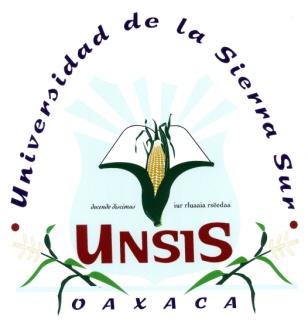 UNIVERSIDAD DE LA SIERRA SURLICITACIÓN PÚBLICA ESTATALNo. LPEO-920046992-E1-2023“CONSTRUCCIÓN DE SIETE AULAS Y DOS MÓDULOS DE BAÑOS”2023ANEXO  7.A.1COPIA DEL ACTA CONSTITUTIVA Y DE SUS MODIFICACIONES CON EL SELLO DE INSCRIPCIÓN EN EL REGISTRO PÚBLICO DE LA PROPIEDAD Y DE COMERCIO, ASÍ COMO PODERES NOTARIALES. ACTA DE NACIMIENTO EN SU CASO, IDENTIFICACIÓN CON FOTOGRAFÍA, R.F.C. Y DEL IMSS. (ORIGINALES PARA SU COTEJO)ANEXO  7.A.2COPIA DEL RECIBO DE PAGO DE BASES“PROCEDIMIENTO PARA EFECTUAR EL PAGO POR VENTA DE BASES A TRAVÉS DE LA SECRETARÍA DE FINANZAS DEL GOBIERNO DEL ESTADO DE OAXACA”PAGO VÍA INTERNETAcceder a la página de la Secretaría de Finanzas mediante la siguiente dirección: www.finanzasoaxaca.gob.mxEn la página principal, dentro del menú gráfico SERVICIOS EN LÍNEA, acceder al menú Generar formato de pago.Dar clic en la opción DERECHOSDe las opciones que muestra, dar clic en el botón DERECHOS POR PRESTACIÓN DE SERVICIOS PÚBLICOS.Dar clic en la opción ADMINISTRACIÓN PÚBLICA.De las opciones que muestra, dar clic en el botón SERVICIOS COMUNES QUE SE REALICEN POR CUALQUIERA DE LAS DEPENDENCIAS Y ENTIDADES.Desplegará un formulario de captura en la que se digitarán los siguientes datos para generar el pago de la licitación correspondiente (Calcular el presupuesto).Servicio: 3IAAAE-EXPEDICIÓN COPIA SIMPLE DE BASES DE LICITACIÓN PARA OBRA PÚBLICA.Clave: 3IAAAE001- EXPEDICIÓN COPIA SIMPLE DE BASES DE LICITACIÓN PARA OBRA PÚBLICA.Se ingresará el importe a pagar, el cual deberá de ser por un importe de $2,000.00 (dos mil pesos)Cantidad: 2,000.00Al terminar la captura, dar clic en Agregar concepto, luego en el botón siguiente y lo llevará a la ventana CAPTURAR DATOS:El contratista deberá capturar sus datos.Descripción del pago: LICITACIÓN PÚBLICA ESTATAL No. LPEO-920046992-E1-2023Al finalizar la captura, dar clic en la opción confirmar, posteriormente lo llevará a la página de  FORMATO DE PAGO.Adicional en pantalla visualizará las opciones para elegir el medio de pago:Pagar en líneaPago con SPEIDescargar el formato de pago para realizar el pago en los establecimientos indicados.El recibo que se genere se integrará a la proposición técnica.ANEXO  7.A.3CARTA PODER DEL ASISTENTE.ANEXO  7.A.3MODELO DE CARTA PODERLICITACION PÚBLICA ESTATAL No. LPEO-920046992-E1-2023“CONSTRUCCIÓN DE SIETE AULAS Y DOS MÓDULOS DE BAÑOS”L.C.E. ERICK ALEXIS OCHOA VALENCIA.VICE-RECTOR DE ADMINISTRACIÓNUNIVERSIDAD DE PRESENTE:__(NOMBRE DE QUIEN OTORGA EL PODER)__ BAJO PROTESTA DE DECIR VERDAD, en mi carácter de _____________________________________ de la empresa denominada __(NOMBRE DE )__ según consta en el Testimonio Notarial de fecha _______________ otorgado ante Notario Público Número _____________ de (CIUDAD EN QUE SE OTORGÓ EL CARÁCTER REFERIDO) y que se encuentra registrado bajo el número _________________, del Registro Público de Comercio (LUGAR EN QUE SE EFECTUÓ EL REGISTRO) por este “OTORGO PODER AMPLIO, CUMPLIDO Y BASTANTE” a (NOMBRE DE QUIEN RECIBE EL PODER) para que a mi nombre y representación se encargue de las siguientes gestiones: Entregar y recibir documentación, comparecer a los actos de presentación, Apertura de Propuestas y Fallo, y hacer las aclaraciones que se deriven de dichos actos, con relación a  Estatal No. _________________ convocada por ___________________________________________________________(Lugar y fecha de expedición) (Nombre, domicilio y firma					(Nombre, domicilio y firmade quien otorga el poder)					de quien recibe el poder)                                                   TESTIGOS______________________________				____________________________________     (Nombre, domicilio y firma)				(Nombre, domicilio y firma)Este formato será reproducido en papel membretado de la empresa.ANEXO  7.A.4MANIFESTACIÓN DE QUE LOS DATOS DE  REPRESENTANTE LEGAL SON CIERTOS, RECONOCIENDO , ANTEFIRMA Y SELLO DE ANEXO 7.A.4MANIFESTACIÓN DE QUE LOS DATOS DE  REPRESENTANTE LEGAL SON CIERTOS RECONOCIENDO , ANTEFIRMA Y SELLO DE L.C.E. ERICK ALEXIS OCHOA VALENCIA.VICE-RECTOR DE ADMINISTRACIÓNUNIVERSIDAD DE PRESENTE:                      (NOMBRE)                  MANIFIESTO BAJO PROTESTA DE DECIR VERDAD, QUE LOS DATOS AQUÍ ASENTADOS, SON CIERTOS Y HAN SIDO DEBIDAMENTE VERIFICADOS, ASÍ COMO QUE CUENTO CON FACULTADES SUFICIENTES PARA SUSCRIBIR  PÚBLICA A NOMBRE Y REPRESENTACIÓN DE: (PERSONA FÍSICA O MORAL.)(LUGAR Y FECHA)PROTESTO LO NECESARIONOTA: EL PRESENTE FORMATO PODRÁ SER ELABORADO POR CADA PARTICIPANTE EN EL MODO QUE ESTIME CONVENIENTE, DEBIENDO RESPETAR SU CONTENIDO, PREFERENTEMENTE, EN EL ORDEN INDICADO.ANEXO 7.A.5BASES DE LICITACIÓN UNIVERSIDAD DE LA SIERRA SURLICITACIÓN PÚBLICA ESTATALNo. LPEO-920046992-E1-2023BASES DE LICITACIÓNBASES DE LICITACIÓN NUM. LPEO-920046992-E1-2023, PARA LA “CONSTRUCCIÓN DE SIETE AULAS Y DOS MÓDULOS DE BAÑOS”.La Universidad de  por conducto de la Vice-Rectoría de Administración, en cumplimiento a  de Obras Públicas y Servicios Relacionados del Estado de Oaxaca, y de conformidad con  Estatal No. LPEO-920046992-E1-2023, de fecha 25 de julio de 2023, Convoca a las empresas interesadas a participar en la formulación de las propuestas Técnico – Económicas, para la ejecución de la obra que se detalla a continuación, las cuales se sujetarán a lo dispuesto en las siguientes:BASESPRIMERA:	GENERALIDADES DE :DESCRIPCIÓN GENERAL DE LA OBRA Y UBICACIÓN.CONVOCANTE.Los interesados podrán solicitar el contenido de la convocatoria de la presente Licitación en días hábiles, a partir del día 25 de julio y hasta el 03 de agosto del presente año, de las 9:00 a las 14:00 hrs. y de 16:00 a 18:00 hrs. en la Vice-Rectoría de Administración de la UNIVERSIDAD DE LA SIERRA SUR, ubicada en Guillermo Rojas Mijangos S/n, esq. Av. Ciudad Universitaria, Miahuatlán de Porfirio Díaz, Oaxaca, C.P. 70805, teléfonos 01 (951) 57 2 41 00 ext. 1308, o bien en los correos rsalvador@unsis.edu.mx y relr2011@hotmail.com, en donde para solicitar su inscripción, deberá presentar o enviar un oficio manifestando su interés por participar en el procedimiento, la información puede ser consultada en la página de internet www.unsis.edu.mx en el módulo de licitaciones e invitaciones (En la parte inferior izquierda del sitio)ORIGEN DE LOS RECURSOS.Los recursos que se aplicarán provienen del RAMO 33 dentro del “FAM EDUCATIVA SUPERIOR CAPITAL, FAM IES CAPITAL 2023, de acuerdo al oficio de autorización de recursos No. SF/SPIP/DPIP/FAM-IES/0190/2023 de fecha 29 de junio de 2023, suscrito por el C. José González Luis, Subsecretario de Planeación e Inversión Pública, de la Secretaría de Finanzas del Gobierno del Estado de Oaxaca.REPRESENTACIÓN: de , señala al C. L.C.E. Erick Alexis Ochoa Valencia, Vice–Rector de Administración de la misma, como representante para llevar a cabo la presente Licitación, será el funcionario responsable del inicio, desarrollo y conclusión del presente proceso licitatorio.GLOSARIOPara los fines de las presentes bases, en lo sucesivo se denominará:SEGUNDA: MODIFICACIONES Y ACLARACIONES A LAS BASES DE :Las presentes Bases no podrán ser modificadas una vez publicada  respectiva, pero se podrán realizar las aclaraciones correspondientes sobre su contenido por el Representante de  podrá modificar las bases de la licitación de conformidad con el Art. 34 de la Ley.TERCERA:	REQUISITOS QUE DEBE ACREDITAR EL LICITANTEPrevio al acto de presentación y apertura de propuesta técnica, el licitante para su registro, deberá presentar original o copia certificada de los documentos para cotejo que se detallan en seguida, así como una copia fotostática simple que entregarán a esta convocante para que conste la acreditación respectiva. Estos documentos servirán para constatar que la persona cumple con los requisitos legales necesarios, sin perjuicio de su análisis detallado de la documentación solicitada en la propuesta técnica.Escrito en el que manifieste el domicilio para oír y recibir notificaciones dentro de la Ciudad de Oaxaca de Juárez o su área conurbada y nombrar un apoderado con facultades suficientes para que los represente dentro de la jurisdicción. Lo anterior en los términos establecidos en el Código de Procedimientos Civiles para el Estado Libre y Soberano de Oaxaca y demás Leyes aplicables en el supuesto.Recibo de bases de licitación. Identificación Oficial vigente con fotografía, tratándose de personas físicas, y del representante legal para las personas morales.Escrito mediante el cual la persona moral manifieste que su representante cuenta con facultades suficientes para comprometer a su representada, mismo que contendrá los datos siguientes: De la persona moral: Clave del Registro Federal de Contribuyentes, denominación o razón social, descripción del objeto social de la empresa; relación de los nombres de los accionistas, número y fecha de las escrituras públicas en las que conste el acta constitutiva y, en su caso, sus reformas y modificaciones, señalando nombre, número y circunscripción del notario o fedatario público que las protocolizó; así mismo los datos de inscripción en el Registro Público de Comercio, Registro(s) Patronal ante el Instituto Mexicano del Seguro Social, Registro del Padrón de Contratistas de Obra Pública, en materia Estatal.Del representante: nombre del apoderado, número y fecha de los instrumentos notariales de los que se desprenda las facultades para suscribir la propuesta, señalando nombre, número y circunscripción del notario o fedatario público que las protocolizó.La persona antes citada podrá otorgar carta poder simple a otra, para que en su nombre y representación asista a los diferentes actos de , acompañando original y fotocopia de identificación oficial con firma, a excepción de la firma de contrato.NOTA: Se cotejará el escrito, así como los documentos que lo soportan: RFC, ACTA CONSTITUTIVA Y REFORMAS, REGISTRO PÚBLICO DE COMERCIO, PODER NOTARIAL DEL REPRESENTANTE LEGAL)Declaración anual de impuestos del año 2022 y pagos provisionales del año 2023, así como estados financieros al segundo trimestre de 2023, para verificar el capital contable, y en caso de estar obligado conforme al artículo 32-A del Código Fiscal de la Federación, estos deberán de estar dictaminados. El capital contable mínimo requerido será de $7,000,000.00 (siete millones de pesos 00/100 m.n). Anexar una copia de la cédula profesional y registro vigente como contador público autorizado.Escrito mediante el cual declare que no se encuentra en los supuestos que establece el Artículo 32 de la Ley de Obras Públicas y Servicios Relacionados del Estado de Oaxaca.CONSTANCIA VIGENTE DE NO INHABILITACIÓN DE LA EMPRESA O PERSONA FÍSICA, en el ámbito estatal emitido por la Secretaría de Honestidad, Transparencia y Función Pública.Escrito bajo protesta de decir verdad manifieste que no se encuentra inhabilitado por la Secretaría de la Función Pública (ámbito federal)La presentación de los documentos especificados en los incisos 1 al 8, servirá para constatar que la persona cumple con los requisitos legales necesarios, sin perjuicio de su análisis detallado.En caso de no presentar copia simple de alguno de estos documentos, deberá dejar el original en poder de la convocante hasta que se realice el cotejo en el acto de presentación y apertura de propuestas en donde le será devuelto.CUARTA:	EXPERIENCIA Y CAPACIDAD TÉCNICA QUE SE REQUIERE:Se requiere experiencia de la empresa en: Construcción de Obras Civiles similares a las del objeto de , acreditada con:Curriculum de la empresaCopia de las carátulas de los contratos y de la actas de entrega-recepción de los contratos que ha celebrado, los cuales deben aparecer a nombre de la empresa y del representante legal.Acreditar la experiencia de los técnicos, mediante la presentación de la currícula del personal técnico encargado de los trabajos y acompañar el contrato de trabajo o servicios profesionales celebrado con la empresa licitante, debiendo considerar que: el personal técnico deberá contar con experiencia en proyectos de construcción de obras similares a las de la licitación, para tal efecto deberá presentar anexo a la currícula documentación que compruebe lo indicado en la misma.(La capacidad que se hace mención podrá ser verificada en cualquier tiempo por la UNSIS).Tratándose del Responsable de Obra, deberá contar con licencia vigente del Director Responsable de Obra del Estado de Oaxaca DRO Tipo A, de conformidad con la fracción XXI del Artículo 31 de la Ley de Obras Públicas y Servicios Relacionados del Estado de Oaxaca y Cédula Profesional en el ramo de la construcción, de conformidad con el Art. 54 y demás aplicables del Reglamento de Construcción y Seguridad Estructural para el Estado de Oaxaca. Se solicita que el licitante esté inscrito y vigente en el padrón de contratistas de la Secretaría de Infraestructuras y Comunicaciones.QUINTA:	SUBCONTRATACIÓN:No se podrá sub-contratar la obra objeto de la Licitación, en ninguna de sus partes.SEXTA:	IDIOMA Y MONEDA:La propuesta debe presentarse en idioma español y en Moneda Nacional, así como la clara manifestación de que la misma tendrá vigencia durante todo el proceso de la licitación SÉPTIMA:	INICIO Y TERMINACIÓN DE LOS TRABAJOS:La fecha de inicio de los trabajos, será el día 18 de agosto de 2023 y la fecha estimada de terminación será el día 30 de diciembre de 2023.OCTAVA:	PLAZO DE EJECUCIÓN:El plazo máximo de ejecución de los trabajos será de 135 (ciento treinta y cinco) días naturales; sin embargo, el Licitante podrá proponer un plazo de ejecución menor al fijado, el cual será evaluado por la UNSIS, a fin de verificar que en el plazo propuesto sean factibles de realizar dichos trabajos.NOVENA:	PORCENTAJE DE ANTICIPOS Y RETENCIONESLa UNSIS otorgará un anticipo del 30 % para inicio de los trabajos de conformidad con el Artículo 53 de la Ley de Obras Públicas y Servicios Relacionados del Estado de Oaxaca. El licitante ganador, pagará sobre el importe total de la contratación sin incluir el importe al Impuesto al Valor Agregado, el dos punto cinco por ciento por los servicios de supervisión, según lo previsto en el artículo 17 fracción VI de la Ley Estatal de Derechos de Oaxaca., mismo que la UNSIS retendrá al otorgar el anticipo.Se retendrá, al momento del pago de las estimaciones, el 3% del monto total de las erogaciones realizadas por concepto de remuneraciones al trabajo personal en términos de los artículos 63, 64, 65 y 66 de la Ley Estatal de Hacienda (del Estado de Oaxaca).El importe de los anticipos que se otorgarán, deberán ser considerados obligatoriamente por el licitante para la determinación del costo financiero de su propuesta.La convocante podrá requerir en cualquier momento la acreditación fehaciente de la aplicación del anticipo otorgado, en los conceptos enunciados, cuando así lo considere oportuno y el contratista deberá presentar el informe solicitado con la documentación que lo sustente, en el plazo que establezca la convocante que no será menor de 3 días hábiles.De conformidad con lo dispuesto por el Artículo 76 de la Ley de Obras Públicas y Servicios Relacionados del Estado de Oaxaca, las estimaciones por trabajos realizados, con cargo al contrato relacionado con estas bases que en su caso se adjudique al licitante, serán sujetas a la retención siguiente: Por concepto de derechos por el servicio de vigilancia, inspección y control de los procesos que realice la Secretaría de Honestidad, Transparencia y Función Pública, se retendrá el cinco al millar, conforme al Artículo 38 de la Ley Estatal de Derechos de Oaxaca.DÉCIMA: GARANTÍAS:DE CUMPLIMIENTO DEL CONTRATOPara asegurar el cumplimiento del contrato, el Licitante deberá entregar garantía por un valor del 10% del monto total de la obra, conforme lo dispone el artículo 37 fracción II de la Ley de Obras Públicas y Servicios Relacionados del Estado de Oaxaca, incluyendo el I.V.A. mediante: Póliza de Fianza a favor de la Secretaría de Finanzas de Gobierno del Estado de Oaxaca.Esta fianza deberá presentarse en la fecha y hora señalada para la firma del contrato de adjudicación.DE LA CORRECTA INVERSIÓN DEL ANTICIPOEl Licitante que hubiere sido favorecido con la adjudicación del contrato, deberá garantizar el 100% del importe total del anticipo otorgado, incluido el impuesto al valor agregado (I.V.A)., previo a su entrega, mediante constitución de fianza por institución legalmente autorizada, a favor de la Secretaría de Finanzas del Gobierno del Estado de Oaxaca, conforme lo dispone el artículo 37 fracción I de la Ley de Obras Públicas y Servicios Relacionados del Estado de Oaxaca.	Esta fianza deberá presentarse en la fecha y hora señalada para la firma del contrato de adjudicación.DE VICIOS OCULTOSEl Licitante deberá garantizar los vicios ocultos, por un periodo de 12 meses contados a partir de la fecha de entrega de la obra con una fianza por un importe del 10% del valor total de la Obra, a favor de la Secretaría de Finanzas del Gobierno del Estado de Oaxaca, conforme lo dispone el artículo 37 fracción III de la Ley de Obras Públicas y Servicios Relacionados del Estado de Oaxaca, incluido el impuesto al valor agregado. (I.V.A.).DÉCIMAPRIMERA:	DOCUMENTACIÓN QUE SE REQUIERE PARA PREPARAR  FORMA DE PRESENTACIÓN:Por lo que respecta a los Planos Generales de la Obra, serán entregados por la convocante del 25 de julio y hasta el 03 de agosto del presente año, en un horario de 09:00 a 14:00 y de 16:00 a 18:00 horas, en las oficinas de la Vice-Rectoría de Administración de la Universidad de la Sierra Sur, sita en Guillermo Rojas Mijangos s/n, esq. Av. Universidad, col. Cd. Universitaria, Miahuatlàn, de Porfirio Díaz, Oaxaca. C.P. 70800, o en sus oficinas ubicadas en Calle Pino Suárez No. 509, Col. Centro, Oaxaca, en un horario de 9:00 hrs. a 18:00 hrs. o bien se podrá hacer envío vía correo electrónico, en ambos casos, previa presentación del recibo original para cotejo y copia del pago de bases realizado a la Secretaría de Finanzas del Gobierno del Estado de Oaxaca y el oficio de manifestación de interés por participar en el procedimiento.Para preparar la proposición, se acompañan a las presentes Bases, los anexos con los cuales será integrada dicha proposición la que presentará en el Acto de Presentación y Apertura las cuales contendrán, los Aspectos Técnicos y los Aspectos Económicos, integrados de conformidad como se señala a continuación:Las propuestas deberán presentarse en hojas con el membrete de la empresa, excepto aquellas que le fueron entregadas por  en cuyo caso deberán identificarse con el nombre o sello de la empresa participante.Las propuestas deberán presentarse en dos sobres cerrados en forma inviolable que contendrán por separado, la propuesta técnica y la propuesta económica, de conformidad con el Artículo 36 de la Ley de Obras Públicas y Servicios Relacionados del Estado de Oaxaca. En el orden que se establece en el punto núm. 7 de la presente cláusula, incluyendo toda la documentación proporcionada por la UNSIS dentro de cada sobre cerrado. Los sobres cerrados deberán presentarse debidamente rotulados con el nombre del participante (personas físicas) o de la empresa o razón social (personas morales), un sobre por cada propuesta, y estarán dirigidos a:UNIVERSIDAD DE VICE-RECTORÍA  DE ADMINISTRACIÓNLICITACIÓN PÚBLICA ESTATAL No. LPEO-920046992-E1-2023Guillermo Rojas Mijangos s/n, esq. Av. Ciudad Universitaria, Miahuatlán de Porfirio Díaz, Oax., C.P. 70800Indicarán claramente la leyenda cada uno:Propuesta TécnicaNO ABRIR ANTES DE LAS 10:30 HORAS DEL DÍA 07 DE AGOSTO DE 2023Propuesta EconómicaNO ABRIR ANTES DE LAS 10:00 HORAS DEL DÍA 11 DE AGOSTO DE 2023Se entregará la proposición completa en original únicamente.Todos los documentos de la propuesta deberán estar rubricados por el representante legal y con el sello de la empresa, para lo cual deberá manifestar en papel membretado, anexo a estas instrucciones el haber realizado la firma, antefirma y sello de su propuesta.Para una mejor localización de los documentos contenidos en la proposición, preferentemente deberán presentarse debidamente foliados, de manera clara y en lugar visible. El hecho de no hacerlo no implicará la descalificación de su propuesta.Todo lo referente a costos de materiales, maquinaria, equipo y mano de obra deberá considerar la puesta en el lugar de ejecución de los trabajos, incluyendo todos los gastos que le son inherentes.CONTENIDO DE LAS PROPOSICIONES: La documentación de las propuestas Técnica y Económica se deben presentar en dos sobres cerrados. Incluyendo lo siguiente:DÉCIMASEGUNDA: VISITA AL SITIO DE LOS TRABAJOS:Se efectuará a las 10:00 Hrs. del día 04 de agosto de 2023 en el sitio ubicado en la Universidad de la Sierra Sur, ubicada en Guillermo Rojas Mijangos s/n, esq. Av. Ciudad Universitaria, Miahuatlán de Porfirio Díaz, Oax., atendidos por el Vice-Rector de Administración de la Universidad de la Sierra Sur, quien extenderá la constancia correspondiente a cada Licitante. En caso de que no asistan los participantes, presentarán oficio manifestando conocer el sitio en donde se llevarán a cabo los trabajos.DÉCIMATERCERA:	JUNTA DE ACLARACIONES:La Junta de Aclaraciones se celebrará a las 10:30 Hrs del día 04 de agosto de 2023 en el aula 1 del edificio de posgrado de la UNSIS sitio ubicado en: Guillermo Rojas Mijangos s/n, esq. Av. Ciudad Universitaria, Miahuatlán de Porfirio Díaz, Oaxaca, atendidos por el Vice – Rector de Administración y la jefa del Departamento de Proyectos, Construcción y Mantenimiento.Los Licitantes deberán presentar por escrito y con 24 horas de anticipación a la hora señalada para dicho acto sus dudas sobre la Convocatoria y las Bases de la presente licitación, y la convocante hará las aclaraciones o modificaciones pertinentes, elaborando el acta correspondiente la cual se firmará por los que en ella intervengan y formará parte integrante de las bases. Las dudas deberán ser enviadas por correo electrónico a las siguientes direcciones: rsalvador@unsis.edu.mx y relr2011@hotmail.com La inasistencia de los Licitantes a la Junta de Aclaraciones no obstante haber adquirido las Bases de la Licitación, será de su estricta responsabilidad; sin embargo, podrán acudir con la debida oportunidad en el domicilio indicado en la Convocatoria correspondiente para que les sea entregada copia del Acta de la Junta respectiva, podrán solicitarla bajo su responsabilidad a los correos electrónicos arriba proporcionados o descargarla del portal www.unsis.edu.mx en el módulo de licitaciones e invitaciones.DÉCIMACUARTA:	ACTO DE PRESENTACIÓN Y APERTURA DE PROPOSICIONES:La Presentación de las Propuestas Técnica y Económica y Apertura de la Propuesta Técnica se celebrará a las 10:30 Hrs. del día 07 de agosto de 2023, y la Apertura de Propuestas Económicas se celebrará a las 10:00 Hrs del día 11 de agosto de 2023 en el aula de la planta alta del Centro de Desarrollo Multidisciplinario de la UNSIS sitio ubicado en: Guillermo Rojas Mijangos s/n, esq. Av. Ciudad Universitaria, Miahuatlán de Porfirio Díaz, Oaxaca, levantándose el Acta respectiva.Para participar en dichos actos, los representantes acreditados por los Licitantes deberán presentar carta poder e identificación oficial vigente.DÉCIMAQUINTA:	CRITERIOS PARA LA EVALUACIÓN Y ADJUDICACIÓN DEL CONTRATO:La UNSIS, para hacer la evaluación de las proposiciones, verificará que las mismas incluyan la información, documentos y requisitos solicitados en las Bases de Licitación y sus Anexos, que los programas de ejecución propuestos sean factibles y congruentes de realizar, dentro del plazo solicitado, con los recursos considerados por el Licitante, y que las características, especificaciones y calidad de los materiales sean las requeridas.Revisar que se hayan utilizado para el análisis, cálculo e integración de los precios unitarios, los costos de mano de obra, materiales y demás insumos de la zona o región de que se trate.Que el cargo por maquinaria y equipo se haya determinado con base en el precio y rendimientos de estos considerados como nuevos.Que el monto del costo indirecto incluya  los cargos por instalaciones, servicios, sueldos y prestaciones del personal técnico y administrativo y demás cargos de naturaleza análoga.La UNSIS juzgará la capacidad del Licitante para cumplir con su proposición, por la información que él mismo suministre y podrá comprobar la veracidad de dicha información, por los medios legales que considere pertinentes.La UNSIS verificará si las ofertas económicas que haya determinado se ajustan sustancialmente a las condiciones de la licitación, contienen errores aritméticos. La Convocante corregirá de la siguiente manera los errores que se encuentren:Cuando haya una discrepancia entre los montos indicados en números y en letra, prevalecerán los indicados en letra.Cuando haya una diferencia entre el precio unitario y el total de un rubro que se haya obtenido multiplicando el precio unitario por la cantidad de unidades, prevalecerá el precio unitario cotizado, a menos que a juicio del Contratante hubiere un error evidente en la colocación del signo (coma o punto) que separa los decimales de dicho precio unitario, en cuyo caso prevalecerá el precio total cotizado para ese rubro y se corregirá el precio unitario.La UNSIS ajustará el monto indicado en la oferta de acuerdo con el procedimiento antes señalado para la corrección de errores y, con la anuencia del Licitante, el nuevo monto se considerará obligatorio para el Licitante. Si el Licitante no estuviera de acuerdo con el monto corregido de la oferta, ésta será rechazada.La UNSIS también verificará el debido análisis, cálculo e integración de los precios unitarios, contemplado en el catálogo de conceptos.Una vez hecha la evaluación de las proposiciones, el contrato se adjudicará a la persona cuya propuesta solvente tanto técnica como económica, cumpla con todos y cada uno de los requisitos establecidos en estas Bases de Licitación y sus anexos, reuniendo las condiciones legales, técnicas y económicas requeridas por la UNSIS y garantice satisfactoriamente el cumplimiento de las obligaciones respectivas.Si resultare que dos o más proposiciones son solventes y por tanto satisfacen la totalidad de los requerimientos de la UNSIS el contrato se adjudicará a quien presente la propuesta económica solvente más baja.La UNSIS emitirá un dictamen que servirá como fundamento para el fallo, en el que hará constar el análisis de las proposiciones admitidas, y se hará mención de las proposiciones desechadas. Para la evaluación de las proposiciones, en ningún caso podrán utilizarse mecanismos de puntos o porcentajes.DÉCIMASEXTA:	CAUSAS POR LAS QUE PUEDE SER DESECHADA LA PROPUESTA:Se considerará como suficiente para desechar una propuesta, cualquiera de las siguientes causas:A)	El incumplimiento de alguno de los requisitos establecidos en las presentes Bases de Licitación y sus anexos.B)	Que se encuentre en cualquiera de los supuestos del Artículo 32 de la Ley de Obras Públicas y Servicios Relacionados del Estado de Oaxaca, ó que no presente la manifestación correspondiente.C)	Que presente varias proposiciones bajo el mismo o diferentes nombres, ya sea por si mismo o formando parte de cualquier compañía o asociación.D)	Que se ponga de acuerdo con otros Licitantes para cualquier objeto que pudiera desvirtuar la Licitación.E)	Que el licitante se encuentre sujeto a suspensión de pagos o declarado en estado de quiebra.F)	Las propuestas que por errores aritméticos modifiquen sustancialmente el monto de estas.G)	La falta de alguno de los requisitos que se requieran en las presentes bases o que algún rubro en lo individual no se presente en forma y términos solicitados.Que no se encuentren bien integradas las tarjetas de análisis de precios unitarios, tanto en su análisis como en su cálculo, así como su incongruencia entre uno y otro.Cuando se observen precios unitarios sujetos  a especulación  en los que se detecte obtener por el proponente una ventaja premeditada. (precios no remunerativos).Que se presenten períodos de ejecución superiores al propuesto y establecido en las bases.Cuando las proposiciones rebasen el monto presupuestal autorizadoDÉCIMASÉPTIMA:	PROHIBICIÓN DE LA NEGOCIACIÓN:Ninguna de las condiciones contenidas en las Bases de Licitación, así como en las proposiciones presentadas por los Licitantes podrá ser negociada.DÉCIMAOCTAVA:	LICITACIÓN DESIERTA:La UNSIS no adjudicará el contrato y declarará Desierta la licitación cuando no se reciban propuestas y a su juicio, las proposiciones presentadas por los Licitantes, no reúnan los requisitos de las bases de licitación o sus precios no fueren aceptables por rebasar el monto presupuestal asignado para la realización de la obra, en este caso la UNSIS determinará lo conducente debiendo de informar a las instancias correspondientes.DÉCIMA NOVENA:	COMUNICACIÓN DEL FALLO:En Junta Pública, se dará a conocer el Fallo de la Licitación, la cual se celebrará a las 17:30 Hrs. el día 16 de agosto de 2023, en la sala de Juntas de Rectoría de la UNSIS sitio ubicado en: Guillermo Rojas Mijangos s/n, esq. Av. Ciudad Universitaria, Miahuatlán de P. Díaz, Oax, levantándose el Acta correspondiente.La UNSIS podrá diferir por una sola vez la comunicación del Fallo, siempre que el nuevo plazo fijado no exceda de10 (diez) días naturales contados a partir de la fecha establecida en el párrafo anterior.Aquellas propuestas que hubiesen omitido alguno de los requisitos exigidos en las bases, se desecharán y el sobre que contenga la propuesta económica correspondiente, será devuelto por la convocante diez días naturales después de la fecha en que se dé a conocer el fallo.VIGÉSIMA: DEL CONTRATO:MODELOSe anexa el modelo de contrato.FIRMAPrevio a la firma del contrato deberá presentar escrito donde manifieste Bajo Protesta de Decir Verdad que ha presentado en tiempo y forma la declaración por Impuestos Federales correspondiente al último ejercicio Fiscal (2022), así como las declaraciones de pagos provisionales correspondientes a 2023 por los mismos impuestos; que no tienen adeudos fiscales a su cargo por impuestos federales distintos a ISAN e ISTUV, así como una manifestación en términos de los Artículos 32-D del Código Fiscal de la Federación (C.F.F.). Así mismo, deberá presentar el documento actualizado y expedido por el SAT, en la que se emita opinión POSITIVA sobre el cumplimiento de sus obligaciones fiscales, conforme a la regla 2.1.29 de la Resolución Miscelánea Fiscal para 2023, publicada en el Diario Oficial de la Federación el 27 de diciembre del 2022 y en atención al Oficio Circular No. UNAOPSFP/309/0743/2008 de la Secretaría de la Función Pública, publicado en el Diario Oficial de la Federación el 19 de septiembre de 2008, mismo que se puede obtener en la siguiente dirección electrónica https://siat.sat.gob.mx/ptsc., previo a su firma, en caso de que al momento de suscribir el contrato, el licitante no haya recibido por parte del SAT, la respuesta a su solicitud, deberá presentar documento del “acuse de recepción” expedido por el Sistema de Administración Tributaria (SAT), con el que compruebe que realizó la “solicitud de opinión” sobre el cumplimiento de sus obligaciones fiscales.Cuenta con la Opinión Positiva vigente, expedida por el Instituto Mexicano del Seguro Social (IMSS), relativa al cumplimiento de sus obligaciones fiscales en materia de seguridad social, conforme al Acuerdo número ACDO.AS2.HCT.270422/107.P.DIR dictado por el H. Consejo Técnico en sesión ordinaria de 27 de abril de 2022, por el que se abrogaron las Reglas de carácter general para la obtención  del cumplimiento de obligaciones fiscales en materia de seguridad social, así como su Anexo Único, publicado en el Diario Oficial de la Federación el 22 de septiembre de 2022.En términos establecidos por las “Reglas para la obtención de constancias de situación fiscal en materia de aportaciones patronales y entero de amortizaciones” cuenta con la Constancia de situación fiscal emitida por el INFONAVIT, con fundamento en el artículo 16 fracción XIX de la Ley del Fondo Nacional de la Vivienda para los Trabajadores, el Consejo de Administración del INFONAVIT, mediante Resolución RCA-5789-01/17, tomada en su Sesión Ordinaria número 790 del 25 de enero de 2017, publicado en el Diario Oficial de la Federación el 28 de junio de 2017, entrando en vigor al día siguiente de su publicación.El licitante ganador deberá presentar de acuerdo al Artículo 9 y 12 del Reglamento del Seguro Social Obligatorio para los Trabajadores de la Construcción por Obra o Tiempo Determinado: Alta del Registro de la Obra ante el Instituto Mexicano del Seguro Social a más tardar dentro de los cinco días hábiles siguientes a la firma del contrato; Bimestralmente presentará acuse de recibo de la relación mensual de los trabajadores que intervinieron en la obra presentada ante el Instituto Mexicano del Seguro Social; Asimismo, el contratista una vez terminada la obra, deberá presentar el aviso de terminación de la obra, dentro de los cinco días hábiles siguientes a la fecha de la conclusión, como requisito previo para el pago del finiquito de la obra.Se informa al Licitante ganador que deberá acreditar estar debidamente inscrito en el Padrón de Contratistas de Obra Pública de conformidad con lo señalado en los Artículos No. 26-A de la Ley de Obras Públicas y Servicios Relacionados del Estado de Oaxaca.La firma del contrato se llevará a cabo a las 11:00 Hrs. del día 17 de agosto de 2023, en Guillermo Rojas Mijangos s/n, esq. Av. Universidad, col. Ciudad Universitaria, Miahuatlán de Porfirio Díaz, Oax.	El Licitante a quien se le adjudique el Contrato, se compromete a firmarlo dentro del plazo que establece la UNSIS, tanto en las presentes bases como en el Acto de Fallo, debiendo otorgar las garantías siguientes: Fianza de anticipo por el 100% del anticipo otorgado conforme lo dispone el artículo 37 fracción I de la Ley de Obras Públicas y Servicios Relacionados del Estado de Oaxaca,  Fianza de Cumplimiento del Contrato que se constituye por un valor del 10% (diez por ciento) del importe total del mismo (incluyendo el I.V.A.), de conformidad a lo dispuesto por los artículos 37 y 47 de la Ley de Obras Públicas y Servicios Relacionados del Estado de Oaxaca.NO FORMALIZACIÓN DEL CONTRATO.Con fundamento en el artículo 47 último párrafo de la Ley de Obras Públicas y Servicios Relacionados del Estado de Oaxaca, Si el contrato no se formaliza dentro del plazo que estable el artículo de referencia, por causas imputables al ganador, o no presente las Fianzas dentro de los plazos señalados, éste será sancionado por la Convocante, mediante al pago de una cantidad igual al 5% del importe total de su proposición, adjudicándose el contrato a la segunda proposición solvente más baja, siempre que esta no exceda del 10% del precio del primero, de acuerdo al artículo mencionado.INSPECCIÓN Y RECEPCIÓN DE LOS TRABAJOSLa Secretaría de Honestidad, Transparencia y Función Pública, podrá intervenir en la inspección y recepción de los trabajos objeto del Contrato, de conformidad con lo estipulado en el artículo 12 de la Ley de Obras Públicas y Servicios Relacionados del Estado de Oaxaca.BITÁCORA DE OBRALa Bitácora que registra el cumplimiento de los derechos y obligaciones concertados por las partes en el Contrato, constituye el instrumento que permite a los órganos de control, verificar los avances y modificaciones en la ejecución de los trabajos, motivo por el cual se debe considerar que dicha Bitácora forma parte del Contrato.AJUSTE DE COSTOSLa UNSIS realizará el ajuste de costos de acuerdo a lo señalado el Artículo 55, de la Ley de Obras Públicas y Servicios Relacionados del Estado de Oaxaca.VIGÉSIMAPRIMERA:	CAMBIO EN EL CÁLCULO DEL FACTOR DEL SALARIO REAL:El Cálculo e Integración del Factor de Salario Real, en todas las menciones que se hagan referentes al salario mínimo como unidad de cuenta, índice, base, medida o referencia para determinar la cuenta de las obligaciones y supuestos previstos en las leyes federales, estatales, se recomienda que éstos se realicen en Unidad de Medida y Actualización (UMA) lo anterior tomando en consideración lo dispuesto por el DECRETO por el que se declara reformadas y adicionadas diversas disposiciones de la Constitución Política de los Estados Unidos Mexicanos, en materia de desindexación del salario mínimo, publicado en el Diario Oficial de la Federación, el 27 de enero de 2016, y en relación a lo dispuesto por la Ley para Determinar el Valor de la Unidad de Medida y Actualización publicada en el Diario Oficial de la Federación el 30 de diciembre de 2016.VIGÉSIMASEGUNDA:	CONDICIONES DE PRECIO:Los trabajos motivo de esta Licitación, se regirán bajo la modalidad de Contrato de Obra Pública a base de Precios Unitarios y Tiempo Determinado y todos los pagos serán efectuados en Moneda Nacional.VIGÉSIMATERCERA:	FORMA Y TÉRMINOS DE PAGO DE LOS TRABAJOS:El contratista deberá formular las estimaciones de trabajos ejecutados con una periodicidad no mayor de 30 (treinta) días naturales y deberá presentarlas a la residencia de obra dentro de los 4 (cuatro) días hábiles siguientes a la fecha de corte, la cual será los días veinticinco de cada mes calendario; las estimaciones deberá acompañarlas de la documentación que acredite la procedencia de su pago mediante números generadores, notas de bitácora, croquis, controles de calidad, pruebas de laboratorio, fotografías, análisis y cálculo de integración de los importes correspondientes a cada estimación. La residencia de obra contará con un plazo no mayor de 8 (ocho) días hábiles desde la fecha de presentación, para realizar la revisión y autorización de las mismas. En el supuesto de que surjan diferencias técnicas o numéricas que no puedan ser autorizadas dentro de los ocho días hábiles, las partes tendrán 3 (tres) días hábiles, para la revisión y conciliación de dichas diferencias y si al término de este plazo no se llega a la conciliación de algún trabajo éstas se resolverán e incorporarán en la siguiente estimación. La UNSIS, pagará al contratista las estimaciones por trabajos ejecutados, a más tardar al vigésimo día hábil contado a partir de la fecha en que hayan sido autorizadas por la Residencia de Obra y por el Vice-Rector de Administración. VIGÉSIMACUARTA:	DOCUMENTO CONTRACTUAL:El Licitante adjudicado, deberá presentar para la firma del Contrato:Póliza de fianza, por un valor que cubra la cantidad entregada como anticipo, copias certificadas del acta constitutiva de la empresa y sus modificaciones, así como del testimonio del apoderado legal con identificación oficial y la manifestación por escrito Bajo Protesta de Decir Verdad que se encuentra al corriente de sus obligaciones fiscales de conformidad con el Código Fiscal de la Federación. y las leyes tributarias.La documentación del Licitante favorecido con el fallo, será incorporada como documentación anexa al Contrato.VÍGESIMA QUINTA:	PENAS CONVENCIONALES POR ATRASO EN LA EJECUCIÓN DE LOS TRABAJOS:La UNSIS tendrá la facultad de verificar, en cualquier momento, si la obra objeto del contrato se están ejecutando por el contratista, de acuerdo con el programa de ejecución convenido, comparando el avance físico de los trabajos.Si como resultado de dicha comparación, el avance de la obra es menor a lo programado, es decir, existe atraso en la ejecución de los trabajos por causas imputables a el contratista, la UNSIS procederá a retener el 5% (cinco por ciento) de las diferencias entre el importe de la obra realmente ejecutada y el importe de la que debió realizarse. El contratista podrá recuperar el importe de las retenciones económicas en las siguientes estimaciones si regulariza los tiempos de atraso conforme al programa de ejecución convenido.De existir retenciones a la fecha de conclusión de los trabajos pactada y trabajos por ejecutar, el monto de las mismas seguirá en poder de la UNSIS. El monto que se cuantifique por concepto de penas convencionales a partir de la fecha de terminación del plazo, se hará efectivo contra el importe de las retenciones económicas aplicadas por la UNSIS.En caso de que el contratista termine la obra fuera del plazo fijado en el contrato, se le aplicará una pena convencional por la cantidad de dos al millar sobre el importe de los trabajos no ejecutados en la fecha pactada  en el contrato para la conclusión total de la obra, incluidos convenios y ajuste de costos, en su caso, respecto de la obra faltante por ejecutar, por cada día calendario de demora hasta el momento en que la obra quede concluida a satisfacción de la UNSIS, esto sin aplicar el impuesto al valor agregado. Ésta pena no será aplicable en los casos de diferimiento de la fecha de inicio o termino de los trabajos o prórroga del plazo convenido, siempre y cuando el contratista termine la obra en el último plazo autorizado.Si concluidos los trabajos y determinadas las penas convencionales, resulta saldo a favor del contratista por concepto de retenciones económicas, la UNSIS deberá reintegrar dicho saldo al contratista, sin que en este caso se genere gasto financiero alguno. Independientemente de la pena convencional, la UNSIS, podrá optar entre exigir el cumplimiento forzoso del contrato o bien la rescisión administrativa del mismo.En ningún caso, en su conjunto, las penas convencionales podrán ser superiores al monto de la garantía de cumplimiento. VIGÉSIMASEXTA:	CONTROVERSIAS E INCONFORMIDADES:Las personas interesadas podrán inconformarse por escrito ante la Secretaría de Honestidad, Transparencia y Función Pública, por los actos que contravengan las disposiciones contenidas en la Ley Obras Públicas y Servicios Relacionados del Estado de Oaxaca, de acuerdo a lo establecido en el artículo 87 de la Ley.MIAHUATLÁN DE PORFIRIO DÍAZ, OAXACA, A 25 de julio de 2023.L.C.E. ERICK ALEXIS OCHOA VALENCIAVICE-RECTOR DE ADMINISTRACIÓN Y PRESIDENTEDEL COMITÉ DE OBRAS DE LA UNIVERSIDAD DE LA SIERRA SURRUBRICA.ANEXO 7.A.6MODELO DE CONTRATOANEXO  7.A.6MODELO DE CONTRATOUNIVERSIDAD DE LA SIERRA SURCONTRATO DE OBRA PÚBLICA A BASE DE PRECIOS UNITARIOS Y TIEMPO DETERMINADOCONTRATO DE OBRA PÚBLICA A BASE DE PRECIOS UNITARIOS Y TIEMPO DETERMINADO CONTRATO DE OBRA PÚBLICA A PRECIOS UNITARIOS, QUE CELEBRA POR UNA PARTE EL ESTADO DE OAXACA, POR CONDUCTO DEL PODER EJECUTIVO, A TRAVÉS DEL ORGANISMO PÚBLICO DESCENTRALIZADO DE CARÁCTER ESTATAL DENOMINADO UNIVERSIDAD DE LA SIERRA SUR, REPRESENTADA POR EL L.C.E. ERICK ALEXIS OCHOA VALENCIA, VICE-RECTOR DE ADMINISTRACIÓN Y REPRESENTANTE LEGAL, ASISTIDO EN ESTE ACTO POR LA ARQ. RAQUEL LÓPEZ SALVADOR, SUPERVISORA DE PROYECTOS, CONSTRUCCIÓN Y MANTENIMIENTO, A QUIENES EN LO SUCESIVO SE LES DENOMINARÁ “LA EJECUTORA DEL GASTO” Y POR LA OTRA PARTE, LA EMPRESA DENOMINADA XXXXX (la C. XXXXX, en caso de una persona física o moral; colocarlo en plural en caso de tratarse de un conjunto de personas físicas y/o morales), REPRESENTADA EN ESTE ACTO POR (señalar el nombre de la persona representante legal o común), EN SU CARÁCTER DE (señalar si se trata de administrador único, representante legal u otro debidamente facultado para este acto), ASISTIDO POR EL C. (Nombre y cargo de la persona designada como representante de obra) QUE EN LO SUCESIVO SE LES DENOMINARÁ “LA CONTRATISTA”, Y A QUIENES EN FORMA CONJUNTA, SE LES LLAMARÁ "LAS PARTES", MISMAS QUE SOMETEN SUS VOLUNTADES AL TENOR DE LAS SIGUIENTES DECLARACIONES Y CLÁUSULAS:D E C L A R A C I O N E SPRIMERA. “LA EJECUTORA DEL GASTO” DECLARA QUE:Es un Organismo público Descentralizado del Estado de Oaxaca, con personalidad jurídica y patrimonio propio, creado por el decreto de creación, según publicación en el periódico oficial de fecha 12 de abril de 2003 y cuyo domicilio es: Guillermo Rojas Mijangos s/n esq. av. Universidad, col. Ciudad Universitaria, Miahuatlán de Porfirio Díaz, Oaxaca, C.P. 70800.Tiene competencia en el Estado para impartir educación superior en los niveles de Licenciatura, Maestría y Doctorado y, sobre todo, en los relacionado con investigaciones científicas, humanísticas y tecnológicas, para la formación de profesionales, investigadores y profesores altamente capacitados, organizar cursos de capacitación y especialización en las diversas modalidades, otorgar diplomas que acrediten ciertos conocimientos técnicos a nivel no profesional, a alumnos que hayan seguido una parte de los estudios y cubierto un mínimo de materias, de igual manera, dentro de su estructura orgánica cuenta con un Departamento de Proyectos, Construcción y Mantenimiento por lo que tiene competencia para contratar la ejecución de obras públicas o servicios relacionados con la misma, en términos de lo dispuesto en los artículos 3 fracción II, 4, 13, 60, y demás relativos de la Ley Orgánica del Poder Ejecutivo del Estado, asimismo, en la fracción II del artículo 6 de su Decreto de Creación, encontrándose inmersa la facultad de celebrar el presente contrato, atento en lo dispuesto por el dispositivo 15 del mismo ordenamiento.ERICK ALEXIS OCHOA VALENCIA, Licenciado en Ciencias Empresariales, como Vicerrector de Administración y representante legal, cuenta con facultades para suscribir el presente contrato, en términos de la fracciÓn III, del artÍculo 6° del Decreto de Creación de la Universidad  de la Sierra Sur, publicado en el Extra del Periódico Oficial del Gobierno del Estado de Oaxaca, con fecha 12 de abril de 2003, encontrándose inmersa la facultad de celebrar el presente contrato en términos de lo dispuesto por el dispositivo 16 del mismo ordenamiento, personalidad que acredita con el Instrumento Notarial número 64,750, Volumen 933, de fecha cinco de abril de 2023, pasado ante la fe del Licenciado Othón Sibaja Martínez, Notario Público Número 46 del Estado de Oaxaca y, con el nombramiento expedido en su favor por la Maestra María de los Ángeles Peralta Arias, en su carácter de Rectora de la Universidad  de la Sierra Sur, de fecha diecisiete de enero de dos mil veintitrés.Para cubrir las erogaciones que deriven del presente contrato, se ejercerán los recursos establecidos en el Presupuesto de Egresos del Estado de Oaxaca para el Ejercicio Fiscal 2023, los recursos que se aplicarán provienen del RAMO 33 dentro del “FAM EDUCATIVA SUPERIOR CAPITAL, FAM IES CAPITAL 2023, de acuerdo al oficio de autorización de recursos No. SF/SPIP/DPIP/FAM-IES/0190/2023, de fecha 29 de junio de 2023, el cual fue autorizado por el C. José González Luis, Subsecretario de Planeación e Inversión Pública, de la Secretaría de Finanzas del Gobierno del Estado de Oaxaca.De conformidad con la fracción I, del artículo 25 de la Ley de Obras Públicas y Servicios Relacionados del Estado de Oaxaca, el presente contrato, le fue adjudicado a “La Contratista”, a través del procedimiento de Licitación Pública, con fecha 16 de agosto de 2023, en virtud de haber ofrecido las mejores condiciones posibles en cuanto a precio, calidad, experiencia, oportunidad y demás circunstancias consideradas adecuadas por “La Ejecutora del Gasto”.Se han obtenido de las autoridades competentes, las licencias, permisos, estudios de impacto ambiental y todas las autorizaciones necesarias, para el inicio de los trabajos objeto de este contrato.SEGUNDA. “LA CONTRATISTA” DECLARA QUE: Se encuentra legalmente constituida, al amparo de la legislación mexicana, acreditando su personalidad con el testimonio del acta constitutiva  xxxxx, volumen  xxxxx, de fecha xxxxx, otorgada ante la fe de la persona titular de la Notaría Pública Número xxxxx (colocar el nombre de la persona Titular de la Notaría, señalada con anterioridad, con su grado profesional), de la Ciudad de xxxxx, misma que se encuentra inscrita ante el Instituto de la Función Registral del Estado de Oaxaca (o en su defecto señalar el nombre correcto del Registro Público que así corresponda a la ciudad en donde se asentó el registro), con folio mercantil número xxxxx, Tomo xxxxx, de fecha xxxxx, y cuyo objetivo social es (redactar de manera sucinta el objeto social que le acredita la realización de la obra).(En caso de que “La Contratista” sea una persona física, el presente párrafo quedará redactado de la siguiente manera: Ser persona física, mayor de edad, de nacionalidad mexicana, que cuenta con capacidad jurídica para contratar y obligarse en términos del presente contrato. Así como también declara contar con los conocimientos técnicos y científicos, además de reunir las condiciones económicas para la ejecución de la obra pública objeto del presente contrato, y contar con los recursos técnicos, humanos y materiales, necesarios para cumplir con los requerimientos del presente contrato).La C. xxxxx (colocar el nombre de la persona que firma el contrato), actúa como representante legal de la empresa xxxxx, (en caso de tratarse de un representante común deberá decir: representante legal de las empresas xxxxx y xxxxx, por convenio de fecha xxxxx), acreditándolo con el testimonio de la escritura pública xxxxx, volumen número xxxxx, de fecha xxxxx, otorgada ante la Fe de la persona titular de la Notaría Pública xxxxx,  de la Ciudad de xxxxx, misma que se encuentra inscrita ante el Instituto de la Función Registral del Estado de Oaxaca (o en su defecto señalar el nombre correcto del Registro Público que así corresponda a la ciudad en donde se asentó el registro), bajo el folio mercantil número xxxxx, Tomo xxxxx, de fecha xxxxx.(En caso de tratarse de una persona física, que actúa por sí misma, el inciso B, quedaría eliminado).El domicilio fiscal se encuentra ubicado en xxxxx, y goza de los siguientes registros:Registro Federal de Contribuyentes:Registro ante el Instituto Mexicano del Seguro Social:Registro ante el Instituto de la Vivienda para los Trabajadores:(En caso de tratarse de dos o más personas, físicas o morales; se deberá rellenar los numerales por cada una de éstas).Declara bajo protesta de decir verdad que, ninguna de las personas socias y/o personas que forman parte de “La Contratista”, se encuentran en los supuestos del artículo 32 de la Ley de Obras Públicas y Servicios Relacionados del Estado de Oaxaca.Se encuentra al corriente de sus obligaciones fiscales, de acuerdo con lo dispuesto en el artículo 32-D del Código Fiscal de la Federación concatenado con el artículo 50-A del Código Fiscal para el Estado de Oaxaca y de conformidad con la Regla 2.1.29 de la Resolución Miscelánea Fiscal para el presente Ejercicio Fiscal.Cuenta con la Opinión Positiva Vigente, expedida por el Instituto Mexicano del Seguro Social (IMSS), relativa al cumplimiento de sus obligaciones fiscales en materia de seguridad social, conforme al Acuerdo número ACDO.AS2.HCT.270422/107.P.DIR dictado por el H. Consejo Técnico en sesión ordinaria de 27 de abril de 2022, por el que se abrogaron las Reglas de carácter general para la obtención del cumplimiento de obligaciones fiscales en materia de seguridad social, así como su Anexo Único, publicado en el Diario Oficial de la Federación el 22 de septiembre de 2022.Cuenta con la constancia de situación fiscal del INFONAVIT vigente, conforme a lo indicado en resolución RCA-5789-01/17, tomada en su Sesión Ordinaria número 790, del 25 de enero de 2017, publicado en el Diario Oficial de la Federación, el 28 de junio de 2017.   Cuenta con Registro en el Padrón de Contratistas de Obra Pública, a cargo de la Secretaría de Infraestructuras y Comunicaciones, con número xxxxx, expedida con fecha xxxxx.  Es de nacionalidad mexicana y conviene que, en caso de que llegare a cambiar de nacionalidad, se seguirá considerando como mexicano, por cuanto a este contrato se refiere y a no invocar la protección de ningún Gobierno Extranjero bajo pena de perder en beneficio de la Nación Mexicana, todo derecho derivado de este contrato.Ha inspeccionado debidamente el sitio de los trabajos objeto del presente contrato, a fin de considerar todos los factores previsibles que intervinieron en la elaboración de su propuesta y que conoce el contenido de las disposiciones reglamentarias y administrativas, en relación con los asentamientos humanos, desarrollo urbano, medio ambiente y construcción.(Nombre de la persona DRO) fungirá como Director Responsable de Obra, el cual cuenta con Registro en el Padrón de Directores Responsables de Obra vigente, mediante oficio número xxxx, expedido con fecha xxxx, con número de registro xxx, y código de validación xxxx; quien se identificará con su credencial para votar con fotografía, expedida por el Instituto Nacional Electoral, con número de folio xxxx y sección xxxx.  TERCERA. “LAS PARTES” DECLARAN QUE: Es voluntad libre y consciente, celebrar el presente contrato, en el que no existe violencia, dolo, lesión, mala fe y/o error que vicie sus voluntades. De manera recíproca, se reconocen expresamente sus personalidades y las capacidades jurídicas, con las cuales contratan. Conocen y aceptar que el presente contrato y sus anexos, que de forma enunciativa más no limitativa son: presupuesto, programa de erogaciones de ejecución general de los trabajos y/o actividades, planos del proyecto, especificaciones técnicas generales y/o particularidades, normas de calidad, términos de referencia, bitácora de los trabajos, son los instrumentos que vinculan a “Las Partes”, en sus derechos y obligaciones. C L Á U S U L A S PRIMERA. - OBJETO: “La Ejecutora del Gasto” encomienda, a “La Contratista”, la realización hasta su total terminación de la obra pública denominada: “PROYECTO "CONSTRUCCIÓN DE SIETE AULAS Y DOS MÓDULOS DE BAÑOS", CONTARA CON 3 AULAS, UN MODULO DE BAÑOS PARA MUJERES, UN MODULO DE BAÑOS PARA HOMBRES, ESCALERA, PASILLO Y VESTÍBULO EN PLANTA BAJA (470.38 M2), Y CON 4 AULAS, ESCALERA, PASILLO  Y VESTÍBULO EN PLANTA ALTA (470.38 M2), CON UN TOTAL DE 940.76 M2. DE CONSTRUCCIÓN, LOS TRABAJOS CONTEMPLAN LAS FASES DE PRELIMINARES, CIMENTACIÓN, ESTRUCTURA, ALBAÑILERÍA, HERRERÍA, E INSTALACIONES., DESARROLLADOS DE LA SIGUIENTE MANERA., LOS PRELIMINARES A BASE DE LIMPIEZA Y DESPALME (470.38 M2), LA CIMENTACIÓN CON ZAPATAS CORRIDAS Y TRABES DE LIGA, Y CONTRA TRABES DE CONCRETO ARMADO (470.38 M2), ESTRUCTURA CONFORMADA POR  COLUMNAS, MUROS, TRABES, LOSA DE ENTREPISO,  LOSA DE AZOTEA, Y RAMPAS DE ESCALERA DE CONCRETO ARMADO ( 940.76 M2)., LA ALBAÑILERÍA INCLUYE MUROS DE TABIQUE ROJO, CASTILLOS, CADENAS, APLANADO FINO, FIRME, PISO, SOBRE FIRME DE CONCRETO, IMPERMEABILIZANTE, Y TEJA MEDIA CAÑA ( 940.76 M2), HERRERÍA CON BARANDAL METÁLICO PARA PASILLOS Y ESCALERAS (73.95 ML), SALIDAS DE LUMINARIAS, CONTACTOS, APAGADORES, RED Y DE VIDEO VIGILANCIA, CON DUCTERIA CONDUIT PVC DE 13, 19 Y 25 MM. (868.31 ML), SALIDAS SANITARIAS CON TUBO DE PVC SANITARIO REFORZADO DE 2" Y 4" (236.83 ML), SALIDAS HIDRÁULICAS CON TUBERÍA DE COBRE DE 13, 19, 25, 38 Y 50 MM. (51.80 ML), CISTERNA PARA CAPTACIÓN DE AGUAS PLUVIALES DE 3.00X3.00X3.00 M. (27.00 M3), ANDADOR PEATONAL PARA COMUNICAR AL EDIFICIO (203.50 M2), Y LAMPARAS SOLARES CON DADO DE CONCRETO Y POSTE METÁLICO (5 PIEZAS)., AL FINALIZAR EL PROYECTO SE TENDRÁ UNA OBRA GRIS, LISTA PARA RECIBIR LOS ACABADOS., la cual se llevará a cabo en las instalaciones de la Universidad de la Sierra Sur, ubicadas en Guillermo Rojas Mijangos s/n, esq. av. Ciudad Universitaria, Miahuatlán de Porfirio Díaz, Oaxaca., Región Sierra Sur, c.p. 70800.“La Contratista” conoce para efectos de la ejecución de los trabajos del presente contrato, el contenido de los documentos que se enlistan a continuación y que se consideran como reproducidos en el presente instrumento, mismos que se obliga a aplicarlos y los cuales fueron rubricados por “La Contratista”, en la presentación y apertura de proposiciones de la presente Licitación Pública Estatal:Planos del proyecto ejecutivo, especificaciones técnicas generales, particulares y normas de calidad;Programa de erogaciones de ejecución general de los trabajos o actividades;Catálogo de conceptos, estableciendo unidades de medición, cantidades de trabajo, precios unitarios propuestos e importes parciales y el total de la proposición, y Términos de referencia.Para tales efectos, “La Contratista” se obliga a ejecutar los trabajos, observando estrictamente lo establecido en los ordenamientos legales señalados en la Declaración Segunda, inciso K) del apartado de Declaraciones.SEGUNDA. - PLAZO DE EJECUCIÓN: “Las Partes”, convienen que el plazo de ejecución será de 135 (ciento treinta y cinco) días naturales, siendo la fecha programada de inicio de los trabajos, el día 18 de agosto de 2023, y la fecha programada de terminación, el 30 de diciembre de 2023. “Las Partes” convienen que la vigencia del presente instrumento jurídico iniciará a partir de que “La Contratista” suscriba el presente instrumento y finalizará hasta la fecha en que se firme por las dos partes el acta de extinción de derechos y obligaciones, o bien cuando con motivo del finiquito, la liquidación de los saldos se realicen a la firma del documento en el que conste el finiquito, éste tendrá el carácter del acta de extinción de derechos y obligaciones, documento en que “Las Partes”, deberán manifestar que no existen otros adeudos, por lo que se dan por terminados los derechos y obligaciones que genera el contrato, sin derecho a ulterior reclamación. Acuerdan “Las Partes”, que el plazo para la ejecución de los trabajos, materia del presente contrato, únicamente podrá modificarse cuando se actualice lo previsto en la Cláusula Vigésimo Quinta, suspenderse de acuerdo a lo establecido en la Cláusula Vigésima o darse por terminado anticipadamente sin responsabilidad para “La Ejecutora del Gasto”, cuando se actualice alguno de los supuestos de terminación anticipada prevista en la Cláusula Vigésimo Primera o que derivado del incumplimiento de las obligaciones del contrato por parte de “La Contratista”, se rescinda administrativamente el mismo, de conformidad con la Cláusula Vigésimo Cuarta.TERCERA. - MONTO: El monto total de los trabajos, objeto del presente contrato, es de (ANOTAR CON NUMERO Y LETRA EL MONTO DE LA PROPUESTA), I.V.A. incluido, el cual fue determinado, de acuerdo a los conceptos, unidades de medición, cantidades de trabajo, precios unitarios propuestos e importes parciales y totales, contenidos en la proposición de “La Contratista”, incluyendo el Impuesto al Valor Agregado.CUARTA. - ANTICIPO: En términos de lo dispuesto en el artículo 53 de la Ley de Obras Públicas y Servicios Relacionados del Estado de Oaxaca, “La Ejecutora del Gasto” otorgará, a “La Contratista”, un anticipo del 30% para el inicio de los trabajos con base en lo dispuesto por el artículo 53 de la Ley de Obras Públicas y Servicios Relacionados del Estado de Oaxaca, que corresponde a la cantidad de $xxxxx.xx (cantidad en número y letra), incluyendo el Impuesto al Valor Agregado.El anticipo será otorgado a “La Contratista”, en una sola exhibición, en la fecha xxxxx (debe pagarse antes de la fecha pactada para el inicio de los trabajos) y cuando esta haya entregado la garantía de anticipo, de acuerdo con lo dispuesto en el artículo 37 fracción I y último párrafo de la Ley de Obras Públicas y Servicios Relacionados del Estado de Oaxaca, deberá mantenerse observancia a lo dispuesto en la Cláusula Décima fracción I, del presente Contrato.El atraso en la entrega del anticipo, imputable a “La Ejecutora del Gasto”, será motivo para diferir en igual plazo el programa de erogaciones de la ejecución general de los trabajos, para lo cual, las partes suscribirán el convenio de diferimiento de la fecha de inicio correspondiente. Cuando “La Contratista” no entregue la garantía de anticipo dentro del plazo establecido, ni en los términos y condiciones que se estipulan en la Cláusula Décima, no procederá el diferimiento y, por lo tanto, deberán iniciarse los trabajos en la fecha fijada originalmente.“La Contratista” acepta que la amortización del anticipo pactado en la presente cláusula, se sujetará al siguiente procedimiento:La amortización deberá efectuarse proporcionalmente, con cargo a cada una de las estimaciones por trabajos ejecutados que se formulen de acuerdo al Programa Calendarizado de Ejecución General de los Trabajos, debiéndose liquidar el faltante por amortizar, en la estimación final o finiquito.Para la amortización del anticipo en los casos de rescisión del Contrato, el saldo por aplicar o amortizar, se reintegrará a “La Ejecutora del Gasto” en un plazo no mayor de diez días naturales contados a partir de la fecha en que le sea comunicada a “La Contratista”, la determinación de rescindir el contrato o decretar el incumplimiento del mismo, con la aplicación de las penalidades pactadas en el presente instrumento.Para la amortización del anticipo en los casos de terminación anticipada del Contrato, el saldo por aplicar o amortizar, se reintegrará a “La Ejecutora del Gasto” en un plazo no mayor de diez días naturales contados a partir de la fecha en que le sea comunicada a “La Contratista”, el acuerdo de la terminación anticipada. En caso de que “La Contratista” no reintegre el saldo por aplicar o amortizar, en el plazo señalado con anterioridad, deberá pagar intereses que se causarán a la misma tasa de prórroga para el pago de los créditos fiscales que fija anualmente la Ley de Ingresos del Estado de Oaxaca, conforme al procedimiento establecido en el artículo 24 del Código Fiscal para el Estado de Oaxaca; y los cargos se calcularán sobre las cantidades no aplicadas o amortizadas y se computarán, por días calendario, desde que se venció el plazo establecido en el párrafo anterior, hasta la fecha en que se pongan efectivamente las cantidades a disposición de “La Ejecutora del Gasto”.Para garantizar la correcta inversión, exacta aplicación o amortización o devolución total o parcial, del anticipo convenido en esta cláusula y sus accesorios, “La Contratista”, se obliga a presentar una póliza de fianza en los plazos, términos y condiciones establecidos en el apartado I de la Cláusula Décima de este contrato.Con el objeto de que "La Ejecutora del Gasto" compruebe la correcta aplicación del anticipo, amortización o la devolución total o parcial de mismo, esta podrá solicitar información y practicar revisiones en cualquier tiempo. Para el mismo efecto “La Contratista” deberá proporcionar a “La Ejecutora del Gasto”, todas las facilidades necesarias, así como en su caso, acreditar fehacientemente, la aplicación del anticipo, con los trabajos ejecutados, las facturas de los pagos y demás documentación de cualquier índole que se le requiera.QUINTA. - FORMA DE PAGO: “Las Partes” convienen en que los trabajos, objeto del presente contrato, se paguen mediante la formulación de estimaciones que abarcarán los conceptos de trabajo terminados, con una periodicidad no mayor a treinta días naturales de conformidad a la fecha de corte que al efecto se fije.  El procedimiento para la determinación del pago de los trabajos, se realizará de acuerdo a lo siguiente:“La Contratista” deberá entregar a la residencia de obra de “La Ejecutora del Gasto”, la o las estimaciones, acompañadas de la documentación que acredite la procedencia de su pago, dentro de los cuatro días hábiles siguientes a la fecha de corte.La residencia de obra, dentro de los ocho días hábiles siguientes a su recepción, deberá revisar y, en su caso, autorizar, la estimación de que se trate.En el supuesto de que surjan diferencias técnicas o numéricas, “Las Partes” tendrán un plazo de tres días hábiles contados a partir de la fecha del vencimiento del plazo señalado para la revisión y conciliación de estas diferencias. Si “Las Partes” no llegan a una conciliación, ésta quedará pendiente, a efecto de llegar al acuerdo y cobrarlo en la siguiente estimación.“La Ejecutora del Gasto” cubrirá a “La Contratista”, el importe de sus estimaciones dentro de un plazo no mayor de veinte días hábiles siguientes, contados a partir de la fecha en que se hubieren autorizado y que sea remitida la documentación correspondiente, para tramite de pago.La autorización de las estimaciones, se hará por conducto de la residencia de obra de “La Ejecutora del Gasto”. La fecha de aceptación, autorización y firma de las estimaciones, deberá asentarse en la bitácora de obra correspondiente.En caso de que “La Contratista” no presente las estimaciones en el plazo establecido en la presente cláusula, la estimación correspondiente se presentará en la siguiente fecha de corte, sin que ello dé lugar a la reclamación de gastos financieros por parte de “La Contratista”, debiéndose hacer constar en la bitácora tales hechos.	Para el caso de falta de pago oportuno de las estimaciones y de ajustes de costos, "La Ejecutora del Gasto", a solicitud de "La Contratista", deberá pagar gastos financieros que se causarán a la misma tasa de prórroga para el pago de los créditos fiscales que fija anualmente la Ley de Ingresos del Estado de Oaxaca, conforme al procedimiento establecido en el artículo 24 del Código Fiscal para el Estado de Oaxaca; y los cargos se calcularán sobre las cantidades no aplicadas o amortizadas y se computarán, por días calendario, desde que se venció el plazo establecido en el párrafo anterior, hasta la fecha en que se pongan efectivamente las cantidades a disposición de “La Contratista”.En el supuesto de que “La Contratista” haya recibido pagos en exceso, deberá reintegrar las cantidades pagadas en exceso, más los intereses correspondientes, conforme al procedimiento establecido en el Código Fiscal de la Federación, como si se tratara del supuesto de prórroga para el pago de créditos fiscales. Los cargos se calcularán sobre las cantidades pagadas en exceso en cada caso y se computarán por días naturales, desde la fecha del pago hasta la fecha en que se pongan efectivamente las cantidades a disposición de “La Ejecutora del Gasto”.No serán consideradas como pagos en exceso, las diferencias que resulten a cargo de “La Contratista”, que sean compensadas en la estimación siguiente.Si “La Contratista” realiza trabajos por mayor valor del contrato, sin mediar orden por escrito de “La Ejecutora del Gasto”, independientemente de la responsabilidad en que incurra por la ejecución de los trabajos excedentes, no tendrá derecho a reclamar pago alguno por ello, ni modificación alguna del plazo de ejecución de los trabajos. La responsabilidad del contratista, subsistirá hasta la total terminación de los trabajos. “LAS PARTES” convienen en que la forma de pago por la cantidad y el objeto del contrato será en la modalidad de transferencia electrónica.SEXTA. - LUGAR DE PAGO: “Las Partes” convienen que el pago de las facturas derivadas de las estimaciones a que se refiere la cláusula anterior, y cuando así proceda, el pago por concepto de ajustes de costos a que se refiere la Cláusula Novena, se hará por “La Ejecutora del Gasto” en el área denominada: Departamento de Recursos Financieros de la Universidad de la Sierra Sur, ubicada en el Edificio de vice rectoría de administración de la Universidad de la Sierra, con domicilio en Guillermo rojas Mijangos s/n, esq. av. ciudad universitaria, Miahuatlán de Porfirio Díaz, Oaxaca, C.P. 70800.“La Contratista” será la única responsable, de que las facturas que se presenten para su pago, cumplan con los requisitos administrativos y fiscales, por lo que el atraso en su pago por falta de alguno de estos o por su presentación incorrecta o extemporánea, no serán motivo para solicitar el pago de gastos financieros.“La Contratista” proporcionará la clave interbancaria, nombre del titular de la cuenta, que necesariamente será el mismo de “La Contratista”, entidad bancaria, y todos los datos útiles necesarios para la realización del pago correspondiente. SÉPTIMA. - SUBCONTRATACIÓN: “La Contratista” no podrá hacer ejecutar los trabajos, de forma completa o parcial, a través de un tercero.En el supuesto previsto por el artículo 48 de la Ley de Obras Públicas y Servicios Relacionados del Estado de Oaxaca, “La Contratista” seguirá siendo el único responsable de la ejecución de la obra ante “La Ejecutora del Gasto”.OCTAVA. - CESIÓN DE DERECHOS DE COBRO: “La Contratista” podrá ceder en forma parcial o total, los derechos de cobro sobre las estimaciones por trabajos ejecutados, debiendo ceñirse al siguiente procedimiento:Dar aviso previo y por escrito a “La Ejecutora del Gasto”, en el que exprese su intención de ceder completamente o parte de sus derechos de cobro, debiendo proporcionar toda la información necesaria de la persona a favor de quien pretende transferir este derecho de cobro. “La Ejecutora del Gasto” deberá resolver sobre la solicitud de “La Contratista”, en un término de diez días naturales, contados a partir de la presentación del aviso. La transferencia de derechos no exenta a “La Contratista”, de facturar los trabajos que se estimen.La notificación a “La Contratista” de la resolución sobre su solicitud de cesión de derechos, deberá hacerse en forma fehaciente, con el acuse de recibo correspondiente. De igual manera, deberá notificarse una copia de conocimiento al área de “La Ejecutora del Gasto” que corresponda.“Las Partes” convienen que, en caso de rescisión del presente contrato, los créditos a favor de terceros tendrán la siguiente prelación u orden de preferencia en su pago:Créditos a favor de las personas trabajadoras de “La Contratista”;Créditos fiscales en los términos del Código Fiscal de la Federación;Créditos a favor de “La Ejecutora del Gasto”, teniendo preferencia los que resulten de falta de amortización del o los anticipos que se le hayan otorgado a cuenta del presente contrato a “La Contratista”, y Otros créditos a favor de terceros, distintos a los mencionados en los puntos anteriores.NOVENA. - AJUSTE DE COSTOS: “Las Partes” acuerdan la revisión y ajuste de los costos que integran los precios unitarios pactados en este contrato, cuando a partir de la fecha de presentación de sus propuestas, ocurran circunstancias de orden económico no previstas en este contrato que determinen un aumento o reducción de los costos de los trabajos aún no ejecutados, conforme al programa pactado.“Las Partes” acuerdan que el procedimiento para la revisión y ajuste de costos determinado desde las bases para el presente contrato, será el mismo a que se refiere el artículo 55 de la Ley de Obras Públicas y Servicios Relacionados del Estado de Oaxaca, de acuerdo a lo siguiente:El ajuste de costos debe ser solicitado por “La Contratista”, mediante escrito, debiendo adjuntar a este, el estudio y soporte respectivo que para tales efectos así proceda, dentro de un plazo que no exceda de 10 (diez) días hábiles.Los incrementos o decrementos de los costos de los insumos, serán calculados con base en los relativos del Instituto Nacional de Estadística y Geografía (INEGI) o el índice que determine la Secretaría de Infraestructuras y Comunicaciones. Cuando los índices que se requieran, no se encuentren dentro de los publicados por el INEGI o por la Secretaría de Infraestructuras y Comunicaciones, procederán a calcularlos en conjunto, conforme a los precios que investiguen por mercadeo directo o en publicaciones especializadas nacionales o internacionales considerando al menos tres fuentes distintas o utilizando los lineamientos y metodología que expida el INEGI, de acuerdo al artículo 55 de la Ley de Obras Públicas y Servicios Relacionados del Estado de Oaxaca. Los ajustes se calcularán a partir de la fecha en que se haya producido el incremento o decremento en el costo de los insumos, respecto de los trabajos pendientes de ejecutar, conforme al programa de ejecución pactado en el presente contrato o en caso de existir atraso no imputable a “La Contratista”, con respecto al programa que se hubiere convenido. Cuando el atraso sea por causa imputable a “La Contratista”, procederá el ajuste de costos exclusivamente para los trabajos pendientes de ejecutar, conforme al programa que se hubiere convenido.Los precios originales del contrato permanecerán fijos hasta la terminación de los trabajos objeto del presente contrato. El ajuste se aplicará a los costos directos, conservando constantes los porcentajes de indirectos y utilidades originales durante el ejercicio del presente contrato.El costo por financiamiento estará sujeto a las variaciones de la tasa de interés establecida por “La Contratista”, en su proposición.Para el pago del ajuste de costos se estará a lo dispuesto en la Cláusula Sexta, por lo que respecta a la autorización y pago de la factura y a los plazos establecidos.DÉCIMA. - GARANTÍAS: “La Contratista” se obliga a constituir y a sostener en la forma y términos establecidos por la Ley de Obras Públicas y Servicios Relacionados del Estado de Oaxaca y demás disposiciones reglamentarias y administrativas aplicables, así como lo previsto en este contrato, las siguientes garantías:I. PóIiza de Fianza que garantice la correcta inversión, exacta amortización o devolución total o parcial del Anticipo que le sea otorgado por "La Ejecutora del Gasto”, en los términos de la cláusula cuarta del presente instrumento.La PóIiza de Fianza a que se refiere el párrafo anterior, deberá ser entregada por "La Contratista" a “La Ejecutora del Gasto”, dentro de los 5 (cinco) días hábiles siguientes, a la fecha de notificación de la adjudicación y otorgada por lnstitución Mexicana debidamente autorizada a favor DE LA SECRETARIA DE FINANZAS DEL PODER EJECUTIVO DEL ESTADO DE OAXACA a satisfacción de “La Ejecutora del Gasto”, con valor del 100% (cien por ciento) del importe total del anticipo señalado en el primer párrafo de la cláusula cuarta, incluyendo Impuesto al Valor Agregado. Dicha póliza deberá contener las siguientes declaraciones expresas:Número, fecha, objeto e importe total del contrato.Nombre y cargo de los representantes que suscriben el Contrato. Modalidad de adjudicación, número de concurso y número de obra.Número de fianza, Fecha de expedición, compañía afianzadora que la expide. Programa, aplicación y destino del gasto.Que se otorga de conformidad con lo estipulado en el Artículo 37 fracción I de la Ley de Obras Públicas y Servicios Relacionados del Estado de Oaxaca y demás disposiciones reglamentarias y administrativas aplicables en la materia.Que la fianza se otorga en los términos de este contrato.      Que la fianza continuará vigente en el caso de que se otorgue prorroga o espera al deudor para el cumplimiento de las obligaciones que se afianzan, aun cuando hayan sido solicitadas y autorizadas extemporáneamente; o inclusive cuando dicha prorroga o espera sea otorgada unilateralmente por “La Ejecutora del Gasto”, y se haya comunicado por escrito a “La Contratista” o fiado.  Que para ser cancelada la fianza, será requisito previo e indispensable la autorización expresa y por escrito de la Secretaría de Finanzas del Poder Ejecutivo del Estado por solicitud de “La Ejecutora del Gasto”, quien la emitirá cuando el importe del anticipo haya sido debidamente aplicado, amortizado o devuelto en su totalidad.Que la lnstitución Afianzadora acepta expresamente lo preceptuado en los Artículos 178, 279, 280, 281, 282 y 283 de la Ley de lnstituciones de Seguros y de Fianzas en vigor y que renuncia al derecho que le confiere la misma Ley de sustituirse en las obligaciones de su fiado en caso de incumplimiento de éste, autorizando qua se las hagan exigibles los importes de las reclamaciones que procedan, no obstante que de inmediato se contrate una nueva constructora para que termine las trabajos de obra pendiente por ejecutar.En el supuesto de que las partes celebren un convenio modificatorio al contrato o que los costos que sirvieron de base para integrar los precios unitarios se incrementen, y por ello se modifique el anticipo otorgado “La Contratista” se obliga a entregar un documento adicional a la fianza, o bien, presentara una póliza de fianza en la que deberá indicarse que es conjunta, solidaria e inseparable de la fianza otorgada para el contrato original  o presentara un endoso modificatorio a la póliza de fianza de anticipo.II. Póliza de fianza que garantice por "La Contratista" el cumplimiento de todas y cada una de las obligaciones derivadas del presente Contrato.La Póliza de Fianza a que se refiere el párrafo anterior, deberá ser entregada por “La Contratista" a “La Ejecutora del Gasto”,  dentro de los 5 (cinco) días hábiles siguientes, a la fecha de notificación de la adjudicación y otorgada por lnstitución Mexicana debidamente autorizada a favor DE LA SECRETARIA DE FINANZAS DEL PODER EJECUTIVO DEL ESTADO DE OAXACA a satisfacción de “La Ejecutora del Gasto”,  con valor del 10% (diez por ciento) del importe total incluyendo el impuesto al valor agregado de las obras objeto de este contrato. Dicha póliza deberá contener las siguientes declaraciones expresas:     Número, fecha, objeto e importe total del contrato.Nombre y cargo de los representantes que suscriben el contrato. Modalidad de adjudicación, número de concurso y número de obra.Número de fianza, Fecha de expedición, compañía afianzadora que la expide. Programa, aplicación y destino del gasto.Que se otorga de conformidad con lo estipulado en el Artículo 37 fracción II de la Ley de Obras Públicas y Servicios 	 del Estado de Oaxaca y demás disposiciones reglamentarias y administrativas aplicables en la materia.Que la fianza se otorga en los términos de este contrato.Que la fianza garantiza la ejecución total de los trabajos materia de este contrato, aun cuando parte de ellos se subcontraten de acuerdo con las estipulaciones establecidas en el mismo.Que la fianza continuará vigente en el caso de que se otorgue prórroga o espera al deudor, para el cumplimiento de obligaciones que se afianzan, aun cuando hayan sido solicitadas y autorizadas extemporáneamente; o inclusive cuando dicha prórroga o espera sea otorgada unilateralmente por “La Ejecutora del Gasto” y se haya comunicado por escrito a “La Contratista” o fiado.Que para ser cancelada la fianza, será requisito previo e indispensable la autorización expresa y por escrito de la Secretaría de Finanzas del Poder Ejecutivo del Estado por solicitud de la “La Ejecutora del Gasto”, quien la emitirá cuando el objeto del contrato haya sido cumplido en su totalidad.Que la lnstitución Afianzadora acepta expresamente lo preceptuado en los Artículos 178, 279, 280, 281, 282 y 283 de la Ley de lnstituciones de Seguros y de Fianzas en vigor y que renuncia al derecho que le confiere la misma Ley de sustituirse en las obligaciones de su fiado en caso de incumplimiento de éste, autorizando que se las hagan exigibles los importes de las reclamaciones que procedan, no obstante que de inmediato se contrate una nueva constructora para que termine las trabajos de obra pendiente por ejecutar.En el supuesto que "La Contratista" no entregue la póliza de fianza en el plazo pactado en este apartado, “La Ejecutora del Gasto”, podrá determinar la cancelación administrativa del presente contrato.En el supuesto de que las partes celebren un convenio modificatorio al contrato o que los costos que sirvieron de base para integrar los precios unitarios se incrementen, "La Contratista" se obliga a entregar un documento adicional a la fianza, o bien, presentara una pó1iza de fianza en la que deberá indicarse que es conjunta, solidaria e inseparable de la fianza otorgada para el contrato original o presentará un endoso modificatorio a la póliza de fianza de cumplimiento.La póliza de fianza otorgada para garantizar el cumplimiento de las obligaciones de "La Contratista" con motivo de este contrato, se cancelará cuando, se haya cumplido satisfactoriamente con el contrato en términos de lo dispuesto por el artículo 127 del Reglamento de la Ley Estatal de Presupuesto y Responsabilidad Hacendaria y se haya otorgado fianza que garantice defectos o vicios ocultos, la cual tendrá una vigencia de 12 (doce) meses contados a partir de la fecha en que se haga entrega física de la misma. III. Así mismo, en los términos del párrafo segundo del artículo 64 de la Ley de Obras Públicas y Servicios Relacionados del Estado de Oaxaca, previamente a la recepción de los trabajos materia del presente contrato, "La Contratista", a su elección, se obliga a constituir fianza, o cheque certificado, con el objeto de garantizar durante un plazo de 12 (doce) meses posteriores a la recepción de los trabajos por parte de "La Ejecutora del Gasto”, sus responsabilidades derivadas de defectos de ejecución, vicios ocultos o cualquiera otra responsabilidad en que hubiera incurrido "La contratista".En el caso de que "La Contratista" haya optado por una póliza de fianza, ésta deberá ser otorgada por lnstitución Mexicana debidamente autorizada a favor DE LA SECRETARIA DE FINANZAS DEL PODER EJECUTIVO DEL ESTADO DE OAXACA a satisfacción de “La Ejecutora del Gasto”, con valor del 10% (diez por ciento) del monto total ejercido de la obra. Dicha póliza deberá contener las siguientes declaraciones:     Número, fecha, objeto e importe total del contrato.Nombre y cargo de las representantes que suscriben el contrato. Modalidad de adjudicación, número de concurso y número de obra.Número de fianza, Fecha de expedición, compañía afianzadora que la expide. Programa, aplicación y destino del gasto.Que se expide de conformidad con lo estipulado en el artículo 37 fracción III de la Ley de Obras Públicas y Servicios Relacionados del Estado de Oaxaca y las demás disposiciones reglamentarias y administrativas aplicables en la Materia.     Que la fianza se otorga en los términos de este contrato.Que garantiza las responsabilidades derivadas de defectos de construcción, vicios ocultos o cualquiera otra responsabilidad en que hubiera incurrido durante la ejecución de los trabajos motivo del contrato, aun cuando parte de ellas se hubieran subcontratado, de acuerdo con las estipulaciones establecidas en el mismo.Que la fianza estará en vigor por 12 (doce) meses, contado a partir de la fecha de recepción total de los trabajos y, en caso de defectos de construcción, vicios ocultos o cualquiera otra responsabilidad derivadas del contrato, continuará vigente hasta que se corrijan los defectos y se satisfagan las responsabilidades.Que para ser cancelada la fianza, será requisito previo e indispensable la autorización expresa y por escrito de la Secretaría de Finanzas del Poder Ejecutivo del Estado por solicitud de la “La Ejecutora del Gasto”.Que la lnstitución Afianzadora acepta expresamente lo preceptuado en los Artículos 178, 279, 280, 281, 282 y 283 de la Ley de lnstituciones de Seguros y de Fianzas en vigor.     En caso de que "La Contratista" haya optado por un cheque certificado, se deberá otorgar a favor DE LA SECRETARIA DE FINANZAS DEL PODER EJECUTIVO DEL ESTADO a satisfacción de “La Ejecutora del Gasto”, por un 10% del monto total ejercido. Los Modelos de Póliza Fianza antes descritos, deberán apegarse a las DISPOSICIONES DE CARÁCTER GENERAL POR LAS QUE SE APRUEBAN LOS MODELOS DE PÓLIZAS DE FIANZAS CONSTITUIDAS COMO GARANTÍA EN LAS CONTRATACIONES PÚBLICAS REALIZADAS AL AMPARO DE LA LEY DE ADQUISICIONES, ARRENDAMIENTOS Y SERVICIOS DEL SECTOR PÚBLICO Y LA LEY DE OBRAS PÚBLICAS Y SERVICIOS RELACIONADOS CON LAS MISMAS, publicadas mediante Decreto, en el Diario Oficial de la Federación, del día 15 de abril de 2022, las cuales se entenderán hechas a las Entidades Federativas, los Municipios y los Entes Públicos de unas y otros, cuando estos se ubiquen en el supuesto al que se refiere la fracción VI, del artículo 1  de la Ley de Adquisiciones, Arrendamientos y Servicios del Sector Público y de la Ley de Obras Públicas y Servicios Relacionados con las Mismas,; debiéndose dar cumplimiento en su caso a las posteriores actualizaciones que se emitan por la Secretaría de Hacienda y Crédito Público, en términos del artículo 18, párrafo segundo de la Ley de Instituciones de Seguros y Fianzas.DÉCIMO PRIMERA. - DISPONIBILIDAD DEL INMUEBLE: De conformidad con lo dispuesto en el artículo 60 de la Ley de Obras Públicas y Servicios Relacionados del Estado de Oaxaca, “La Ejecutora del Gasto” se obliga a poner a disposición de “La Contratista”, el o los inmuebles en donde deban llevarse a cabo los trabajos materia de este contrato. El incumplimiento por parte de “La Ejecutora del Gasto”, prorrogará en igual plazo, la fecha originalmente pactada de terminación de los trabajos, los cuales, una vez concluidos, con esta extensión de tiempo o no, deberá constar por escrito, el haber sido entregados.DÉCIMO SEGUNDA. - REPRESENTANTES DE LAS PARTES: “La Contratista” se obliga a designar por escrito y a establecer anticipadamente al inicio de los trabajos a una persona como su representante en la obra, que será una persona con título profesional en arquitectura, ingeniería civil o ingeniería-arquitectura y cédula profesional y deberá contar con experiencia comprobable de cinco años, en ejecución de trabajos afines o similares a los del objeto de este contrato. Esta persona, representante de obra, deberá tener facultades para tomar decisiones en todo lo relativo al cumplimiento del contrato. Además, designa al C. (nombre completo y profesión en arquitectura, ingeniería civil o ingeniería-arquitectura) como su Director responsable de Obra vigente en el Estado de Oaxaca, y no deberá tener el cargo de administrador único, representante o apoderado legal o socio de “La Contratista” durante la vigencia de la presente contratación.“La Ejecutora del Gasto”, de conformidad con el mejor desarrollo del objeto del presente contrato, se reserva el derecho de aceptación o remoción de la persona designada como representante de los trabajos, por parte de “La Contratista”. “La Ejecutora del Gasto”, en términos de lo dispuesto por los artículos 61 de la Ley de Obras Públicas y Servicios Relacionados del Estado de Oaxaca y 54 del Reglamento de Construcción y Seguridad Estructural del Estado de Oaxaca, deberá designar con antelación al inicio de los trabajos, a una persona servidora pública, que será responsable de la residencia de obra, con título profesional en arquitectura, ingeniería civil o ingeniería-arquitectura, con cédula profesional; o que cuente con experiencia comprobable en ejecución de trabajos afines o similares a los del objeto de este contrato y preferentemente deberá contar con licencia de Director Responsable de Obra vigente en el estado de Oaxaca.La persona residente de obra será responsable de manera enunciativa más no limitativa de: supervisar, vigilar, controlar y revisar los trabajos objeto del contrato, incluyendo la aprobación de las estimaciones presentadas por “La Contratista”; así mismo, tendrá la facultad de dar las instrucciones por escrito, que estime pertinentes, relacionadas con la ejecución de los trabajos, de acuerdo a la forma convenida y las modificaciones que para tales efectos hayan sido pactadas.“La Ejecutora del Gasto”, podrá remover de su encargo a la persona designada como residente de obra en cualquier momento, previa notificación por escrito a “La Contratista”, con tres días de anticipación.“Las Partes” convienen, que en caso de que “La Ejecutora del Gasto” contrate a un tercero para la supervisión, vigilancia, control y revisión de la obra, “La Contratista” otorgará a ésta, las facilidades, documentos y datos necesarios; sin embargo “La Ejecutora del Gasto”, a través del residente de obra será responsable, de cualquier autorización y aprobación de los asuntos relacionados con los trabajos materia del presente contrato.DÉCIMA TERCERA. - RECEPCIÓN DE LOS TRABAJOS:  En la fecha programada para el término de los trabajos, “La Contratista” comunicará a “La Ejecutora del Gasto”, a través de la bitácora o por escrito, sobre la terminación de los mismos, anexando en este caso, los documentos que lo soporten, e incluirá una relación de las estimaciones o de los gastos aprobados, monto ejercido y créditos a favor o en contra, el inmueble en condiciones de operación, los planos correspondientes a la construcción final, las normas y especificaciones aplicadas durante su ejecución, manuales e instructivos de operación y los certificados de calidad y funcionamiento de los bienes instalados, si así corresponde.“La Ejecutora del Gasto” verificará que los trabajos estén debidamente concluidos, dentro de los veinte días siguientes a la comunicación y al efecto, se deberá informar a la Secretaría de Honestidad, Transparencia y Función Pública, con diez días de anticipación: el lugar, la fecha y hora, en que se efectuará la recepción de los trabajos. De este acto, se levantará acta entrega, quedando los trabajos bajo la responsabilidad de “La Ejecutora del Gasto”.Si durante la verificación de los trabajos, “La Ejecutora del Gasto” encuentra deficiencias en la terminación de los mismos, deberá solicitar a “El Contratista” su reparación, conforme a las condiciones pactadas en el contrato, “La Ejecutora del Gasto”, por conducto del residente de supervisión o de obra, tomando en consideración las características, complejidad y magnitud de los trabajos a corregir, se podrá conceder a “La Contratista” una prórroga por el periodo que acuerde con “La Ejecutora del Gasto”, para la reparación de las deficiencias; en ese periodo no se aplicarán penas convencionales. Transcurrido el plazo sin que “La Contratista” haya reparado los trabajos, “La Ejecutora del Gasto” procederá a hacer efectivas las garantías a que haya lugar, sin perjuicio de que “La Ejecutora del Gasto” opte por la rescisión administrativa de este contrato.Las reparaciones de las deficiencias a que alude el párrafo precedente no podrán consistir en la ejecución total del concepto o conceptos de trabajo pendiente de realizar; en este caso, no se procederá a la recepción y se considerará que la obra no fue concluida en el plazo convenido.Una vez formalizada la recepción física de los trabajos, ambas partes procederán a los 30 días naturales contados a partir de dicha recepción, a elaborar el finiquito correspondiente, en el que se harán constar los créditos a favor y en contra que resulten para cada una las partes, describiendo el concepto general que les dio origen y el saldo resultante, previo a la firma de éste, “La Contratista” deberá acreditar con las constancias, que no existen adeudos pendientes con la comunidad por concepto de comidas, pago a trabajadores y materiales; asimismo, deberá acreditar, que no tiene adeudos por concepto de cuotas obrero patronales ante el IMSS, INFONAVIT, SAT o ante cualquier otra autoridad con la que tenga obligación de cubrir cuotas o derechos derivados de la ejecución de los trabajos objeto del presente contrato.De existir desacuerdo entre “Las Partes” o bien en el supuesto de que “La Contratista” no acuda a las instalaciones de “La Ejecutora del Gasto” en la fecha indicada para la elaboración del finiquito, esta última procederá a elaborarlo, comunicando su resultado a “La contratista” dentro de un plazo de 10 días naturales, contado a partir de su emisión.Una vez notificado el resultado del finiquito a “La Contratista”, ésta tendrá un plazo de 15 días naturales para alegar lo que a su derecho corresponda. Si transcurrido dicho plazo, no realiza gestión alguna, el finiquito se tendrá por aceptado.Determinado el saldo total, en el caso que el crédito sea a favor de “La Contratista”, “La Ejecutora del Gasto” pondrá a disposición de “La Contratista”, el pago correspondiente mediante su ofrecimiento o la consignación respectiva, o bien, se hará la gestión correspondiente y, una vez autorizado los recursos, se hará efectivo el pago; en caso, de que el crédito sea a favor de “La Ejecutora del Gasto”, ésta solicitará el reintegro de los importes resultantes, a lo cual, “La Contratista” realizará el pago correspondiente por medios electrónicos o mediante cheque certificado a favor de la Secretaría de Finanzas dentro de los 15 días naturales siguientes a su requerimiento.Tratándose de recepción parcial, previo acuerdo por escrito entre “Las Partes” y en atención a las características de los trabajos materia del presente contrato y siempre que a juicio de “La Ejecutora del Gasto”, existan partes de los mismos que puedan considerarse terminados, utilizables y en operación; “La Contratista” deberá entregar los planos correspondientes a la construcción final, las normas y especificaciones que fueron aplicadas durante su ejecución, así como los manuales e instructivos de operación y mantenimiento correspondientes y los certificados de garantía de calidad y funcionamiento de los bienes instalados.No obstante, la recepción total o parcial de los trabajos, según se trate, “La Contratista” se obliga a responder por trabajos faltantes, mal ejecutados, vicios ocultos, pago de lo indebido o cualquier otra responsabilidad a su cargo, en los términos establecidos en la fracción III de la Cláusula Décima del presente contrato. Independientemente de que la recepción de los trabajos sea total o parcial, “La Contratista” se obliga a entregar el inmueble en condiciones de operación, los planos correspondientes a la construcción final, las normas y especificaciones aplicadas durante su ejecución, manuales e instructivos de operación y los certificados de calidad y funcionamiento de los bienes instalados, si así corresponde.DÉCIMO CUARTA. - SUMINISTROS:En los casos que proceda y, en razón del tipo de obra, “La Ejecutora del Gasto”, gestionará y proporcionará a “La Contratista”, lo siguiente:Los permisos necesarios para su ejecución, tales como de construcción, derechos de vía o en su caso Liberación de vías, cruces con vías de ferrocarril o carreteras federales, con línea de comunicación o transmisión o de cualquier propiedad privada.El retiro o acondicionamiento de líneas e instalaciones eléctricas que constituyan obstáculos para el desarrollo de los trabajos de este contrato.Los gastos de indemnización que se originen por los conceptos indicados en los párrafos anteriores, serán pagados directamente por “La Ejecutora del Gasto”.Los materiales y equipos necesarios para su instalación permanente en la obra, excepto aquellos que debe suministrar “La Contratista” en términos del presente contrato, conforme se detallan en el listado de insumos que intervienen en la propuesta. Dichos materiales y equipos, serán entregados en los almacenes y/o bodegas de la zona de trabajo donde se localice la obra.A su vez, “La Contratista” se obliga en este aspecto, a lo siguiente:Recibir en calidad de depósito, los materiales y equipos que esté obligada a proporcionarle “La Ejecutora del Gasto” para la realización de la obra y a transportarlos, bajo su riesgo, desde los almacenes y/o bodegas de la zona de trabajo, hasta los lugares de la instalación.Verificar la cantidad de los materiales que reciba, de acuerdo con las remisiones o listas de embarque y con las especificaciones de los pedidos correspondientes.Establecer, conservar y manejar, los almacenes necesarios para la custodia y control de los materiales y equipos suministrados por “La Ejecutora del Gasto”, obligándose también a atender las indicaciones que ésta considere pertinente formular, derivados de su facultad de verificar en cualquier tiempo las existencias y el estado de su almacenamiento.Devolver bajo su riesgo a “La Ejecutora del Gasto”, una vez terminada la obra, los materiales y equipo sobrantes, clasificándolos e inventariándolos convenientemente en comparación con los instalados, mediante entrega en los almacenes y bodegas de la zona de trabajo donde se localice la obra.Pagar a “La Ejecutora del Gasto”, el importe de los faltantes de materiales y equipos, a los precios que rijan en el momento que deba entregar los mismos.“Las Partes” establecen, que “La Contratista” es la responsable directa de los materiales y equipos que le sean suministrados por “La Ejecutora del Gasto” e igualmente que, si diese a los materiales y equipos citados un fin distinto del aquí pactado, queda sujeto a la responsabilidad penal.DÉCIMO QUINTA. - CAMPAMENTOS Y BODEGAS:  En caso de que sea necesaria la instalación de campamentos y/o bodegas, se permitirá a “La Contratista” que utilice, previa autorización por escrito de “La Ejecutora del Gasto”, los terrenos disponibles en las cercanías de la obra y que sean propiedad o controlados por “La Ejecutora del Gasto”. “La Contratista” podrá utilizar terrenos de propiedad particular, ejidal o comunal, para instalar sus campamentos y/o bodegas, pero en estos casos, ésta realizará por su cuenta, los arreglos que sean necesarios con las personas propietarias o las autoridades agrarias en turno, agentes que corresponda y pagará, asimismo, las rentas y demás gastos relativos a estos arreglos. En cualquier caso, “La Contratista” someterá a la aprobación de “La Ejecutora del Gasto”, la localización de los terrenos que pretende utilizar, la que, en su caso dará la autorización correspondiente.“La Contratista” construirá por su cuenta y con cargo a sus costos indirectos, los campamentos, oficinas, bodegas, polvorines o sitios para almacenamiento de explosivos, que requiera para la ejecución de la obra.Serán propiedad de “La Contratista”, todos los bienes muebles correspondientes a tales instalaciones, teniendo obligación de retirarlos, a la terminación de la obra.“La Contratista” se obliga a que las construcciones que haga de campamentos, comedores, oficinas y locales para servicios médicos, sean del tipo adecuado para asegurar condiciones razonables de comodidad, seguridad e higiene, durante la ejecución de la obra, así como a establecer las medidas necesarias para el mantenimiento y el orden de sus instalaciones.Las redes de drenaje de los edificios que construya, no deberán descargar en sitios o en forma inconveniente con relación a otros campamentos o lugares habitados o que puedan motivar la contaminación del agua de la zona.DÉCIMO SEXTA. - OTRAS ESTIPULACIONES ESPECÍFICAS: Programa: “La Contratista” se obliga a ejecutar los trabajos de acuerdo con los Programas de Erogaciones de Ejecución General de los Trabajos, equipos, materiales y mano de obra que se firman por “Las Partes” y se integran como anexos al presente contrato.Contratación de mano de obra local: “La Contratista” deberá observar lo establecido en el artículo 51, fracción X Bis, de la Ley de Obras Públicas y Servicios Relacionados del Estado de Oaxaca, que establece que, deberá contratar al menos el 50% de mano de obra local, en pueblos y comunidades indígenas y afromexicanas, o zonas consideradas con cierto grado de marginaciónBitácora: La Bitácora de Obra es el instrumento técnico que constituye el medio de comunicación entre las partes que formalizan los contratos, en el cual se registran los asuntos y eventos importantes que se presenten durante la ejecución de los trabajos, ya sea a través de medios remotos de comunicación electrónica, caso en el cual se denominará bitácora electrónica, u otros medios, en cuyo caso se denominará bitácora convencional y constituirá el instrumento que permita a los órganos de control, verificar los avances y modificaciones en la ejecución de los trabajos, encomendados con el presente contrato a “La Contratista”. “Las Partes” de manera obligatoria utilizarán la Bitácora de Obra, la cual será custodiada por el Residente de Obra de “La Ejecutora del Gasto”. En la Bitácora de Obra deberá constar de manera enunciativa más no limitativa, los asuntos importantes que se desarrollen durante la ejecución de las obras, el cumplimiento de los derechos y obligaciones pactados en el presente contrato, la información respecto del desarrollo de los trabajos, determinando el avance de los mismos, así como el pago de las estimaciones realizadas, suspensiones y otras circunstancias que se presenten. Asimismo, se asentarán y resolverán, problemas específicos de carácter técnico y administrativo, desde la fecha de iniciación, hasta la de conclusión.Se deberá iniciar la Bitácora de Obra, manifestando textualmente la fecha de apertura, datos generales de “Las Partes”, como nombre y firma del personal autorizado, domicilios, teléfonos, datos particulares del contrato y alcances descriptivos de los trabajos y características del sitio donde se desarrollarán, la descripción de los documentos que identifiquen oficialmente al Residente de Obra y, en su caso, al Representante de Obra, como responsable por parte de “La Contratista”, quienes realizarán los registros en la Bitácora, indicando a quién o quiénes se autoriza, adicionalmente, para llevar a cabo registros.Todas las notas deberán numerarse en forma seriada y fecharse consecutivamente, respetando el orden establecido. Las notas deberán manifestarse de manera clara.Cuando se cometa algún error en la redacción, la nota deberá anularse por quien la emita, abriendo de inmediato otra nota con el número consecutivo que corresponda y con la descripción correcta. Si una nota aparece con tachaduras o enmendaduras, será considerada nula. Todas las notas deberán quedar cerradas y resueltas, o especificarse que su solución será posterior, debiendo en este último caso, relacionar la nota de resolución con la que dé origen y el cierre de la bitácora se consignará en una nota que dé por terminados los trabajos.Una vez firmadas las notas de la bitácora, se deben cancelar los espacios sobrantes en la hoja, al completarse el llenado de las mismas. Una vez firmadas las hojas de la bitácora por las personas interesadas, estas mismas podrán obtener una copia de la bitácora. Cuando se requiera, se podrán validar oficios, minutas, memorándums y circulares, refiriéndose al contenido de los mismos, o anexando copias.Las hojas originales y sus copias, deberán estar foliadas y estar referidas al contrato de que se trate.Equipo: “La Contratista” se obliga a tener el equipo indispensable para la realización de la obra pública, en buenas condiciones de uso y disponibilidad, en el sitio de la realización de la obra.Difusión: “La Contratista” se obliga a realizar campaña de difusión del programa del cual proviene el financiamiento, mediante lona publicitaria, misma que será costeada por ésta, con las medidas y datos autorizados por “La Ejecutora del Gasto”.Retenciones: “La Contratista” acepta que, del importe de las estimaciones, se le retenga lo siguiente:El Cinco al millar: Por concepto de derecho, que servirá para la vigilancia, inspección y control de los procesos de ejecución de obra pública, sobre el importe de cada una de las estimaciones de trabajo, equivalente al cinco al millar.El impuesto estatal: De acuerdo a lo establecido en los artículos 63 al 69 de la Ley Estatal de Hacienda, se retendrá el 3% (tres por ciento) sobre erogaciones por remuneraciones al trabajo personal, que se obtendrá del importe de sus estimaciones, para lo cual, “La Contratista” al presentar su facturación para cobro de estimaciones, deberá indicar invariablemente en cada una de las facturas: número de trabajadores permanentes, de trabajadores eventuales y la base gravable de la que se efectuará el cargo.    Derechos por los servicios de supervisión: Las contratistas, que celebren contratos de obra pública o servicios relacionados con el Estado, pagarán y causarán por el importe total de la contratación, sin incluir el importe del impuesto al valor agregado I.V.A, el 2.5% (dos punto cinco por ciento), de acuerdo a lo establecido en el artículo 17 fracción VI de la Ley Estatal de Derechos de Oaxaca.El dos al millar: Las contratistas afiliadas a la Cámara Mexicana de la Industria de la Construcción, que celebren contratos de Obra Pública y Servicios Relacionados con la Misma, pagarán y causarán por el importe total de la contratación, sin incluir el importe del Impuesto al Valor Agregado, el dos al millar para ser destinadas a la capacitación y adiestramiento de los trabajadores de las empresas constructoras conforme a lo establecido en el Convenio de Colaboración Para el Fomento de la Capacitación, suscrito por el Estado de Oaxaca y la Cámara Mexicana de la Industria de la Construcción y el Instituto de Capacitación de la Industria de la Construcción, A.C, Delegación Oaxaca, de fecha 9 de noviembre de 1999Las penas convencionales pactadas en la Cláusula Décimo Novena: Referente a las sanciones por incumplimiento del Programa y las demás contribuciones federales, estatales y municipales, que al efecto se generen y que, en términos de las disposiciones jurídicas aplicables, “La Ejecutora del Gasto” tenga que retener a “La Contratista”.DÉCIMO SÉPTIMA. - DISCREPANCIAS DE CARÁCTER TÉCNICO Y/O ADMINISTRATIVO: En el supuesto de que durante la ejecución del presente contrato, llegaren a surgir discrepancias de carácter técnico y/o administrativo sobre los aspectos que más adelante se señalan de manera específica y limitativa, “Las Partes” convienen en que los representantes designados por cada una de ellas en la Cláusula Décimo Segunda, se notifiquen por escrito la discrepancia, indicando de manera expresa en qué consiste, para que inicie un procedimiento de aclaraciones al día siguiente de recibida la notificación y en un término no mayor a diez días hábiles, se procure llegar a un acuerdo.La resolución a la que lleguen “Las Partes”, deberá constar por escrito, para lo cual, se levantará la minuta correspondiente, que será suscrita por sus representantes, reconociendo desde ahora, total validez a dicho acuerdo. En el supuesto de que, en el término establecido, los representantes de las partes no lleguen a un acuerdo que ponga fin a la discrepancia, quedarán a salvo sus derechos para hacerlos valer ante las autoridades competentes. Aspectos específicos de carácter técnico y administrativo que las partes convienen en someter a un procedimiento de resolución, para el caso de que se llegaren a presentar discrepancias. “Las Partes” reconocen que el procedimiento de resolución establecido en esta cláusula, no se refiere al procedimiento de conciliación previsto en la Ley de Obras Públicas y Servicios Relacionados del Estado de Oaxaca.DÉCIMO OCTAVA. - CASO FORTUITO O FUERZA MAYOR: El caso fortuito o fuerza mayor, es todo hecho de la naturaleza o acto del hombre, imprevisible o inevitable, que, sin culpa o negligencia de alguna de las partes, impida el cumplimiento de alguna o todas las obligaciones a su cargo o el oportuno cumplimiento de las mismas o la forma convenida para dicho cumplimiento de conformidad con el Contrato.Entre los casos fortuitos o de fuerza mayor pueden determinarse de manera enunciativa, más no limitativa, los siguientes eventos: incendios, terremotos, guerras, inundaciones, sabotajes, huelgas declaradas, ciclones, motines o disturbios, catástrofes de transportes marítimos, ferroviarios, aéreos o terrestres; paro de fábrica(s) por causas no imputables a “La Contratista”. Cuando cualquiera de las partes por efecto de caso fortuito o fuerza mayor dejare de cumplir con sus respectivas obligaciones, quedará liberado de la responsabilidad consecuente con dicho incumplimiento, relativa a la indemnización de los daños y perjuicios causados a la otra parte, siempre que en tal evento se cumplan las siguientes condiciones:Que la parte que sufra la fuerza mayor no haya dado causas o contribuido a que se produjera.Que la parte que sufra el caso fortuito o fuerza mayor lo notifique de inmediato a la otra parte y adopte las medidas urgentes tendientes a evitar la extensión de sus efectos o daños a las personas o bienes de la otra parte.Que la parte que sufra el caso fortuito o fuerza mayor, acredite a satisfacción de la otra parte mediante las constancias idóneas, la existencia, duración y efectos de dicho caso fortuito o fuerza mayor.La parte que no sufra el caso fortuito o fuerza mayor, se abstendrá de exigir indemnización alguna o de aplicar sanciones por el incumplimiento en que incurra la parte que lo sufra, si se satisfacen las condiciones indicadas en los numerales A, B y C antes descritas, incluyendo las penas convencionales previstas en el presente contrato y de ser aplicable, se establecerá de común acuerdo, nueva fecha de entrega de la obra.Cada parte reportará individualmente las consecuencias económicas que produzca en sus respectivos patrimonios el caso fortuito o fuerza mayor.En el evento de que un caso fortuito o fuerza mayor, haga imposible la realización de la obra, las partes están de acuerdo en que “La Ejecutora del Gasto” levantará acta circunstanciada donde haga constar el estado que guardan los trabajos en dicho momento.DÉCIMO NOVENA. - SANCIONES POR INCUMPLIMIENTO DEL PROGRAMA: A fin de verificar si “La Contratista” está ejecutando las obras objeto de este contrato de acuerdo con el Programa de Erogaciones de Ejecución General de los Trabajos, “La Ejecutora del Gasto” comparará mensualmente el importe de los trabajos ejecutados, con el de los que debieron realizarse en los términos de dicho programa, en el entendido que, al efectuar la comparación, la obra mal ejecutada se tendrá por no realizada.Si como consecuencia de la comparación a que se refiere el párrafo anterior, el importe de la obra realmente ejecutada, es menor que el de la que debió realizarse, “La Ejecutora del Gasto” retendrá en total el cinco al millar de la diferencia de dichos importes, multiplicada por el número de meses transcurridos, a partir del mes en el cual se encuentran en atraso las actividades o trabajos, hasta el de la revisión. Por lo tanto, mensualmente se hará la retención o devolución que corresponda, a fin de que la retención total sea la indicada.Si de acuerdo con lo estipulado anteriormente, al efectuarse la comparación correspondiente al último mes del programa, procede hacer alguna retención, su importe se aplicará en beneficio de “La Ejecutora del Gasto”, a título de pena convencional, por el simple retraso en el cumplimiento de las obligaciones a cargo de “La Contratista”. Esta pena convencional se determinará únicamente en función de los trabajos no ejecutados conforme al programa convenido. Si “La Contratista” no concluye la obra en la fecha señalada, también como pena convencional deberá cubrir a “La Ejecutora del Gasto”, la cantidad de dos al millar sobre el monto del contrato, que incluye los convenios y ajustes de costos, en su caso, respecto de la obra faltante de ejecutar, por cada día calendario de demora, hasta el momento en que la obra quede concluida a satisfacción de “La Ejecutora del Gasto”, esto sin aplicar el impuesto al valor agregado.El monto de las penas convencionales, en ningún caso podrá ser superior, en su conjunto, al monto de la garantía de cumplimiento a que se refiere el apartado II de la Cláusula Décima de este contrato.Independientemente del pago de las penas convencionales señaladas en los párrafos anteriores, “La Ejecutora del Gasto”, podrá exigir el cumplimiento del contrato, rescindirlo para determinar las retenciones y en su caso, la aplicación de la sanción estipulada. No se tomarán en cuenta, las demoras motivadas por causas imputables a “La Ejecutora del Gasto”, caso fortuito o fuerza mayor, ya que, en tal evento, “La Ejecutora del Gasto”, hará al programa las modificaciones que a su juicio procedan.En caso de que “La Ejecutora del Gasto”, con base en lo establecido en la Ley de Obras Públicas y Servicios Relacionados del Estado de Oaxaca y las demás disposiciones reglamentarias y administrativas aplicables, opte por rescindir el contrato por causas imputables a “La Contratista”, procederá ésta a hacer efectivas las garantías de anticipo y cumplimento, absteniéndose de cubrir los importes resultantes de trabajos ejecutados aún no liquidados, hasta que se otorgue el finiquito correspondiente, lo que se efectuará dentro de treinta días naturales siguientes, a la fecha de notificación de la rescisión o del incumplimiento del contrato.Lo anterior, sin perjuicio de las responsabilidades adicionales que pudieran llegar a configurarse.VIGÉSIMA. - SUSPENSIÓN TEMPORAL: “La Ejecutora del Gasto” podrá suspender temporalmente en todo o en parte, los trabajos contratados por cualquier causa justificada, debiéndose determinar, en su caso, la temporalidad de la suspensión, la que no podrá prorrogarse o ser indefinida, de acuerdo al artículo 58 de la Ley de Obras Públicas y Servicios Relacionados del Estado de Oaxaca.Para tales efectos, “La Ejecutora del Gasto” emitirá un acuerdo debidamente fundado y motivado, así como la fecha prevista para la reanudación de los trabajos, las acciones que debe considerar en lo relativo a su personal, maquinaria y equipo, dicho acuerdo deberá notificarse a “La Contratista”,  de conformidad con lo establecido en el último párrafo del artículo 59 de la Ley de Obras Públicas y Servicios Relacionados del Estado de Oaxaca.El presente Contrato, podrá continuar produciendo todos sus efectos legales, una vez que hayan desaparecido las causas que motivaron la suspensión temporal.Cuando la suspensión de los trabajos sea por causas imputables a “La Ejecutora del Gasto”, ésta pagará a “La Contratista”, los trabajos ejecutados, así como los gastos no recuperables, siempre que éstos sean razonables, estén debidamente comprobados y se relacionen directamente con este contrato, en observancia de lo dispuesto por la fracción I del artículo 59 de la Ley de Obras Públicas y Servicios Relacionados del Estado de Oaxaca.Cuando por caso fortuito o fuerza mayor, "La Contratista" de manera fundada y motivada, considere que debe suspenderse la continuidad total o parcial de los trabajos, deberá presentar su solicitud formal a la "Ejecutora del Gasto", quien resolverá dentro de los veinte días naturales siguientes a la recepción de la solicitud. En caso de que la "Ejecutora del Gasto" resuelva la no suspensión de los trabajos, "La Contratista" para suspender la obra, deberá obtener una declaratoria por parte de la autoridad judicial correspondiente, de conformidad con lo dispuesto en la fracción III y último párrafo del artículo 59 de la Ley de Obras Públicas y Servicios Relacionados del Estado de Oaxaca.VIGÉSIMO PRIMERA. - TERMINACIÓN ANTICIPADA: A partir de lo establecido en  los artículos 58 y fracción I del 59 de la Ley de Obras Públicas y Servicios Relacionados del Estado de Oaxaca, cuando concurran razones de interés general, existan causas justificadas que impidan la continuación de los trabajos y se demuestre que de continuar con las obligaciones pactadas, se ocasionaría un daño o perjuicio grave al Estado, o bien, no sea posible determinar la temporalidad de la suspensión de los trabajos a que se refiere la cláusula anterior, se podrá dar por terminado anticipadamente, el presente Contrato. “La Ejecutora del Gasto” deberá comunicar a “La Contratista”, la terminación anticipada del contrato, mediante acuerdo debidamente fundado y motivado. Una vez comunicada por “La Ejecutora del Gasto”, la terminación anticipada del Contrato, ésta procederá a tomar inmediata posesión de los trabajos ejecutados para hacerse cargo del inmueble y de las instalaciones respectivas, levantando, con o sin la comparecencia de “La Contratista”, acta circunstanciada del estado en que se encuentre la obra, dicha acta, se levantará ante la presencia de fedatario público.Cuando por caso fortuito o fuerza mayor se imposibilite la continuación de los trabajos, “La Contratista” podrá optar por no ejecutarlos. En este supuesto, deberá presentar solicitud por escrito a “La Ejecutora del Gasto”, quien resolverá dentro de los veinte días naturales siguientes a la recepción de la misma, pero, en caso de negativa, “La Contratista” deberá obtener la declaratoria correspondiente, por parte de la autoridad judicial.Cuando se dé por terminado anticipadamente el Contrato, “La Ejecutora del Gasto” pagará a “La Contratista”, los trabajos realizados, así como los gastos no recuperables, siempre que éstos sean razonables, estén debidamente comprobados y se relacionen directamente con este Contrato.Habrá lugar a la terminación anticipada del contrato por mutuo consentimiento de “Las Partes”, cuando así lo consideren conveniente, siempre y cuando, no se cause perjuicio al erario.VIGÉSIMO SEGUNDA. - RESPONSABILIDADES DE “LA CONTRATISTA”: “La Contratista” se obliga a que los materiales y equipo que se utilicen o instalen en los trabajos objeto del contrato, cumplan con las normas de calidad establecidas y, a que la realización de todas y cada una de las partes de dichos trabajos, se efectúen de conformidad con el proyecto y las especificaciones generales y particulares y a satisfacción de “La Ejecutora del Gasto”; así como, a responder por su cuenta y riesgo de los defectos y vicios ocultos de la misma y de los daños y perjuicios que por inobservancia o negligencia de su parte, se lleguen a causar a “La Ejecutora del Gasto” o a terceros, en cuyo caso, se hará efectiva la garantía señalada en el apartado III de la Cláusula Décima de este contrato.Es facultad de “La Ejecutora del Gasto” realizar la inspección de todos los materiales que vayan a usarse en la realización de los trabajos, ya sea en el sitio de estos o en los lugares de adquisición o de fabricación.Así mismo, en virtud de que “La Contratista” es la única responsable de la ejecución de los trabajos, deberá sujetarse a todos los reglamentos y órdenes de las autoridades competentes en materia de construcción, seguridad, uso de la vía pública, protección ecológica y de medio ambiente, que rijan en el ámbito federal, estatal y municipal, así como a las instrucciones que al efecto le señale “La Ejecutora del Gasto”. Las responsabilidades por daños y perjuicios que resulten por su inobservancia, serán a cargo de “La Contratista”.En virtud de lo anterior, “La Contratista” deberá cubrir los daños y perjuicios que cause a terceros en sus bienes o propiedades durante la ejecución de los trabajos objeto del presente contrato, por inobservancia o negligencia de sus representantes legales, directivos o trabajadores, al no prever ni adoptar, acorde a la normatividad aplicable en materia de construcción (federal, estatal o municipal), las medidas de seguridad y prevención de accidentes, daños y perjuicios contra terceros, por tanto, de ocurrir esos siniestros que dañen el patrimonio de las personas, “La Contratista”, desde este momento queda obligada a responder de esos daños y perjuicios causados, resarciéndolos en dinero o en especie. Toda petición de personas afectadas dirigida a “La Ejecutora del Gasto”, deberá ser atendida y resuelta por “La Contratista”. “Las Partes” reconocen y aceptan que quedan a salvo los derechos de “La Ejecutora del Gasto”, para exigir a “La Contratista”, el pago de las cantidades no cubiertas de la indemnización que corresponda a juicio de la primera, una vez que se hagan efectivas las garantías constituidas conforme a este contrato.VIGÉSIMO TERCERA. - RELACIONES LABORALES: “La Contratista”, como empresario y patrón del personal que ocupe con motivo de los trabajos materia de este Contrato, será la única responsable de las obligaciones derivadas de las disposiciones legales y demás ordenamientos en materia de trabajo y seguridad social, por lo anterior, no se le considera a “La Ejecutora del Gasto” como patrón solidario, ni patrón sustituto.“La Contratista” conviene en responder de todas las reclamaciones que sus trabajadores presentaran en su contra o en contra de “La Ejecutora del Gasto”, en relación con los trabajos del contrato, debiendo cubrir cualquier importe que de ello se derive y dejar a salvo de tales reclamaciones a “La Ejecutora del Gasto”, a más tardar a los diez días naturales contados a partir de la fecha en que sea notificado de ello por esta última.  VIGÉSIMO CUARTA. - RESCISIÓN ADMINISTRATIVA: “La Ejecutora del Gasto” podrá, en cualquier momento, rescindir administrativamente este contrato, de acuerdo a lo dispuesto en los artículos 58 y 59 fracción II de la Ley de Obras Públicas y Servicios Relacionados del Estado de Oaxaca. Procederá la rescisión administrativa, cuando “La Contratista” se ubique en alguno de los siguientes supuestos:Incumpla con sus obligaciones pactadas en el presente Contrato y sus anexos;No inicie los trabajos en la fecha pactada;Suspenda injustificadamente los trabajos o incumpla con el programa de ejecución por falta de materiales, trabajadores o equipo de construcción, así como cuando no repare o reponga, alguna parte de la obra rechazada por no cumplir con las especificaciones de construcción o normas de calidad;Sea declarado o sujeto a concurso mercantil, quiebra o suspensión de pagos, o cualquiera otra figura análoga;Si no cubre oportunamente ni en su totalidad, los salarios de sus personas trabajadoras y demás prestaciones de carácter laboral (I.M.S.S. INFONAVIT, SAT, etc.), y que con motivo de estas se generen discrepancias durante o después de la realización de los trabajos en perjuicio de la misma;Cuando durante el periodo de la ejecución de los trabajos, pierda las capacidades técnicas, financieras u operativas que hubiere acreditado para la adjudicación del contrato;Se le revoque o cancele de manera definitiva, cualquier permiso o autorización gubernamental necesaria para la ejecución de los trabajos;Cuando sin autorización expresa por parte de “La Ejecutora del Gasto”, ceda o transfiera sus obligaciones y/o derechos del Contrato, de cualquier forma;Cuando por el incumplimiento de sus obligaciones, así como de los requerimientos normativos necesarios, por falta de prevención y/o negligencia, se ocasione un accidente o alguna persona a causa de esto, perdiere la vida. En este supuesto específico, “La Ejecutora del Gasto”, podrá iniciar el procedimiento de rescisión administrativa, cuando las autoridades judiciales pertinentes, resuelvan sobre la responsabilidad de “La Contratista”, yCuando con motivo de la ejecución de los trabajos, “La Contratista” incurra en delitos ambientales o infracciones a normas y/o leyes ambientales en materia de seguridad y protección ambiental, cuyo incumplimiento genere suspensión, clausura o cierre del sitio de los trabajos, durante o después de la realización de los trabajos en perjuicio de la misma.Cuando “La Ejecutora del Gasto” determine rescindir el contrato, dicha rescisión operará de pleno derecho y sin necesidad de declaración judicial, bastando para ello que se cumpla el procedimiento siguiente:“La Ejecutora del Gasto” comunicará por escrito a “La Contratista”, el inicio del procedimiento de rescisión del contrato, exponiendo las razones que dieron lugar a ello, a fin de que ésta, dentro del término de quince días hábiles, contados a partir de la fecha en que reciba la notificación del inicio de dicho procedimiento, exponga lo que a su derecho convenga, aporte las pruebas que estime pertinentes y formule alegatos.Transcurrido el término referido y una vez analizadas las documentales presentadas por parte de “La Contratista”, “La Ejecutora del Gasto” resolverá y notificará a ésta su determinación, dentro de los quince días hábiles siguientes. Si la determinación fuera la rescisión del contrato, “La Ejecutora del Gasto” podrá exigirle a “La Contratista”, el pago de las penas convenidas. Una vez que se comunique a “La Contratista”, el inicio del procedimiento de rescisión del contrato, “La Ejecutora del Gasto”, procederá a tomar inmediata posesión de los trabajos ejecutados para hacerse cargo del inmueble y de las instalaciones respectivas, levantando, con o sin la comparecencia de “La Contratista”, acta circunstanciada del estado en que se encuentre la obra, asentándose las causas que motivaron el inicio del procedimiento de rescisión. Dicha acta, se levantará ante la presencia de fedatario público.“La Contratista” estará obligada, a devolver a “La Ejecutora del Gasto”, en un plazo de diez días naturales, contados a partir de la fecha de inicio del procedimiento de rescisión, toda la documentación que “La Ejecutora del Gasto” le hubiere entregado para la realización de los trabajos.En los casos de rescisión previstos en forma enunciativa y no limitativa en esta cláusula y en la Décimo Novena, relativa a Sanciones por Incumplimiento del Programa, “Las Partes” convienen en que, “La Ejecutora del Gasto” procederá a hacer efectivas las garantías y que de forma precautoria se abstendrá de cubrir los importes resultantes de trabajos ejecutados aún no liquidados, desde el inicio de dicho procedimiento de rescisión y hasta que se otorgue el finiquito correspondiente, lo que deberá efectuarse dentro de los cuarenta días naturales siguientes a la fecha de notificación de la rescisión. En dicho finiquito, deberá preverse el sobrecosto de los trabajos aún no ejecutados, así como lo relativo a la recuperación de los materiales y equipos que en su caso le hayan sido entregados a “La Contratista”.VIGÉSIMO QUINTA. - MODIFICACIONES: “Las Partes” convienen que, cualquier modificación a este contrato o a sus anexos, deberá realizarse por escrito, mediante la celebración del convenio correspondiente. Cuando a juicio de “La Ejecutora del Gasto”, sea necesario llevar a cabo trabajos que no estén comprendidos en el proyecto y programa, le solicitará a “La Contratista”, su ejecución y esta se compromete a llevarlos a cabo, para lo cual, se procederá de la siguiente forma:Trabajos extraordinarios, basados en precios unitarios: Si existen conceptos y precios unitarios estipulados en el contrato que sean aplicables a los trabajos de que se trate, “La Ejecutora del Gasto”, estará facultada para ordenar a “La Contratista”, su ejecución, y ésta se obliga a realizarlos conforme a dichos precios.Si para los trabajos no existieron conceptos y precios unitarios en el contrato, se considerará factible determinar los nuevos precios con base en elementos contenidos en los análisis de precios ya establecidos en el contrato, y se procederá a determinar los nuevos con la intervención de “La Contratista”, quien quedará obligada a ejecutar los trabajos conforme a tales precios.Si no fuera posible determinar los nuevos precios unitarios en la forma establecida en los incisos anteriores, “La Ejecutora del Gasto” aplicará los precios unitarios contenidos en sus tabuladores en vigor o en su defecto, para calcular los nuevos precios, tomará en cuenta los elementos que sirvieron de base para formular los precios de tabulador, en uno y en otro caso, “La Contratista”, estará obligada a ejecutar los trabajos conforme a los nuevos precios.Si no fuere posible determinar los nuevos precios unitarios en la forma establecida en la fracción anterior, “La Contratista” a requerimiento de “La Ejecutora del Gasto” y dentro del plazo que se señale, someterá a su consideración, los nuevos precios unitarios, acompañados de sus respectivos análisis, en el entendido de que para la fijación de estos precios, deberá aplicar el mismo criterio que se hubiere seguido para la determinación de los del contrato; resolviendo “La Ejecutora del Gasto”, en un plazo no mayor de treinta días.Si “Las Partes” llegaran a un acuerdo respecto a los Precios Unitarios a que se refiere el presente inciso, “La Contratista” se obliga a ejecutar los trabajos extraordinarios conforme a éstos.   No se otorgarán anticipos para los convenios que se celebren.VIGÉSIMO SEXTA.- CLÁUSULA ANTICORRUPCIÓN: Durante la ejecución del Contrato, ”Las Partes” se conducirán con apego a los principios que establece el artículo 7 de la Ley General de Responsabilidades Administrativas; artículo 5 de la Ley General del Sistema Anticorrupción, artículo 5 de la Ley del Sistema Estatal de Combate a la Corrupción y se obligan a denunciar los actos de corrupción de los cuales tengan conocimiento y en general, cumplirán con lo establecido en las leyes anteriormente citadas, comprometiéndose a actuar, conforme a los principios consignados en instrumentos internacionales como la Convención de las Naciones Unidas contra la Corrupción, adoptada en la ciudad de Nueva York, el 31 de octubre de 2003; Convención Interamericana contra la Corrupción y Convención para Combatir el Cohecho de Servidores Públicos Extranjeros en Transacciones Comerciales Internacionales, adoptada en la ciudad de París, Francia, el 17 de diciembre de 1997. En caso que “La Contratista” incurra en cualquiera de los actos señalados en los artículos 108 del Código Fiscal de la Federación; artículo 1 fracciones I, III, V inciso f, g, h, j de la Ley Nacional de Extinción de Dominio en relación al Título Décimo, Capítulo I y II del Código Penal Federal; 400 y 400 Bis del Código Penal Federal, relacionado con el artículo 2 fracción I de la Ley Federal Contra la Delincuencia Organizada; así como lo previsto en el Título Octavo Delitos por Hechos de Corrupción, Capítulo I al VII del Código Penal para el Estado Libre y Soberano de Oaxaca y cometan faltas administrativas previstas en el Título Tercero de las Faltas Administrativas de los Servidores Públicos y Actos de Particulares Vinculados con Faltas Administrativas Graves, Capítulos del I al III de la Ley General de Responsabilidades Administrativas, decretado en resolución de autoridad gubernamental jurisdiccional o administrativa competente en territorio nacional que cause ejecutoria, “La Ejecutora del Gasto”, podrá optar por la rescisión administrativa del contrato. “La Contratista” se obliga durante la ejecución del Contrato, no ofrecerá, prometerá o dará por sí o por interpósita persona, dinero, objetos de valor o cualquier otra dádiva, a servidor público alguno, que pueda constituir un incumplimiento a la ley, tales como robo, fraude, cohecho o tráfico de influencias. Durante la vigencia del Contrato, “Las Partes” se comprometen a actuar con estricto apego a las siguientes reglas de conducta para combatir la extorsión y el soborno de la siguiente forma: “La Contratista” se obliga a lo siguiente:Vigilar que sus empleados personas físicas o morales a quienes les delegue una cesión de derechos de cobro y aquellos que intervengan en la administración, supervisión y/o ejecución de los trabajos, cumplan con los compromisos aquí pactados.Actuar siempre con lealtad y mantener confidencialidad sobre toda la información que “La Ejecutora del Gasto”, le haya brindado para la realización de los trabajos. Desempeñar con honestidad las actividades que conforman la ejecución de los trabajos.Actuar con integridad profesional cuidando que no se perjudiquen los intereses de “La Ejecutora del Gasto”, la sociedad o la nación. Que por sí mismo o a través de interpósita persona, incluyendo a sus empleados y/o representantes, se abstendrá de ofrecer, prometer, dar o aceptar una ganancia pecuniaria indebida para o por los servidores públicos de “La Ejecutora del Gasto”, con el fin de obtener o conservar, un negocio u otra ventaja impropia.Denunciar ante las autoridades gubernamentales correspondientes, los hechos que le consten y que pudiesen ser constitutivos de responsabilidades administrativas y/o penales de los servidores públicos. Realizar actos o incurrir en omisiones que puedan dañar la reputación de las instituciones gubernamentales o de terceros.“La Ejecutora del Gasto” se obliga a lo siguiente:Exhortar a las personas servidoras públicas, que por razón de su actividad intervengan en la administración, supervisión y/o ejecución de los trabajos, cumplan con los compromisos aquí pactados y difundir el presente compromiso entre su personal. Desarrollar sus actividades en la administración, supervisión y/o ejecución de las obras con ética.Evitar por sí misma o por medio de sus servidores públicos, arreglos compensatorios o contribuciones destinadas a favorecer indebidamente a los trabajos. Rechazar por sí mismo o por medio de las personas servidoras públicas, cualquier tipo de compensación que pudiera favorecer a “La Contratista” u otorgarle ventajas impropias. Actuar con honestidad y transparencia en la administración, supervisión y/o ejecución de los trabajos. Llevar a cabo sus actividades con integridad profesional.VIGÉSIMO SÉPTIMA. - CONFLICTO DE INTERÉS: Durante la ejecución de los trabajos, “La Contratista” estará obligada a tomar todas las medidas necesarias para evitar situaciones de conflicto de interés, entendiéndose por éstas, cualquier situación en la que la ejecución objetiva e imparcial del Contrato, se vea influenciada como resultado de intereses de carácter económico, vínculos familiares o afectivos, relaciones políticas o personales o cualquier otro motivo de interés en común. Durante la vigencia del presente Contrato, “La Contratista” deberá comunicar a “La Ejecutora del Gasto” de manera inmediata, la existencia de cualquier circunstancia que genere un conflicto de interés o que pueda originar la existencia de un conflicto de interés, para que, a su vez, “La Ejecutora del Gasto” comunique dicha situación a la Secretaría de Honestidad, Transparencia y Función Pública.“La Contratista” tomará las medidas que resulten necesarias para resolver la situación presentada y “La Ejecutora del Gasto” por su parte, estará facultada para revisar el cumplimiento de dichas medidas correctivas y en su caso, podrá exigir la adopción de medidas adicionales dentro de un plazo determinado. En este tenor, “La Contratista” se compromete a no buscar ni aceptar en ningún momento cualquier tipo de beneficio adicional a los compromisos contractuales adquiridos bajo el presente contrato, que pudiera derivar en la existencia de un conflicto de intereses. Adicionalmente, “La Contratista” se compromete a hacer extensivas todas y cada una de las obligaciones aquí descritas a toda su plantilla de personal y representantes que estén facultados para tomar decisiones a su nombre, con el objeto de evitar incurrir en situaciones que puedan generar conflictos de interés. Asimismo, “La Contratista”, deberá hacer extensivas las obligaciones aquí descritas, a las personas físicas y morales a las que se les cedió el derecho de cobro. Previo a la celebración del presente Contrato, “La Ejecutora del Gasto” se cercioró que el particular no desempeña empleo, cargo o comisión en el servicio público o en su caso, que, a pesar de desempeñarlo, con la formalización del presente Contrato no se actualiza un Conflicto de Interés. Las manifestaciones respectivas constan por escrito y forman parte del presente contrato como anexo.VIGÉSIMO OCTAVA. - TRANSPARENCIA: “La Ejecutora del Gasto” se obliga a poner a disposición del público en general y mantener actualizada la información en la Plataforma Nacional de Transparencia (PNT), CompraNet y demás portales electrónicos, con la información a la que se refiere la fracción XXVIII del artículo 70 de la Ley General de Transparencia y Acceso a la Información Pública.VIGÉSIMO NOVENA. - NOTIFICACIONES: Las notificaciones que se realicen a “La Ejecutora del Gasto” deberán efectuarse en el domicilio señalado en las declaraciones. En cuanto a las notificaciones de “La Contratista” éstas se realizarán indistintamente, en el domicilio convencional o, por comparecencia en el domicilio de “La Ejecutora del Gasto”, previo aviso de notificación que se envíe al correo electrónico que señaló en sus declaraciones “La Contratista”; las subsecuentes notificaciones a “La Contratista”, que no impliquen una resolución administrativa, se realizarán en el correo electrónico señalado por ésta.“La Contratista” se obliga a comunicar a “La Ejecutora del Gasto” por escrito, cualquier modificación o cambio de domicilio, en el entendido que, de no cumplir con este requisito, “La Ejecutora del Gasto” efectuará las notificaciones aún las de carácter personal, en el domicilio señalado originalmente por instructivo.TRIGÉSIMO. - PREDOMINIO DEL CONTRATO: “Las Partes” convienen que, en caso de existir alguna discrepancia entre el contenido del clausulado del presente Contrato y el de alguno de sus anexos, prevalecerá lo señalado en el clausulado.TRIGÉSIMO PRIMERA. - LEGISLACIÓN: “Las Partes” se obligan a sujetarse estrictamente para la ejecución de los trabajos objeto de este Contrato, a todas y cada una de las Cláusulas que lo integran, así como a los términos, lineamientos, procedimientos y requisitos que establece la normatividad aplicable a la materia. TRIGÉSIMO SEGUNDA. - JURISDICCIÓN Y TRIBUNALES COMPETENTES: Para la interpretación y cumplimiento del presente Contrato, “Las Partes” se someten a la Jurisdicción y competencia de los Tribunales competentes de la Ciudad de Oaxaca de Juárez, por lo tanto, “La Contratista” renuncia al fuero que pudiese corresponderle por cualquier otra causa.TRIGÉSIMA TERCERA.-PROTECCIÓN DE DATOS PERSONALES: En términos de los artículos 5, fracción VI y 6 fracción VII de la Ley de Transparencia, Acceso a la Información Pública y Buen Gobierno del Estado de Oaxaca, “Las Partes” convienen puntualizar obligaciones de manera indicativa más no limitativa, del tratamiento para los datos personales y de la confidencialidad de los mismos.Leído que fue el presente Contrato, y comprendidos sus alcances legales por “Las Partes”, se firma el presente por triplicado en Ciudad Universitaria Localidad de Miahuatlán de Porfirio Díaz, Oaxaca, a 17 de agosto de 2023.La presente hoja de firmas, corresponde al Contrato de Obra Pública y Servicios relacionados con la Misma número: UNSIS/LPEO/FAM2023-E1/2023, celebrado con fecha 17 de agosto de 2023, para la ejecución de los trabajos de la obra pública denominada “CONSTRUCCIÓN DE SIETE AULAS Y DOS MÓDULOS DE BAÑOS”, a realizarse en las instalaciones de la Universidad de la Sierra Sur, ubicado en Guillermo Rojas Mijangos sin número, Colonia Ciudad Universitaria, Miahuatlán de Porfirio Díaz, Oaxaca, región Sierra Sur, C.P. 70800.ANEXO  7.A.7ESPECIFICACIONES COMPLEMENTARIASESTA RELACIÓN SE COMPLEMENTA CON MODIFICACIONES QUE DEBA HACER EL DEPARTAMENTO DE PROYECTOS, CONSTRUCCION Y MANTENIMIENTO POR ESCRITO O EN LAS MINUTAS DE JUNTA ACLARATORIA.ANEXO 7.A.8ACTAS Y CIRCULARES DE JUNTAS ACLARATORIAS Y CONSTANCIA DE VISITA.(COPIAS)ANEXO 7.A.9MANIFESTACIÓN DE NO ENCONTRARSE EN LOS SUPUESTOS DEL ART. 32-D DEL CÓDIGO FISCAL DE LA FEDERACIÓN ANEXO 7.A.10DECLARACIÓN ANUAL DE IMPUESTOS DEL AÑO 2022 Y PAGOS PROVISIONALES DEL AÑO 2023, ASÍ COMO ESTADOS FINANCIEROS AL SEGUNDO TRIMESTRE DE 2023, DICTAMINADOS POR CONTADOR PÚBLICO INDEPENDIENTE, PARA VERIFICAR EL CAPITAL CONTABLE, EL MÍNIMO REQUERIDO SERÁ DE $7,000,000.00 (SIETE MILLONES DE PESOS 00/100 M.N), Y EN CASO DE ESTAR OBLIGADOS CONFORME AL ARTÍCULO 32-A DEL C.F.F., ÉSTOS DEBERÁN ESTAR DICTAMINADOS. ANEXAR UNA COPIA DE LA CÉDULA PROFESIONAL Y REGISTRO VIGENTE COMO CONTADOR PÚBLICO AUTORIZADO.ANEXO 7.A.11MANIFESTACIÓN DE CONOCER EL SITIO DE LOS TRABAJOS Y DE HABER ASISTIDO O NO A LA JUNTA DE ACLARACIONESANEXO  7.A.11LUGAR Y FECHA		L.C.E. ERICK ALEXIS OCHOA VALENCIA.VICE-RECTOR DE ADMINISTRACIÓNUNIVERSIDAD DE LA SIERRA SURP   R  E  S  E  N  T  E.POR MEDIO DE LA PRESENTE, MANIFIESTO CONOCER EL SITIO EN EL QUE SE EFECTUARÁN LOS TRABAJOS MOTIVO DE LA LICITACIÓN DE REFERENCIA, DE MANERA QUE HE CONSIDERADO EN LA PROPOSICIÓN, TODAS LAS PECULIARIDADES QUE INCIDEN EN LOS PRECIOS UNITARIOS QUE PROPONGO, CORRESPONDIENTES A:No. DE LICITACIÓN _____________________OBRA			LOCALIDAD		MUNICIPIO______________________________	_____________________	_________________________SIN MAS POR EL MOMENTO, QUEDO DE USTEDES A SU APRECIABLE CONSIDERACIÓN.A  T  E  N  T  A  M  E  N  T  E ___________________________________NOMBRE Y FIRMA DELREPRESENTANTE LEGAL DE LA EMPRESANOTA: Este documento deberá presentarse en papel membretado de la empresa o persona física participante.MANIFESTACIÓN DE HABER ASISTIDO O NO A LA JUNTA DE ACLARACIONES.ANEXO 7.A.11LUGAR Y FECHA		L.C.E. ERICK ALEXIS OCHOA VALENCIA.VICE-RECTOR DE ADMINISTRACIÓNUNIVERSIDAD DE LA SIERRA SURP   R  E  S  E  N  T  E.POR MEDIO DE LA PRESENTE, MANIFIESTO SI (O NO) HABER ASISTIDO A LA JUNTA DE ACLARACIONES Y MANIFIESTO ESTAR DE ACUERDO CON TODAS LAS PARTICULARIDADES Y ACUERDOS QUE SE TOMARON, DE MANERA QUE LOS HE CONSIDERADO EN LA ELABORACIÓN DE MI PROPOSICIÓN, CORRESPONDIENTE A:No. DE LICITACIÓN__________________OBRA					LOCALIDAD			MUNICIPIO______________________________	___________________     ______________________SIN MÁS POR EL MOMENTO, QUEDO DE USTEDES A SU APRECIABLE CONSIDERACIÓN.A  T  E  N  T  A  M  E  N  T  E _____________________________NOMBRE Y FIRMA DELREPRESENTANTE LEGAL DE LA EMPRESANOTA: Este documento deberá presentarse en papel membretado de la empresa o persona física participante.ANEXO   7.A.12MANIFESTACIÓN DE NO SUBCONTRATACIÓNANEXO 7.A.12MANIFESTACIÓN DE NO SUBCONTRATACIÓNLUGAR Y FECHA		L.C.E. ERICK ALEXIS OCHOA VALENCIA.VICE-RECTOR DE ADMINISTRACIÓNUNIVERSIDAD DE LA SIERRA SURPRESENTE:EL QUE SUBSCRIBE _________________________________________________, DE LA EMPRESA_____________________________ MANIFESTAMOS POR ESTE CONDUCTO QUE NO REALIZAREMOS SUBCONTRACIÓN DE NINGUNAS DE LAS PARTES DE NINGUNA DE LAS OBRAS, MOTIVO DE LA PRESENTE LICITACIÓN N°. ___________________________. ATENTAMENTENOMBRE, FIRMA Y SELLO DELREPRESENTANTE LEGAL DE LA EMPRESAANEXO  7.A.13MANIFESTACIÓN DE CONTRATOS EN VIGOR, CELEBRADOS CON LA ADMINISTRACIÓN PÚBLICA O CON PARTICULARES, INDICANDO MONTOS, FECHA DE INICIO, FECHA DE TÉRMINO Y AVANCESANEXO  7.A.13MANIFESTACIÓN DE CONTRATOS EN VIGOR, CELEBRADOS CON LA ADMINISTRACIÓN PUBLICA O CON PARTICULARES, INDICANDO MONTOS, FECHA DE INICIO, FECHA DE TÉRMINO Y AVANCESLUGAR Y FECHA			L.C.E. ERICK ALEXIS OCHOA VALENCIA.VICE-RECTOR DE ADMINISTRACIÓNUNIVERSIDAD DE LA SIERRA SURP   R  E  S  E  N  T  E.POR MEDIO DE LA PRESENTE, DOY A CONOCER A USTED LA RELACIÓN DE LOS CONTRATOS QUE NUESTRA EMPRESA TIENE CELEBRADOS A LA FECHA CON LA ADMINISTRACIÓN PÚBLICA ASÍ COMO CON PARTICULARES:NOTA: EN CASO DE NO TENER CONTRATOS CELEBRADOS CON LA I.P. ASÍ LO DEBERÁ SEÑALAR Y SE DEBERÁ ANEXAR CUALQUIER OTRO DOCUMENTO QUE ACREDITE LA EXPERIENCIA O CAPACIDAD TÉCNICA REQUERIDA.SIN MAS POR EL MOMENTO QUEDO DE USTEDES A SU APRECIABLE CONSIDERACIÓN.A  T  E  N  T  A  M  E  N  T  E _____________________________NOMBRE Y FIRMAREPRESENTANTE LEGAL DE LA EMPRESANOTA: Esta carta deberá presentarse en Hoja membretada de la Empresa o Persona Física participante.ANEXO  7.A.14CURRICULUM DE LA EMPRESA.ANEXO 7.A.15COPIAS DE LAS CARÁTULAS DE LOS CONTRATOS Y DE LAS ACTAS DE ENTREGA- RECEPCIÓN DE LOS CONTRATOS QUE HA CELEBRADO.ANEXO  7.A.16CURRICULA DEL PERSONAL TÉCNICO.ANEXO  7.A.17MANIFESTACIÓN DE NO ENCONTRARSE EN LOS SUPUESTOS DEL ART. 32 DE LA LEY DE OBRAS PÚBLICAS Y SERVICIOS RELACIONADOS DEL ESTADO DE OAXACA.ANEXO 7.A.17MANIFESTACIÓN DE NO ENCONTRARSE EN NINGUNO DE LOS SUPUESTOS DEL ART. 32 DE LA L.O.P.S.R.E.O.LUGAR Y FECHA		L.C.E. ERICK ALEXIS OCHOA VALENCIA.VICE-RECTOR DE ADMINISTRACIÓNUNIVERSIDAD DE LA SIERRA SURPRESENTE:POR ESTE CONDUCTO, BAJO PROTESTA DE DECIR VERDAD, MANIFIESTO CONOCER LA LEY DE OBRAS  PUBLICAS Y SERVICIOS RELACIONADOS DEL ESTADO DE OAXACAY DE NO ENCONTRARME DENTRO DE NINGUNO DE LOS SUPUESTOS DEL ART. 32 DE LA PRESENTE LEY.ATENTAMENTENOMBRE, FIRMA Y SELLO DELREPRESENTANTE LEGAL DE LA EMPRESAANEXO 7.A.18COPIA DE LA LICENCIA VIGENTE DEL DIRECTOR RESPONSABLE DE OBRA DEL ESTADO DE OAXACA, DE CONFORMIDAD CON LA FRACCIÓN XXI DEL ARTÍCULO 31 DE LA LEY DE OBRAS PÚBLICAS Y SERVICIOS RELACIONADOS DEL ESTADO DE OAXACA7.A.19	DECLARACIÓN DE INTEGRIDADDECLARACIÓN DE INTEGRIDAD(DEBERÁ ELABORARSE ENPAPEL MEMBRETADO DEL LICITANTE)ANEXO 7.A.19LUGAR Y FECHA		L.C.E. ERICK ALEXIS OCHOA VALENCIA.VICE-RECTOR DE ADMINISTRACIÓNUNIVERSIDAD DE LA SIERRA SURP R E S E N T EPOR MEDIO DE ESTA CARTA MANIFIESTO BAJO PROTESTA DE DECIR VERDAD, QUE POR SÍ MISMO O TRAVÉS DE INTERPÓSITA PERSONA, ME ABSTENGO DE ADOPTAR CONDUCTAS, PARA QUE LOS SERVIDORES PÚBLICOS DE LA DEPENDENCIA O ENTIDAD, INDUZCAN O ALTEREN LAS EVALUACIONES DE LAS PROPUESTAS, EL RESULTADO DEL PROCEDIMIENTO, U OTROS ASPECTOS QUE OTORGUEN CONDICIONES MÁS VENTAJOSAS CON RELACIÓN A LOS DEMÁS PARTICIPANTES.CIUDAD DE ____________________________A _______ DE __________ 2017.ATENTAMENTE._________________________(NOMBRE, CARGO Y FIRMA)ANEXO 7.A.20MANIFESTACIÓN ESCRITA DE CONOCER LOS PROYECTOS ARQUITECTÓNICOS Y DE INGENIERÍA; LAS NORMAS DE CALIDAD DE LOS MATERIALES Y LAS ESPECIFICACIONES GENERALES Y PARTICULARES DE CONSTRUCCIÓN QUE LA UNSIS LES HUBIERE PROPORCIONADO.ANEXO 7.A.20MANIFESTACIÓN ESCRITA DE CONOCER LOS PROYECTOS ARQUITECTÓNICOS Y DE INGENIERÍA; LAS NORMAS DE CALIDAD DE LOS MATERIALES Y LAS ESPECIFICACIONES GENERALES Y PARTICULARES DE CONSTRUCCIÓN QUE LA UNSIS LES HUBIERE PROPORCIONADOLUGAR Y FECHA		L.C.E. ERICK ALEXIS OCHOA VALENCIA.VICE-RECTOR DE ADMINISTRACIÓNUNIVERSIDAD DE LA SIERRA SURP R E S E N T EPOR ESTE CONDUCTO, MANIFESTAMOS CONOCER Y NOS OBLIGAMOS A ACATAR LOS DOCUMENTOS SIGUIENTES:LOS PROYECTOS ARQUITECTÓNICOS Y DE INGENIERÍA.LA NORMA DE CALIDAD DE LOS MATERIALESLAS ESPECIFICACIONES GENERALES Y PARTICULARES DE CONSTRUCCIÓN RELACIONADA EN LAS BASES DEL CONCURSOATENTAMENTENOMBRE, FIRMA Y SELLO DELREPRESENTANTE LEGAL DE LA EMPRESAANEXO  7.A.21DATOS BÁSICOS DE COSTOS DE MATERIALESLISTADO DE DATOS BÁSICOS DE COSTOS DE LOS MATERIALESANEXO 7.A.21LISTADO DE COSTOS DE LOS MATERIALES SIN I.V.A., PUESTOS EN EL SITIO DE LA EJECUCIÓN DE LOS TRABAJOS.LICITACIÓN No.   				FECHA ______________________E J E M P L OSE DEBERÁN INCLUIR TODOS LOS MATERIALES QUE SE REQUIERAN PARA REALIZAR EL TRABAJO.A  T  E  N  T  A  M  E  N  T  ENOMBRE Y FIRMA DELREPRESENTANTE LEGAL DE LA EMPRESANOTA: Este documento deberá presentarse en papel membretado de la empresa o persona física participante.ANEXO 7.A.22DATOS BÁSICOS DE COSTOS DE MAQUINARIALISTADO DE DATOS BÁSICOS DE MAQUINARIA Y EQUIPOANEXO  7.A.22LISTADO DE DATOS BÁSICOS DE COSTO HORARIO DEL USO DE LA MAQUINARIA Y EL EQUIPO.LICITACIÓN No.  			 FECHA ______________________E J E M P L OSE DEBERÁ ENLISTAR TODA LA MAQUINARIA Y EQUIPO QUE SE UTILIZARÁ EN LA OBRA.A  T  E  N  T  A  M  E  N  T  E _____________________________NOMBRE Y FIRMA DELREPRESENTANTE LEGAL DE LA EMPRESANOTA: Este documento deberá presentarse en papel membretado de la empresa o persona física participante.ANEXO 7.A.23DATOS BÁSICOS DE COSTOS DE LA MANO DE OBRA (RELACIÓN DE SALARIOS BASE Y SALARIOS REALES) LISTADO DE DATOS BÁSICOS DE MANO DE OBRAANEXO 7.A.23LISTADO DE DATOS BÁSICOS DEL COSTO DE LA MANO DE OBRA (DEBE APARECER EL FACTOR DE INTEGRACIÓN).LICITACIÓN No                      				 FECHA ______________________OBRA: _________________________________________________________________________________E J E M P L OSE DEBERÁN ENLISTAR TODAS LAS CATEGORÍAS CON SUS RESPECTIVOS SALARIOS DEL DISTINTO PERSONAL OBRERO QUE INTERVENDRÁ EN LA OBRA.A  T  E  N  T  A  M  E  N  T  E NOMBRE Y FIRMA DELREPRESENTANTE LEGAL DE LA EMPRESANOTA: Este documento deberá presentarse en papel membretado de la empresa o persona física participante.	ANEXO 7.A.24	RELACIÓN DE MAQUINARIA Y EQUIPO QUE INTERVENDRÁ EN LA EJECUCIÓN DELA OBRA, INDICANDO SI SON DE SU PROPIEDAD O RENTADOS, SU UBICACIÓN FÍSICA O VIDA UTIL, PRESENTANDO FACTURA ORIGINAL O COPIA CERTIFICADA DE LAS MISMAS. RELACIÓN DE MAQUINARIA Y EQUIPO QUE INTERVENDRÁ EN LA EJECUCIÓN DELA OBRAANEXO 7.A.24LUGAR Y FECHA		L.C.E. ERICK ALEXIS OCHOA VALENCIA.VICE-RECTOR DE ADMINISTRACIÓNUNIVERSIDAD DE LA SIERRA SURP R E S E N T E.POR MEDIO DEL PRESENTE, DOY A CONOCER LA RELACIÓN DE  TODA LA MAQUINARIA Y EL EQUIPO QUE SE UTILIZARÁ DURANTE LA EJECUCIÓN DE LA OBRA Y QUE A CONTINUACIÓN SE DESCRIBE:LICITACIÓN No.			 FECHA ______________________OBRA: _______________________________________________________________________________E J E M P L OSIN MAS POR EL MOMENTO, QUEDO DE USTEDES A SU APRECIABLE CONSIDERACIÓN.A  T  E  N  T  A  M  E  N  T  E NOMBRE Y FIRMA DELREPRESENTANTE LEGAL DE LA EMPRESANOTA: Este documento deberá presentarse en papel membretado de la empresa o persona física participante.ANEXO  7.A.25PROGRAMAS CALENDARIZADOS DE EJECUCIÓN DE LOS TRABAJOS POR PARTIDAS.ANEXO  7.A.26PROGRAMAS CALENDARIZADOS DE EJECUCIÓN DE LOS TRABAJOS POR CONCEPTOS.ANEXO  7.A.27PROGRAMAS CALENDARIZADOS DEADQUISICIONES  DE MATERIALES Y EQUIPO DE INSTALACIÓN PERMANENTEPOR CONCEPTO.ANEXO  7.A.28PROGRAMAS CALENDARIZADOS DEUTILIZACIÓN DE MAQUINARIA Y EQUIPO DE CONSTRUCCIÓN POR CONCEPTO.ANEXO  7.A.29PROGRAMAS  CALENDARIZADOS DEPERSONAL  TÉCNICO, ADMINISTRATIVO, OBRERO  Y DE SERVICIOS POR CONCEPTO.ANEXO  7.A.30PROGRAMAS  CALENDARIZADOS DELPERSONAL DE DIRECCIÓN, ADMINISTRACIÓN Y SUPERVISIÓN DE LOS TRABAJOS POR PARTIDAS.PROGRAMA CALENDARIZADO  DE EJECUCIÓN DE LOS TRABAJOS POR PARTIDASNo. LICITACIÓN                                                                   OBRA: ESTADO:______________________________ FECHA DE INICIO:______________________FECHA DE TERMINACIÓN:_______________________EMPRESA:___________________________________________________    REPRESENTANTE: _____________________________________________             FIRMA:_____________ PROGRAMA CALENDARIZADO  DE EJECUCIÓN DE LOS TRABAJOS POR CONCEPTOSNo. LICITACIÓN                                                                   OBRA: ESTADO:______________________________ FECHA DE INICIO:______________________FECHA DE TERMINACIÓN:_______________________EMPRESA:___________________________________________________    REPRESENTANTE: ______________________________________             FIRMA:_______________________PROGRAMA CALENDARIZADO DE ADQUISICIONES DE MATERIALES Y EQUIPO DE INSTALACIÓN PERMANENTE POR CONCEPTO.No. LICITACIÓN                                                         OBRA:__________________ESTADO:______________________________ FECHA DE INICIO:______________________FECHA DE TERMINACIÓN:_______________________EMPRESA:_________________________________________________    REPRESENTANTE: _____________________________________             FIRMA:_______________________PROGRAMA CALENDARIZADO DE UTILIZACIÓN DE MAQUINARIA Y EQUIPO DE CONSTRUCCIÓN POR CONCEPTONo. LICITACIÓN                                                          OBRA:__________________ESTADO:______________________________ FECHA DE INICIO:______________________FECHA DE TERMINACIÓN:_______________________EMPRESA:____________________________________________    REPRESENTANTE: ______________________________________             FIRMA:_______________________PROGRAMA CALENDARIZADO DEL PERSONAL DE TÉCNICO ADMINISTRATIVO, OBRERO Y DE SERVICIOS POR CONCEPTONo. LICITACIÓN    OBRA:__________________________________ESTADO:______________________________ FECHA DE INICIO:______________________FECHA DE TERMINACIÓN:_______________________EMPRESA:___________________________________________________    REPRESENTANTE: ____________________________________             FIRMA:______________________PROGRAMA CALENDARIZADO DEL PERSONAL DE DIRECCIÓN, ADMINISTRACION Y DE SUPERVICION DE LOS TRABAJOS POR PARTIDASNo. LICITACIÓN _____________________________                                                                          OBRA:__________________________________ESTADO:______________________________ FECHA DE INICIO:______________________FECHA DE TERMINACIÓN:_______________________EMPRESA:______________________________________________    REPRESENTANTE: _______________________________FIRMA:______________________ANEXO 7.A.31PLANOS DEBIDAMENTE SELLADOS Y FIRMADOS.ANEXO 7.B.1CARTA DE COMPROMISO DE LA PROPOSICIÓNMODELO DE CARTA COMPROMISO Y DECLARACIONES(ESTE MODELO DEBERÁ ELABORARSE ENPAPEL MEMBRETADO DEL LICITANTE)ANEXO 7.B.1LUGAR Y FECHA		L.C.E. ERICK ALEXIS OCHOA VALENCIA.VICE-RECTOR DE ADMINISTRACIÓNUNIVERSIDAD DE LA SIERRA SURP R E S E N T EHago referencia a la convocatoria de fecha _____________________ de ____, emitida por la UNIVERSIDAD DELA SIERRA SUR, relativa a la Licitación Pública ------------------- referente a la construcción de: _______________________. Sobre el particular el suscrito ________________________________________________________________________________________ en mi calidad de _________________________________________, manifiesto a usted lo siguiente:1.-	Declaro BAJO PROTESTA DE DECIR VERDAD que nuestra empresa no se encuentra dentro de ninguno de los supuestos comprendidos en el Artículo 32 de la Ley Obras Públicas y servicios relacionados del Estado de Oaxaca.2.-	La empresa que represento, propone realizar los trabajos a los que se refiere esta Licitación, de acuerdo con el proyecto y especificaciones que me fueron proporcionados, y con los precios unitarios cuyos montos aparecen en la relación que forma parte de los anexos de esta proposición3.-	Declaro que hemos leído, analizado y considerado al detalle las Bases de Licitación, las normas y especificaciones de construcción generales o particulares correspondientes, el juego de planos que nos fue proporcionado por la UNIVERSIDAD DELA SIERRA SUR, así como las especificaciones complementarias.4.-	Que hemos visitado y examinado con detenimiento el sitio de las obras para observar las peculiaridades del terreno, y prever las posibles contingencias que llegaren a presentarse en el desarrollo de la obra.5.-	Que también hemos leído detalladamente el modelo del contrato de obra que nos fue proporcionado, del que manifestamos estar de acuerdo con su contenido y que se ha tomado en consideración al formular el programa de ejecución y los precios unitarios que proponemos.6.-	Que hemos formulado cuidadosamente todos y cada uno de los precios unitarios que nos solicitaron, tomando en consideración circunstancias tales como tipo de terreno, lluvias, accesibilidad de la obra y otros factores que pudieran influir sobre ellos. Dichos precios se expresan en moneda nacional e incluyen todos los cargos directos, indirectos, financiamiento y utilidad7.-	Que si en la Licitación resultamos favorecidos con el fallo nos comprometemos a formalizar y firmar el contrato respectivo en la fecha fijada en las Bases de Licitación. 8.-	Que nuestro representante técnico, será el señor __________________________________ con cédula profesional No_________________ expedida por la Dirección General de Profesiones de la SEP.9.-	Con base en lo anterior, se integra esta proposición con los documentos descritos en las Bases de Licitación, que se encuentran dentro de los dos sobres cerrados de manera inviolable, que se entregan a la UNIVERSIDAD DELA SIERRA SUR10.-	Que se conoce la Ley de Obras Públicas y Servicios Relacionados del Estado de Oaxaca, el Reglamento de Construcción y Seguridad Estructural para el Estado de Oaxaca, así como las disposiciones administrativas expedidas en la materia, en todo lo que no se oponga a la Ley, aceptándose en lo conducente a la Licitación correspondiente y demás actos que de ella se deriven.11.-	Nuestra proposición se presenta con un importe total de $____________________ (....con letra....) (CON I.V.A.), cuyo desglose y resumen aparecen en el “Catálogo de Conceptos” del anexo 7.B.2, siendo el plazo de ejecución de ________ días naturales contados a partir del aviso de iniciación de los trabajos que la UNIVERSIDAD DELA SIERRA SUR dé por escrito al Contratista. 12.-  En caso de que el Director General de la empresa no entregue personalmente las proposiciones, lo hará un apoderado nuestro, quién exhibirá una carta poder simple en papel membretado firmada por el representante legal, y con identificación original vigente y copia que lo acredite como tal. La persona que asista a los actos de aperturas en nuestra representación, se identificará debidamente.13.-	Quedamos entendidos de que la entidad verificará que las proposiciones recibidas en el acto de apertura, incluyan la información, documentos y requisitos solicitados en las bases de la licitación procediendo a desechar la propuesta cuando se advierte la falta de alguno de ellos o que algún rubro en lo individual este incompleto.14	Así mismo, comunico a usted que en caso de otorgarse el Contrato a mí representada, el que suscribe está facultado para signarlo como lo consta el instrumento notarial No.__________ de fecha ____________________________, otorgado ante Notario Público No.___________ de ______________________Lic. ______________________________.ATENTAMENTE______________________________________________NOMBRE DE LA EMPRESANOMBRE Y FIRMA DEL REPRESENTANTE LEGALNOTA: Este documento deberá presentarse en papel membretado de la empresa o persona física participante.ANEXO 7.B.2CATÁLOGO DE CONCEPTOS POR UNIDADES DE MEDICIÓN, CANTIDADES DE TRABAJO, PRECIOS UNITARIOS PROPUESTOS, IMPORTES PARCIALES Y EL TOTAL DE LA PROPOSICIÓN (EN LOS CATALOGOS DE CONCEPTOS UNICAMENTE EL VALOR DE PRECIOS UNITARIOS SE EXPRESARÁ CON LETRA).ANEXO 7.B.3ANÁLISIS DEL FACTOR DE SALARIO REALANALISIS E INTEGRACIÓN DEL FACTOR DE SALARIO REALANEXO 7.B.3.ANALISIS E INTEGRACIÓN DEL FACTOR DE SALARIO REALANEXO 7.B.3.NOTA: El factor de Salario Real deberá incluir las prestaciones derivadas de la Ley Federal del trabajo, de la Ley del Seguro Social, de la ley del Instituto del Fondo Nacional de la Vivienda para los trabajadores o de los Contratos colectivos de trabajo en vigor., así mismo la aplicación al impuesto sobre erogaciones por remuneraciones al trabajo personal respecto del 3% sobre la base gravable señalada en la Ley Estatal de hacienda, para aquellas personas físicas o morales que se encuentren obligadas.INSTRUCTIVO DE LLENADO DEL ANEXO 7.B.3 PARA EL CÁLCULO DEL FSREl Cálculo e Integración de Factor de Salario Real, en todas las menciones que se hagan referentes al salario mínimo como unidad de cuenta, índice, base, medida o referencia para determinar la cuenta de las obligaciones y supuestos previstos en las leyes federales, estatales, se recomienda que estos se realicen en Unidad de Medida y Actualización (UMA), lo anterior tomando en consideración lo dispuesto por el DECRETO por el que se declara reformadas y adicionadas diversas disposiciones de la Constitución Política de los Estados Unidos Mexicanos, en materia de desindexación del salario mínimo, publicado en el Diario Oficial de la Federación el 27 de enero de 2016, y en relación a lo dispuesto por la Ley para Determinar el Valor de la Unidad de Medida y Actualización publicada en el Diario Oficial de la Federación el 30 de diciembre de 2016.Indicar los nombres de todas las categorías de la mano de obra que intervienen directamente en la ejecución de los trabajosIndicar el salario nominal de cada una de las categorías de la mano de obra que intervienen directamente en la ejecución de los trabajos.Indicar el factor de empresa que resulta de dividir los días pagados durante un periodo anual (Tp), entre los días laborados durante el mismo periodo anual (TI).Indicar el Factor de Salario Integrado que resulta de dividir los días pagados durante un periodo anual (Tp), entre los días calendarios de un periodo anual.Indicar la multiplicación resultante entre el salario nominal y factor de salario base de cotización.Indicar la cantidad resultante del excedente de tres salarios mínimos que se tenga y el salario base de cotización.Indicar la cantidad resultante de multiplicar el porcentaje del excedente, que indica la Ley del Seguro Social para el año ___, por el dato del punto anterior.Indicar la cantidad resultante de multiplicar el porcentaje de la Cuota Fija, que indica la Ley del seguro Social para el año ___., por un salario mínimo del D.F.Indicar la cantidad resultante de multiplicar el porcentaje de la aplicación de las prestaciones en especie, que indica la Ley del Seguro social para el año ___, por la cantidad del Salario Base de Cotización (SBC).Indicar la cantidad resultante de multiplicar el porcentaje de la aplicación de las prestaciones en dinero, que indica le Ley del Seguro Social, para el año ____, por la cantidad del Salario Base de Cotización (SBC).Indicar la cantidad resultante de multiplicar el porcentaje de la aplicación del riesgo de trabajo, que le determine la Ley del Seguro Social para el año ___, por la cantidad del Salario Base de Cotización (SBC).Indicar la cantidad resultante de multiplicar el porcentaje de la aplicación de las prestaciones en guarderías, que indica la Ley del Seguro Social para el año ___, por la cantidad del Salario Base de Cotización (SBC).Indicar la cantidad resultante de multiplicar el porcentaje de la aplicación de las prestaciones de invalidez y vida, que indica la ley del Seguro social para el año ____, por la cantidad del Salario Base de Cotización (SBC).Indicar la cantidad resultante de multiplicar el porcentaje de la aplicación de las prestaciones de cesantía en edad avanzada, que indica la Ley del Seguro Social para el año ____, por la cantidad del Salario Base de Cotización (SBC).Indicar la cantidad resultante de multiplicar el impuesto sobre erogaciones por remuneraciones al trabajo personal ____, por la cantidad del Salario Base de Cotización (SBC).Indicar la suma de las prestaciones.Indicar el cálculo del Ps, para cada una de las categorías, en base a la suma de las prestaciones del IMSS + INFONAVIT y dividirlo entre el Salario Base de Cotización (SBC).Indicar el cálculo para la obtención del FSR, para cada una de las categorías, mediante la siguiente formulaFSR = Ps (Tp/TI) + Tp/TIDonde:FSR = Representa el factor de salario realPs   = Representa en fracción decimal, las obligaciones obrero-patronales de la ley del Seguro Social y de la Ley del Fondo Nacional de la Vivienda para los Trabajadores.Tp   = Representa los días realmente pagados durante un periodo anualTI    = Representa los días realmente laborados durante el mismo periodo anualANEXO  7.B.4ANÁLISIS DETALLADO DEL FACTOR DE INDIRECTOSASPECTOS ECONOMICOS (OBRA)ANEXO 7.B.4.- ANÁLISIS DE COSTOS INDIRECTOS(GUIA DE LLENADO)A).- ENCABEZADOHONORARIOS, SUELDOS Y PRESTACIONES.-	Personal Directivo-	Personal Técnico-	Personal Administrativo-	Personal en Tránsito-	Cuota Patronal del Seguro Social para los Conceptos1 a 4ANEXO 7.B.4.- ANÁLISIS DE COSTOS INDIRECTOS(GUIA DE LLENADO)-	Prestaciones que obliga la Ley Federal del trabajo para los conceptos 1 a 4-	Pasajes y ViáticosDEPRECIACIÓN, MANTENIMIENTO Y RENTAS-	Edificios y Locales-	Locales de Mantenimiento y Guarda-	Bodegas-	Instalaciones Generales-	Muebles y Enseres-	Depreciación o Renta y Operación de VehículosSERVICIOS-	Consultores, Asesores, Servicios y Laboratorios-	Estudios e InvestigacionesFLETES Y ACARREOS-	De campamentos-	De Equipo de Construcción-	De Plantas y Elementos para Instalación-	De MobiliarioGASTOS DE OFICINA-	Papelería y útiles de Escritorio-	Correos, Teléfonos, Telégrafos, radio-	Situación de Fondos-	Copias y Duplicados-	Luz, Gas y otros consumos-	Gastos de Concursos.TRABAJOS PREVISO Y AUXILIARES-	Construcción y Conservación de caminos de acceso-	Montajes y desmantelamiento de equipoSEGUROS Y FIANZAS-	Primas por seguros-	Primas por Fianzas.ANEXO 7.B.5ANALISIS DETALLADO DE COSTOS DE FINANCIAMIENTO, INDICANDO LA TASA DE INTERÉS APLICADA, LA CUAL PERMANECERÁ INVARIABLE DURANTE LA VIGENCIA DEL CONTRATOANÁLISIS DETALLADO DE COSTO DE FINANCIAMIENTO(GUIA DE LLENADO)ANEXO  7.B.5ANÁLISIS DETALLADO DE COSTOS DE FINANCIAMIENTOANEXO 7.B.6ANALISIS, CALCULO E INTEGRACIÓN DE LOS COSTOS BÁSICOS Y PRECIOS UNITARIOSANÁLISIS DE COSTOS BASEANEXO  7.B.6OBRA   ________________________ANÁLISIS DE PRECIOS UNITARIOSSE DEBERÁ PRESENTAR EN PAPEL MEMBRETADO DE LA EMPRESA CONCURSANTEANEXO 7.B.6No. LICITACIÓN OBRA _________________________________UBICACIÓN ________________________CLAVE DEL CONCEPTO ____________________________________  UNIDAD _________________CONCEPTO _______________________________________________________________________________________________________________________________________________________________M A T E R I A L E SM A N O    D E    O B R AH E R R A M I E N T A,  M A Q U I N A R I A   Y   E Q U I P OANEXO 7.B.7ANÁLISIS DE LOS COSTOS-HORARIO DE MAQUINARIA Y EQUIPO.ANÁLISIS DE LOS COSTOS HORARIOS DE MAQUINARIA Y EQUIPO DECONSTRUCCIÓNANEXO 7.B.7CARGOS FIJOSCONSUMOOPERACIÓNANEXO 7.B.8DETERMINACIÓN DE CARGOS POR UTILIDAD CONSIDERANDO DENTRO DE ESTE LOS CARGOS POR SUPERVISIÓN, SAR E INFONAVIT.ANEXO 7.B.8 DETERMINACIÓN DE CARGOS POR UTILIDAD CONSIDERANDO DENTRO DE ESTE LOS CARGOS POR SUPERVISIÓN, SAR E INFONAVIT.ANEXO 7.B.8 DETERMINACIÓN DE CARGOS POR UTILIDAD CONSIDERANDO DENTRO DE ESTE LOS CARGOS POR SUPERVISIÓN, SAR E INFONAVIT.ANEXO 7.B.9LISTADO DE INSUMOS QUE INTERVIENEN EN LA INTEGRACIÓN DE LA PROPUESTAANEXO 7.B.9LISTADO DE INSUMOS QUE INTERVIENEN EN LA INTEGRACIÓN DELA PROPUESTA										    SUMA=										SUMA=										SUMA=ANEXO 7.B.10RESUMEN DEL IMPORTE TOTAL DE LA PROPOSICIÓN POR PARTIDA.RESUMEN DEL IMPORTE TOTAL DE LA PROPOSICIÓN POR PARTIDAANEXO 7.B.10No. LICITACIÓN:____________________________                                FECHA:___________________OBRA:____________                                ESTADO: _________________________________CONSTRUCTORA: ___________________________*NOTA : LAS PARTIDAS DEBERÁN CORRESPONDER CON LAS INDICADAS EN EL CATALOGO DE CONCEPTOS.____________________________________            	__________________________________            NOMBRE DEL REPRESENTANTE LEGAL			FIRMA DEL REPRESENTANTE LEGALANEXO  7.B.11PROGRAMAS DE MONTOS MENSUALESPOR PARTIDAS.ANEXO  7.B.12PROGRAMAS DE MONTOS MENSUALES DE EJECUCIÓN DE LOS TRABAJOS POR CONCEPTOS.ANEXO  7.B.13PROGRAMAS DE MONTOS MENSUALES DEADQUISICIONES  DE MATERIALES Y EQUIPO DE INSTALACIÓN PERMANENTEPOR CONCEPTO.ANEXO  7.B.14PROGRAMAS DE MONTOS MENSUALES DEUTILIZACIÓN DE MAQUINARIA Y EQUIPO DE CONSTRUCCIÓN POR CONCEPTO.ANEXO  7.B.15PROGRAMAS DE MONTOS MENSUALES DE UTILIZACION DE PERSONAL TÉCNICO, ADMINISTRATIVO, OBRERO Y SERVICIOS POR CONCEPTO.ANEXO  7.B.16PROGRAMA DE MONTOS MENSUALES DE UTILIZACIÓN DEL PERSONAL DE DIRECCIÓN, ADMINISTRACIÓN Y SUPERVISIÓN DE LOS TRABAJOS POR PARTIDA.PROGRAMA DE MONTOS MENSUALES DE EJECUCIÓN DE LOS TRABAJOS POR PARTIDASNo. LICITACIÓN                                                                     OBRA: ESTADO: ______________________________ FECHA DE INICIO:______________________FECHA DE TERMINACIÓN:_______________________EMPRESA:_____________________________________________    REPRESENTANTE: ________________________________________             FIRMA:________________________PROGRAMA DE MONTOS MENSUALES DE EJECUCIÓN DE LOS TRABAJOS POR CONCEPTOSNo. LICITACIÓN                                                                     OBRA:_______________ESTADO: ______________________________ FECHA DE INICIO:______________________FECHA DE TERMINACIÓN:_______________________EMPRESA:_____________________________________________    REPRESENTANTE: ________________________________________             FIRMA:________________________PROGRAMA DE MONTOS MENSUALES DE ADQUISICIÓN DE MATERIALES Y EQUIPO DE INSTALACION PERMANENTE POR CONCEPTONo. LICITACIÓN                                OBRA:_______________________ESTADO:______________________________ FECHA DE INICIO:______________________FECHA DE TERMINACIÓN:_______________________EMPRESA:__________________________________________    REPRESENTANTE: ______________________________________             FIRMA:________________________________PROGRAMA DE MONTOS MENSUALES DE UTILIZACIÓN DE MAQUINARIA Y EQUIPO DE CONSTRUCCION POR CONCEPTONo. LICITACIÓN                                                                      OBRA:ESTADO:______________________________ FECHA DE INICIO:______________________FECHA DE TERMINACIÓN:_______________________EMPRESA:____________________________________________    REPRESENTANTE: _____________________________________________             FIRMA:_______________________PROGRAMA DE MONTOS MENSUALES DE UTILIZACIÓN DE PERSONAL TÉCNICO, ADMINISTRATIVO, OBRERO Y  SERVICIOS POR CONCEPTONo. LICITACIÓN                                                                            OBRA: ESTADO:______________________________ FECHA DE INICIO:______________________FECHA DE TERMINACIÓN:_______________________EMPRESA:___________________________________________________    REPRESENTANTE: _________________________________________             FIRMA:_______________________PROGRAMA DE MONTOS MENSUALES DE UTILIZACION DE PERSONAL DE DIRECCION, ADMINISTRATIVO Y SUPERVISION,   DE LOS TRABAJOS POR PARTIDAS.No. LICITACIÓN                                                                   OBRA: ESTADO:______________________________ FECHA DE INICIO:______________________FECHA DE TERMINACIÓN:_______________________EMPRESA:___________________________________________________    REPRESENTANTE: _____________________________________________             FIRMA:________DENTRO DEL PLAZO SEÑALADO ENTRE EL ACTA DE FALLO DE LA LICITACIÓN Y LA FIRMA DEL CONTRATO DE LA OBRA, QUEDARA CONVENIDO CON LA UNIVERSIDAD DELA SIERRA SUR, EL PROGRAMA DEFINITIVO DE CONSTRUCCIÓN, ASÍ COMO LAS FECHAS CLAVE INTERMEDIAS QUE DEBERÁ CUMPLIR EL CONTRATISTA, DE ACUERDO A LA (RUTA CRITICA): EN CASO DE INCUMPLIMIENTO DE ESTAS FECHAS, LA UNIVERSIDAD DE LA SIERRA SUR TOMARA LAS MEDIDAS CORRECTIVAS QUE CONFORME A LEY PROCEDAN.ANEXO  7.B.17USB O CD QUE CONTIENE ESCANEADA LA PROPUESTA CONTENIDA EN LOS SOBRES, SEPARADO EN DOS CARPETAS PROPUESTA TÉCNICA Y PROPUESTA ECONÓMICA (UN ARCHIVO PDF POR CADA ANEXO).REGISTRO FEDERAL DE CONTRIBUYENTES:DOMICILIO:CALLE Y NÚMERO:COLONIA:                                                     DELEGACIÓN O MUNICIPIOTELÉFONOS:                                                  FAX:CORREO ELECTRÓNICO:No. DE ESCRITURA PÚBLICA EN  SU ACTA CONSTITUTIVA:                     FECHA:NOMBRE, NÚMERO Y LUGAR DEL NOTARIO PÚBLICO ANTE EL CUAL SE DIO FÉ DE LA MISMA:DESCRIPCIÓN DEL OBJETO SOCIAL:REFORMAS AL ACTA CONSTITUTIVA:NOMBRE DEL APODERADO O REPRESENTANTE:DATOS DEL DOCUMENTO MEDIANTE EL CUAL ACREDITA SU PERSONALIDAD Y FACULTADES:ESCRITURA PÚBLICA NÚMERO:                                            FECHA:NOMBRE, NÚMERO Y LUGAR DEL NOTARIO PÚBLICO ANTE EL CUAL SE OTORGÓ:__________________________FIRMA_________________________ANTE FIRMA_________________________SELLO DE LA EMPRESAEL PROYECTO "CONSTRUCCIÓN DE SIETE AULAS Y DOS MÓDULOS DE BAÑOS", CONTARA CON 3 AULAS, UN MODULO DE BAÑOS PARA MUJERES, UN MODULO DE BAÑOS PARA HOMBRES, ESCALERA, PASILLO Y VESTÍBULO EN PLANTA BAJA (470.38 M2), Y CON 4 AULAS, ESCALERA, PASILLO  Y VESTÍBULO EN PLANTA ALTA (470.38 M2), CON UN TOTAL DE 940.76 M2. DE CONSTRUCCIÓN, LOS TRABAJOS CONTEMPLAN LAS FASES DE PRELIMINARES, CIMENTACIÓN, ESTRUCTURA, ALBAÑILERÍA, HERRERÍA, E INSTALACIONES., DESARROLLADOS DE LA SIGUIENTE MANERA., LOS PRELIMINARES A BASE DE LIMPIEZA Y DESPALME (470.38 M2), LA CIMENTACIÓN CON ZAPATAS CORRIDAS Y TRABES DE LIGA, Y CONTRA TRABES DE CONCRETO ARMADO (470.38 M2), ESTRUCTURA CONFORMADA POR  COLUMNAS, MUROS, TRABES, LOSA DE ENTREPISO,  LOSA DE AZOTEA, Y RAMPAS DE ESCALERA DE CONCRETO ARMADO ( 940.76 M2)., LA ALBAÑILERÍA INCLUYE MUROS DE TABIQUE ROJO, CASTILLOS, CADENAS, APLANADO FINO, FIRME, PISO, SOBRE FIRME DE CONCRETO, IMPERMEABILIZANTE, Y TEJA MEDIA CAÑA ( 940.76 M2), HERRERÍA CON BARANDAL METÁLICO PARA PASILLOS Y ESCALERAS (73.95 ML), SALIDAS DE LUMINARIAS, CONTACTOS, APAGADORES, RED Y DE VIDEO VIGILANCIA, CON DUCTERIA CONDUIT PVC DE 13, 19 Y 25 MM. (868.31 ML), SALIDAS SANITARIAS CON TUBO DE PVC SANITARIO REFORZADO DE 2" Y 4" (236.83 ML), SALIDAS HIDRÁULICAS CON TUBERÍA DE COBRE DE 13, 19, 25, 38 Y 50 MM. (51.80 ML), CISTERNA PARA CAPTACIÓN DE AGUAS PLUVIALES DE 3.00X3.00X3.00 M. (27.00 M3), ANDADOR PEATONAL PARA COMUNICAR AL EDIFICIO (203.50 M2), Y LAMPARAS SOLARES CON DADO DE CONCRETO Y POSTE METÁLICO (5 PIEZAS)., AL FINALIZAR EL PROYECTO SE TENDRÁ UNA OBRA GRIS, LISTA PARA RECIBIR LOS ACABADOS.LOS TRABAJOS SE REALIZARÁN EN LAS INSTALACIONES DE LA UNIVERSIDAD, UBICADAS EN GUILLERMO ROJAS MIJANGOS S/N, ESQ. AV. CIUDAD UNIVERSITARIA, MIAHUATLÁN DE PORFIRÍO DÍAZ, OAX.c.f.LEY: de Obras Públicas y Servicios Relacionados del Estado de Oaxaca.CONVOCANTE:Universidad de la Sierra Sur. Unidad Administrativa Responsable de llevar a cabo el Procedimiento de Adjudicación del Contrato.LICITANTE:Indistintamente personas físicas o morales que se hayan inscrito y cumplido con todos los requisitos solicitados y que estén capacitados jurídicamente para contratar.EL CONTRATISTA:Persona que celebra Contrato de Obra Pública.BASES:Documento que contiene los conceptos y criterios que regirán y serán aplicados para la contratación de obra.CONTRATO:Documento que establece los derechos y obligaciones entre la convocante y el contratista.PROPUESTA OPROPOSICIÓNOferta técnica y económica que presentan los licitantes.C.F.F.Código Fiscal de la Federación.PROPUESTA TÉCNICAPROPUESTA TÉCNICAPROPUESTA ECONÓMICA7.A.17.A.27.A.37.A.47.A.57.A.67.A.77.A.87.A.97.A.107.A.117.A.127.A.137.A.147.A.157.A.167.A.177.A.187.A.197.A.207.A.217.A.227.A.237.A.247.A.257.A.267.A.277.A.287.A.297.A.307.A.317.B.17.B.27.B.37.B.47.B.57.B.67.B.77.B.87.B.97.B.107.B.117.B.127.B.137.B.147.B.157.B.167.B.177.A.PROPUESTA TÉCNICA:EL SOBRE DE LA PROPUESTA TÉCNICA DEBERÁ CONTENER LA SIGUIENTE DOCUMENTACIÓN:EL PRIMER GRUPO DE DOCUMENTACIÓN DEBERÁ ESTAR FORMADO POR:ANEXO 7.A.1COPIA DEL ACTA CONSTITUTIVA Y DE SUS MODIFICACIONES CON EL SELLO DE INSCRIPCIÓN EN EL REGISTRO PÚBLICO DE LA PROPIEDAD, ASÍ COMO PODERES NOTARIALES. ACTA DE NACIMIENTO EN SU CASO, IDENTIFICACIÓN CON FOTOGRAFÍA, R.F.C. Y DEL IMSS. (EN CASO DE NO HABER ACREDITADO ORIGINALES PARA SU COTEJO)ANEXO 7.A.2COPIA DEL RECIBO DE PAGO DE LAS BASESANEXO 7.A.3CARTA PODER DEL ASISTENTE AL EVENTO (EN CASO QUE ASISTA EL REPRESENTANTE LEGAL O PERSONA FISICA MANIFESTARLO)ANEXO 7.A.4MANIFESTACIÓN DE QUE LOS DATOS DE LA EMPRESA Y REPRESENTANTE LEGAL SON CIERTOS, RECONOCIENDO LA FIRMA, ANTEFIRMA Y SELLO DE LA EMPRESAANEXO 7.A.5BASES DE LICITACIÓN.ANEXO 7.A.6MODELO DE CONTRATO.ANEXO 7.A.7 ESPECIFICACIONES COMPLEMENTARIAS.ANEXO 7.A.8 LAS ACTAS Y CIRCULARES DE JUNTAS ACLARATORIAS Y DE VISITA (COPIAS).ANEXO 7.A.9 MANIFESTACIÓN DE NO ENCONTRARSE EN LOS SUPUESTOS DEL ART. 32-D DEL CÓDIGO FISCAL DE LA FEDERACIÓN.ANEXO 7.A.10 DECLARACIÓN ANUAL DE IMPUESTOS DEL AÑO 2022 Y PAGOS PROVISIONALES DEL AÑO 2023, ASÍ COMO ESTADOS FINANCIEROS AL SEGUNDO TRIMESTRE DE 2023, DICTAMINADOS POR CONTADOR PÚBLICO INDEPENDIENTE, PARA VERIFICAR EL CAPITAL CONTABLE, EL MÍNIMO REQUERIDO SERÁ DE $7,000,000.00 (SIETE MILLONES DE PESOS 00/100 M.N), Y EN CASO DE ESTAR OBLIGADOS CONFORME AL ARTÍCULO 32-A DEL C.F.F., ÉSTOS DEBERÁN ESTAR DICTAMINADOS. ANEXAR UNA COPIA DE LA CÉDULA PROFESIONAL Y REGISTRO VIGENTE COMO CONTADOR PÚBLICO AUTORIZADO.ANEXO 7.A.11MANIFESTACIÓN DE CONOCER EL SITIO DE LOS TRABAJOS, Y DE HABER ASISTIDO O NO A LA JUNTA DE ACLARACIONESANEXO 7.A.12 MANIFESTACIÓN DE NO SUBCONTRATACIÓN. ANEXO 7.A.13MANIFESTACIÓN DE CONTRATOS EN VIGOR, CELEBRADOS CON LA ADMINISTRACIÓN PÚBLICA O CON PARTICULARES INDICANDO MONTOS, FECHA DE INICIO, FECHA DE TÉRMINO Y AVANCES. EN CASO DE NO ENCONTRARSE EN ESTE SUPUESTO DEBERÁ MANIFESTARLO.ANEXO 7.A.14CURRICULUM DE LA EMPRESAANEXO 7.A.15COPIAS DE LAS CARÁTULAS DE LOS CONTRATOS QUE HA CELEBRADO, ACOMPAÑADAS DE SUS RESPECTIVAS ACTAS DE ENTREGA-RECEPCIÓN.ANEXO 7.A.16CURRICULA DEL PERSONAL TÉCNICOANEXO 7.A.17MANIFESTACIÓN DE NO ENCONTRARSE EN LOS SUPUESTOS DEL ART. 32 DE LA LEY DE OBRAS PÚBLICAS Y SERVICIOS RELACIONADOS DEL ESTADO DE OAXACA.ANEXO 7.A.18COPIA DE LA LICENCIA VIGENTE DEL DIRECTOR RESPONSABLE DE OBRA DEL ESTADO DE OAXACA, DE CONFORMIDAD CON LA FRACCIÓN XXI DEL ARTÍCULO 31 DE LA LEY DE OBRAS PÚBLICAS Y SERVICIOS RELACIONADOS DEL ESTADO DE OAXACA.ANEXO 7.A.19	DECLARACIÓN DE INTEGRIDADANEXO 7.A.20	MANIFESTACIÓN ESCRITA DE CONOCER LOS PROYECTOS ARQUITECTÓNICOS Y DE INGENIERÍA; LAS NORMAS DE CALIDAD DE LOS MATERIALES Y LAS ESPECIFICACIONES GENERALES Y PARTICULARES DE CONSTRUCCIÓN QUE LA UNSIS LES HUBIERE PROPORCIONADOEL SEGUNDO GRUPO DE DOCUMENTACIÓN ORIGINAL DEBERÁ ESTAR FORMADO POR:ANEXO 7.A.21DATOS BÁSICOS DE COSTOS DE MATERIALES.ANEXO 7.A.22DATOS BÁSICOS DE COSTOS DE MAQUINARIA. ANEXO 7.A.23DATOS BÁSICOS DE COSTOS DE LA MANO DE OBRA (RELACION DE SALARIOS BASE Y SALARIOS REALES).ANEXO 7.A.24RELACIÓN DE MAQUINARIA Y EQUIPO QUE INTERVENDRÁ EN LA EJECUCIÓN DELA OBRA, INDICANDO SI SON DE SU PROPIEDAD O RENTADOS, SU UBICACIÓN FÍSICA O VIDA ÚTIL. PRESENTANDO FACTURA ORIGINAL O COPIA CERTIFICADA DE LAS MISMAS.ANEXO 7.A.25.PROGRAMAS CALENDARIZADOS POR PARTIDASANEXO 7.A.26.PROGRAMAS CALENDARIZADOS DE EJECUCIÓN DE LOS TRABAJOS POR CONCEPTOS.ANEXO 7.A.27PROGRAMAS CALENDARIZADOS DE ADQUISICIONES DE MATERIALES Y EQUIPO DE INSTALACIÓN PERMANENTE POR CONCEPTO.ANEXO 7.A.28PROGRAMAS CALENDARIZADOS DE UTILIZACIÓN DE MAQUINARIA Y EQUIPO DE CONSTRUCCIÓN POR CONCEPTO.ANEXO 7.A.29.- PROGRAMAS CALENDARIZADOS DE PERSONAL TÉCNICO, ADMINISTRATIVO, OBRERO Y DE SERVICIOS POR CONCEPTO.ANEXO 7.A.30.-PROGRAMAS CALENDARIZADOS DEL PERSONAL DE DIRECCIÓN, ADMINISTRACIÓN Y SUPERVISIÓN DE LOS TRABAJOS POR PARTIDA.EL TERCER GRUPO DE DOCUMENTACIÓN ORIGINAL DEBERÁ ESTAR  FORMADO POR:ANEXO 7.A.31.-LOS PLANOS DEBIDAMENTE SELLADOS Y FIRMADOS, LOS CUALES SERÁN PARTE INTEGRAL DEL DOCUMENTO.7.B. PROPUESTA ECONÓMICA:LA PROPUESTA ECONÓMICA DEBERÁ CONTENER LA SIGUIENTE DOCUMENTACIÓN IMPRESA.AXEXO 7.B.1LA CARTA DE COMPROMISO DE LA PROPOSICIÓN.AXEXO 7.B.2CATÁLOGO DE CONCEPTOS POR UNIDADES DE MEDICIÓN, CANTIDADES DE TRABAJO, PRECIOS UNITARIOS PROPUESTOS, IMPORTES  PARCIALES Y EL TOTAL DE LA PROPOSICIÓN (EN LOS CATÁLOGOS DE CONCEPTOS ÚNICAMENTE EL VALOR DEL PRECIO UNITARIO SE EXPRESARÁ CON LETRA).AXEXO 7.B.3ANÁLISIS  DEL FACTOR  DE SALARIO REALANEXO 7.B.4ANÁLISIS DETALLADO DEL FACTOR DE INDIRECTOS, ESTOS DEBERÁN  ESTAR REPRESENTADOS COMO UN PORCENTAJE DEL COSTO DIRECTO E INCLUIRÁN: GASTOS DE ADMINISTRACIÓN DE OFICINA CENTRAL Y DE OBRA, SEGUROS Y FIANZAS, PRUEBAS DE LABORATORIO DE MATERIALES Y DEMÁS INHERENTES.ANEXO 7.B.5ANÁLISIS DETALLADO DEL FINANCIAMIENTO, INDICANDO LA TASA DE INTERÉS APLICADA, LA CUAL PERMANECERÁ INVARIABLE DURANTE LA VIGENCIA DEL CONTRATO.ANEXO 7.B.6 ANALISIS, CALCULO E INTEGRACIÓN DE LOS COSTOS BÁSICOS Y PRECIOS UNITARIOSANEXO 7.B.7ANÁLISIS DE LOS COSTOS-HORARIO DE MAQUINARIA Y EQUIPOANEXO 7.B.8.DETERMINACIÓN DE CARGOS POR UTILIDAD, CONSIDERANDO DENTRO DE ESTAS LOS CARGOS POR INFONAVIT, SAR E INSPECCIÓN DE CONTRALORÍA Y SERVICIO DE SUPERVISIÓN.ANEXO 7.B.9 LISTADO DE INSUMOS QUE INTERVIENEN EN LA INTEGRACIÓN DE LA PROPUESTAANEXO 7.B.10RESUMEN DEL IMPORTE TOTAL DE LA PROPOSICIÓN POR PARTIDAS. ANEXO 7.B.11PROGRAMAS DE MONTOS MENSUALES  POR PARTIDASANEXO 7.B.12PROGRAMAS DE MONTOS MENSUALES DE EJECUCIÓN DE LOS TRABAJOS POR CONCEPTOSANEXO 7.B.13PROGRAMAS DE MONTOS MENSUALES DE ADQUISICIONES DE MATERIALES Y EQUIPO DE INSTALACIÓN PERMANENTE POR CONCEPTO.ANEXO 7.B.14PROGRAMAS DE MONTOS MENSUALES DE UTILIZACIÓN DE MAQUINARIA Y EQUIPO DE CONSTRUCCIÓN POR CONCEPTO.ANEXO 7.B.15PROGRAMAS DE MONTOS MENSUALES DE UTILIZACIÓN DEL PERSONAL TÉCNICO, ADMINISTRATIVO, OBRERO Y SERVICIOS POR CONCEPTO.ANEXO 7.B.16PROGRAMAS DE MONTOS MENSUALES DE UTILIZACIÓN DEL PERSONAL DE DIRECCIÓN, ADMINISTRACIÓN Y SUPERVISIÓN DE LOS TRABAJOS POR PARTIDAS.ANEXO 7.B.17USB O CD QUE CONTIENE ESCANEADA LA PROPUESTA CONTENIDA EN LOS SOBRES, SEPARADO EN DOS CARPETAS PROPUESTA TÉCNICA Y PROPUESTA ECONÓMICA (UN ARCHIVO PDF POR CADA ANEXO).TODA LA PAPELERÍA ANTES CITADA DEBERA ESTAR FIRMADA POR EL REPRESENTANTE LEGAL DE LA EMPRESA Y SELLO RESPECTIVO.Datos de “LA CONTRATISTA”Nombre: Nombre de la persona representante legal o administradora única: RFC: IMSS: Domicilio fiscal: Domicilio convencional: TeléfonoMail:. Datos del ContratoNúmero de contrato: UNSIS/LPEO/FAM2023-E1/2023Modalidad de la contratación: Licitación PúblicaNúmero de procedimiento: LPEO-920046992-E1-2023Nombre de la obra: “CONSTRUCCIÓN DE SIETE AULAS Y DOS MÓDULOS DE BAÑOS”. Lugar donde se ejecutará la obra: Localidad Miahuatlán de Porfirio Díaz, Municipio de Miahuatlán de Porfirio Díaz, Oaxaca (Región Sierra Sur).Plazo de ejecución de los trabajos: 135 (ciento treinta y cinco) días naturalesFechas programadas en las que se realizarán los trabajos: Inicio 18 de agosto de 2023 y de terminación el 30 de diciembre de 2023.Número de oficio de autorización de recursos: SF/SPIP/DPIP/FAM-IES/0190/2023Fecha de oficio de autorización de recursos: 29 de junio de 2023.  Fuente de financiamiento: FAM EDUCATIVA SUPERIOR CAPITAL, FAM IES CAPITAL 2023.Número de obra: FAM-IES/0190/230390/2023Monto contratado (con I.V.A.): (cantidad en número y letra)Anticipo: 30 % del importe total contratado (debe redactarse la cantidad porcentual, así como la cantidad numérica en pesos y letra)Fecha del contrato: 17 de agosto de 2023DeclaracionesPrimera“La Ejecutora del Gasto”Segunda“La Contratista”Tercera“Las Partes”CláusulasPrimeraObjetoSegundaPlazo de ejecuciónTerceraMontoCuartaAnticipoQuintaForma de pagoSextaLugar de pagoSéptimaSubcontrataciónOctavaCesión de derechos de cobroNovenaAjuste de costosDécimaGarantíasDécimo primeraDisponibilidad del inmuebleDécimo segundaRepresentantes de las partesDécimo terceraRecepción de los trabajosDécimo cuartaSuministrosDécimo quintaCampamentos y bodegasDécima SextaOtras estipulaciones específicasDécima séptimaDiscrepancias de carácter técnico y administrativoDécimo octavaCaso fortuito o fuerza mayorDécimo novenaSanciones por incumplimiento del programaVigésimoSuspensión temporalVigésimo primeraTerminación anticipadaVigésimo segundaResponsabilidades de “La Contratista”Vigésimo terceraRelaciones laboralesVigésimo cuartaRescisión del contratoVigésimo quintaModificacionesVigésimo sextaCláusula anticorrupciónVigésimo séptimaConflicto de interésVigésimo octavaTransparenciaVigésimo novenaNotificacionesTrigésimoPredominio del contratoTrigésimo primeraLegislaciónTrigésimo segundaJurisdicción y tribunales competentesTrigésimo tercera Protección de datos personalesPor “La Ejecutora del Gasto”Por “La Ejecutora del Gasto”______________________________________L.C.E. ERICK ALEXIS OCHOA VALENCIA VICE-RECTOR DE ADMINISTRACIÓN Y REPRESENTANTE LEGAL UNIVERSIDAD DE LA SIERRA SUR_____________________________________ARQ. RAQUEL LÓPEZ SALVADOR JEFA DEL DEPARTAMENTO DE PROYECTOS, CONSTRUCCIÓN Y MANTENIMIENTOUNIVERSIDAD DE LA SIERRA SURPor “La Contratista”Por “La Contratista”PERSONA FÍSICA O REPRESENTANTE LEGAL Y EXPRESAMENTE FACULTADO PARA FIRMAR EN CASO DE TRATARSE DE PERSONA MORAL. PERSONA FÍSICA O REPRESENTANTE LEGAL Y EXPRESAMENTE FACULTADO PARA FIRMAR EN CASO DE TRATARSE DE PERSONA MORAL. Personas TestigosPersonas TestigosTESTIGO 1____________________________________L.S.C. RUTH LUCIA REYES LÓPEZJEFE DEL DEPARTAMENTO DE RECURSOS MATERIALES UNIVERSIDAD DE LA SIERRA SURTESTIGO 2POR PARTE DE LA CONTRATISTAUNIVERSIDAD DE LA SIERRA SURUNSISANEXO 7.A.7(ESPECIFICACIONES COMPLEMENTARIAS DE OBSERVANCIA OBLIGATORIA)(EN LOS PUNTOS QUE APLIQUE)DEPENDENCIA O ENTIDADOBRA Y UBICACIÓNMONTO CONTRATADOFECHA DE INICIO FECHA DE TÉRMINOMONTO EJERCIDOAVANCE FÍSICO________________________________________________________________________________________________________________________________________________________________________________________________________________________________________________T O T A L E SMATERIALESUNIDADCOSTO UNITARIO (SIN I.V.A.)ARENA O POLVO DE PIEDRAM3$ ________________GRAVA 3/4” TAMAÑO MÁXIMOM3$ ________________CEMENTO GRISTON.$ ________________MADERA DE PINO P/CIMBRAPT.$ ________________TRIPLAY DE PINO DE 19 MM.M2$ ________________ACERO DE REFUERZOKG.$ ________________ALAMBRÓNKG.$ ________________TABIQUE 7x14x28 CM.MILL.$ ________________PINTURA VINÍLICALT.$ ________________TABLERO DE CONTROL Q08PZA.$ ________________TUBO FO. GALV. C-40 2” DIAM.ML$ ________________MAQUINARIA O EQUIPOCOSTO HORARIOREVOLVEDORA DE UN SACO$ ___________________VIBRADOR DE ½ HP.$ ___________________MALACATE TIPO.......$ ___________________CAMIÓN DE VOLTEO CAP. 6 M3$ ___________________CATEGORÍAUNIDADSALARIO BASEFACTORSALARIO REALPEÓNJOR.$ _____________$ ______________AYUDANTEJOR.$ _____________$ ______________ALBAÑILJOR.$ _____________$ ______________FIERREROJOR.$ _____________$ ______________ELECTRICISTAJOR.$ _____________$ ______________ETC....DESCRIPCIÓNCANTI-DAD.VIDAUTILDISPONIBILIDADDISPONIBILIDADUBICACIÓNPROPIARENTADACOMPACTADOR NEUMÁTICOAÑOSPROPIARENTADAREVOLVEDORA HOOPERAÑOSPROPIARENTADAVIBRADOR HOOPERAÑOSPROPIARENTADAOTRO(S)....ANEXO  7.A.25No.P A R T I D A SPERIODO DE EJECUCIONPERIODO DE EJECUCIONAGOSTOAGOSTOAGOSTOAGOSTOSEPTIEMBRESEPTIEMBRESEPTIEMBRESEPTIEMBREOCTUBREOCTUBREOCTUBREOCTUBRENOVIEMBRENOVIEMBRENOVIEMBRENOVIEMBREDICIEMBREDICIEMBRENo.P A R T I D A SPERIODO DE EJECUCIONPERIODO DE EJECUCIONSEMSEMSEMSEMSEMSEMSEMSEMSEMSEMSEMSEMSEMSEMSEMSEMSEMSEMNo.P A R T I D A SINICIOTERMINO123456789101112131416161718CIMENTACION15/AGO/2115/SEP/2120.00%30.00%25.00%25.00%ESTRUCTURA16/SEP/2113/NOV/2115.00%15.00%15.00%15.00%15.00%15.00%10.00%10.00%ALBAÑILERIAIMPORTES TOTALES IMPORTES TOTALES ANEXO  7.A.26No.P A R T I D A SCONCEPTOUNIVOLPERIODO DE EJECUCIONPERIODO DE EJECUCIONAGOSTOAGOSTOAGOSTOAGOSTOSEPTIEMBRESEPTIEMBRESEPTIEMBRESEPTIEMBREOCTUBREOCTUBREOCTUBREOCTUBRENOVIEMBRENOVIEMBRENOVIEMBRENOVIEMBRETOTALNo.P A R T I D A SCONCEPTOUNIVOLPERIODO DE EJECUCIONPERIODO DE EJECUCIONSEMSEMSEMSEMSEMSEMSEMSEMSEMSEMSEMSEMSEMSEMSEMSEMTOTALNo.P A R T I D A SCONCEPTOUNIVOLINICIOTERMINO12345678910111213141616TOTALCIMENTACION1000LIMPIA, TRAZO……M2535.9215/AGO/2116/AGO/211001EXCAVACION A CIELO……M3428.7417/AGO/2120/AGO/21ESTRUCTURAIMPORTES TOTALES IMPORTES TOTALES IMPORTES TOTALES IMPORTES TOTALES ANEXO  7.A.27No.P A R T I D A CONCEPTO INSUMOUNIVOLAGOSTOAGOSTOAGOSTOAGOSTOSEPTIEMBRESEPTIEMBRESEPTIEMBRESEPTIEMBREOCTUBREOCTUBREOCTUBREOCTUBRENOVIEMBRENOVIEMBRENOVIEMBRENOVIEMBRETOTALNo.P A R T I D A CONCEPTO INSUMOUNIVOLSEMSEMSEMSEMSEMSEMSEMSEMSEMSEMSEMSEMSEMSEMSEMSEMTOTALNo.P A R T I D A CONCEPTO INSUMOUNIVOL12345678910111213141616TOTALCIMENTACION1000LIMPIA, TRAZO.…M2535.92CALHIDRATON0.085VARILLA 3/8”KG1001PLANTILLA.…CEMENTOARENA1002ESTRUCTURAIMPORTES TOTALES IMPORTES TOTALES IMPORTES TOTALES IMPORTES TOTALES ANEXO  7.A.28No.P A R T I D A SCONCEPTOUNIDADHORAS POR TURNOCAT. MAQ.DIAS EFECT.HRS. EFECT.AGOSTOAGOSTOAGOSTOAGOSTOAGOSTOSEPTIEMBRESEPTIEMBRESEPTIEMBRESEPTIEMBREOCTUBREOCTUBREOCTUBREOCTUBRENOVIEMBRENOVIEMBRENOVIEMBRENOVIEMBRETOTALNo.P A R T I D A SCONCEPTOUNIDADHORAS POR TURNOCAT. MAQ.DIAS EFECT.HRS. EFECT.SEMSEMSEMSEMSEMSEMSEMSEMSEMSEMSEMSEMSEMSEMSEMSEMSEMTOTALNo.P A R T I D A SCONCEPTOUNIDADHORAS POR TURNOCAT. MAQ.DIAS EFECT.HRS. EFECT.123455678910111213141616TOTALCIMENTACION100010011002EXCAVACION A CIELO ABIERTO…M3CAMION VOLTEOHR81214.80RETROEXCAVADORAHR81214.20ESTRUCTURAIMPORTES TOTALES IMPORTES TOTALES IMPORTES TOTALES IMPORTES TOTALES ANEXO  7.A.29No.P A R T I D A CONCEPTO INSUMOUNIVOLAGOSTOAGOSTOAGOSTOAGOSTOSEPTIEMBRESEPTIEMBRESEPTIEMBRESEPTIEMBREOCTUBREOCTUBREOCTUBREOCTUBRENOVIEMBRENOVIEMBRENOVIEMBRENOVIEMBRETOTALNo.P A R T I D A CONCEPTO INSUMOUNIVOLSEMSEMSEMSEMSEMSEMSEMSEMSEMSEMSEMSEMSEMSEMSEMSEMTOTALNo.P A R T I D A CONCEPTO INSUMOUNIVOL12345678910111213141616TOTALCIMENTACION100010011008PLANTILLA DE CONCRETO…M212.20OFICIAL ALBAÑILJOR0.89PEONJORCABOJOR1009SUMINISTRO, HABILITADO…,,ESTRUCTURAIMPORTES TOTALES IMPORTES TOTALES IMPORTES TOTALES IMPORTES TOTALES ANEXO  7.A.30No.P A R T I D AUNIDADCANTIDADAGOSTOAGOSTOAGOSTOAGOSTOSEPTIEMBRESEPTIEMBRESEPTIEMBRESEPTIEMBREOCTUBREOCTUBREOCTUBREOCTUBRENOVIEMBRENOVIEMBRETOTALNo.P A R T I D AUNIDADCANTIDADSEMSEMSEMSEMSEMSEMSEMSEMSEMSEMSEMSEMSEMSEMTOTALNo.P A R T I D AUNIDADCANTIDAD1234567891011121314TOTALIMPORTES TOTALES IMPORTES TOTALES IMPORTES TOTALES IMPORTES TOTALES UNIVERSIDAD DE LA SIERRA SUR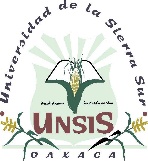 UNIVERSIDAD DE LA SIERRA SURUNIVERSIDAD DE LA SIERRA SURUNIVERSIDAD DE LA SIERRA SURUNIVERSIDAD DE LA SIERRA SURUNIVERSIDAD DE LA SIERRA SURUNIVERSIDAD DE LA SIERRA SURUNIVERSIDAD DE LA SIERRA SURUNIVERSIDAD DE LA SIERRA SURUNIVERSIDAD DE LA SIERRA SURUNIVERSIDAD DE LA SIERRA SURUNIVERSIDAD DE LA SIERRA SURUNIVERSIDAD DE LA SIERRA SURUNIVERSIDAD DE LA SIERRA SURUNIVERSIDAD DE LA SIERRA SURUNIVERSIDAD DE LA SIERRA SURUNIVERSIDAD DE LA SIERRA SURUNIVERSIDAD DE LA SIERRA SURUNIVERSIDAD DE LA SIERRA SURUNIVERSIDAD DE LA SIERRA SURUNIVERSIDAD DE LA SIERRA SURUNIVERSIDAD DE LA SIERRA SURUNIVERSIDAD DE LA SIERRA SURUNIVERSIDAD DE LA SIERRA SURUNIVERSIDAD DE LA SIERRA SURUNIVERSIDAD DE LA SIERRA SURUNIVERSIDAD DE LA SIERRA SURUNIVERSIDAD DE LA SIERRA SURUNIVERSIDAD DE LA SIERRA SURUNIVERSIDAD DE LA SIERRA SURUNIVERSIDAD DE LA SIERRA SURUNIVERSIDAD DE LA SIERRA SURLICITACIÓN DE OBRA PÚBLICA ESTATAL LPEO -920046992-E1-2023LICITACIÓN DE OBRA PÚBLICA ESTATAL LPEO -920046992-E1-2023LICITACIÓN DE OBRA PÚBLICA ESTATAL LPEO -920046992-E1-2023LICITACIÓN DE OBRA PÚBLICA ESTATAL LPEO -920046992-E1-2023LICITACIÓN DE OBRA PÚBLICA ESTATAL LPEO -920046992-E1-2023LICITACIÓN DE OBRA PÚBLICA ESTATAL LPEO -920046992-E1-2023LICITACIÓN DE OBRA PÚBLICA ESTATAL LPEO -920046992-E1-2023LICITACIÓN DE OBRA PÚBLICA ESTATAL LPEO -920046992-E1-2023LICITACIÓN DE OBRA PÚBLICA ESTATAL LPEO -920046992-E1-2023LICITACIÓN DE OBRA PÚBLICA ESTATAL LPEO -920046992-E1-2023LICITACIÓN DE OBRA PÚBLICA ESTATAL LPEO -920046992-E1-2023LICITACIÓN DE OBRA PÚBLICA ESTATAL LPEO -920046992-E1-2023LICITACIÓN DE OBRA PÚBLICA ESTATAL LPEO -920046992-E1-2023LICITACIÓN DE OBRA PÚBLICA ESTATAL LPEO -920046992-E1-2023LICITACIÓN DE OBRA PÚBLICA ESTATAL LPEO -920046992-E1-2023LICITACIÓN DE OBRA PÚBLICA ESTATAL LPEO -920046992-E1-2023LICITACIÓN DE OBRA PÚBLICA ESTATAL LPEO -920046992-E1-2023LICITACIÓN DE OBRA PÚBLICA ESTATAL LPEO -920046992-E1-2023LICITACIÓN DE OBRA PÚBLICA ESTATAL LPEO -920046992-E1-2023LICITACIÓN DE OBRA PÚBLICA ESTATAL LPEO -920046992-E1-2023LICITACIÓN DE OBRA PÚBLICA ESTATAL LPEO -920046992-E1-2023LICITACIÓN DE OBRA PÚBLICA ESTATAL LPEO -920046992-E1-2023LICITACIÓN DE OBRA PÚBLICA ESTATAL LPEO -920046992-E1-2023LICITACIÓN DE OBRA PÚBLICA ESTATAL LPEO -920046992-E1-2023LICITACIÓN DE OBRA PÚBLICA ESTATAL LPEO -920046992-E1-2023LICITACIÓN DE OBRA PÚBLICA ESTATAL LPEO -920046992-E1-2023LICITACIÓN DE OBRA PÚBLICA ESTATAL LPEO -920046992-E1-2023LICITACIÓN DE OBRA PÚBLICA ESTATAL LPEO -920046992-E1-2023LICITACIÓN DE OBRA PÚBLICA ESTATAL LPEO -920046992-E1-2023LICITACIÓN DE OBRA PÚBLICA ESTATAL LPEO -920046992-E1-2023LICITACIÓN DE OBRA PÚBLICA ESTATAL LPEO -920046992-E1-2023LICITACIÓN DE OBRA PÚBLICA ESTATAL LPEO -920046992-E1-2023CATALOGO DE CONCEPTOSCATALOGO DE CONCEPTOSCATALOGO DE CONCEPTOSCATALOGO DE CONCEPTOSCATALOGO DE CONCEPTOSCATALOGO DE CONCEPTOSCATALOGO DE CONCEPTOSCATALOGO DE CONCEPTOSCATALOGO DE CONCEPTOSCATALOGO DE CONCEPTOSCATALOGO DE CONCEPTOSCATALOGO DE CONCEPTOSCATALOGO DE CONCEPTOSCATALOGO DE CONCEPTOSCATALOGO DE CONCEPTOSCATALOGO DE CONCEPTOSCATALOGO DE CONCEPTOSCATALOGO DE CONCEPTOSCATALOGO DE CONCEPTOSCATALOGO DE CONCEPTOSCATALOGO DE CONCEPTOSCATALOGO DE CONCEPTOSCATALOGO DE CONCEPTOSCATALOGO DE CONCEPTOSCATALOGO DE CONCEPTOSCATALOGO DE CONCEPTOSCATALOGO DE CONCEPTOSCATALOGO DE CONCEPTOSCATALOGO DE CONCEPTOSCATALOGO DE CONCEPTOSCATALOGO DE CONCEPTOSCATALOGO DE CONCEPTOS"CONSTRUCCIÓN DE SIETE AULAS Y DOS MÓDULOS DE BAÑOS""CONSTRUCCIÓN DE SIETE AULAS Y DOS MÓDULOS DE BAÑOS""CONSTRUCCIÓN DE SIETE AULAS Y DOS MÓDULOS DE BAÑOS""CONSTRUCCIÓN DE SIETE AULAS Y DOS MÓDULOS DE BAÑOS""CONSTRUCCIÓN DE SIETE AULAS Y DOS MÓDULOS DE BAÑOS""CONSTRUCCIÓN DE SIETE AULAS Y DOS MÓDULOS DE BAÑOS""CONSTRUCCIÓN DE SIETE AULAS Y DOS MÓDULOS DE BAÑOS""CONSTRUCCIÓN DE SIETE AULAS Y DOS MÓDULOS DE BAÑOS""CONSTRUCCIÓN DE SIETE AULAS Y DOS MÓDULOS DE BAÑOS""CONSTRUCCIÓN DE SIETE AULAS Y DOS MÓDULOS DE BAÑOS""CONSTRUCCIÓN DE SIETE AULAS Y DOS MÓDULOS DE BAÑOS""CONSTRUCCIÓN DE SIETE AULAS Y DOS MÓDULOS DE BAÑOS""CONSTRUCCIÓN DE SIETE AULAS Y DOS MÓDULOS DE BAÑOS""CONSTRUCCIÓN DE SIETE AULAS Y DOS MÓDULOS DE BAÑOS""CONSTRUCCIÓN DE SIETE AULAS Y DOS MÓDULOS DE BAÑOS""CONSTRUCCIÓN DE SIETE AULAS Y DOS MÓDULOS DE BAÑOS""CONSTRUCCIÓN DE SIETE AULAS Y DOS MÓDULOS DE BAÑOS""CONSTRUCCIÓN DE SIETE AULAS Y DOS MÓDULOS DE BAÑOS""CONSTRUCCIÓN DE SIETE AULAS Y DOS MÓDULOS DE BAÑOS""CONSTRUCCIÓN DE SIETE AULAS Y DOS MÓDULOS DE BAÑOS""CONSTRUCCIÓN DE SIETE AULAS Y DOS MÓDULOS DE BAÑOS""CONSTRUCCIÓN DE SIETE AULAS Y DOS MÓDULOS DE BAÑOS""CONSTRUCCIÓN DE SIETE AULAS Y DOS MÓDULOS DE BAÑOS""CONSTRUCCIÓN DE SIETE AULAS Y DOS MÓDULOS DE BAÑOS""CONSTRUCCIÓN DE SIETE AULAS Y DOS MÓDULOS DE BAÑOS""CONSTRUCCIÓN DE SIETE AULAS Y DOS MÓDULOS DE BAÑOS""CONSTRUCCIÓN DE SIETE AULAS Y DOS MÓDULOS DE BAÑOS""CONSTRUCCIÓN DE SIETE AULAS Y DOS MÓDULOS DE BAÑOS" DESCRIPCIÓN: DESCRIPCIÓN: DESCRIPCIÓN:EL PROYECTO "CONSTRUCCIÓN DE SIETE AULAS Y DOS MÓDULOS DE BAÑOS", CONTARA CON 3 AULAS, UN MODULO DE BAÑOS PARA MUJERES, UN MODULO DE BAÑOS PARA HOMBRES, ESCALERA, PASILLO Y VESTÍBULO EN PLANTA BAJA (470.38 M2), Y CON 4 AULAS, ESCALERA, PASILLO  Y VESTÍBULO EN PLANTA ALTA (470.38 M2), CON UN TOTAL DE 940.76 M2. DE CONSTRUCCIÓN, LOS TRABAJOS CONTEMPLAN LAS FASES DE PRELIMINARES, CIMENTACIÓN, ESTRUCTURA, ALBAÑILERÍA, HERRERÍA, E INSTALACIONES., DESARROLLADOS DE LA SIGUIENTE MANERA., LOS PRELIMINARES A BASE DE LIMPIEZA Y DESPALME (470.38 M2), LA CIMENTACIÓN CON ZAPATAS CORRIDAS Y TRABES DE LIGA, Y CONTRA TRABES DE CONCRETO ARMADO (470.38 M2), ESTRUCTURA CONFORMADA POR  COLUMNAS, MUROS, TRABES, LOSA DE ENTREPISO,  LOSA DE AZOTEA, Y RAMPAS DE ESCALERA DE CONCRETO ARMADO ( 940.76 M2)., LA ALBAÑILERÍA INCLUYE MUROS DE TABIQUE ROJO, CASTILLOS, CADENAS, APLANADO FINO, FIRME, PISO, SOBRE FIRME DE CONCRETO, IMPERMEABILIZANTE, Y TEJA MEDIA CAÑA ( 940.76 M2), HERRERÍA CON BARANDAL METÁLICO PARA PASILLOS Y ESCALERAS (73.95 ML), SALIDAS DE LUMINARIAS, CONTACTOS, APAGADORES, RED Y DE VIDEO VIGILANCIA, CON DUCTERIA CONDUIT PVC DE 13, 19 Y 25 MM. (868.31 ML), SALIDAS SANITARIAS CON TUBO DE PVC SANITARIO REFORZADO DE 2" Y 4" (236.83 ML), SALIDAS HIDRÁULICAS CON TUBERÍA DE COBRE DE 13, 19, 25, 38 Y 50 MM. (51.80 ML),  CISTERNA PARA CAPTACIÓN DE AGUAS PLUVIALES DE 3.00X3.00X3.00 M. (27.00 M3), ANDADOR PEATONAL PARA COMUNICAR AL EDIFICIO (203.50 M2), Y LAMPARAS SOLARES CON DADO DE CONCRETO Y POSTE METÁLICO (5 PIEZAS)., AL FINALIZAR EL PROYECTO SE TENDRÁ UNA OBRA GRIS, LISTA PARA RECIBIR LOS ACABADOS.EL PROYECTO "CONSTRUCCIÓN DE SIETE AULAS Y DOS MÓDULOS DE BAÑOS", CONTARA CON 3 AULAS, UN MODULO DE BAÑOS PARA MUJERES, UN MODULO DE BAÑOS PARA HOMBRES, ESCALERA, PASILLO Y VESTÍBULO EN PLANTA BAJA (470.38 M2), Y CON 4 AULAS, ESCALERA, PASILLO  Y VESTÍBULO EN PLANTA ALTA (470.38 M2), CON UN TOTAL DE 940.76 M2. DE CONSTRUCCIÓN, LOS TRABAJOS CONTEMPLAN LAS FASES DE PRELIMINARES, CIMENTACIÓN, ESTRUCTURA, ALBAÑILERÍA, HERRERÍA, E INSTALACIONES., DESARROLLADOS DE LA SIGUIENTE MANERA., LOS PRELIMINARES A BASE DE LIMPIEZA Y DESPALME (470.38 M2), LA CIMENTACIÓN CON ZAPATAS CORRIDAS Y TRABES DE LIGA, Y CONTRA TRABES DE CONCRETO ARMADO (470.38 M2), ESTRUCTURA CONFORMADA POR  COLUMNAS, MUROS, TRABES, LOSA DE ENTREPISO,  LOSA DE AZOTEA, Y RAMPAS DE ESCALERA DE CONCRETO ARMADO ( 940.76 M2)., LA ALBAÑILERÍA INCLUYE MUROS DE TABIQUE ROJO, CASTILLOS, CADENAS, APLANADO FINO, FIRME, PISO, SOBRE FIRME DE CONCRETO, IMPERMEABILIZANTE, Y TEJA MEDIA CAÑA ( 940.76 M2), HERRERÍA CON BARANDAL METÁLICO PARA PASILLOS Y ESCALERAS (73.95 ML), SALIDAS DE LUMINARIAS, CONTACTOS, APAGADORES, RED Y DE VIDEO VIGILANCIA, CON DUCTERIA CONDUIT PVC DE 13, 19 Y 25 MM. (868.31 ML), SALIDAS SANITARIAS CON TUBO DE PVC SANITARIO REFORZADO DE 2" Y 4" (236.83 ML), SALIDAS HIDRÁULICAS CON TUBERÍA DE COBRE DE 13, 19, 25, 38 Y 50 MM. (51.80 ML),  CISTERNA PARA CAPTACIÓN DE AGUAS PLUVIALES DE 3.00X3.00X3.00 M. (27.00 M3), ANDADOR PEATONAL PARA COMUNICAR AL EDIFICIO (203.50 M2), Y LAMPARAS SOLARES CON DADO DE CONCRETO Y POSTE METÁLICO (5 PIEZAS)., AL FINALIZAR EL PROYECTO SE TENDRÁ UNA OBRA GRIS, LISTA PARA RECIBIR LOS ACABADOS.EL PROYECTO "CONSTRUCCIÓN DE SIETE AULAS Y DOS MÓDULOS DE BAÑOS", CONTARA CON 3 AULAS, UN MODULO DE BAÑOS PARA MUJERES, UN MODULO DE BAÑOS PARA HOMBRES, ESCALERA, PASILLO Y VESTÍBULO EN PLANTA BAJA (470.38 M2), Y CON 4 AULAS, ESCALERA, PASILLO  Y VESTÍBULO EN PLANTA ALTA (470.38 M2), CON UN TOTAL DE 940.76 M2. DE CONSTRUCCIÓN, LOS TRABAJOS CONTEMPLAN LAS FASES DE PRELIMINARES, CIMENTACIÓN, ESTRUCTURA, ALBAÑILERÍA, HERRERÍA, E INSTALACIONES., DESARROLLADOS DE LA SIGUIENTE MANERA., LOS PRELIMINARES A BASE DE LIMPIEZA Y DESPALME (470.38 M2), LA CIMENTACIÓN CON ZAPATAS CORRIDAS Y TRABES DE LIGA, Y CONTRA TRABES DE CONCRETO ARMADO (470.38 M2), ESTRUCTURA CONFORMADA POR  COLUMNAS, MUROS, TRABES, LOSA DE ENTREPISO,  LOSA DE AZOTEA, Y RAMPAS DE ESCALERA DE CONCRETO ARMADO ( 940.76 M2)., LA ALBAÑILERÍA INCLUYE MUROS DE TABIQUE ROJO, CASTILLOS, CADENAS, APLANADO FINO, FIRME, PISO, SOBRE FIRME DE CONCRETO, IMPERMEABILIZANTE, Y TEJA MEDIA CAÑA ( 940.76 M2), HERRERÍA CON BARANDAL METÁLICO PARA PASILLOS Y ESCALERAS (73.95 ML), SALIDAS DE LUMINARIAS, CONTACTOS, APAGADORES, RED Y DE VIDEO VIGILANCIA, CON DUCTERIA CONDUIT PVC DE 13, 19 Y 25 MM. (868.31 ML), SALIDAS SANITARIAS CON TUBO DE PVC SANITARIO REFORZADO DE 2" Y 4" (236.83 ML), SALIDAS HIDRÁULICAS CON TUBERÍA DE COBRE DE 13, 19, 25, 38 Y 50 MM. (51.80 ML),  CISTERNA PARA CAPTACIÓN DE AGUAS PLUVIALES DE 3.00X3.00X3.00 M. (27.00 M3), ANDADOR PEATONAL PARA COMUNICAR AL EDIFICIO (203.50 M2), Y LAMPARAS SOLARES CON DADO DE CONCRETO Y POSTE METÁLICO (5 PIEZAS)., AL FINALIZAR EL PROYECTO SE TENDRÁ UNA OBRA GRIS, LISTA PARA RECIBIR LOS ACABADOS.EL PROYECTO "CONSTRUCCIÓN DE SIETE AULAS Y DOS MÓDULOS DE BAÑOS", CONTARA CON 3 AULAS, UN MODULO DE BAÑOS PARA MUJERES, UN MODULO DE BAÑOS PARA HOMBRES, ESCALERA, PASILLO Y VESTÍBULO EN PLANTA BAJA (470.38 M2), Y CON 4 AULAS, ESCALERA, PASILLO  Y VESTÍBULO EN PLANTA ALTA (470.38 M2), CON UN TOTAL DE 940.76 M2. DE CONSTRUCCIÓN, LOS TRABAJOS CONTEMPLAN LAS FASES DE PRELIMINARES, CIMENTACIÓN, ESTRUCTURA, ALBAÑILERÍA, HERRERÍA, E INSTALACIONES., DESARROLLADOS DE LA SIGUIENTE MANERA., LOS PRELIMINARES A BASE DE LIMPIEZA Y DESPALME (470.38 M2), LA CIMENTACIÓN CON ZAPATAS CORRIDAS Y TRABES DE LIGA, Y CONTRA TRABES DE CONCRETO ARMADO (470.38 M2), ESTRUCTURA CONFORMADA POR  COLUMNAS, MUROS, TRABES, LOSA DE ENTREPISO,  LOSA DE AZOTEA, Y RAMPAS DE ESCALERA DE CONCRETO ARMADO ( 940.76 M2)., LA ALBAÑILERÍA INCLUYE MUROS DE TABIQUE ROJO, CASTILLOS, CADENAS, APLANADO FINO, FIRME, PISO, SOBRE FIRME DE CONCRETO, IMPERMEABILIZANTE, Y TEJA MEDIA CAÑA ( 940.76 M2), HERRERÍA CON BARANDAL METÁLICO PARA PASILLOS Y ESCALERAS (73.95 ML), SALIDAS DE LUMINARIAS, CONTACTOS, APAGADORES, RED Y DE VIDEO VIGILANCIA, CON DUCTERIA CONDUIT PVC DE 13, 19 Y 25 MM. (868.31 ML), SALIDAS SANITARIAS CON TUBO DE PVC SANITARIO REFORZADO DE 2" Y 4" (236.83 ML), SALIDAS HIDRÁULICAS CON TUBERÍA DE COBRE DE 13, 19, 25, 38 Y 50 MM. (51.80 ML),  CISTERNA PARA CAPTACIÓN DE AGUAS PLUVIALES DE 3.00X3.00X3.00 M. (27.00 M3), ANDADOR PEATONAL PARA COMUNICAR AL EDIFICIO (203.50 M2), Y LAMPARAS SOLARES CON DADO DE CONCRETO Y POSTE METÁLICO (5 PIEZAS)., AL FINALIZAR EL PROYECTO SE TENDRÁ UNA OBRA GRIS, LISTA PARA RECIBIR LOS ACABADOS.EL PROYECTO "CONSTRUCCIÓN DE SIETE AULAS Y DOS MÓDULOS DE BAÑOS", CONTARA CON 3 AULAS, UN MODULO DE BAÑOS PARA MUJERES, UN MODULO DE BAÑOS PARA HOMBRES, ESCALERA, PASILLO Y VESTÍBULO EN PLANTA BAJA (470.38 M2), Y CON 4 AULAS, ESCALERA, PASILLO  Y VESTÍBULO EN PLANTA ALTA (470.38 M2), CON UN TOTAL DE 940.76 M2. DE CONSTRUCCIÓN, LOS TRABAJOS CONTEMPLAN LAS FASES DE PRELIMINARES, CIMENTACIÓN, ESTRUCTURA, ALBAÑILERÍA, HERRERÍA, E INSTALACIONES., DESARROLLADOS DE LA SIGUIENTE MANERA., LOS PRELIMINARES A BASE DE LIMPIEZA Y DESPALME (470.38 M2), LA CIMENTACIÓN CON ZAPATAS CORRIDAS Y TRABES DE LIGA, Y CONTRA TRABES DE CONCRETO ARMADO (470.38 M2), ESTRUCTURA CONFORMADA POR  COLUMNAS, MUROS, TRABES, LOSA DE ENTREPISO,  LOSA DE AZOTEA, Y RAMPAS DE ESCALERA DE CONCRETO ARMADO ( 940.76 M2)., LA ALBAÑILERÍA INCLUYE MUROS DE TABIQUE ROJO, CASTILLOS, CADENAS, APLANADO FINO, FIRME, PISO, SOBRE FIRME DE CONCRETO, IMPERMEABILIZANTE, Y TEJA MEDIA CAÑA ( 940.76 M2), HERRERÍA CON BARANDAL METÁLICO PARA PASILLOS Y ESCALERAS (73.95 ML), SALIDAS DE LUMINARIAS, CONTACTOS, APAGADORES, RED Y DE VIDEO VIGILANCIA, CON DUCTERIA CONDUIT PVC DE 13, 19 Y 25 MM. (868.31 ML), SALIDAS SANITARIAS CON TUBO DE PVC SANITARIO REFORZADO DE 2" Y 4" (236.83 ML), SALIDAS HIDRÁULICAS CON TUBERÍA DE COBRE DE 13, 19, 25, 38 Y 50 MM. (51.80 ML),  CISTERNA PARA CAPTACIÓN DE AGUAS PLUVIALES DE 3.00X3.00X3.00 M. (27.00 M3), ANDADOR PEATONAL PARA COMUNICAR AL EDIFICIO (203.50 M2), Y LAMPARAS SOLARES CON DADO DE CONCRETO Y POSTE METÁLICO (5 PIEZAS)., AL FINALIZAR EL PROYECTO SE TENDRÁ UNA OBRA GRIS, LISTA PARA RECIBIR LOS ACABADOS.EL PROYECTO "CONSTRUCCIÓN DE SIETE AULAS Y DOS MÓDULOS DE BAÑOS", CONTARA CON 3 AULAS, UN MODULO DE BAÑOS PARA MUJERES, UN MODULO DE BAÑOS PARA HOMBRES, ESCALERA, PASILLO Y VESTÍBULO EN PLANTA BAJA (470.38 M2), Y CON 4 AULAS, ESCALERA, PASILLO  Y VESTÍBULO EN PLANTA ALTA (470.38 M2), CON UN TOTAL DE 940.76 M2. DE CONSTRUCCIÓN, LOS TRABAJOS CONTEMPLAN LAS FASES DE PRELIMINARES, CIMENTACIÓN, ESTRUCTURA, ALBAÑILERÍA, HERRERÍA, E INSTALACIONES., DESARROLLADOS DE LA SIGUIENTE MANERA., LOS PRELIMINARES A BASE DE LIMPIEZA Y DESPALME (470.38 M2), LA CIMENTACIÓN CON ZAPATAS CORRIDAS Y TRABES DE LIGA, Y CONTRA TRABES DE CONCRETO ARMADO (470.38 M2), ESTRUCTURA CONFORMADA POR  COLUMNAS, MUROS, TRABES, LOSA DE ENTREPISO,  LOSA DE AZOTEA, Y RAMPAS DE ESCALERA DE CONCRETO ARMADO ( 940.76 M2)., LA ALBAÑILERÍA INCLUYE MUROS DE TABIQUE ROJO, CASTILLOS, CADENAS, APLANADO FINO, FIRME, PISO, SOBRE FIRME DE CONCRETO, IMPERMEABILIZANTE, Y TEJA MEDIA CAÑA ( 940.76 M2), HERRERÍA CON BARANDAL METÁLICO PARA PASILLOS Y ESCALERAS (73.95 ML), SALIDAS DE LUMINARIAS, CONTACTOS, APAGADORES, RED Y DE VIDEO VIGILANCIA, CON DUCTERIA CONDUIT PVC DE 13, 19 Y 25 MM. (868.31 ML), SALIDAS SANITARIAS CON TUBO DE PVC SANITARIO REFORZADO DE 2" Y 4" (236.83 ML), SALIDAS HIDRÁULICAS CON TUBERÍA DE COBRE DE 13, 19, 25, 38 Y 50 MM. (51.80 ML),  CISTERNA PARA CAPTACIÓN DE AGUAS PLUVIALES DE 3.00X3.00X3.00 M. (27.00 M3), ANDADOR PEATONAL PARA COMUNICAR AL EDIFICIO (203.50 M2), Y LAMPARAS SOLARES CON DADO DE CONCRETO Y POSTE METÁLICO (5 PIEZAS)., AL FINALIZAR EL PROYECTO SE TENDRÁ UNA OBRA GRIS, LISTA PARA RECIBIR LOS ACABADOS.EL PROYECTO "CONSTRUCCIÓN DE SIETE AULAS Y DOS MÓDULOS DE BAÑOS", CONTARA CON 3 AULAS, UN MODULO DE BAÑOS PARA MUJERES, UN MODULO DE BAÑOS PARA HOMBRES, ESCALERA, PASILLO Y VESTÍBULO EN PLANTA BAJA (470.38 M2), Y CON 4 AULAS, ESCALERA, PASILLO  Y VESTÍBULO EN PLANTA ALTA (470.38 M2), CON UN TOTAL DE 940.76 M2. DE CONSTRUCCIÓN, LOS TRABAJOS CONTEMPLAN LAS FASES DE PRELIMINARES, CIMENTACIÓN, ESTRUCTURA, ALBAÑILERÍA, HERRERÍA, E INSTALACIONES., DESARROLLADOS DE LA SIGUIENTE MANERA., LOS PRELIMINARES A BASE DE LIMPIEZA Y DESPALME (470.38 M2), LA CIMENTACIÓN CON ZAPATAS CORRIDAS Y TRABES DE LIGA, Y CONTRA TRABES DE CONCRETO ARMADO (470.38 M2), ESTRUCTURA CONFORMADA POR  COLUMNAS, MUROS, TRABES, LOSA DE ENTREPISO,  LOSA DE AZOTEA, Y RAMPAS DE ESCALERA DE CONCRETO ARMADO ( 940.76 M2)., LA ALBAÑILERÍA INCLUYE MUROS DE TABIQUE ROJO, CASTILLOS, CADENAS, APLANADO FINO, FIRME, PISO, SOBRE FIRME DE CONCRETO, IMPERMEABILIZANTE, Y TEJA MEDIA CAÑA ( 940.76 M2), HERRERÍA CON BARANDAL METÁLICO PARA PASILLOS Y ESCALERAS (73.95 ML), SALIDAS DE LUMINARIAS, CONTACTOS, APAGADORES, RED Y DE VIDEO VIGILANCIA, CON DUCTERIA CONDUIT PVC DE 13, 19 Y 25 MM. (868.31 ML), SALIDAS SANITARIAS CON TUBO DE PVC SANITARIO REFORZADO DE 2" Y 4" (236.83 ML), SALIDAS HIDRÁULICAS CON TUBERÍA DE COBRE DE 13, 19, 25, 38 Y 50 MM. (51.80 ML),  CISTERNA PARA CAPTACIÓN DE AGUAS PLUVIALES DE 3.00X3.00X3.00 M. (27.00 M3), ANDADOR PEATONAL PARA COMUNICAR AL EDIFICIO (203.50 M2), Y LAMPARAS SOLARES CON DADO DE CONCRETO Y POSTE METÁLICO (5 PIEZAS)., AL FINALIZAR EL PROYECTO SE TENDRÁ UNA OBRA GRIS, LISTA PARA RECIBIR LOS ACABADOS.EL PROYECTO "CONSTRUCCIÓN DE SIETE AULAS Y DOS MÓDULOS DE BAÑOS", CONTARA CON 3 AULAS, UN MODULO DE BAÑOS PARA MUJERES, UN MODULO DE BAÑOS PARA HOMBRES, ESCALERA, PASILLO Y VESTÍBULO EN PLANTA BAJA (470.38 M2), Y CON 4 AULAS, ESCALERA, PASILLO  Y VESTÍBULO EN PLANTA ALTA (470.38 M2), CON UN TOTAL DE 940.76 M2. DE CONSTRUCCIÓN, LOS TRABAJOS CONTEMPLAN LAS FASES DE PRELIMINARES, CIMENTACIÓN, ESTRUCTURA, ALBAÑILERÍA, HERRERÍA, E INSTALACIONES., DESARROLLADOS DE LA SIGUIENTE MANERA., LOS PRELIMINARES A BASE DE LIMPIEZA Y DESPALME (470.38 M2), LA CIMENTACIÓN CON ZAPATAS CORRIDAS Y TRABES DE LIGA, Y CONTRA TRABES DE CONCRETO ARMADO (470.38 M2), ESTRUCTURA CONFORMADA POR  COLUMNAS, MUROS, TRABES, LOSA DE ENTREPISO,  LOSA DE AZOTEA, Y RAMPAS DE ESCALERA DE CONCRETO ARMADO ( 940.76 M2)., LA ALBAÑILERÍA INCLUYE MUROS DE TABIQUE ROJO, CASTILLOS, CADENAS, APLANADO FINO, FIRME, PISO, SOBRE FIRME DE CONCRETO, IMPERMEABILIZANTE, Y TEJA MEDIA CAÑA ( 940.76 M2), HERRERÍA CON BARANDAL METÁLICO PARA PASILLOS Y ESCALERAS (73.95 ML), SALIDAS DE LUMINARIAS, CONTACTOS, APAGADORES, RED Y DE VIDEO VIGILANCIA, CON DUCTERIA CONDUIT PVC DE 13, 19 Y 25 MM. (868.31 ML), SALIDAS SANITARIAS CON TUBO DE PVC SANITARIO REFORZADO DE 2" Y 4" (236.83 ML), SALIDAS HIDRÁULICAS CON TUBERÍA DE COBRE DE 13, 19, 25, 38 Y 50 MM. (51.80 ML),  CISTERNA PARA CAPTACIÓN DE AGUAS PLUVIALES DE 3.00X3.00X3.00 M. (27.00 M3), ANDADOR PEATONAL PARA COMUNICAR AL EDIFICIO (203.50 M2), Y LAMPARAS SOLARES CON DADO DE CONCRETO Y POSTE METÁLICO (5 PIEZAS)., AL FINALIZAR EL PROYECTO SE TENDRÁ UNA OBRA GRIS, LISTA PARA RECIBIR LOS ACABADOS.EL PROYECTO "CONSTRUCCIÓN DE SIETE AULAS Y DOS MÓDULOS DE BAÑOS", CONTARA CON 3 AULAS, UN MODULO DE BAÑOS PARA MUJERES, UN MODULO DE BAÑOS PARA HOMBRES, ESCALERA, PASILLO Y VESTÍBULO EN PLANTA BAJA (470.38 M2), Y CON 4 AULAS, ESCALERA, PASILLO  Y VESTÍBULO EN PLANTA ALTA (470.38 M2), CON UN TOTAL DE 940.76 M2. DE CONSTRUCCIÓN, LOS TRABAJOS CONTEMPLAN LAS FASES DE PRELIMINARES, CIMENTACIÓN, ESTRUCTURA, ALBAÑILERÍA, HERRERÍA, E INSTALACIONES., DESARROLLADOS DE LA SIGUIENTE MANERA., LOS PRELIMINARES A BASE DE LIMPIEZA Y DESPALME (470.38 M2), LA CIMENTACIÓN CON ZAPATAS CORRIDAS Y TRABES DE LIGA, Y CONTRA TRABES DE CONCRETO ARMADO (470.38 M2), ESTRUCTURA CONFORMADA POR  COLUMNAS, MUROS, TRABES, LOSA DE ENTREPISO,  LOSA DE AZOTEA, Y RAMPAS DE ESCALERA DE CONCRETO ARMADO ( 940.76 M2)., LA ALBAÑILERÍA INCLUYE MUROS DE TABIQUE ROJO, CASTILLOS, CADENAS, APLANADO FINO, FIRME, PISO, SOBRE FIRME DE CONCRETO, IMPERMEABILIZANTE, Y TEJA MEDIA CAÑA ( 940.76 M2), HERRERÍA CON BARANDAL METÁLICO PARA PASILLOS Y ESCALERAS (73.95 ML), SALIDAS DE LUMINARIAS, CONTACTOS, APAGADORES, RED Y DE VIDEO VIGILANCIA, CON DUCTERIA CONDUIT PVC DE 13, 19 Y 25 MM. (868.31 ML), SALIDAS SANITARIAS CON TUBO DE PVC SANITARIO REFORZADO DE 2" Y 4" (236.83 ML), SALIDAS HIDRÁULICAS CON TUBERÍA DE COBRE DE 13, 19, 25, 38 Y 50 MM. (51.80 ML),  CISTERNA PARA CAPTACIÓN DE AGUAS PLUVIALES DE 3.00X3.00X3.00 M. (27.00 M3), ANDADOR PEATONAL PARA COMUNICAR AL EDIFICIO (203.50 M2), Y LAMPARAS SOLARES CON DADO DE CONCRETO Y POSTE METÁLICO (5 PIEZAS)., AL FINALIZAR EL PROYECTO SE TENDRÁ UNA OBRA GRIS, LISTA PARA RECIBIR LOS ACABADOS.EL PROYECTO "CONSTRUCCIÓN DE SIETE AULAS Y DOS MÓDULOS DE BAÑOS", CONTARA CON 3 AULAS, UN MODULO DE BAÑOS PARA MUJERES, UN MODULO DE BAÑOS PARA HOMBRES, ESCALERA, PASILLO Y VESTÍBULO EN PLANTA BAJA (470.38 M2), Y CON 4 AULAS, ESCALERA, PASILLO  Y VESTÍBULO EN PLANTA ALTA (470.38 M2), CON UN TOTAL DE 940.76 M2. DE CONSTRUCCIÓN, LOS TRABAJOS CONTEMPLAN LAS FASES DE PRELIMINARES, CIMENTACIÓN, ESTRUCTURA, ALBAÑILERÍA, HERRERÍA, E INSTALACIONES., DESARROLLADOS DE LA SIGUIENTE MANERA., LOS PRELIMINARES A BASE DE LIMPIEZA Y DESPALME (470.38 M2), LA CIMENTACIÓN CON ZAPATAS CORRIDAS Y TRABES DE LIGA, Y CONTRA TRABES DE CONCRETO ARMADO (470.38 M2), ESTRUCTURA CONFORMADA POR  COLUMNAS, MUROS, TRABES, LOSA DE ENTREPISO,  LOSA DE AZOTEA, Y RAMPAS DE ESCALERA DE CONCRETO ARMADO ( 940.76 M2)., LA ALBAÑILERÍA INCLUYE MUROS DE TABIQUE ROJO, CASTILLOS, CADENAS, APLANADO FINO, FIRME, PISO, SOBRE FIRME DE CONCRETO, IMPERMEABILIZANTE, Y TEJA MEDIA CAÑA ( 940.76 M2), HERRERÍA CON BARANDAL METÁLICO PARA PASILLOS Y ESCALERAS (73.95 ML), SALIDAS DE LUMINARIAS, CONTACTOS, APAGADORES, RED Y DE VIDEO VIGILANCIA, CON DUCTERIA CONDUIT PVC DE 13, 19 Y 25 MM. (868.31 ML), SALIDAS SANITARIAS CON TUBO DE PVC SANITARIO REFORZADO DE 2" Y 4" (236.83 ML), SALIDAS HIDRÁULICAS CON TUBERÍA DE COBRE DE 13, 19, 25, 38 Y 50 MM. (51.80 ML),  CISTERNA PARA CAPTACIÓN DE AGUAS PLUVIALES DE 3.00X3.00X3.00 M. (27.00 M3), ANDADOR PEATONAL PARA COMUNICAR AL EDIFICIO (203.50 M2), Y LAMPARAS SOLARES CON DADO DE CONCRETO Y POSTE METÁLICO (5 PIEZAS)., AL FINALIZAR EL PROYECTO SE TENDRÁ UNA OBRA GRIS, LISTA PARA RECIBIR LOS ACABADOS.EL PROYECTO "CONSTRUCCIÓN DE SIETE AULAS Y DOS MÓDULOS DE BAÑOS", CONTARA CON 3 AULAS, UN MODULO DE BAÑOS PARA MUJERES, UN MODULO DE BAÑOS PARA HOMBRES, ESCALERA, PASILLO Y VESTÍBULO EN PLANTA BAJA (470.38 M2), Y CON 4 AULAS, ESCALERA, PASILLO  Y VESTÍBULO EN PLANTA ALTA (470.38 M2), CON UN TOTAL DE 940.76 M2. DE CONSTRUCCIÓN, LOS TRABAJOS CONTEMPLAN LAS FASES DE PRELIMINARES, CIMENTACIÓN, ESTRUCTURA, ALBAÑILERÍA, HERRERÍA, E INSTALACIONES., DESARROLLADOS DE LA SIGUIENTE MANERA., LOS PRELIMINARES A BASE DE LIMPIEZA Y DESPALME (470.38 M2), LA CIMENTACIÓN CON ZAPATAS CORRIDAS Y TRABES DE LIGA, Y CONTRA TRABES DE CONCRETO ARMADO (470.38 M2), ESTRUCTURA CONFORMADA POR  COLUMNAS, MUROS, TRABES, LOSA DE ENTREPISO,  LOSA DE AZOTEA, Y RAMPAS DE ESCALERA DE CONCRETO ARMADO ( 940.76 M2)., LA ALBAÑILERÍA INCLUYE MUROS DE TABIQUE ROJO, CASTILLOS, CADENAS, APLANADO FINO, FIRME, PISO, SOBRE FIRME DE CONCRETO, IMPERMEABILIZANTE, Y TEJA MEDIA CAÑA ( 940.76 M2), HERRERÍA CON BARANDAL METÁLICO PARA PASILLOS Y ESCALERAS (73.95 ML), SALIDAS DE LUMINARIAS, CONTACTOS, APAGADORES, RED Y DE VIDEO VIGILANCIA, CON DUCTERIA CONDUIT PVC DE 13, 19 Y 25 MM. (868.31 ML), SALIDAS SANITARIAS CON TUBO DE PVC SANITARIO REFORZADO DE 2" Y 4" (236.83 ML), SALIDAS HIDRÁULICAS CON TUBERÍA DE COBRE DE 13, 19, 25, 38 Y 50 MM. (51.80 ML),  CISTERNA PARA CAPTACIÓN DE AGUAS PLUVIALES DE 3.00X3.00X3.00 M. (27.00 M3), ANDADOR PEATONAL PARA COMUNICAR AL EDIFICIO (203.50 M2), Y LAMPARAS SOLARES CON DADO DE CONCRETO Y POSTE METÁLICO (5 PIEZAS)., AL FINALIZAR EL PROYECTO SE TENDRÁ UNA OBRA GRIS, LISTA PARA RECIBIR LOS ACABADOS.EL PROYECTO "CONSTRUCCIÓN DE SIETE AULAS Y DOS MÓDULOS DE BAÑOS", CONTARA CON 3 AULAS, UN MODULO DE BAÑOS PARA MUJERES, UN MODULO DE BAÑOS PARA HOMBRES, ESCALERA, PASILLO Y VESTÍBULO EN PLANTA BAJA (470.38 M2), Y CON 4 AULAS, ESCALERA, PASILLO  Y VESTÍBULO EN PLANTA ALTA (470.38 M2), CON UN TOTAL DE 940.76 M2. DE CONSTRUCCIÓN, LOS TRABAJOS CONTEMPLAN LAS FASES DE PRELIMINARES, CIMENTACIÓN, ESTRUCTURA, ALBAÑILERÍA, HERRERÍA, E INSTALACIONES., DESARROLLADOS DE LA SIGUIENTE MANERA., LOS PRELIMINARES A BASE DE LIMPIEZA Y DESPALME (470.38 M2), LA CIMENTACIÓN CON ZAPATAS CORRIDAS Y TRABES DE LIGA, Y CONTRA TRABES DE CONCRETO ARMADO (470.38 M2), ESTRUCTURA CONFORMADA POR  COLUMNAS, MUROS, TRABES, LOSA DE ENTREPISO,  LOSA DE AZOTEA, Y RAMPAS DE ESCALERA DE CONCRETO ARMADO ( 940.76 M2)., LA ALBAÑILERÍA INCLUYE MUROS DE TABIQUE ROJO, CASTILLOS, CADENAS, APLANADO FINO, FIRME, PISO, SOBRE FIRME DE CONCRETO, IMPERMEABILIZANTE, Y TEJA MEDIA CAÑA ( 940.76 M2), HERRERÍA CON BARANDAL METÁLICO PARA PASILLOS Y ESCALERAS (73.95 ML), SALIDAS DE LUMINARIAS, CONTACTOS, APAGADORES, RED Y DE VIDEO VIGILANCIA, CON DUCTERIA CONDUIT PVC DE 13, 19 Y 25 MM. (868.31 ML), SALIDAS SANITARIAS CON TUBO DE PVC SANITARIO REFORZADO DE 2" Y 4" (236.83 ML), SALIDAS HIDRÁULICAS CON TUBERÍA DE COBRE DE 13, 19, 25, 38 Y 50 MM. (51.80 ML),  CISTERNA PARA CAPTACIÓN DE AGUAS PLUVIALES DE 3.00X3.00X3.00 M. (27.00 M3), ANDADOR PEATONAL PARA COMUNICAR AL EDIFICIO (203.50 M2), Y LAMPARAS SOLARES CON DADO DE CONCRETO Y POSTE METÁLICO (5 PIEZAS)., AL FINALIZAR EL PROYECTO SE TENDRÁ UNA OBRA GRIS, LISTA PARA RECIBIR LOS ACABADOS.EL PROYECTO "CONSTRUCCIÓN DE SIETE AULAS Y DOS MÓDULOS DE BAÑOS", CONTARA CON 3 AULAS, UN MODULO DE BAÑOS PARA MUJERES, UN MODULO DE BAÑOS PARA HOMBRES, ESCALERA, PASILLO Y VESTÍBULO EN PLANTA BAJA (470.38 M2), Y CON 4 AULAS, ESCALERA, PASILLO  Y VESTÍBULO EN PLANTA ALTA (470.38 M2), CON UN TOTAL DE 940.76 M2. DE CONSTRUCCIÓN, LOS TRABAJOS CONTEMPLAN LAS FASES DE PRELIMINARES, CIMENTACIÓN, ESTRUCTURA, ALBAÑILERÍA, HERRERÍA, E INSTALACIONES., DESARROLLADOS DE LA SIGUIENTE MANERA., LOS PRELIMINARES A BASE DE LIMPIEZA Y DESPALME (470.38 M2), LA CIMENTACIÓN CON ZAPATAS CORRIDAS Y TRABES DE LIGA, Y CONTRA TRABES DE CONCRETO ARMADO (470.38 M2), ESTRUCTURA CONFORMADA POR  COLUMNAS, MUROS, TRABES, LOSA DE ENTREPISO,  LOSA DE AZOTEA, Y RAMPAS DE ESCALERA DE CONCRETO ARMADO ( 940.76 M2)., LA ALBAÑILERÍA INCLUYE MUROS DE TABIQUE ROJO, CASTILLOS, CADENAS, APLANADO FINO, FIRME, PISO, SOBRE FIRME DE CONCRETO, IMPERMEABILIZANTE, Y TEJA MEDIA CAÑA ( 940.76 M2), HERRERÍA CON BARANDAL METÁLICO PARA PASILLOS Y ESCALERAS (73.95 ML), SALIDAS DE LUMINARIAS, CONTACTOS, APAGADORES, RED Y DE VIDEO VIGILANCIA, CON DUCTERIA CONDUIT PVC DE 13, 19 Y 25 MM. (868.31 ML), SALIDAS SANITARIAS CON TUBO DE PVC SANITARIO REFORZADO DE 2" Y 4" (236.83 ML), SALIDAS HIDRÁULICAS CON TUBERÍA DE COBRE DE 13, 19, 25, 38 Y 50 MM. (51.80 ML),  CISTERNA PARA CAPTACIÓN DE AGUAS PLUVIALES DE 3.00X3.00X3.00 M. (27.00 M3), ANDADOR PEATONAL PARA COMUNICAR AL EDIFICIO (203.50 M2), Y LAMPARAS SOLARES CON DADO DE CONCRETO Y POSTE METÁLICO (5 PIEZAS)., AL FINALIZAR EL PROYECTO SE TENDRÁ UNA OBRA GRIS, LISTA PARA RECIBIR LOS ACABADOS.EL PROYECTO "CONSTRUCCIÓN DE SIETE AULAS Y DOS MÓDULOS DE BAÑOS", CONTARA CON 3 AULAS, UN MODULO DE BAÑOS PARA MUJERES, UN MODULO DE BAÑOS PARA HOMBRES, ESCALERA, PASILLO Y VESTÍBULO EN PLANTA BAJA (470.38 M2), Y CON 4 AULAS, ESCALERA, PASILLO  Y VESTÍBULO EN PLANTA ALTA (470.38 M2), CON UN TOTAL DE 940.76 M2. DE CONSTRUCCIÓN, LOS TRABAJOS CONTEMPLAN LAS FASES DE PRELIMINARES, CIMENTACIÓN, ESTRUCTURA, ALBAÑILERÍA, HERRERÍA, E INSTALACIONES., DESARROLLADOS DE LA SIGUIENTE MANERA., LOS PRELIMINARES A BASE DE LIMPIEZA Y DESPALME (470.38 M2), LA CIMENTACIÓN CON ZAPATAS CORRIDAS Y TRABES DE LIGA, Y CONTRA TRABES DE CONCRETO ARMADO (470.38 M2), ESTRUCTURA CONFORMADA POR  COLUMNAS, MUROS, TRABES, LOSA DE ENTREPISO,  LOSA DE AZOTEA, Y RAMPAS DE ESCALERA DE CONCRETO ARMADO ( 940.76 M2)., LA ALBAÑILERÍA INCLUYE MUROS DE TABIQUE ROJO, CASTILLOS, CADENAS, APLANADO FINO, FIRME, PISO, SOBRE FIRME DE CONCRETO, IMPERMEABILIZANTE, Y TEJA MEDIA CAÑA ( 940.76 M2), HERRERÍA CON BARANDAL METÁLICO PARA PASILLOS Y ESCALERAS (73.95 ML), SALIDAS DE LUMINARIAS, CONTACTOS, APAGADORES, RED Y DE VIDEO VIGILANCIA, CON DUCTERIA CONDUIT PVC DE 13, 19 Y 25 MM. (868.31 ML), SALIDAS SANITARIAS CON TUBO DE PVC SANITARIO REFORZADO DE 2" Y 4" (236.83 ML), SALIDAS HIDRÁULICAS CON TUBERÍA DE COBRE DE 13, 19, 25, 38 Y 50 MM. (51.80 ML),  CISTERNA PARA CAPTACIÓN DE AGUAS PLUVIALES DE 3.00X3.00X3.00 M. (27.00 M3), ANDADOR PEATONAL PARA COMUNICAR AL EDIFICIO (203.50 M2), Y LAMPARAS SOLARES CON DADO DE CONCRETO Y POSTE METÁLICO (5 PIEZAS)., AL FINALIZAR EL PROYECTO SE TENDRÁ UNA OBRA GRIS, LISTA PARA RECIBIR LOS ACABADOS.EL PROYECTO "CONSTRUCCIÓN DE SIETE AULAS Y DOS MÓDULOS DE BAÑOS", CONTARA CON 3 AULAS, UN MODULO DE BAÑOS PARA MUJERES, UN MODULO DE BAÑOS PARA HOMBRES, ESCALERA, PASILLO Y VESTÍBULO EN PLANTA BAJA (470.38 M2), Y CON 4 AULAS, ESCALERA, PASILLO  Y VESTÍBULO EN PLANTA ALTA (470.38 M2), CON UN TOTAL DE 940.76 M2. DE CONSTRUCCIÓN, LOS TRABAJOS CONTEMPLAN LAS FASES DE PRELIMINARES, CIMENTACIÓN, ESTRUCTURA, ALBAÑILERÍA, HERRERÍA, E INSTALACIONES., DESARROLLADOS DE LA SIGUIENTE MANERA., LOS PRELIMINARES A BASE DE LIMPIEZA Y DESPALME (470.38 M2), LA CIMENTACIÓN CON ZAPATAS CORRIDAS Y TRABES DE LIGA, Y CONTRA TRABES DE CONCRETO ARMADO (470.38 M2), ESTRUCTURA CONFORMADA POR  COLUMNAS, MUROS, TRABES, LOSA DE ENTREPISO,  LOSA DE AZOTEA, Y RAMPAS DE ESCALERA DE CONCRETO ARMADO ( 940.76 M2)., LA ALBAÑILERÍA INCLUYE MUROS DE TABIQUE ROJO, CASTILLOS, CADENAS, APLANADO FINO, FIRME, PISO, SOBRE FIRME DE CONCRETO, IMPERMEABILIZANTE, Y TEJA MEDIA CAÑA ( 940.76 M2), HERRERÍA CON BARANDAL METÁLICO PARA PASILLOS Y ESCALERAS (73.95 ML), SALIDAS DE LUMINARIAS, CONTACTOS, APAGADORES, RED Y DE VIDEO VIGILANCIA, CON DUCTERIA CONDUIT PVC DE 13, 19 Y 25 MM. (868.31 ML), SALIDAS SANITARIAS CON TUBO DE PVC SANITARIO REFORZADO DE 2" Y 4" (236.83 ML), SALIDAS HIDRÁULICAS CON TUBERÍA DE COBRE DE 13, 19, 25, 38 Y 50 MM. (51.80 ML),  CISTERNA PARA CAPTACIÓN DE AGUAS PLUVIALES DE 3.00X3.00X3.00 M. (27.00 M3), ANDADOR PEATONAL PARA COMUNICAR AL EDIFICIO (203.50 M2), Y LAMPARAS SOLARES CON DADO DE CONCRETO Y POSTE METÁLICO (5 PIEZAS)., AL FINALIZAR EL PROYECTO SE TENDRÁ UNA OBRA GRIS, LISTA PARA RECIBIR LOS ACABADOS.EL PROYECTO "CONSTRUCCIÓN DE SIETE AULAS Y DOS MÓDULOS DE BAÑOS", CONTARA CON 3 AULAS, UN MODULO DE BAÑOS PARA MUJERES, UN MODULO DE BAÑOS PARA HOMBRES, ESCALERA, PASILLO Y VESTÍBULO EN PLANTA BAJA (470.38 M2), Y CON 4 AULAS, ESCALERA, PASILLO  Y VESTÍBULO EN PLANTA ALTA (470.38 M2), CON UN TOTAL DE 940.76 M2. DE CONSTRUCCIÓN, LOS TRABAJOS CONTEMPLAN LAS FASES DE PRELIMINARES, CIMENTACIÓN, ESTRUCTURA, ALBAÑILERÍA, HERRERÍA, E INSTALACIONES., DESARROLLADOS DE LA SIGUIENTE MANERA., LOS PRELIMINARES A BASE DE LIMPIEZA Y DESPALME (470.38 M2), LA CIMENTACIÓN CON ZAPATAS CORRIDAS Y TRABES DE LIGA, Y CONTRA TRABES DE CONCRETO ARMADO (470.38 M2), ESTRUCTURA CONFORMADA POR  COLUMNAS, MUROS, TRABES, LOSA DE ENTREPISO,  LOSA DE AZOTEA, Y RAMPAS DE ESCALERA DE CONCRETO ARMADO ( 940.76 M2)., LA ALBAÑILERÍA INCLUYE MUROS DE TABIQUE ROJO, CASTILLOS, CADENAS, APLANADO FINO, FIRME, PISO, SOBRE FIRME DE CONCRETO, IMPERMEABILIZANTE, Y TEJA MEDIA CAÑA ( 940.76 M2), HERRERÍA CON BARANDAL METÁLICO PARA PASILLOS Y ESCALERAS (73.95 ML), SALIDAS DE LUMINARIAS, CONTACTOS, APAGADORES, RED Y DE VIDEO VIGILANCIA, CON DUCTERIA CONDUIT PVC DE 13, 19 Y 25 MM. (868.31 ML), SALIDAS SANITARIAS CON TUBO DE PVC SANITARIO REFORZADO DE 2" Y 4" (236.83 ML), SALIDAS HIDRÁULICAS CON TUBERÍA DE COBRE DE 13, 19, 25, 38 Y 50 MM. (51.80 ML),  CISTERNA PARA CAPTACIÓN DE AGUAS PLUVIALES DE 3.00X3.00X3.00 M. (27.00 M3), ANDADOR PEATONAL PARA COMUNICAR AL EDIFICIO (203.50 M2), Y LAMPARAS SOLARES CON DADO DE CONCRETO Y POSTE METÁLICO (5 PIEZAS)., AL FINALIZAR EL PROYECTO SE TENDRÁ UNA OBRA GRIS, LISTA PARA RECIBIR LOS ACABADOS.EL PROYECTO "CONSTRUCCIÓN DE SIETE AULAS Y DOS MÓDULOS DE BAÑOS", CONTARA CON 3 AULAS, UN MODULO DE BAÑOS PARA MUJERES, UN MODULO DE BAÑOS PARA HOMBRES, ESCALERA, PASILLO Y VESTÍBULO EN PLANTA BAJA (470.38 M2), Y CON 4 AULAS, ESCALERA, PASILLO  Y VESTÍBULO EN PLANTA ALTA (470.38 M2), CON UN TOTAL DE 940.76 M2. DE CONSTRUCCIÓN, LOS TRABAJOS CONTEMPLAN LAS FASES DE PRELIMINARES, CIMENTACIÓN, ESTRUCTURA, ALBAÑILERÍA, HERRERÍA, E INSTALACIONES., DESARROLLADOS DE LA SIGUIENTE MANERA., LOS PRELIMINARES A BASE DE LIMPIEZA Y DESPALME (470.38 M2), LA CIMENTACIÓN CON ZAPATAS CORRIDAS Y TRABES DE LIGA, Y CONTRA TRABES DE CONCRETO ARMADO (470.38 M2), ESTRUCTURA CONFORMADA POR  COLUMNAS, MUROS, TRABES, LOSA DE ENTREPISO,  LOSA DE AZOTEA, Y RAMPAS DE ESCALERA DE CONCRETO ARMADO ( 940.76 M2)., LA ALBAÑILERÍA INCLUYE MUROS DE TABIQUE ROJO, CASTILLOS, CADENAS, APLANADO FINO, FIRME, PISO, SOBRE FIRME DE CONCRETO, IMPERMEABILIZANTE, Y TEJA MEDIA CAÑA ( 940.76 M2), HERRERÍA CON BARANDAL METÁLICO PARA PASILLOS Y ESCALERAS (73.95 ML), SALIDAS DE LUMINARIAS, CONTACTOS, APAGADORES, RED Y DE VIDEO VIGILANCIA, CON DUCTERIA CONDUIT PVC DE 13, 19 Y 25 MM. (868.31 ML), SALIDAS SANITARIAS CON TUBO DE PVC SANITARIO REFORZADO DE 2" Y 4" (236.83 ML), SALIDAS HIDRÁULICAS CON TUBERÍA DE COBRE DE 13, 19, 25, 38 Y 50 MM. (51.80 ML),  CISTERNA PARA CAPTACIÓN DE AGUAS PLUVIALES DE 3.00X3.00X3.00 M. (27.00 M3), ANDADOR PEATONAL PARA COMUNICAR AL EDIFICIO (203.50 M2), Y LAMPARAS SOLARES CON DADO DE CONCRETO Y POSTE METÁLICO (5 PIEZAS)., AL FINALIZAR EL PROYECTO SE TENDRÁ UNA OBRA GRIS, LISTA PARA RECIBIR LOS ACABADOS.EL PROYECTO "CONSTRUCCIÓN DE SIETE AULAS Y DOS MÓDULOS DE BAÑOS", CONTARA CON 3 AULAS, UN MODULO DE BAÑOS PARA MUJERES, UN MODULO DE BAÑOS PARA HOMBRES, ESCALERA, PASILLO Y VESTÍBULO EN PLANTA BAJA (470.38 M2), Y CON 4 AULAS, ESCALERA, PASILLO  Y VESTÍBULO EN PLANTA ALTA (470.38 M2), CON UN TOTAL DE 940.76 M2. DE CONSTRUCCIÓN, LOS TRABAJOS CONTEMPLAN LAS FASES DE PRELIMINARES, CIMENTACIÓN, ESTRUCTURA, ALBAÑILERÍA, HERRERÍA, E INSTALACIONES., DESARROLLADOS DE LA SIGUIENTE MANERA., LOS PRELIMINARES A BASE DE LIMPIEZA Y DESPALME (470.38 M2), LA CIMENTACIÓN CON ZAPATAS CORRIDAS Y TRABES DE LIGA, Y CONTRA TRABES DE CONCRETO ARMADO (470.38 M2), ESTRUCTURA CONFORMADA POR  COLUMNAS, MUROS, TRABES, LOSA DE ENTREPISO,  LOSA DE AZOTEA, Y RAMPAS DE ESCALERA DE CONCRETO ARMADO ( 940.76 M2)., LA ALBAÑILERÍA INCLUYE MUROS DE TABIQUE ROJO, CASTILLOS, CADENAS, APLANADO FINO, FIRME, PISO, SOBRE FIRME DE CONCRETO, IMPERMEABILIZANTE, Y TEJA MEDIA CAÑA ( 940.76 M2), HERRERÍA CON BARANDAL METÁLICO PARA PASILLOS Y ESCALERAS (73.95 ML), SALIDAS DE LUMINARIAS, CONTACTOS, APAGADORES, RED Y DE VIDEO VIGILANCIA, CON DUCTERIA CONDUIT PVC DE 13, 19 Y 25 MM. (868.31 ML), SALIDAS SANITARIAS CON TUBO DE PVC SANITARIO REFORZADO DE 2" Y 4" (236.83 ML), SALIDAS HIDRÁULICAS CON TUBERÍA DE COBRE DE 13, 19, 25, 38 Y 50 MM. (51.80 ML),  CISTERNA PARA CAPTACIÓN DE AGUAS PLUVIALES DE 3.00X3.00X3.00 M. (27.00 M3), ANDADOR PEATONAL PARA COMUNICAR AL EDIFICIO (203.50 M2), Y LAMPARAS SOLARES CON DADO DE CONCRETO Y POSTE METÁLICO (5 PIEZAS)., AL FINALIZAR EL PROYECTO SE TENDRÁ UNA OBRA GRIS, LISTA PARA RECIBIR LOS ACABADOS.EL PROYECTO "CONSTRUCCIÓN DE SIETE AULAS Y DOS MÓDULOS DE BAÑOS", CONTARA CON 3 AULAS, UN MODULO DE BAÑOS PARA MUJERES, UN MODULO DE BAÑOS PARA HOMBRES, ESCALERA, PASILLO Y VESTÍBULO EN PLANTA BAJA (470.38 M2), Y CON 4 AULAS, ESCALERA, PASILLO  Y VESTÍBULO EN PLANTA ALTA (470.38 M2), CON UN TOTAL DE 940.76 M2. DE CONSTRUCCIÓN, LOS TRABAJOS CONTEMPLAN LAS FASES DE PRELIMINARES, CIMENTACIÓN, ESTRUCTURA, ALBAÑILERÍA, HERRERÍA, E INSTALACIONES., DESARROLLADOS DE LA SIGUIENTE MANERA., LOS PRELIMINARES A BASE DE LIMPIEZA Y DESPALME (470.38 M2), LA CIMENTACIÓN CON ZAPATAS CORRIDAS Y TRABES DE LIGA, Y CONTRA TRABES DE CONCRETO ARMADO (470.38 M2), ESTRUCTURA CONFORMADA POR  COLUMNAS, MUROS, TRABES, LOSA DE ENTREPISO,  LOSA DE AZOTEA, Y RAMPAS DE ESCALERA DE CONCRETO ARMADO ( 940.76 M2)., LA ALBAÑILERÍA INCLUYE MUROS DE TABIQUE ROJO, CASTILLOS, CADENAS, APLANADO FINO, FIRME, PISO, SOBRE FIRME DE CONCRETO, IMPERMEABILIZANTE, Y TEJA MEDIA CAÑA ( 940.76 M2), HERRERÍA CON BARANDAL METÁLICO PARA PASILLOS Y ESCALERAS (73.95 ML), SALIDAS DE LUMINARIAS, CONTACTOS, APAGADORES, RED Y DE VIDEO VIGILANCIA, CON DUCTERIA CONDUIT PVC DE 13, 19 Y 25 MM. (868.31 ML), SALIDAS SANITARIAS CON TUBO DE PVC SANITARIO REFORZADO DE 2" Y 4" (236.83 ML), SALIDAS HIDRÁULICAS CON TUBERÍA DE COBRE DE 13, 19, 25, 38 Y 50 MM. (51.80 ML),  CISTERNA PARA CAPTACIÓN DE AGUAS PLUVIALES DE 3.00X3.00X3.00 M. (27.00 M3), ANDADOR PEATONAL PARA COMUNICAR AL EDIFICIO (203.50 M2), Y LAMPARAS SOLARES CON DADO DE CONCRETO Y POSTE METÁLICO (5 PIEZAS)., AL FINALIZAR EL PROYECTO SE TENDRÁ UNA OBRA GRIS, LISTA PARA RECIBIR LOS ACABADOS.EL PROYECTO "CONSTRUCCIÓN DE SIETE AULAS Y DOS MÓDULOS DE BAÑOS", CONTARA CON 3 AULAS, UN MODULO DE BAÑOS PARA MUJERES, UN MODULO DE BAÑOS PARA HOMBRES, ESCALERA, PASILLO Y VESTÍBULO EN PLANTA BAJA (470.38 M2), Y CON 4 AULAS, ESCALERA, PASILLO  Y VESTÍBULO EN PLANTA ALTA (470.38 M2), CON UN TOTAL DE 940.76 M2. DE CONSTRUCCIÓN, LOS TRABAJOS CONTEMPLAN LAS FASES DE PRELIMINARES, CIMENTACIÓN, ESTRUCTURA, ALBAÑILERÍA, HERRERÍA, E INSTALACIONES., DESARROLLADOS DE LA SIGUIENTE MANERA., LOS PRELIMINARES A BASE DE LIMPIEZA Y DESPALME (470.38 M2), LA CIMENTACIÓN CON ZAPATAS CORRIDAS Y TRABES DE LIGA, Y CONTRA TRABES DE CONCRETO ARMADO (470.38 M2), ESTRUCTURA CONFORMADA POR  COLUMNAS, MUROS, TRABES, LOSA DE ENTREPISO,  LOSA DE AZOTEA, Y RAMPAS DE ESCALERA DE CONCRETO ARMADO ( 940.76 M2)., LA ALBAÑILERÍA INCLUYE MUROS DE TABIQUE ROJO, CASTILLOS, CADENAS, APLANADO FINO, FIRME, PISO, SOBRE FIRME DE CONCRETO, IMPERMEABILIZANTE, Y TEJA MEDIA CAÑA ( 940.76 M2), HERRERÍA CON BARANDAL METÁLICO PARA PASILLOS Y ESCALERAS (73.95 ML), SALIDAS DE LUMINARIAS, CONTACTOS, APAGADORES, RED Y DE VIDEO VIGILANCIA, CON DUCTERIA CONDUIT PVC DE 13, 19 Y 25 MM. (868.31 ML), SALIDAS SANITARIAS CON TUBO DE PVC SANITARIO REFORZADO DE 2" Y 4" (236.83 ML), SALIDAS HIDRÁULICAS CON TUBERÍA DE COBRE DE 13, 19, 25, 38 Y 50 MM. (51.80 ML),  CISTERNA PARA CAPTACIÓN DE AGUAS PLUVIALES DE 3.00X3.00X3.00 M. (27.00 M3), ANDADOR PEATONAL PARA COMUNICAR AL EDIFICIO (203.50 M2), Y LAMPARAS SOLARES CON DADO DE CONCRETO Y POSTE METÁLICO (5 PIEZAS)., AL FINALIZAR EL PROYECTO SE TENDRÁ UNA OBRA GRIS, LISTA PARA RECIBIR LOS ACABADOS.EL PROYECTO "CONSTRUCCIÓN DE SIETE AULAS Y DOS MÓDULOS DE BAÑOS", CONTARA CON 3 AULAS, UN MODULO DE BAÑOS PARA MUJERES, UN MODULO DE BAÑOS PARA HOMBRES, ESCALERA, PASILLO Y VESTÍBULO EN PLANTA BAJA (470.38 M2), Y CON 4 AULAS, ESCALERA, PASILLO  Y VESTÍBULO EN PLANTA ALTA (470.38 M2), CON UN TOTAL DE 940.76 M2. DE CONSTRUCCIÓN, LOS TRABAJOS CONTEMPLAN LAS FASES DE PRELIMINARES, CIMENTACIÓN, ESTRUCTURA, ALBAÑILERÍA, HERRERÍA, E INSTALACIONES., DESARROLLADOS DE LA SIGUIENTE MANERA., LOS PRELIMINARES A BASE DE LIMPIEZA Y DESPALME (470.38 M2), LA CIMENTACIÓN CON ZAPATAS CORRIDAS Y TRABES DE LIGA, Y CONTRA TRABES DE CONCRETO ARMADO (470.38 M2), ESTRUCTURA CONFORMADA POR  COLUMNAS, MUROS, TRABES, LOSA DE ENTREPISO,  LOSA DE AZOTEA, Y RAMPAS DE ESCALERA DE CONCRETO ARMADO ( 940.76 M2)., LA ALBAÑILERÍA INCLUYE MUROS DE TABIQUE ROJO, CASTILLOS, CADENAS, APLANADO FINO, FIRME, PISO, SOBRE FIRME DE CONCRETO, IMPERMEABILIZANTE, Y TEJA MEDIA CAÑA ( 940.76 M2), HERRERÍA CON BARANDAL METÁLICO PARA PASILLOS Y ESCALERAS (73.95 ML), SALIDAS DE LUMINARIAS, CONTACTOS, APAGADORES, RED Y DE VIDEO VIGILANCIA, CON DUCTERIA CONDUIT PVC DE 13, 19 Y 25 MM. (868.31 ML), SALIDAS SANITARIAS CON TUBO DE PVC SANITARIO REFORZADO DE 2" Y 4" (236.83 ML), SALIDAS HIDRÁULICAS CON TUBERÍA DE COBRE DE 13, 19, 25, 38 Y 50 MM. (51.80 ML),  CISTERNA PARA CAPTACIÓN DE AGUAS PLUVIALES DE 3.00X3.00X3.00 M. (27.00 M3), ANDADOR PEATONAL PARA COMUNICAR AL EDIFICIO (203.50 M2), Y LAMPARAS SOLARES CON DADO DE CONCRETO Y POSTE METÁLICO (5 PIEZAS)., AL FINALIZAR EL PROYECTO SE TENDRÁ UNA OBRA GRIS, LISTA PARA RECIBIR LOS ACABADOS.EL PROYECTO "CONSTRUCCIÓN DE SIETE AULAS Y DOS MÓDULOS DE BAÑOS", CONTARA CON 3 AULAS, UN MODULO DE BAÑOS PARA MUJERES, UN MODULO DE BAÑOS PARA HOMBRES, ESCALERA, PASILLO Y VESTÍBULO EN PLANTA BAJA (470.38 M2), Y CON 4 AULAS, ESCALERA, PASILLO  Y VESTÍBULO EN PLANTA ALTA (470.38 M2), CON UN TOTAL DE 940.76 M2. DE CONSTRUCCIÓN, LOS TRABAJOS CONTEMPLAN LAS FASES DE PRELIMINARES, CIMENTACIÓN, ESTRUCTURA, ALBAÑILERÍA, HERRERÍA, E INSTALACIONES., DESARROLLADOS DE LA SIGUIENTE MANERA., LOS PRELIMINARES A BASE DE LIMPIEZA Y DESPALME (470.38 M2), LA CIMENTACIÓN CON ZAPATAS CORRIDAS Y TRABES DE LIGA, Y CONTRA TRABES DE CONCRETO ARMADO (470.38 M2), ESTRUCTURA CONFORMADA POR  COLUMNAS, MUROS, TRABES, LOSA DE ENTREPISO,  LOSA DE AZOTEA, Y RAMPAS DE ESCALERA DE CONCRETO ARMADO ( 940.76 M2)., LA ALBAÑILERÍA INCLUYE MUROS DE TABIQUE ROJO, CASTILLOS, CADENAS, APLANADO FINO, FIRME, PISO, SOBRE FIRME DE CONCRETO, IMPERMEABILIZANTE, Y TEJA MEDIA CAÑA ( 940.76 M2), HERRERÍA CON BARANDAL METÁLICO PARA PASILLOS Y ESCALERAS (73.95 ML), SALIDAS DE LUMINARIAS, CONTACTOS, APAGADORES, RED Y DE VIDEO VIGILANCIA, CON DUCTERIA CONDUIT PVC DE 13, 19 Y 25 MM. (868.31 ML), SALIDAS SANITARIAS CON TUBO DE PVC SANITARIO REFORZADO DE 2" Y 4" (236.83 ML), SALIDAS HIDRÁULICAS CON TUBERÍA DE COBRE DE 13, 19, 25, 38 Y 50 MM. (51.80 ML),  CISTERNA PARA CAPTACIÓN DE AGUAS PLUVIALES DE 3.00X3.00X3.00 M. (27.00 M3), ANDADOR PEATONAL PARA COMUNICAR AL EDIFICIO (203.50 M2), Y LAMPARAS SOLARES CON DADO DE CONCRETO Y POSTE METÁLICO (5 PIEZAS)., AL FINALIZAR EL PROYECTO SE TENDRÁ UNA OBRA GRIS, LISTA PARA RECIBIR LOS ACABADOS.EL PROYECTO "CONSTRUCCIÓN DE SIETE AULAS Y DOS MÓDULOS DE BAÑOS", CONTARA CON 3 AULAS, UN MODULO DE BAÑOS PARA MUJERES, UN MODULO DE BAÑOS PARA HOMBRES, ESCALERA, PASILLO Y VESTÍBULO EN PLANTA BAJA (470.38 M2), Y CON 4 AULAS, ESCALERA, PASILLO  Y VESTÍBULO EN PLANTA ALTA (470.38 M2), CON UN TOTAL DE 940.76 M2. DE CONSTRUCCIÓN, LOS TRABAJOS CONTEMPLAN LAS FASES DE PRELIMINARES, CIMENTACIÓN, ESTRUCTURA, ALBAÑILERÍA, HERRERÍA, E INSTALACIONES., DESARROLLADOS DE LA SIGUIENTE MANERA., LOS PRELIMINARES A BASE DE LIMPIEZA Y DESPALME (470.38 M2), LA CIMENTACIÓN CON ZAPATAS CORRIDAS Y TRABES DE LIGA, Y CONTRA TRABES DE CONCRETO ARMADO (470.38 M2), ESTRUCTURA CONFORMADA POR  COLUMNAS, MUROS, TRABES, LOSA DE ENTREPISO,  LOSA DE AZOTEA, Y RAMPAS DE ESCALERA DE CONCRETO ARMADO ( 940.76 M2)., LA ALBAÑILERÍA INCLUYE MUROS DE TABIQUE ROJO, CASTILLOS, CADENAS, APLANADO FINO, FIRME, PISO, SOBRE FIRME DE CONCRETO, IMPERMEABILIZANTE, Y TEJA MEDIA CAÑA ( 940.76 M2), HERRERÍA CON BARANDAL METÁLICO PARA PASILLOS Y ESCALERAS (73.95 ML), SALIDAS DE LUMINARIAS, CONTACTOS, APAGADORES, RED Y DE VIDEO VIGILANCIA, CON DUCTERIA CONDUIT PVC DE 13, 19 Y 25 MM. (868.31 ML), SALIDAS SANITARIAS CON TUBO DE PVC SANITARIO REFORZADO DE 2" Y 4" (236.83 ML), SALIDAS HIDRÁULICAS CON TUBERÍA DE COBRE DE 13, 19, 25, 38 Y 50 MM. (51.80 ML),  CISTERNA PARA CAPTACIÓN DE AGUAS PLUVIALES DE 3.00X3.00X3.00 M. (27.00 M3), ANDADOR PEATONAL PARA COMUNICAR AL EDIFICIO (203.50 M2), Y LAMPARAS SOLARES CON DADO DE CONCRETO Y POSTE METÁLICO (5 PIEZAS)., AL FINALIZAR EL PROYECTO SE TENDRÁ UNA OBRA GRIS, LISTA PARA RECIBIR LOS ACABADOS.EL PROYECTO "CONSTRUCCIÓN DE SIETE AULAS Y DOS MÓDULOS DE BAÑOS", CONTARA CON 3 AULAS, UN MODULO DE BAÑOS PARA MUJERES, UN MODULO DE BAÑOS PARA HOMBRES, ESCALERA, PASILLO Y VESTÍBULO EN PLANTA BAJA (470.38 M2), Y CON 4 AULAS, ESCALERA, PASILLO  Y VESTÍBULO EN PLANTA ALTA (470.38 M2), CON UN TOTAL DE 940.76 M2. DE CONSTRUCCIÓN, LOS TRABAJOS CONTEMPLAN LAS FASES DE PRELIMINARES, CIMENTACIÓN, ESTRUCTURA, ALBAÑILERÍA, HERRERÍA, E INSTALACIONES., DESARROLLADOS DE LA SIGUIENTE MANERA., LOS PRELIMINARES A BASE DE LIMPIEZA Y DESPALME (470.38 M2), LA CIMENTACIÓN CON ZAPATAS CORRIDAS Y TRABES DE LIGA, Y CONTRA TRABES DE CONCRETO ARMADO (470.38 M2), ESTRUCTURA CONFORMADA POR  COLUMNAS, MUROS, TRABES, LOSA DE ENTREPISO,  LOSA DE AZOTEA, Y RAMPAS DE ESCALERA DE CONCRETO ARMADO ( 940.76 M2)., LA ALBAÑILERÍA INCLUYE MUROS DE TABIQUE ROJO, CASTILLOS, CADENAS, APLANADO FINO, FIRME, PISO, SOBRE FIRME DE CONCRETO, IMPERMEABILIZANTE, Y TEJA MEDIA CAÑA ( 940.76 M2), HERRERÍA CON BARANDAL METÁLICO PARA PASILLOS Y ESCALERAS (73.95 ML), SALIDAS DE LUMINARIAS, CONTACTOS, APAGADORES, RED Y DE VIDEO VIGILANCIA, CON DUCTERIA CONDUIT PVC DE 13, 19 Y 25 MM. (868.31 ML), SALIDAS SANITARIAS CON TUBO DE PVC SANITARIO REFORZADO DE 2" Y 4" (236.83 ML), SALIDAS HIDRÁULICAS CON TUBERÍA DE COBRE DE 13, 19, 25, 38 Y 50 MM. (51.80 ML),  CISTERNA PARA CAPTACIÓN DE AGUAS PLUVIALES DE 3.00X3.00X3.00 M. (27.00 M3), ANDADOR PEATONAL PARA COMUNICAR AL EDIFICIO (203.50 M2), Y LAMPARAS SOLARES CON DADO DE CONCRETO Y POSTE METÁLICO (5 PIEZAS)., AL FINALIZAR EL PROYECTO SE TENDRÁ UNA OBRA GRIS, LISTA PARA RECIBIR LOS ACABADOS.EL PROYECTO "CONSTRUCCIÓN DE SIETE AULAS Y DOS MÓDULOS DE BAÑOS", CONTARA CON 3 AULAS, UN MODULO DE BAÑOS PARA MUJERES, UN MODULO DE BAÑOS PARA HOMBRES, ESCALERA, PASILLO Y VESTÍBULO EN PLANTA BAJA (470.38 M2), Y CON 4 AULAS, ESCALERA, PASILLO  Y VESTÍBULO EN PLANTA ALTA (470.38 M2), CON UN TOTAL DE 940.76 M2. DE CONSTRUCCIÓN, LOS TRABAJOS CONTEMPLAN LAS FASES DE PRELIMINARES, CIMENTACIÓN, ESTRUCTURA, ALBAÑILERÍA, HERRERÍA, E INSTALACIONES., DESARROLLADOS DE LA SIGUIENTE MANERA., LOS PRELIMINARES A BASE DE LIMPIEZA Y DESPALME (470.38 M2), LA CIMENTACIÓN CON ZAPATAS CORRIDAS Y TRABES DE LIGA, Y CONTRA TRABES DE CONCRETO ARMADO (470.38 M2), ESTRUCTURA CONFORMADA POR  COLUMNAS, MUROS, TRABES, LOSA DE ENTREPISO,  LOSA DE AZOTEA, Y RAMPAS DE ESCALERA DE CONCRETO ARMADO ( 940.76 M2)., LA ALBAÑILERÍA INCLUYE MUROS DE TABIQUE ROJO, CASTILLOS, CADENAS, APLANADO FINO, FIRME, PISO, SOBRE FIRME DE CONCRETO, IMPERMEABILIZANTE, Y TEJA MEDIA CAÑA ( 940.76 M2), HERRERÍA CON BARANDAL METÁLICO PARA PASILLOS Y ESCALERAS (73.95 ML), SALIDAS DE LUMINARIAS, CONTACTOS, APAGADORES, RED Y DE VIDEO VIGILANCIA, CON DUCTERIA CONDUIT PVC DE 13, 19 Y 25 MM. (868.31 ML), SALIDAS SANITARIAS CON TUBO DE PVC SANITARIO REFORZADO DE 2" Y 4" (236.83 ML), SALIDAS HIDRÁULICAS CON TUBERÍA DE COBRE DE 13, 19, 25, 38 Y 50 MM. (51.80 ML),  CISTERNA PARA CAPTACIÓN DE AGUAS PLUVIALES DE 3.00X3.00X3.00 M. (27.00 M3), ANDADOR PEATONAL PARA COMUNICAR AL EDIFICIO (203.50 M2), Y LAMPARAS SOLARES CON DADO DE CONCRETO Y POSTE METÁLICO (5 PIEZAS)., AL FINALIZAR EL PROYECTO SE TENDRÁ UNA OBRA GRIS, LISTA PARA RECIBIR LOS ACABADOS.EL PROYECTO "CONSTRUCCIÓN DE SIETE AULAS Y DOS MÓDULOS DE BAÑOS", CONTARA CON 3 AULAS, UN MODULO DE BAÑOS PARA MUJERES, UN MODULO DE BAÑOS PARA HOMBRES, ESCALERA, PASILLO Y VESTÍBULO EN PLANTA BAJA (470.38 M2), Y CON 4 AULAS, ESCALERA, PASILLO  Y VESTÍBULO EN PLANTA ALTA (470.38 M2), CON UN TOTAL DE 940.76 M2. DE CONSTRUCCIÓN, LOS TRABAJOS CONTEMPLAN LAS FASES DE PRELIMINARES, CIMENTACIÓN, ESTRUCTURA, ALBAÑILERÍA, HERRERÍA, E INSTALACIONES., DESARROLLADOS DE LA SIGUIENTE MANERA., LOS PRELIMINARES A BASE DE LIMPIEZA Y DESPALME (470.38 M2), LA CIMENTACIÓN CON ZAPATAS CORRIDAS Y TRABES DE LIGA, Y CONTRA TRABES DE CONCRETO ARMADO (470.38 M2), ESTRUCTURA CONFORMADA POR  COLUMNAS, MUROS, TRABES, LOSA DE ENTREPISO,  LOSA DE AZOTEA, Y RAMPAS DE ESCALERA DE CONCRETO ARMADO ( 940.76 M2)., LA ALBAÑILERÍA INCLUYE MUROS DE TABIQUE ROJO, CASTILLOS, CADENAS, APLANADO FINO, FIRME, PISO, SOBRE FIRME DE CONCRETO, IMPERMEABILIZANTE, Y TEJA MEDIA CAÑA ( 940.76 M2), HERRERÍA CON BARANDAL METÁLICO PARA PASILLOS Y ESCALERAS (73.95 ML), SALIDAS DE LUMINARIAS, CONTACTOS, APAGADORES, RED Y DE VIDEO VIGILANCIA, CON DUCTERIA CONDUIT PVC DE 13, 19 Y 25 MM. (868.31 ML), SALIDAS SANITARIAS CON TUBO DE PVC SANITARIO REFORZADO DE 2" Y 4" (236.83 ML), SALIDAS HIDRÁULICAS CON TUBERÍA DE COBRE DE 13, 19, 25, 38 Y 50 MM. (51.80 ML),  CISTERNA PARA CAPTACIÓN DE AGUAS PLUVIALES DE 3.00X3.00X3.00 M. (27.00 M3), ANDADOR PEATONAL PARA COMUNICAR AL EDIFICIO (203.50 M2), Y LAMPARAS SOLARES CON DADO DE CONCRETO Y POSTE METÁLICO (5 PIEZAS)., AL FINALIZAR EL PROYECTO SE TENDRÁ UNA OBRA GRIS, LISTA PARA RECIBIR LOS ACABADOS.EL PROYECTO "CONSTRUCCIÓN DE SIETE AULAS Y DOS MÓDULOS DE BAÑOS", CONTARA CON 3 AULAS, UN MODULO DE BAÑOS PARA MUJERES, UN MODULO DE BAÑOS PARA HOMBRES, ESCALERA, PASILLO Y VESTÍBULO EN PLANTA BAJA (470.38 M2), Y CON 4 AULAS, ESCALERA, PASILLO  Y VESTÍBULO EN PLANTA ALTA (470.38 M2), CON UN TOTAL DE 940.76 M2. DE CONSTRUCCIÓN, LOS TRABAJOS CONTEMPLAN LAS FASES DE PRELIMINARES, CIMENTACIÓN, ESTRUCTURA, ALBAÑILERÍA, HERRERÍA, E INSTALACIONES., DESARROLLADOS DE LA SIGUIENTE MANERA., LOS PRELIMINARES A BASE DE LIMPIEZA Y DESPALME (470.38 M2), LA CIMENTACIÓN CON ZAPATAS CORRIDAS Y TRABES DE LIGA, Y CONTRA TRABES DE CONCRETO ARMADO (470.38 M2), ESTRUCTURA CONFORMADA POR  COLUMNAS, MUROS, TRABES, LOSA DE ENTREPISO,  LOSA DE AZOTEA, Y RAMPAS DE ESCALERA DE CONCRETO ARMADO ( 940.76 M2)., LA ALBAÑILERÍA INCLUYE MUROS DE TABIQUE ROJO, CASTILLOS, CADENAS, APLANADO FINO, FIRME, PISO, SOBRE FIRME DE CONCRETO, IMPERMEABILIZANTE, Y TEJA MEDIA CAÑA ( 940.76 M2), HERRERÍA CON BARANDAL METÁLICO PARA PASILLOS Y ESCALERAS (73.95 ML), SALIDAS DE LUMINARIAS, CONTACTOS, APAGADORES, RED Y DE VIDEO VIGILANCIA, CON DUCTERIA CONDUIT PVC DE 13, 19 Y 25 MM. (868.31 ML), SALIDAS SANITARIAS CON TUBO DE PVC SANITARIO REFORZADO DE 2" Y 4" (236.83 ML), SALIDAS HIDRÁULICAS CON TUBERÍA DE COBRE DE 13, 19, 25, 38 Y 50 MM. (51.80 ML),  CISTERNA PARA CAPTACIÓN DE AGUAS PLUVIALES DE 3.00X3.00X3.00 M. (27.00 M3), ANDADOR PEATONAL PARA COMUNICAR AL EDIFICIO (203.50 M2), Y LAMPARAS SOLARES CON DADO DE CONCRETO Y POSTE METÁLICO (5 PIEZAS)., AL FINALIZAR EL PROYECTO SE TENDRÁ UNA OBRA GRIS, LISTA PARA RECIBIR LOS ACABADOS.EL PROYECTO "CONSTRUCCIÓN DE SIETE AULAS Y DOS MÓDULOS DE BAÑOS", CONTARA CON 3 AULAS, UN MODULO DE BAÑOS PARA MUJERES, UN MODULO DE BAÑOS PARA HOMBRES, ESCALERA, PASILLO Y VESTÍBULO EN PLANTA BAJA (470.38 M2), Y CON 4 AULAS, ESCALERA, PASILLO  Y VESTÍBULO EN PLANTA ALTA (470.38 M2), CON UN TOTAL DE 940.76 M2. DE CONSTRUCCIÓN, LOS TRABAJOS CONTEMPLAN LAS FASES DE PRELIMINARES, CIMENTACIÓN, ESTRUCTURA, ALBAÑILERÍA, HERRERÍA, E INSTALACIONES., DESARROLLADOS DE LA SIGUIENTE MANERA., LOS PRELIMINARES A BASE DE LIMPIEZA Y DESPALME (470.38 M2), LA CIMENTACIÓN CON ZAPATAS CORRIDAS Y TRABES DE LIGA, Y CONTRA TRABES DE CONCRETO ARMADO (470.38 M2), ESTRUCTURA CONFORMADA POR  COLUMNAS, MUROS, TRABES, LOSA DE ENTREPISO,  LOSA DE AZOTEA, Y RAMPAS DE ESCALERA DE CONCRETO ARMADO ( 940.76 M2)., LA ALBAÑILERÍA INCLUYE MUROS DE TABIQUE ROJO, CASTILLOS, CADENAS, APLANADO FINO, FIRME, PISO, SOBRE FIRME DE CONCRETO, IMPERMEABILIZANTE, Y TEJA MEDIA CAÑA ( 940.76 M2), HERRERÍA CON BARANDAL METÁLICO PARA PASILLOS Y ESCALERAS (73.95 ML), SALIDAS DE LUMINARIAS, CONTACTOS, APAGADORES, RED Y DE VIDEO VIGILANCIA, CON DUCTERIA CONDUIT PVC DE 13, 19 Y 25 MM. (868.31 ML), SALIDAS SANITARIAS CON TUBO DE PVC SANITARIO REFORZADO DE 2" Y 4" (236.83 ML), SALIDAS HIDRÁULICAS CON TUBERÍA DE COBRE DE 13, 19, 25, 38 Y 50 MM. (51.80 ML),  CISTERNA PARA CAPTACIÓN DE AGUAS PLUVIALES DE 3.00X3.00X3.00 M. (27.00 M3), ANDADOR PEATONAL PARA COMUNICAR AL EDIFICIO (203.50 M2), Y LAMPARAS SOLARES CON DADO DE CONCRETO Y POSTE METÁLICO (5 PIEZAS)., AL FINALIZAR EL PROYECTO SE TENDRÁ UNA OBRA GRIS, LISTA PARA RECIBIR LOS ACABADOS.EL PROYECTO "CONSTRUCCIÓN DE SIETE AULAS Y DOS MÓDULOS DE BAÑOS", CONTARA CON 3 AULAS, UN MODULO DE BAÑOS PARA MUJERES, UN MODULO DE BAÑOS PARA HOMBRES, ESCALERA, PASILLO Y VESTÍBULO EN PLANTA BAJA (470.38 M2), Y CON 4 AULAS, ESCALERA, PASILLO  Y VESTÍBULO EN PLANTA ALTA (470.38 M2), CON UN TOTAL DE 940.76 M2. DE CONSTRUCCIÓN, LOS TRABAJOS CONTEMPLAN LAS FASES DE PRELIMINARES, CIMENTACIÓN, ESTRUCTURA, ALBAÑILERÍA, HERRERÍA, E INSTALACIONES., DESARROLLADOS DE LA SIGUIENTE MANERA., LOS PRELIMINARES A BASE DE LIMPIEZA Y DESPALME (470.38 M2), LA CIMENTACIÓN CON ZAPATAS CORRIDAS Y TRABES DE LIGA, Y CONTRA TRABES DE CONCRETO ARMADO (470.38 M2), ESTRUCTURA CONFORMADA POR  COLUMNAS, MUROS, TRABES, LOSA DE ENTREPISO,  LOSA DE AZOTEA, Y RAMPAS DE ESCALERA DE CONCRETO ARMADO ( 940.76 M2)., LA ALBAÑILERÍA INCLUYE MUROS DE TABIQUE ROJO, CASTILLOS, CADENAS, APLANADO FINO, FIRME, PISO, SOBRE FIRME DE CONCRETO, IMPERMEABILIZANTE, Y TEJA MEDIA CAÑA ( 940.76 M2), HERRERÍA CON BARANDAL METÁLICO PARA PASILLOS Y ESCALERAS (73.95 ML), SALIDAS DE LUMINARIAS, CONTACTOS, APAGADORES, RED Y DE VIDEO VIGILANCIA, CON DUCTERIA CONDUIT PVC DE 13, 19 Y 25 MM. (868.31 ML), SALIDAS SANITARIAS CON TUBO DE PVC SANITARIO REFORZADO DE 2" Y 4" (236.83 ML), SALIDAS HIDRÁULICAS CON TUBERÍA DE COBRE DE 13, 19, 25, 38 Y 50 MM. (51.80 ML),  CISTERNA PARA CAPTACIÓN DE AGUAS PLUVIALES DE 3.00X3.00X3.00 M. (27.00 M3), ANDADOR PEATONAL PARA COMUNICAR AL EDIFICIO (203.50 M2), Y LAMPARAS SOLARES CON DADO DE CONCRETO Y POSTE METÁLICO (5 PIEZAS)., AL FINALIZAR EL PROYECTO SE TENDRÁ UNA OBRA GRIS, LISTA PARA RECIBIR LOS ACABADOS.EL PROYECTO "CONSTRUCCIÓN DE SIETE AULAS Y DOS MÓDULOS DE BAÑOS", CONTARA CON 3 AULAS, UN MODULO DE BAÑOS PARA MUJERES, UN MODULO DE BAÑOS PARA HOMBRES, ESCALERA, PASILLO Y VESTÍBULO EN PLANTA BAJA (470.38 M2), Y CON 4 AULAS, ESCALERA, PASILLO  Y VESTÍBULO EN PLANTA ALTA (470.38 M2), CON UN TOTAL DE 940.76 M2. DE CONSTRUCCIÓN, LOS TRABAJOS CONTEMPLAN LAS FASES DE PRELIMINARES, CIMENTACIÓN, ESTRUCTURA, ALBAÑILERÍA, HERRERÍA, E INSTALACIONES., DESARROLLADOS DE LA SIGUIENTE MANERA., LOS PRELIMINARES A BASE DE LIMPIEZA Y DESPALME (470.38 M2), LA CIMENTACIÓN CON ZAPATAS CORRIDAS Y TRABES DE LIGA, Y CONTRA TRABES DE CONCRETO ARMADO (470.38 M2), ESTRUCTURA CONFORMADA POR  COLUMNAS, MUROS, TRABES, LOSA DE ENTREPISO,  LOSA DE AZOTEA, Y RAMPAS DE ESCALERA DE CONCRETO ARMADO ( 940.76 M2)., LA ALBAÑILERÍA INCLUYE MUROS DE TABIQUE ROJO, CASTILLOS, CADENAS, APLANADO FINO, FIRME, PISO, SOBRE FIRME DE CONCRETO, IMPERMEABILIZANTE, Y TEJA MEDIA CAÑA ( 940.76 M2), HERRERÍA CON BARANDAL METÁLICO PARA PASILLOS Y ESCALERAS (73.95 ML), SALIDAS DE LUMINARIAS, CONTACTOS, APAGADORES, RED Y DE VIDEO VIGILANCIA, CON DUCTERIA CONDUIT PVC DE 13, 19 Y 25 MM. (868.31 ML), SALIDAS SANITARIAS CON TUBO DE PVC SANITARIO REFORZADO DE 2" Y 4" (236.83 ML), SALIDAS HIDRÁULICAS CON TUBERÍA DE COBRE DE 13, 19, 25, 38 Y 50 MM. (51.80 ML),  CISTERNA PARA CAPTACIÓN DE AGUAS PLUVIALES DE 3.00X3.00X3.00 M. (27.00 M3), ANDADOR PEATONAL PARA COMUNICAR AL EDIFICIO (203.50 M2), Y LAMPARAS SOLARES CON DADO DE CONCRETO Y POSTE METÁLICO (5 PIEZAS)., AL FINALIZAR EL PROYECTO SE TENDRÁ UNA OBRA GRIS, LISTA PARA RECIBIR LOS ACABADOS.EL PROYECTO "CONSTRUCCIÓN DE SIETE AULAS Y DOS MÓDULOS DE BAÑOS", CONTARA CON 3 AULAS, UN MODULO DE BAÑOS PARA MUJERES, UN MODULO DE BAÑOS PARA HOMBRES, ESCALERA, PASILLO Y VESTÍBULO EN PLANTA BAJA (470.38 M2), Y CON 4 AULAS, ESCALERA, PASILLO  Y VESTÍBULO EN PLANTA ALTA (470.38 M2), CON UN TOTAL DE 940.76 M2. DE CONSTRUCCIÓN, LOS TRABAJOS CONTEMPLAN LAS FASES DE PRELIMINARES, CIMENTACIÓN, ESTRUCTURA, ALBAÑILERÍA, HERRERÍA, E INSTALACIONES., DESARROLLADOS DE LA SIGUIENTE MANERA., LOS PRELIMINARES A BASE DE LIMPIEZA Y DESPALME (470.38 M2), LA CIMENTACIÓN CON ZAPATAS CORRIDAS Y TRABES DE LIGA, Y CONTRA TRABES DE CONCRETO ARMADO (470.38 M2), ESTRUCTURA CONFORMADA POR  COLUMNAS, MUROS, TRABES, LOSA DE ENTREPISO,  LOSA DE AZOTEA, Y RAMPAS DE ESCALERA DE CONCRETO ARMADO ( 940.76 M2)., LA ALBAÑILERÍA INCLUYE MUROS DE TABIQUE ROJO, CASTILLOS, CADENAS, APLANADO FINO, FIRME, PISO, SOBRE FIRME DE CONCRETO, IMPERMEABILIZANTE, Y TEJA MEDIA CAÑA ( 940.76 M2), HERRERÍA CON BARANDAL METÁLICO PARA PASILLOS Y ESCALERAS (73.95 ML), SALIDAS DE LUMINARIAS, CONTACTOS, APAGADORES, RED Y DE VIDEO VIGILANCIA, CON DUCTERIA CONDUIT PVC DE 13, 19 Y 25 MM. (868.31 ML), SALIDAS SANITARIAS CON TUBO DE PVC SANITARIO REFORZADO DE 2" Y 4" (236.83 ML), SALIDAS HIDRÁULICAS CON TUBERÍA DE COBRE DE 13, 19, 25, 38 Y 50 MM. (51.80 ML),  CISTERNA PARA CAPTACIÓN DE AGUAS PLUVIALES DE 3.00X3.00X3.00 M. (27.00 M3), ANDADOR PEATONAL PARA COMUNICAR AL EDIFICIO (203.50 M2), Y LAMPARAS SOLARES CON DADO DE CONCRETO Y POSTE METÁLICO (5 PIEZAS)., AL FINALIZAR EL PROYECTO SE TENDRÁ UNA OBRA GRIS, LISTA PARA RECIBIR LOS ACABADOS.EL PROYECTO "CONSTRUCCIÓN DE SIETE AULAS Y DOS MÓDULOS DE BAÑOS", CONTARA CON 3 AULAS, UN MODULO DE BAÑOS PARA MUJERES, UN MODULO DE BAÑOS PARA HOMBRES, ESCALERA, PASILLO Y VESTÍBULO EN PLANTA BAJA (470.38 M2), Y CON 4 AULAS, ESCALERA, PASILLO  Y VESTÍBULO EN PLANTA ALTA (470.38 M2), CON UN TOTAL DE 940.76 M2. DE CONSTRUCCIÓN, LOS TRABAJOS CONTEMPLAN LAS FASES DE PRELIMINARES, CIMENTACIÓN, ESTRUCTURA, ALBAÑILERÍA, HERRERÍA, E INSTALACIONES., DESARROLLADOS DE LA SIGUIENTE MANERA., LOS PRELIMINARES A BASE DE LIMPIEZA Y DESPALME (470.38 M2), LA CIMENTACIÓN CON ZAPATAS CORRIDAS Y TRABES DE LIGA, Y CONTRA TRABES DE CONCRETO ARMADO (470.38 M2), ESTRUCTURA CONFORMADA POR  COLUMNAS, MUROS, TRABES, LOSA DE ENTREPISO,  LOSA DE AZOTEA, Y RAMPAS DE ESCALERA DE CONCRETO ARMADO ( 940.76 M2)., LA ALBAÑILERÍA INCLUYE MUROS DE TABIQUE ROJO, CASTILLOS, CADENAS, APLANADO FINO, FIRME, PISO, SOBRE FIRME DE CONCRETO, IMPERMEABILIZANTE, Y TEJA MEDIA CAÑA ( 940.76 M2), HERRERÍA CON BARANDAL METÁLICO PARA PASILLOS Y ESCALERAS (73.95 ML), SALIDAS DE LUMINARIAS, CONTACTOS, APAGADORES, RED Y DE VIDEO VIGILANCIA, CON DUCTERIA CONDUIT PVC DE 13, 19 Y 25 MM. (868.31 ML), SALIDAS SANITARIAS CON TUBO DE PVC SANITARIO REFORZADO DE 2" Y 4" (236.83 ML), SALIDAS HIDRÁULICAS CON TUBERÍA DE COBRE DE 13, 19, 25, 38 Y 50 MM. (51.80 ML),  CISTERNA PARA CAPTACIÓN DE AGUAS PLUVIALES DE 3.00X3.00X3.00 M. (27.00 M3), ANDADOR PEATONAL PARA COMUNICAR AL EDIFICIO (203.50 M2), Y LAMPARAS SOLARES CON DADO DE CONCRETO Y POSTE METÁLICO (5 PIEZAS)., AL FINALIZAR EL PROYECTO SE TENDRÁ UNA OBRA GRIS, LISTA PARA RECIBIR LOS ACABADOS.EL PROYECTO "CONSTRUCCIÓN DE SIETE AULAS Y DOS MÓDULOS DE BAÑOS", CONTARA CON 3 AULAS, UN MODULO DE BAÑOS PARA MUJERES, UN MODULO DE BAÑOS PARA HOMBRES, ESCALERA, PASILLO Y VESTÍBULO EN PLANTA BAJA (470.38 M2), Y CON 4 AULAS, ESCALERA, PASILLO  Y VESTÍBULO EN PLANTA ALTA (470.38 M2), CON UN TOTAL DE 940.76 M2. DE CONSTRUCCIÓN, LOS TRABAJOS CONTEMPLAN LAS FASES DE PRELIMINARES, CIMENTACIÓN, ESTRUCTURA, ALBAÑILERÍA, HERRERÍA, E INSTALACIONES., DESARROLLADOS DE LA SIGUIENTE MANERA., LOS PRELIMINARES A BASE DE LIMPIEZA Y DESPALME (470.38 M2), LA CIMENTACIÓN CON ZAPATAS CORRIDAS Y TRABES DE LIGA, Y CONTRA TRABES DE CONCRETO ARMADO (470.38 M2), ESTRUCTURA CONFORMADA POR  COLUMNAS, MUROS, TRABES, LOSA DE ENTREPISO,  LOSA DE AZOTEA, Y RAMPAS DE ESCALERA DE CONCRETO ARMADO ( 940.76 M2)., LA ALBAÑILERÍA INCLUYE MUROS DE TABIQUE ROJO, CASTILLOS, CADENAS, APLANADO FINO, FIRME, PISO, SOBRE FIRME DE CONCRETO, IMPERMEABILIZANTE, Y TEJA MEDIA CAÑA ( 940.76 M2), HERRERÍA CON BARANDAL METÁLICO PARA PASILLOS Y ESCALERAS (73.95 ML), SALIDAS DE LUMINARIAS, CONTACTOS, APAGADORES, RED Y DE VIDEO VIGILANCIA, CON DUCTERIA CONDUIT PVC DE 13, 19 Y 25 MM. (868.31 ML), SALIDAS SANITARIAS CON TUBO DE PVC SANITARIO REFORZADO DE 2" Y 4" (236.83 ML), SALIDAS HIDRÁULICAS CON TUBERÍA DE COBRE DE 13, 19, 25, 38 Y 50 MM. (51.80 ML),  CISTERNA PARA CAPTACIÓN DE AGUAS PLUVIALES DE 3.00X3.00X3.00 M. (27.00 M3), ANDADOR PEATONAL PARA COMUNICAR AL EDIFICIO (203.50 M2), Y LAMPARAS SOLARES CON DADO DE CONCRETO Y POSTE METÁLICO (5 PIEZAS)., AL FINALIZAR EL PROYECTO SE TENDRÁ UNA OBRA GRIS, LISTA PARA RECIBIR LOS ACABADOS.EL PROYECTO "CONSTRUCCIÓN DE SIETE AULAS Y DOS MÓDULOS DE BAÑOS", CONTARA CON 3 AULAS, UN MODULO DE BAÑOS PARA MUJERES, UN MODULO DE BAÑOS PARA HOMBRES, ESCALERA, PASILLO Y VESTÍBULO EN PLANTA BAJA (470.38 M2), Y CON 4 AULAS, ESCALERA, PASILLO  Y VESTÍBULO EN PLANTA ALTA (470.38 M2), CON UN TOTAL DE 940.76 M2. DE CONSTRUCCIÓN, LOS TRABAJOS CONTEMPLAN LAS FASES DE PRELIMINARES, CIMENTACIÓN, ESTRUCTURA, ALBAÑILERÍA, HERRERÍA, E INSTALACIONES., DESARROLLADOS DE LA SIGUIENTE MANERA., LOS PRELIMINARES A BASE DE LIMPIEZA Y DESPALME (470.38 M2), LA CIMENTACIÓN CON ZAPATAS CORRIDAS Y TRABES DE LIGA, Y CONTRA TRABES DE CONCRETO ARMADO (470.38 M2), ESTRUCTURA CONFORMADA POR  COLUMNAS, MUROS, TRABES, LOSA DE ENTREPISO,  LOSA DE AZOTEA, Y RAMPAS DE ESCALERA DE CONCRETO ARMADO ( 940.76 M2)., LA ALBAÑILERÍA INCLUYE MUROS DE TABIQUE ROJO, CASTILLOS, CADENAS, APLANADO FINO, FIRME, PISO, SOBRE FIRME DE CONCRETO, IMPERMEABILIZANTE, Y TEJA MEDIA CAÑA ( 940.76 M2), HERRERÍA CON BARANDAL METÁLICO PARA PASILLOS Y ESCALERAS (73.95 ML), SALIDAS DE LUMINARIAS, CONTACTOS, APAGADORES, RED Y DE VIDEO VIGILANCIA, CON DUCTERIA CONDUIT PVC DE 13, 19 Y 25 MM. (868.31 ML), SALIDAS SANITARIAS CON TUBO DE PVC SANITARIO REFORZADO DE 2" Y 4" (236.83 ML), SALIDAS HIDRÁULICAS CON TUBERÍA DE COBRE DE 13, 19, 25, 38 Y 50 MM. (51.80 ML),  CISTERNA PARA CAPTACIÓN DE AGUAS PLUVIALES DE 3.00X3.00X3.00 M. (27.00 M3), ANDADOR PEATONAL PARA COMUNICAR AL EDIFICIO (203.50 M2), Y LAMPARAS SOLARES CON DADO DE CONCRETO Y POSTE METÁLICO (5 PIEZAS)., AL FINALIZAR EL PROYECTO SE TENDRÁ UNA OBRA GRIS, LISTA PARA RECIBIR LOS ACABADOS.EL PROYECTO "CONSTRUCCIÓN DE SIETE AULAS Y DOS MÓDULOS DE BAÑOS", CONTARA CON 3 AULAS, UN MODULO DE BAÑOS PARA MUJERES, UN MODULO DE BAÑOS PARA HOMBRES, ESCALERA, PASILLO Y VESTÍBULO EN PLANTA BAJA (470.38 M2), Y CON 4 AULAS, ESCALERA, PASILLO  Y VESTÍBULO EN PLANTA ALTA (470.38 M2), CON UN TOTAL DE 940.76 M2. DE CONSTRUCCIÓN, LOS TRABAJOS CONTEMPLAN LAS FASES DE PRELIMINARES, CIMENTACIÓN, ESTRUCTURA, ALBAÑILERÍA, HERRERÍA, E INSTALACIONES., DESARROLLADOS DE LA SIGUIENTE MANERA., LOS PRELIMINARES A BASE DE LIMPIEZA Y DESPALME (470.38 M2), LA CIMENTACIÓN CON ZAPATAS CORRIDAS Y TRABES DE LIGA, Y CONTRA TRABES DE CONCRETO ARMADO (470.38 M2), ESTRUCTURA CONFORMADA POR  COLUMNAS, MUROS, TRABES, LOSA DE ENTREPISO,  LOSA DE AZOTEA, Y RAMPAS DE ESCALERA DE CONCRETO ARMADO ( 940.76 M2)., LA ALBAÑILERÍA INCLUYE MUROS DE TABIQUE ROJO, CASTILLOS, CADENAS, APLANADO FINO, FIRME, PISO, SOBRE FIRME DE CONCRETO, IMPERMEABILIZANTE, Y TEJA MEDIA CAÑA ( 940.76 M2), HERRERÍA CON BARANDAL METÁLICO PARA PASILLOS Y ESCALERAS (73.95 ML), SALIDAS DE LUMINARIAS, CONTACTOS, APAGADORES, RED Y DE VIDEO VIGILANCIA, CON DUCTERIA CONDUIT PVC DE 13, 19 Y 25 MM. (868.31 ML), SALIDAS SANITARIAS CON TUBO DE PVC SANITARIO REFORZADO DE 2" Y 4" (236.83 ML), SALIDAS HIDRÁULICAS CON TUBERÍA DE COBRE DE 13, 19, 25, 38 Y 50 MM. (51.80 ML),  CISTERNA PARA CAPTACIÓN DE AGUAS PLUVIALES DE 3.00X3.00X3.00 M. (27.00 M3), ANDADOR PEATONAL PARA COMUNICAR AL EDIFICIO (203.50 M2), Y LAMPARAS SOLARES CON DADO DE CONCRETO Y POSTE METÁLICO (5 PIEZAS)., AL FINALIZAR EL PROYECTO SE TENDRÁ UNA OBRA GRIS, LISTA PARA RECIBIR LOS ACABADOS.EL PROYECTO "CONSTRUCCIÓN DE SIETE AULAS Y DOS MÓDULOS DE BAÑOS", CONTARA CON 3 AULAS, UN MODULO DE BAÑOS PARA MUJERES, UN MODULO DE BAÑOS PARA HOMBRES, ESCALERA, PASILLO Y VESTÍBULO EN PLANTA BAJA (470.38 M2), Y CON 4 AULAS, ESCALERA, PASILLO  Y VESTÍBULO EN PLANTA ALTA (470.38 M2), CON UN TOTAL DE 940.76 M2. DE CONSTRUCCIÓN, LOS TRABAJOS CONTEMPLAN LAS FASES DE PRELIMINARES, CIMENTACIÓN, ESTRUCTURA, ALBAÑILERÍA, HERRERÍA, E INSTALACIONES., DESARROLLADOS DE LA SIGUIENTE MANERA., LOS PRELIMINARES A BASE DE LIMPIEZA Y DESPALME (470.38 M2), LA CIMENTACIÓN CON ZAPATAS CORRIDAS Y TRABES DE LIGA, Y CONTRA TRABES DE CONCRETO ARMADO (470.38 M2), ESTRUCTURA CONFORMADA POR  COLUMNAS, MUROS, TRABES, LOSA DE ENTREPISO,  LOSA DE AZOTEA, Y RAMPAS DE ESCALERA DE CONCRETO ARMADO ( 940.76 M2)., LA ALBAÑILERÍA INCLUYE MUROS DE TABIQUE ROJO, CASTILLOS, CADENAS, APLANADO FINO, FIRME, PISO, SOBRE FIRME DE CONCRETO, IMPERMEABILIZANTE, Y TEJA MEDIA CAÑA ( 940.76 M2), HERRERÍA CON BARANDAL METÁLICO PARA PASILLOS Y ESCALERAS (73.95 ML), SALIDAS DE LUMINARIAS, CONTACTOS, APAGADORES, RED Y DE VIDEO VIGILANCIA, CON DUCTERIA CONDUIT PVC DE 13, 19 Y 25 MM. (868.31 ML), SALIDAS SANITARIAS CON TUBO DE PVC SANITARIO REFORZADO DE 2" Y 4" (236.83 ML), SALIDAS HIDRÁULICAS CON TUBERÍA DE COBRE DE 13, 19, 25, 38 Y 50 MM. (51.80 ML),  CISTERNA PARA CAPTACIÓN DE AGUAS PLUVIALES DE 3.00X3.00X3.00 M. (27.00 M3), ANDADOR PEATONAL PARA COMUNICAR AL EDIFICIO (203.50 M2), Y LAMPARAS SOLARES CON DADO DE CONCRETO Y POSTE METÁLICO (5 PIEZAS)., AL FINALIZAR EL PROYECTO SE TENDRÁ UNA OBRA GRIS, LISTA PARA RECIBIR LOS ACABADOS.EL PROYECTO "CONSTRUCCIÓN DE SIETE AULAS Y DOS MÓDULOS DE BAÑOS", CONTARA CON 3 AULAS, UN MODULO DE BAÑOS PARA MUJERES, UN MODULO DE BAÑOS PARA HOMBRES, ESCALERA, PASILLO Y VESTÍBULO EN PLANTA BAJA (470.38 M2), Y CON 4 AULAS, ESCALERA, PASILLO  Y VESTÍBULO EN PLANTA ALTA (470.38 M2), CON UN TOTAL DE 940.76 M2. DE CONSTRUCCIÓN, LOS TRABAJOS CONTEMPLAN LAS FASES DE PRELIMINARES, CIMENTACIÓN, ESTRUCTURA, ALBAÑILERÍA, HERRERÍA, E INSTALACIONES., DESARROLLADOS DE LA SIGUIENTE MANERA., LOS PRELIMINARES A BASE DE LIMPIEZA Y DESPALME (470.38 M2), LA CIMENTACIÓN CON ZAPATAS CORRIDAS Y TRABES DE LIGA, Y CONTRA TRABES DE CONCRETO ARMADO (470.38 M2), ESTRUCTURA CONFORMADA POR  COLUMNAS, MUROS, TRABES, LOSA DE ENTREPISO,  LOSA DE AZOTEA, Y RAMPAS DE ESCALERA DE CONCRETO ARMADO ( 940.76 M2)., LA ALBAÑILERÍA INCLUYE MUROS DE TABIQUE ROJO, CASTILLOS, CADENAS, APLANADO FINO, FIRME, PISO, SOBRE FIRME DE CONCRETO, IMPERMEABILIZANTE, Y TEJA MEDIA CAÑA ( 940.76 M2), HERRERÍA CON BARANDAL METÁLICO PARA PASILLOS Y ESCALERAS (73.95 ML), SALIDAS DE LUMINARIAS, CONTACTOS, APAGADORES, RED Y DE VIDEO VIGILANCIA, CON DUCTERIA CONDUIT PVC DE 13, 19 Y 25 MM. (868.31 ML), SALIDAS SANITARIAS CON TUBO DE PVC SANITARIO REFORZADO DE 2" Y 4" (236.83 ML), SALIDAS HIDRÁULICAS CON TUBERÍA DE COBRE DE 13, 19, 25, 38 Y 50 MM. (51.80 ML),  CISTERNA PARA CAPTACIÓN DE AGUAS PLUVIALES DE 3.00X3.00X3.00 M. (27.00 M3), ANDADOR PEATONAL PARA COMUNICAR AL EDIFICIO (203.50 M2), Y LAMPARAS SOLARES CON DADO DE CONCRETO Y POSTE METÁLICO (5 PIEZAS)., AL FINALIZAR EL PROYECTO SE TENDRÁ UNA OBRA GRIS, LISTA PARA RECIBIR LOS ACABADOS.EL PROYECTO "CONSTRUCCIÓN DE SIETE AULAS Y DOS MÓDULOS DE BAÑOS", CONTARA CON 3 AULAS, UN MODULO DE BAÑOS PARA MUJERES, UN MODULO DE BAÑOS PARA HOMBRES, ESCALERA, PASILLO Y VESTÍBULO EN PLANTA BAJA (470.38 M2), Y CON 4 AULAS, ESCALERA, PASILLO  Y VESTÍBULO EN PLANTA ALTA (470.38 M2), CON UN TOTAL DE 940.76 M2. DE CONSTRUCCIÓN, LOS TRABAJOS CONTEMPLAN LAS FASES DE PRELIMINARES, CIMENTACIÓN, ESTRUCTURA, ALBAÑILERÍA, HERRERÍA, E INSTALACIONES., DESARROLLADOS DE LA SIGUIENTE MANERA., LOS PRELIMINARES A BASE DE LIMPIEZA Y DESPALME (470.38 M2), LA CIMENTACIÓN CON ZAPATAS CORRIDAS Y TRABES DE LIGA, Y CONTRA TRABES DE CONCRETO ARMADO (470.38 M2), ESTRUCTURA CONFORMADA POR  COLUMNAS, MUROS, TRABES, LOSA DE ENTREPISO,  LOSA DE AZOTEA, Y RAMPAS DE ESCALERA DE CONCRETO ARMADO ( 940.76 M2)., LA ALBAÑILERÍA INCLUYE MUROS DE TABIQUE ROJO, CASTILLOS, CADENAS, APLANADO FINO, FIRME, PISO, SOBRE FIRME DE CONCRETO, IMPERMEABILIZANTE, Y TEJA MEDIA CAÑA ( 940.76 M2), HERRERÍA CON BARANDAL METÁLICO PARA PASILLOS Y ESCALERAS (73.95 ML), SALIDAS DE LUMINARIAS, CONTACTOS, APAGADORES, RED Y DE VIDEO VIGILANCIA, CON DUCTERIA CONDUIT PVC DE 13, 19 Y 25 MM. (868.31 ML), SALIDAS SANITARIAS CON TUBO DE PVC SANITARIO REFORZADO DE 2" Y 4" (236.83 ML), SALIDAS HIDRÁULICAS CON TUBERÍA DE COBRE DE 13, 19, 25, 38 Y 50 MM. (51.80 ML),  CISTERNA PARA CAPTACIÓN DE AGUAS PLUVIALES DE 3.00X3.00X3.00 M. (27.00 M3), ANDADOR PEATONAL PARA COMUNICAR AL EDIFICIO (203.50 M2), Y LAMPARAS SOLARES CON DADO DE CONCRETO Y POSTE METÁLICO (5 PIEZAS)., AL FINALIZAR EL PROYECTO SE TENDRÁ UNA OBRA GRIS, LISTA PARA RECIBIR LOS ACABADOS.EL PROYECTO "CONSTRUCCIÓN DE SIETE AULAS Y DOS MÓDULOS DE BAÑOS", CONTARA CON 3 AULAS, UN MODULO DE BAÑOS PARA MUJERES, UN MODULO DE BAÑOS PARA HOMBRES, ESCALERA, PASILLO Y VESTÍBULO EN PLANTA BAJA (470.38 M2), Y CON 4 AULAS, ESCALERA, PASILLO  Y VESTÍBULO EN PLANTA ALTA (470.38 M2), CON UN TOTAL DE 940.76 M2. DE CONSTRUCCIÓN, LOS TRABAJOS CONTEMPLAN LAS FASES DE PRELIMINARES, CIMENTACIÓN, ESTRUCTURA, ALBAÑILERÍA, HERRERÍA, E INSTALACIONES., DESARROLLADOS DE LA SIGUIENTE MANERA., LOS PRELIMINARES A BASE DE LIMPIEZA Y DESPALME (470.38 M2), LA CIMENTACIÓN CON ZAPATAS CORRIDAS Y TRABES DE LIGA, Y CONTRA TRABES DE CONCRETO ARMADO (470.38 M2), ESTRUCTURA CONFORMADA POR  COLUMNAS, MUROS, TRABES, LOSA DE ENTREPISO,  LOSA DE AZOTEA, Y RAMPAS DE ESCALERA DE CONCRETO ARMADO ( 940.76 M2)., LA ALBAÑILERÍA INCLUYE MUROS DE TABIQUE ROJO, CASTILLOS, CADENAS, APLANADO FINO, FIRME, PISO, SOBRE FIRME DE CONCRETO, IMPERMEABILIZANTE, Y TEJA MEDIA CAÑA ( 940.76 M2), HERRERÍA CON BARANDAL METÁLICO PARA PASILLOS Y ESCALERAS (73.95 ML), SALIDAS DE LUMINARIAS, CONTACTOS, APAGADORES, RED Y DE VIDEO VIGILANCIA, CON DUCTERIA CONDUIT PVC DE 13, 19 Y 25 MM. (868.31 ML), SALIDAS SANITARIAS CON TUBO DE PVC SANITARIO REFORZADO DE 2" Y 4" (236.83 ML), SALIDAS HIDRÁULICAS CON TUBERÍA DE COBRE DE 13, 19, 25, 38 Y 50 MM. (51.80 ML),  CISTERNA PARA CAPTACIÓN DE AGUAS PLUVIALES DE 3.00X3.00X3.00 M. (27.00 M3), ANDADOR PEATONAL PARA COMUNICAR AL EDIFICIO (203.50 M2), Y LAMPARAS SOLARES CON DADO DE CONCRETO Y POSTE METÁLICO (5 PIEZAS)., AL FINALIZAR EL PROYECTO SE TENDRÁ UNA OBRA GRIS, LISTA PARA RECIBIR LOS ACABADOS.EL PROYECTO "CONSTRUCCIÓN DE SIETE AULAS Y DOS MÓDULOS DE BAÑOS", CONTARA CON 3 AULAS, UN MODULO DE BAÑOS PARA MUJERES, UN MODULO DE BAÑOS PARA HOMBRES, ESCALERA, PASILLO Y VESTÍBULO EN PLANTA BAJA (470.38 M2), Y CON 4 AULAS, ESCALERA, PASILLO  Y VESTÍBULO EN PLANTA ALTA (470.38 M2), CON UN TOTAL DE 940.76 M2. DE CONSTRUCCIÓN, LOS TRABAJOS CONTEMPLAN LAS FASES DE PRELIMINARES, CIMENTACIÓN, ESTRUCTURA, ALBAÑILERÍA, HERRERÍA, E INSTALACIONES., DESARROLLADOS DE LA SIGUIENTE MANERA., LOS PRELIMINARES A BASE DE LIMPIEZA Y DESPALME (470.38 M2), LA CIMENTACIÓN CON ZAPATAS CORRIDAS Y TRABES DE LIGA, Y CONTRA TRABES DE CONCRETO ARMADO (470.38 M2), ESTRUCTURA CONFORMADA POR  COLUMNAS, MUROS, TRABES, LOSA DE ENTREPISO,  LOSA DE AZOTEA, Y RAMPAS DE ESCALERA DE CONCRETO ARMADO ( 940.76 M2)., LA ALBAÑILERÍA INCLUYE MUROS DE TABIQUE ROJO, CASTILLOS, CADENAS, APLANADO FINO, FIRME, PISO, SOBRE FIRME DE CONCRETO, IMPERMEABILIZANTE, Y TEJA MEDIA CAÑA ( 940.76 M2), HERRERÍA CON BARANDAL METÁLICO PARA PASILLOS Y ESCALERAS (73.95 ML), SALIDAS DE LUMINARIAS, CONTACTOS, APAGADORES, RED Y DE VIDEO VIGILANCIA, CON DUCTERIA CONDUIT PVC DE 13, 19 Y 25 MM. (868.31 ML), SALIDAS SANITARIAS CON TUBO DE PVC SANITARIO REFORZADO DE 2" Y 4" (236.83 ML), SALIDAS HIDRÁULICAS CON TUBERÍA DE COBRE DE 13, 19, 25, 38 Y 50 MM. (51.80 ML),  CISTERNA PARA CAPTACIÓN DE AGUAS PLUVIALES DE 3.00X3.00X3.00 M. (27.00 M3), ANDADOR PEATONAL PARA COMUNICAR AL EDIFICIO (203.50 M2), Y LAMPARAS SOLARES CON DADO DE CONCRETO Y POSTE METÁLICO (5 PIEZAS)., AL FINALIZAR EL PROYECTO SE TENDRÁ UNA OBRA GRIS, LISTA PARA RECIBIR LOS ACABADOS.EL PROYECTO "CONSTRUCCIÓN DE SIETE AULAS Y DOS MÓDULOS DE BAÑOS", CONTARA CON 3 AULAS, UN MODULO DE BAÑOS PARA MUJERES, UN MODULO DE BAÑOS PARA HOMBRES, ESCALERA, PASILLO Y VESTÍBULO EN PLANTA BAJA (470.38 M2), Y CON 4 AULAS, ESCALERA, PASILLO  Y VESTÍBULO EN PLANTA ALTA (470.38 M2), CON UN TOTAL DE 940.76 M2. DE CONSTRUCCIÓN, LOS TRABAJOS CONTEMPLAN LAS FASES DE PRELIMINARES, CIMENTACIÓN, ESTRUCTURA, ALBAÑILERÍA, HERRERÍA, E INSTALACIONES., DESARROLLADOS DE LA SIGUIENTE MANERA., LOS PRELIMINARES A BASE DE LIMPIEZA Y DESPALME (470.38 M2), LA CIMENTACIÓN CON ZAPATAS CORRIDAS Y TRABES DE LIGA, Y CONTRA TRABES DE CONCRETO ARMADO (470.38 M2), ESTRUCTURA CONFORMADA POR  COLUMNAS, MUROS, TRABES, LOSA DE ENTREPISO,  LOSA DE AZOTEA, Y RAMPAS DE ESCALERA DE CONCRETO ARMADO ( 940.76 M2)., LA ALBAÑILERÍA INCLUYE MUROS DE TABIQUE ROJO, CASTILLOS, CADENAS, APLANADO FINO, FIRME, PISO, SOBRE FIRME DE CONCRETO, IMPERMEABILIZANTE, Y TEJA MEDIA CAÑA ( 940.76 M2), HERRERÍA CON BARANDAL METÁLICO PARA PASILLOS Y ESCALERAS (73.95 ML), SALIDAS DE LUMINARIAS, CONTACTOS, APAGADORES, RED Y DE VIDEO VIGILANCIA, CON DUCTERIA CONDUIT PVC DE 13, 19 Y 25 MM. (868.31 ML), SALIDAS SANITARIAS CON TUBO DE PVC SANITARIO REFORZADO DE 2" Y 4" (236.83 ML), SALIDAS HIDRÁULICAS CON TUBERÍA DE COBRE DE 13, 19, 25, 38 Y 50 MM. (51.80 ML),  CISTERNA PARA CAPTACIÓN DE AGUAS PLUVIALES DE 3.00X3.00X3.00 M. (27.00 M3), ANDADOR PEATONAL PARA COMUNICAR AL EDIFICIO (203.50 M2), Y LAMPARAS SOLARES CON DADO DE CONCRETO Y POSTE METÁLICO (5 PIEZAS)., AL FINALIZAR EL PROYECTO SE TENDRÁ UNA OBRA GRIS, LISTA PARA RECIBIR LOS ACABADOS.EL PROYECTO "CONSTRUCCIÓN DE SIETE AULAS Y DOS MÓDULOS DE BAÑOS", CONTARA CON 3 AULAS, UN MODULO DE BAÑOS PARA MUJERES, UN MODULO DE BAÑOS PARA HOMBRES, ESCALERA, PASILLO Y VESTÍBULO EN PLANTA BAJA (470.38 M2), Y CON 4 AULAS, ESCALERA, PASILLO  Y VESTÍBULO EN PLANTA ALTA (470.38 M2), CON UN TOTAL DE 940.76 M2. DE CONSTRUCCIÓN, LOS TRABAJOS CONTEMPLAN LAS FASES DE PRELIMINARES, CIMENTACIÓN, ESTRUCTURA, ALBAÑILERÍA, HERRERÍA, E INSTALACIONES., DESARROLLADOS DE LA SIGUIENTE MANERA., LOS PRELIMINARES A BASE DE LIMPIEZA Y DESPALME (470.38 M2), LA CIMENTACIÓN CON ZAPATAS CORRIDAS Y TRABES DE LIGA, Y CONTRA TRABES DE CONCRETO ARMADO (470.38 M2), ESTRUCTURA CONFORMADA POR  COLUMNAS, MUROS, TRABES, LOSA DE ENTREPISO,  LOSA DE AZOTEA, Y RAMPAS DE ESCALERA DE CONCRETO ARMADO ( 940.76 M2)., LA ALBAÑILERÍA INCLUYE MUROS DE TABIQUE ROJO, CASTILLOS, CADENAS, APLANADO FINO, FIRME, PISO, SOBRE FIRME DE CONCRETO, IMPERMEABILIZANTE, Y TEJA MEDIA CAÑA ( 940.76 M2), HERRERÍA CON BARANDAL METÁLICO PARA PASILLOS Y ESCALERAS (73.95 ML), SALIDAS DE LUMINARIAS, CONTACTOS, APAGADORES, RED Y DE VIDEO VIGILANCIA, CON DUCTERIA CONDUIT PVC DE 13, 19 Y 25 MM. (868.31 ML), SALIDAS SANITARIAS CON TUBO DE PVC SANITARIO REFORZADO DE 2" Y 4" (236.83 ML), SALIDAS HIDRÁULICAS CON TUBERÍA DE COBRE DE 13, 19, 25, 38 Y 50 MM. (51.80 ML),  CISTERNA PARA CAPTACIÓN DE AGUAS PLUVIALES DE 3.00X3.00X3.00 M. (27.00 M3), ANDADOR PEATONAL PARA COMUNICAR AL EDIFICIO (203.50 M2), Y LAMPARAS SOLARES CON DADO DE CONCRETO Y POSTE METÁLICO (5 PIEZAS)., AL FINALIZAR EL PROYECTO SE TENDRÁ UNA OBRA GRIS, LISTA PARA RECIBIR LOS ACABADOS.EL PROYECTO "CONSTRUCCIÓN DE SIETE AULAS Y DOS MÓDULOS DE BAÑOS", CONTARA CON 3 AULAS, UN MODULO DE BAÑOS PARA MUJERES, UN MODULO DE BAÑOS PARA HOMBRES, ESCALERA, PASILLO Y VESTÍBULO EN PLANTA BAJA (470.38 M2), Y CON 4 AULAS, ESCALERA, PASILLO  Y VESTÍBULO EN PLANTA ALTA (470.38 M2), CON UN TOTAL DE 940.76 M2. DE CONSTRUCCIÓN, LOS TRABAJOS CONTEMPLAN LAS FASES DE PRELIMINARES, CIMENTACIÓN, ESTRUCTURA, ALBAÑILERÍA, HERRERÍA, E INSTALACIONES., DESARROLLADOS DE LA SIGUIENTE MANERA., LOS PRELIMINARES A BASE DE LIMPIEZA Y DESPALME (470.38 M2), LA CIMENTACIÓN CON ZAPATAS CORRIDAS Y TRABES DE LIGA, Y CONTRA TRABES DE CONCRETO ARMADO (470.38 M2), ESTRUCTURA CONFORMADA POR  COLUMNAS, MUROS, TRABES, LOSA DE ENTREPISO,  LOSA DE AZOTEA, Y RAMPAS DE ESCALERA DE CONCRETO ARMADO ( 940.76 M2)., LA ALBAÑILERÍA INCLUYE MUROS DE TABIQUE ROJO, CASTILLOS, CADENAS, APLANADO FINO, FIRME, PISO, SOBRE FIRME DE CONCRETO, IMPERMEABILIZANTE, Y TEJA MEDIA CAÑA ( 940.76 M2), HERRERÍA CON BARANDAL METÁLICO PARA PASILLOS Y ESCALERAS (73.95 ML), SALIDAS DE LUMINARIAS, CONTACTOS, APAGADORES, RED Y DE VIDEO VIGILANCIA, CON DUCTERIA CONDUIT PVC DE 13, 19 Y 25 MM. (868.31 ML), SALIDAS SANITARIAS CON TUBO DE PVC SANITARIO REFORZADO DE 2" Y 4" (236.83 ML), SALIDAS HIDRÁULICAS CON TUBERÍA DE COBRE DE 13, 19, 25, 38 Y 50 MM. (51.80 ML),  CISTERNA PARA CAPTACIÓN DE AGUAS PLUVIALES DE 3.00X3.00X3.00 M. (27.00 M3), ANDADOR PEATONAL PARA COMUNICAR AL EDIFICIO (203.50 M2), Y LAMPARAS SOLARES CON DADO DE CONCRETO Y POSTE METÁLICO (5 PIEZAS)., AL FINALIZAR EL PROYECTO SE TENDRÁ UNA OBRA GRIS, LISTA PARA RECIBIR LOS ACABADOS.EL PROYECTO "CONSTRUCCIÓN DE SIETE AULAS Y DOS MÓDULOS DE BAÑOS", CONTARA CON 3 AULAS, UN MODULO DE BAÑOS PARA MUJERES, UN MODULO DE BAÑOS PARA HOMBRES, ESCALERA, PASILLO Y VESTÍBULO EN PLANTA BAJA (470.38 M2), Y CON 4 AULAS, ESCALERA, PASILLO  Y VESTÍBULO EN PLANTA ALTA (470.38 M2), CON UN TOTAL DE 940.76 M2. DE CONSTRUCCIÓN, LOS TRABAJOS CONTEMPLAN LAS FASES DE PRELIMINARES, CIMENTACIÓN, ESTRUCTURA, ALBAÑILERÍA, HERRERÍA, E INSTALACIONES., DESARROLLADOS DE LA SIGUIENTE MANERA., LOS PRELIMINARES A BASE DE LIMPIEZA Y DESPALME (470.38 M2), LA CIMENTACIÓN CON ZAPATAS CORRIDAS Y TRABES DE LIGA, Y CONTRA TRABES DE CONCRETO ARMADO (470.38 M2), ESTRUCTURA CONFORMADA POR  COLUMNAS, MUROS, TRABES, LOSA DE ENTREPISO,  LOSA DE AZOTEA, Y RAMPAS DE ESCALERA DE CONCRETO ARMADO ( 940.76 M2)., LA ALBAÑILERÍA INCLUYE MUROS DE TABIQUE ROJO, CASTILLOS, CADENAS, APLANADO FINO, FIRME, PISO, SOBRE FIRME DE CONCRETO, IMPERMEABILIZANTE, Y TEJA MEDIA CAÑA ( 940.76 M2), HERRERÍA CON BARANDAL METÁLICO PARA PASILLOS Y ESCALERAS (73.95 ML), SALIDAS DE LUMINARIAS, CONTACTOS, APAGADORES, RED Y DE VIDEO VIGILANCIA, CON DUCTERIA CONDUIT PVC DE 13, 19 Y 25 MM. (868.31 ML), SALIDAS SANITARIAS CON TUBO DE PVC SANITARIO REFORZADO DE 2" Y 4" (236.83 ML), SALIDAS HIDRÁULICAS CON TUBERÍA DE COBRE DE 13, 19, 25, 38 Y 50 MM. (51.80 ML),  CISTERNA PARA CAPTACIÓN DE AGUAS PLUVIALES DE 3.00X3.00X3.00 M. (27.00 M3), ANDADOR PEATONAL PARA COMUNICAR AL EDIFICIO (203.50 M2), Y LAMPARAS SOLARES CON DADO DE CONCRETO Y POSTE METÁLICO (5 PIEZAS)., AL FINALIZAR EL PROYECTO SE TENDRÁ UNA OBRA GRIS, LISTA PARA RECIBIR LOS ACABADOS.EL PROYECTO "CONSTRUCCIÓN DE SIETE AULAS Y DOS MÓDULOS DE BAÑOS", CONTARA CON 3 AULAS, UN MODULO DE BAÑOS PARA MUJERES, UN MODULO DE BAÑOS PARA HOMBRES, ESCALERA, PASILLO Y VESTÍBULO EN PLANTA BAJA (470.38 M2), Y CON 4 AULAS, ESCALERA, PASILLO  Y VESTÍBULO EN PLANTA ALTA (470.38 M2), CON UN TOTAL DE 940.76 M2. DE CONSTRUCCIÓN, LOS TRABAJOS CONTEMPLAN LAS FASES DE PRELIMINARES, CIMENTACIÓN, ESTRUCTURA, ALBAÑILERÍA, HERRERÍA, E INSTALACIONES., DESARROLLADOS DE LA SIGUIENTE MANERA., LOS PRELIMINARES A BASE DE LIMPIEZA Y DESPALME (470.38 M2), LA CIMENTACIÓN CON ZAPATAS CORRIDAS Y TRABES DE LIGA, Y CONTRA TRABES DE CONCRETO ARMADO (470.38 M2), ESTRUCTURA CONFORMADA POR  COLUMNAS, MUROS, TRABES, LOSA DE ENTREPISO,  LOSA DE AZOTEA, Y RAMPAS DE ESCALERA DE CONCRETO ARMADO ( 940.76 M2)., LA ALBAÑILERÍA INCLUYE MUROS DE TABIQUE ROJO, CASTILLOS, CADENAS, APLANADO FINO, FIRME, PISO, SOBRE FIRME DE CONCRETO, IMPERMEABILIZANTE, Y TEJA MEDIA CAÑA ( 940.76 M2), HERRERÍA CON BARANDAL METÁLICO PARA PASILLOS Y ESCALERAS (73.95 ML), SALIDAS DE LUMINARIAS, CONTACTOS, APAGADORES, RED Y DE VIDEO VIGILANCIA, CON DUCTERIA CONDUIT PVC DE 13, 19 Y 25 MM. (868.31 ML), SALIDAS SANITARIAS CON TUBO DE PVC SANITARIO REFORZADO DE 2" Y 4" (236.83 ML), SALIDAS HIDRÁULICAS CON TUBERÍA DE COBRE DE 13, 19, 25, 38 Y 50 MM. (51.80 ML),  CISTERNA PARA CAPTACIÓN DE AGUAS PLUVIALES DE 3.00X3.00X3.00 M. (27.00 M3), ANDADOR PEATONAL PARA COMUNICAR AL EDIFICIO (203.50 M2), Y LAMPARAS SOLARES CON DADO DE CONCRETO Y POSTE METÁLICO (5 PIEZAS)., AL FINALIZAR EL PROYECTO SE TENDRÁ UNA OBRA GRIS, LISTA PARA RECIBIR LOS ACABADOS.EL PROYECTO "CONSTRUCCIÓN DE SIETE AULAS Y DOS MÓDULOS DE BAÑOS", CONTARA CON 3 AULAS, UN MODULO DE BAÑOS PARA MUJERES, UN MODULO DE BAÑOS PARA HOMBRES, ESCALERA, PASILLO Y VESTÍBULO EN PLANTA BAJA (470.38 M2), Y CON 4 AULAS, ESCALERA, PASILLO  Y VESTÍBULO EN PLANTA ALTA (470.38 M2), CON UN TOTAL DE 940.76 M2. DE CONSTRUCCIÓN, LOS TRABAJOS CONTEMPLAN LAS FASES DE PRELIMINARES, CIMENTACIÓN, ESTRUCTURA, ALBAÑILERÍA, HERRERÍA, E INSTALACIONES., DESARROLLADOS DE LA SIGUIENTE MANERA., LOS PRELIMINARES A BASE DE LIMPIEZA Y DESPALME (470.38 M2), LA CIMENTACIÓN CON ZAPATAS CORRIDAS Y TRABES DE LIGA, Y CONTRA TRABES DE CONCRETO ARMADO (470.38 M2), ESTRUCTURA CONFORMADA POR  COLUMNAS, MUROS, TRABES, LOSA DE ENTREPISO,  LOSA DE AZOTEA, Y RAMPAS DE ESCALERA DE CONCRETO ARMADO ( 940.76 M2)., LA ALBAÑILERÍA INCLUYE MUROS DE TABIQUE ROJO, CASTILLOS, CADENAS, APLANADO FINO, FIRME, PISO, SOBRE FIRME DE CONCRETO, IMPERMEABILIZANTE, Y TEJA MEDIA CAÑA ( 940.76 M2), HERRERÍA CON BARANDAL METÁLICO PARA PASILLOS Y ESCALERAS (73.95 ML), SALIDAS DE LUMINARIAS, CONTACTOS, APAGADORES, RED Y DE VIDEO VIGILANCIA, CON DUCTERIA CONDUIT PVC DE 13, 19 Y 25 MM. (868.31 ML), SALIDAS SANITARIAS CON TUBO DE PVC SANITARIO REFORZADO DE 2" Y 4" (236.83 ML), SALIDAS HIDRÁULICAS CON TUBERÍA DE COBRE DE 13, 19, 25, 38 Y 50 MM. (51.80 ML),  CISTERNA PARA CAPTACIÓN DE AGUAS PLUVIALES DE 3.00X3.00X3.00 M. (27.00 M3), ANDADOR PEATONAL PARA COMUNICAR AL EDIFICIO (203.50 M2), Y LAMPARAS SOLARES CON DADO DE CONCRETO Y POSTE METÁLICO (5 PIEZAS)., AL FINALIZAR EL PROYECTO SE TENDRÁ UNA OBRA GRIS, LISTA PARA RECIBIR LOS ACABADOS.EL PROYECTO "CONSTRUCCIÓN DE SIETE AULAS Y DOS MÓDULOS DE BAÑOS", CONTARA CON 3 AULAS, UN MODULO DE BAÑOS PARA MUJERES, UN MODULO DE BAÑOS PARA HOMBRES, ESCALERA, PASILLO Y VESTÍBULO EN PLANTA BAJA (470.38 M2), Y CON 4 AULAS, ESCALERA, PASILLO  Y VESTÍBULO EN PLANTA ALTA (470.38 M2), CON UN TOTAL DE 940.76 M2. DE CONSTRUCCIÓN, LOS TRABAJOS CONTEMPLAN LAS FASES DE PRELIMINARES, CIMENTACIÓN, ESTRUCTURA, ALBAÑILERÍA, HERRERÍA, E INSTALACIONES., DESARROLLADOS DE LA SIGUIENTE MANERA., LOS PRELIMINARES A BASE DE LIMPIEZA Y DESPALME (470.38 M2), LA CIMENTACIÓN CON ZAPATAS CORRIDAS Y TRABES DE LIGA, Y CONTRA TRABES DE CONCRETO ARMADO (470.38 M2), ESTRUCTURA CONFORMADA POR  COLUMNAS, MUROS, TRABES, LOSA DE ENTREPISO,  LOSA DE AZOTEA, Y RAMPAS DE ESCALERA DE CONCRETO ARMADO ( 940.76 M2)., LA ALBAÑILERÍA INCLUYE MUROS DE TABIQUE ROJO, CASTILLOS, CADENAS, APLANADO FINO, FIRME, PISO, SOBRE FIRME DE CONCRETO, IMPERMEABILIZANTE, Y TEJA MEDIA CAÑA ( 940.76 M2), HERRERÍA CON BARANDAL METÁLICO PARA PASILLOS Y ESCALERAS (73.95 ML), SALIDAS DE LUMINARIAS, CONTACTOS, APAGADORES, RED Y DE VIDEO VIGILANCIA, CON DUCTERIA CONDUIT PVC DE 13, 19 Y 25 MM. (868.31 ML), SALIDAS SANITARIAS CON TUBO DE PVC SANITARIO REFORZADO DE 2" Y 4" (236.83 ML), SALIDAS HIDRÁULICAS CON TUBERÍA DE COBRE DE 13, 19, 25, 38 Y 50 MM. (51.80 ML),  CISTERNA PARA CAPTACIÓN DE AGUAS PLUVIALES DE 3.00X3.00X3.00 M. (27.00 M3), ANDADOR PEATONAL PARA COMUNICAR AL EDIFICIO (203.50 M2), Y LAMPARAS SOLARES CON DADO DE CONCRETO Y POSTE METÁLICO (5 PIEZAS)., AL FINALIZAR EL PROYECTO SE TENDRÁ UNA OBRA GRIS, LISTA PARA RECIBIR LOS ACABADOS.EL PROYECTO "CONSTRUCCIÓN DE SIETE AULAS Y DOS MÓDULOS DE BAÑOS", CONTARA CON 3 AULAS, UN MODULO DE BAÑOS PARA MUJERES, UN MODULO DE BAÑOS PARA HOMBRES, ESCALERA, PASILLO Y VESTÍBULO EN PLANTA BAJA (470.38 M2), Y CON 4 AULAS, ESCALERA, PASILLO  Y VESTÍBULO EN PLANTA ALTA (470.38 M2), CON UN TOTAL DE 940.76 M2. DE CONSTRUCCIÓN, LOS TRABAJOS CONTEMPLAN LAS FASES DE PRELIMINARES, CIMENTACIÓN, ESTRUCTURA, ALBAÑILERÍA, HERRERÍA, E INSTALACIONES., DESARROLLADOS DE LA SIGUIENTE MANERA., LOS PRELIMINARES A BASE DE LIMPIEZA Y DESPALME (470.38 M2), LA CIMENTACIÓN CON ZAPATAS CORRIDAS Y TRABES DE LIGA, Y CONTRA TRABES DE CONCRETO ARMADO (470.38 M2), ESTRUCTURA CONFORMADA POR  COLUMNAS, MUROS, TRABES, LOSA DE ENTREPISO,  LOSA DE AZOTEA, Y RAMPAS DE ESCALERA DE CONCRETO ARMADO ( 940.76 M2)., LA ALBAÑILERÍA INCLUYE MUROS DE TABIQUE ROJO, CASTILLOS, CADENAS, APLANADO FINO, FIRME, PISO, SOBRE FIRME DE CONCRETO, IMPERMEABILIZANTE, Y TEJA MEDIA CAÑA ( 940.76 M2), HERRERÍA CON BARANDAL METÁLICO PARA PASILLOS Y ESCALERAS (73.95 ML), SALIDAS DE LUMINARIAS, CONTACTOS, APAGADORES, RED Y DE VIDEO VIGILANCIA, CON DUCTERIA CONDUIT PVC DE 13, 19 Y 25 MM. (868.31 ML), SALIDAS SANITARIAS CON TUBO DE PVC SANITARIO REFORZADO DE 2" Y 4" (236.83 ML), SALIDAS HIDRÁULICAS CON TUBERÍA DE COBRE DE 13, 19, 25, 38 Y 50 MM. (51.80 ML),  CISTERNA PARA CAPTACIÓN DE AGUAS PLUVIALES DE 3.00X3.00X3.00 M. (27.00 M3), ANDADOR PEATONAL PARA COMUNICAR AL EDIFICIO (203.50 M2), Y LAMPARAS SOLARES CON DADO DE CONCRETO Y POSTE METÁLICO (5 PIEZAS)., AL FINALIZAR EL PROYECTO SE TENDRÁ UNA OBRA GRIS, LISTA PARA RECIBIR LOS ACABADOS.EL PROYECTO "CONSTRUCCIÓN DE SIETE AULAS Y DOS MÓDULOS DE BAÑOS", CONTARA CON 3 AULAS, UN MODULO DE BAÑOS PARA MUJERES, UN MODULO DE BAÑOS PARA HOMBRES, ESCALERA, PASILLO Y VESTÍBULO EN PLANTA BAJA (470.38 M2), Y CON 4 AULAS, ESCALERA, PASILLO  Y VESTÍBULO EN PLANTA ALTA (470.38 M2), CON UN TOTAL DE 940.76 M2. DE CONSTRUCCIÓN, LOS TRABAJOS CONTEMPLAN LAS FASES DE PRELIMINARES, CIMENTACIÓN, ESTRUCTURA, ALBAÑILERÍA, HERRERÍA, E INSTALACIONES., DESARROLLADOS DE LA SIGUIENTE MANERA., LOS PRELIMINARES A BASE DE LIMPIEZA Y DESPALME (470.38 M2), LA CIMENTACIÓN CON ZAPATAS CORRIDAS Y TRABES DE LIGA, Y CONTRA TRABES DE CONCRETO ARMADO (470.38 M2), ESTRUCTURA CONFORMADA POR  COLUMNAS, MUROS, TRABES, LOSA DE ENTREPISO,  LOSA DE AZOTEA, Y RAMPAS DE ESCALERA DE CONCRETO ARMADO ( 940.76 M2)., LA ALBAÑILERÍA INCLUYE MUROS DE TABIQUE ROJO, CASTILLOS, CADENAS, APLANADO FINO, FIRME, PISO, SOBRE FIRME DE CONCRETO, IMPERMEABILIZANTE, Y TEJA MEDIA CAÑA ( 940.76 M2), HERRERÍA CON BARANDAL METÁLICO PARA PASILLOS Y ESCALERAS (73.95 ML), SALIDAS DE LUMINARIAS, CONTACTOS, APAGADORES, RED Y DE VIDEO VIGILANCIA, CON DUCTERIA CONDUIT PVC DE 13, 19 Y 25 MM. (868.31 ML), SALIDAS SANITARIAS CON TUBO DE PVC SANITARIO REFORZADO DE 2" Y 4" (236.83 ML), SALIDAS HIDRÁULICAS CON TUBERÍA DE COBRE DE 13, 19, 25, 38 Y 50 MM. (51.80 ML),  CISTERNA PARA CAPTACIÓN DE AGUAS PLUVIALES DE 3.00X3.00X3.00 M. (27.00 M3), ANDADOR PEATONAL PARA COMUNICAR AL EDIFICIO (203.50 M2), Y LAMPARAS SOLARES CON DADO DE CONCRETO Y POSTE METÁLICO (5 PIEZAS)., AL FINALIZAR EL PROYECTO SE TENDRÁ UNA OBRA GRIS, LISTA PARA RECIBIR LOS ACABADOS.EL PROYECTO "CONSTRUCCIÓN DE SIETE AULAS Y DOS MÓDULOS DE BAÑOS", CONTARA CON 3 AULAS, UN MODULO DE BAÑOS PARA MUJERES, UN MODULO DE BAÑOS PARA HOMBRES, ESCALERA, PASILLO Y VESTÍBULO EN PLANTA BAJA (470.38 M2), Y CON 4 AULAS, ESCALERA, PASILLO  Y VESTÍBULO EN PLANTA ALTA (470.38 M2), CON UN TOTAL DE 940.76 M2. DE CONSTRUCCIÓN, LOS TRABAJOS CONTEMPLAN LAS FASES DE PRELIMINARES, CIMENTACIÓN, ESTRUCTURA, ALBAÑILERÍA, HERRERÍA, E INSTALACIONES., DESARROLLADOS DE LA SIGUIENTE MANERA., LOS PRELIMINARES A BASE DE LIMPIEZA Y DESPALME (470.38 M2), LA CIMENTACIÓN CON ZAPATAS CORRIDAS Y TRABES DE LIGA, Y CONTRA TRABES DE CONCRETO ARMADO (470.38 M2), ESTRUCTURA CONFORMADA POR  COLUMNAS, MUROS, TRABES, LOSA DE ENTREPISO,  LOSA DE AZOTEA, Y RAMPAS DE ESCALERA DE CONCRETO ARMADO ( 940.76 M2)., LA ALBAÑILERÍA INCLUYE MUROS DE TABIQUE ROJO, CASTILLOS, CADENAS, APLANADO FINO, FIRME, PISO, SOBRE FIRME DE CONCRETO, IMPERMEABILIZANTE, Y TEJA MEDIA CAÑA ( 940.76 M2), HERRERÍA CON BARANDAL METÁLICO PARA PASILLOS Y ESCALERAS (73.95 ML), SALIDAS DE LUMINARIAS, CONTACTOS, APAGADORES, RED Y DE VIDEO VIGILANCIA, CON DUCTERIA CONDUIT PVC DE 13, 19 Y 25 MM. (868.31 ML), SALIDAS SANITARIAS CON TUBO DE PVC SANITARIO REFORZADO DE 2" Y 4" (236.83 ML), SALIDAS HIDRÁULICAS CON TUBERÍA DE COBRE DE 13, 19, 25, 38 Y 50 MM. (51.80 ML),  CISTERNA PARA CAPTACIÓN DE AGUAS PLUVIALES DE 3.00X3.00X3.00 M. (27.00 M3), ANDADOR PEATONAL PARA COMUNICAR AL EDIFICIO (203.50 M2), Y LAMPARAS SOLARES CON DADO DE CONCRETO Y POSTE METÁLICO (5 PIEZAS)., AL FINALIZAR EL PROYECTO SE TENDRÁ UNA OBRA GRIS, LISTA PARA RECIBIR LOS ACABADOS.EL PROYECTO "CONSTRUCCIÓN DE SIETE AULAS Y DOS MÓDULOS DE BAÑOS", CONTARA CON 3 AULAS, UN MODULO DE BAÑOS PARA MUJERES, UN MODULO DE BAÑOS PARA HOMBRES, ESCALERA, PASILLO Y VESTÍBULO EN PLANTA BAJA (470.38 M2), Y CON 4 AULAS, ESCALERA, PASILLO  Y VESTÍBULO EN PLANTA ALTA (470.38 M2), CON UN TOTAL DE 940.76 M2. DE CONSTRUCCIÓN, LOS TRABAJOS CONTEMPLAN LAS FASES DE PRELIMINARES, CIMENTACIÓN, ESTRUCTURA, ALBAÑILERÍA, HERRERÍA, E INSTALACIONES., DESARROLLADOS DE LA SIGUIENTE MANERA., LOS PRELIMINARES A BASE DE LIMPIEZA Y DESPALME (470.38 M2), LA CIMENTACIÓN CON ZAPATAS CORRIDAS Y TRABES DE LIGA, Y CONTRA TRABES DE CONCRETO ARMADO (470.38 M2), ESTRUCTURA CONFORMADA POR  COLUMNAS, MUROS, TRABES, LOSA DE ENTREPISO,  LOSA DE AZOTEA, Y RAMPAS DE ESCALERA DE CONCRETO ARMADO ( 940.76 M2)., LA ALBAÑILERÍA INCLUYE MUROS DE TABIQUE ROJO, CASTILLOS, CADENAS, APLANADO FINO, FIRME, PISO, SOBRE FIRME DE CONCRETO, IMPERMEABILIZANTE, Y TEJA MEDIA CAÑA ( 940.76 M2), HERRERÍA CON BARANDAL METÁLICO PARA PASILLOS Y ESCALERAS (73.95 ML), SALIDAS DE LUMINARIAS, CONTACTOS, APAGADORES, RED Y DE VIDEO VIGILANCIA, CON DUCTERIA CONDUIT PVC DE 13, 19 Y 25 MM. (868.31 ML), SALIDAS SANITARIAS CON TUBO DE PVC SANITARIO REFORZADO DE 2" Y 4" (236.83 ML), SALIDAS HIDRÁULICAS CON TUBERÍA DE COBRE DE 13, 19, 25, 38 Y 50 MM. (51.80 ML),  CISTERNA PARA CAPTACIÓN DE AGUAS PLUVIALES DE 3.00X3.00X3.00 M. (27.00 M3), ANDADOR PEATONAL PARA COMUNICAR AL EDIFICIO (203.50 M2), Y LAMPARAS SOLARES CON DADO DE CONCRETO Y POSTE METÁLICO (5 PIEZAS)., AL FINALIZAR EL PROYECTO SE TENDRÁ UNA OBRA GRIS, LISTA PARA RECIBIR LOS ACABADOS.EL PROYECTO "CONSTRUCCIÓN DE SIETE AULAS Y DOS MÓDULOS DE BAÑOS", CONTARA CON 3 AULAS, UN MODULO DE BAÑOS PARA MUJERES, UN MODULO DE BAÑOS PARA HOMBRES, ESCALERA, PASILLO Y VESTÍBULO EN PLANTA BAJA (470.38 M2), Y CON 4 AULAS, ESCALERA, PASILLO  Y VESTÍBULO EN PLANTA ALTA (470.38 M2), CON UN TOTAL DE 940.76 M2. DE CONSTRUCCIÓN, LOS TRABAJOS CONTEMPLAN LAS FASES DE PRELIMINARES, CIMENTACIÓN, ESTRUCTURA, ALBAÑILERÍA, HERRERÍA, E INSTALACIONES., DESARROLLADOS DE LA SIGUIENTE MANERA., LOS PRELIMINARES A BASE DE LIMPIEZA Y DESPALME (470.38 M2), LA CIMENTACIÓN CON ZAPATAS CORRIDAS Y TRABES DE LIGA, Y CONTRA TRABES DE CONCRETO ARMADO (470.38 M2), ESTRUCTURA CONFORMADA POR  COLUMNAS, MUROS, TRABES, LOSA DE ENTREPISO,  LOSA DE AZOTEA, Y RAMPAS DE ESCALERA DE CONCRETO ARMADO ( 940.76 M2)., LA ALBAÑILERÍA INCLUYE MUROS DE TABIQUE ROJO, CASTILLOS, CADENAS, APLANADO FINO, FIRME, PISO, SOBRE FIRME DE CONCRETO, IMPERMEABILIZANTE, Y TEJA MEDIA CAÑA ( 940.76 M2), HERRERÍA CON BARANDAL METÁLICO PARA PASILLOS Y ESCALERAS (73.95 ML), SALIDAS DE LUMINARIAS, CONTACTOS, APAGADORES, RED Y DE VIDEO VIGILANCIA, CON DUCTERIA CONDUIT PVC DE 13, 19 Y 25 MM. (868.31 ML), SALIDAS SANITARIAS CON TUBO DE PVC SANITARIO REFORZADO DE 2" Y 4" (236.83 ML), SALIDAS HIDRÁULICAS CON TUBERÍA DE COBRE DE 13, 19, 25, 38 Y 50 MM. (51.80 ML),  CISTERNA PARA CAPTACIÓN DE AGUAS PLUVIALES DE 3.00X3.00X3.00 M. (27.00 M3), ANDADOR PEATONAL PARA COMUNICAR AL EDIFICIO (203.50 M2), Y LAMPARAS SOLARES CON DADO DE CONCRETO Y POSTE METÁLICO (5 PIEZAS)., AL FINALIZAR EL PROYECTO SE TENDRÁ UNA OBRA GRIS, LISTA PARA RECIBIR LOS ACABADOS.EL PROYECTO "CONSTRUCCIÓN DE SIETE AULAS Y DOS MÓDULOS DE BAÑOS", CONTARA CON 3 AULAS, UN MODULO DE BAÑOS PARA MUJERES, UN MODULO DE BAÑOS PARA HOMBRES, ESCALERA, PASILLO Y VESTÍBULO EN PLANTA BAJA (470.38 M2), Y CON 4 AULAS, ESCALERA, PASILLO  Y VESTÍBULO EN PLANTA ALTA (470.38 M2), CON UN TOTAL DE 940.76 M2. DE CONSTRUCCIÓN, LOS TRABAJOS CONTEMPLAN LAS FASES DE PRELIMINARES, CIMENTACIÓN, ESTRUCTURA, ALBAÑILERÍA, HERRERÍA, E INSTALACIONES., DESARROLLADOS DE LA SIGUIENTE MANERA., LOS PRELIMINARES A BASE DE LIMPIEZA Y DESPALME (470.38 M2), LA CIMENTACIÓN CON ZAPATAS CORRIDAS Y TRABES DE LIGA, Y CONTRA TRABES DE CONCRETO ARMADO (470.38 M2), ESTRUCTURA CONFORMADA POR  COLUMNAS, MUROS, TRABES, LOSA DE ENTREPISO,  LOSA DE AZOTEA, Y RAMPAS DE ESCALERA DE CONCRETO ARMADO ( 940.76 M2)., LA ALBAÑILERÍA INCLUYE MUROS DE TABIQUE ROJO, CASTILLOS, CADENAS, APLANADO FINO, FIRME, PISO, SOBRE FIRME DE CONCRETO, IMPERMEABILIZANTE, Y TEJA MEDIA CAÑA ( 940.76 M2), HERRERÍA CON BARANDAL METÁLICO PARA PASILLOS Y ESCALERAS (73.95 ML), SALIDAS DE LUMINARIAS, CONTACTOS, APAGADORES, RED Y DE VIDEO VIGILANCIA, CON DUCTERIA CONDUIT PVC DE 13, 19 Y 25 MM. (868.31 ML), SALIDAS SANITARIAS CON TUBO DE PVC SANITARIO REFORZADO DE 2" Y 4" (236.83 ML), SALIDAS HIDRÁULICAS CON TUBERÍA DE COBRE DE 13, 19, 25, 38 Y 50 MM. (51.80 ML),  CISTERNA PARA CAPTACIÓN DE AGUAS PLUVIALES DE 3.00X3.00X3.00 M. (27.00 M3), ANDADOR PEATONAL PARA COMUNICAR AL EDIFICIO (203.50 M2), Y LAMPARAS SOLARES CON DADO DE CONCRETO Y POSTE METÁLICO (5 PIEZAS)., AL FINALIZAR EL PROYECTO SE TENDRÁ UNA OBRA GRIS, LISTA PARA RECIBIR LOS ACABADOS.EL PROYECTO "CONSTRUCCIÓN DE SIETE AULAS Y DOS MÓDULOS DE BAÑOS", CONTARA CON 3 AULAS, UN MODULO DE BAÑOS PARA MUJERES, UN MODULO DE BAÑOS PARA HOMBRES, ESCALERA, PASILLO Y VESTÍBULO EN PLANTA BAJA (470.38 M2), Y CON 4 AULAS, ESCALERA, PASILLO  Y VESTÍBULO EN PLANTA ALTA (470.38 M2), CON UN TOTAL DE 940.76 M2. DE CONSTRUCCIÓN, LOS TRABAJOS CONTEMPLAN LAS FASES DE PRELIMINARES, CIMENTACIÓN, ESTRUCTURA, ALBAÑILERÍA, HERRERÍA, E INSTALACIONES., DESARROLLADOS DE LA SIGUIENTE MANERA., LOS PRELIMINARES A BASE DE LIMPIEZA Y DESPALME (470.38 M2), LA CIMENTACIÓN CON ZAPATAS CORRIDAS Y TRABES DE LIGA, Y CONTRA TRABES DE CONCRETO ARMADO (470.38 M2), ESTRUCTURA CONFORMADA POR  COLUMNAS, MUROS, TRABES, LOSA DE ENTREPISO,  LOSA DE AZOTEA, Y RAMPAS DE ESCALERA DE CONCRETO ARMADO ( 940.76 M2)., LA ALBAÑILERÍA INCLUYE MUROS DE TABIQUE ROJO, CASTILLOS, CADENAS, APLANADO FINO, FIRME, PISO, SOBRE FIRME DE CONCRETO, IMPERMEABILIZANTE, Y TEJA MEDIA CAÑA ( 940.76 M2), HERRERÍA CON BARANDAL METÁLICO PARA PASILLOS Y ESCALERAS (73.95 ML), SALIDAS DE LUMINARIAS, CONTACTOS, APAGADORES, RED Y DE VIDEO VIGILANCIA, CON DUCTERIA CONDUIT PVC DE 13, 19 Y 25 MM. (868.31 ML), SALIDAS SANITARIAS CON TUBO DE PVC SANITARIO REFORZADO DE 2" Y 4" (236.83 ML), SALIDAS HIDRÁULICAS CON TUBERÍA DE COBRE DE 13, 19, 25, 38 Y 50 MM. (51.80 ML),  CISTERNA PARA CAPTACIÓN DE AGUAS PLUVIALES DE 3.00X3.00X3.00 M. (27.00 M3), ANDADOR PEATONAL PARA COMUNICAR AL EDIFICIO (203.50 M2), Y LAMPARAS SOLARES CON DADO DE CONCRETO Y POSTE METÁLICO (5 PIEZAS)., AL FINALIZAR EL PROYECTO SE TENDRÁ UNA OBRA GRIS, LISTA PARA RECIBIR LOS ACABADOS.EL PROYECTO "CONSTRUCCIÓN DE SIETE AULAS Y DOS MÓDULOS DE BAÑOS", CONTARA CON 3 AULAS, UN MODULO DE BAÑOS PARA MUJERES, UN MODULO DE BAÑOS PARA HOMBRES, ESCALERA, PASILLO Y VESTÍBULO EN PLANTA BAJA (470.38 M2), Y CON 4 AULAS, ESCALERA, PASILLO  Y VESTÍBULO EN PLANTA ALTA (470.38 M2), CON UN TOTAL DE 940.76 M2. DE CONSTRUCCIÓN, LOS TRABAJOS CONTEMPLAN LAS FASES DE PRELIMINARES, CIMENTACIÓN, ESTRUCTURA, ALBAÑILERÍA, HERRERÍA, E INSTALACIONES., DESARROLLADOS DE LA SIGUIENTE MANERA., LOS PRELIMINARES A BASE DE LIMPIEZA Y DESPALME (470.38 M2), LA CIMENTACIÓN CON ZAPATAS CORRIDAS Y TRABES DE LIGA, Y CONTRA TRABES DE CONCRETO ARMADO (470.38 M2), ESTRUCTURA CONFORMADA POR  COLUMNAS, MUROS, TRABES, LOSA DE ENTREPISO,  LOSA DE AZOTEA, Y RAMPAS DE ESCALERA DE CONCRETO ARMADO ( 940.76 M2)., LA ALBAÑILERÍA INCLUYE MUROS DE TABIQUE ROJO, CASTILLOS, CADENAS, APLANADO FINO, FIRME, PISO, SOBRE FIRME DE CONCRETO, IMPERMEABILIZANTE, Y TEJA MEDIA CAÑA ( 940.76 M2), HERRERÍA CON BARANDAL METÁLICO PARA PASILLOS Y ESCALERAS (73.95 ML), SALIDAS DE LUMINARIAS, CONTACTOS, APAGADORES, RED Y DE VIDEO VIGILANCIA, CON DUCTERIA CONDUIT PVC DE 13, 19 Y 25 MM. (868.31 ML), SALIDAS SANITARIAS CON TUBO DE PVC SANITARIO REFORZADO DE 2" Y 4" (236.83 ML), SALIDAS HIDRÁULICAS CON TUBERÍA DE COBRE DE 13, 19, 25, 38 Y 50 MM. (51.80 ML),  CISTERNA PARA CAPTACIÓN DE AGUAS PLUVIALES DE 3.00X3.00X3.00 M. (27.00 M3), ANDADOR PEATONAL PARA COMUNICAR AL EDIFICIO (203.50 M2), Y LAMPARAS SOLARES CON DADO DE CONCRETO Y POSTE METÁLICO (5 PIEZAS)., AL FINALIZAR EL PROYECTO SE TENDRÁ UNA OBRA GRIS, LISTA PARA RECIBIR LOS ACABADOS.EL PROYECTO "CONSTRUCCIÓN DE SIETE AULAS Y DOS MÓDULOS DE BAÑOS", CONTARA CON 3 AULAS, UN MODULO DE BAÑOS PARA MUJERES, UN MODULO DE BAÑOS PARA HOMBRES, ESCALERA, PASILLO Y VESTÍBULO EN PLANTA BAJA (470.38 M2), Y CON 4 AULAS, ESCALERA, PASILLO  Y VESTÍBULO EN PLANTA ALTA (470.38 M2), CON UN TOTAL DE 940.76 M2. DE CONSTRUCCIÓN, LOS TRABAJOS CONTEMPLAN LAS FASES DE PRELIMINARES, CIMENTACIÓN, ESTRUCTURA, ALBAÑILERÍA, HERRERÍA, E INSTALACIONES., DESARROLLADOS DE LA SIGUIENTE MANERA., LOS PRELIMINARES A BASE DE LIMPIEZA Y DESPALME (470.38 M2), LA CIMENTACIÓN CON ZAPATAS CORRIDAS Y TRABES DE LIGA, Y CONTRA TRABES DE CONCRETO ARMADO (470.38 M2), ESTRUCTURA CONFORMADA POR  COLUMNAS, MUROS, TRABES, LOSA DE ENTREPISO,  LOSA DE AZOTEA, Y RAMPAS DE ESCALERA DE CONCRETO ARMADO ( 940.76 M2)., LA ALBAÑILERÍA INCLUYE MUROS DE TABIQUE ROJO, CASTILLOS, CADENAS, APLANADO FINO, FIRME, PISO, SOBRE FIRME DE CONCRETO, IMPERMEABILIZANTE, Y TEJA MEDIA CAÑA ( 940.76 M2), HERRERÍA CON BARANDAL METÁLICO PARA PASILLOS Y ESCALERAS (73.95 ML), SALIDAS DE LUMINARIAS, CONTACTOS, APAGADORES, RED Y DE VIDEO VIGILANCIA, CON DUCTERIA CONDUIT PVC DE 13, 19 Y 25 MM. (868.31 ML), SALIDAS SANITARIAS CON TUBO DE PVC SANITARIO REFORZADO DE 2" Y 4" (236.83 ML), SALIDAS HIDRÁULICAS CON TUBERÍA DE COBRE DE 13, 19, 25, 38 Y 50 MM. (51.80 ML),  CISTERNA PARA CAPTACIÓN DE AGUAS PLUVIALES DE 3.00X3.00X3.00 M. (27.00 M3), ANDADOR PEATONAL PARA COMUNICAR AL EDIFICIO (203.50 M2), Y LAMPARAS SOLARES CON DADO DE CONCRETO Y POSTE METÁLICO (5 PIEZAS)., AL FINALIZAR EL PROYECTO SE TENDRÁ UNA OBRA GRIS, LISTA PARA RECIBIR LOS ACABADOS.EL PROYECTO "CONSTRUCCIÓN DE SIETE AULAS Y DOS MÓDULOS DE BAÑOS", CONTARA CON 3 AULAS, UN MODULO DE BAÑOS PARA MUJERES, UN MODULO DE BAÑOS PARA HOMBRES, ESCALERA, PASILLO Y VESTÍBULO EN PLANTA BAJA (470.38 M2), Y CON 4 AULAS, ESCALERA, PASILLO  Y VESTÍBULO EN PLANTA ALTA (470.38 M2), CON UN TOTAL DE 940.76 M2. DE CONSTRUCCIÓN, LOS TRABAJOS CONTEMPLAN LAS FASES DE PRELIMINARES, CIMENTACIÓN, ESTRUCTURA, ALBAÑILERÍA, HERRERÍA, E INSTALACIONES., DESARROLLADOS DE LA SIGUIENTE MANERA., LOS PRELIMINARES A BASE DE LIMPIEZA Y DESPALME (470.38 M2), LA CIMENTACIÓN CON ZAPATAS CORRIDAS Y TRABES DE LIGA, Y CONTRA TRABES DE CONCRETO ARMADO (470.38 M2), ESTRUCTURA CONFORMADA POR  COLUMNAS, MUROS, TRABES, LOSA DE ENTREPISO,  LOSA DE AZOTEA, Y RAMPAS DE ESCALERA DE CONCRETO ARMADO ( 940.76 M2)., LA ALBAÑILERÍA INCLUYE MUROS DE TABIQUE ROJO, CASTILLOS, CADENAS, APLANADO FINO, FIRME, PISO, SOBRE FIRME DE CONCRETO, IMPERMEABILIZANTE, Y TEJA MEDIA CAÑA ( 940.76 M2), HERRERÍA CON BARANDAL METÁLICO PARA PASILLOS Y ESCALERAS (73.95 ML), SALIDAS DE LUMINARIAS, CONTACTOS, APAGADORES, RED Y DE VIDEO VIGILANCIA, CON DUCTERIA CONDUIT PVC DE 13, 19 Y 25 MM. (868.31 ML), SALIDAS SANITARIAS CON TUBO DE PVC SANITARIO REFORZADO DE 2" Y 4" (236.83 ML), SALIDAS HIDRÁULICAS CON TUBERÍA DE COBRE DE 13, 19, 25, 38 Y 50 MM. (51.80 ML),  CISTERNA PARA CAPTACIÓN DE AGUAS PLUVIALES DE 3.00X3.00X3.00 M. (27.00 M3), ANDADOR PEATONAL PARA COMUNICAR AL EDIFICIO (203.50 M2), Y LAMPARAS SOLARES CON DADO DE CONCRETO Y POSTE METÁLICO (5 PIEZAS)., AL FINALIZAR EL PROYECTO SE TENDRÁ UNA OBRA GRIS, LISTA PARA RECIBIR LOS ACABADOS.EL PROYECTO "CONSTRUCCIÓN DE SIETE AULAS Y DOS MÓDULOS DE BAÑOS", CONTARA CON 3 AULAS, UN MODULO DE BAÑOS PARA MUJERES, UN MODULO DE BAÑOS PARA HOMBRES, ESCALERA, PASILLO Y VESTÍBULO EN PLANTA BAJA (470.38 M2), Y CON 4 AULAS, ESCALERA, PASILLO  Y VESTÍBULO EN PLANTA ALTA (470.38 M2), CON UN TOTAL DE 940.76 M2. DE CONSTRUCCIÓN, LOS TRABAJOS CONTEMPLAN LAS FASES DE PRELIMINARES, CIMENTACIÓN, ESTRUCTURA, ALBAÑILERÍA, HERRERÍA, E INSTALACIONES., DESARROLLADOS DE LA SIGUIENTE MANERA., LOS PRELIMINARES A BASE DE LIMPIEZA Y DESPALME (470.38 M2), LA CIMENTACIÓN CON ZAPATAS CORRIDAS Y TRABES DE LIGA, Y CONTRA TRABES DE CONCRETO ARMADO (470.38 M2), ESTRUCTURA CONFORMADA POR  COLUMNAS, MUROS, TRABES, LOSA DE ENTREPISO,  LOSA DE AZOTEA, Y RAMPAS DE ESCALERA DE CONCRETO ARMADO ( 940.76 M2)., LA ALBAÑILERÍA INCLUYE MUROS DE TABIQUE ROJO, CASTILLOS, CADENAS, APLANADO FINO, FIRME, PISO, SOBRE FIRME DE CONCRETO, IMPERMEABILIZANTE, Y TEJA MEDIA CAÑA ( 940.76 M2), HERRERÍA CON BARANDAL METÁLICO PARA PASILLOS Y ESCALERAS (73.95 ML), SALIDAS DE LUMINARIAS, CONTACTOS, APAGADORES, RED Y DE VIDEO VIGILANCIA, CON DUCTERIA CONDUIT PVC DE 13, 19 Y 25 MM. (868.31 ML), SALIDAS SANITARIAS CON TUBO DE PVC SANITARIO REFORZADO DE 2" Y 4" (236.83 ML), SALIDAS HIDRÁULICAS CON TUBERÍA DE COBRE DE 13, 19, 25, 38 Y 50 MM. (51.80 ML),  CISTERNA PARA CAPTACIÓN DE AGUAS PLUVIALES DE 3.00X3.00X3.00 M. (27.00 M3), ANDADOR PEATONAL PARA COMUNICAR AL EDIFICIO (203.50 M2), Y LAMPARAS SOLARES CON DADO DE CONCRETO Y POSTE METÁLICO (5 PIEZAS)., AL FINALIZAR EL PROYECTO SE TENDRÁ UNA OBRA GRIS, LISTA PARA RECIBIR LOS ACABADOS.EL PROYECTO "CONSTRUCCIÓN DE SIETE AULAS Y DOS MÓDULOS DE BAÑOS", CONTARA CON 3 AULAS, UN MODULO DE BAÑOS PARA MUJERES, UN MODULO DE BAÑOS PARA HOMBRES, ESCALERA, PASILLO Y VESTÍBULO EN PLANTA BAJA (470.38 M2), Y CON 4 AULAS, ESCALERA, PASILLO  Y VESTÍBULO EN PLANTA ALTA (470.38 M2), CON UN TOTAL DE 940.76 M2. DE CONSTRUCCIÓN, LOS TRABAJOS CONTEMPLAN LAS FASES DE PRELIMINARES, CIMENTACIÓN, ESTRUCTURA, ALBAÑILERÍA, HERRERÍA, E INSTALACIONES., DESARROLLADOS DE LA SIGUIENTE MANERA., LOS PRELIMINARES A BASE DE LIMPIEZA Y DESPALME (470.38 M2), LA CIMENTACIÓN CON ZAPATAS CORRIDAS Y TRABES DE LIGA, Y CONTRA TRABES DE CONCRETO ARMADO (470.38 M2), ESTRUCTURA CONFORMADA POR  COLUMNAS, MUROS, TRABES, LOSA DE ENTREPISO,  LOSA DE AZOTEA, Y RAMPAS DE ESCALERA DE CONCRETO ARMADO ( 940.76 M2)., LA ALBAÑILERÍA INCLUYE MUROS DE TABIQUE ROJO, CASTILLOS, CADENAS, APLANADO FINO, FIRME, PISO, SOBRE FIRME DE CONCRETO, IMPERMEABILIZANTE, Y TEJA MEDIA CAÑA ( 940.76 M2), HERRERÍA CON BARANDAL METÁLICO PARA PASILLOS Y ESCALERAS (73.95 ML), SALIDAS DE LUMINARIAS, CONTACTOS, APAGADORES, RED Y DE VIDEO VIGILANCIA, CON DUCTERIA CONDUIT PVC DE 13, 19 Y 25 MM. (868.31 ML), SALIDAS SANITARIAS CON TUBO DE PVC SANITARIO REFORZADO DE 2" Y 4" (236.83 ML), SALIDAS HIDRÁULICAS CON TUBERÍA DE COBRE DE 13, 19, 25, 38 Y 50 MM. (51.80 ML),  CISTERNA PARA CAPTACIÓN DE AGUAS PLUVIALES DE 3.00X3.00X3.00 M. (27.00 M3), ANDADOR PEATONAL PARA COMUNICAR AL EDIFICIO (203.50 M2), Y LAMPARAS SOLARES CON DADO DE CONCRETO Y POSTE METÁLICO (5 PIEZAS)., AL FINALIZAR EL PROYECTO SE TENDRÁ UNA OBRA GRIS, LISTA PARA RECIBIR LOS ACABADOS.EL PROYECTO "CONSTRUCCIÓN DE SIETE AULAS Y DOS MÓDULOS DE BAÑOS", CONTARA CON 3 AULAS, UN MODULO DE BAÑOS PARA MUJERES, UN MODULO DE BAÑOS PARA HOMBRES, ESCALERA, PASILLO Y VESTÍBULO EN PLANTA BAJA (470.38 M2), Y CON 4 AULAS, ESCALERA, PASILLO  Y VESTÍBULO EN PLANTA ALTA (470.38 M2), CON UN TOTAL DE 940.76 M2. DE CONSTRUCCIÓN, LOS TRABAJOS CONTEMPLAN LAS FASES DE PRELIMINARES, CIMENTACIÓN, ESTRUCTURA, ALBAÑILERÍA, HERRERÍA, E INSTALACIONES., DESARROLLADOS DE LA SIGUIENTE MANERA., LOS PRELIMINARES A BASE DE LIMPIEZA Y DESPALME (470.38 M2), LA CIMENTACIÓN CON ZAPATAS CORRIDAS Y TRABES DE LIGA, Y CONTRA TRABES DE CONCRETO ARMADO (470.38 M2), ESTRUCTURA CONFORMADA POR  COLUMNAS, MUROS, TRABES, LOSA DE ENTREPISO,  LOSA DE AZOTEA, Y RAMPAS DE ESCALERA DE CONCRETO ARMADO ( 940.76 M2)., LA ALBAÑILERÍA INCLUYE MUROS DE TABIQUE ROJO, CASTILLOS, CADENAS, APLANADO FINO, FIRME, PISO, SOBRE FIRME DE CONCRETO, IMPERMEABILIZANTE, Y TEJA MEDIA CAÑA ( 940.76 M2), HERRERÍA CON BARANDAL METÁLICO PARA PASILLOS Y ESCALERAS (73.95 ML), SALIDAS DE LUMINARIAS, CONTACTOS, APAGADORES, RED Y DE VIDEO VIGILANCIA, CON DUCTERIA CONDUIT PVC DE 13, 19 Y 25 MM. (868.31 ML), SALIDAS SANITARIAS CON TUBO DE PVC SANITARIO REFORZADO DE 2" Y 4" (236.83 ML), SALIDAS HIDRÁULICAS CON TUBERÍA DE COBRE DE 13, 19, 25, 38 Y 50 MM. (51.80 ML),  CISTERNA PARA CAPTACIÓN DE AGUAS PLUVIALES DE 3.00X3.00X3.00 M. (27.00 M3), ANDADOR PEATONAL PARA COMUNICAR AL EDIFICIO (203.50 M2), Y LAMPARAS SOLARES CON DADO DE CONCRETO Y POSTE METÁLICO (5 PIEZAS)., AL FINALIZAR EL PROYECTO SE TENDRÁ UNA OBRA GRIS, LISTA PARA RECIBIR LOS ACABADOS.EL PROYECTO "CONSTRUCCIÓN DE SIETE AULAS Y DOS MÓDULOS DE BAÑOS", CONTARA CON 3 AULAS, UN MODULO DE BAÑOS PARA MUJERES, UN MODULO DE BAÑOS PARA HOMBRES, ESCALERA, PASILLO Y VESTÍBULO EN PLANTA BAJA (470.38 M2), Y CON 4 AULAS, ESCALERA, PASILLO  Y VESTÍBULO EN PLANTA ALTA (470.38 M2), CON UN TOTAL DE 940.76 M2. DE CONSTRUCCIÓN, LOS TRABAJOS CONTEMPLAN LAS FASES DE PRELIMINARES, CIMENTACIÓN, ESTRUCTURA, ALBAÑILERÍA, HERRERÍA, E INSTALACIONES., DESARROLLADOS DE LA SIGUIENTE MANERA., LOS PRELIMINARES A BASE DE LIMPIEZA Y DESPALME (470.38 M2), LA CIMENTACIÓN CON ZAPATAS CORRIDAS Y TRABES DE LIGA, Y CONTRA TRABES DE CONCRETO ARMADO (470.38 M2), ESTRUCTURA CONFORMADA POR  COLUMNAS, MUROS, TRABES, LOSA DE ENTREPISO,  LOSA DE AZOTEA, Y RAMPAS DE ESCALERA DE CONCRETO ARMADO ( 940.76 M2)., LA ALBAÑILERÍA INCLUYE MUROS DE TABIQUE ROJO, CASTILLOS, CADENAS, APLANADO FINO, FIRME, PISO, SOBRE FIRME DE CONCRETO, IMPERMEABILIZANTE, Y TEJA MEDIA CAÑA ( 940.76 M2), HERRERÍA CON BARANDAL METÁLICO PARA PASILLOS Y ESCALERAS (73.95 ML), SALIDAS DE LUMINARIAS, CONTACTOS, APAGADORES, RED Y DE VIDEO VIGILANCIA, CON DUCTERIA CONDUIT PVC DE 13, 19 Y 25 MM. (868.31 ML), SALIDAS SANITARIAS CON TUBO DE PVC SANITARIO REFORZADO DE 2" Y 4" (236.83 ML), SALIDAS HIDRÁULICAS CON TUBERÍA DE COBRE DE 13, 19, 25, 38 Y 50 MM. (51.80 ML),  CISTERNA PARA CAPTACIÓN DE AGUAS PLUVIALES DE 3.00X3.00X3.00 M. (27.00 M3), ANDADOR PEATONAL PARA COMUNICAR AL EDIFICIO (203.50 M2), Y LAMPARAS SOLARES CON DADO DE CONCRETO Y POSTE METÁLICO (5 PIEZAS)., AL FINALIZAR EL PROYECTO SE TENDRÁ UNA OBRA GRIS, LISTA PARA RECIBIR LOS ACABADOS.EL PROYECTO "CONSTRUCCIÓN DE SIETE AULAS Y DOS MÓDULOS DE BAÑOS", CONTARA CON 3 AULAS, UN MODULO DE BAÑOS PARA MUJERES, UN MODULO DE BAÑOS PARA HOMBRES, ESCALERA, PASILLO Y VESTÍBULO EN PLANTA BAJA (470.38 M2), Y CON 4 AULAS, ESCALERA, PASILLO  Y VESTÍBULO EN PLANTA ALTA (470.38 M2), CON UN TOTAL DE 940.76 M2. DE CONSTRUCCIÓN, LOS TRABAJOS CONTEMPLAN LAS FASES DE PRELIMINARES, CIMENTACIÓN, ESTRUCTURA, ALBAÑILERÍA, HERRERÍA, E INSTALACIONES., DESARROLLADOS DE LA SIGUIENTE MANERA., LOS PRELIMINARES A BASE DE LIMPIEZA Y DESPALME (470.38 M2), LA CIMENTACIÓN CON ZAPATAS CORRIDAS Y TRABES DE LIGA, Y CONTRA TRABES DE CONCRETO ARMADO (470.38 M2), ESTRUCTURA CONFORMADA POR  COLUMNAS, MUROS, TRABES, LOSA DE ENTREPISO,  LOSA DE AZOTEA, Y RAMPAS DE ESCALERA DE CONCRETO ARMADO ( 940.76 M2)., LA ALBAÑILERÍA INCLUYE MUROS DE TABIQUE ROJO, CASTILLOS, CADENAS, APLANADO FINO, FIRME, PISO, SOBRE FIRME DE CONCRETO, IMPERMEABILIZANTE, Y TEJA MEDIA CAÑA ( 940.76 M2), HERRERÍA CON BARANDAL METÁLICO PARA PASILLOS Y ESCALERAS (73.95 ML), SALIDAS DE LUMINARIAS, CONTACTOS, APAGADORES, RED Y DE VIDEO VIGILANCIA, CON DUCTERIA CONDUIT PVC DE 13, 19 Y 25 MM. (868.31 ML), SALIDAS SANITARIAS CON TUBO DE PVC SANITARIO REFORZADO DE 2" Y 4" (236.83 ML), SALIDAS HIDRÁULICAS CON TUBERÍA DE COBRE DE 13, 19, 25, 38 Y 50 MM. (51.80 ML),  CISTERNA PARA CAPTACIÓN DE AGUAS PLUVIALES DE 3.00X3.00X3.00 M. (27.00 M3), ANDADOR PEATONAL PARA COMUNICAR AL EDIFICIO (203.50 M2), Y LAMPARAS SOLARES CON DADO DE CONCRETO Y POSTE METÁLICO (5 PIEZAS)., AL FINALIZAR EL PROYECTO SE TENDRÁ UNA OBRA GRIS, LISTA PARA RECIBIR LOS ACABADOS.EL PROYECTO "CONSTRUCCIÓN DE SIETE AULAS Y DOS MÓDULOS DE BAÑOS", CONTARA CON 3 AULAS, UN MODULO DE BAÑOS PARA MUJERES, UN MODULO DE BAÑOS PARA HOMBRES, ESCALERA, PASILLO Y VESTÍBULO EN PLANTA BAJA (470.38 M2), Y CON 4 AULAS, ESCALERA, PASILLO  Y VESTÍBULO EN PLANTA ALTA (470.38 M2), CON UN TOTAL DE 940.76 M2. DE CONSTRUCCIÓN, LOS TRABAJOS CONTEMPLAN LAS FASES DE PRELIMINARES, CIMENTACIÓN, ESTRUCTURA, ALBAÑILERÍA, HERRERÍA, E INSTALACIONES., DESARROLLADOS DE LA SIGUIENTE MANERA., LOS PRELIMINARES A BASE DE LIMPIEZA Y DESPALME (470.38 M2), LA CIMENTACIÓN CON ZAPATAS CORRIDAS Y TRABES DE LIGA, Y CONTRA TRABES DE CONCRETO ARMADO (470.38 M2), ESTRUCTURA CONFORMADA POR  COLUMNAS, MUROS, TRABES, LOSA DE ENTREPISO,  LOSA DE AZOTEA, Y RAMPAS DE ESCALERA DE CONCRETO ARMADO ( 940.76 M2)., LA ALBAÑILERÍA INCLUYE MUROS DE TABIQUE ROJO, CASTILLOS, CADENAS, APLANADO FINO, FIRME, PISO, SOBRE FIRME DE CONCRETO, IMPERMEABILIZANTE, Y TEJA MEDIA CAÑA ( 940.76 M2), HERRERÍA CON BARANDAL METÁLICO PARA PASILLOS Y ESCALERAS (73.95 ML), SALIDAS DE LUMINARIAS, CONTACTOS, APAGADORES, RED Y DE VIDEO VIGILANCIA, CON DUCTERIA CONDUIT PVC DE 13, 19 Y 25 MM. (868.31 ML), SALIDAS SANITARIAS CON TUBO DE PVC SANITARIO REFORZADO DE 2" Y 4" (236.83 ML), SALIDAS HIDRÁULICAS CON TUBERÍA DE COBRE DE 13, 19, 25, 38 Y 50 MM. (51.80 ML),  CISTERNA PARA CAPTACIÓN DE AGUAS PLUVIALES DE 3.00X3.00X3.00 M. (27.00 M3), ANDADOR PEATONAL PARA COMUNICAR AL EDIFICIO (203.50 M2), Y LAMPARAS SOLARES CON DADO DE CONCRETO Y POSTE METÁLICO (5 PIEZAS)., AL FINALIZAR EL PROYECTO SE TENDRÁ UNA OBRA GRIS, LISTA PARA RECIBIR LOS ACABADOS.EL PROYECTO "CONSTRUCCIÓN DE SIETE AULAS Y DOS MÓDULOS DE BAÑOS", CONTARA CON 3 AULAS, UN MODULO DE BAÑOS PARA MUJERES, UN MODULO DE BAÑOS PARA HOMBRES, ESCALERA, PASILLO Y VESTÍBULO EN PLANTA BAJA (470.38 M2), Y CON 4 AULAS, ESCALERA, PASILLO  Y VESTÍBULO EN PLANTA ALTA (470.38 M2), CON UN TOTAL DE 940.76 M2. DE CONSTRUCCIÓN, LOS TRABAJOS CONTEMPLAN LAS FASES DE PRELIMINARES, CIMENTACIÓN, ESTRUCTURA, ALBAÑILERÍA, HERRERÍA, E INSTALACIONES., DESARROLLADOS DE LA SIGUIENTE MANERA., LOS PRELIMINARES A BASE DE LIMPIEZA Y DESPALME (470.38 M2), LA CIMENTACIÓN CON ZAPATAS CORRIDAS Y TRABES DE LIGA, Y CONTRA TRABES DE CONCRETO ARMADO (470.38 M2), ESTRUCTURA CONFORMADA POR  COLUMNAS, MUROS, TRABES, LOSA DE ENTREPISO,  LOSA DE AZOTEA, Y RAMPAS DE ESCALERA DE CONCRETO ARMADO ( 940.76 M2)., LA ALBAÑILERÍA INCLUYE MUROS DE TABIQUE ROJO, CASTILLOS, CADENAS, APLANADO FINO, FIRME, PISO, SOBRE FIRME DE CONCRETO, IMPERMEABILIZANTE, Y TEJA MEDIA CAÑA ( 940.76 M2), HERRERÍA CON BARANDAL METÁLICO PARA PASILLOS Y ESCALERAS (73.95 ML), SALIDAS DE LUMINARIAS, CONTACTOS, APAGADORES, RED Y DE VIDEO VIGILANCIA, CON DUCTERIA CONDUIT PVC DE 13, 19 Y 25 MM. (868.31 ML), SALIDAS SANITARIAS CON TUBO DE PVC SANITARIO REFORZADO DE 2" Y 4" (236.83 ML), SALIDAS HIDRÁULICAS CON TUBERÍA DE COBRE DE 13, 19, 25, 38 Y 50 MM. (51.80 ML),  CISTERNA PARA CAPTACIÓN DE AGUAS PLUVIALES DE 3.00X3.00X3.00 M. (27.00 M3), ANDADOR PEATONAL PARA COMUNICAR AL EDIFICIO (203.50 M2), Y LAMPARAS SOLARES CON DADO DE CONCRETO Y POSTE METÁLICO (5 PIEZAS)., AL FINALIZAR EL PROYECTO SE TENDRÁ UNA OBRA GRIS, LISTA PARA RECIBIR LOS ACABADOS.EL PROYECTO "CONSTRUCCIÓN DE SIETE AULAS Y DOS MÓDULOS DE BAÑOS", CONTARA CON 3 AULAS, UN MODULO DE BAÑOS PARA MUJERES, UN MODULO DE BAÑOS PARA HOMBRES, ESCALERA, PASILLO Y VESTÍBULO EN PLANTA BAJA (470.38 M2), Y CON 4 AULAS, ESCALERA, PASILLO  Y VESTÍBULO EN PLANTA ALTA (470.38 M2), CON UN TOTAL DE 940.76 M2. DE CONSTRUCCIÓN, LOS TRABAJOS CONTEMPLAN LAS FASES DE PRELIMINARES, CIMENTACIÓN, ESTRUCTURA, ALBAÑILERÍA, HERRERÍA, E INSTALACIONES., DESARROLLADOS DE LA SIGUIENTE MANERA., LOS PRELIMINARES A BASE DE LIMPIEZA Y DESPALME (470.38 M2), LA CIMENTACIÓN CON ZAPATAS CORRIDAS Y TRABES DE LIGA, Y CONTRA TRABES DE CONCRETO ARMADO (470.38 M2), ESTRUCTURA CONFORMADA POR  COLUMNAS, MUROS, TRABES, LOSA DE ENTREPISO,  LOSA DE AZOTEA, Y RAMPAS DE ESCALERA DE CONCRETO ARMADO ( 940.76 M2)., LA ALBAÑILERÍA INCLUYE MUROS DE TABIQUE ROJO, CASTILLOS, CADENAS, APLANADO FINO, FIRME, PISO, SOBRE FIRME DE CONCRETO, IMPERMEABILIZANTE, Y TEJA MEDIA CAÑA ( 940.76 M2), HERRERÍA CON BARANDAL METÁLICO PARA PASILLOS Y ESCALERAS (73.95 ML), SALIDAS DE LUMINARIAS, CONTACTOS, APAGADORES, RED Y DE VIDEO VIGILANCIA, CON DUCTERIA CONDUIT PVC DE 13, 19 Y 25 MM. (868.31 ML), SALIDAS SANITARIAS CON TUBO DE PVC SANITARIO REFORZADO DE 2" Y 4" (236.83 ML), SALIDAS HIDRÁULICAS CON TUBERÍA DE COBRE DE 13, 19, 25, 38 Y 50 MM. (51.80 ML),  CISTERNA PARA CAPTACIÓN DE AGUAS PLUVIALES DE 3.00X3.00X3.00 M. (27.00 M3), ANDADOR PEATONAL PARA COMUNICAR AL EDIFICIO (203.50 M2), Y LAMPARAS SOLARES CON DADO DE CONCRETO Y POSTE METÁLICO (5 PIEZAS)., AL FINALIZAR EL PROYECTO SE TENDRÁ UNA OBRA GRIS, LISTA PARA RECIBIR LOS ACABADOS.EL PROYECTO "CONSTRUCCIÓN DE SIETE AULAS Y DOS MÓDULOS DE BAÑOS", CONTARA CON 3 AULAS, UN MODULO DE BAÑOS PARA MUJERES, UN MODULO DE BAÑOS PARA HOMBRES, ESCALERA, PASILLO Y VESTÍBULO EN PLANTA BAJA (470.38 M2), Y CON 4 AULAS, ESCALERA, PASILLO  Y VESTÍBULO EN PLANTA ALTA (470.38 M2), CON UN TOTAL DE 940.76 M2. DE CONSTRUCCIÓN, LOS TRABAJOS CONTEMPLAN LAS FASES DE PRELIMINARES, CIMENTACIÓN, ESTRUCTURA, ALBAÑILERÍA, HERRERÍA, E INSTALACIONES., DESARROLLADOS DE LA SIGUIENTE MANERA., LOS PRELIMINARES A BASE DE LIMPIEZA Y DESPALME (470.38 M2), LA CIMENTACIÓN CON ZAPATAS CORRIDAS Y TRABES DE LIGA, Y CONTRA TRABES DE CONCRETO ARMADO (470.38 M2), ESTRUCTURA CONFORMADA POR  COLUMNAS, MUROS, TRABES, LOSA DE ENTREPISO,  LOSA DE AZOTEA, Y RAMPAS DE ESCALERA DE CONCRETO ARMADO ( 940.76 M2)., LA ALBAÑILERÍA INCLUYE MUROS DE TABIQUE ROJO, CASTILLOS, CADENAS, APLANADO FINO, FIRME, PISO, SOBRE FIRME DE CONCRETO, IMPERMEABILIZANTE, Y TEJA MEDIA CAÑA ( 940.76 M2), HERRERÍA CON BARANDAL METÁLICO PARA PASILLOS Y ESCALERAS (73.95 ML), SALIDAS DE LUMINARIAS, CONTACTOS, APAGADORES, RED Y DE VIDEO VIGILANCIA, CON DUCTERIA CONDUIT PVC DE 13, 19 Y 25 MM. (868.31 ML), SALIDAS SANITARIAS CON TUBO DE PVC SANITARIO REFORZADO DE 2" Y 4" (236.83 ML), SALIDAS HIDRÁULICAS CON TUBERÍA DE COBRE DE 13, 19, 25, 38 Y 50 MM. (51.80 ML),  CISTERNA PARA CAPTACIÓN DE AGUAS PLUVIALES DE 3.00X3.00X3.00 M. (27.00 M3), ANDADOR PEATONAL PARA COMUNICAR AL EDIFICIO (203.50 M2), Y LAMPARAS SOLARES CON DADO DE CONCRETO Y POSTE METÁLICO (5 PIEZAS)., AL FINALIZAR EL PROYECTO SE TENDRÁ UNA OBRA GRIS, LISTA PARA RECIBIR LOS ACABADOS.EL PROYECTO "CONSTRUCCIÓN DE SIETE AULAS Y DOS MÓDULOS DE BAÑOS", CONTARA CON 3 AULAS, UN MODULO DE BAÑOS PARA MUJERES, UN MODULO DE BAÑOS PARA HOMBRES, ESCALERA, PASILLO Y VESTÍBULO EN PLANTA BAJA (470.38 M2), Y CON 4 AULAS, ESCALERA, PASILLO  Y VESTÍBULO EN PLANTA ALTA (470.38 M2), CON UN TOTAL DE 940.76 M2. DE CONSTRUCCIÓN, LOS TRABAJOS CONTEMPLAN LAS FASES DE PRELIMINARES, CIMENTACIÓN, ESTRUCTURA, ALBAÑILERÍA, HERRERÍA, E INSTALACIONES., DESARROLLADOS DE LA SIGUIENTE MANERA., LOS PRELIMINARES A BASE DE LIMPIEZA Y DESPALME (470.38 M2), LA CIMENTACIÓN CON ZAPATAS CORRIDAS Y TRABES DE LIGA, Y CONTRA TRABES DE CONCRETO ARMADO (470.38 M2), ESTRUCTURA CONFORMADA POR  COLUMNAS, MUROS, TRABES, LOSA DE ENTREPISO,  LOSA DE AZOTEA, Y RAMPAS DE ESCALERA DE CONCRETO ARMADO ( 940.76 M2)., LA ALBAÑILERÍA INCLUYE MUROS DE TABIQUE ROJO, CASTILLOS, CADENAS, APLANADO FINO, FIRME, PISO, SOBRE FIRME DE CONCRETO, IMPERMEABILIZANTE, Y TEJA MEDIA CAÑA ( 940.76 M2), HERRERÍA CON BARANDAL METÁLICO PARA PASILLOS Y ESCALERAS (73.95 ML), SALIDAS DE LUMINARIAS, CONTACTOS, APAGADORES, RED Y DE VIDEO VIGILANCIA, CON DUCTERIA CONDUIT PVC DE 13, 19 Y 25 MM. (868.31 ML), SALIDAS SANITARIAS CON TUBO DE PVC SANITARIO REFORZADO DE 2" Y 4" (236.83 ML), SALIDAS HIDRÁULICAS CON TUBERÍA DE COBRE DE 13, 19, 25, 38 Y 50 MM. (51.80 ML),  CISTERNA PARA CAPTACIÓN DE AGUAS PLUVIALES DE 3.00X3.00X3.00 M. (27.00 M3), ANDADOR PEATONAL PARA COMUNICAR AL EDIFICIO (203.50 M2), Y LAMPARAS SOLARES CON DADO DE CONCRETO Y POSTE METÁLICO (5 PIEZAS)., AL FINALIZAR EL PROYECTO SE TENDRÁ UNA OBRA GRIS, LISTA PARA RECIBIR LOS ACABADOS.EL PROYECTO "CONSTRUCCIÓN DE SIETE AULAS Y DOS MÓDULOS DE BAÑOS", CONTARA CON 3 AULAS, UN MODULO DE BAÑOS PARA MUJERES, UN MODULO DE BAÑOS PARA HOMBRES, ESCALERA, PASILLO Y VESTÍBULO EN PLANTA BAJA (470.38 M2), Y CON 4 AULAS, ESCALERA, PASILLO  Y VESTÍBULO EN PLANTA ALTA (470.38 M2), CON UN TOTAL DE 940.76 M2. DE CONSTRUCCIÓN, LOS TRABAJOS CONTEMPLAN LAS FASES DE PRELIMINARES, CIMENTACIÓN, ESTRUCTURA, ALBAÑILERÍA, HERRERÍA, E INSTALACIONES., DESARROLLADOS DE LA SIGUIENTE MANERA., LOS PRELIMINARES A BASE DE LIMPIEZA Y DESPALME (470.38 M2), LA CIMENTACIÓN CON ZAPATAS CORRIDAS Y TRABES DE LIGA, Y CONTRA TRABES DE CONCRETO ARMADO (470.38 M2), ESTRUCTURA CONFORMADA POR  COLUMNAS, MUROS, TRABES, LOSA DE ENTREPISO,  LOSA DE AZOTEA, Y RAMPAS DE ESCALERA DE CONCRETO ARMADO ( 940.76 M2)., LA ALBAÑILERÍA INCLUYE MUROS DE TABIQUE ROJO, CASTILLOS, CADENAS, APLANADO FINO, FIRME, PISO, SOBRE FIRME DE CONCRETO, IMPERMEABILIZANTE, Y TEJA MEDIA CAÑA ( 940.76 M2), HERRERÍA CON BARANDAL METÁLICO PARA PASILLOS Y ESCALERAS (73.95 ML), SALIDAS DE LUMINARIAS, CONTACTOS, APAGADORES, RED Y DE VIDEO VIGILANCIA, CON DUCTERIA CONDUIT PVC DE 13, 19 Y 25 MM. (868.31 ML), SALIDAS SANITARIAS CON TUBO DE PVC SANITARIO REFORZADO DE 2" Y 4" (236.83 ML), SALIDAS HIDRÁULICAS CON TUBERÍA DE COBRE DE 13, 19, 25, 38 Y 50 MM. (51.80 ML),  CISTERNA PARA CAPTACIÓN DE AGUAS PLUVIALES DE 3.00X3.00X3.00 M. (27.00 M3), ANDADOR PEATONAL PARA COMUNICAR AL EDIFICIO (203.50 M2), Y LAMPARAS SOLARES CON DADO DE CONCRETO Y POSTE METÁLICO (5 PIEZAS)., AL FINALIZAR EL PROYECTO SE TENDRÁ UNA OBRA GRIS, LISTA PARA RECIBIR LOS ACABADOS.EL PROYECTO "CONSTRUCCIÓN DE SIETE AULAS Y DOS MÓDULOS DE BAÑOS", CONTARA CON 3 AULAS, UN MODULO DE BAÑOS PARA MUJERES, UN MODULO DE BAÑOS PARA HOMBRES, ESCALERA, PASILLO Y VESTÍBULO EN PLANTA BAJA (470.38 M2), Y CON 4 AULAS, ESCALERA, PASILLO  Y VESTÍBULO EN PLANTA ALTA (470.38 M2), CON UN TOTAL DE 940.76 M2. DE CONSTRUCCIÓN, LOS TRABAJOS CONTEMPLAN LAS FASES DE PRELIMINARES, CIMENTACIÓN, ESTRUCTURA, ALBAÑILERÍA, HERRERÍA, E INSTALACIONES., DESARROLLADOS DE LA SIGUIENTE MANERA., LOS PRELIMINARES A BASE DE LIMPIEZA Y DESPALME (470.38 M2), LA CIMENTACIÓN CON ZAPATAS CORRIDAS Y TRABES DE LIGA, Y CONTRA TRABES DE CONCRETO ARMADO (470.38 M2), ESTRUCTURA CONFORMADA POR  COLUMNAS, MUROS, TRABES, LOSA DE ENTREPISO,  LOSA DE AZOTEA, Y RAMPAS DE ESCALERA DE CONCRETO ARMADO ( 940.76 M2)., LA ALBAÑILERÍA INCLUYE MUROS DE TABIQUE ROJO, CASTILLOS, CADENAS, APLANADO FINO, FIRME, PISO, SOBRE FIRME DE CONCRETO, IMPERMEABILIZANTE, Y TEJA MEDIA CAÑA ( 940.76 M2), HERRERÍA CON BARANDAL METÁLICO PARA PASILLOS Y ESCALERAS (73.95 ML), SALIDAS DE LUMINARIAS, CONTACTOS, APAGADORES, RED Y DE VIDEO VIGILANCIA, CON DUCTERIA CONDUIT PVC DE 13, 19 Y 25 MM. (868.31 ML), SALIDAS SANITARIAS CON TUBO DE PVC SANITARIO REFORZADO DE 2" Y 4" (236.83 ML), SALIDAS HIDRÁULICAS CON TUBERÍA DE COBRE DE 13, 19, 25, 38 Y 50 MM. (51.80 ML),  CISTERNA PARA CAPTACIÓN DE AGUAS PLUVIALES DE 3.00X3.00X3.00 M. (27.00 M3), ANDADOR PEATONAL PARA COMUNICAR AL EDIFICIO (203.50 M2), Y LAMPARAS SOLARES CON DADO DE CONCRETO Y POSTE METÁLICO (5 PIEZAS)., AL FINALIZAR EL PROYECTO SE TENDRÁ UNA OBRA GRIS, LISTA PARA RECIBIR LOS ACABADOS.EL PROYECTO "CONSTRUCCIÓN DE SIETE AULAS Y DOS MÓDULOS DE BAÑOS", CONTARA CON 3 AULAS, UN MODULO DE BAÑOS PARA MUJERES, UN MODULO DE BAÑOS PARA HOMBRES, ESCALERA, PASILLO Y VESTÍBULO EN PLANTA BAJA (470.38 M2), Y CON 4 AULAS, ESCALERA, PASILLO  Y VESTÍBULO EN PLANTA ALTA (470.38 M2), CON UN TOTAL DE 940.76 M2. DE CONSTRUCCIÓN, LOS TRABAJOS CONTEMPLAN LAS FASES DE PRELIMINARES, CIMENTACIÓN, ESTRUCTURA, ALBAÑILERÍA, HERRERÍA, E INSTALACIONES., DESARROLLADOS DE LA SIGUIENTE MANERA., LOS PRELIMINARES A BASE DE LIMPIEZA Y DESPALME (470.38 M2), LA CIMENTACIÓN CON ZAPATAS CORRIDAS Y TRABES DE LIGA, Y CONTRA TRABES DE CONCRETO ARMADO (470.38 M2), ESTRUCTURA CONFORMADA POR  COLUMNAS, MUROS, TRABES, LOSA DE ENTREPISO,  LOSA DE AZOTEA, Y RAMPAS DE ESCALERA DE CONCRETO ARMADO ( 940.76 M2)., LA ALBAÑILERÍA INCLUYE MUROS DE TABIQUE ROJO, CASTILLOS, CADENAS, APLANADO FINO, FIRME, PISO, SOBRE FIRME DE CONCRETO, IMPERMEABILIZANTE, Y TEJA MEDIA CAÑA ( 940.76 M2), HERRERÍA CON BARANDAL METÁLICO PARA PASILLOS Y ESCALERAS (73.95 ML), SALIDAS DE LUMINARIAS, CONTACTOS, APAGADORES, RED Y DE VIDEO VIGILANCIA, CON DUCTERIA CONDUIT PVC DE 13, 19 Y 25 MM. (868.31 ML), SALIDAS SANITARIAS CON TUBO DE PVC SANITARIO REFORZADO DE 2" Y 4" (236.83 ML), SALIDAS HIDRÁULICAS CON TUBERÍA DE COBRE DE 13, 19, 25, 38 Y 50 MM. (51.80 ML),  CISTERNA PARA CAPTACIÓN DE AGUAS PLUVIALES DE 3.00X3.00X3.00 M. (27.00 M3), ANDADOR PEATONAL PARA COMUNICAR AL EDIFICIO (203.50 M2), Y LAMPARAS SOLARES CON DADO DE CONCRETO Y POSTE METÁLICO (5 PIEZAS)., AL FINALIZAR EL PROYECTO SE TENDRÁ UNA OBRA GRIS, LISTA PARA RECIBIR LOS ACABADOS.EL PROYECTO "CONSTRUCCIÓN DE SIETE AULAS Y DOS MÓDULOS DE BAÑOS", CONTARA CON 3 AULAS, UN MODULO DE BAÑOS PARA MUJERES, UN MODULO DE BAÑOS PARA HOMBRES, ESCALERA, PASILLO Y VESTÍBULO EN PLANTA BAJA (470.38 M2), Y CON 4 AULAS, ESCALERA, PASILLO  Y VESTÍBULO EN PLANTA ALTA (470.38 M2), CON UN TOTAL DE 940.76 M2. DE CONSTRUCCIÓN, LOS TRABAJOS CONTEMPLAN LAS FASES DE PRELIMINARES, CIMENTACIÓN, ESTRUCTURA, ALBAÑILERÍA, HERRERÍA, E INSTALACIONES., DESARROLLADOS DE LA SIGUIENTE MANERA., LOS PRELIMINARES A BASE DE LIMPIEZA Y DESPALME (470.38 M2), LA CIMENTACIÓN CON ZAPATAS CORRIDAS Y TRABES DE LIGA, Y CONTRA TRABES DE CONCRETO ARMADO (470.38 M2), ESTRUCTURA CONFORMADA POR  COLUMNAS, MUROS, TRABES, LOSA DE ENTREPISO,  LOSA DE AZOTEA, Y RAMPAS DE ESCALERA DE CONCRETO ARMADO ( 940.76 M2)., LA ALBAÑILERÍA INCLUYE MUROS DE TABIQUE ROJO, CASTILLOS, CADENAS, APLANADO FINO, FIRME, PISO, SOBRE FIRME DE CONCRETO, IMPERMEABILIZANTE, Y TEJA MEDIA CAÑA ( 940.76 M2), HERRERÍA CON BARANDAL METÁLICO PARA PASILLOS Y ESCALERAS (73.95 ML), SALIDAS DE LUMINARIAS, CONTACTOS, APAGADORES, RED Y DE VIDEO VIGILANCIA, CON DUCTERIA CONDUIT PVC DE 13, 19 Y 25 MM. (868.31 ML), SALIDAS SANITARIAS CON TUBO DE PVC SANITARIO REFORZADO DE 2" Y 4" (236.83 ML), SALIDAS HIDRÁULICAS CON TUBERÍA DE COBRE DE 13, 19, 25, 38 Y 50 MM. (51.80 ML),  CISTERNA PARA CAPTACIÓN DE AGUAS PLUVIALES DE 3.00X3.00X3.00 M. (27.00 M3), ANDADOR PEATONAL PARA COMUNICAR AL EDIFICIO (203.50 M2), Y LAMPARAS SOLARES CON DADO DE CONCRETO Y POSTE METÁLICO (5 PIEZAS)., AL FINALIZAR EL PROYECTO SE TENDRÁ UNA OBRA GRIS, LISTA PARA RECIBIR LOS ACABADOS.EL PROYECTO "CONSTRUCCIÓN DE SIETE AULAS Y DOS MÓDULOS DE BAÑOS", CONTARA CON 3 AULAS, UN MODULO DE BAÑOS PARA MUJERES, UN MODULO DE BAÑOS PARA HOMBRES, ESCALERA, PASILLO Y VESTÍBULO EN PLANTA BAJA (470.38 M2), Y CON 4 AULAS, ESCALERA, PASILLO  Y VESTÍBULO EN PLANTA ALTA (470.38 M2), CON UN TOTAL DE 940.76 M2. DE CONSTRUCCIÓN, LOS TRABAJOS CONTEMPLAN LAS FASES DE PRELIMINARES, CIMENTACIÓN, ESTRUCTURA, ALBAÑILERÍA, HERRERÍA, E INSTALACIONES., DESARROLLADOS DE LA SIGUIENTE MANERA., LOS PRELIMINARES A BASE DE LIMPIEZA Y DESPALME (470.38 M2), LA CIMENTACIÓN CON ZAPATAS CORRIDAS Y TRABES DE LIGA, Y CONTRA TRABES DE CONCRETO ARMADO (470.38 M2), ESTRUCTURA CONFORMADA POR  COLUMNAS, MUROS, TRABES, LOSA DE ENTREPISO,  LOSA DE AZOTEA, Y RAMPAS DE ESCALERA DE CONCRETO ARMADO ( 940.76 M2)., LA ALBAÑILERÍA INCLUYE MUROS DE TABIQUE ROJO, CASTILLOS, CADENAS, APLANADO FINO, FIRME, PISO, SOBRE FIRME DE CONCRETO, IMPERMEABILIZANTE, Y TEJA MEDIA CAÑA ( 940.76 M2), HERRERÍA CON BARANDAL METÁLICO PARA PASILLOS Y ESCALERAS (73.95 ML), SALIDAS DE LUMINARIAS, CONTACTOS, APAGADORES, RED Y DE VIDEO VIGILANCIA, CON DUCTERIA CONDUIT PVC DE 13, 19 Y 25 MM. (868.31 ML), SALIDAS SANITARIAS CON TUBO DE PVC SANITARIO REFORZADO DE 2" Y 4" (236.83 ML), SALIDAS HIDRÁULICAS CON TUBERÍA DE COBRE DE 13, 19, 25, 38 Y 50 MM. (51.80 ML),  CISTERNA PARA CAPTACIÓN DE AGUAS PLUVIALES DE 3.00X3.00X3.00 M. (27.00 M3), ANDADOR PEATONAL PARA COMUNICAR AL EDIFICIO (203.50 M2), Y LAMPARAS SOLARES CON DADO DE CONCRETO Y POSTE METÁLICO (5 PIEZAS)., AL FINALIZAR EL PROYECTO SE TENDRÁ UNA OBRA GRIS, LISTA PARA RECIBIR LOS ACABADOS.EL PROYECTO "CONSTRUCCIÓN DE SIETE AULAS Y DOS MÓDULOS DE BAÑOS", CONTARA CON 3 AULAS, UN MODULO DE BAÑOS PARA MUJERES, UN MODULO DE BAÑOS PARA HOMBRES, ESCALERA, PASILLO Y VESTÍBULO EN PLANTA BAJA (470.38 M2), Y CON 4 AULAS, ESCALERA, PASILLO  Y VESTÍBULO EN PLANTA ALTA (470.38 M2), CON UN TOTAL DE 940.76 M2. DE CONSTRUCCIÓN, LOS TRABAJOS CONTEMPLAN LAS FASES DE PRELIMINARES, CIMENTACIÓN, ESTRUCTURA, ALBAÑILERÍA, HERRERÍA, E INSTALACIONES., DESARROLLADOS DE LA SIGUIENTE MANERA., LOS PRELIMINARES A BASE DE LIMPIEZA Y DESPALME (470.38 M2), LA CIMENTACIÓN CON ZAPATAS CORRIDAS Y TRABES DE LIGA, Y CONTRA TRABES DE CONCRETO ARMADO (470.38 M2), ESTRUCTURA CONFORMADA POR  COLUMNAS, MUROS, TRABES, LOSA DE ENTREPISO,  LOSA DE AZOTEA, Y RAMPAS DE ESCALERA DE CONCRETO ARMADO ( 940.76 M2)., LA ALBAÑILERÍA INCLUYE MUROS DE TABIQUE ROJO, CASTILLOS, CADENAS, APLANADO FINO, FIRME, PISO, SOBRE FIRME DE CONCRETO, IMPERMEABILIZANTE, Y TEJA MEDIA CAÑA ( 940.76 M2), HERRERÍA CON BARANDAL METÁLICO PARA PASILLOS Y ESCALERAS (73.95 ML), SALIDAS DE LUMINARIAS, CONTACTOS, APAGADORES, RED Y DE VIDEO VIGILANCIA, CON DUCTERIA CONDUIT PVC DE 13, 19 Y 25 MM. (868.31 ML), SALIDAS SANITARIAS CON TUBO DE PVC SANITARIO REFORZADO DE 2" Y 4" (236.83 ML), SALIDAS HIDRÁULICAS CON TUBERÍA DE COBRE DE 13, 19, 25, 38 Y 50 MM. (51.80 ML),  CISTERNA PARA CAPTACIÓN DE AGUAS PLUVIALES DE 3.00X3.00X3.00 M. (27.00 M3), ANDADOR PEATONAL PARA COMUNICAR AL EDIFICIO (203.50 M2), Y LAMPARAS SOLARES CON DADO DE CONCRETO Y POSTE METÁLICO (5 PIEZAS)., AL FINALIZAR EL PROYECTO SE TENDRÁ UNA OBRA GRIS, LISTA PARA RECIBIR LOS ACABADOS.EL PROYECTO "CONSTRUCCIÓN DE SIETE AULAS Y DOS MÓDULOS DE BAÑOS", CONTARA CON 3 AULAS, UN MODULO DE BAÑOS PARA MUJERES, UN MODULO DE BAÑOS PARA HOMBRES, ESCALERA, PASILLO Y VESTÍBULO EN PLANTA BAJA (470.38 M2), Y CON 4 AULAS, ESCALERA, PASILLO  Y VESTÍBULO EN PLANTA ALTA (470.38 M2), CON UN TOTAL DE 940.76 M2. DE CONSTRUCCIÓN, LOS TRABAJOS CONTEMPLAN LAS FASES DE PRELIMINARES, CIMENTACIÓN, ESTRUCTURA, ALBAÑILERÍA, HERRERÍA, E INSTALACIONES., DESARROLLADOS DE LA SIGUIENTE MANERA., LOS PRELIMINARES A BASE DE LIMPIEZA Y DESPALME (470.38 M2), LA CIMENTACIÓN CON ZAPATAS CORRIDAS Y TRABES DE LIGA, Y CONTRA TRABES DE CONCRETO ARMADO (470.38 M2), ESTRUCTURA CONFORMADA POR  COLUMNAS, MUROS, TRABES, LOSA DE ENTREPISO,  LOSA DE AZOTEA, Y RAMPAS DE ESCALERA DE CONCRETO ARMADO ( 940.76 M2)., LA ALBAÑILERÍA INCLUYE MUROS DE TABIQUE ROJO, CASTILLOS, CADENAS, APLANADO FINO, FIRME, PISO, SOBRE FIRME DE CONCRETO, IMPERMEABILIZANTE, Y TEJA MEDIA CAÑA ( 940.76 M2), HERRERÍA CON BARANDAL METÁLICO PARA PASILLOS Y ESCALERAS (73.95 ML), SALIDAS DE LUMINARIAS, CONTACTOS, APAGADORES, RED Y DE VIDEO VIGILANCIA, CON DUCTERIA CONDUIT PVC DE 13, 19 Y 25 MM. (868.31 ML), SALIDAS SANITARIAS CON TUBO DE PVC SANITARIO REFORZADO DE 2" Y 4" (236.83 ML), SALIDAS HIDRÁULICAS CON TUBERÍA DE COBRE DE 13, 19, 25, 38 Y 50 MM. (51.80 ML),  CISTERNA PARA CAPTACIÓN DE AGUAS PLUVIALES DE 3.00X3.00X3.00 M. (27.00 M3), ANDADOR PEATONAL PARA COMUNICAR AL EDIFICIO (203.50 M2), Y LAMPARAS SOLARES CON DADO DE CONCRETO Y POSTE METÁLICO (5 PIEZAS)., AL FINALIZAR EL PROYECTO SE TENDRÁ UNA OBRA GRIS, LISTA PARA RECIBIR LOS ACABADOS.EL PROYECTO "CONSTRUCCIÓN DE SIETE AULAS Y DOS MÓDULOS DE BAÑOS", CONTARA CON 3 AULAS, UN MODULO DE BAÑOS PARA MUJERES, UN MODULO DE BAÑOS PARA HOMBRES, ESCALERA, PASILLO Y VESTÍBULO EN PLANTA BAJA (470.38 M2), Y CON 4 AULAS, ESCALERA, PASILLO  Y VESTÍBULO EN PLANTA ALTA (470.38 M2), CON UN TOTAL DE 940.76 M2. DE CONSTRUCCIÓN, LOS TRABAJOS CONTEMPLAN LAS FASES DE PRELIMINARES, CIMENTACIÓN, ESTRUCTURA, ALBAÑILERÍA, HERRERÍA, E INSTALACIONES., DESARROLLADOS DE LA SIGUIENTE MANERA., LOS PRELIMINARES A BASE DE LIMPIEZA Y DESPALME (470.38 M2), LA CIMENTACIÓN CON ZAPATAS CORRIDAS Y TRABES DE LIGA, Y CONTRA TRABES DE CONCRETO ARMADO (470.38 M2), ESTRUCTURA CONFORMADA POR  COLUMNAS, MUROS, TRABES, LOSA DE ENTREPISO,  LOSA DE AZOTEA, Y RAMPAS DE ESCALERA DE CONCRETO ARMADO ( 940.76 M2)., LA ALBAÑILERÍA INCLUYE MUROS DE TABIQUE ROJO, CASTILLOS, CADENAS, APLANADO FINO, FIRME, PISO, SOBRE FIRME DE CONCRETO, IMPERMEABILIZANTE, Y TEJA MEDIA CAÑA ( 940.76 M2), HERRERÍA CON BARANDAL METÁLICO PARA PASILLOS Y ESCALERAS (73.95 ML), SALIDAS DE LUMINARIAS, CONTACTOS, APAGADORES, RED Y DE VIDEO VIGILANCIA, CON DUCTERIA CONDUIT PVC DE 13, 19 Y 25 MM. (868.31 ML), SALIDAS SANITARIAS CON TUBO DE PVC SANITARIO REFORZADO DE 2" Y 4" (236.83 ML), SALIDAS HIDRÁULICAS CON TUBERÍA DE COBRE DE 13, 19, 25, 38 Y 50 MM. (51.80 ML),  CISTERNA PARA CAPTACIÓN DE AGUAS PLUVIALES DE 3.00X3.00X3.00 M. (27.00 M3), ANDADOR PEATONAL PARA COMUNICAR AL EDIFICIO (203.50 M2), Y LAMPARAS SOLARES CON DADO DE CONCRETO Y POSTE METÁLICO (5 PIEZAS)., AL FINALIZAR EL PROYECTO SE TENDRÁ UNA OBRA GRIS, LISTA PARA RECIBIR LOS ACABADOS.EL PROYECTO "CONSTRUCCIÓN DE SIETE AULAS Y DOS MÓDULOS DE BAÑOS", CONTARA CON 3 AULAS, UN MODULO DE BAÑOS PARA MUJERES, UN MODULO DE BAÑOS PARA HOMBRES, ESCALERA, PASILLO Y VESTÍBULO EN PLANTA BAJA (470.38 M2), Y CON 4 AULAS, ESCALERA, PASILLO  Y VESTÍBULO EN PLANTA ALTA (470.38 M2), CON UN TOTAL DE 940.76 M2. DE CONSTRUCCIÓN, LOS TRABAJOS CONTEMPLAN LAS FASES DE PRELIMINARES, CIMENTACIÓN, ESTRUCTURA, ALBAÑILERÍA, HERRERÍA, E INSTALACIONES., DESARROLLADOS DE LA SIGUIENTE MANERA., LOS PRELIMINARES A BASE DE LIMPIEZA Y DESPALME (470.38 M2), LA CIMENTACIÓN CON ZAPATAS CORRIDAS Y TRABES DE LIGA, Y CONTRA TRABES DE CONCRETO ARMADO (470.38 M2), ESTRUCTURA CONFORMADA POR  COLUMNAS, MUROS, TRABES, LOSA DE ENTREPISO,  LOSA DE AZOTEA, Y RAMPAS DE ESCALERA DE CONCRETO ARMADO ( 940.76 M2)., LA ALBAÑILERÍA INCLUYE MUROS DE TABIQUE ROJO, CASTILLOS, CADENAS, APLANADO FINO, FIRME, PISO, SOBRE FIRME DE CONCRETO, IMPERMEABILIZANTE, Y TEJA MEDIA CAÑA ( 940.76 M2), HERRERÍA CON BARANDAL METÁLICO PARA PASILLOS Y ESCALERAS (73.95 ML), SALIDAS DE LUMINARIAS, CONTACTOS, APAGADORES, RED Y DE VIDEO VIGILANCIA, CON DUCTERIA CONDUIT PVC DE 13, 19 Y 25 MM. (868.31 ML), SALIDAS SANITARIAS CON TUBO DE PVC SANITARIO REFORZADO DE 2" Y 4" (236.83 ML), SALIDAS HIDRÁULICAS CON TUBERÍA DE COBRE DE 13, 19, 25, 38 Y 50 MM. (51.80 ML),  CISTERNA PARA CAPTACIÓN DE AGUAS PLUVIALES DE 3.00X3.00X3.00 M. (27.00 M3), ANDADOR PEATONAL PARA COMUNICAR AL EDIFICIO (203.50 M2), Y LAMPARAS SOLARES CON DADO DE CONCRETO Y POSTE METÁLICO (5 PIEZAS)., AL FINALIZAR EL PROYECTO SE TENDRÁ UNA OBRA GRIS, LISTA PARA RECIBIR LOS ACABADOS.EL PROYECTO "CONSTRUCCIÓN DE SIETE AULAS Y DOS MÓDULOS DE BAÑOS", CONTARA CON 3 AULAS, UN MODULO DE BAÑOS PARA MUJERES, UN MODULO DE BAÑOS PARA HOMBRES, ESCALERA, PASILLO Y VESTÍBULO EN PLANTA BAJA (470.38 M2), Y CON 4 AULAS, ESCALERA, PASILLO  Y VESTÍBULO EN PLANTA ALTA (470.38 M2), CON UN TOTAL DE 940.76 M2. DE CONSTRUCCIÓN, LOS TRABAJOS CONTEMPLAN LAS FASES DE PRELIMINARES, CIMENTACIÓN, ESTRUCTURA, ALBAÑILERÍA, HERRERÍA, E INSTALACIONES., DESARROLLADOS DE LA SIGUIENTE MANERA., LOS PRELIMINARES A BASE DE LIMPIEZA Y DESPALME (470.38 M2), LA CIMENTACIÓN CON ZAPATAS CORRIDAS Y TRABES DE LIGA, Y CONTRA TRABES DE CONCRETO ARMADO (470.38 M2), ESTRUCTURA CONFORMADA POR  COLUMNAS, MUROS, TRABES, LOSA DE ENTREPISO,  LOSA DE AZOTEA, Y RAMPAS DE ESCALERA DE CONCRETO ARMADO ( 940.76 M2)., LA ALBAÑILERÍA INCLUYE MUROS DE TABIQUE ROJO, CASTILLOS, CADENAS, APLANADO FINO, FIRME, PISO, SOBRE FIRME DE CONCRETO, IMPERMEABILIZANTE, Y TEJA MEDIA CAÑA ( 940.76 M2), HERRERÍA CON BARANDAL METÁLICO PARA PASILLOS Y ESCALERAS (73.95 ML), SALIDAS DE LUMINARIAS, CONTACTOS, APAGADORES, RED Y DE VIDEO VIGILANCIA, CON DUCTERIA CONDUIT PVC DE 13, 19 Y 25 MM. (868.31 ML), SALIDAS SANITARIAS CON TUBO DE PVC SANITARIO REFORZADO DE 2" Y 4" (236.83 ML), SALIDAS HIDRÁULICAS CON TUBERÍA DE COBRE DE 13, 19, 25, 38 Y 50 MM. (51.80 ML),  CISTERNA PARA CAPTACIÓN DE AGUAS PLUVIALES DE 3.00X3.00X3.00 M. (27.00 M3), ANDADOR PEATONAL PARA COMUNICAR AL EDIFICIO (203.50 M2), Y LAMPARAS SOLARES CON DADO DE CONCRETO Y POSTE METÁLICO (5 PIEZAS)., AL FINALIZAR EL PROYECTO SE TENDRÁ UNA OBRA GRIS, LISTA PARA RECIBIR LOS ACABADOS.EL PROYECTO "CONSTRUCCIÓN DE SIETE AULAS Y DOS MÓDULOS DE BAÑOS", CONTARA CON 3 AULAS, UN MODULO DE BAÑOS PARA MUJERES, UN MODULO DE BAÑOS PARA HOMBRES, ESCALERA, PASILLO Y VESTÍBULO EN PLANTA BAJA (470.38 M2), Y CON 4 AULAS, ESCALERA, PASILLO  Y VESTÍBULO EN PLANTA ALTA (470.38 M2), CON UN TOTAL DE 940.76 M2. DE CONSTRUCCIÓN, LOS TRABAJOS CONTEMPLAN LAS FASES DE PRELIMINARES, CIMENTACIÓN, ESTRUCTURA, ALBAÑILERÍA, HERRERÍA, E INSTALACIONES., DESARROLLADOS DE LA SIGUIENTE MANERA., LOS PRELIMINARES A BASE DE LIMPIEZA Y DESPALME (470.38 M2), LA CIMENTACIÓN CON ZAPATAS CORRIDAS Y TRABES DE LIGA, Y CONTRA TRABES DE CONCRETO ARMADO (470.38 M2), ESTRUCTURA CONFORMADA POR  COLUMNAS, MUROS, TRABES, LOSA DE ENTREPISO,  LOSA DE AZOTEA, Y RAMPAS DE ESCALERA DE CONCRETO ARMADO ( 940.76 M2)., LA ALBAÑILERÍA INCLUYE MUROS DE TABIQUE ROJO, CASTILLOS, CADENAS, APLANADO FINO, FIRME, PISO, SOBRE FIRME DE CONCRETO, IMPERMEABILIZANTE, Y TEJA MEDIA CAÑA ( 940.76 M2), HERRERÍA CON BARANDAL METÁLICO PARA PASILLOS Y ESCALERAS (73.95 ML), SALIDAS DE LUMINARIAS, CONTACTOS, APAGADORES, RED Y DE VIDEO VIGILANCIA, CON DUCTERIA CONDUIT PVC DE 13, 19 Y 25 MM. (868.31 ML), SALIDAS SANITARIAS CON TUBO DE PVC SANITARIO REFORZADO DE 2" Y 4" (236.83 ML), SALIDAS HIDRÁULICAS CON TUBERÍA DE COBRE DE 13, 19, 25, 38 Y 50 MM. (51.80 ML),  CISTERNA PARA CAPTACIÓN DE AGUAS PLUVIALES DE 3.00X3.00X3.00 M. (27.00 M3), ANDADOR PEATONAL PARA COMUNICAR AL EDIFICIO (203.50 M2), Y LAMPARAS SOLARES CON DADO DE CONCRETO Y POSTE METÁLICO (5 PIEZAS)., AL FINALIZAR EL PROYECTO SE TENDRÁ UNA OBRA GRIS, LISTA PARA RECIBIR LOS ACABADOS.EL PROYECTO "CONSTRUCCIÓN DE SIETE AULAS Y DOS MÓDULOS DE BAÑOS", CONTARA CON 3 AULAS, UN MODULO DE BAÑOS PARA MUJERES, UN MODULO DE BAÑOS PARA HOMBRES, ESCALERA, PASILLO Y VESTÍBULO EN PLANTA BAJA (470.38 M2), Y CON 4 AULAS, ESCALERA, PASILLO  Y VESTÍBULO EN PLANTA ALTA (470.38 M2), CON UN TOTAL DE 940.76 M2. DE CONSTRUCCIÓN, LOS TRABAJOS CONTEMPLAN LAS FASES DE PRELIMINARES, CIMENTACIÓN, ESTRUCTURA, ALBAÑILERÍA, HERRERÍA, E INSTALACIONES., DESARROLLADOS DE LA SIGUIENTE MANERA., LOS PRELIMINARES A BASE DE LIMPIEZA Y DESPALME (470.38 M2), LA CIMENTACIÓN CON ZAPATAS CORRIDAS Y TRABES DE LIGA, Y CONTRA TRABES DE CONCRETO ARMADO (470.38 M2), ESTRUCTURA CONFORMADA POR  COLUMNAS, MUROS, TRABES, LOSA DE ENTREPISO,  LOSA DE AZOTEA, Y RAMPAS DE ESCALERA DE CONCRETO ARMADO ( 940.76 M2)., LA ALBAÑILERÍA INCLUYE MUROS DE TABIQUE ROJO, CASTILLOS, CADENAS, APLANADO FINO, FIRME, PISO, SOBRE FIRME DE CONCRETO, IMPERMEABILIZANTE, Y TEJA MEDIA CAÑA ( 940.76 M2), HERRERÍA CON BARANDAL METÁLICO PARA PASILLOS Y ESCALERAS (73.95 ML), SALIDAS DE LUMINARIAS, CONTACTOS, APAGADORES, RED Y DE VIDEO VIGILANCIA, CON DUCTERIA CONDUIT PVC DE 13, 19 Y 25 MM. (868.31 ML), SALIDAS SANITARIAS CON TUBO DE PVC SANITARIO REFORZADO DE 2" Y 4" (236.83 ML), SALIDAS HIDRÁULICAS CON TUBERÍA DE COBRE DE 13, 19, 25, 38 Y 50 MM. (51.80 ML),  CISTERNA PARA CAPTACIÓN DE AGUAS PLUVIALES DE 3.00X3.00X3.00 M. (27.00 M3), ANDADOR PEATONAL PARA COMUNICAR AL EDIFICIO (203.50 M2), Y LAMPARAS SOLARES CON DADO DE CONCRETO Y POSTE METÁLICO (5 PIEZAS)., AL FINALIZAR EL PROYECTO SE TENDRÁ UNA OBRA GRIS, LISTA PARA RECIBIR LOS ACABADOS.EL PROYECTO "CONSTRUCCIÓN DE SIETE AULAS Y DOS MÓDULOS DE BAÑOS", CONTARA CON 3 AULAS, UN MODULO DE BAÑOS PARA MUJERES, UN MODULO DE BAÑOS PARA HOMBRES, ESCALERA, PASILLO Y VESTÍBULO EN PLANTA BAJA (470.38 M2), Y CON 4 AULAS, ESCALERA, PASILLO  Y VESTÍBULO EN PLANTA ALTA (470.38 M2), CON UN TOTAL DE 940.76 M2. DE CONSTRUCCIÓN, LOS TRABAJOS CONTEMPLAN LAS FASES DE PRELIMINARES, CIMENTACIÓN, ESTRUCTURA, ALBAÑILERÍA, HERRERÍA, E INSTALACIONES., DESARROLLADOS DE LA SIGUIENTE MANERA., LOS PRELIMINARES A BASE DE LIMPIEZA Y DESPALME (470.38 M2), LA CIMENTACIÓN CON ZAPATAS CORRIDAS Y TRABES DE LIGA, Y CONTRA TRABES DE CONCRETO ARMADO (470.38 M2), ESTRUCTURA CONFORMADA POR  COLUMNAS, MUROS, TRABES, LOSA DE ENTREPISO,  LOSA DE AZOTEA, Y RAMPAS DE ESCALERA DE CONCRETO ARMADO ( 940.76 M2)., LA ALBAÑILERÍA INCLUYE MUROS DE TABIQUE ROJO, CASTILLOS, CADENAS, APLANADO FINO, FIRME, PISO, SOBRE FIRME DE CONCRETO, IMPERMEABILIZANTE, Y TEJA MEDIA CAÑA ( 940.76 M2), HERRERÍA CON BARANDAL METÁLICO PARA PASILLOS Y ESCALERAS (73.95 ML), SALIDAS DE LUMINARIAS, CONTACTOS, APAGADORES, RED Y DE VIDEO VIGILANCIA, CON DUCTERIA CONDUIT PVC DE 13, 19 Y 25 MM. (868.31 ML), SALIDAS SANITARIAS CON TUBO DE PVC SANITARIO REFORZADO DE 2" Y 4" (236.83 ML), SALIDAS HIDRÁULICAS CON TUBERÍA DE COBRE DE 13, 19, 25, 38 Y 50 MM. (51.80 ML),  CISTERNA PARA CAPTACIÓN DE AGUAS PLUVIALES DE 3.00X3.00X3.00 M. (27.00 M3), ANDADOR PEATONAL PARA COMUNICAR AL EDIFICIO (203.50 M2), Y LAMPARAS SOLARES CON DADO DE CONCRETO Y POSTE METÁLICO (5 PIEZAS)., AL FINALIZAR EL PROYECTO SE TENDRÁ UNA OBRA GRIS, LISTA PARA RECIBIR LOS ACABADOS.EL PROYECTO "CONSTRUCCIÓN DE SIETE AULAS Y DOS MÓDULOS DE BAÑOS", CONTARA CON 3 AULAS, UN MODULO DE BAÑOS PARA MUJERES, UN MODULO DE BAÑOS PARA HOMBRES, ESCALERA, PASILLO Y VESTÍBULO EN PLANTA BAJA (470.38 M2), Y CON 4 AULAS, ESCALERA, PASILLO  Y VESTÍBULO EN PLANTA ALTA (470.38 M2), CON UN TOTAL DE 940.76 M2. DE CONSTRUCCIÓN, LOS TRABAJOS CONTEMPLAN LAS FASES DE PRELIMINARES, CIMENTACIÓN, ESTRUCTURA, ALBAÑILERÍA, HERRERÍA, E INSTALACIONES., DESARROLLADOS DE LA SIGUIENTE MANERA., LOS PRELIMINARES A BASE DE LIMPIEZA Y DESPALME (470.38 M2), LA CIMENTACIÓN CON ZAPATAS CORRIDAS Y TRABES DE LIGA, Y CONTRA TRABES DE CONCRETO ARMADO (470.38 M2), ESTRUCTURA CONFORMADA POR  COLUMNAS, MUROS, TRABES, LOSA DE ENTREPISO,  LOSA DE AZOTEA, Y RAMPAS DE ESCALERA DE CONCRETO ARMADO ( 940.76 M2)., LA ALBAÑILERÍA INCLUYE MUROS DE TABIQUE ROJO, CASTILLOS, CADENAS, APLANADO FINO, FIRME, PISO, SOBRE FIRME DE CONCRETO, IMPERMEABILIZANTE, Y TEJA MEDIA CAÑA ( 940.76 M2), HERRERÍA CON BARANDAL METÁLICO PARA PASILLOS Y ESCALERAS (73.95 ML), SALIDAS DE LUMINARIAS, CONTACTOS, APAGADORES, RED Y DE VIDEO VIGILANCIA, CON DUCTERIA CONDUIT PVC DE 13, 19 Y 25 MM. (868.31 ML), SALIDAS SANITARIAS CON TUBO DE PVC SANITARIO REFORZADO DE 2" Y 4" (236.83 ML), SALIDAS HIDRÁULICAS CON TUBERÍA DE COBRE DE 13, 19, 25, 38 Y 50 MM. (51.80 ML),  CISTERNA PARA CAPTACIÓN DE AGUAS PLUVIALES DE 3.00X3.00X3.00 M. (27.00 M3), ANDADOR PEATONAL PARA COMUNICAR AL EDIFICIO (203.50 M2), Y LAMPARAS SOLARES CON DADO DE CONCRETO Y POSTE METÁLICO (5 PIEZAS)., AL FINALIZAR EL PROYECTO SE TENDRÁ UNA OBRA GRIS, LISTA PARA RECIBIR LOS ACABADOS.EL PROYECTO "CONSTRUCCIÓN DE SIETE AULAS Y DOS MÓDULOS DE BAÑOS", CONTARA CON 3 AULAS, UN MODULO DE BAÑOS PARA MUJERES, UN MODULO DE BAÑOS PARA HOMBRES, ESCALERA, PASILLO Y VESTÍBULO EN PLANTA BAJA (470.38 M2), Y CON 4 AULAS, ESCALERA, PASILLO  Y VESTÍBULO EN PLANTA ALTA (470.38 M2), CON UN TOTAL DE 940.76 M2. DE CONSTRUCCIÓN, LOS TRABAJOS CONTEMPLAN LAS FASES DE PRELIMINARES, CIMENTACIÓN, ESTRUCTURA, ALBAÑILERÍA, HERRERÍA, E INSTALACIONES., DESARROLLADOS DE LA SIGUIENTE MANERA., LOS PRELIMINARES A BASE DE LIMPIEZA Y DESPALME (470.38 M2), LA CIMENTACIÓN CON ZAPATAS CORRIDAS Y TRABES DE LIGA, Y CONTRA TRABES DE CONCRETO ARMADO (470.38 M2), ESTRUCTURA CONFORMADA POR  COLUMNAS, MUROS, TRABES, LOSA DE ENTREPISO,  LOSA DE AZOTEA, Y RAMPAS DE ESCALERA DE CONCRETO ARMADO ( 940.76 M2)., LA ALBAÑILERÍA INCLUYE MUROS DE TABIQUE ROJO, CASTILLOS, CADENAS, APLANADO FINO, FIRME, PISO, SOBRE FIRME DE CONCRETO, IMPERMEABILIZANTE, Y TEJA MEDIA CAÑA ( 940.76 M2), HERRERÍA CON BARANDAL METÁLICO PARA PASILLOS Y ESCALERAS (73.95 ML), SALIDAS DE LUMINARIAS, CONTACTOS, APAGADORES, RED Y DE VIDEO VIGILANCIA, CON DUCTERIA CONDUIT PVC DE 13, 19 Y 25 MM. (868.31 ML), SALIDAS SANITARIAS CON TUBO DE PVC SANITARIO REFORZADO DE 2" Y 4" (236.83 ML), SALIDAS HIDRÁULICAS CON TUBERÍA DE COBRE DE 13, 19, 25, 38 Y 50 MM. (51.80 ML),  CISTERNA PARA CAPTACIÓN DE AGUAS PLUVIALES DE 3.00X3.00X3.00 M. (27.00 M3), ANDADOR PEATONAL PARA COMUNICAR AL EDIFICIO (203.50 M2), Y LAMPARAS SOLARES CON DADO DE CONCRETO Y POSTE METÁLICO (5 PIEZAS)., AL FINALIZAR EL PROYECTO SE TENDRÁ UNA OBRA GRIS, LISTA PARA RECIBIR LOS ACABADOS.EL PROYECTO "CONSTRUCCIÓN DE SIETE AULAS Y DOS MÓDULOS DE BAÑOS", CONTARA CON 3 AULAS, UN MODULO DE BAÑOS PARA MUJERES, UN MODULO DE BAÑOS PARA HOMBRES, ESCALERA, PASILLO Y VESTÍBULO EN PLANTA BAJA (470.38 M2), Y CON 4 AULAS, ESCALERA, PASILLO  Y VESTÍBULO EN PLANTA ALTA (470.38 M2), CON UN TOTAL DE 940.76 M2. DE CONSTRUCCIÓN, LOS TRABAJOS CONTEMPLAN LAS FASES DE PRELIMINARES, CIMENTACIÓN, ESTRUCTURA, ALBAÑILERÍA, HERRERÍA, E INSTALACIONES., DESARROLLADOS DE LA SIGUIENTE MANERA., LOS PRELIMINARES A BASE DE LIMPIEZA Y DESPALME (470.38 M2), LA CIMENTACIÓN CON ZAPATAS CORRIDAS Y TRABES DE LIGA, Y CONTRA TRABES DE CONCRETO ARMADO (470.38 M2), ESTRUCTURA CONFORMADA POR  COLUMNAS, MUROS, TRABES, LOSA DE ENTREPISO,  LOSA DE AZOTEA, Y RAMPAS DE ESCALERA DE CONCRETO ARMADO ( 940.76 M2)., LA ALBAÑILERÍA INCLUYE MUROS DE TABIQUE ROJO, CASTILLOS, CADENAS, APLANADO FINO, FIRME, PISO, SOBRE FIRME DE CONCRETO, IMPERMEABILIZANTE, Y TEJA MEDIA CAÑA ( 940.76 M2), HERRERÍA CON BARANDAL METÁLICO PARA PASILLOS Y ESCALERAS (73.95 ML), SALIDAS DE LUMINARIAS, CONTACTOS, APAGADORES, RED Y DE VIDEO VIGILANCIA, CON DUCTERIA CONDUIT PVC DE 13, 19 Y 25 MM. (868.31 ML), SALIDAS SANITARIAS CON TUBO DE PVC SANITARIO REFORZADO DE 2" Y 4" (236.83 ML), SALIDAS HIDRÁULICAS CON TUBERÍA DE COBRE DE 13, 19, 25, 38 Y 50 MM. (51.80 ML),  CISTERNA PARA CAPTACIÓN DE AGUAS PLUVIALES DE 3.00X3.00X3.00 M. (27.00 M3), ANDADOR PEATONAL PARA COMUNICAR AL EDIFICIO (203.50 M2), Y LAMPARAS SOLARES CON DADO DE CONCRETO Y POSTE METÁLICO (5 PIEZAS)., AL FINALIZAR EL PROYECTO SE TENDRÁ UNA OBRA GRIS, LISTA PARA RECIBIR LOS ACABADOS.EL PROYECTO "CONSTRUCCIÓN DE SIETE AULAS Y DOS MÓDULOS DE BAÑOS", CONTARA CON 3 AULAS, UN MODULO DE BAÑOS PARA MUJERES, UN MODULO DE BAÑOS PARA HOMBRES, ESCALERA, PASILLO Y VESTÍBULO EN PLANTA BAJA (470.38 M2), Y CON 4 AULAS, ESCALERA, PASILLO  Y VESTÍBULO EN PLANTA ALTA (470.38 M2), CON UN TOTAL DE 940.76 M2. DE CONSTRUCCIÓN, LOS TRABAJOS CONTEMPLAN LAS FASES DE PRELIMINARES, CIMENTACIÓN, ESTRUCTURA, ALBAÑILERÍA, HERRERÍA, E INSTALACIONES., DESARROLLADOS DE LA SIGUIENTE MANERA., LOS PRELIMINARES A BASE DE LIMPIEZA Y DESPALME (470.38 M2), LA CIMENTACIÓN CON ZAPATAS CORRIDAS Y TRABES DE LIGA, Y CONTRA TRABES DE CONCRETO ARMADO (470.38 M2), ESTRUCTURA CONFORMADA POR  COLUMNAS, MUROS, TRABES, LOSA DE ENTREPISO,  LOSA DE AZOTEA, Y RAMPAS DE ESCALERA DE CONCRETO ARMADO ( 940.76 M2)., LA ALBAÑILERÍA INCLUYE MUROS DE TABIQUE ROJO, CASTILLOS, CADENAS, APLANADO FINO, FIRME, PISO, SOBRE FIRME DE CONCRETO, IMPERMEABILIZANTE, Y TEJA MEDIA CAÑA ( 940.76 M2), HERRERÍA CON BARANDAL METÁLICO PARA PASILLOS Y ESCALERAS (73.95 ML), SALIDAS DE LUMINARIAS, CONTACTOS, APAGADORES, RED Y DE VIDEO VIGILANCIA, CON DUCTERIA CONDUIT PVC DE 13, 19 Y 25 MM. (868.31 ML), SALIDAS SANITARIAS CON TUBO DE PVC SANITARIO REFORZADO DE 2" Y 4" (236.83 ML), SALIDAS HIDRÁULICAS CON TUBERÍA DE COBRE DE 13, 19, 25, 38 Y 50 MM. (51.80 ML),  CISTERNA PARA CAPTACIÓN DE AGUAS PLUVIALES DE 3.00X3.00X3.00 M. (27.00 M3), ANDADOR PEATONAL PARA COMUNICAR AL EDIFICIO (203.50 M2), Y LAMPARAS SOLARES CON DADO DE CONCRETO Y POSTE METÁLICO (5 PIEZAS)., AL FINALIZAR EL PROYECTO SE TENDRÁ UNA OBRA GRIS, LISTA PARA RECIBIR LOS ACABADOS.EL PROYECTO "CONSTRUCCIÓN DE SIETE AULAS Y DOS MÓDULOS DE BAÑOS", CONTARA CON 3 AULAS, UN MODULO DE BAÑOS PARA MUJERES, UN MODULO DE BAÑOS PARA HOMBRES, ESCALERA, PASILLO Y VESTÍBULO EN PLANTA BAJA (470.38 M2), Y CON 4 AULAS, ESCALERA, PASILLO  Y VESTÍBULO EN PLANTA ALTA (470.38 M2), CON UN TOTAL DE 940.76 M2. DE CONSTRUCCIÓN, LOS TRABAJOS CONTEMPLAN LAS FASES DE PRELIMINARES, CIMENTACIÓN, ESTRUCTURA, ALBAÑILERÍA, HERRERÍA, E INSTALACIONES., DESARROLLADOS DE LA SIGUIENTE MANERA., LOS PRELIMINARES A BASE DE LIMPIEZA Y DESPALME (470.38 M2), LA CIMENTACIÓN CON ZAPATAS CORRIDAS Y TRABES DE LIGA, Y CONTRA TRABES DE CONCRETO ARMADO (470.38 M2), ESTRUCTURA CONFORMADA POR  COLUMNAS, MUROS, TRABES, LOSA DE ENTREPISO,  LOSA DE AZOTEA, Y RAMPAS DE ESCALERA DE CONCRETO ARMADO ( 940.76 M2)., LA ALBAÑILERÍA INCLUYE MUROS DE TABIQUE ROJO, CASTILLOS, CADENAS, APLANADO FINO, FIRME, PISO, SOBRE FIRME DE CONCRETO, IMPERMEABILIZANTE, Y TEJA MEDIA CAÑA ( 940.76 M2), HERRERÍA CON BARANDAL METÁLICO PARA PASILLOS Y ESCALERAS (73.95 ML), SALIDAS DE LUMINARIAS, CONTACTOS, APAGADORES, RED Y DE VIDEO VIGILANCIA, CON DUCTERIA CONDUIT PVC DE 13, 19 Y 25 MM. (868.31 ML), SALIDAS SANITARIAS CON TUBO DE PVC SANITARIO REFORZADO DE 2" Y 4" (236.83 ML), SALIDAS HIDRÁULICAS CON TUBERÍA DE COBRE DE 13, 19, 25, 38 Y 50 MM. (51.80 ML),  CISTERNA PARA CAPTACIÓN DE AGUAS PLUVIALES DE 3.00X3.00X3.00 M. (27.00 M3), ANDADOR PEATONAL PARA COMUNICAR AL EDIFICIO (203.50 M2), Y LAMPARAS SOLARES CON DADO DE CONCRETO Y POSTE METÁLICO (5 PIEZAS)., AL FINALIZAR EL PROYECTO SE TENDRÁ UNA OBRA GRIS, LISTA PARA RECIBIR LOS ACABADOS.EL PROYECTO "CONSTRUCCIÓN DE SIETE AULAS Y DOS MÓDULOS DE BAÑOS", CONTARA CON 3 AULAS, UN MODULO DE BAÑOS PARA MUJERES, UN MODULO DE BAÑOS PARA HOMBRES, ESCALERA, PASILLO Y VESTÍBULO EN PLANTA BAJA (470.38 M2), Y CON 4 AULAS, ESCALERA, PASILLO  Y VESTÍBULO EN PLANTA ALTA (470.38 M2), CON UN TOTAL DE 940.76 M2. DE CONSTRUCCIÓN, LOS TRABAJOS CONTEMPLAN LAS FASES DE PRELIMINARES, CIMENTACIÓN, ESTRUCTURA, ALBAÑILERÍA, HERRERÍA, E INSTALACIONES., DESARROLLADOS DE LA SIGUIENTE MANERA., LOS PRELIMINARES A BASE DE LIMPIEZA Y DESPALME (470.38 M2), LA CIMENTACIÓN CON ZAPATAS CORRIDAS Y TRABES DE LIGA, Y CONTRA TRABES DE CONCRETO ARMADO (470.38 M2), ESTRUCTURA CONFORMADA POR  COLUMNAS, MUROS, TRABES, LOSA DE ENTREPISO,  LOSA DE AZOTEA, Y RAMPAS DE ESCALERA DE CONCRETO ARMADO ( 940.76 M2)., LA ALBAÑILERÍA INCLUYE MUROS DE TABIQUE ROJO, CASTILLOS, CADENAS, APLANADO FINO, FIRME, PISO, SOBRE FIRME DE CONCRETO, IMPERMEABILIZANTE, Y TEJA MEDIA CAÑA ( 940.76 M2), HERRERÍA CON BARANDAL METÁLICO PARA PASILLOS Y ESCALERAS (73.95 ML), SALIDAS DE LUMINARIAS, CONTACTOS, APAGADORES, RED Y DE VIDEO VIGILANCIA, CON DUCTERIA CONDUIT PVC DE 13, 19 Y 25 MM. (868.31 ML), SALIDAS SANITARIAS CON TUBO DE PVC SANITARIO REFORZADO DE 2" Y 4" (236.83 ML), SALIDAS HIDRÁULICAS CON TUBERÍA DE COBRE DE 13, 19, 25, 38 Y 50 MM. (51.80 ML),  CISTERNA PARA CAPTACIÓN DE AGUAS PLUVIALES DE 3.00X3.00X3.00 M. (27.00 M3), ANDADOR PEATONAL PARA COMUNICAR AL EDIFICIO (203.50 M2), Y LAMPARAS SOLARES CON DADO DE CONCRETO Y POSTE METÁLICO (5 PIEZAS)., AL FINALIZAR EL PROYECTO SE TENDRÁ UNA OBRA GRIS, LISTA PARA RECIBIR LOS ACABADOS.EL PROYECTO "CONSTRUCCIÓN DE SIETE AULAS Y DOS MÓDULOS DE BAÑOS", CONTARA CON 3 AULAS, UN MODULO DE BAÑOS PARA MUJERES, UN MODULO DE BAÑOS PARA HOMBRES, ESCALERA, PASILLO Y VESTÍBULO EN PLANTA BAJA (470.38 M2), Y CON 4 AULAS, ESCALERA, PASILLO  Y VESTÍBULO EN PLANTA ALTA (470.38 M2), CON UN TOTAL DE 940.76 M2. DE CONSTRUCCIÓN, LOS TRABAJOS CONTEMPLAN LAS FASES DE PRELIMINARES, CIMENTACIÓN, ESTRUCTURA, ALBAÑILERÍA, HERRERÍA, E INSTALACIONES., DESARROLLADOS DE LA SIGUIENTE MANERA., LOS PRELIMINARES A BASE DE LIMPIEZA Y DESPALME (470.38 M2), LA CIMENTACIÓN CON ZAPATAS CORRIDAS Y TRABES DE LIGA, Y CONTRA TRABES DE CONCRETO ARMADO (470.38 M2), ESTRUCTURA CONFORMADA POR  COLUMNAS, MUROS, TRABES, LOSA DE ENTREPISO,  LOSA DE AZOTEA, Y RAMPAS DE ESCALERA DE CONCRETO ARMADO ( 940.76 M2)., LA ALBAÑILERÍA INCLUYE MUROS DE TABIQUE ROJO, CASTILLOS, CADENAS, APLANADO FINO, FIRME, PISO, SOBRE FIRME DE CONCRETO, IMPERMEABILIZANTE, Y TEJA MEDIA CAÑA ( 940.76 M2), HERRERÍA CON BARANDAL METÁLICO PARA PASILLOS Y ESCALERAS (73.95 ML), SALIDAS DE LUMINARIAS, CONTACTOS, APAGADORES, RED Y DE VIDEO VIGILANCIA, CON DUCTERIA CONDUIT PVC DE 13, 19 Y 25 MM. (868.31 ML), SALIDAS SANITARIAS CON TUBO DE PVC SANITARIO REFORZADO DE 2" Y 4" (236.83 ML), SALIDAS HIDRÁULICAS CON TUBERÍA DE COBRE DE 13, 19, 25, 38 Y 50 MM. (51.80 ML),  CISTERNA PARA CAPTACIÓN DE AGUAS PLUVIALES DE 3.00X3.00X3.00 M. (27.00 M3), ANDADOR PEATONAL PARA COMUNICAR AL EDIFICIO (203.50 M2), Y LAMPARAS SOLARES CON DADO DE CONCRETO Y POSTE METÁLICO (5 PIEZAS)., AL FINALIZAR EL PROYECTO SE TENDRÁ UNA OBRA GRIS, LISTA PARA RECIBIR LOS ACABADOS.EL PROYECTO "CONSTRUCCIÓN DE SIETE AULAS Y DOS MÓDULOS DE BAÑOS", CONTARA CON 3 AULAS, UN MODULO DE BAÑOS PARA MUJERES, UN MODULO DE BAÑOS PARA HOMBRES, ESCALERA, PASILLO Y VESTÍBULO EN PLANTA BAJA (470.38 M2), Y CON 4 AULAS, ESCALERA, PASILLO  Y VESTÍBULO EN PLANTA ALTA (470.38 M2), CON UN TOTAL DE 940.76 M2. DE CONSTRUCCIÓN, LOS TRABAJOS CONTEMPLAN LAS FASES DE PRELIMINARES, CIMENTACIÓN, ESTRUCTURA, ALBAÑILERÍA, HERRERÍA, E INSTALACIONES., DESARROLLADOS DE LA SIGUIENTE MANERA., LOS PRELIMINARES A BASE DE LIMPIEZA Y DESPALME (470.38 M2), LA CIMENTACIÓN CON ZAPATAS CORRIDAS Y TRABES DE LIGA, Y CONTRA TRABES DE CONCRETO ARMADO (470.38 M2), ESTRUCTURA CONFORMADA POR  COLUMNAS, MUROS, TRABES, LOSA DE ENTREPISO,  LOSA DE AZOTEA, Y RAMPAS DE ESCALERA DE CONCRETO ARMADO ( 940.76 M2)., LA ALBAÑILERÍA INCLUYE MUROS DE TABIQUE ROJO, CASTILLOS, CADENAS, APLANADO FINO, FIRME, PISO, SOBRE FIRME DE CONCRETO, IMPERMEABILIZANTE, Y TEJA MEDIA CAÑA ( 940.76 M2), HERRERÍA CON BARANDAL METÁLICO PARA PASILLOS Y ESCALERAS (73.95 ML), SALIDAS DE LUMINARIAS, CONTACTOS, APAGADORES, RED Y DE VIDEO VIGILANCIA, CON DUCTERIA CONDUIT PVC DE 13, 19 Y 25 MM. (868.31 ML), SALIDAS SANITARIAS CON TUBO DE PVC SANITARIO REFORZADO DE 2" Y 4" (236.83 ML), SALIDAS HIDRÁULICAS CON TUBERÍA DE COBRE DE 13, 19, 25, 38 Y 50 MM. (51.80 ML),  CISTERNA PARA CAPTACIÓN DE AGUAS PLUVIALES DE 3.00X3.00X3.00 M. (27.00 M3), ANDADOR PEATONAL PARA COMUNICAR AL EDIFICIO (203.50 M2), Y LAMPARAS SOLARES CON DADO DE CONCRETO Y POSTE METÁLICO (5 PIEZAS)., AL FINALIZAR EL PROYECTO SE TENDRÁ UNA OBRA GRIS, LISTA PARA RECIBIR LOS ACABADOS.EL PROYECTO "CONSTRUCCIÓN DE SIETE AULAS Y DOS MÓDULOS DE BAÑOS", CONTARA CON 3 AULAS, UN MODULO DE BAÑOS PARA MUJERES, UN MODULO DE BAÑOS PARA HOMBRES, ESCALERA, PASILLO Y VESTÍBULO EN PLANTA BAJA (470.38 M2), Y CON 4 AULAS, ESCALERA, PASILLO  Y VESTÍBULO EN PLANTA ALTA (470.38 M2), CON UN TOTAL DE 940.76 M2. DE CONSTRUCCIÓN, LOS TRABAJOS CONTEMPLAN LAS FASES DE PRELIMINARES, CIMENTACIÓN, ESTRUCTURA, ALBAÑILERÍA, HERRERÍA, E INSTALACIONES., DESARROLLADOS DE LA SIGUIENTE MANERA., LOS PRELIMINARES A BASE DE LIMPIEZA Y DESPALME (470.38 M2), LA CIMENTACIÓN CON ZAPATAS CORRIDAS Y TRABES DE LIGA, Y CONTRA TRABES DE CONCRETO ARMADO (470.38 M2), ESTRUCTURA CONFORMADA POR  COLUMNAS, MUROS, TRABES, LOSA DE ENTREPISO,  LOSA DE AZOTEA, Y RAMPAS DE ESCALERA DE CONCRETO ARMADO ( 940.76 M2)., LA ALBAÑILERÍA INCLUYE MUROS DE TABIQUE ROJO, CASTILLOS, CADENAS, APLANADO FINO, FIRME, PISO, SOBRE FIRME DE CONCRETO, IMPERMEABILIZANTE, Y TEJA MEDIA CAÑA ( 940.76 M2), HERRERÍA CON BARANDAL METÁLICO PARA PASILLOS Y ESCALERAS (73.95 ML), SALIDAS DE LUMINARIAS, CONTACTOS, APAGADORES, RED Y DE VIDEO VIGILANCIA, CON DUCTERIA CONDUIT PVC DE 13, 19 Y 25 MM. (868.31 ML), SALIDAS SANITARIAS CON TUBO DE PVC SANITARIO REFORZADO DE 2" Y 4" (236.83 ML), SALIDAS HIDRÁULICAS CON TUBERÍA DE COBRE DE 13, 19, 25, 38 Y 50 MM. (51.80 ML),  CISTERNA PARA CAPTACIÓN DE AGUAS PLUVIALES DE 3.00X3.00X3.00 M. (27.00 M3), ANDADOR PEATONAL PARA COMUNICAR AL EDIFICIO (203.50 M2), Y LAMPARAS SOLARES CON DADO DE CONCRETO Y POSTE METÁLICO (5 PIEZAS)., AL FINALIZAR EL PROYECTO SE TENDRÁ UNA OBRA GRIS, LISTA PARA RECIBIR LOS ACABADOS.EL PROYECTO "CONSTRUCCIÓN DE SIETE AULAS Y DOS MÓDULOS DE BAÑOS", CONTARA CON 3 AULAS, UN MODULO DE BAÑOS PARA MUJERES, UN MODULO DE BAÑOS PARA HOMBRES, ESCALERA, PASILLO Y VESTÍBULO EN PLANTA BAJA (470.38 M2), Y CON 4 AULAS, ESCALERA, PASILLO  Y VESTÍBULO EN PLANTA ALTA (470.38 M2), CON UN TOTAL DE 940.76 M2. DE CONSTRUCCIÓN, LOS TRABAJOS CONTEMPLAN LAS FASES DE PRELIMINARES, CIMENTACIÓN, ESTRUCTURA, ALBAÑILERÍA, HERRERÍA, E INSTALACIONES., DESARROLLADOS DE LA SIGUIENTE MANERA., LOS PRELIMINARES A BASE DE LIMPIEZA Y DESPALME (470.38 M2), LA CIMENTACIÓN CON ZAPATAS CORRIDAS Y TRABES DE LIGA, Y CONTRA TRABES DE CONCRETO ARMADO (470.38 M2), ESTRUCTURA CONFORMADA POR  COLUMNAS, MUROS, TRABES, LOSA DE ENTREPISO,  LOSA DE AZOTEA, Y RAMPAS DE ESCALERA DE CONCRETO ARMADO ( 940.76 M2)., LA ALBAÑILERÍA INCLUYE MUROS DE TABIQUE ROJO, CASTILLOS, CADENAS, APLANADO FINO, FIRME, PISO, SOBRE FIRME DE CONCRETO, IMPERMEABILIZANTE, Y TEJA MEDIA CAÑA ( 940.76 M2), HERRERÍA CON BARANDAL METÁLICO PARA PASILLOS Y ESCALERAS (73.95 ML), SALIDAS DE LUMINARIAS, CONTACTOS, APAGADORES, RED Y DE VIDEO VIGILANCIA, CON DUCTERIA CONDUIT PVC DE 13, 19 Y 25 MM. (868.31 ML), SALIDAS SANITARIAS CON TUBO DE PVC SANITARIO REFORZADO DE 2" Y 4" (236.83 ML), SALIDAS HIDRÁULICAS CON TUBERÍA DE COBRE DE 13, 19, 25, 38 Y 50 MM. (51.80 ML),  CISTERNA PARA CAPTACIÓN DE AGUAS PLUVIALES DE 3.00X3.00X3.00 M. (27.00 M3), ANDADOR PEATONAL PARA COMUNICAR AL EDIFICIO (203.50 M2), Y LAMPARAS SOLARES CON DADO DE CONCRETO Y POSTE METÁLICO (5 PIEZAS)., AL FINALIZAR EL PROYECTO SE TENDRÁ UNA OBRA GRIS, LISTA PARA RECIBIR LOS ACABADOS.EL PROYECTO "CONSTRUCCIÓN DE SIETE AULAS Y DOS MÓDULOS DE BAÑOS", CONTARA CON 3 AULAS, UN MODULO DE BAÑOS PARA MUJERES, UN MODULO DE BAÑOS PARA HOMBRES, ESCALERA, PASILLO Y VESTÍBULO EN PLANTA BAJA (470.38 M2), Y CON 4 AULAS, ESCALERA, PASILLO  Y VESTÍBULO EN PLANTA ALTA (470.38 M2), CON UN TOTAL DE 940.76 M2. DE CONSTRUCCIÓN, LOS TRABAJOS CONTEMPLAN LAS FASES DE PRELIMINARES, CIMENTACIÓN, ESTRUCTURA, ALBAÑILERÍA, HERRERÍA, E INSTALACIONES., DESARROLLADOS DE LA SIGUIENTE MANERA., LOS PRELIMINARES A BASE DE LIMPIEZA Y DESPALME (470.38 M2), LA CIMENTACIÓN CON ZAPATAS CORRIDAS Y TRABES DE LIGA, Y CONTRA TRABES DE CONCRETO ARMADO (470.38 M2), ESTRUCTURA CONFORMADA POR  COLUMNAS, MUROS, TRABES, LOSA DE ENTREPISO,  LOSA DE AZOTEA, Y RAMPAS DE ESCALERA DE CONCRETO ARMADO ( 940.76 M2)., LA ALBAÑILERÍA INCLUYE MUROS DE TABIQUE ROJO, CASTILLOS, CADENAS, APLANADO FINO, FIRME, PISO, SOBRE FIRME DE CONCRETO, IMPERMEABILIZANTE, Y TEJA MEDIA CAÑA ( 940.76 M2), HERRERÍA CON BARANDAL METÁLICO PARA PASILLOS Y ESCALERAS (73.95 ML), SALIDAS DE LUMINARIAS, CONTACTOS, APAGADORES, RED Y DE VIDEO VIGILANCIA, CON DUCTERIA CONDUIT PVC DE 13, 19 Y 25 MM. (868.31 ML), SALIDAS SANITARIAS CON TUBO DE PVC SANITARIO REFORZADO DE 2" Y 4" (236.83 ML), SALIDAS HIDRÁULICAS CON TUBERÍA DE COBRE DE 13, 19, 25, 38 Y 50 MM. (51.80 ML),  CISTERNA PARA CAPTACIÓN DE AGUAS PLUVIALES DE 3.00X3.00X3.00 M. (27.00 M3), ANDADOR PEATONAL PARA COMUNICAR AL EDIFICIO (203.50 M2), Y LAMPARAS SOLARES CON DADO DE CONCRETO Y POSTE METÁLICO (5 PIEZAS)., AL FINALIZAR EL PROYECTO SE TENDRÁ UNA OBRA GRIS, LISTA PARA RECIBIR LOS ACABADOS.EL PROYECTO "CONSTRUCCIÓN DE SIETE AULAS Y DOS MÓDULOS DE BAÑOS", CONTARA CON 3 AULAS, UN MODULO DE BAÑOS PARA MUJERES, UN MODULO DE BAÑOS PARA HOMBRES, ESCALERA, PASILLO Y VESTÍBULO EN PLANTA BAJA (470.38 M2), Y CON 4 AULAS, ESCALERA, PASILLO  Y VESTÍBULO EN PLANTA ALTA (470.38 M2), CON UN TOTAL DE 940.76 M2. DE CONSTRUCCIÓN, LOS TRABAJOS CONTEMPLAN LAS FASES DE PRELIMINARES, CIMENTACIÓN, ESTRUCTURA, ALBAÑILERÍA, HERRERÍA, E INSTALACIONES., DESARROLLADOS DE LA SIGUIENTE MANERA., LOS PRELIMINARES A BASE DE LIMPIEZA Y DESPALME (470.38 M2), LA CIMENTACIÓN CON ZAPATAS CORRIDAS Y TRABES DE LIGA, Y CONTRA TRABES DE CONCRETO ARMADO (470.38 M2), ESTRUCTURA CONFORMADA POR  COLUMNAS, MUROS, TRABES, LOSA DE ENTREPISO,  LOSA DE AZOTEA, Y RAMPAS DE ESCALERA DE CONCRETO ARMADO ( 940.76 M2)., LA ALBAÑILERÍA INCLUYE MUROS DE TABIQUE ROJO, CASTILLOS, CADENAS, APLANADO FINO, FIRME, PISO, SOBRE FIRME DE CONCRETO, IMPERMEABILIZANTE, Y TEJA MEDIA CAÑA ( 940.76 M2), HERRERÍA CON BARANDAL METÁLICO PARA PASILLOS Y ESCALERAS (73.95 ML), SALIDAS DE LUMINARIAS, CONTACTOS, APAGADORES, RED Y DE VIDEO VIGILANCIA, CON DUCTERIA CONDUIT PVC DE 13, 19 Y 25 MM. (868.31 ML), SALIDAS SANITARIAS CON TUBO DE PVC SANITARIO REFORZADO DE 2" Y 4" (236.83 ML), SALIDAS HIDRÁULICAS CON TUBERÍA DE COBRE DE 13, 19, 25, 38 Y 50 MM. (51.80 ML),  CISTERNA PARA CAPTACIÓN DE AGUAS PLUVIALES DE 3.00X3.00X3.00 M. (27.00 M3), ANDADOR PEATONAL PARA COMUNICAR AL EDIFICIO (203.50 M2), Y LAMPARAS SOLARES CON DADO DE CONCRETO Y POSTE METÁLICO (5 PIEZAS)., AL FINALIZAR EL PROYECTO SE TENDRÁ UNA OBRA GRIS, LISTA PARA RECIBIR LOS ACABADOS.EL PROYECTO "CONSTRUCCIÓN DE SIETE AULAS Y DOS MÓDULOS DE BAÑOS", CONTARA CON 3 AULAS, UN MODULO DE BAÑOS PARA MUJERES, UN MODULO DE BAÑOS PARA HOMBRES, ESCALERA, PASILLO Y VESTÍBULO EN PLANTA BAJA (470.38 M2), Y CON 4 AULAS, ESCALERA, PASILLO  Y VESTÍBULO EN PLANTA ALTA (470.38 M2), CON UN TOTAL DE 940.76 M2. DE CONSTRUCCIÓN, LOS TRABAJOS CONTEMPLAN LAS FASES DE PRELIMINARES, CIMENTACIÓN, ESTRUCTURA, ALBAÑILERÍA, HERRERÍA, E INSTALACIONES., DESARROLLADOS DE LA SIGUIENTE MANERA., LOS PRELIMINARES A BASE DE LIMPIEZA Y DESPALME (470.38 M2), LA CIMENTACIÓN CON ZAPATAS CORRIDAS Y TRABES DE LIGA, Y CONTRA TRABES DE CONCRETO ARMADO (470.38 M2), ESTRUCTURA CONFORMADA POR  COLUMNAS, MUROS, TRABES, LOSA DE ENTREPISO,  LOSA DE AZOTEA, Y RAMPAS DE ESCALERA DE CONCRETO ARMADO ( 940.76 M2)., LA ALBAÑILERÍA INCLUYE MUROS DE TABIQUE ROJO, CASTILLOS, CADENAS, APLANADO FINO, FIRME, PISO, SOBRE FIRME DE CONCRETO, IMPERMEABILIZANTE, Y TEJA MEDIA CAÑA ( 940.76 M2), HERRERÍA CON BARANDAL METÁLICO PARA PASILLOS Y ESCALERAS (73.95 ML), SALIDAS DE LUMINARIAS, CONTACTOS, APAGADORES, RED Y DE VIDEO VIGILANCIA, CON DUCTERIA CONDUIT PVC DE 13, 19 Y 25 MM. (868.31 ML), SALIDAS SANITARIAS CON TUBO DE PVC SANITARIO REFORZADO DE 2" Y 4" (236.83 ML), SALIDAS HIDRÁULICAS CON TUBERÍA DE COBRE DE 13, 19, 25, 38 Y 50 MM. (51.80 ML),  CISTERNA PARA CAPTACIÓN DE AGUAS PLUVIALES DE 3.00X3.00X3.00 M. (27.00 M3), ANDADOR PEATONAL PARA COMUNICAR AL EDIFICIO (203.50 M2), Y LAMPARAS SOLARES CON DADO DE CONCRETO Y POSTE METÁLICO (5 PIEZAS)., AL FINALIZAR EL PROYECTO SE TENDRÁ UNA OBRA GRIS, LISTA PARA RECIBIR LOS ACABADOS.EL PROYECTO "CONSTRUCCIÓN DE SIETE AULAS Y DOS MÓDULOS DE BAÑOS", CONTARA CON 3 AULAS, UN MODULO DE BAÑOS PARA MUJERES, UN MODULO DE BAÑOS PARA HOMBRES, ESCALERA, PASILLO Y VESTÍBULO EN PLANTA BAJA (470.38 M2), Y CON 4 AULAS, ESCALERA, PASILLO  Y VESTÍBULO EN PLANTA ALTA (470.38 M2), CON UN TOTAL DE 940.76 M2. DE CONSTRUCCIÓN, LOS TRABAJOS CONTEMPLAN LAS FASES DE PRELIMINARES, CIMENTACIÓN, ESTRUCTURA, ALBAÑILERÍA, HERRERÍA, E INSTALACIONES., DESARROLLADOS DE LA SIGUIENTE MANERA., LOS PRELIMINARES A BASE DE LIMPIEZA Y DESPALME (470.38 M2), LA CIMENTACIÓN CON ZAPATAS CORRIDAS Y TRABES DE LIGA, Y CONTRA TRABES DE CONCRETO ARMADO (470.38 M2), ESTRUCTURA CONFORMADA POR  COLUMNAS, MUROS, TRABES, LOSA DE ENTREPISO,  LOSA DE AZOTEA, Y RAMPAS DE ESCALERA DE CONCRETO ARMADO ( 940.76 M2)., LA ALBAÑILERÍA INCLUYE MUROS DE TABIQUE ROJO, CASTILLOS, CADENAS, APLANADO FINO, FIRME, PISO, SOBRE FIRME DE CONCRETO, IMPERMEABILIZANTE, Y TEJA MEDIA CAÑA ( 940.76 M2), HERRERÍA CON BARANDAL METÁLICO PARA PASILLOS Y ESCALERAS (73.95 ML), SALIDAS DE LUMINARIAS, CONTACTOS, APAGADORES, RED Y DE VIDEO VIGILANCIA, CON DUCTERIA CONDUIT PVC DE 13, 19 Y 25 MM. (868.31 ML), SALIDAS SANITARIAS CON TUBO DE PVC SANITARIO REFORZADO DE 2" Y 4" (236.83 ML), SALIDAS HIDRÁULICAS CON TUBERÍA DE COBRE DE 13, 19, 25, 38 Y 50 MM. (51.80 ML),  CISTERNA PARA CAPTACIÓN DE AGUAS PLUVIALES DE 3.00X3.00X3.00 M. (27.00 M3), ANDADOR PEATONAL PARA COMUNICAR AL EDIFICIO (203.50 M2), Y LAMPARAS SOLARES CON DADO DE CONCRETO Y POSTE METÁLICO (5 PIEZAS)., AL FINALIZAR EL PROYECTO SE TENDRÁ UNA OBRA GRIS, LISTA PARA RECIBIR LOS ACABADOS.EL PROYECTO "CONSTRUCCIÓN DE SIETE AULAS Y DOS MÓDULOS DE BAÑOS", CONTARA CON 3 AULAS, UN MODULO DE BAÑOS PARA MUJERES, UN MODULO DE BAÑOS PARA HOMBRES, ESCALERA, PASILLO Y VESTÍBULO EN PLANTA BAJA (470.38 M2), Y CON 4 AULAS, ESCALERA, PASILLO  Y VESTÍBULO EN PLANTA ALTA (470.38 M2), CON UN TOTAL DE 940.76 M2. DE CONSTRUCCIÓN, LOS TRABAJOS CONTEMPLAN LAS FASES DE PRELIMINARES, CIMENTACIÓN, ESTRUCTURA, ALBAÑILERÍA, HERRERÍA, E INSTALACIONES., DESARROLLADOS DE LA SIGUIENTE MANERA., LOS PRELIMINARES A BASE DE LIMPIEZA Y DESPALME (470.38 M2), LA CIMENTACIÓN CON ZAPATAS CORRIDAS Y TRABES DE LIGA, Y CONTRA TRABES DE CONCRETO ARMADO (470.38 M2), ESTRUCTURA CONFORMADA POR  COLUMNAS, MUROS, TRABES, LOSA DE ENTREPISO,  LOSA DE AZOTEA, Y RAMPAS DE ESCALERA DE CONCRETO ARMADO ( 940.76 M2)., LA ALBAÑILERÍA INCLUYE MUROS DE TABIQUE ROJO, CASTILLOS, CADENAS, APLANADO FINO, FIRME, PISO, SOBRE FIRME DE CONCRETO, IMPERMEABILIZANTE, Y TEJA MEDIA CAÑA ( 940.76 M2), HERRERÍA CON BARANDAL METÁLICO PARA PASILLOS Y ESCALERAS (73.95 ML), SALIDAS DE LUMINARIAS, CONTACTOS, APAGADORES, RED Y DE VIDEO VIGILANCIA, CON DUCTERIA CONDUIT PVC DE 13, 19 Y 25 MM. (868.31 ML), SALIDAS SANITARIAS CON TUBO DE PVC SANITARIO REFORZADO DE 2" Y 4" (236.83 ML), SALIDAS HIDRÁULICAS CON TUBERÍA DE COBRE DE 13, 19, 25, 38 Y 50 MM. (51.80 ML),  CISTERNA PARA CAPTACIÓN DE AGUAS PLUVIALES DE 3.00X3.00X3.00 M. (27.00 M3), ANDADOR PEATONAL PARA COMUNICAR AL EDIFICIO (203.50 M2), Y LAMPARAS SOLARES CON DADO DE CONCRETO Y POSTE METÁLICO (5 PIEZAS)., AL FINALIZAR EL PROYECTO SE TENDRÁ UNA OBRA GRIS, LISTA PARA RECIBIR LOS ACABADOS.EL PROYECTO "CONSTRUCCIÓN DE SIETE AULAS Y DOS MÓDULOS DE BAÑOS", CONTARA CON 3 AULAS, UN MODULO DE BAÑOS PARA MUJERES, UN MODULO DE BAÑOS PARA HOMBRES, ESCALERA, PASILLO Y VESTÍBULO EN PLANTA BAJA (470.38 M2), Y CON 4 AULAS, ESCALERA, PASILLO  Y VESTÍBULO EN PLANTA ALTA (470.38 M2), CON UN TOTAL DE 940.76 M2. DE CONSTRUCCIÓN, LOS TRABAJOS CONTEMPLAN LAS FASES DE PRELIMINARES, CIMENTACIÓN, ESTRUCTURA, ALBAÑILERÍA, HERRERÍA, E INSTALACIONES., DESARROLLADOS DE LA SIGUIENTE MANERA., LOS PRELIMINARES A BASE DE LIMPIEZA Y DESPALME (470.38 M2), LA CIMENTACIÓN CON ZAPATAS CORRIDAS Y TRABES DE LIGA, Y CONTRA TRABES DE CONCRETO ARMADO (470.38 M2), ESTRUCTURA CONFORMADA POR  COLUMNAS, MUROS, TRABES, LOSA DE ENTREPISO,  LOSA DE AZOTEA, Y RAMPAS DE ESCALERA DE CONCRETO ARMADO ( 940.76 M2)., LA ALBAÑILERÍA INCLUYE MUROS DE TABIQUE ROJO, CASTILLOS, CADENAS, APLANADO FINO, FIRME, PISO, SOBRE FIRME DE CONCRETO, IMPERMEABILIZANTE, Y TEJA MEDIA CAÑA ( 940.76 M2), HERRERÍA CON BARANDAL METÁLICO PARA PASILLOS Y ESCALERAS (73.95 ML), SALIDAS DE LUMINARIAS, CONTACTOS, APAGADORES, RED Y DE VIDEO VIGILANCIA, CON DUCTERIA CONDUIT PVC DE 13, 19 Y 25 MM. (868.31 ML), SALIDAS SANITARIAS CON TUBO DE PVC SANITARIO REFORZADO DE 2" Y 4" (236.83 ML), SALIDAS HIDRÁULICAS CON TUBERÍA DE COBRE DE 13, 19, 25, 38 Y 50 MM. (51.80 ML),  CISTERNA PARA CAPTACIÓN DE AGUAS PLUVIALES DE 3.00X3.00X3.00 M. (27.00 M3), ANDADOR PEATONAL PARA COMUNICAR AL EDIFICIO (203.50 M2), Y LAMPARAS SOLARES CON DADO DE CONCRETO Y POSTE METÁLICO (5 PIEZAS)., AL FINALIZAR EL PROYECTO SE TENDRÁ UNA OBRA GRIS, LISTA PARA RECIBIR LOS ACABADOS.EL PROYECTO "CONSTRUCCIÓN DE SIETE AULAS Y DOS MÓDULOS DE BAÑOS", CONTARA CON 3 AULAS, UN MODULO DE BAÑOS PARA MUJERES, UN MODULO DE BAÑOS PARA HOMBRES, ESCALERA, PASILLO Y VESTÍBULO EN PLANTA BAJA (470.38 M2), Y CON 4 AULAS, ESCALERA, PASILLO  Y VESTÍBULO EN PLANTA ALTA (470.38 M2), CON UN TOTAL DE 940.76 M2. DE CONSTRUCCIÓN, LOS TRABAJOS CONTEMPLAN LAS FASES DE PRELIMINARES, CIMENTACIÓN, ESTRUCTURA, ALBAÑILERÍA, HERRERÍA, E INSTALACIONES., DESARROLLADOS DE LA SIGUIENTE MANERA., LOS PRELIMINARES A BASE DE LIMPIEZA Y DESPALME (470.38 M2), LA CIMENTACIÓN CON ZAPATAS CORRIDAS Y TRABES DE LIGA, Y CONTRA TRABES DE CONCRETO ARMADO (470.38 M2), ESTRUCTURA CONFORMADA POR  COLUMNAS, MUROS, TRABES, LOSA DE ENTREPISO,  LOSA DE AZOTEA, Y RAMPAS DE ESCALERA DE CONCRETO ARMADO ( 940.76 M2)., LA ALBAÑILERÍA INCLUYE MUROS DE TABIQUE ROJO, CASTILLOS, CADENAS, APLANADO FINO, FIRME, PISO, SOBRE FIRME DE CONCRETO, IMPERMEABILIZANTE, Y TEJA MEDIA CAÑA ( 940.76 M2), HERRERÍA CON BARANDAL METÁLICO PARA PASILLOS Y ESCALERAS (73.95 ML), SALIDAS DE LUMINARIAS, CONTACTOS, APAGADORES, RED Y DE VIDEO VIGILANCIA, CON DUCTERIA CONDUIT PVC DE 13, 19 Y 25 MM. (868.31 ML), SALIDAS SANITARIAS CON TUBO DE PVC SANITARIO REFORZADO DE 2" Y 4" (236.83 ML), SALIDAS HIDRÁULICAS CON TUBERÍA DE COBRE DE 13, 19, 25, 38 Y 50 MM. (51.80 ML),  CISTERNA PARA CAPTACIÓN DE AGUAS PLUVIALES DE 3.00X3.00X3.00 M. (27.00 M3), ANDADOR PEATONAL PARA COMUNICAR AL EDIFICIO (203.50 M2), Y LAMPARAS SOLARES CON DADO DE CONCRETO Y POSTE METÁLICO (5 PIEZAS)., AL FINALIZAR EL PROYECTO SE TENDRÁ UNA OBRA GRIS, LISTA PARA RECIBIR LOS ACABADOS.EL PROYECTO "CONSTRUCCIÓN DE SIETE AULAS Y DOS MÓDULOS DE BAÑOS", CONTARA CON 3 AULAS, UN MODULO DE BAÑOS PARA MUJERES, UN MODULO DE BAÑOS PARA HOMBRES, ESCALERA, PASILLO Y VESTÍBULO EN PLANTA BAJA (470.38 M2), Y CON 4 AULAS, ESCALERA, PASILLO  Y VESTÍBULO EN PLANTA ALTA (470.38 M2), CON UN TOTAL DE 940.76 M2. DE CONSTRUCCIÓN, LOS TRABAJOS CONTEMPLAN LAS FASES DE PRELIMINARES, CIMENTACIÓN, ESTRUCTURA, ALBAÑILERÍA, HERRERÍA, E INSTALACIONES., DESARROLLADOS DE LA SIGUIENTE MANERA., LOS PRELIMINARES A BASE DE LIMPIEZA Y DESPALME (470.38 M2), LA CIMENTACIÓN CON ZAPATAS CORRIDAS Y TRABES DE LIGA, Y CONTRA TRABES DE CONCRETO ARMADO (470.38 M2), ESTRUCTURA CONFORMADA POR  COLUMNAS, MUROS, TRABES, LOSA DE ENTREPISO,  LOSA DE AZOTEA, Y RAMPAS DE ESCALERA DE CONCRETO ARMADO ( 940.76 M2)., LA ALBAÑILERÍA INCLUYE MUROS DE TABIQUE ROJO, CASTILLOS, CADENAS, APLANADO FINO, FIRME, PISO, SOBRE FIRME DE CONCRETO, IMPERMEABILIZANTE, Y TEJA MEDIA CAÑA ( 940.76 M2), HERRERÍA CON BARANDAL METÁLICO PARA PASILLOS Y ESCALERAS (73.95 ML), SALIDAS DE LUMINARIAS, CONTACTOS, APAGADORES, RED Y DE VIDEO VIGILANCIA, CON DUCTERIA CONDUIT PVC DE 13, 19 Y 25 MM. (868.31 ML), SALIDAS SANITARIAS CON TUBO DE PVC SANITARIO REFORZADO DE 2" Y 4" (236.83 ML), SALIDAS HIDRÁULICAS CON TUBERÍA DE COBRE DE 13, 19, 25, 38 Y 50 MM. (51.80 ML),  CISTERNA PARA CAPTACIÓN DE AGUAS PLUVIALES DE 3.00X3.00X3.00 M. (27.00 M3), ANDADOR PEATONAL PARA COMUNICAR AL EDIFICIO (203.50 M2), Y LAMPARAS SOLARES CON DADO DE CONCRETO Y POSTE METÁLICO (5 PIEZAS)., AL FINALIZAR EL PROYECTO SE TENDRÁ UNA OBRA GRIS, LISTA PARA RECIBIR LOS ACABADOS.EL PROYECTO "CONSTRUCCIÓN DE SIETE AULAS Y DOS MÓDULOS DE BAÑOS", CONTARA CON 3 AULAS, UN MODULO DE BAÑOS PARA MUJERES, UN MODULO DE BAÑOS PARA HOMBRES, ESCALERA, PASILLO Y VESTÍBULO EN PLANTA BAJA (470.38 M2), Y CON 4 AULAS, ESCALERA, PASILLO  Y VESTÍBULO EN PLANTA ALTA (470.38 M2), CON UN TOTAL DE 940.76 M2. DE CONSTRUCCIÓN, LOS TRABAJOS CONTEMPLAN LAS FASES DE PRELIMINARES, CIMENTACIÓN, ESTRUCTURA, ALBAÑILERÍA, HERRERÍA, E INSTALACIONES., DESARROLLADOS DE LA SIGUIENTE MANERA., LOS PRELIMINARES A BASE DE LIMPIEZA Y DESPALME (470.38 M2), LA CIMENTACIÓN CON ZAPATAS CORRIDAS Y TRABES DE LIGA, Y CONTRA TRABES DE CONCRETO ARMADO (470.38 M2), ESTRUCTURA CONFORMADA POR  COLUMNAS, MUROS, TRABES, LOSA DE ENTREPISO,  LOSA DE AZOTEA, Y RAMPAS DE ESCALERA DE CONCRETO ARMADO ( 940.76 M2)., LA ALBAÑILERÍA INCLUYE MUROS DE TABIQUE ROJO, CASTILLOS, CADENAS, APLANADO FINO, FIRME, PISO, SOBRE FIRME DE CONCRETO, IMPERMEABILIZANTE, Y TEJA MEDIA CAÑA ( 940.76 M2), HERRERÍA CON BARANDAL METÁLICO PARA PASILLOS Y ESCALERAS (73.95 ML), SALIDAS DE LUMINARIAS, CONTACTOS, APAGADORES, RED Y DE VIDEO VIGILANCIA, CON DUCTERIA CONDUIT PVC DE 13, 19 Y 25 MM. (868.31 ML), SALIDAS SANITARIAS CON TUBO DE PVC SANITARIO REFORZADO DE 2" Y 4" (236.83 ML), SALIDAS HIDRÁULICAS CON TUBERÍA DE COBRE DE 13, 19, 25, 38 Y 50 MM. (51.80 ML),  CISTERNA PARA CAPTACIÓN DE AGUAS PLUVIALES DE 3.00X3.00X3.00 M. (27.00 M3), ANDADOR PEATONAL PARA COMUNICAR AL EDIFICIO (203.50 M2), Y LAMPARAS SOLARES CON DADO DE CONCRETO Y POSTE METÁLICO (5 PIEZAS)., AL FINALIZAR EL PROYECTO SE TENDRÁ UNA OBRA GRIS, LISTA PARA RECIBIR LOS ACABADOS.EL PROYECTO "CONSTRUCCIÓN DE SIETE AULAS Y DOS MÓDULOS DE BAÑOS", CONTARA CON 3 AULAS, UN MODULO DE BAÑOS PARA MUJERES, UN MODULO DE BAÑOS PARA HOMBRES, ESCALERA, PASILLO Y VESTÍBULO EN PLANTA BAJA (470.38 M2), Y CON 4 AULAS, ESCALERA, PASILLO  Y VESTÍBULO EN PLANTA ALTA (470.38 M2), CON UN TOTAL DE 940.76 M2. DE CONSTRUCCIÓN, LOS TRABAJOS CONTEMPLAN LAS FASES DE PRELIMINARES, CIMENTACIÓN, ESTRUCTURA, ALBAÑILERÍA, HERRERÍA, E INSTALACIONES., DESARROLLADOS DE LA SIGUIENTE MANERA., LOS PRELIMINARES A BASE DE LIMPIEZA Y DESPALME (470.38 M2), LA CIMENTACIÓN CON ZAPATAS CORRIDAS Y TRABES DE LIGA, Y CONTRA TRABES DE CONCRETO ARMADO (470.38 M2), ESTRUCTURA CONFORMADA POR  COLUMNAS, MUROS, TRABES, LOSA DE ENTREPISO,  LOSA DE AZOTEA, Y RAMPAS DE ESCALERA DE CONCRETO ARMADO ( 940.76 M2)., LA ALBAÑILERÍA INCLUYE MUROS DE TABIQUE ROJO, CASTILLOS, CADENAS, APLANADO FINO, FIRME, PISO, SOBRE FIRME DE CONCRETO, IMPERMEABILIZANTE, Y TEJA MEDIA CAÑA ( 940.76 M2), HERRERÍA CON BARANDAL METÁLICO PARA PASILLOS Y ESCALERAS (73.95 ML), SALIDAS DE LUMINARIAS, CONTACTOS, APAGADORES, RED Y DE VIDEO VIGILANCIA, CON DUCTERIA CONDUIT PVC DE 13, 19 Y 25 MM. (868.31 ML), SALIDAS SANITARIAS CON TUBO DE PVC SANITARIO REFORZADO DE 2" Y 4" (236.83 ML), SALIDAS HIDRÁULICAS CON TUBERÍA DE COBRE DE 13, 19, 25, 38 Y 50 MM. (51.80 ML),  CISTERNA PARA CAPTACIÓN DE AGUAS PLUVIALES DE 3.00X3.00X3.00 M. (27.00 M3), ANDADOR PEATONAL PARA COMUNICAR AL EDIFICIO (203.50 M2), Y LAMPARAS SOLARES CON DADO DE CONCRETO Y POSTE METÁLICO (5 PIEZAS)., AL FINALIZAR EL PROYECTO SE TENDRÁ UNA OBRA GRIS, LISTA PARA RECIBIR LOS ACABADOS.EL PROYECTO "CONSTRUCCIÓN DE SIETE AULAS Y DOS MÓDULOS DE BAÑOS", CONTARA CON 3 AULAS, UN MODULO DE BAÑOS PARA MUJERES, UN MODULO DE BAÑOS PARA HOMBRES, ESCALERA, PASILLO Y VESTÍBULO EN PLANTA BAJA (470.38 M2), Y CON 4 AULAS, ESCALERA, PASILLO  Y VESTÍBULO EN PLANTA ALTA (470.38 M2), CON UN TOTAL DE 940.76 M2. DE CONSTRUCCIÓN, LOS TRABAJOS CONTEMPLAN LAS FASES DE PRELIMINARES, CIMENTACIÓN, ESTRUCTURA, ALBAÑILERÍA, HERRERÍA, E INSTALACIONES., DESARROLLADOS DE LA SIGUIENTE MANERA., LOS PRELIMINARES A BASE DE LIMPIEZA Y DESPALME (470.38 M2), LA CIMENTACIÓN CON ZAPATAS CORRIDAS Y TRABES DE LIGA, Y CONTRA TRABES DE CONCRETO ARMADO (470.38 M2), ESTRUCTURA CONFORMADA POR  COLUMNAS, MUROS, TRABES, LOSA DE ENTREPISO,  LOSA DE AZOTEA, Y RAMPAS DE ESCALERA DE CONCRETO ARMADO ( 940.76 M2)., LA ALBAÑILERÍA INCLUYE MUROS DE TABIQUE ROJO, CASTILLOS, CADENAS, APLANADO FINO, FIRME, PISO, SOBRE FIRME DE CONCRETO, IMPERMEABILIZANTE, Y TEJA MEDIA CAÑA ( 940.76 M2), HERRERÍA CON BARANDAL METÁLICO PARA PASILLOS Y ESCALERAS (73.95 ML), SALIDAS DE LUMINARIAS, CONTACTOS, APAGADORES, RED Y DE VIDEO VIGILANCIA, CON DUCTERIA CONDUIT PVC DE 13, 19 Y 25 MM. (868.31 ML), SALIDAS SANITARIAS CON TUBO DE PVC SANITARIO REFORZADO DE 2" Y 4" (236.83 ML), SALIDAS HIDRÁULICAS CON TUBERÍA DE COBRE DE 13, 19, 25, 38 Y 50 MM. (51.80 ML),  CISTERNA PARA CAPTACIÓN DE AGUAS PLUVIALES DE 3.00X3.00X3.00 M. (27.00 M3), ANDADOR PEATONAL PARA COMUNICAR AL EDIFICIO (203.50 M2), Y LAMPARAS SOLARES CON DADO DE CONCRETO Y POSTE METÁLICO (5 PIEZAS)., AL FINALIZAR EL PROYECTO SE TENDRÁ UNA OBRA GRIS, LISTA PARA RECIBIR LOS ACABADOS.EL PROYECTO "CONSTRUCCIÓN DE SIETE AULAS Y DOS MÓDULOS DE BAÑOS", CONTARA CON 3 AULAS, UN MODULO DE BAÑOS PARA MUJERES, UN MODULO DE BAÑOS PARA HOMBRES, ESCALERA, PASILLO Y VESTÍBULO EN PLANTA BAJA (470.38 M2), Y CON 4 AULAS, ESCALERA, PASILLO  Y VESTÍBULO EN PLANTA ALTA (470.38 M2), CON UN TOTAL DE 940.76 M2. DE CONSTRUCCIÓN, LOS TRABAJOS CONTEMPLAN LAS FASES DE PRELIMINARES, CIMENTACIÓN, ESTRUCTURA, ALBAÑILERÍA, HERRERÍA, E INSTALACIONES., DESARROLLADOS DE LA SIGUIENTE MANERA., LOS PRELIMINARES A BASE DE LIMPIEZA Y DESPALME (470.38 M2), LA CIMENTACIÓN CON ZAPATAS CORRIDAS Y TRABES DE LIGA, Y CONTRA TRABES DE CONCRETO ARMADO (470.38 M2), ESTRUCTURA CONFORMADA POR  COLUMNAS, MUROS, TRABES, LOSA DE ENTREPISO,  LOSA DE AZOTEA, Y RAMPAS DE ESCALERA DE CONCRETO ARMADO ( 940.76 M2)., LA ALBAÑILERÍA INCLUYE MUROS DE TABIQUE ROJO, CASTILLOS, CADENAS, APLANADO FINO, FIRME, PISO, SOBRE FIRME DE CONCRETO, IMPERMEABILIZANTE, Y TEJA MEDIA CAÑA ( 940.76 M2), HERRERÍA CON BARANDAL METÁLICO PARA PASILLOS Y ESCALERAS (73.95 ML), SALIDAS DE LUMINARIAS, CONTACTOS, APAGADORES, RED Y DE VIDEO VIGILANCIA, CON DUCTERIA CONDUIT PVC DE 13, 19 Y 25 MM. (868.31 ML), SALIDAS SANITARIAS CON TUBO DE PVC SANITARIO REFORZADO DE 2" Y 4" (236.83 ML), SALIDAS HIDRÁULICAS CON TUBERÍA DE COBRE DE 13, 19, 25, 38 Y 50 MM. (51.80 ML),  CISTERNA PARA CAPTACIÓN DE AGUAS PLUVIALES DE 3.00X3.00X3.00 M. (27.00 M3), ANDADOR PEATONAL PARA COMUNICAR AL EDIFICIO (203.50 M2), Y LAMPARAS SOLARES CON DADO DE CONCRETO Y POSTE METÁLICO (5 PIEZAS)., AL FINALIZAR EL PROYECTO SE TENDRÁ UNA OBRA GRIS, LISTA PARA RECIBIR LOS ACABADOS.EL PROYECTO "CONSTRUCCIÓN DE SIETE AULAS Y DOS MÓDULOS DE BAÑOS", CONTARA CON 3 AULAS, UN MODULO DE BAÑOS PARA MUJERES, UN MODULO DE BAÑOS PARA HOMBRES, ESCALERA, PASILLO Y VESTÍBULO EN PLANTA BAJA (470.38 M2), Y CON 4 AULAS, ESCALERA, PASILLO  Y VESTÍBULO EN PLANTA ALTA (470.38 M2), CON UN TOTAL DE 940.76 M2. DE CONSTRUCCIÓN, LOS TRABAJOS CONTEMPLAN LAS FASES DE PRELIMINARES, CIMENTACIÓN, ESTRUCTURA, ALBAÑILERÍA, HERRERÍA, E INSTALACIONES., DESARROLLADOS DE LA SIGUIENTE MANERA., LOS PRELIMINARES A BASE DE LIMPIEZA Y DESPALME (470.38 M2), LA CIMENTACIÓN CON ZAPATAS CORRIDAS Y TRABES DE LIGA, Y CONTRA TRABES DE CONCRETO ARMADO (470.38 M2), ESTRUCTURA CONFORMADA POR  COLUMNAS, MUROS, TRABES, LOSA DE ENTREPISO,  LOSA DE AZOTEA, Y RAMPAS DE ESCALERA DE CONCRETO ARMADO ( 940.76 M2)., LA ALBAÑILERÍA INCLUYE MUROS DE TABIQUE ROJO, CASTILLOS, CADENAS, APLANADO FINO, FIRME, PISO, SOBRE FIRME DE CONCRETO, IMPERMEABILIZANTE, Y TEJA MEDIA CAÑA ( 940.76 M2), HERRERÍA CON BARANDAL METÁLICO PARA PASILLOS Y ESCALERAS (73.95 ML), SALIDAS DE LUMINARIAS, CONTACTOS, APAGADORES, RED Y DE VIDEO VIGILANCIA, CON DUCTERIA CONDUIT PVC DE 13, 19 Y 25 MM. (868.31 ML), SALIDAS SANITARIAS CON TUBO DE PVC SANITARIO REFORZADO DE 2" Y 4" (236.83 ML), SALIDAS HIDRÁULICAS CON TUBERÍA DE COBRE DE 13, 19, 25, 38 Y 50 MM. (51.80 ML),  CISTERNA PARA CAPTACIÓN DE AGUAS PLUVIALES DE 3.00X3.00X3.00 M. (27.00 M3), ANDADOR PEATONAL PARA COMUNICAR AL EDIFICIO (203.50 M2), Y LAMPARAS SOLARES CON DADO DE CONCRETO Y POSTE METÁLICO (5 PIEZAS)., AL FINALIZAR EL PROYECTO SE TENDRÁ UNA OBRA GRIS, LISTA PARA RECIBIR LOS ACABADOS.EL PROYECTO "CONSTRUCCIÓN DE SIETE AULAS Y DOS MÓDULOS DE BAÑOS", CONTARA CON 3 AULAS, UN MODULO DE BAÑOS PARA MUJERES, UN MODULO DE BAÑOS PARA HOMBRES, ESCALERA, PASILLO Y VESTÍBULO EN PLANTA BAJA (470.38 M2), Y CON 4 AULAS, ESCALERA, PASILLO  Y VESTÍBULO EN PLANTA ALTA (470.38 M2), CON UN TOTAL DE 940.76 M2. DE CONSTRUCCIÓN, LOS TRABAJOS CONTEMPLAN LAS FASES DE PRELIMINARES, CIMENTACIÓN, ESTRUCTURA, ALBAÑILERÍA, HERRERÍA, E INSTALACIONES., DESARROLLADOS DE LA SIGUIENTE MANERA., LOS PRELIMINARES A BASE DE LIMPIEZA Y DESPALME (470.38 M2), LA CIMENTACIÓN CON ZAPATAS CORRIDAS Y TRABES DE LIGA, Y CONTRA TRABES DE CONCRETO ARMADO (470.38 M2), ESTRUCTURA CONFORMADA POR  COLUMNAS, MUROS, TRABES, LOSA DE ENTREPISO,  LOSA DE AZOTEA, Y RAMPAS DE ESCALERA DE CONCRETO ARMADO ( 940.76 M2)., LA ALBAÑILERÍA INCLUYE MUROS DE TABIQUE ROJO, CASTILLOS, CADENAS, APLANADO FINO, FIRME, PISO, SOBRE FIRME DE CONCRETO, IMPERMEABILIZANTE, Y TEJA MEDIA CAÑA ( 940.76 M2), HERRERÍA CON BARANDAL METÁLICO PARA PASILLOS Y ESCALERAS (73.95 ML), SALIDAS DE LUMINARIAS, CONTACTOS, APAGADORES, RED Y DE VIDEO VIGILANCIA, CON DUCTERIA CONDUIT PVC DE 13, 19 Y 25 MM. (868.31 ML), SALIDAS SANITARIAS CON TUBO DE PVC SANITARIO REFORZADO DE 2" Y 4" (236.83 ML), SALIDAS HIDRÁULICAS CON TUBERÍA DE COBRE DE 13, 19, 25, 38 Y 50 MM. (51.80 ML),  CISTERNA PARA CAPTACIÓN DE AGUAS PLUVIALES DE 3.00X3.00X3.00 M. (27.00 M3), ANDADOR PEATONAL PARA COMUNICAR AL EDIFICIO (203.50 M2), Y LAMPARAS SOLARES CON DADO DE CONCRETO Y POSTE METÁLICO (5 PIEZAS)., AL FINALIZAR EL PROYECTO SE TENDRÁ UNA OBRA GRIS, LISTA PARA RECIBIR LOS ACABADOS.EL PROYECTO "CONSTRUCCIÓN DE SIETE AULAS Y DOS MÓDULOS DE BAÑOS", CONTARA CON 3 AULAS, UN MODULO DE BAÑOS PARA MUJERES, UN MODULO DE BAÑOS PARA HOMBRES, ESCALERA, PASILLO Y VESTÍBULO EN PLANTA BAJA (470.38 M2), Y CON 4 AULAS, ESCALERA, PASILLO  Y VESTÍBULO EN PLANTA ALTA (470.38 M2), CON UN TOTAL DE 940.76 M2. DE CONSTRUCCIÓN, LOS TRABAJOS CONTEMPLAN LAS FASES DE PRELIMINARES, CIMENTACIÓN, ESTRUCTURA, ALBAÑILERÍA, HERRERÍA, E INSTALACIONES., DESARROLLADOS DE LA SIGUIENTE MANERA., LOS PRELIMINARES A BASE DE LIMPIEZA Y DESPALME (470.38 M2), LA CIMENTACIÓN CON ZAPATAS CORRIDAS Y TRABES DE LIGA, Y CONTRA TRABES DE CONCRETO ARMADO (470.38 M2), ESTRUCTURA CONFORMADA POR  COLUMNAS, MUROS, TRABES, LOSA DE ENTREPISO,  LOSA DE AZOTEA, Y RAMPAS DE ESCALERA DE CONCRETO ARMADO ( 940.76 M2)., LA ALBAÑILERÍA INCLUYE MUROS DE TABIQUE ROJO, CASTILLOS, CADENAS, APLANADO FINO, FIRME, PISO, SOBRE FIRME DE CONCRETO, IMPERMEABILIZANTE, Y TEJA MEDIA CAÑA ( 940.76 M2), HERRERÍA CON BARANDAL METÁLICO PARA PASILLOS Y ESCALERAS (73.95 ML), SALIDAS DE LUMINARIAS, CONTACTOS, APAGADORES, RED Y DE VIDEO VIGILANCIA, CON DUCTERIA CONDUIT PVC DE 13, 19 Y 25 MM. (868.31 ML), SALIDAS SANITARIAS CON TUBO DE PVC SANITARIO REFORZADO DE 2" Y 4" (236.83 ML), SALIDAS HIDRÁULICAS CON TUBERÍA DE COBRE DE 13, 19, 25, 38 Y 50 MM. (51.80 ML),  CISTERNA PARA CAPTACIÓN DE AGUAS PLUVIALES DE 3.00X3.00X3.00 M. (27.00 M3), ANDADOR PEATONAL PARA COMUNICAR AL EDIFICIO (203.50 M2), Y LAMPARAS SOLARES CON DADO DE CONCRETO Y POSTE METÁLICO (5 PIEZAS)., AL FINALIZAR EL PROYECTO SE TENDRÁ UNA OBRA GRIS, LISTA PARA RECIBIR LOS ACABADOS.EL PROYECTO "CONSTRUCCIÓN DE SIETE AULAS Y DOS MÓDULOS DE BAÑOS", CONTARA CON 3 AULAS, UN MODULO DE BAÑOS PARA MUJERES, UN MODULO DE BAÑOS PARA HOMBRES, ESCALERA, PASILLO Y VESTÍBULO EN PLANTA BAJA (470.38 M2), Y CON 4 AULAS, ESCALERA, PASILLO  Y VESTÍBULO EN PLANTA ALTA (470.38 M2), CON UN TOTAL DE 940.76 M2. DE CONSTRUCCIÓN, LOS TRABAJOS CONTEMPLAN LAS FASES DE PRELIMINARES, CIMENTACIÓN, ESTRUCTURA, ALBAÑILERÍA, HERRERÍA, E INSTALACIONES., DESARROLLADOS DE LA SIGUIENTE MANERA., LOS PRELIMINARES A BASE DE LIMPIEZA Y DESPALME (470.38 M2), LA CIMENTACIÓN CON ZAPATAS CORRIDAS Y TRABES DE LIGA, Y CONTRA TRABES DE CONCRETO ARMADO (470.38 M2), ESTRUCTURA CONFORMADA POR  COLUMNAS, MUROS, TRABES, LOSA DE ENTREPISO,  LOSA DE AZOTEA, Y RAMPAS DE ESCALERA DE CONCRETO ARMADO ( 940.76 M2)., LA ALBAÑILERÍA INCLUYE MUROS DE TABIQUE ROJO, CASTILLOS, CADENAS, APLANADO FINO, FIRME, PISO, SOBRE FIRME DE CONCRETO, IMPERMEABILIZANTE, Y TEJA MEDIA CAÑA ( 940.76 M2), HERRERÍA CON BARANDAL METÁLICO PARA PASILLOS Y ESCALERAS (73.95 ML), SALIDAS DE LUMINARIAS, CONTACTOS, APAGADORES, RED Y DE VIDEO VIGILANCIA, CON DUCTERIA CONDUIT PVC DE 13, 19 Y 25 MM. (868.31 ML), SALIDAS SANITARIAS CON TUBO DE PVC SANITARIO REFORZADO DE 2" Y 4" (236.83 ML), SALIDAS HIDRÁULICAS CON TUBERÍA DE COBRE DE 13, 19, 25, 38 Y 50 MM. (51.80 ML),  CISTERNA PARA CAPTACIÓN DE AGUAS PLUVIALES DE 3.00X3.00X3.00 M. (27.00 M3), ANDADOR PEATONAL PARA COMUNICAR AL EDIFICIO (203.50 M2), Y LAMPARAS SOLARES CON DADO DE CONCRETO Y POSTE METÁLICO (5 PIEZAS)., AL FINALIZAR EL PROYECTO SE TENDRÁ UNA OBRA GRIS, LISTA PARA RECIBIR LOS ACABADOS.EL PROYECTO "CONSTRUCCIÓN DE SIETE AULAS Y DOS MÓDULOS DE BAÑOS", CONTARA CON 3 AULAS, UN MODULO DE BAÑOS PARA MUJERES, UN MODULO DE BAÑOS PARA HOMBRES, ESCALERA, PASILLO Y VESTÍBULO EN PLANTA BAJA (470.38 M2), Y CON 4 AULAS, ESCALERA, PASILLO  Y VESTÍBULO EN PLANTA ALTA (470.38 M2), CON UN TOTAL DE 940.76 M2. DE CONSTRUCCIÓN, LOS TRABAJOS CONTEMPLAN LAS FASES DE PRELIMINARES, CIMENTACIÓN, ESTRUCTURA, ALBAÑILERÍA, HERRERÍA, E INSTALACIONES., DESARROLLADOS DE LA SIGUIENTE MANERA., LOS PRELIMINARES A BASE DE LIMPIEZA Y DESPALME (470.38 M2), LA CIMENTACIÓN CON ZAPATAS CORRIDAS Y TRABES DE LIGA, Y CONTRA TRABES DE CONCRETO ARMADO (470.38 M2), ESTRUCTURA CONFORMADA POR  COLUMNAS, MUROS, TRABES, LOSA DE ENTREPISO,  LOSA DE AZOTEA, Y RAMPAS DE ESCALERA DE CONCRETO ARMADO ( 940.76 M2)., LA ALBAÑILERÍA INCLUYE MUROS DE TABIQUE ROJO, CASTILLOS, CADENAS, APLANADO FINO, FIRME, PISO, SOBRE FIRME DE CONCRETO, IMPERMEABILIZANTE, Y TEJA MEDIA CAÑA ( 940.76 M2), HERRERÍA CON BARANDAL METÁLICO PARA PASILLOS Y ESCALERAS (73.95 ML), SALIDAS DE LUMINARIAS, CONTACTOS, APAGADORES, RED Y DE VIDEO VIGILANCIA, CON DUCTERIA CONDUIT PVC DE 13, 19 Y 25 MM. (868.31 ML), SALIDAS SANITARIAS CON TUBO DE PVC SANITARIO REFORZADO DE 2" Y 4" (236.83 ML), SALIDAS HIDRÁULICAS CON TUBERÍA DE COBRE DE 13, 19, 25, 38 Y 50 MM. (51.80 ML),  CISTERNA PARA CAPTACIÓN DE AGUAS PLUVIALES DE 3.00X3.00X3.00 M. (27.00 M3), ANDADOR PEATONAL PARA COMUNICAR AL EDIFICIO (203.50 M2), Y LAMPARAS SOLARES CON DADO DE CONCRETO Y POSTE METÁLICO (5 PIEZAS)., AL FINALIZAR EL PROYECTO SE TENDRÁ UNA OBRA GRIS, LISTA PARA RECIBIR LOS ACABADOS.EL PROYECTO "CONSTRUCCIÓN DE SIETE AULAS Y DOS MÓDULOS DE BAÑOS", CONTARA CON 3 AULAS, UN MODULO DE BAÑOS PARA MUJERES, UN MODULO DE BAÑOS PARA HOMBRES, ESCALERA, PASILLO Y VESTÍBULO EN PLANTA BAJA (470.38 M2), Y CON 4 AULAS, ESCALERA, PASILLO  Y VESTÍBULO EN PLANTA ALTA (470.38 M2), CON UN TOTAL DE 940.76 M2. DE CONSTRUCCIÓN, LOS TRABAJOS CONTEMPLAN LAS FASES DE PRELIMINARES, CIMENTACIÓN, ESTRUCTURA, ALBAÑILERÍA, HERRERÍA, E INSTALACIONES., DESARROLLADOS DE LA SIGUIENTE MANERA., LOS PRELIMINARES A BASE DE LIMPIEZA Y DESPALME (470.38 M2), LA CIMENTACIÓN CON ZAPATAS CORRIDAS Y TRABES DE LIGA, Y CONTRA TRABES DE CONCRETO ARMADO (470.38 M2), ESTRUCTURA CONFORMADA POR  COLUMNAS, MUROS, TRABES, LOSA DE ENTREPISO,  LOSA DE AZOTEA, Y RAMPAS DE ESCALERA DE CONCRETO ARMADO ( 940.76 M2)., LA ALBAÑILERÍA INCLUYE MUROS DE TABIQUE ROJO, CASTILLOS, CADENAS, APLANADO FINO, FIRME, PISO, SOBRE FIRME DE CONCRETO, IMPERMEABILIZANTE, Y TEJA MEDIA CAÑA ( 940.76 M2), HERRERÍA CON BARANDAL METÁLICO PARA PASILLOS Y ESCALERAS (73.95 ML), SALIDAS DE LUMINARIAS, CONTACTOS, APAGADORES, RED Y DE VIDEO VIGILANCIA, CON DUCTERIA CONDUIT PVC DE 13, 19 Y 25 MM. (868.31 ML), SALIDAS SANITARIAS CON TUBO DE PVC SANITARIO REFORZADO DE 2" Y 4" (236.83 ML), SALIDAS HIDRÁULICAS CON TUBERÍA DE COBRE DE 13, 19, 25, 38 Y 50 MM. (51.80 ML),  CISTERNA PARA CAPTACIÓN DE AGUAS PLUVIALES DE 3.00X3.00X3.00 M. (27.00 M3), ANDADOR PEATONAL PARA COMUNICAR AL EDIFICIO (203.50 M2), Y LAMPARAS SOLARES CON DADO DE CONCRETO Y POSTE METÁLICO (5 PIEZAS)., AL FINALIZAR EL PROYECTO SE TENDRÁ UNA OBRA GRIS, LISTA PARA RECIBIR LOS ACABADOS.EL PROYECTO "CONSTRUCCIÓN DE SIETE AULAS Y DOS MÓDULOS DE BAÑOS", CONTARA CON 3 AULAS, UN MODULO DE BAÑOS PARA MUJERES, UN MODULO DE BAÑOS PARA HOMBRES, ESCALERA, PASILLO Y VESTÍBULO EN PLANTA BAJA (470.38 M2), Y CON 4 AULAS, ESCALERA, PASILLO  Y VESTÍBULO EN PLANTA ALTA (470.38 M2), CON UN TOTAL DE 940.76 M2. DE CONSTRUCCIÓN, LOS TRABAJOS CONTEMPLAN LAS FASES DE PRELIMINARES, CIMENTACIÓN, ESTRUCTURA, ALBAÑILERÍA, HERRERÍA, E INSTALACIONES., DESARROLLADOS DE LA SIGUIENTE MANERA., LOS PRELIMINARES A BASE DE LIMPIEZA Y DESPALME (470.38 M2), LA CIMENTACIÓN CON ZAPATAS CORRIDAS Y TRABES DE LIGA, Y CONTRA TRABES DE CONCRETO ARMADO (470.38 M2), ESTRUCTURA CONFORMADA POR  COLUMNAS, MUROS, TRABES, LOSA DE ENTREPISO,  LOSA DE AZOTEA, Y RAMPAS DE ESCALERA DE CONCRETO ARMADO ( 940.76 M2)., LA ALBAÑILERÍA INCLUYE MUROS DE TABIQUE ROJO, CASTILLOS, CADENAS, APLANADO FINO, FIRME, PISO, SOBRE FIRME DE CONCRETO, IMPERMEABILIZANTE, Y TEJA MEDIA CAÑA ( 940.76 M2), HERRERÍA CON BARANDAL METÁLICO PARA PASILLOS Y ESCALERAS (73.95 ML), SALIDAS DE LUMINARIAS, CONTACTOS, APAGADORES, RED Y DE VIDEO VIGILANCIA, CON DUCTERIA CONDUIT PVC DE 13, 19 Y 25 MM. (868.31 ML), SALIDAS SANITARIAS CON TUBO DE PVC SANITARIO REFORZADO DE 2" Y 4" (236.83 ML), SALIDAS HIDRÁULICAS CON TUBERÍA DE COBRE DE 13, 19, 25, 38 Y 50 MM. (51.80 ML),  CISTERNA PARA CAPTACIÓN DE AGUAS PLUVIALES DE 3.00X3.00X3.00 M. (27.00 M3), ANDADOR PEATONAL PARA COMUNICAR AL EDIFICIO (203.50 M2), Y LAMPARAS SOLARES CON DADO DE CONCRETO Y POSTE METÁLICO (5 PIEZAS)., AL FINALIZAR EL PROYECTO SE TENDRÁ UNA OBRA GRIS, LISTA PARA RECIBIR LOS ACABADOS.EL PROYECTO "CONSTRUCCIÓN DE SIETE AULAS Y DOS MÓDULOS DE BAÑOS", CONTARA CON 3 AULAS, UN MODULO DE BAÑOS PARA MUJERES, UN MODULO DE BAÑOS PARA HOMBRES, ESCALERA, PASILLO Y VESTÍBULO EN PLANTA BAJA (470.38 M2), Y CON 4 AULAS, ESCALERA, PASILLO  Y VESTÍBULO EN PLANTA ALTA (470.38 M2), CON UN TOTAL DE 940.76 M2. DE CONSTRUCCIÓN, LOS TRABAJOS CONTEMPLAN LAS FASES DE PRELIMINARES, CIMENTACIÓN, ESTRUCTURA, ALBAÑILERÍA, HERRERÍA, E INSTALACIONES., DESARROLLADOS DE LA SIGUIENTE MANERA., LOS PRELIMINARES A BASE DE LIMPIEZA Y DESPALME (470.38 M2), LA CIMENTACIÓN CON ZAPATAS CORRIDAS Y TRABES DE LIGA, Y CONTRA TRABES DE CONCRETO ARMADO (470.38 M2), ESTRUCTURA CONFORMADA POR  COLUMNAS, MUROS, TRABES, LOSA DE ENTREPISO,  LOSA DE AZOTEA, Y RAMPAS DE ESCALERA DE CONCRETO ARMADO ( 940.76 M2)., LA ALBAÑILERÍA INCLUYE MUROS DE TABIQUE ROJO, CASTILLOS, CADENAS, APLANADO FINO, FIRME, PISO, SOBRE FIRME DE CONCRETO, IMPERMEABILIZANTE, Y TEJA MEDIA CAÑA ( 940.76 M2), HERRERÍA CON BARANDAL METÁLICO PARA PASILLOS Y ESCALERAS (73.95 ML), SALIDAS DE LUMINARIAS, CONTACTOS, APAGADORES, RED Y DE VIDEO VIGILANCIA, CON DUCTERIA CONDUIT PVC DE 13, 19 Y 25 MM. (868.31 ML), SALIDAS SANITARIAS CON TUBO DE PVC SANITARIO REFORZADO DE 2" Y 4" (236.83 ML), SALIDAS HIDRÁULICAS CON TUBERÍA DE COBRE DE 13, 19, 25, 38 Y 50 MM. (51.80 ML),  CISTERNA PARA CAPTACIÓN DE AGUAS PLUVIALES DE 3.00X3.00X3.00 M. (27.00 M3), ANDADOR PEATONAL PARA COMUNICAR AL EDIFICIO (203.50 M2), Y LAMPARAS SOLARES CON DADO DE CONCRETO Y POSTE METÁLICO (5 PIEZAS)., AL FINALIZAR EL PROYECTO SE TENDRÁ UNA OBRA GRIS, LISTA PARA RECIBIR LOS ACABADOS.EL PROYECTO "CONSTRUCCIÓN DE SIETE AULAS Y DOS MÓDULOS DE BAÑOS", CONTARA CON 3 AULAS, UN MODULO DE BAÑOS PARA MUJERES, UN MODULO DE BAÑOS PARA HOMBRES, ESCALERA, PASILLO Y VESTÍBULO EN PLANTA BAJA (470.38 M2), Y CON 4 AULAS, ESCALERA, PASILLO  Y VESTÍBULO EN PLANTA ALTA (470.38 M2), CON UN TOTAL DE 940.76 M2. DE CONSTRUCCIÓN, LOS TRABAJOS CONTEMPLAN LAS FASES DE PRELIMINARES, CIMENTACIÓN, ESTRUCTURA, ALBAÑILERÍA, HERRERÍA, E INSTALACIONES., DESARROLLADOS DE LA SIGUIENTE MANERA., LOS PRELIMINARES A BASE DE LIMPIEZA Y DESPALME (470.38 M2), LA CIMENTACIÓN CON ZAPATAS CORRIDAS Y TRABES DE LIGA, Y CONTRA TRABES DE CONCRETO ARMADO (470.38 M2), ESTRUCTURA CONFORMADA POR  COLUMNAS, MUROS, TRABES, LOSA DE ENTREPISO,  LOSA DE AZOTEA, Y RAMPAS DE ESCALERA DE CONCRETO ARMADO ( 940.76 M2)., LA ALBAÑILERÍA INCLUYE MUROS DE TABIQUE ROJO, CASTILLOS, CADENAS, APLANADO FINO, FIRME, PISO, SOBRE FIRME DE CONCRETO, IMPERMEABILIZANTE, Y TEJA MEDIA CAÑA ( 940.76 M2), HERRERÍA CON BARANDAL METÁLICO PARA PASILLOS Y ESCALERAS (73.95 ML), SALIDAS DE LUMINARIAS, CONTACTOS, APAGADORES, RED Y DE VIDEO VIGILANCIA, CON DUCTERIA CONDUIT PVC DE 13, 19 Y 25 MM. (868.31 ML), SALIDAS SANITARIAS CON TUBO DE PVC SANITARIO REFORZADO DE 2" Y 4" (236.83 ML), SALIDAS HIDRÁULICAS CON TUBERÍA DE COBRE DE 13, 19, 25, 38 Y 50 MM. (51.80 ML),  CISTERNA PARA CAPTACIÓN DE AGUAS PLUVIALES DE 3.00X3.00X3.00 M. (27.00 M3), ANDADOR PEATONAL PARA COMUNICAR AL EDIFICIO (203.50 M2), Y LAMPARAS SOLARES CON DADO DE CONCRETO Y POSTE METÁLICO (5 PIEZAS)., AL FINALIZAR EL PROYECTO SE TENDRÁ UNA OBRA GRIS, LISTA PARA RECIBIR LOS ACABADOS.EL PROYECTO "CONSTRUCCIÓN DE SIETE AULAS Y DOS MÓDULOS DE BAÑOS", CONTARA CON 3 AULAS, UN MODULO DE BAÑOS PARA MUJERES, UN MODULO DE BAÑOS PARA HOMBRES, ESCALERA, PASILLO Y VESTÍBULO EN PLANTA BAJA (470.38 M2), Y CON 4 AULAS, ESCALERA, PASILLO  Y VESTÍBULO EN PLANTA ALTA (470.38 M2), CON UN TOTAL DE 940.76 M2. DE CONSTRUCCIÓN, LOS TRABAJOS CONTEMPLAN LAS FASES DE PRELIMINARES, CIMENTACIÓN, ESTRUCTURA, ALBAÑILERÍA, HERRERÍA, E INSTALACIONES., DESARROLLADOS DE LA SIGUIENTE MANERA., LOS PRELIMINARES A BASE DE LIMPIEZA Y DESPALME (470.38 M2), LA CIMENTACIÓN CON ZAPATAS CORRIDAS Y TRABES DE LIGA, Y CONTRA TRABES DE CONCRETO ARMADO (470.38 M2), ESTRUCTURA CONFORMADA POR  COLUMNAS, MUROS, TRABES, LOSA DE ENTREPISO,  LOSA DE AZOTEA, Y RAMPAS DE ESCALERA DE CONCRETO ARMADO ( 940.76 M2)., LA ALBAÑILERÍA INCLUYE MUROS DE TABIQUE ROJO, CASTILLOS, CADENAS, APLANADO FINO, FIRME, PISO, SOBRE FIRME DE CONCRETO, IMPERMEABILIZANTE, Y TEJA MEDIA CAÑA ( 940.76 M2), HERRERÍA CON BARANDAL METÁLICO PARA PASILLOS Y ESCALERAS (73.95 ML), SALIDAS DE LUMINARIAS, CONTACTOS, APAGADORES, RED Y DE VIDEO VIGILANCIA, CON DUCTERIA CONDUIT PVC DE 13, 19 Y 25 MM. (868.31 ML), SALIDAS SANITARIAS CON TUBO DE PVC SANITARIO REFORZADO DE 2" Y 4" (236.83 ML), SALIDAS HIDRÁULICAS CON TUBERÍA DE COBRE DE 13, 19, 25, 38 Y 50 MM. (51.80 ML),  CISTERNA PARA CAPTACIÓN DE AGUAS PLUVIALES DE 3.00X3.00X3.00 M. (27.00 M3), ANDADOR PEATONAL PARA COMUNICAR AL EDIFICIO (203.50 M2), Y LAMPARAS SOLARES CON DADO DE CONCRETO Y POSTE METÁLICO (5 PIEZAS)., AL FINALIZAR EL PROYECTO SE TENDRÁ UNA OBRA GRIS, LISTA PARA RECIBIR LOS ACABADOS.EL PROYECTO "CONSTRUCCIÓN DE SIETE AULAS Y DOS MÓDULOS DE BAÑOS", CONTARA CON 3 AULAS, UN MODULO DE BAÑOS PARA MUJERES, UN MODULO DE BAÑOS PARA HOMBRES, ESCALERA, PASILLO Y VESTÍBULO EN PLANTA BAJA (470.38 M2), Y CON 4 AULAS, ESCALERA, PASILLO  Y VESTÍBULO EN PLANTA ALTA (470.38 M2), CON UN TOTAL DE 940.76 M2. DE CONSTRUCCIÓN, LOS TRABAJOS CONTEMPLAN LAS FASES DE PRELIMINARES, CIMENTACIÓN, ESTRUCTURA, ALBAÑILERÍA, HERRERÍA, E INSTALACIONES., DESARROLLADOS DE LA SIGUIENTE MANERA., LOS PRELIMINARES A BASE DE LIMPIEZA Y DESPALME (470.38 M2), LA CIMENTACIÓN CON ZAPATAS CORRIDAS Y TRABES DE LIGA, Y CONTRA TRABES DE CONCRETO ARMADO (470.38 M2), ESTRUCTURA CONFORMADA POR  COLUMNAS, MUROS, TRABES, LOSA DE ENTREPISO,  LOSA DE AZOTEA, Y RAMPAS DE ESCALERA DE CONCRETO ARMADO ( 940.76 M2)., LA ALBAÑILERÍA INCLUYE MUROS DE TABIQUE ROJO, CASTILLOS, CADENAS, APLANADO FINO, FIRME, PISO, SOBRE FIRME DE CONCRETO, IMPERMEABILIZANTE, Y TEJA MEDIA CAÑA ( 940.76 M2), HERRERÍA CON BARANDAL METÁLICO PARA PASILLOS Y ESCALERAS (73.95 ML), SALIDAS DE LUMINARIAS, CONTACTOS, APAGADORES, RED Y DE VIDEO VIGILANCIA, CON DUCTERIA CONDUIT PVC DE 13, 19 Y 25 MM. (868.31 ML), SALIDAS SANITARIAS CON TUBO DE PVC SANITARIO REFORZADO DE 2" Y 4" (236.83 ML), SALIDAS HIDRÁULICAS CON TUBERÍA DE COBRE DE 13, 19, 25, 38 Y 50 MM. (51.80 ML),  CISTERNA PARA CAPTACIÓN DE AGUAS PLUVIALES DE 3.00X3.00X3.00 M. (27.00 M3), ANDADOR PEATONAL PARA COMUNICAR AL EDIFICIO (203.50 M2), Y LAMPARAS SOLARES CON DADO DE CONCRETO Y POSTE METÁLICO (5 PIEZAS)., AL FINALIZAR EL PROYECTO SE TENDRÁ UNA OBRA GRIS, LISTA PARA RECIBIR LOS ACABADOS.EL PROYECTO "CONSTRUCCIÓN DE SIETE AULAS Y DOS MÓDULOS DE BAÑOS", CONTARA CON 3 AULAS, UN MODULO DE BAÑOS PARA MUJERES, UN MODULO DE BAÑOS PARA HOMBRES, ESCALERA, PASILLO Y VESTÍBULO EN PLANTA BAJA (470.38 M2), Y CON 4 AULAS, ESCALERA, PASILLO  Y VESTÍBULO EN PLANTA ALTA (470.38 M2), CON UN TOTAL DE 940.76 M2. DE CONSTRUCCIÓN, LOS TRABAJOS CONTEMPLAN LAS FASES DE PRELIMINARES, CIMENTACIÓN, ESTRUCTURA, ALBAÑILERÍA, HERRERÍA, E INSTALACIONES., DESARROLLADOS DE LA SIGUIENTE MANERA., LOS PRELIMINARES A BASE DE LIMPIEZA Y DESPALME (470.38 M2), LA CIMENTACIÓN CON ZAPATAS CORRIDAS Y TRABES DE LIGA, Y CONTRA TRABES DE CONCRETO ARMADO (470.38 M2), ESTRUCTURA CONFORMADA POR  COLUMNAS, MUROS, TRABES, LOSA DE ENTREPISO,  LOSA DE AZOTEA, Y RAMPAS DE ESCALERA DE CONCRETO ARMADO ( 940.76 M2)., LA ALBAÑILERÍA INCLUYE MUROS DE TABIQUE ROJO, CASTILLOS, CADENAS, APLANADO FINO, FIRME, PISO, SOBRE FIRME DE CONCRETO, IMPERMEABILIZANTE, Y TEJA MEDIA CAÑA ( 940.76 M2), HERRERÍA CON BARANDAL METÁLICO PARA PASILLOS Y ESCALERAS (73.95 ML), SALIDAS DE LUMINARIAS, CONTACTOS, APAGADORES, RED Y DE VIDEO VIGILANCIA, CON DUCTERIA CONDUIT PVC DE 13, 19 Y 25 MM. (868.31 ML), SALIDAS SANITARIAS CON TUBO DE PVC SANITARIO REFORZADO DE 2" Y 4" (236.83 ML), SALIDAS HIDRÁULICAS CON TUBERÍA DE COBRE DE 13, 19, 25, 38 Y 50 MM. (51.80 ML),  CISTERNA PARA CAPTACIÓN DE AGUAS PLUVIALES DE 3.00X3.00X3.00 M. (27.00 M3), ANDADOR PEATONAL PARA COMUNICAR AL EDIFICIO (203.50 M2), Y LAMPARAS SOLARES CON DADO DE CONCRETO Y POSTE METÁLICO (5 PIEZAS)., AL FINALIZAR EL PROYECTO SE TENDRÁ UNA OBRA GRIS, LISTA PARA RECIBIR LOS ACABADOS.EL PROYECTO "CONSTRUCCIÓN DE SIETE AULAS Y DOS MÓDULOS DE BAÑOS", CONTARA CON 3 AULAS, UN MODULO DE BAÑOS PARA MUJERES, UN MODULO DE BAÑOS PARA HOMBRES, ESCALERA, PASILLO Y VESTÍBULO EN PLANTA BAJA (470.38 M2), Y CON 4 AULAS, ESCALERA, PASILLO  Y VESTÍBULO EN PLANTA ALTA (470.38 M2), CON UN TOTAL DE 940.76 M2. DE CONSTRUCCIÓN, LOS TRABAJOS CONTEMPLAN LAS FASES DE PRELIMINARES, CIMENTACIÓN, ESTRUCTURA, ALBAÑILERÍA, HERRERÍA, E INSTALACIONES., DESARROLLADOS DE LA SIGUIENTE MANERA., LOS PRELIMINARES A BASE DE LIMPIEZA Y DESPALME (470.38 M2), LA CIMENTACIÓN CON ZAPATAS CORRIDAS Y TRABES DE LIGA, Y CONTRA TRABES DE CONCRETO ARMADO (470.38 M2), ESTRUCTURA CONFORMADA POR  COLUMNAS, MUROS, TRABES, LOSA DE ENTREPISO,  LOSA DE AZOTEA, Y RAMPAS DE ESCALERA DE CONCRETO ARMADO ( 940.76 M2)., LA ALBAÑILERÍA INCLUYE MUROS DE TABIQUE ROJO, CASTILLOS, CADENAS, APLANADO FINO, FIRME, PISO, SOBRE FIRME DE CONCRETO, IMPERMEABILIZANTE, Y TEJA MEDIA CAÑA ( 940.76 M2), HERRERÍA CON BARANDAL METÁLICO PARA PASILLOS Y ESCALERAS (73.95 ML), SALIDAS DE LUMINARIAS, CONTACTOS, APAGADORES, RED Y DE VIDEO VIGILANCIA, CON DUCTERIA CONDUIT PVC DE 13, 19 Y 25 MM. (868.31 ML), SALIDAS SANITARIAS CON TUBO DE PVC SANITARIO REFORZADO DE 2" Y 4" (236.83 ML), SALIDAS HIDRÁULICAS CON TUBERÍA DE COBRE DE 13, 19, 25, 38 Y 50 MM. (51.80 ML),  CISTERNA PARA CAPTACIÓN DE AGUAS PLUVIALES DE 3.00X3.00X3.00 M. (27.00 M3), ANDADOR PEATONAL PARA COMUNICAR AL EDIFICIO (203.50 M2), Y LAMPARAS SOLARES CON DADO DE CONCRETO Y POSTE METÁLICO (5 PIEZAS)., AL FINALIZAR EL PROYECTO SE TENDRÁ UNA OBRA GRIS, LISTA PARA RECIBIR LOS ACABADOS.EL PROYECTO "CONSTRUCCIÓN DE SIETE AULAS Y DOS MÓDULOS DE BAÑOS", CONTARA CON 3 AULAS, UN MODULO DE BAÑOS PARA MUJERES, UN MODULO DE BAÑOS PARA HOMBRES, ESCALERA, PASILLO Y VESTÍBULO EN PLANTA BAJA (470.38 M2), Y CON 4 AULAS, ESCALERA, PASILLO  Y VESTÍBULO EN PLANTA ALTA (470.38 M2), CON UN TOTAL DE 940.76 M2. DE CONSTRUCCIÓN, LOS TRABAJOS CONTEMPLAN LAS FASES DE PRELIMINARES, CIMENTACIÓN, ESTRUCTURA, ALBAÑILERÍA, HERRERÍA, E INSTALACIONES., DESARROLLADOS DE LA SIGUIENTE MANERA., LOS PRELIMINARES A BASE DE LIMPIEZA Y DESPALME (470.38 M2), LA CIMENTACIÓN CON ZAPATAS CORRIDAS Y TRABES DE LIGA, Y CONTRA TRABES DE CONCRETO ARMADO (470.38 M2), ESTRUCTURA CONFORMADA POR  COLUMNAS, MUROS, TRABES, LOSA DE ENTREPISO,  LOSA DE AZOTEA, Y RAMPAS DE ESCALERA DE CONCRETO ARMADO ( 940.76 M2)., LA ALBAÑILERÍA INCLUYE MUROS DE TABIQUE ROJO, CASTILLOS, CADENAS, APLANADO FINO, FIRME, PISO, SOBRE FIRME DE CONCRETO, IMPERMEABILIZANTE, Y TEJA MEDIA CAÑA ( 940.76 M2), HERRERÍA CON BARANDAL METÁLICO PARA PASILLOS Y ESCALERAS (73.95 ML), SALIDAS DE LUMINARIAS, CONTACTOS, APAGADORES, RED Y DE VIDEO VIGILANCIA, CON DUCTERIA CONDUIT PVC DE 13, 19 Y 25 MM. (868.31 ML), SALIDAS SANITARIAS CON TUBO DE PVC SANITARIO REFORZADO DE 2" Y 4" (236.83 ML), SALIDAS HIDRÁULICAS CON TUBERÍA DE COBRE DE 13, 19, 25, 38 Y 50 MM. (51.80 ML),  CISTERNA PARA CAPTACIÓN DE AGUAS PLUVIALES DE 3.00X3.00X3.00 M. (27.00 M3), ANDADOR PEATONAL PARA COMUNICAR AL EDIFICIO (203.50 M2), Y LAMPARAS SOLARES CON DADO DE CONCRETO Y POSTE METÁLICO (5 PIEZAS)., AL FINALIZAR EL PROYECTO SE TENDRÁ UNA OBRA GRIS, LISTA PARA RECIBIR LOS ACABADOS.EL PROYECTO "CONSTRUCCIÓN DE SIETE AULAS Y DOS MÓDULOS DE BAÑOS", CONTARA CON 3 AULAS, UN MODULO DE BAÑOS PARA MUJERES, UN MODULO DE BAÑOS PARA HOMBRES, ESCALERA, PASILLO Y VESTÍBULO EN PLANTA BAJA (470.38 M2), Y CON 4 AULAS, ESCALERA, PASILLO  Y VESTÍBULO EN PLANTA ALTA (470.38 M2), CON UN TOTAL DE 940.76 M2. DE CONSTRUCCIÓN, LOS TRABAJOS CONTEMPLAN LAS FASES DE PRELIMINARES, CIMENTACIÓN, ESTRUCTURA, ALBAÑILERÍA, HERRERÍA, E INSTALACIONES., DESARROLLADOS DE LA SIGUIENTE MANERA., LOS PRELIMINARES A BASE DE LIMPIEZA Y DESPALME (470.38 M2), LA CIMENTACIÓN CON ZAPATAS CORRIDAS Y TRABES DE LIGA, Y CONTRA TRABES DE CONCRETO ARMADO (470.38 M2), ESTRUCTURA CONFORMADA POR  COLUMNAS, MUROS, TRABES, LOSA DE ENTREPISO,  LOSA DE AZOTEA, Y RAMPAS DE ESCALERA DE CONCRETO ARMADO ( 940.76 M2)., LA ALBAÑILERÍA INCLUYE MUROS DE TABIQUE ROJO, CASTILLOS, CADENAS, APLANADO FINO, FIRME, PISO, SOBRE FIRME DE CONCRETO, IMPERMEABILIZANTE, Y TEJA MEDIA CAÑA ( 940.76 M2), HERRERÍA CON BARANDAL METÁLICO PARA PASILLOS Y ESCALERAS (73.95 ML), SALIDAS DE LUMINARIAS, CONTACTOS, APAGADORES, RED Y DE VIDEO VIGILANCIA, CON DUCTERIA CONDUIT PVC DE 13, 19 Y 25 MM. (868.31 ML), SALIDAS SANITARIAS CON TUBO DE PVC SANITARIO REFORZADO DE 2" Y 4" (236.83 ML), SALIDAS HIDRÁULICAS CON TUBERÍA DE COBRE DE 13, 19, 25, 38 Y 50 MM. (51.80 ML),  CISTERNA PARA CAPTACIÓN DE AGUAS PLUVIALES DE 3.00X3.00X3.00 M. (27.00 M3), ANDADOR PEATONAL PARA COMUNICAR AL EDIFICIO (203.50 M2), Y LAMPARAS SOLARES CON DADO DE CONCRETO Y POSTE METÁLICO (5 PIEZAS)., AL FINALIZAR EL PROYECTO SE TENDRÁ UNA OBRA GRIS, LISTA PARA RECIBIR LOS ACABADOS.EL PROYECTO "CONSTRUCCIÓN DE SIETE AULAS Y DOS MÓDULOS DE BAÑOS", CONTARA CON 3 AULAS, UN MODULO DE BAÑOS PARA MUJERES, UN MODULO DE BAÑOS PARA HOMBRES, ESCALERA, PASILLO Y VESTÍBULO EN PLANTA BAJA (470.38 M2), Y CON 4 AULAS, ESCALERA, PASILLO  Y VESTÍBULO EN PLANTA ALTA (470.38 M2), CON UN TOTAL DE 940.76 M2. DE CONSTRUCCIÓN, LOS TRABAJOS CONTEMPLAN LAS FASES DE PRELIMINARES, CIMENTACIÓN, ESTRUCTURA, ALBAÑILERÍA, HERRERÍA, E INSTALACIONES., DESARROLLADOS DE LA SIGUIENTE MANERA., LOS PRELIMINARES A BASE DE LIMPIEZA Y DESPALME (470.38 M2), LA CIMENTACIÓN CON ZAPATAS CORRIDAS Y TRABES DE LIGA, Y CONTRA TRABES DE CONCRETO ARMADO (470.38 M2), ESTRUCTURA CONFORMADA POR  COLUMNAS, MUROS, TRABES, LOSA DE ENTREPISO,  LOSA DE AZOTEA, Y RAMPAS DE ESCALERA DE CONCRETO ARMADO ( 940.76 M2)., LA ALBAÑILERÍA INCLUYE MUROS DE TABIQUE ROJO, CASTILLOS, CADENAS, APLANADO FINO, FIRME, PISO, SOBRE FIRME DE CONCRETO, IMPERMEABILIZANTE, Y TEJA MEDIA CAÑA ( 940.76 M2), HERRERÍA CON BARANDAL METÁLICO PARA PASILLOS Y ESCALERAS (73.95 ML), SALIDAS DE LUMINARIAS, CONTACTOS, APAGADORES, RED Y DE VIDEO VIGILANCIA, CON DUCTERIA CONDUIT PVC DE 13, 19 Y 25 MM. (868.31 ML), SALIDAS SANITARIAS CON TUBO DE PVC SANITARIO REFORZADO DE 2" Y 4" (236.83 ML), SALIDAS HIDRÁULICAS CON TUBERÍA DE COBRE DE 13, 19, 25, 38 Y 50 MM. (51.80 ML),  CISTERNA PARA CAPTACIÓN DE AGUAS PLUVIALES DE 3.00X3.00X3.00 M. (27.00 M3), ANDADOR PEATONAL PARA COMUNICAR AL EDIFICIO (203.50 M2), Y LAMPARAS SOLARES CON DADO DE CONCRETO Y POSTE METÁLICO (5 PIEZAS)., AL FINALIZAR EL PROYECTO SE TENDRÁ UNA OBRA GRIS, LISTA PARA RECIBIR LOS ACABADOS.EL PROYECTO "CONSTRUCCIÓN DE SIETE AULAS Y DOS MÓDULOS DE BAÑOS", CONTARA CON 3 AULAS, UN MODULO DE BAÑOS PARA MUJERES, UN MODULO DE BAÑOS PARA HOMBRES, ESCALERA, PASILLO Y VESTÍBULO EN PLANTA BAJA (470.38 M2), Y CON 4 AULAS, ESCALERA, PASILLO  Y VESTÍBULO EN PLANTA ALTA (470.38 M2), CON UN TOTAL DE 940.76 M2. DE CONSTRUCCIÓN, LOS TRABAJOS CONTEMPLAN LAS FASES DE PRELIMINARES, CIMENTACIÓN, ESTRUCTURA, ALBAÑILERÍA, HERRERÍA, E INSTALACIONES., DESARROLLADOS DE LA SIGUIENTE MANERA., LOS PRELIMINARES A BASE DE LIMPIEZA Y DESPALME (470.38 M2), LA CIMENTACIÓN CON ZAPATAS CORRIDAS Y TRABES DE LIGA, Y CONTRA TRABES DE CONCRETO ARMADO (470.38 M2), ESTRUCTURA CONFORMADA POR  COLUMNAS, MUROS, TRABES, LOSA DE ENTREPISO,  LOSA DE AZOTEA, Y RAMPAS DE ESCALERA DE CONCRETO ARMADO ( 940.76 M2)., LA ALBAÑILERÍA INCLUYE MUROS DE TABIQUE ROJO, CASTILLOS, CADENAS, APLANADO FINO, FIRME, PISO, SOBRE FIRME DE CONCRETO, IMPERMEABILIZANTE, Y TEJA MEDIA CAÑA ( 940.76 M2), HERRERÍA CON BARANDAL METÁLICO PARA PASILLOS Y ESCALERAS (73.95 ML), SALIDAS DE LUMINARIAS, CONTACTOS, APAGADORES, RED Y DE VIDEO VIGILANCIA, CON DUCTERIA CONDUIT PVC DE 13, 19 Y 25 MM. (868.31 ML), SALIDAS SANITARIAS CON TUBO DE PVC SANITARIO REFORZADO DE 2" Y 4" (236.83 ML), SALIDAS HIDRÁULICAS CON TUBERÍA DE COBRE DE 13, 19, 25, 38 Y 50 MM. (51.80 ML),  CISTERNA PARA CAPTACIÓN DE AGUAS PLUVIALES DE 3.00X3.00X3.00 M. (27.00 M3), ANDADOR PEATONAL PARA COMUNICAR AL EDIFICIO (203.50 M2), Y LAMPARAS SOLARES CON DADO DE CONCRETO Y POSTE METÁLICO (5 PIEZAS)., AL FINALIZAR EL PROYECTO SE TENDRÁ UNA OBRA GRIS, LISTA PARA RECIBIR LOS ACABADOS.EL PROYECTO "CONSTRUCCIÓN DE SIETE AULAS Y DOS MÓDULOS DE BAÑOS", CONTARA CON 3 AULAS, UN MODULO DE BAÑOS PARA MUJERES, UN MODULO DE BAÑOS PARA HOMBRES, ESCALERA, PASILLO Y VESTÍBULO EN PLANTA BAJA (470.38 M2), Y CON 4 AULAS, ESCALERA, PASILLO  Y VESTÍBULO EN PLANTA ALTA (470.38 M2), CON UN TOTAL DE 940.76 M2. DE CONSTRUCCIÓN, LOS TRABAJOS CONTEMPLAN LAS FASES DE PRELIMINARES, CIMENTACIÓN, ESTRUCTURA, ALBAÑILERÍA, HERRERÍA, E INSTALACIONES., DESARROLLADOS DE LA SIGUIENTE MANERA., LOS PRELIMINARES A BASE DE LIMPIEZA Y DESPALME (470.38 M2), LA CIMENTACIÓN CON ZAPATAS CORRIDAS Y TRABES DE LIGA, Y CONTRA TRABES DE CONCRETO ARMADO (470.38 M2), ESTRUCTURA CONFORMADA POR  COLUMNAS, MUROS, TRABES, LOSA DE ENTREPISO,  LOSA DE AZOTEA, Y RAMPAS DE ESCALERA DE CONCRETO ARMADO ( 940.76 M2)., LA ALBAÑILERÍA INCLUYE MUROS DE TABIQUE ROJO, CASTILLOS, CADENAS, APLANADO FINO, FIRME, PISO, SOBRE FIRME DE CONCRETO, IMPERMEABILIZANTE, Y TEJA MEDIA CAÑA ( 940.76 M2), HERRERÍA CON BARANDAL METÁLICO PARA PASILLOS Y ESCALERAS (73.95 ML), SALIDAS DE LUMINARIAS, CONTACTOS, APAGADORES, RED Y DE VIDEO VIGILANCIA, CON DUCTERIA CONDUIT PVC DE 13, 19 Y 25 MM. (868.31 ML), SALIDAS SANITARIAS CON TUBO DE PVC SANITARIO REFORZADO DE 2" Y 4" (236.83 ML), SALIDAS HIDRÁULICAS CON TUBERÍA DE COBRE DE 13, 19, 25, 38 Y 50 MM. (51.80 ML),  CISTERNA PARA CAPTACIÓN DE AGUAS PLUVIALES DE 3.00X3.00X3.00 M. (27.00 M3), ANDADOR PEATONAL PARA COMUNICAR AL EDIFICIO (203.50 M2), Y LAMPARAS SOLARES CON DADO DE CONCRETO Y POSTE METÁLICO (5 PIEZAS)., AL FINALIZAR EL PROYECTO SE TENDRÁ UNA OBRA GRIS, LISTA PARA RECIBIR LOS ACABADOS.EL PROYECTO "CONSTRUCCIÓN DE SIETE AULAS Y DOS MÓDULOS DE BAÑOS", CONTARA CON 3 AULAS, UN MODULO DE BAÑOS PARA MUJERES, UN MODULO DE BAÑOS PARA HOMBRES, ESCALERA, PASILLO Y VESTÍBULO EN PLANTA BAJA (470.38 M2), Y CON 4 AULAS, ESCALERA, PASILLO  Y VESTÍBULO EN PLANTA ALTA (470.38 M2), CON UN TOTAL DE 940.76 M2. DE CONSTRUCCIÓN, LOS TRABAJOS CONTEMPLAN LAS FASES DE PRELIMINARES, CIMENTACIÓN, ESTRUCTURA, ALBAÑILERÍA, HERRERÍA, E INSTALACIONES., DESARROLLADOS DE LA SIGUIENTE MANERA., LOS PRELIMINARES A BASE DE LIMPIEZA Y DESPALME (470.38 M2), LA CIMENTACIÓN CON ZAPATAS CORRIDAS Y TRABES DE LIGA, Y CONTRA TRABES DE CONCRETO ARMADO (470.38 M2), ESTRUCTURA CONFORMADA POR  COLUMNAS, MUROS, TRABES, LOSA DE ENTREPISO,  LOSA DE AZOTEA, Y RAMPAS DE ESCALERA DE CONCRETO ARMADO ( 940.76 M2)., LA ALBAÑILERÍA INCLUYE MUROS DE TABIQUE ROJO, CASTILLOS, CADENAS, APLANADO FINO, FIRME, PISO, SOBRE FIRME DE CONCRETO, IMPERMEABILIZANTE, Y TEJA MEDIA CAÑA ( 940.76 M2), HERRERÍA CON BARANDAL METÁLICO PARA PASILLOS Y ESCALERAS (73.95 ML), SALIDAS DE LUMINARIAS, CONTACTOS, APAGADORES, RED Y DE VIDEO VIGILANCIA, CON DUCTERIA CONDUIT PVC DE 13, 19 Y 25 MM. (868.31 ML), SALIDAS SANITARIAS CON TUBO DE PVC SANITARIO REFORZADO DE 2" Y 4" (236.83 ML), SALIDAS HIDRÁULICAS CON TUBERÍA DE COBRE DE 13, 19, 25, 38 Y 50 MM. (51.80 ML),  CISTERNA PARA CAPTACIÓN DE AGUAS PLUVIALES DE 3.00X3.00X3.00 M. (27.00 M3), ANDADOR PEATONAL PARA COMUNICAR AL EDIFICIO (203.50 M2), Y LAMPARAS SOLARES CON DADO DE CONCRETO Y POSTE METÁLICO (5 PIEZAS)., AL FINALIZAR EL PROYECTO SE TENDRÁ UNA OBRA GRIS, LISTA PARA RECIBIR LOS ACABADOS.EL PROYECTO "CONSTRUCCIÓN DE SIETE AULAS Y DOS MÓDULOS DE BAÑOS", CONTARA CON 3 AULAS, UN MODULO DE BAÑOS PARA MUJERES, UN MODULO DE BAÑOS PARA HOMBRES, ESCALERA, PASILLO Y VESTÍBULO EN PLANTA BAJA (470.38 M2), Y CON 4 AULAS, ESCALERA, PASILLO  Y VESTÍBULO EN PLANTA ALTA (470.38 M2), CON UN TOTAL DE 940.76 M2. DE CONSTRUCCIÓN, LOS TRABAJOS CONTEMPLAN LAS FASES DE PRELIMINARES, CIMENTACIÓN, ESTRUCTURA, ALBAÑILERÍA, HERRERÍA, E INSTALACIONES., DESARROLLADOS DE LA SIGUIENTE MANERA., LOS PRELIMINARES A BASE DE LIMPIEZA Y DESPALME (470.38 M2), LA CIMENTACIÓN CON ZAPATAS CORRIDAS Y TRABES DE LIGA, Y CONTRA TRABES DE CONCRETO ARMADO (470.38 M2), ESTRUCTURA CONFORMADA POR  COLUMNAS, MUROS, TRABES, LOSA DE ENTREPISO,  LOSA DE AZOTEA, Y RAMPAS DE ESCALERA DE CONCRETO ARMADO ( 940.76 M2)., LA ALBAÑILERÍA INCLUYE MUROS DE TABIQUE ROJO, CASTILLOS, CADENAS, APLANADO FINO, FIRME, PISO, SOBRE FIRME DE CONCRETO, IMPERMEABILIZANTE, Y TEJA MEDIA CAÑA ( 940.76 M2), HERRERÍA CON BARANDAL METÁLICO PARA PASILLOS Y ESCALERAS (73.95 ML), SALIDAS DE LUMINARIAS, CONTACTOS, APAGADORES, RED Y DE VIDEO VIGILANCIA, CON DUCTERIA CONDUIT PVC DE 13, 19 Y 25 MM. (868.31 ML), SALIDAS SANITARIAS CON TUBO DE PVC SANITARIO REFORZADO DE 2" Y 4" (236.83 ML), SALIDAS HIDRÁULICAS CON TUBERÍA DE COBRE DE 13, 19, 25, 38 Y 50 MM. (51.80 ML),  CISTERNA PARA CAPTACIÓN DE AGUAS PLUVIALES DE 3.00X3.00X3.00 M. (27.00 M3), ANDADOR PEATONAL PARA COMUNICAR AL EDIFICIO (203.50 M2), Y LAMPARAS SOLARES CON DADO DE CONCRETO Y POSTE METÁLICO (5 PIEZAS)., AL FINALIZAR EL PROYECTO SE TENDRÁ UNA OBRA GRIS, LISTA PARA RECIBIR LOS ACABADOS.EL PROYECTO "CONSTRUCCIÓN DE SIETE AULAS Y DOS MÓDULOS DE BAÑOS", CONTARA CON 3 AULAS, UN MODULO DE BAÑOS PARA MUJERES, UN MODULO DE BAÑOS PARA HOMBRES, ESCALERA, PASILLO Y VESTÍBULO EN PLANTA BAJA (470.38 M2), Y CON 4 AULAS, ESCALERA, PASILLO  Y VESTÍBULO EN PLANTA ALTA (470.38 M2), CON UN TOTAL DE 940.76 M2. DE CONSTRUCCIÓN, LOS TRABAJOS CONTEMPLAN LAS FASES DE PRELIMINARES, CIMENTACIÓN, ESTRUCTURA, ALBAÑILERÍA, HERRERÍA, E INSTALACIONES., DESARROLLADOS DE LA SIGUIENTE MANERA., LOS PRELIMINARES A BASE DE LIMPIEZA Y DESPALME (470.38 M2), LA CIMENTACIÓN CON ZAPATAS CORRIDAS Y TRABES DE LIGA, Y CONTRA TRABES DE CONCRETO ARMADO (470.38 M2), ESTRUCTURA CONFORMADA POR  COLUMNAS, MUROS, TRABES, LOSA DE ENTREPISO,  LOSA DE AZOTEA, Y RAMPAS DE ESCALERA DE CONCRETO ARMADO ( 940.76 M2)., LA ALBAÑILERÍA INCLUYE MUROS DE TABIQUE ROJO, CASTILLOS, CADENAS, APLANADO FINO, FIRME, PISO, SOBRE FIRME DE CONCRETO, IMPERMEABILIZANTE, Y TEJA MEDIA CAÑA ( 940.76 M2), HERRERÍA CON BARANDAL METÁLICO PARA PASILLOS Y ESCALERAS (73.95 ML), SALIDAS DE LUMINARIAS, CONTACTOS, APAGADORES, RED Y DE VIDEO VIGILANCIA, CON DUCTERIA CONDUIT PVC DE 13, 19 Y 25 MM. (868.31 ML), SALIDAS SANITARIAS CON TUBO DE PVC SANITARIO REFORZADO DE 2" Y 4" (236.83 ML), SALIDAS HIDRÁULICAS CON TUBERÍA DE COBRE DE 13, 19, 25, 38 Y 50 MM. (51.80 ML),  CISTERNA PARA CAPTACIÓN DE AGUAS PLUVIALES DE 3.00X3.00X3.00 M. (27.00 M3), ANDADOR PEATONAL PARA COMUNICAR AL EDIFICIO (203.50 M2), Y LAMPARAS SOLARES CON DADO DE CONCRETO Y POSTE METÁLICO (5 PIEZAS)., AL FINALIZAR EL PROYECTO SE TENDRÁ UNA OBRA GRIS, LISTA PARA RECIBIR LOS ACABADOS.EL PROYECTO "CONSTRUCCIÓN DE SIETE AULAS Y DOS MÓDULOS DE BAÑOS", CONTARA CON 3 AULAS, UN MODULO DE BAÑOS PARA MUJERES, UN MODULO DE BAÑOS PARA HOMBRES, ESCALERA, PASILLO Y VESTÍBULO EN PLANTA BAJA (470.38 M2), Y CON 4 AULAS, ESCALERA, PASILLO  Y VESTÍBULO EN PLANTA ALTA (470.38 M2), CON UN TOTAL DE 940.76 M2. DE CONSTRUCCIÓN, LOS TRABAJOS CONTEMPLAN LAS FASES DE PRELIMINARES, CIMENTACIÓN, ESTRUCTURA, ALBAÑILERÍA, HERRERÍA, E INSTALACIONES., DESARROLLADOS DE LA SIGUIENTE MANERA., LOS PRELIMINARES A BASE DE LIMPIEZA Y DESPALME (470.38 M2), LA CIMENTACIÓN CON ZAPATAS CORRIDAS Y TRABES DE LIGA, Y CONTRA TRABES DE CONCRETO ARMADO (470.38 M2), ESTRUCTURA CONFORMADA POR  COLUMNAS, MUROS, TRABES, LOSA DE ENTREPISO,  LOSA DE AZOTEA, Y RAMPAS DE ESCALERA DE CONCRETO ARMADO ( 940.76 M2)., LA ALBAÑILERÍA INCLUYE MUROS DE TABIQUE ROJO, CASTILLOS, CADENAS, APLANADO FINO, FIRME, PISO, SOBRE FIRME DE CONCRETO, IMPERMEABILIZANTE, Y TEJA MEDIA CAÑA ( 940.76 M2), HERRERÍA CON BARANDAL METÁLICO PARA PASILLOS Y ESCALERAS (73.95 ML), SALIDAS DE LUMINARIAS, CONTACTOS, APAGADORES, RED Y DE VIDEO VIGILANCIA, CON DUCTERIA CONDUIT PVC DE 13, 19 Y 25 MM. (868.31 ML), SALIDAS SANITARIAS CON TUBO DE PVC SANITARIO REFORZADO DE 2" Y 4" (236.83 ML), SALIDAS HIDRÁULICAS CON TUBERÍA DE COBRE DE 13, 19, 25, 38 Y 50 MM. (51.80 ML),  CISTERNA PARA CAPTACIÓN DE AGUAS PLUVIALES DE 3.00X3.00X3.00 M. (27.00 M3), ANDADOR PEATONAL PARA COMUNICAR AL EDIFICIO (203.50 M2), Y LAMPARAS SOLARES CON DADO DE CONCRETO Y POSTE METÁLICO (5 PIEZAS)., AL FINALIZAR EL PROYECTO SE TENDRÁ UNA OBRA GRIS, LISTA PARA RECIBIR LOS ACABADOS.EL PROYECTO "CONSTRUCCIÓN DE SIETE AULAS Y DOS MÓDULOS DE BAÑOS", CONTARA CON 3 AULAS, UN MODULO DE BAÑOS PARA MUJERES, UN MODULO DE BAÑOS PARA HOMBRES, ESCALERA, PASILLO Y VESTÍBULO EN PLANTA BAJA (470.38 M2), Y CON 4 AULAS, ESCALERA, PASILLO  Y VESTÍBULO EN PLANTA ALTA (470.38 M2), CON UN TOTAL DE 940.76 M2. DE CONSTRUCCIÓN, LOS TRABAJOS CONTEMPLAN LAS FASES DE PRELIMINARES, CIMENTACIÓN, ESTRUCTURA, ALBAÑILERÍA, HERRERÍA, E INSTALACIONES., DESARROLLADOS DE LA SIGUIENTE MANERA., LOS PRELIMINARES A BASE DE LIMPIEZA Y DESPALME (470.38 M2), LA CIMENTACIÓN CON ZAPATAS CORRIDAS Y TRABES DE LIGA, Y CONTRA TRABES DE CONCRETO ARMADO (470.38 M2), ESTRUCTURA CONFORMADA POR  COLUMNAS, MUROS, TRABES, LOSA DE ENTREPISO,  LOSA DE AZOTEA, Y RAMPAS DE ESCALERA DE CONCRETO ARMADO ( 940.76 M2)., LA ALBAÑILERÍA INCLUYE MUROS DE TABIQUE ROJO, CASTILLOS, CADENAS, APLANADO FINO, FIRME, PISO, SOBRE FIRME DE CONCRETO, IMPERMEABILIZANTE, Y TEJA MEDIA CAÑA ( 940.76 M2), HERRERÍA CON BARANDAL METÁLICO PARA PASILLOS Y ESCALERAS (73.95 ML), SALIDAS DE LUMINARIAS, CONTACTOS, APAGADORES, RED Y DE VIDEO VIGILANCIA, CON DUCTERIA CONDUIT PVC DE 13, 19 Y 25 MM. (868.31 ML), SALIDAS SANITARIAS CON TUBO DE PVC SANITARIO REFORZADO DE 2" Y 4" (236.83 ML), SALIDAS HIDRÁULICAS CON TUBERÍA DE COBRE DE 13, 19, 25, 38 Y 50 MM. (51.80 ML),  CISTERNA PARA CAPTACIÓN DE AGUAS PLUVIALES DE 3.00X3.00X3.00 M. (27.00 M3), ANDADOR PEATONAL PARA COMUNICAR AL EDIFICIO (203.50 M2), Y LAMPARAS SOLARES CON DADO DE CONCRETO Y POSTE METÁLICO (5 PIEZAS)., AL FINALIZAR EL PROYECTO SE TENDRÁ UNA OBRA GRIS, LISTA PARA RECIBIR LOS ACABADOS.EL PROYECTO "CONSTRUCCIÓN DE SIETE AULAS Y DOS MÓDULOS DE BAÑOS", CONTARA CON 3 AULAS, UN MODULO DE BAÑOS PARA MUJERES, UN MODULO DE BAÑOS PARA HOMBRES, ESCALERA, PASILLO Y VESTÍBULO EN PLANTA BAJA (470.38 M2), Y CON 4 AULAS, ESCALERA, PASILLO  Y VESTÍBULO EN PLANTA ALTA (470.38 M2), CON UN TOTAL DE 940.76 M2. DE CONSTRUCCIÓN, LOS TRABAJOS CONTEMPLAN LAS FASES DE PRELIMINARES, CIMENTACIÓN, ESTRUCTURA, ALBAÑILERÍA, HERRERÍA, E INSTALACIONES., DESARROLLADOS DE LA SIGUIENTE MANERA., LOS PRELIMINARES A BASE DE LIMPIEZA Y DESPALME (470.38 M2), LA CIMENTACIÓN CON ZAPATAS CORRIDAS Y TRABES DE LIGA, Y CONTRA TRABES DE CONCRETO ARMADO (470.38 M2), ESTRUCTURA CONFORMADA POR  COLUMNAS, MUROS, TRABES, LOSA DE ENTREPISO,  LOSA DE AZOTEA, Y RAMPAS DE ESCALERA DE CONCRETO ARMADO ( 940.76 M2)., LA ALBAÑILERÍA INCLUYE MUROS DE TABIQUE ROJO, CASTILLOS, CADENAS, APLANADO FINO, FIRME, PISO, SOBRE FIRME DE CONCRETO, IMPERMEABILIZANTE, Y TEJA MEDIA CAÑA ( 940.76 M2), HERRERÍA CON BARANDAL METÁLICO PARA PASILLOS Y ESCALERAS (73.95 ML), SALIDAS DE LUMINARIAS, CONTACTOS, APAGADORES, RED Y DE VIDEO VIGILANCIA, CON DUCTERIA CONDUIT PVC DE 13, 19 Y 25 MM. (868.31 ML), SALIDAS SANITARIAS CON TUBO DE PVC SANITARIO REFORZADO DE 2" Y 4" (236.83 ML), SALIDAS HIDRÁULICAS CON TUBERÍA DE COBRE DE 13, 19, 25, 38 Y 50 MM. (51.80 ML),  CISTERNA PARA CAPTACIÓN DE AGUAS PLUVIALES DE 3.00X3.00X3.00 M. (27.00 M3), ANDADOR PEATONAL PARA COMUNICAR AL EDIFICIO (203.50 M2), Y LAMPARAS SOLARES CON DADO DE CONCRETO Y POSTE METÁLICO (5 PIEZAS)., AL FINALIZAR EL PROYECTO SE TENDRÁ UNA OBRA GRIS, LISTA PARA RECIBIR LOS ACABADOS.EL PROYECTO "CONSTRUCCIÓN DE SIETE AULAS Y DOS MÓDULOS DE BAÑOS", CONTARA CON 3 AULAS, UN MODULO DE BAÑOS PARA MUJERES, UN MODULO DE BAÑOS PARA HOMBRES, ESCALERA, PASILLO Y VESTÍBULO EN PLANTA BAJA (470.38 M2), Y CON 4 AULAS, ESCALERA, PASILLO  Y VESTÍBULO EN PLANTA ALTA (470.38 M2), CON UN TOTAL DE 940.76 M2. DE CONSTRUCCIÓN, LOS TRABAJOS CONTEMPLAN LAS FASES DE PRELIMINARES, CIMENTACIÓN, ESTRUCTURA, ALBAÑILERÍA, HERRERÍA, E INSTALACIONES., DESARROLLADOS DE LA SIGUIENTE MANERA., LOS PRELIMINARES A BASE DE LIMPIEZA Y DESPALME (470.38 M2), LA CIMENTACIÓN CON ZAPATAS CORRIDAS Y TRABES DE LIGA, Y CONTRA TRABES DE CONCRETO ARMADO (470.38 M2), ESTRUCTURA CONFORMADA POR  COLUMNAS, MUROS, TRABES, LOSA DE ENTREPISO,  LOSA DE AZOTEA, Y RAMPAS DE ESCALERA DE CONCRETO ARMADO ( 940.76 M2)., LA ALBAÑILERÍA INCLUYE MUROS DE TABIQUE ROJO, CASTILLOS, CADENAS, APLANADO FINO, FIRME, PISO, SOBRE FIRME DE CONCRETO, IMPERMEABILIZANTE, Y TEJA MEDIA CAÑA ( 940.76 M2), HERRERÍA CON BARANDAL METÁLICO PARA PASILLOS Y ESCALERAS (73.95 ML), SALIDAS DE LUMINARIAS, CONTACTOS, APAGADORES, RED Y DE VIDEO VIGILANCIA, CON DUCTERIA CONDUIT PVC DE 13, 19 Y 25 MM. (868.31 ML), SALIDAS SANITARIAS CON TUBO DE PVC SANITARIO REFORZADO DE 2" Y 4" (236.83 ML), SALIDAS HIDRÁULICAS CON TUBERÍA DE COBRE DE 13, 19, 25, 38 Y 50 MM. (51.80 ML),  CISTERNA PARA CAPTACIÓN DE AGUAS PLUVIALES DE 3.00X3.00X3.00 M. (27.00 M3), ANDADOR PEATONAL PARA COMUNICAR AL EDIFICIO (203.50 M2), Y LAMPARAS SOLARES CON DADO DE CONCRETO Y POSTE METÁLICO (5 PIEZAS)., AL FINALIZAR EL PROYECTO SE TENDRÁ UNA OBRA GRIS, LISTA PARA RECIBIR LOS ACABADOS.EL PROYECTO "CONSTRUCCIÓN DE SIETE AULAS Y DOS MÓDULOS DE BAÑOS", CONTARA CON 3 AULAS, UN MODULO DE BAÑOS PARA MUJERES, UN MODULO DE BAÑOS PARA HOMBRES, ESCALERA, PASILLO Y VESTÍBULO EN PLANTA BAJA (470.38 M2), Y CON 4 AULAS, ESCALERA, PASILLO  Y VESTÍBULO EN PLANTA ALTA (470.38 M2), CON UN TOTAL DE 940.76 M2. DE CONSTRUCCIÓN, LOS TRABAJOS CONTEMPLAN LAS FASES DE PRELIMINARES, CIMENTACIÓN, ESTRUCTURA, ALBAÑILERÍA, HERRERÍA, E INSTALACIONES., DESARROLLADOS DE LA SIGUIENTE MANERA., LOS PRELIMINARES A BASE DE LIMPIEZA Y DESPALME (470.38 M2), LA CIMENTACIÓN CON ZAPATAS CORRIDAS Y TRABES DE LIGA, Y CONTRA TRABES DE CONCRETO ARMADO (470.38 M2), ESTRUCTURA CONFORMADA POR  COLUMNAS, MUROS, TRABES, LOSA DE ENTREPISO,  LOSA DE AZOTEA, Y RAMPAS DE ESCALERA DE CONCRETO ARMADO ( 940.76 M2)., LA ALBAÑILERÍA INCLUYE MUROS DE TABIQUE ROJO, CASTILLOS, CADENAS, APLANADO FINO, FIRME, PISO, SOBRE FIRME DE CONCRETO, IMPERMEABILIZANTE, Y TEJA MEDIA CAÑA ( 940.76 M2), HERRERÍA CON BARANDAL METÁLICO PARA PASILLOS Y ESCALERAS (73.95 ML), SALIDAS DE LUMINARIAS, CONTACTOS, APAGADORES, RED Y DE VIDEO VIGILANCIA, CON DUCTERIA CONDUIT PVC DE 13, 19 Y 25 MM. (868.31 ML), SALIDAS SANITARIAS CON TUBO DE PVC SANITARIO REFORZADO DE 2" Y 4" (236.83 ML), SALIDAS HIDRÁULICAS CON TUBERÍA DE COBRE DE 13, 19, 25, 38 Y 50 MM. (51.80 ML),  CISTERNA PARA CAPTACIÓN DE AGUAS PLUVIALES DE 3.00X3.00X3.00 M. (27.00 M3), ANDADOR PEATONAL PARA COMUNICAR AL EDIFICIO (203.50 M2), Y LAMPARAS SOLARES CON DADO DE CONCRETO Y POSTE METÁLICO (5 PIEZAS)., AL FINALIZAR EL PROYECTO SE TENDRÁ UNA OBRA GRIS, LISTA PARA RECIBIR LOS ACABADOS.EL PROYECTO "CONSTRUCCIÓN DE SIETE AULAS Y DOS MÓDULOS DE BAÑOS", CONTARA CON 3 AULAS, UN MODULO DE BAÑOS PARA MUJERES, UN MODULO DE BAÑOS PARA HOMBRES, ESCALERA, PASILLO Y VESTÍBULO EN PLANTA BAJA (470.38 M2), Y CON 4 AULAS, ESCALERA, PASILLO  Y VESTÍBULO EN PLANTA ALTA (470.38 M2), CON UN TOTAL DE 940.76 M2. DE CONSTRUCCIÓN, LOS TRABAJOS CONTEMPLAN LAS FASES DE PRELIMINARES, CIMENTACIÓN, ESTRUCTURA, ALBAÑILERÍA, HERRERÍA, E INSTALACIONES., DESARROLLADOS DE LA SIGUIENTE MANERA., LOS PRELIMINARES A BASE DE LIMPIEZA Y DESPALME (470.38 M2), LA CIMENTACIÓN CON ZAPATAS CORRIDAS Y TRABES DE LIGA, Y CONTRA TRABES DE CONCRETO ARMADO (470.38 M2), ESTRUCTURA CONFORMADA POR  COLUMNAS, MUROS, TRABES, LOSA DE ENTREPISO,  LOSA DE AZOTEA, Y RAMPAS DE ESCALERA DE CONCRETO ARMADO ( 940.76 M2)., LA ALBAÑILERÍA INCLUYE MUROS DE TABIQUE ROJO, CASTILLOS, CADENAS, APLANADO FINO, FIRME, PISO, SOBRE FIRME DE CONCRETO, IMPERMEABILIZANTE, Y TEJA MEDIA CAÑA ( 940.76 M2), HERRERÍA CON BARANDAL METÁLICO PARA PASILLOS Y ESCALERAS (73.95 ML), SALIDAS DE LUMINARIAS, CONTACTOS, APAGADORES, RED Y DE VIDEO VIGILANCIA, CON DUCTERIA CONDUIT PVC DE 13, 19 Y 25 MM. (868.31 ML), SALIDAS SANITARIAS CON TUBO DE PVC SANITARIO REFORZADO DE 2" Y 4" (236.83 ML), SALIDAS HIDRÁULICAS CON TUBERÍA DE COBRE DE 13, 19, 25, 38 Y 50 MM. (51.80 ML),  CISTERNA PARA CAPTACIÓN DE AGUAS PLUVIALES DE 3.00X3.00X3.00 M. (27.00 M3), ANDADOR PEATONAL PARA COMUNICAR AL EDIFICIO (203.50 M2), Y LAMPARAS SOLARES CON DADO DE CONCRETO Y POSTE METÁLICO (5 PIEZAS)., AL FINALIZAR EL PROYECTO SE TENDRÁ UNA OBRA GRIS, LISTA PARA RECIBIR LOS ACABADOS.EL PROYECTO "CONSTRUCCIÓN DE SIETE AULAS Y DOS MÓDULOS DE BAÑOS", CONTARA CON 3 AULAS, UN MODULO DE BAÑOS PARA MUJERES, UN MODULO DE BAÑOS PARA HOMBRES, ESCALERA, PASILLO Y VESTÍBULO EN PLANTA BAJA (470.38 M2), Y CON 4 AULAS, ESCALERA, PASILLO  Y VESTÍBULO EN PLANTA ALTA (470.38 M2), CON UN TOTAL DE 940.76 M2. DE CONSTRUCCIÓN, LOS TRABAJOS CONTEMPLAN LAS FASES DE PRELIMINARES, CIMENTACIÓN, ESTRUCTURA, ALBAÑILERÍA, HERRERÍA, E INSTALACIONES., DESARROLLADOS DE LA SIGUIENTE MANERA., LOS PRELIMINARES A BASE DE LIMPIEZA Y DESPALME (470.38 M2), LA CIMENTACIÓN CON ZAPATAS CORRIDAS Y TRABES DE LIGA, Y CONTRA TRABES DE CONCRETO ARMADO (470.38 M2), ESTRUCTURA CONFORMADA POR  COLUMNAS, MUROS, TRABES, LOSA DE ENTREPISO,  LOSA DE AZOTEA, Y RAMPAS DE ESCALERA DE CONCRETO ARMADO ( 940.76 M2)., LA ALBAÑILERÍA INCLUYE MUROS DE TABIQUE ROJO, CASTILLOS, CADENAS, APLANADO FINO, FIRME, PISO, SOBRE FIRME DE CONCRETO, IMPERMEABILIZANTE, Y TEJA MEDIA CAÑA ( 940.76 M2), HERRERÍA CON BARANDAL METÁLICO PARA PASILLOS Y ESCALERAS (73.95 ML), SALIDAS DE LUMINARIAS, CONTACTOS, APAGADORES, RED Y DE VIDEO VIGILANCIA, CON DUCTERIA CONDUIT PVC DE 13, 19 Y 25 MM. (868.31 ML), SALIDAS SANITARIAS CON TUBO DE PVC SANITARIO REFORZADO DE 2" Y 4" (236.83 ML), SALIDAS HIDRÁULICAS CON TUBERÍA DE COBRE DE 13, 19, 25, 38 Y 50 MM. (51.80 ML),  CISTERNA PARA CAPTACIÓN DE AGUAS PLUVIALES DE 3.00X3.00X3.00 M. (27.00 M3), ANDADOR PEATONAL PARA COMUNICAR AL EDIFICIO (203.50 M2), Y LAMPARAS SOLARES CON DADO DE CONCRETO Y POSTE METÁLICO (5 PIEZAS)., AL FINALIZAR EL PROYECTO SE TENDRÁ UNA OBRA GRIS, LISTA PARA RECIBIR LOS ACABADOS.EL PROYECTO "CONSTRUCCIÓN DE SIETE AULAS Y DOS MÓDULOS DE BAÑOS", CONTARA CON 3 AULAS, UN MODULO DE BAÑOS PARA MUJERES, UN MODULO DE BAÑOS PARA HOMBRES, ESCALERA, PASILLO Y VESTÍBULO EN PLANTA BAJA (470.38 M2), Y CON 4 AULAS, ESCALERA, PASILLO  Y VESTÍBULO EN PLANTA ALTA (470.38 M2), CON UN TOTAL DE 940.76 M2. DE CONSTRUCCIÓN, LOS TRABAJOS CONTEMPLAN LAS FASES DE PRELIMINARES, CIMENTACIÓN, ESTRUCTURA, ALBAÑILERÍA, HERRERÍA, E INSTALACIONES., DESARROLLADOS DE LA SIGUIENTE MANERA., LOS PRELIMINARES A BASE DE LIMPIEZA Y DESPALME (470.38 M2), LA CIMENTACIÓN CON ZAPATAS CORRIDAS Y TRABES DE LIGA, Y CONTRA TRABES DE CONCRETO ARMADO (470.38 M2), ESTRUCTURA CONFORMADA POR  COLUMNAS, MUROS, TRABES, LOSA DE ENTREPISO,  LOSA DE AZOTEA, Y RAMPAS DE ESCALERA DE CONCRETO ARMADO ( 940.76 M2)., LA ALBAÑILERÍA INCLUYE MUROS DE TABIQUE ROJO, CASTILLOS, CADENAS, APLANADO FINO, FIRME, PISO, SOBRE FIRME DE CONCRETO, IMPERMEABILIZANTE, Y TEJA MEDIA CAÑA ( 940.76 M2), HERRERÍA CON BARANDAL METÁLICO PARA PASILLOS Y ESCALERAS (73.95 ML), SALIDAS DE LUMINARIAS, CONTACTOS, APAGADORES, RED Y DE VIDEO VIGILANCIA, CON DUCTERIA CONDUIT PVC DE 13, 19 Y 25 MM. (868.31 ML), SALIDAS SANITARIAS CON TUBO DE PVC SANITARIO REFORZADO DE 2" Y 4" (236.83 ML), SALIDAS HIDRÁULICAS CON TUBERÍA DE COBRE DE 13, 19, 25, 38 Y 50 MM. (51.80 ML),  CISTERNA PARA CAPTACIÓN DE AGUAS PLUVIALES DE 3.00X3.00X3.00 M. (27.00 M3), ANDADOR PEATONAL PARA COMUNICAR AL EDIFICIO (203.50 M2), Y LAMPARAS SOLARES CON DADO DE CONCRETO Y POSTE METÁLICO (5 PIEZAS)., AL FINALIZAR EL PROYECTO SE TENDRÁ UNA OBRA GRIS, LISTA PARA RECIBIR LOS ACABADOS.EL PROYECTO "CONSTRUCCIÓN DE SIETE AULAS Y DOS MÓDULOS DE BAÑOS", CONTARA CON 3 AULAS, UN MODULO DE BAÑOS PARA MUJERES, UN MODULO DE BAÑOS PARA HOMBRES, ESCALERA, PASILLO Y VESTÍBULO EN PLANTA BAJA (470.38 M2), Y CON 4 AULAS, ESCALERA, PASILLO  Y VESTÍBULO EN PLANTA ALTA (470.38 M2), CON UN TOTAL DE 940.76 M2. DE CONSTRUCCIÓN, LOS TRABAJOS CONTEMPLAN LAS FASES DE PRELIMINARES, CIMENTACIÓN, ESTRUCTURA, ALBAÑILERÍA, HERRERÍA, E INSTALACIONES., DESARROLLADOS DE LA SIGUIENTE MANERA., LOS PRELIMINARES A BASE DE LIMPIEZA Y DESPALME (470.38 M2), LA CIMENTACIÓN CON ZAPATAS CORRIDAS Y TRABES DE LIGA, Y CONTRA TRABES DE CONCRETO ARMADO (470.38 M2), ESTRUCTURA CONFORMADA POR  COLUMNAS, MUROS, TRABES, LOSA DE ENTREPISO,  LOSA DE AZOTEA, Y RAMPAS DE ESCALERA DE CONCRETO ARMADO ( 940.76 M2)., LA ALBAÑILERÍA INCLUYE MUROS DE TABIQUE ROJO, CASTILLOS, CADENAS, APLANADO FINO, FIRME, PISO, SOBRE FIRME DE CONCRETO, IMPERMEABILIZANTE, Y TEJA MEDIA CAÑA ( 940.76 M2), HERRERÍA CON BARANDAL METÁLICO PARA PASILLOS Y ESCALERAS (73.95 ML), SALIDAS DE LUMINARIAS, CONTACTOS, APAGADORES, RED Y DE VIDEO VIGILANCIA, CON DUCTERIA CONDUIT PVC DE 13, 19 Y 25 MM. (868.31 ML), SALIDAS SANITARIAS CON TUBO DE PVC SANITARIO REFORZADO DE 2" Y 4" (236.83 ML), SALIDAS HIDRÁULICAS CON TUBERÍA DE COBRE DE 13, 19, 25, 38 Y 50 MM. (51.80 ML),  CISTERNA PARA CAPTACIÓN DE AGUAS PLUVIALES DE 3.00X3.00X3.00 M. (27.00 M3), ANDADOR PEATONAL PARA COMUNICAR AL EDIFICIO (203.50 M2), Y LAMPARAS SOLARES CON DADO DE CONCRETO Y POSTE METÁLICO (5 PIEZAS)., AL FINALIZAR EL PROYECTO SE TENDRÁ UNA OBRA GRIS, LISTA PARA RECIBIR LOS ACABADOS.EL PROYECTO "CONSTRUCCIÓN DE SIETE AULAS Y DOS MÓDULOS DE BAÑOS", CONTARA CON 3 AULAS, UN MODULO DE BAÑOS PARA MUJERES, UN MODULO DE BAÑOS PARA HOMBRES, ESCALERA, PASILLO Y VESTÍBULO EN PLANTA BAJA (470.38 M2), Y CON 4 AULAS, ESCALERA, PASILLO  Y VESTÍBULO EN PLANTA ALTA (470.38 M2), CON UN TOTAL DE 940.76 M2. DE CONSTRUCCIÓN, LOS TRABAJOS CONTEMPLAN LAS FASES DE PRELIMINARES, CIMENTACIÓN, ESTRUCTURA, ALBAÑILERÍA, HERRERÍA, E INSTALACIONES., DESARROLLADOS DE LA SIGUIENTE MANERA., LOS PRELIMINARES A BASE DE LIMPIEZA Y DESPALME (470.38 M2), LA CIMENTACIÓN CON ZAPATAS CORRIDAS Y TRABES DE LIGA, Y CONTRA TRABES DE CONCRETO ARMADO (470.38 M2), ESTRUCTURA CONFORMADA POR  COLUMNAS, MUROS, TRABES, LOSA DE ENTREPISO,  LOSA DE AZOTEA, Y RAMPAS DE ESCALERA DE CONCRETO ARMADO ( 940.76 M2)., LA ALBAÑILERÍA INCLUYE MUROS DE TABIQUE ROJO, CASTILLOS, CADENAS, APLANADO FINO, FIRME, PISO, SOBRE FIRME DE CONCRETO, IMPERMEABILIZANTE, Y TEJA MEDIA CAÑA ( 940.76 M2), HERRERÍA CON BARANDAL METÁLICO PARA PASILLOS Y ESCALERAS (73.95 ML), SALIDAS DE LUMINARIAS, CONTACTOS, APAGADORES, RED Y DE VIDEO VIGILANCIA, CON DUCTERIA CONDUIT PVC DE 13, 19 Y 25 MM. (868.31 ML), SALIDAS SANITARIAS CON TUBO DE PVC SANITARIO REFORZADO DE 2" Y 4" (236.83 ML), SALIDAS HIDRÁULICAS CON TUBERÍA DE COBRE DE 13, 19, 25, 38 Y 50 MM. (51.80 ML),  CISTERNA PARA CAPTACIÓN DE AGUAS PLUVIALES DE 3.00X3.00X3.00 M. (27.00 M3), ANDADOR PEATONAL PARA COMUNICAR AL EDIFICIO (203.50 M2), Y LAMPARAS SOLARES CON DADO DE CONCRETO Y POSTE METÁLICO (5 PIEZAS)., AL FINALIZAR EL PROYECTO SE TENDRÁ UNA OBRA GRIS, LISTA PARA RECIBIR LOS ACABADOS.EL PROYECTO "CONSTRUCCIÓN DE SIETE AULAS Y DOS MÓDULOS DE BAÑOS", CONTARA CON 3 AULAS, UN MODULO DE BAÑOS PARA MUJERES, UN MODULO DE BAÑOS PARA HOMBRES, ESCALERA, PASILLO Y VESTÍBULO EN PLANTA BAJA (470.38 M2), Y CON 4 AULAS, ESCALERA, PASILLO  Y VESTÍBULO EN PLANTA ALTA (470.38 M2), CON UN TOTAL DE 940.76 M2. DE CONSTRUCCIÓN, LOS TRABAJOS CONTEMPLAN LAS FASES DE PRELIMINARES, CIMENTACIÓN, ESTRUCTURA, ALBAÑILERÍA, HERRERÍA, E INSTALACIONES., DESARROLLADOS DE LA SIGUIENTE MANERA., LOS PRELIMINARES A BASE DE LIMPIEZA Y DESPALME (470.38 M2), LA CIMENTACIÓN CON ZAPATAS CORRIDAS Y TRABES DE LIGA, Y CONTRA TRABES DE CONCRETO ARMADO (470.38 M2), ESTRUCTURA CONFORMADA POR  COLUMNAS, MUROS, TRABES, LOSA DE ENTREPISO,  LOSA DE AZOTEA, Y RAMPAS DE ESCALERA DE CONCRETO ARMADO ( 940.76 M2)., LA ALBAÑILERÍA INCLUYE MUROS DE TABIQUE ROJO, CASTILLOS, CADENAS, APLANADO FINO, FIRME, PISO, SOBRE FIRME DE CONCRETO, IMPERMEABILIZANTE, Y TEJA MEDIA CAÑA ( 940.76 M2), HERRERÍA CON BARANDAL METÁLICO PARA PASILLOS Y ESCALERAS (73.95 ML), SALIDAS DE LUMINARIAS, CONTACTOS, APAGADORES, RED Y DE VIDEO VIGILANCIA, CON DUCTERIA CONDUIT PVC DE 13, 19 Y 25 MM. (868.31 ML), SALIDAS SANITARIAS CON TUBO DE PVC SANITARIO REFORZADO DE 2" Y 4" (236.83 ML), SALIDAS HIDRÁULICAS CON TUBERÍA DE COBRE DE 13, 19, 25, 38 Y 50 MM. (51.80 ML),  CISTERNA PARA CAPTACIÓN DE AGUAS PLUVIALES DE 3.00X3.00X3.00 M. (27.00 M3), ANDADOR PEATONAL PARA COMUNICAR AL EDIFICIO (203.50 M2), Y LAMPARAS SOLARES CON DADO DE CONCRETO Y POSTE METÁLICO (5 PIEZAS)., AL FINALIZAR EL PROYECTO SE TENDRÁ UNA OBRA GRIS, LISTA PARA RECIBIR LOS ACABADOS.EL PROYECTO "CONSTRUCCIÓN DE SIETE AULAS Y DOS MÓDULOS DE BAÑOS", CONTARA CON 3 AULAS, UN MODULO DE BAÑOS PARA MUJERES, UN MODULO DE BAÑOS PARA HOMBRES, ESCALERA, PASILLO Y VESTÍBULO EN PLANTA BAJA (470.38 M2), Y CON 4 AULAS, ESCALERA, PASILLO  Y VESTÍBULO EN PLANTA ALTA (470.38 M2), CON UN TOTAL DE 940.76 M2. DE CONSTRUCCIÓN, LOS TRABAJOS CONTEMPLAN LAS FASES DE PRELIMINARES, CIMENTACIÓN, ESTRUCTURA, ALBAÑILERÍA, HERRERÍA, E INSTALACIONES., DESARROLLADOS DE LA SIGUIENTE MANERA., LOS PRELIMINARES A BASE DE LIMPIEZA Y DESPALME (470.38 M2), LA CIMENTACIÓN CON ZAPATAS CORRIDAS Y TRABES DE LIGA, Y CONTRA TRABES DE CONCRETO ARMADO (470.38 M2), ESTRUCTURA CONFORMADA POR  COLUMNAS, MUROS, TRABES, LOSA DE ENTREPISO,  LOSA DE AZOTEA, Y RAMPAS DE ESCALERA DE CONCRETO ARMADO ( 940.76 M2)., LA ALBAÑILERÍA INCLUYE MUROS DE TABIQUE ROJO, CASTILLOS, CADENAS, APLANADO FINO, FIRME, PISO, SOBRE FIRME DE CONCRETO, IMPERMEABILIZANTE, Y TEJA MEDIA CAÑA ( 940.76 M2), HERRERÍA CON BARANDAL METÁLICO PARA PASILLOS Y ESCALERAS (73.95 ML), SALIDAS DE LUMINARIAS, CONTACTOS, APAGADORES, RED Y DE VIDEO VIGILANCIA, CON DUCTERIA CONDUIT PVC DE 13, 19 Y 25 MM. (868.31 ML), SALIDAS SANITARIAS CON TUBO DE PVC SANITARIO REFORZADO DE 2" Y 4" (236.83 ML), SALIDAS HIDRÁULICAS CON TUBERÍA DE COBRE DE 13, 19, 25, 38 Y 50 MM. (51.80 ML),  CISTERNA PARA CAPTACIÓN DE AGUAS PLUVIALES DE 3.00X3.00X3.00 M. (27.00 M3), ANDADOR PEATONAL PARA COMUNICAR AL EDIFICIO (203.50 M2), Y LAMPARAS SOLARES CON DADO DE CONCRETO Y POSTE METÁLICO (5 PIEZAS)., AL FINALIZAR EL PROYECTO SE TENDRÁ UNA OBRA GRIS, LISTA PARA RECIBIR LOS ACABADOS.EL PROYECTO "CONSTRUCCIÓN DE SIETE AULAS Y DOS MÓDULOS DE BAÑOS", CONTARA CON 3 AULAS, UN MODULO DE BAÑOS PARA MUJERES, UN MODULO DE BAÑOS PARA HOMBRES, ESCALERA, PASILLO Y VESTÍBULO EN PLANTA BAJA (470.38 M2), Y CON 4 AULAS, ESCALERA, PASILLO  Y VESTÍBULO EN PLANTA ALTA (470.38 M2), CON UN TOTAL DE 940.76 M2. DE CONSTRUCCIÓN, LOS TRABAJOS CONTEMPLAN LAS FASES DE PRELIMINARES, CIMENTACIÓN, ESTRUCTURA, ALBAÑILERÍA, HERRERÍA, E INSTALACIONES., DESARROLLADOS DE LA SIGUIENTE MANERA., LOS PRELIMINARES A BASE DE LIMPIEZA Y DESPALME (470.38 M2), LA CIMENTACIÓN CON ZAPATAS CORRIDAS Y TRABES DE LIGA, Y CONTRA TRABES DE CONCRETO ARMADO (470.38 M2), ESTRUCTURA CONFORMADA POR  COLUMNAS, MUROS, TRABES, LOSA DE ENTREPISO,  LOSA DE AZOTEA, Y RAMPAS DE ESCALERA DE CONCRETO ARMADO ( 940.76 M2)., LA ALBAÑILERÍA INCLUYE MUROS DE TABIQUE ROJO, CASTILLOS, CADENAS, APLANADO FINO, FIRME, PISO, SOBRE FIRME DE CONCRETO, IMPERMEABILIZANTE, Y TEJA MEDIA CAÑA ( 940.76 M2), HERRERÍA CON BARANDAL METÁLICO PARA PASILLOS Y ESCALERAS (73.95 ML), SALIDAS DE LUMINARIAS, CONTACTOS, APAGADORES, RED Y DE VIDEO VIGILANCIA, CON DUCTERIA CONDUIT PVC DE 13, 19 Y 25 MM. (868.31 ML), SALIDAS SANITARIAS CON TUBO DE PVC SANITARIO REFORZADO DE 2" Y 4" (236.83 ML), SALIDAS HIDRÁULICAS CON TUBERÍA DE COBRE DE 13, 19, 25, 38 Y 50 MM. (51.80 ML),  CISTERNA PARA CAPTACIÓN DE AGUAS PLUVIALES DE 3.00X3.00X3.00 M. (27.00 M3), ANDADOR PEATONAL PARA COMUNICAR AL EDIFICIO (203.50 M2), Y LAMPARAS SOLARES CON DADO DE CONCRETO Y POSTE METÁLICO (5 PIEZAS)., AL FINALIZAR EL PROYECTO SE TENDRÁ UNA OBRA GRIS, LISTA PARA RECIBIR LOS ACABADOS.EL PROYECTO "CONSTRUCCIÓN DE SIETE AULAS Y DOS MÓDULOS DE BAÑOS", CONTARA CON 3 AULAS, UN MODULO DE BAÑOS PARA MUJERES, UN MODULO DE BAÑOS PARA HOMBRES, ESCALERA, PASILLO Y VESTÍBULO EN PLANTA BAJA (470.38 M2), Y CON 4 AULAS, ESCALERA, PASILLO  Y VESTÍBULO EN PLANTA ALTA (470.38 M2), CON UN TOTAL DE 940.76 M2. DE CONSTRUCCIÓN, LOS TRABAJOS CONTEMPLAN LAS FASES DE PRELIMINARES, CIMENTACIÓN, ESTRUCTURA, ALBAÑILERÍA, HERRERÍA, E INSTALACIONES., DESARROLLADOS DE LA SIGUIENTE MANERA., LOS PRELIMINARES A BASE DE LIMPIEZA Y DESPALME (470.38 M2), LA CIMENTACIÓN CON ZAPATAS CORRIDAS Y TRABES DE LIGA, Y CONTRA TRABES DE CONCRETO ARMADO (470.38 M2), ESTRUCTURA CONFORMADA POR  COLUMNAS, MUROS, TRABES, LOSA DE ENTREPISO,  LOSA DE AZOTEA, Y RAMPAS DE ESCALERA DE CONCRETO ARMADO ( 940.76 M2)., LA ALBAÑILERÍA INCLUYE MUROS DE TABIQUE ROJO, CASTILLOS, CADENAS, APLANADO FINO, FIRME, PISO, SOBRE FIRME DE CONCRETO, IMPERMEABILIZANTE, Y TEJA MEDIA CAÑA ( 940.76 M2), HERRERÍA CON BARANDAL METÁLICO PARA PASILLOS Y ESCALERAS (73.95 ML), SALIDAS DE LUMINARIAS, CONTACTOS, APAGADORES, RED Y DE VIDEO VIGILANCIA, CON DUCTERIA CONDUIT PVC DE 13, 19 Y 25 MM. (868.31 ML), SALIDAS SANITARIAS CON TUBO DE PVC SANITARIO REFORZADO DE 2" Y 4" (236.83 ML), SALIDAS HIDRÁULICAS CON TUBERÍA DE COBRE DE 13, 19, 25, 38 Y 50 MM. (51.80 ML),  CISTERNA PARA CAPTACIÓN DE AGUAS PLUVIALES DE 3.00X3.00X3.00 M. (27.00 M3), ANDADOR PEATONAL PARA COMUNICAR AL EDIFICIO (203.50 M2), Y LAMPARAS SOLARES CON DADO DE CONCRETO Y POSTE METÁLICO (5 PIEZAS)., AL FINALIZAR EL PROYECTO SE TENDRÁ UNA OBRA GRIS, LISTA PARA RECIBIR LOS ACABADOS.EL PROYECTO "CONSTRUCCIÓN DE SIETE AULAS Y DOS MÓDULOS DE BAÑOS", CONTARA CON 3 AULAS, UN MODULO DE BAÑOS PARA MUJERES, UN MODULO DE BAÑOS PARA HOMBRES, ESCALERA, PASILLO Y VESTÍBULO EN PLANTA BAJA (470.38 M2), Y CON 4 AULAS, ESCALERA, PASILLO  Y VESTÍBULO EN PLANTA ALTA (470.38 M2), CON UN TOTAL DE 940.76 M2. DE CONSTRUCCIÓN, LOS TRABAJOS CONTEMPLAN LAS FASES DE PRELIMINARES, CIMENTACIÓN, ESTRUCTURA, ALBAÑILERÍA, HERRERÍA, E INSTALACIONES., DESARROLLADOS DE LA SIGUIENTE MANERA., LOS PRELIMINARES A BASE DE LIMPIEZA Y DESPALME (470.38 M2), LA CIMENTACIÓN CON ZAPATAS CORRIDAS Y TRABES DE LIGA, Y CONTRA TRABES DE CONCRETO ARMADO (470.38 M2), ESTRUCTURA CONFORMADA POR  COLUMNAS, MUROS, TRABES, LOSA DE ENTREPISO,  LOSA DE AZOTEA, Y RAMPAS DE ESCALERA DE CONCRETO ARMADO ( 940.76 M2)., LA ALBAÑILERÍA INCLUYE MUROS DE TABIQUE ROJO, CASTILLOS, CADENAS, APLANADO FINO, FIRME, PISO, SOBRE FIRME DE CONCRETO, IMPERMEABILIZANTE, Y TEJA MEDIA CAÑA ( 940.76 M2), HERRERÍA CON BARANDAL METÁLICO PARA PASILLOS Y ESCALERAS (73.95 ML), SALIDAS DE LUMINARIAS, CONTACTOS, APAGADORES, RED Y DE VIDEO VIGILANCIA, CON DUCTERIA CONDUIT PVC DE 13, 19 Y 25 MM. (868.31 ML), SALIDAS SANITARIAS CON TUBO DE PVC SANITARIO REFORZADO DE 2" Y 4" (236.83 ML), SALIDAS HIDRÁULICAS CON TUBERÍA DE COBRE DE 13, 19, 25, 38 Y 50 MM. (51.80 ML),  CISTERNA PARA CAPTACIÓN DE AGUAS PLUVIALES DE 3.00X3.00X3.00 M. (27.00 M3), ANDADOR PEATONAL PARA COMUNICAR AL EDIFICIO (203.50 M2), Y LAMPARAS SOLARES CON DADO DE CONCRETO Y POSTE METÁLICO (5 PIEZAS)., AL FINALIZAR EL PROYECTO SE TENDRÁ UNA OBRA GRIS, LISTA PARA RECIBIR LOS ACABADOS.EL PROYECTO "CONSTRUCCIÓN DE SIETE AULAS Y DOS MÓDULOS DE BAÑOS", CONTARA CON 3 AULAS, UN MODULO DE BAÑOS PARA MUJERES, UN MODULO DE BAÑOS PARA HOMBRES, ESCALERA, PASILLO Y VESTÍBULO EN PLANTA BAJA (470.38 M2), Y CON 4 AULAS, ESCALERA, PASILLO  Y VESTÍBULO EN PLANTA ALTA (470.38 M2), CON UN TOTAL DE 940.76 M2. DE CONSTRUCCIÓN, LOS TRABAJOS CONTEMPLAN LAS FASES DE PRELIMINARES, CIMENTACIÓN, ESTRUCTURA, ALBAÑILERÍA, HERRERÍA, E INSTALACIONES., DESARROLLADOS DE LA SIGUIENTE MANERA., LOS PRELIMINARES A BASE DE LIMPIEZA Y DESPALME (470.38 M2), LA CIMENTACIÓN CON ZAPATAS CORRIDAS Y TRABES DE LIGA, Y CONTRA TRABES DE CONCRETO ARMADO (470.38 M2), ESTRUCTURA CONFORMADA POR  COLUMNAS, MUROS, TRABES, LOSA DE ENTREPISO,  LOSA DE AZOTEA, Y RAMPAS DE ESCALERA DE CONCRETO ARMADO ( 940.76 M2)., LA ALBAÑILERÍA INCLUYE MUROS DE TABIQUE ROJO, CASTILLOS, CADENAS, APLANADO FINO, FIRME, PISO, SOBRE FIRME DE CONCRETO, IMPERMEABILIZANTE, Y TEJA MEDIA CAÑA ( 940.76 M2), HERRERÍA CON BARANDAL METÁLICO PARA PASILLOS Y ESCALERAS (73.95 ML), SALIDAS DE LUMINARIAS, CONTACTOS, APAGADORES, RED Y DE VIDEO VIGILANCIA, CON DUCTERIA CONDUIT PVC DE 13, 19 Y 25 MM. (868.31 ML), SALIDAS SANITARIAS CON TUBO DE PVC SANITARIO REFORZADO DE 2" Y 4" (236.83 ML), SALIDAS HIDRÁULICAS CON TUBERÍA DE COBRE DE 13, 19, 25, 38 Y 50 MM. (51.80 ML),  CISTERNA PARA CAPTACIÓN DE AGUAS PLUVIALES DE 3.00X3.00X3.00 M. (27.00 M3), ANDADOR PEATONAL PARA COMUNICAR AL EDIFICIO (203.50 M2), Y LAMPARAS SOLARES CON DADO DE CONCRETO Y POSTE METÁLICO (5 PIEZAS)., AL FINALIZAR EL PROYECTO SE TENDRÁ UNA OBRA GRIS, LISTA PARA RECIBIR LOS ACABADOS.EL PROYECTO "CONSTRUCCIÓN DE SIETE AULAS Y DOS MÓDULOS DE BAÑOS", CONTARA CON 3 AULAS, UN MODULO DE BAÑOS PARA MUJERES, UN MODULO DE BAÑOS PARA HOMBRES, ESCALERA, PASILLO Y VESTÍBULO EN PLANTA BAJA (470.38 M2), Y CON 4 AULAS, ESCALERA, PASILLO  Y VESTÍBULO EN PLANTA ALTA (470.38 M2), CON UN TOTAL DE 940.76 M2. DE CONSTRUCCIÓN, LOS TRABAJOS CONTEMPLAN LAS FASES DE PRELIMINARES, CIMENTACIÓN, ESTRUCTURA, ALBAÑILERÍA, HERRERÍA, E INSTALACIONES., DESARROLLADOS DE LA SIGUIENTE MANERA., LOS PRELIMINARES A BASE DE LIMPIEZA Y DESPALME (470.38 M2), LA CIMENTACIÓN CON ZAPATAS CORRIDAS Y TRABES DE LIGA, Y CONTRA TRABES DE CONCRETO ARMADO (470.38 M2), ESTRUCTURA CONFORMADA POR  COLUMNAS, MUROS, TRABES, LOSA DE ENTREPISO,  LOSA DE AZOTEA, Y RAMPAS DE ESCALERA DE CONCRETO ARMADO ( 940.76 M2)., LA ALBAÑILERÍA INCLUYE MUROS DE TABIQUE ROJO, CASTILLOS, CADENAS, APLANADO FINO, FIRME, PISO, SOBRE FIRME DE CONCRETO, IMPERMEABILIZANTE, Y TEJA MEDIA CAÑA ( 940.76 M2), HERRERÍA CON BARANDAL METÁLICO PARA PASILLOS Y ESCALERAS (73.95 ML), SALIDAS DE LUMINARIAS, CONTACTOS, APAGADORES, RED Y DE VIDEO VIGILANCIA, CON DUCTERIA CONDUIT PVC DE 13, 19 Y 25 MM. (868.31 ML), SALIDAS SANITARIAS CON TUBO DE PVC SANITARIO REFORZADO DE 2" Y 4" (236.83 ML), SALIDAS HIDRÁULICAS CON TUBERÍA DE COBRE DE 13, 19, 25, 38 Y 50 MM. (51.80 ML),  CISTERNA PARA CAPTACIÓN DE AGUAS PLUVIALES DE 3.00X3.00X3.00 M. (27.00 M3), ANDADOR PEATONAL PARA COMUNICAR AL EDIFICIO (203.50 M2), Y LAMPARAS SOLARES CON DADO DE CONCRETO Y POSTE METÁLICO (5 PIEZAS)., AL FINALIZAR EL PROYECTO SE TENDRÁ UNA OBRA GRIS, LISTA PARA RECIBIR LOS ACABADOS.EL PROYECTO "CONSTRUCCIÓN DE SIETE AULAS Y DOS MÓDULOS DE BAÑOS", CONTARA CON 3 AULAS, UN MODULO DE BAÑOS PARA MUJERES, UN MODULO DE BAÑOS PARA HOMBRES, ESCALERA, PASILLO Y VESTÍBULO EN PLANTA BAJA (470.38 M2), Y CON 4 AULAS, ESCALERA, PASILLO  Y VESTÍBULO EN PLANTA ALTA (470.38 M2), CON UN TOTAL DE 940.76 M2. DE CONSTRUCCIÓN, LOS TRABAJOS CONTEMPLAN LAS FASES DE PRELIMINARES, CIMENTACIÓN, ESTRUCTURA, ALBAÑILERÍA, HERRERÍA, E INSTALACIONES., DESARROLLADOS DE LA SIGUIENTE MANERA., LOS PRELIMINARES A BASE DE LIMPIEZA Y DESPALME (470.38 M2), LA CIMENTACIÓN CON ZAPATAS CORRIDAS Y TRABES DE LIGA, Y CONTRA TRABES DE CONCRETO ARMADO (470.38 M2), ESTRUCTURA CONFORMADA POR  COLUMNAS, MUROS, TRABES, LOSA DE ENTREPISO,  LOSA DE AZOTEA, Y RAMPAS DE ESCALERA DE CONCRETO ARMADO ( 940.76 M2)., LA ALBAÑILERÍA INCLUYE MUROS DE TABIQUE ROJO, CASTILLOS, CADENAS, APLANADO FINO, FIRME, PISO, SOBRE FIRME DE CONCRETO, IMPERMEABILIZANTE, Y TEJA MEDIA CAÑA ( 940.76 M2), HERRERÍA CON BARANDAL METÁLICO PARA PASILLOS Y ESCALERAS (73.95 ML), SALIDAS DE LUMINARIAS, CONTACTOS, APAGADORES, RED Y DE VIDEO VIGILANCIA, CON DUCTERIA CONDUIT PVC DE 13, 19 Y 25 MM. (868.31 ML), SALIDAS SANITARIAS CON TUBO DE PVC SANITARIO REFORZADO DE 2" Y 4" (236.83 ML), SALIDAS HIDRÁULICAS CON TUBERÍA DE COBRE DE 13, 19, 25, 38 Y 50 MM. (51.80 ML),  CISTERNA PARA CAPTACIÓN DE AGUAS PLUVIALES DE 3.00X3.00X3.00 M. (27.00 M3), ANDADOR PEATONAL PARA COMUNICAR AL EDIFICIO (203.50 M2), Y LAMPARAS SOLARES CON DADO DE CONCRETO Y POSTE METÁLICO (5 PIEZAS)., AL FINALIZAR EL PROYECTO SE TENDRÁ UNA OBRA GRIS, LISTA PARA RECIBIR LOS ACABADOS.EL PROYECTO "CONSTRUCCIÓN DE SIETE AULAS Y DOS MÓDULOS DE BAÑOS", CONTARA CON 3 AULAS, UN MODULO DE BAÑOS PARA MUJERES, UN MODULO DE BAÑOS PARA HOMBRES, ESCALERA, PASILLO Y VESTÍBULO EN PLANTA BAJA (470.38 M2), Y CON 4 AULAS, ESCALERA, PASILLO  Y VESTÍBULO EN PLANTA ALTA (470.38 M2), CON UN TOTAL DE 940.76 M2. DE CONSTRUCCIÓN, LOS TRABAJOS CONTEMPLAN LAS FASES DE PRELIMINARES, CIMENTACIÓN, ESTRUCTURA, ALBAÑILERÍA, HERRERÍA, E INSTALACIONES., DESARROLLADOS DE LA SIGUIENTE MANERA., LOS PRELIMINARES A BASE DE LIMPIEZA Y DESPALME (470.38 M2), LA CIMENTACIÓN CON ZAPATAS CORRIDAS Y TRABES DE LIGA, Y CONTRA TRABES DE CONCRETO ARMADO (470.38 M2), ESTRUCTURA CONFORMADA POR  COLUMNAS, MUROS, TRABES, LOSA DE ENTREPISO,  LOSA DE AZOTEA, Y RAMPAS DE ESCALERA DE CONCRETO ARMADO ( 940.76 M2)., LA ALBAÑILERÍA INCLUYE MUROS DE TABIQUE ROJO, CASTILLOS, CADENAS, APLANADO FINO, FIRME, PISO, SOBRE FIRME DE CONCRETO, IMPERMEABILIZANTE, Y TEJA MEDIA CAÑA ( 940.76 M2), HERRERÍA CON BARANDAL METÁLICO PARA PASILLOS Y ESCALERAS (73.95 ML), SALIDAS DE LUMINARIAS, CONTACTOS, APAGADORES, RED Y DE VIDEO VIGILANCIA, CON DUCTERIA CONDUIT PVC DE 13, 19 Y 25 MM. (868.31 ML), SALIDAS SANITARIAS CON TUBO DE PVC SANITARIO REFORZADO DE 2" Y 4" (236.83 ML), SALIDAS HIDRÁULICAS CON TUBERÍA DE COBRE DE 13, 19, 25, 38 Y 50 MM. (51.80 ML),  CISTERNA PARA CAPTACIÓN DE AGUAS PLUVIALES DE 3.00X3.00X3.00 M. (27.00 M3), ANDADOR PEATONAL PARA COMUNICAR AL EDIFICIO (203.50 M2), Y LAMPARAS SOLARES CON DADO DE CONCRETO Y POSTE METÁLICO (5 PIEZAS)., AL FINALIZAR EL PROYECTO SE TENDRÁ UNA OBRA GRIS, LISTA PARA RECIBIR LOS ACABADOS.EL PROYECTO "CONSTRUCCIÓN DE SIETE AULAS Y DOS MÓDULOS DE BAÑOS", CONTARA CON 3 AULAS, UN MODULO DE BAÑOS PARA MUJERES, UN MODULO DE BAÑOS PARA HOMBRES, ESCALERA, PASILLO Y VESTÍBULO EN PLANTA BAJA (470.38 M2), Y CON 4 AULAS, ESCALERA, PASILLO  Y VESTÍBULO EN PLANTA ALTA (470.38 M2), CON UN TOTAL DE 940.76 M2. DE CONSTRUCCIÓN, LOS TRABAJOS CONTEMPLAN LAS FASES DE PRELIMINARES, CIMENTACIÓN, ESTRUCTURA, ALBAÑILERÍA, HERRERÍA, E INSTALACIONES., DESARROLLADOS DE LA SIGUIENTE MANERA., LOS PRELIMINARES A BASE DE LIMPIEZA Y DESPALME (470.38 M2), LA CIMENTACIÓN CON ZAPATAS CORRIDAS Y TRABES DE LIGA, Y CONTRA TRABES DE CONCRETO ARMADO (470.38 M2), ESTRUCTURA CONFORMADA POR  COLUMNAS, MUROS, TRABES, LOSA DE ENTREPISO,  LOSA DE AZOTEA, Y RAMPAS DE ESCALERA DE CONCRETO ARMADO ( 940.76 M2)., LA ALBAÑILERÍA INCLUYE MUROS DE TABIQUE ROJO, CASTILLOS, CADENAS, APLANADO FINO, FIRME, PISO, SOBRE FIRME DE CONCRETO, IMPERMEABILIZANTE, Y TEJA MEDIA CAÑA ( 940.76 M2), HERRERÍA CON BARANDAL METÁLICO PARA PASILLOS Y ESCALERAS (73.95 ML), SALIDAS DE LUMINARIAS, CONTACTOS, APAGADORES, RED Y DE VIDEO VIGILANCIA, CON DUCTERIA CONDUIT PVC DE 13, 19 Y 25 MM. (868.31 ML), SALIDAS SANITARIAS CON TUBO DE PVC SANITARIO REFORZADO DE 2" Y 4" (236.83 ML), SALIDAS HIDRÁULICAS CON TUBERÍA DE COBRE DE 13, 19, 25, 38 Y 50 MM. (51.80 ML),  CISTERNA PARA CAPTACIÓN DE AGUAS PLUVIALES DE 3.00X3.00X3.00 M. (27.00 M3), ANDADOR PEATONAL PARA COMUNICAR AL EDIFICIO (203.50 M2), Y LAMPARAS SOLARES CON DADO DE CONCRETO Y POSTE METÁLICO (5 PIEZAS)., AL FINALIZAR EL PROYECTO SE TENDRÁ UNA OBRA GRIS, LISTA PARA RECIBIR LOS ACABADOS.EL PROYECTO "CONSTRUCCIÓN DE SIETE AULAS Y DOS MÓDULOS DE BAÑOS", CONTARA CON 3 AULAS, UN MODULO DE BAÑOS PARA MUJERES, UN MODULO DE BAÑOS PARA HOMBRES, ESCALERA, PASILLO Y VESTÍBULO EN PLANTA BAJA (470.38 M2), Y CON 4 AULAS, ESCALERA, PASILLO  Y VESTÍBULO EN PLANTA ALTA (470.38 M2), CON UN TOTAL DE 940.76 M2. DE CONSTRUCCIÓN, LOS TRABAJOS CONTEMPLAN LAS FASES DE PRELIMINARES, CIMENTACIÓN, ESTRUCTURA, ALBAÑILERÍA, HERRERÍA, E INSTALACIONES., DESARROLLADOS DE LA SIGUIENTE MANERA., LOS PRELIMINARES A BASE DE LIMPIEZA Y DESPALME (470.38 M2), LA CIMENTACIÓN CON ZAPATAS CORRIDAS Y TRABES DE LIGA, Y CONTRA TRABES DE CONCRETO ARMADO (470.38 M2), ESTRUCTURA CONFORMADA POR  COLUMNAS, MUROS, TRABES, LOSA DE ENTREPISO,  LOSA DE AZOTEA, Y RAMPAS DE ESCALERA DE CONCRETO ARMADO ( 940.76 M2)., LA ALBAÑILERÍA INCLUYE MUROS DE TABIQUE ROJO, CASTILLOS, CADENAS, APLANADO FINO, FIRME, PISO, SOBRE FIRME DE CONCRETO, IMPERMEABILIZANTE, Y TEJA MEDIA CAÑA ( 940.76 M2), HERRERÍA CON BARANDAL METÁLICO PARA PASILLOS Y ESCALERAS (73.95 ML), SALIDAS DE LUMINARIAS, CONTACTOS, APAGADORES, RED Y DE VIDEO VIGILANCIA, CON DUCTERIA CONDUIT PVC DE 13, 19 Y 25 MM. (868.31 ML), SALIDAS SANITARIAS CON TUBO DE PVC SANITARIO REFORZADO DE 2" Y 4" (236.83 ML), SALIDAS HIDRÁULICAS CON TUBERÍA DE COBRE DE 13, 19, 25, 38 Y 50 MM. (51.80 ML),  CISTERNA PARA CAPTACIÓN DE AGUAS PLUVIALES DE 3.00X3.00X3.00 M. (27.00 M3), ANDADOR PEATONAL PARA COMUNICAR AL EDIFICIO (203.50 M2), Y LAMPARAS SOLARES CON DADO DE CONCRETO Y POSTE METÁLICO (5 PIEZAS)., AL FINALIZAR EL PROYECTO SE TENDRÁ UNA OBRA GRIS, LISTA PARA RECIBIR LOS ACABADOS.EL PROYECTO "CONSTRUCCIÓN DE SIETE AULAS Y DOS MÓDULOS DE BAÑOS", CONTARA CON 3 AULAS, UN MODULO DE BAÑOS PARA MUJERES, UN MODULO DE BAÑOS PARA HOMBRES, ESCALERA, PASILLO Y VESTÍBULO EN PLANTA BAJA (470.38 M2), Y CON 4 AULAS, ESCALERA, PASILLO  Y VESTÍBULO EN PLANTA ALTA (470.38 M2), CON UN TOTAL DE 940.76 M2. DE CONSTRUCCIÓN, LOS TRABAJOS CONTEMPLAN LAS FASES DE PRELIMINARES, CIMENTACIÓN, ESTRUCTURA, ALBAÑILERÍA, HERRERÍA, E INSTALACIONES., DESARROLLADOS DE LA SIGUIENTE MANERA., LOS PRELIMINARES A BASE DE LIMPIEZA Y DESPALME (470.38 M2), LA CIMENTACIÓN CON ZAPATAS CORRIDAS Y TRABES DE LIGA, Y CONTRA TRABES DE CONCRETO ARMADO (470.38 M2), ESTRUCTURA CONFORMADA POR  COLUMNAS, MUROS, TRABES, LOSA DE ENTREPISO,  LOSA DE AZOTEA, Y RAMPAS DE ESCALERA DE CONCRETO ARMADO ( 940.76 M2)., LA ALBAÑILERÍA INCLUYE MUROS DE TABIQUE ROJO, CASTILLOS, CADENAS, APLANADO FINO, FIRME, PISO, SOBRE FIRME DE CONCRETO, IMPERMEABILIZANTE, Y TEJA MEDIA CAÑA ( 940.76 M2), HERRERÍA CON BARANDAL METÁLICO PARA PASILLOS Y ESCALERAS (73.95 ML), SALIDAS DE LUMINARIAS, CONTACTOS, APAGADORES, RED Y DE VIDEO VIGILANCIA, CON DUCTERIA CONDUIT PVC DE 13, 19 Y 25 MM. (868.31 ML), SALIDAS SANITARIAS CON TUBO DE PVC SANITARIO REFORZADO DE 2" Y 4" (236.83 ML), SALIDAS HIDRÁULICAS CON TUBERÍA DE COBRE DE 13, 19, 25, 38 Y 50 MM. (51.80 ML),  CISTERNA PARA CAPTACIÓN DE AGUAS PLUVIALES DE 3.00X3.00X3.00 M. (27.00 M3), ANDADOR PEATONAL PARA COMUNICAR AL EDIFICIO (203.50 M2), Y LAMPARAS SOLARES CON DADO DE CONCRETO Y POSTE METÁLICO (5 PIEZAS)., AL FINALIZAR EL PROYECTO SE TENDRÁ UNA OBRA GRIS, LISTA PARA RECIBIR LOS ACABADOS.EL PROYECTO "CONSTRUCCIÓN DE SIETE AULAS Y DOS MÓDULOS DE BAÑOS", CONTARA CON 3 AULAS, UN MODULO DE BAÑOS PARA MUJERES, UN MODULO DE BAÑOS PARA HOMBRES, ESCALERA, PASILLO Y VESTÍBULO EN PLANTA BAJA (470.38 M2), Y CON 4 AULAS, ESCALERA, PASILLO  Y VESTÍBULO EN PLANTA ALTA (470.38 M2), CON UN TOTAL DE 940.76 M2. DE CONSTRUCCIÓN, LOS TRABAJOS CONTEMPLAN LAS FASES DE PRELIMINARES, CIMENTACIÓN, ESTRUCTURA, ALBAÑILERÍA, HERRERÍA, E INSTALACIONES., DESARROLLADOS DE LA SIGUIENTE MANERA., LOS PRELIMINARES A BASE DE LIMPIEZA Y DESPALME (470.38 M2), LA CIMENTACIÓN CON ZAPATAS CORRIDAS Y TRABES DE LIGA, Y CONTRA TRABES DE CONCRETO ARMADO (470.38 M2), ESTRUCTURA CONFORMADA POR  COLUMNAS, MUROS, TRABES, LOSA DE ENTREPISO,  LOSA DE AZOTEA, Y RAMPAS DE ESCALERA DE CONCRETO ARMADO ( 940.76 M2)., LA ALBAÑILERÍA INCLUYE MUROS DE TABIQUE ROJO, CASTILLOS, CADENAS, APLANADO FINO, FIRME, PISO, SOBRE FIRME DE CONCRETO, IMPERMEABILIZANTE, Y TEJA MEDIA CAÑA ( 940.76 M2), HERRERÍA CON BARANDAL METÁLICO PARA PASILLOS Y ESCALERAS (73.95 ML), SALIDAS DE LUMINARIAS, CONTACTOS, APAGADORES, RED Y DE VIDEO VIGILANCIA, CON DUCTERIA CONDUIT PVC DE 13, 19 Y 25 MM. (868.31 ML), SALIDAS SANITARIAS CON TUBO DE PVC SANITARIO REFORZADO DE 2" Y 4" (236.83 ML), SALIDAS HIDRÁULICAS CON TUBERÍA DE COBRE DE 13, 19, 25, 38 Y 50 MM. (51.80 ML),  CISTERNA PARA CAPTACIÓN DE AGUAS PLUVIALES DE 3.00X3.00X3.00 M. (27.00 M3), ANDADOR PEATONAL PARA COMUNICAR AL EDIFICIO (203.50 M2), Y LAMPARAS SOLARES CON DADO DE CONCRETO Y POSTE METÁLICO (5 PIEZAS)., AL FINALIZAR EL PROYECTO SE TENDRÁ UNA OBRA GRIS, LISTA PARA RECIBIR LOS ACABADOS.EL PROYECTO "CONSTRUCCIÓN DE SIETE AULAS Y DOS MÓDULOS DE BAÑOS", CONTARA CON 3 AULAS, UN MODULO DE BAÑOS PARA MUJERES, UN MODULO DE BAÑOS PARA HOMBRES, ESCALERA, PASILLO Y VESTÍBULO EN PLANTA BAJA (470.38 M2), Y CON 4 AULAS, ESCALERA, PASILLO  Y VESTÍBULO EN PLANTA ALTA (470.38 M2), CON UN TOTAL DE 940.76 M2. DE CONSTRUCCIÓN, LOS TRABAJOS CONTEMPLAN LAS FASES DE PRELIMINARES, CIMENTACIÓN, ESTRUCTURA, ALBAÑILERÍA, HERRERÍA, E INSTALACIONES., DESARROLLADOS DE LA SIGUIENTE MANERA., LOS PRELIMINARES A BASE DE LIMPIEZA Y DESPALME (470.38 M2), LA CIMENTACIÓN CON ZAPATAS CORRIDAS Y TRABES DE LIGA, Y CONTRA TRABES DE CONCRETO ARMADO (470.38 M2), ESTRUCTURA CONFORMADA POR  COLUMNAS, MUROS, TRABES, LOSA DE ENTREPISO,  LOSA DE AZOTEA, Y RAMPAS DE ESCALERA DE CONCRETO ARMADO ( 940.76 M2)., LA ALBAÑILERÍA INCLUYE MUROS DE TABIQUE ROJO, CASTILLOS, CADENAS, APLANADO FINO, FIRME, PISO, SOBRE FIRME DE CONCRETO, IMPERMEABILIZANTE, Y TEJA MEDIA CAÑA ( 940.76 M2), HERRERÍA CON BARANDAL METÁLICO PARA PASILLOS Y ESCALERAS (73.95 ML), SALIDAS DE LUMINARIAS, CONTACTOS, APAGADORES, RED Y DE VIDEO VIGILANCIA, CON DUCTERIA CONDUIT PVC DE 13, 19 Y 25 MM. (868.31 ML), SALIDAS SANITARIAS CON TUBO DE PVC SANITARIO REFORZADO DE 2" Y 4" (236.83 ML), SALIDAS HIDRÁULICAS CON TUBERÍA DE COBRE DE 13, 19, 25, 38 Y 50 MM. (51.80 ML),  CISTERNA PARA CAPTACIÓN DE AGUAS PLUVIALES DE 3.00X3.00X3.00 M. (27.00 M3), ANDADOR PEATONAL PARA COMUNICAR AL EDIFICIO (203.50 M2), Y LAMPARAS SOLARES CON DADO DE CONCRETO Y POSTE METÁLICO (5 PIEZAS)., AL FINALIZAR EL PROYECTO SE TENDRÁ UNA OBRA GRIS, LISTA PARA RECIBIR LOS ACABADOS.EL PROYECTO "CONSTRUCCIÓN DE SIETE AULAS Y DOS MÓDULOS DE BAÑOS", CONTARA CON 3 AULAS, UN MODULO DE BAÑOS PARA MUJERES, UN MODULO DE BAÑOS PARA HOMBRES, ESCALERA, PASILLO Y VESTÍBULO EN PLANTA BAJA (470.38 M2), Y CON 4 AULAS, ESCALERA, PASILLO  Y VESTÍBULO EN PLANTA ALTA (470.38 M2), CON UN TOTAL DE 940.76 M2. DE CONSTRUCCIÓN, LOS TRABAJOS CONTEMPLAN LAS FASES DE PRELIMINARES, CIMENTACIÓN, ESTRUCTURA, ALBAÑILERÍA, HERRERÍA, E INSTALACIONES., DESARROLLADOS DE LA SIGUIENTE MANERA., LOS PRELIMINARES A BASE DE LIMPIEZA Y DESPALME (470.38 M2), LA CIMENTACIÓN CON ZAPATAS CORRIDAS Y TRABES DE LIGA, Y CONTRA TRABES DE CONCRETO ARMADO (470.38 M2), ESTRUCTURA CONFORMADA POR  COLUMNAS, MUROS, TRABES, LOSA DE ENTREPISO,  LOSA DE AZOTEA, Y RAMPAS DE ESCALERA DE CONCRETO ARMADO ( 940.76 M2)., LA ALBAÑILERÍA INCLUYE MUROS DE TABIQUE ROJO, CASTILLOS, CADENAS, APLANADO FINO, FIRME, PISO, SOBRE FIRME DE CONCRETO, IMPERMEABILIZANTE, Y TEJA MEDIA CAÑA ( 940.76 M2), HERRERÍA CON BARANDAL METÁLICO PARA PASILLOS Y ESCALERAS (73.95 ML), SALIDAS DE LUMINARIAS, CONTACTOS, APAGADORES, RED Y DE VIDEO VIGILANCIA, CON DUCTERIA CONDUIT PVC DE 13, 19 Y 25 MM. (868.31 ML), SALIDAS SANITARIAS CON TUBO DE PVC SANITARIO REFORZADO DE 2" Y 4" (236.83 ML), SALIDAS HIDRÁULICAS CON TUBERÍA DE COBRE DE 13, 19, 25, 38 Y 50 MM. (51.80 ML),  CISTERNA PARA CAPTACIÓN DE AGUAS PLUVIALES DE 3.00X3.00X3.00 M. (27.00 M3), ANDADOR PEATONAL PARA COMUNICAR AL EDIFICIO (203.50 M2), Y LAMPARAS SOLARES CON DADO DE CONCRETO Y POSTE METÁLICO (5 PIEZAS)., AL FINALIZAR EL PROYECTO SE TENDRÁ UNA OBRA GRIS, LISTA PARA RECIBIR LOS ACABADOS.EL PROYECTO "CONSTRUCCIÓN DE SIETE AULAS Y DOS MÓDULOS DE BAÑOS", CONTARA CON 3 AULAS, UN MODULO DE BAÑOS PARA MUJERES, UN MODULO DE BAÑOS PARA HOMBRES, ESCALERA, PASILLO Y VESTÍBULO EN PLANTA BAJA (470.38 M2), Y CON 4 AULAS, ESCALERA, PASILLO  Y VESTÍBULO EN PLANTA ALTA (470.38 M2), CON UN TOTAL DE 940.76 M2. DE CONSTRUCCIÓN, LOS TRABAJOS CONTEMPLAN LAS FASES DE PRELIMINARES, CIMENTACIÓN, ESTRUCTURA, ALBAÑILERÍA, HERRERÍA, E INSTALACIONES., DESARROLLADOS DE LA SIGUIENTE MANERA., LOS PRELIMINARES A BASE DE LIMPIEZA Y DESPALME (470.38 M2), LA CIMENTACIÓN CON ZAPATAS CORRIDAS Y TRABES DE LIGA, Y CONTRA TRABES DE CONCRETO ARMADO (470.38 M2), ESTRUCTURA CONFORMADA POR  COLUMNAS, MUROS, TRABES, LOSA DE ENTREPISO,  LOSA DE AZOTEA, Y RAMPAS DE ESCALERA DE CONCRETO ARMADO ( 940.76 M2)., LA ALBAÑILERÍA INCLUYE MUROS DE TABIQUE ROJO, CASTILLOS, CADENAS, APLANADO FINO, FIRME, PISO, SOBRE FIRME DE CONCRETO, IMPERMEABILIZANTE, Y TEJA MEDIA CAÑA ( 940.76 M2), HERRERÍA CON BARANDAL METÁLICO PARA PASILLOS Y ESCALERAS (73.95 ML), SALIDAS DE LUMINARIAS, CONTACTOS, APAGADORES, RED Y DE VIDEO VIGILANCIA, CON DUCTERIA CONDUIT PVC DE 13, 19 Y 25 MM. (868.31 ML), SALIDAS SANITARIAS CON TUBO DE PVC SANITARIO REFORZADO DE 2" Y 4" (236.83 ML), SALIDAS HIDRÁULICAS CON TUBERÍA DE COBRE DE 13, 19, 25, 38 Y 50 MM. (51.80 ML),  CISTERNA PARA CAPTACIÓN DE AGUAS PLUVIALES DE 3.00X3.00X3.00 M. (27.00 M3), ANDADOR PEATONAL PARA COMUNICAR AL EDIFICIO (203.50 M2), Y LAMPARAS SOLARES CON DADO DE CONCRETO Y POSTE METÁLICO (5 PIEZAS)., AL FINALIZAR EL PROYECTO SE TENDRÁ UNA OBRA GRIS, LISTA PARA RECIBIR LOS ACABADOS.EL PROYECTO "CONSTRUCCIÓN DE SIETE AULAS Y DOS MÓDULOS DE BAÑOS", CONTARA CON 3 AULAS, UN MODULO DE BAÑOS PARA MUJERES, UN MODULO DE BAÑOS PARA HOMBRES, ESCALERA, PASILLO Y VESTÍBULO EN PLANTA BAJA (470.38 M2), Y CON 4 AULAS, ESCALERA, PASILLO  Y VESTÍBULO EN PLANTA ALTA (470.38 M2), CON UN TOTAL DE 940.76 M2. DE CONSTRUCCIÓN, LOS TRABAJOS CONTEMPLAN LAS FASES DE PRELIMINARES, CIMENTACIÓN, ESTRUCTURA, ALBAÑILERÍA, HERRERÍA, E INSTALACIONES., DESARROLLADOS DE LA SIGUIENTE MANERA., LOS PRELIMINARES A BASE DE LIMPIEZA Y DESPALME (470.38 M2), LA CIMENTACIÓN CON ZAPATAS CORRIDAS Y TRABES DE LIGA, Y CONTRA TRABES DE CONCRETO ARMADO (470.38 M2), ESTRUCTURA CONFORMADA POR  COLUMNAS, MUROS, TRABES, LOSA DE ENTREPISO,  LOSA DE AZOTEA, Y RAMPAS DE ESCALERA DE CONCRETO ARMADO ( 940.76 M2)., LA ALBAÑILERÍA INCLUYE MUROS DE TABIQUE ROJO, CASTILLOS, CADENAS, APLANADO FINO, FIRME, PISO, SOBRE FIRME DE CONCRETO, IMPERMEABILIZANTE, Y TEJA MEDIA CAÑA ( 940.76 M2), HERRERÍA CON BARANDAL METÁLICO PARA PASILLOS Y ESCALERAS (73.95 ML), SALIDAS DE LUMINARIAS, CONTACTOS, APAGADORES, RED Y DE VIDEO VIGILANCIA, CON DUCTERIA CONDUIT PVC DE 13, 19 Y 25 MM. (868.31 ML), SALIDAS SANITARIAS CON TUBO DE PVC SANITARIO REFORZADO DE 2" Y 4" (236.83 ML), SALIDAS HIDRÁULICAS CON TUBERÍA DE COBRE DE 13, 19, 25, 38 Y 50 MM. (51.80 ML),  CISTERNA PARA CAPTACIÓN DE AGUAS PLUVIALES DE 3.00X3.00X3.00 M. (27.00 M3), ANDADOR PEATONAL PARA COMUNICAR AL EDIFICIO (203.50 M2), Y LAMPARAS SOLARES CON DADO DE CONCRETO Y POSTE METÁLICO (5 PIEZAS)., AL FINALIZAR EL PROYECTO SE TENDRÁ UNA OBRA GRIS, LISTA PARA RECIBIR LOS ACABADOS.EL PROYECTO "CONSTRUCCIÓN DE SIETE AULAS Y DOS MÓDULOS DE BAÑOS", CONTARA CON 3 AULAS, UN MODULO DE BAÑOS PARA MUJERES, UN MODULO DE BAÑOS PARA HOMBRES, ESCALERA, PASILLO Y VESTÍBULO EN PLANTA BAJA (470.38 M2), Y CON 4 AULAS, ESCALERA, PASILLO  Y VESTÍBULO EN PLANTA ALTA (470.38 M2), CON UN TOTAL DE 940.76 M2. DE CONSTRUCCIÓN, LOS TRABAJOS CONTEMPLAN LAS FASES DE PRELIMINARES, CIMENTACIÓN, ESTRUCTURA, ALBAÑILERÍA, HERRERÍA, E INSTALACIONES., DESARROLLADOS DE LA SIGUIENTE MANERA., LOS PRELIMINARES A BASE DE LIMPIEZA Y DESPALME (470.38 M2), LA CIMENTACIÓN CON ZAPATAS CORRIDAS Y TRABES DE LIGA, Y CONTRA TRABES DE CONCRETO ARMADO (470.38 M2), ESTRUCTURA CONFORMADA POR  COLUMNAS, MUROS, TRABES, LOSA DE ENTREPISO,  LOSA DE AZOTEA, Y RAMPAS DE ESCALERA DE CONCRETO ARMADO ( 940.76 M2)., LA ALBAÑILERÍA INCLUYE MUROS DE TABIQUE ROJO, CASTILLOS, CADENAS, APLANADO FINO, FIRME, PISO, SOBRE FIRME DE CONCRETO, IMPERMEABILIZANTE, Y TEJA MEDIA CAÑA ( 940.76 M2), HERRERÍA CON BARANDAL METÁLICO PARA PASILLOS Y ESCALERAS (73.95 ML), SALIDAS DE LUMINARIAS, CONTACTOS, APAGADORES, RED Y DE VIDEO VIGILANCIA, CON DUCTERIA CONDUIT PVC DE 13, 19 Y 25 MM. (868.31 ML), SALIDAS SANITARIAS CON TUBO DE PVC SANITARIO REFORZADO DE 2" Y 4" (236.83 ML), SALIDAS HIDRÁULICAS CON TUBERÍA DE COBRE DE 13, 19, 25, 38 Y 50 MM. (51.80 ML),  CISTERNA PARA CAPTACIÓN DE AGUAS PLUVIALES DE 3.00X3.00X3.00 M. (27.00 M3), ANDADOR PEATONAL PARA COMUNICAR AL EDIFICIO (203.50 M2), Y LAMPARAS SOLARES CON DADO DE CONCRETO Y POSTE METÁLICO (5 PIEZAS)., AL FINALIZAR EL PROYECTO SE TENDRÁ UNA OBRA GRIS, LISTA PARA RECIBIR LOS ACABADOS.EL PROYECTO "CONSTRUCCIÓN DE SIETE AULAS Y DOS MÓDULOS DE BAÑOS", CONTARA CON 3 AULAS, UN MODULO DE BAÑOS PARA MUJERES, UN MODULO DE BAÑOS PARA HOMBRES, ESCALERA, PASILLO Y VESTÍBULO EN PLANTA BAJA (470.38 M2), Y CON 4 AULAS, ESCALERA, PASILLO  Y VESTÍBULO EN PLANTA ALTA (470.38 M2), CON UN TOTAL DE 940.76 M2. DE CONSTRUCCIÓN, LOS TRABAJOS CONTEMPLAN LAS FASES DE PRELIMINARES, CIMENTACIÓN, ESTRUCTURA, ALBAÑILERÍA, HERRERÍA, E INSTALACIONES., DESARROLLADOS DE LA SIGUIENTE MANERA., LOS PRELIMINARES A BASE DE LIMPIEZA Y DESPALME (470.38 M2), LA CIMENTACIÓN CON ZAPATAS CORRIDAS Y TRABES DE LIGA, Y CONTRA TRABES DE CONCRETO ARMADO (470.38 M2), ESTRUCTURA CONFORMADA POR  COLUMNAS, MUROS, TRABES, LOSA DE ENTREPISO,  LOSA DE AZOTEA, Y RAMPAS DE ESCALERA DE CONCRETO ARMADO ( 940.76 M2)., LA ALBAÑILERÍA INCLUYE MUROS DE TABIQUE ROJO, CASTILLOS, CADENAS, APLANADO FINO, FIRME, PISO, SOBRE FIRME DE CONCRETO, IMPERMEABILIZANTE, Y TEJA MEDIA CAÑA ( 940.76 M2), HERRERÍA CON BARANDAL METÁLICO PARA PASILLOS Y ESCALERAS (73.95 ML), SALIDAS DE LUMINARIAS, CONTACTOS, APAGADORES, RED Y DE VIDEO VIGILANCIA, CON DUCTERIA CONDUIT PVC DE 13, 19 Y 25 MM. (868.31 ML), SALIDAS SANITARIAS CON TUBO DE PVC SANITARIO REFORZADO DE 2" Y 4" (236.83 ML), SALIDAS HIDRÁULICAS CON TUBERÍA DE COBRE DE 13, 19, 25, 38 Y 50 MM. (51.80 ML),  CISTERNA PARA CAPTACIÓN DE AGUAS PLUVIALES DE 3.00X3.00X3.00 M. (27.00 M3), ANDADOR PEATONAL PARA COMUNICAR AL EDIFICIO (203.50 M2), Y LAMPARAS SOLARES CON DADO DE CONCRETO Y POSTE METÁLICO (5 PIEZAS)., AL FINALIZAR EL PROYECTO SE TENDRÁ UNA OBRA GRIS, LISTA PARA RECIBIR LOS ACABADOS.EL PROYECTO "CONSTRUCCIÓN DE SIETE AULAS Y DOS MÓDULOS DE BAÑOS", CONTARA CON 3 AULAS, UN MODULO DE BAÑOS PARA MUJERES, UN MODULO DE BAÑOS PARA HOMBRES, ESCALERA, PASILLO Y VESTÍBULO EN PLANTA BAJA (470.38 M2), Y CON 4 AULAS, ESCALERA, PASILLO  Y VESTÍBULO EN PLANTA ALTA (470.38 M2), CON UN TOTAL DE 940.76 M2. DE CONSTRUCCIÓN, LOS TRABAJOS CONTEMPLAN LAS FASES DE PRELIMINARES, CIMENTACIÓN, ESTRUCTURA, ALBAÑILERÍA, HERRERÍA, E INSTALACIONES., DESARROLLADOS DE LA SIGUIENTE MANERA., LOS PRELIMINARES A BASE DE LIMPIEZA Y DESPALME (470.38 M2), LA CIMENTACIÓN CON ZAPATAS CORRIDAS Y TRABES DE LIGA, Y CONTRA TRABES DE CONCRETO ARMADO (470.38 M2), ESTRUCTURA CONFORMADA POR  COLUMNAS, MUROS, TRABES, LOSA DE ENTREPISO,  LOSA DE AZOTEA, Y RAMPAS DE ESCALERA DE CONCRETO ARMADO ( 940.76 M2)., LA ALBAÑILERÍA INCLUYE MUROS DE TABIQUE ROJO, CASTILLOS, CADENAS, APLANADO FINO, FIRME, PISO, SOBRE FIRME DE CONCRETO, IMPERMEABILIZANTE, Y TEJA MEDIA CAÑA ( 940.76 M2), HERRERÍA CON BARANDAL METÁLICO PARA PASILLOS Y ESCALERAS (73.95 ML), SALIDAS DE LUMINARIAS, CONTACTOS, APAGADORES, RED Y DE VIDEO VIGILANCIA, CON DUCTERIA CONDUIT PVC DE 13, 19 Y 25 MM. (868.31 ML), SALIDAS SANITARIAS CON TUBO DE PVC SANITARIO REFORZADO DE 2" Y 4" (236.83 ML), SALIDAS HIDRÁULICAS CON TUBERÍA DE COBRE DE 13, 19, 25, 38 Y 50 MM. (51.80 ML),  CISTERNA PARA CAPTACIÓN DE AGUAS PLUVIALES DE 3.00X3.00X3.00 M. (27.00 M3), ANDADOR PEATONAL PARA COMUNICAR AL EDIFICIO (203.50 M2), Y LAMPARAS SOLARES CON DADO DE CONCRETO Y POSTE METÁLICO (5 PIEZAS)., AL FINALIZAR EL PROYECTO SE TENDRÁ UNA OBRA GRIS, LISTA PARA RECIBIR LOS ACABADOS.EL PROYECTO "CONSTRUCCIÓN DE SIETE AULAS Y DOS MÓDULOS DE BAÑOS", CONTARA CON 3 AULAS, UN MODULO DE BAÑOS PARA MUJERES, UN MODULO DE BAÑOS PARA HOMBRES, ESCALERA, PASILLO Y VESTÍBULO EN PLANTA BAJA (470.38 M2), Y CON 4 AULAS, ESCALERA, PASILLO  Y VESTÍBULO EN PLANTA ALTA (470.38 M2), CON UN TOTAL DE 940.76 M2. DE CONSTRUCCIÓN, LOS TRABAJOS CONTEMPLAN LAS FASES DE PRELIMINARES, CIMENTACIÓN, ESTRUCTURA, ALBAÑILERÍA, HERRERÍA, E INSTALACIONES., DESARROLLADOS DE LA SIGUIENTE MANERA., LOS PRELIMINARES A BASE DE LIMPIEZA Y DESPALME (470.38 M2), LA CIMENTACIÓN CON ZAPATAS CORRIDAS Y TRABES DE LIGA, Y CONTRA TRABES DE CONCRETO ARMADO (470.38 M2), ESTRUCTURA CONFORMADA POR  COLUMNAS, MUROS, TRABES, LOSA DE ENTREPISO,  LOSA DE AZOTEA, Y RAMPAS DE ESCALERA DE CONCRETO ARMADO ( 940.76 M2)., LA ALBAÑILERÍA INCLUYE MUROS DE TABIQUE ROJO, CASTILLOS, CADENAS, APLANADO FINO, FIRME, PISO, SOBRE FIRME DE CONCRETO, IMPERMEABILIZANTE, Y TEJA MEDIA CAÑA ( 940.76 M2), HERRERÍA CON BARANDAL METÁLICO PARA PASILLOS Y ESCALERAS (73.95 ML), SALIDAS DE LUMINARIAS, CONTACTOS, APAGADORES, RED Y DE VIDEO VIGILANCIA, CON DUCTERIA CONDUIT PVC DE 13, 19 Y 25 MM. (868.31 ML), SALIDAS SANITARIAS CON TUBO DE PVC SANITARIO REFORZADO DE 2" Y 4" (236.83 ML), SALIDAS HIDRÁULICAS CON TUBERÍA DE COBRE DE 13, 19, 25, 38 Y 50 MM. (51.80 ML),  CISTERNA PARA CAPTACIÓN DE AGUAS PLUVIALES DE 3.00X3.00X3.00 M. (27.00 M3), ANDADOR PEATONAL PARA COMUNICAR AL EDIFICIO (203.50 M2), Y LAMPARAS SOLARES CON DADO DE CONCRETO Y POSTE METÁLICO (5 PIEZAS)., AL FINALIZAR EL PROYECTO SE TENDRÁ UNA OBRA GRIS, LISTA PARA RECIBIR LOS ACABADOS.EL PROYECTO "CONSTRUCCIÓN DE SIETE AULAS Y DOS MÓDULOS DE BAÑOS", CONTARA CON 3 AULAS, UN MODULO DE BAÑOS PARA MUJERES, UN MODULO DE BAÑOS PARA HOMBRES, ESCALERA, PASILLO Y VESTÍBULO EN PLANTA BAJA (470.38 M2), Y CON 4 AULAS, ESCALERA, PASILLO  Y VESTÍBULO EN PLANTA ALTA (470.38 M2), CON UN TOTAL DE 940.76 M2. DE CONSTRUCCIÓN, LOS TRABAJOS CONTEMPLAN LAS FASES DE PRELIMINARES, CIMENTACIÓN, ESTRUCTURA, ALBAÑILERÍA, HERRERÍA, E INSTALACIONES., DESARROLLADOS DE LA SIGUIENTE MANERA., LOS PRELIMINARES A BASE DE LIMPIEZA Y DESPALME (470.38 M2), LA CIMENTACIÓN CON ZAPATAS CORRIDAS Y TRABES DE LIGA, Y CONTRA TRABES DE CONCRETO ARMADO (470.38 M2), ESTRUCTURA CONFORMADA POR  COLUMNAS, MUROS, TRABES, LOSA DE ENTREPISO,  LOSA DE AZOTEA, Y RAMPAS DE ESCALERA DE CONCRETO ARMADO ( 940.76 M2)., LA ALBAÑILERÍA INCLUYE MUROS DE TABIQUE ROJO, CASTILLOS, CADENAS, APLANADO FINO, FIRME, PISO, SOBRE FIRME DE CONCRETO, IMPERMEABILIZANTE, Y TEJA MEDIA CAÑA ( 940.76 M2), HERRERÍA CON BARANDAL METÁLICO PARA PASILLOS Y ESCALERAS (73.95 ML), SALIDAS DE LUMINARIAS, CONTACTOS, APAGADORES, RED Y DE VIDEO VIGILANCIA, CON DUCTERIA CONDUIT PVC DE 13, 19 Y 25 MM. (868.31 ML), SALIDAS SANITARIAS CON TUBO DE PVC SANITARIO REFORZADO DE 2" Y 4" (236.83 ML), SALIDAS HIDRÁULICAS CON TUBERÍA DE COBRE DE 13, 19, 25, 38 Y 50 MM. (51.80 ML),  CISTERNA PARA CAPTACIÓN DE AGUAS PLUVIALES DE 3.00X3.00X3.00 M. (27.00 M3), ANDADOR PEATONAL PARA COMUNICAR AL EDIFICIO (203.50 M2), Y LAMPARAS SOLARES CON DADO DE CONCRETO Y POSTE METÁLICO (5 PIEZAS)., AL FINALIZAR EL PROYECTO SE TENDRÁ UNA OBRA GRIS, LISTA PARA RECIBIR LOS ACABADOS.EL PROYECTO "CONSTRUCCIÓN DE SIETE AULAS Y DOS MÓDULOS DE BAÑOS", CONTARA CON 3 AULAS, UN MODULO DE BAÑOS PARA MUJERES, UN MODULO DE BAÑOS PARA HOMBRES, ESCALERA, PASILLO Y VESTÍBULO EN PLANTA BAJA (470.38 M2), Y CON 4 AULAS, ESCALERA, PASILLO  Y VESTÍBULO EN PLANTA ALTA (470.38 M2), CON UN TOTAL DE 940.76 M2. DE CONSTRUCCIÓN, LOS TRABAJOS CONTEMPLAN LAS FASES DE PRELIMINARES, CIMENTACIÓN, ESTRUCTURA, ALBAÑILERÍA, HERRERÍA, E INSTALACIONES., DESARROLLADOS DE LA SIGUIENTE MANERA., LOS PRELIMINARES A BASE DE LIMPIEZA Y DESPALME (470.38 M2), LA CIMENTACIÓN CON ZAPATAS CORRIDAS Y TRABES DE LIGA, Y CONTRA TRABES DE CONCRETO ARMADO (470.38 M2), ESTRUCTURA CONFORMADA POR  COLUMNAS, MUROS, TRABES, LOSA DE ENTREPISO,  LOSA DE AZOTEA, Y RAMPAS DE ESCALERA DE CONCRETO ARMADO ( 940.76 M2)., LA ALBAÑILERÍA INCLUYE MUROS DE TABIQUE ROJO, CASTILLOS, CADENAS, APLANADO FINO, FIRME, PISO, SOBRE FIRME DE CONCRETO, IMPERMEABILIZANTE, Y TEJA MEDIA CAÑA ( 940.76 M2), HERRERÍA CON BARANDAL METÁLICO PARA PASILLOS Y ESCALERAS (73.95 ML), SALIDAS DE LUMINARIAS, CONTACTOS, APAGADORES, RED Y DE VIDEO VIGILANCIA, CON DUCTERIA CONDUIT PVC DE 13, 19 Y 25 MM. (868.31 ML), SALIDAS SANITARIAS CON TUBO DE PVC SANITARIO REFORZADO DE 2" Y 4" (236.83 ML), SALIDAS HIDRÁULICAS CON TUBERÍA DE COBRE DE 13, 19, 25, 38 Y 50 MM. (51.80 ML),  CISTERNA PARA CAPTACIÓN DE AGUAS PLUVIALES DE 3.00X3.00X3.00 M. (27.00 M3), ANDADOR PEATONAL PARA COMUNICAR AL EDIFICIO (203.50 M2), Y LAMPARAS SOLARES CON DADO DE CONCRETO Y POSTE METÁLICO (5 PIEZAS)., AL FINALIZAR EL PROYECTO SE TENDRÁ UNA OBRA GRIS, LISTA PARA RECIBIR LOS ACABADOS.EL PROYECTO "CONSTRUCCIÓN DE SIETE AULAS Y DOS MÓDULOS DE BAÑOS", CONTARA CON 3 AULAS, UN MODULO DE BAÑOS PARA MUJERES, UN MODULO DE BAÑOS PARA HOMBRES, ESCALERA, PASILLO Y VESTÍBULO EN PLANTA BAJA (470.38 M2), Y CON 4 AULAS, ESCALERA, PASILLO  Y VESTÍBULO EN PLANTA ALTA (470.38 M2), CON UN TOTAL DE 940.76 M2. DE CONSTRUCCIÓN, LOS TRABAJOS CONTEMPLAN LAS FASES DE PRELIMINARES, CIMENTACIÓN, ESTRUCTURA, ALBAÑILERÍA, HERRERÍA, E INSTALACIONES., DESARROLLADOS DE LA SIGUIENTE MANERA., LOS PRELIMINARES A BASE DE LIMPIEZA Y DESPALME (470.38 M2), LA CIMENTACIÓN CON ZAPATAS CORRIDAS Y TRABES DE LIGA, Y CONTRA TRABES DE CONCRETO ARMADO (470.38 M2), ESTRUCTURA CONFORMADA POR  COLUMNAS, MUROS, TRABES, LOSA DE ENTREPISO,  LOSA DE AZOTEA, Y RAMPAS DE ESCALERA DE CONCRETO ARMADO ( 940.76 M2)., LA ALBAÑILERÍA INCLUYE MUROS DE TABIQUE ROJO, CASTILLOS, CADENAS, APLANADO FINO, FIRME, PISO, SOBRE FIRME DE CONCRETO, IMPERMEABILIZANTE, Y TEJA MEDIA CAÑA ( 940.76 M2), HERRERÍA CON BARANDAL METÁLICO PARA PASILLOS Y ESCALERAS (73.95 ML), SALIDAS DE LUMINARIAS, CONTACTOS, APAGADORES, RED Y DE VIDEO VIGILANCIA, CON DUCTERIA CONDUIT PVC DE 13, 19 Y 25 MM. (868.31 ML), SALIDAS SANITARIAS CON TUBO DE PVC SANITARIO REFORZADO DE 2" Y 4" (236.83 ML), SALIDAS HIDRÁULICAS CON TUBERÍA DE COBRE DE 13, 19, 25, 38 Y 50 MM. (51.80 ML),  CISTERNA PARA CAPTACIÓN DE AGUAS PLUVIALES DE 3.00X3.00X3.00 M. (27.00 M3), ANDADOR PEATONAL PARA COMUNICAR AL EDIFICIO (203.50 M2), Y LAMPARAS SOLARES CON DADO DE CONCRETO Y POSTE METÁLICO (5 PIEZAS)., AL FINALIZAR EL PROYECTO SE TENDRÁ UNA OBRA GRIS, LISTA PARA RECIBIR LOS ACABADOS.EL PROYECTO "CONSTRUCCIÓN DE SIETE AULAS Y DOS MÓDULOS DE BAÑOS", CONTARA CON 3 AULAS, UN MODULO DE BAÑOS PARA MUJERES, UN MODULO DE BAÑOS PARA HOMBRES, ESCALERA, PASILLO Y VESTÍBULO EN PLANTA BAJA (470.38 M2), Y CON 4 AULAS, ESCALERA, PASILLO  Y VESTÍBULO EN PLANTA ALTA (470.38 M2), CON UN TOTAL DE 940.76 M2. DE CONSTRUCCIÓN, LOS TRABAJOS CONTEMPLAN LAS FASES DE PRELIMINARES, CIMENTACIÓN, ESTRUCTURA, ALBAÑILERÍA, HERRERÍA, E INSTALACIONES., DESARROLLADOS DE LA SIGUIENTE MANERA., LOS PRELIMINARES A BASE DE LIMPIEZA Y DESPALME (470.38 M2), LA CIMENTACIÓN CON ZAPATAS CORRIDAS Y TRABES DE LIGA, Y CONTRA TRABES DE CONCRETO ARMADO (470.38 M2), ESTRUCTURA CONFORMADA POR  COLUMNAS, MUROS, TRABES, LOSA DE ENTREPISO,  LOSA DE AZOTEA, Y RAMPAS DE ESCALERA DE CONCRETO ARMADO ( 940.76 M2)., LA ALBAÑILERÍA INCLUYE MUROS DE TABIQUE ROJO, CASTILLOS, CADENAS, APLANADO FINO, FIRME, PISO, SOBRE FIRME DE CONCRETO, IMPERMEABILIZANTE, Y TEJA MEDIA CAÑA ( 940.76 M2), HERRERÍA CON BARANDAL METÁLICO PARA PASILLOS Y ESCALERAS (73.95 ML), SALIDAS DE LUMINARIAS, CONTACTOS, APAGADORES, RED Y DE VIDEO VIGILANCIA, CON DUCTERIA CONDUIT PVC DE 13, 19 Y 25 MM. (868.31 ML), SALIDAS SANITARIAS CON TUBO DE PVC SANITARIO REFORZADO DE 2" Y 4" (236.83 ML), SALIDAS HIDRÁULICAS CON TUBERÍA DE COBRE DE 13, 19, 25, 38 Y 50 MM. (51.80 ML),  CISTERNA PARA CAPTACIÓN DE AGUAS PLUVIALES DE 3.00X3.00X3.00 M. (27.00 M3), ANDADOR PEATONAL PARA COMUNICAR AL EDIFICIO (203.50 M2), Y LAMPARAS SOLARES CON DADO DE CONCRETO Y POSTE METÁLICO (5 PIEZAS)., AL FINALIZAR EL PROYECTO SE TENDRÁ UNA OBRA GRIS, LISTA PARA RECIBIR LOS ACABADOS.EL PROYECTO "CONSTRUCCIÓN DE SIETE AULAS Y DOS MÓDULOS DE BAÑOS", CONTARA CON 3 AULAS, UN MODULO DE BAÑOS PARA MUJERES, UN MODULO DE BAÑOS PARA HOMBRES, ESCALERA, PASILLO Y VESTÍBULO EN PLANTA BAJA (470.38 M2), Y CON 4 AULAS, ESCALERA, PASILLO  Y VESTÍBULO EN PLANTA ALTA (470.38 M2), CON UN TOTAL DE 940.76 M2. DE CONSTRUCCIÓN, LOS TRABAJOS CONTEMPLAN LAS FASES DE PRELIMINARES, CIMENTACIÓN, ESTRUCTURA, ALBAÑILERÍA, HERRERÍA, E INSTALACIONES., DESARROLLADOS DE LA SIGUIENTE MANERA., LOS PRELIMINARES A BASE DE LIMPIEZA Y DESPALME (470.38 M2), LA CIMENTACIÓN CON ZAPATAS CORRIDAS Y TRABES DE LIGA, Y CONTRA TRABES DE CONCRETO ARMADO (470.38 M2), ESTRUCTURA CONFORMADA POR  COLUMNAS, MUROS, TRABES, LOSA DE ENTREPISO,  LOSA DE AZOTEA, Y RAMPAS DE ESCALERA DE CONCRETO ARMADO ( 940.76 M2)., LA ALBAÑILERÍA INCLUYE MUROS DE TABIQUE ROJO, CASTILLOS, CADENAS, APLANADO FINO, FIRME, PISO, SOBRE FIRME DE CONCRETO, IMPERMEABILIZANTE, Y TEJA MEDIA CAÑA ( 940.76 M2), HERRERÍA CON BARANDAL METÁLICO PARA PASILLOS Y ESCALERAS (73.95 ML), SALIDAS DE LUMINARIAS, CONTACTOS, APAGADORES, RED Y DE VIDEO VIGILANCIA, CON DUCTERIA CONDUIT PVC DE 13, 19 Y 25 MM. (868.31 ML), SALIDAS SANITARIAS CON TUBO DE PVC SANITARIO REFORZADO DE 2" Y 4" (236.83 ML), SALIDAS HIDRÁULICAS CON TUBERÍA DE COBRE DE 13, 19, 25, 38 Y 50 MM. (51.80 ML),  CISTERNA PARA CAPTACIÓN DE AGUAS PLUVIALES DE 3.00X3.00X3.00 M. (27.00 M3), ANDADOR PEATONAL PARA COMUNICAR AL EDIFICIO (203.50 M2), Y LAMPARAS SOLARES CON DADO DE CONCRETO Y POSTE METÁLICO (5 PIEZAS)., AL FINALIZAR EL PROYECTO SE TENDRÁ UNA OBRA GRIS, LISTA PARA RECIBIR LOS ACABADOS.EL PROYECTO "CONSTRUCCIÓN DE SIETE AULAS Y DOS MÓDULOS DE BAÑOS", CONTARA CON 3 AULAS, UN MODULO DE BAÑOS PARA MUJERES, UN MODULO DE BAÑOS PARA HOMBRES, ESCALERA, PASILLO Y VESTÍBULO EN PLANTA BAJA (470.38 M2), Y CON 4 AULAS, ESCALERA, PASILLO  Y VESTÍBULO EN PLANTA ALTA (470.38 M2), CON UN TOTAL DE 940.76 M2. DE CONSTRUCCIÓN, LOS TRABAJOS CONTEMPLAN LAS FASES DE PRELIMINARES, CIMENTACIÓN, ESTRUCTURA, ALBAÑILERÍA, HERRERÍA, E INSTALACIONES., DESARROLLADOS DE LA SIGUIENTE MANERA., LOS PRELIMINARES A BASE DE LIMPIEZA Y DESPALME (470.38 M2), LA CIMENTACIÓN CON ZAPATAS CORRIDAS Y TRABES DE LIGA, Y CONTRA TRABES DE CONCRETO ARMADO (470.38 M2), ESTRUCTURA CONFORMADA POR  COLUMNAS, MUROS, TRABES, LOSA DE ENTREPISO,  LOSA DE AZOTEA, Y RAMPAS DE ESCALERA DE CONCRETO ARMADO ( 940.76 M2)., LA ALBAÑILERÍA INCLUYE MUROS DE TABIQUE ROJO, CASTILLOS, CADENAS, APLANADO FINO, FIRME, PISO, SOBRE FIRME DE CONCRETO, IMPERMEABILIZANTE, Y TEJA MEDIA CAÑA ( 940.76 M2), HERRERÍA CON BARANDAL METÁLICO PARA PASILLOS Y ESCALERAS (73.95 ML), SALIDAS DE LUMINARIAS, CONTACTOS, APAGADORES, RED Y DE VIDEO VIGILANCIA, CON DUCTERIA CONDUIT PVC DE 13, 19 Y 25 MM. (868.31 ML), SALIDAS SANITARIAS CON TUBO DE PVC SANITARIO REFORZADO DE 2" Y 4" (236.83 ML), SALIDAS HIDRÁULICAS CON TUBERÍA DE COBRE DE 13, 19, 25, 38 Y 50 MM. (51.80 ML),  CISTERNA PARA CAPTACIÓN DE AGUAS PLUVIALES DE 3.00X3.00X3.00 M. (27.00 M3), ANDADOR PEATONAL PARA COMUNICAR AL EDIFICIO (203.50 M2), Y LAMPARAS SOLARES CON DADO DE CONCRETO Y POSTE METÁLICO (5 PIEZAS)., AL FINALIZAR EL PROYECTO SE TENDRÁ UNA OBRA GRIS, LISTA PARA RECIBIR LOS ACABADOS.EL PROYECTO "CONSTRUCCIÓN DE SIETE AULAS Y DOS MÓDULOS DE BAÑOS", CONTARA CON 3 AULAS, UN MODULO DE BAÑOS PARA MUJERES, UN MODULO DE BAÑOS PARA HOMBRES, ESCALERA, PASILLO Y VESTÍBULO EN PLANTA BAJA (470.38 M2), Y CON 4 AULAS, ESCALERA, PASILLO  Y VESTÍBULO EN PLANTA ALTA (470.38 M2), CON UN TOTAL DE 940.76 M2. DE CONSTRUCCIÓN, LOS TRABAJOS CONTEMPLAN LAS FASES DE PRELIMINARES, CIMENTACIÓN, ESTRUCTURA, ALBAÑILERÍA, HERRERÍA, E INSTALACIONES., DESARROLLADOS DE LA SIGUIENTE MANERA., LOS PRELIMINARES A BASE DE LIMPIEZA Y DESPALME (470.38 M2), LA CIMENTACIÓN CON ZAPATAS CORRIDAS Y TRABES DE LIGA, Y CONTRA TRABES DE CONCRETO ARMADO (470.38 M2), ESTRUCTURA CONFORMADA POR  COLUMNAS, MUROS, TRABES, LOSA DE ENTREPISO,  LOSA DE AZOTEA, Y RAMPAS DE ESCALERA DE CONCRETO ARMADO ( 940.76 M2)., LA ALBAÑILERÍA INCLUYE MUROS DE TABIQUE ROJO, CASTILLOS, CADENAS, APLANADO FINO, FIRME, PISO, SOBRE FIRME DE CONCRETO, IMPERMEABILIZANTE, Y TEJA MEDIA CAÑA ( 940.76 M2), HERRERÍA CON BARANDAL METÁLICO PARA PASILLOS Y ESCALERAS (73.95 ML), SALIDAS DE LUMINARIAS, CONTACTOS, APAGADORES, RED Y DE VIDEO VIGILANCIA, CON DUCTERIA CONDUIT PVC DE 13, 19 Y 25 MM. (868.31 ML), SALIDAS SANITARIAS CON TUBO DE PVC SANITARIO REFORZADO DE 2" Y 4" (236.83 ML), SALIDAS HIDRÁULICAS CON TUBERÍA DE COBRE DE 13, 19, 25, 38 Y 50 MM. (51.80 ML),  CISTERNA PARA CAPTACIÓN DE AGUAS PLUVIALES DE 3.00X3.00X3.00 M. (27.00 M3), ANDADOR PEATONAL PARA COMUNICAR AL EDIFICIO (203.50 M2), Y LAMPARAS SOLARES CON DADO DE CONCRETO Y POSTE METÁLICO (5 PIEZAS)., AL FINALIZAR EL PROYECTO SE TENDRÁ UNA OBRA GRIS, LISTA PARA RECIBIR LOS ACABADOS.EL PROYECTO "CONSTRUCCIÓN DE SIETE AULAS Y DOS MÓDULOS DE BAÑOS", CONTARA CON 3 AULAS, UN MODULO DE BAÑOS PARA MUJERES, UN MODULO DE BAÑOS PARA HOMBRES, ESCALERA, PASILLO Y VESTÍBULO EN PLANTA BAJA (470.38 M2), Y CON 4 AULAS, ESCALERA, PASILLO  Y VESTÍBULO EN PLANTA ALTA (470.38 M2), CON UN TOTAL DE 940.76 M2. DE CONSTRUCCIÓN, LOS TRABAJOS CONTEMPLAN LAS FASES DE PRELIMINARES, CIMENTACIÓN, ESTRUCTURA, ALBAÑILERÍA, HERRERÍA, E INSTALACIONES., DESARROLLADOS DE LA SIGUIENTE MANERA., LOS PRELIMINARES A BASE DE LIMPIEZA Y DESPALME (470.38 M2), LA CIMENTACIÓN CON ZAPATAS CORRIDAS Y TRABES DE LIGA, Y CONTRA TRABES DE CONCRETO ARMADO (470.38 M2), ESTRUCTURA CONFORMADA POR  COLUMNAS, MUROS, TRABES, LOSA DE ENTREPISO,  LOSA DE AZOTEA, Y RAMPAS DE ESCALERA DE CONCRETO ARMADO ( 940.76 M2)., LA ALBAÑILERÍA INCLUYE MUROS DE TABIQUE ROJO, CASTILLOS, CADENAS, APLANADO FINO, FIRME, PISO, SOBRE FIRME DE CONCRETO, IMPERMEABILIZANTE, Y TEJA MEDIA CAÑA ( 940.76 M2), HERRERÍA CON BARANDAL METÁLICO PARA PASILLOS Y ESCALERAS (73.95 ML), SALIDAS DE LUMINARIAS, CONTACTOS, APAGADORES, RED Y DE VIDEO VIGILANCIA, CON DUCTERIA CONDUIT PVC DE 13, 19 Y 25 MM. (868.31 ML), SALIDAS SANITARIAS CON TUBO DE PVC SANITARIO REFORZADO DE 2" Y 4" (236.83 ML), SALIDAS HIDRÁULICAS CON TUBERÍA DE COBRE DE 13, 19, 25, 38 Y 50 MM. (51.80 ML),  CISTERNA PARA CAPTACIÓN DE AGUAS PLUVIALES DE 3.00X3.00X3.00 M. (27.00 M3), ANDADOR PEATONAL PARA COMUNICAR AL EDIFICIO (203.50 M2), Y LAMPARAS SOLARES CON DADO DE CONCRETO Y POSTE METÁLICO (5 PIEZAS)., AL FINALIZAR EL PROYECTO SE TENDRÁ UNA OBRA GRIS, LISTA PARA RECIBIR LOS ACABADOS.EL PROYECTO "CONSTRUCCIÓN DE SIETE AULAS Y DOS MÓDULOS DE BAÑOS", CONTARA CON 3 AULAS, UN MODULO DE BAÑOS PARA MUJERES, UN MODULO DE BAÑOS PARA HOMBRES, ESCALERA, PASILLO Y VESTÍBULO EN PLANTA BAJA (470.38 M2), Y CON 4 AULAS, ESCALERA, PASILLO  Y VESTÍBULO EN PLANTA ALTA (470.38 M2), CON UN TOTAL DE 940.76 M2. DE CONSTRUCCIÓN, LOS TRABAJOS CONTEMPLAN LAS FASES DE PRELIMINARES, CIMENTACIÓN, ESTRUCTURA, ALBAÑILERÍA, HERRERÍA, E INSTALACIONES., DESARROLLADOS DE LA SIGUIENTE MANERA., LOS PRELIMINARES A BASE DE LIMPIEZA Y DESPALME (470.38 M2), LA CIMENTACIÓN CON ZAPATAS CORRIDAS Y TRABES DE LIGA, Y CONTRA TRABES DE CONCRETO ARMADO (470.38 M2), ESTRUCTURA CONFORMADA POR  COLUMNAS, MUROS, TRABES, LOSA DE ENTREPISO,  LOSA DE AZOTEA, Y RAMPAS DE ESCALERA DE CONCRETO ARMADO ( 940.76 M2)., LA ALBAÑILERÍA INCLUYE MUROS DE TABIQUE ROJO, CASTILLOS, CADENAS, APLANADO FINO, FIRME, PISO, SOBRE FIRME DE CONCRETO, IMPERMEABILIZANTE, Y TEJA MEDIA CAÑA ( 940.76 M2), HERRERÍA CON BARANDAL METÁLICO PARA PASILLOS Y ESCALERAS (73.95 ML), SALIDAS DE LUMINARIAS, CONTACTOS, APAGADORES, RED Y DE VIDEO VIGILANCIA, CON DUCTERIA CONDUIT PVC DE 13, 19 Y 25 MM. (868.31 ML), SALIDAS SANITARIAS CON TUBO DE PVC SANITARIO REFORZADO DE 2" Y 4" (236.83 ML), SALIDAS HIDRÁULICAS CON TUBERÍA DE COBRE DE 13, 19, 25, 38 Y 50 MM. (51.80 ML),  CISTERNA PARA CAPTACIÓN DE AGUAS PLUVIALES DE 3.00X3.00X3.00 M. (27.00 M3), ANDADOR PEATONAL PARA COMUNICAR AL EDIFICIO (203.50 M2), Y LAMPARAS SOLARES CON DADO DE CONCRETO Y POSTE METÁLICO (5 PIEZAS)., AL FINALIZAR EL PROYECTO SE TENDRÁ UNA OBRA GRIS, LISTA PARA RECIBIR LOS ACABADOS.EL PROYECTO "CONSTRUCCIÓN DE SIETE AULAS Y DOS MÓDULOS DE BAÑOS", CONTARA CON 3 AULAS, UN MODULO DE BAÑOS PARA MUJERES, UN MODULO DE BAÑOS PARA HOMBRES, ESCALERA, PASILLO Y VESTÍBULO EN PLANTA BAJA (470.38 M2), Y CON 4 AULAS, ESCALERA, PASILLO  Y VESTÍBULO EN PLANTA ALTA (470.38 M2), CON UN TOTAL DE 940.76 M2. DE CONSTRUCCIÓN, LOS TRABAJOS CONTEMPLAN LAS FASES DE PRELIMINARES, CIMENTACIÓN, ESTRUCTURA, ALBAÑILERÍA, HERRERÍA, E INSTALACIONES., DESARROLLADOS DE LA SIGUIENTE MANERA., LOS PRELIMINARES A BASE DE LIMPIEZA Y DESPALME (470.38 M2), LA CIMENTACIÓN CON ZAPATAS CORRIDAS Y TRABES DE LIGA, Y CONTRA TRABES DE CONCRETO ARMADO (470.38 M2), ESTRUCTURA CONFORMADA POR  COLUMNAS, MUROS, TRABES, LOSA DE ENTREPISO,  LOSA DE AZOTEA, Y RAMPAS DE ESCALERA DE CONCRETO ARMADO ( 940.76 M2)., LA ALBAÑILERÍA INCLUYE MUROS DE TABIQUE ROJO, CASTILLOS, CADENAS, APLANADO FINO, FIRME, PISO, SOBRE FIRME DE CONCRETO, IMPERMEABILIZANTE, Y TEJA MEDIA CAÑA ( 940.76 M2), HERRERÍA CON BARANDAL METÁLICO PARA PASILLOS Y ESCALERAS (73.95 ML), SALIDAS DE LUMINARIAS, CONTACTOS, APAGADORES, RED Y DE VIDEO VIGILANCIA, CON DUCTERIA CONDUIT PVC DE 13, 19 Y 25 MM. (868.31 ML), SALIDAS SANITARIAS CON TUBO DE PVC SANITARIO REFORZADO DE 2" Y 4" (236.83 ML), SALIDAS HIDRÁULICAS CON TUBERÍA DE COBRE DE 13, 19, 25, 38 Y 50 MM. (51.80 ML),  CISTERNA PARA CAPTACIÓN DE AGUAS PLUVIALES DE 3.00X3.00X3.00 M. (27.00 M3), ANDADOR PEATONAL PARA COMUNICAR AL EDIFICIO (203.50 M2), Y LAMPARAS SOLARES CON DADO DE CONCRETO Y POSTE METÁLICO (5 PIEZAS)., AL FINALIZAR EL PROYECTO SE TENDRÁ UNA OBRA GRIS, LISTA PARA RECIBIR LOS ACABADOS.EL PROYECTO "CONSTRUCCIÓN DE SIETE AULAS Y DOS MÓDULOS DE BAÑOS", CONTARA CON 3 AULAS, UN MODULO DE BAÑOS PARA MUJERES, UN MODULO DE BAÑOS PARA HOMBRES, ESCALERA, PASILLO Y VESTÍBULO EN PLANTA BAJA (470.38 M2), Y CON 4 AULAS, ESCALERA, PASILLO  Y VESTÍBULO EN PLANTA ALTA (470.38 M2), CON UN TOTAL DE 940.76 M2. DE CONSTRUCCIÓN, LOS TRABAJOS CONTEMPLAN LAS FASES DE PRELIMINARES, CIMENTACIÓN, ESTRUCTURA, ALBAÑILERÍA, HERRERÍA, E INSTALACIONES., DESARROLLADOS DE LA SIGUIENTE MANERA., LOS PRELIMINARES A BASE DE LIMPIEZA Y DESPALME (470.38 M2), LA CIMENTACIÓN CON ZAPATAS CORRIDAS Y TRABES DE LIGA, Y CONTRA TRABES DE CONCRETO ARMADO (470.38 M2), ESTRUCTURA CONFORMADA POR  COLUMNAS, MUROS, TRABES, LOSA DE ENTREPISO,  LOSA DE AZOTEA, Y RAMPAS DE ESCALERA DE CONCRETO ARMADO ( 940.76 M2)., LA ALBAÑILERÍA INCLUYE MUROS DE TABIQUE ROJO, CASTILLOS, CADENAS, APLANADO FINO, FIRME, PISO, SOBRE FIRME DE CONCRETO, IMPERMEABILIZANTE, Y TEJA MEDIA CAÑA ( 940.76 M2), HERRERÍA CON BARANDAL METÁLICO PARA PASILLOS Y ESCALERAS (73.95 ML), SALIDAS DE LUMINARIAS, CONTACTOS, APAGADORES, RED Y DE VIDEO VIGILANCIA, CON DUCTERIA CONDUIT PVC DE 13, 19 Y 25 MM. (868.31 ML), SALIDAS SANITARIAS CON TUBO DE PVC SANITARIO REFORZADO DE 2" Y 4" (236.83 ML), SALIDAS HIDRÁULICAS CON TUBERÍA DE COBRE DE 13, 19, 25, 38 Y 50 MM. (51.80 ML),  CISTERNA PARA CAPTACIÓN DE AGUAS PLUVIALES DE 3.00X3.00X3.00 M. (27.00 M3), ANDADOR PEATONAL PARA COMUNICAR AL EDIFICIO (203.50 M2), Y LAMPARAS SOLARES CON DADO DE CONCRETO Y POSTE METÁLICO (5 PIEZAS)., AL FINALIZAR EL PROYECTO SE TENDRÁ UNA OBRA GRIS, LISTA PARA RECIBIR LOS ACABADOS.EL PROYECTO "CONSTRUCCIÓN DE SIETE AULAS Y DOS MÓDULOS DE BAÑOS", CONTARA CON 3 AULAS, UN MODULO DE BAÑOS PARA MUJERES, UN MODULO DE BAÑOS PARA HOMBRES, ESCALERA, PASILLO Y VESTÍBULO EN PLANTA BAJA (470.38 M2), Y CON 4 AULAS, ESCALERA, PASILLO  Y VESTÍBULO EN PLANTA ALTA (470.38 M2), CON UN TOTAL DE 940.76 M2. DE CONSTRUCCIÓN, LOS TRABAJOS CONTEMPLAN LAS FASES DE PRELIMINARES, CIMENTACIÓN, ESTRUCTURA, ALBAÑILERÍA, HERRERÍA, E INSTALACIONES., DESARROLLADOS DE LA SIGUIENTE MANERA., LOS PRELIMINARES A BASE DE LIMPIEZA Y DESPALME (470.38 M2), LA CIMENTACIÓN CON ZAPATAS CORRIDAS Y TRABES DE LIGA, Y CONTRA TRABES DE CONCRETO ARMADO (470.38 M2), ESTRUCTURA CONFORMADA POR  COLUMNAS, MUROS, TRABES, LOSA DE ENTREPISO,  LOSA DE AZOTEA, Y RAMPAS DE ESCALERA DE CONCRETO ARMADO ( 940.76 M2)., LA ALBAÑILERÍA INCLUYE MUROS DE TABIQUE ROJO, CASTILLOS, CADENAS, APLANADO FINO, FIRME, PISO, SOBRE FIRME DE CONCRETO, IMPERMEABILIZANTE, Y TEJA MEDIA CAÑA ( 940.76 M2), HERRERÍA CON BARANDAL METÁLICO PARA PASILLOS Y ESCALERAS (73.95 ML), SALIDAS DE LUMINARIAS, CONTACTOS, APAGADORES, RED Y DE VIDEO VIGILANCIA, CON DUCTERIA CONDUIT PVC DE 13, 19 Y 25 MM. (868.31 ML), SALIDAS SANITARIAS CON TUBO DE PVC SANITARIO REFORZADO DE 2" Y 4" (236.83 ML), SALIDAS HIDRÁULICAS CON TUBERÍA DE COBRE DE 13, 19, 25, 38 Y 50 MM. (51.80 ML),  CISTERNA PARA CAPTACIÓN DE AGUAS PLUVIALES DE 3.00X3.00X3.00 M. (27.00 M3), ANDADOR PEATONAL PARA COMUNICAR AL EDIFICIO (203.50 M2), Y LAMPARAS SOLARES CON DADO DE CONCRETO Y POSTE METÁLICO (5 PIEZAS)., AL FINALIZAR EL PROYECTO SE TENDRÁ UNA OBRA GRIS, LISTA PARA RECIBIR LOS ACABADOS.EL PROYECTO "CONSTRUCCIÓN DE SIETE AULAS Y DOS MÓDULOS DE BAÑOS", CONTARA CON 3 AULAS, UN MODULO DE BAÑOS PARA MUJERES, UN MODULO DE BAÑOS PARA HOMBRES, ESCALERA, PASILLO Y VESTÍBULO EN PLANTA BAJA (470.38 M2), Y CON 4 AULAS, ESCALERA, PASILLO  Y VESTÍBULO EN PLANTA ALTA (470.38 M2), CON UN TOTAL DE 940.76 M2. DE CONSTRUCCIÓN, LOS TRABAJOS CONTEMPLAN LAS FASES DE PRELIMINARES, CIMENTACIÓN, ESTRUCTURA, ALBAÑILERÍA, HERRERÍA, E INSTALACIONES., DESARROLLADOS DE LA SIGUIENTE MANERA., LOS PRELIMINARES A BASE DE LIMPIEZA Y DESPALME (470.38 M2), LA CIMENTACIÓN CON ZAPATAS CORRIDAS Y TRABES DE LIGA, Y CONTRA TRABES DE CONCRETO ARMADO (470.38 M2), ESTRUCTURA CONFORMADA POR  COLUMNAS, MUROS, TRABES, LOSA DE ENTREPISO,  LOSA DE AZOTEA, Y RAMPAS DE ESCALERA DE CONCRETO ARMADO ( 940.76 M2)., LA ALBAÑILERÍA INCLUYE MUROS DE TABIQUE ROJO, CASTILLOS, CADENAS, APLANADO FINO, FIRME, PISO, SOBRE FIRME DE CONCRETO, IMPERMEABILIZANTE, Y TEJA MEDIA CAÑA ( 940.76 M2), HERRERÍA CON BARANDAL METÁLICO PARA PASILLOS Y ESCALERAS (73.95 ML), SALIDAS DE LUMINARIAS, CONTACTOS, APAGADORES, RED Y DE VIDEO VIGILANCIA, CON DUCTERIA CONDUIT PVC DE 13, 19 Y 25 MM. (868.31 ML), SALIDAS SANITARIAS CON TUBO DE PVC SANITARIO REFORZADO DE 2" Y 4" (236.83 ML), SALIDAS HIDRÁULICAS CON TUBERÍA DE COBRE DE 13, 19, 25, 38 Y 50 MM. (51.80 ML),  CISTERNA PARA CAPTACIÓN DE AGUAS PLUVIALES DE 3.00X3.00X3.00 M. (27.00 M3), ANDADOR PEATONAL PARA COMUNICAR AL EDIFICIO (203.50 M2), Y LAMPARAS SOLARES CON DADO DE CONCRETO Y POSTE METÁLICO (5 PIEZAS)., AL FINALIZAR EL PROYECTO SE TENDRÁ UNA OBRA GRIS, LISTA PARA RECIBIR LOS ACABADOS.EL PROYECTO "CONSTRUCCIÓN DE SIETE AULAS Y DOS MÓDULOS DE BAÑOS", CONTARA CON 3 AULAS, UN MODULO DE BAÑOS PARA MUJERES, UN MODULO DE BAÑOS PARA HOMBRES, ESCALERA, PASILLO Y VESTÍBULO EN PLANTA BAJA (470.38 M2), Y CON 4 AULAS, ESCALERA, PASILLO  Y VESTÍBULO EN PLANTA ALTA (470.38 M2), CON UN TOTAL DE 940.76 M2. DE CONSTRUCCIÓN, LOS TRABAJOS CONTEMPLAN LAS FASES DE PRELIMINARES, CIMENTACIÓN, ESTRUCTURA, ALBAÑILERÍA, HERRERÍA, E INSTALACIONES., DESARROLLADOS DE LA SIGUIENTE MANERA., LOS PRELIMINARES A BASE DE LIMPIEZA Y DESPALME (470.38 M2), LA CIMENTACIÓN CON ZAPATAS CORRIDAS Y TRABES DE LIGA, Y CONTRA TRABES DE CONCRETO ARMADO (470.38 M2), ESTRUCTURA CONFORMADA POR  COLUMNAS, MUROS, TRABES, LOSA DE ENTREPISO,  LOSA DE AZOTEA, Y RAMPAS DE ESCALERA DE CONCRETO ARMADO ( 940.76 M2)., LA ALBAÑILERÍA INCLUYE MUROS DE TABIQUE ROJO, CASTILLOS, CADENAS, APLANADO FINO, FIRME, PISO, SOBRE FIRME DE CONCRETO, IMPERMEABILIZANTE, Y TEJA MEDIA CAÑA ( 940.76 M2), HERRERÍA CON BARANDAL METÁLICO PARA PASILLOS Y ESCALERAS (73.95 ML), SALIDAS DE LUMINARIAS, CONTACTOS, APAGADORES, RED Y DE VIDEO VIGILANCIA, CON DUCTERIA CONDUIT PVC DE 13, 19 Y 25 MM. (868.31 ML), SALIDAS SANITARIAS CON TUBO DE PVC SANITARIO REFORZADO DE 2" Y 4" (236.83 ML), SALIDAS HIDRÁULICAS CON TUBERÍA DE COBRE DE 13, 19, 25, 38 Y 50 MM. (51.80 ML),  CISTERNA PARA CAPTACIÓN DE AGUAS PLUVIALES DE 3.00X3.00X3.00 M. (27.00 M3), ANDADOR PEATONAL PARA COMUNICAR AL EDIFICIO (203.50 M2), Y LAMPARAS SOLARES CON DADO DE CONCRETO Y POSTE METÁLICO (5 PIEZAS)., AL FINALIZAR EL PROYECTO SE TENDRÁ UNA OBRA GRIS, LISTA PARA RECIBIR LOS ACABADOS.EL PROYECTO "CONSTRUCCIÓN DE SIETE AULAS Y DOS MÓDULOS DE BAÑOS", CONTARA CON 3 AULAS, UN MODULO DE BAÑOS PARA MUJERES, UN MODULO DE BAÑOS PARA HOMBRES, ESCALERA, PASILLO Y VESTÍBULO EN PLANTA BAJA (470.38 M2), Y CON 4 AULAS, ESCALERA, PASILLO  Y VESTÍBULO EN PLANTA ALTA (470.38 M2), CON UN TOTAL DE 940.76 M2. DE CONSTRUCCIÓN, LOS TRABAJOS CONTEMPLAN LAS FASES DE PRELIMINARES, CIMENTACIÓN, ESTRUCTURA, ALBAÑILERÍA, HERRERÍA, E INSTALACIONES., DESARROLLADOS DE LA SIGUIENTE MANERA., LOS PRELIMINARES A BASE DE LIMPIEZA Y DESPALME (470.38 M2), LA CIMENTACIÓN CON ZAPATAS CORRIDAS Y TRABES DE LIGA, Y CONTRA TRABES DE CONCRETO ARMADO (470.38 M2), ESTRUCTURA CONFORMADA POR  COLUMNAS, MUROS, TRABES, LOSA DE ENTREPISO,  LOSA DE AZOTEA, Y RAMPAS DE ESCALERA DE CONCRETO ARMADO ( 940.76 M2)., LA ALBAÑILERÍA INCLUYE MUROS DE TABIQUE ROJO, CASTILLOS, CADENAS, APLANADO FINO, FIRME, PISO, SOBRE FIRME DE CONCRETO, IMPERMEABILIZANTE, Y TEJA MEDIA CAÑA ( 940.76 M2), HERRERÍA CON BARANDAL METÁLICO PARA PASILLOS Y ESCALERAS (73.95 ML), SALIDAS DE LUMINARIAS, CONTACTOS, APAGADORES, RED Y DE VIDEO VIGILANCIA, CON DUCTERIA CONDUIT PVC DE 13, 19 Y 25 MM. (868.31 ML), SALIDAS SANITARIAS CON TUBO DE PVC SANITARIO REFORZADO DE 2" Y 4" (236.83 ML), SALIDAS HIDRÁULICAS CON TUBERÍA DE COBRE DE 13, 19, 25, 38 Y 50 MM. (51.80 ML),  CISTERNA PARA CAPTACIÓN DE AGUAS PLUVIALES DE 3.00X3.00X3.00 M. (27.00 M3), ANDADOR PEATONAL PARA COMUNICAR AL EDIFICIO (203.50 M2), Y LAMPARAS SOLARES CON DADO DE CONCRETO Y POSTE METÁLICO (5 PIEZAS)., AL FINALIZAR EL PROYECTO SE TENDRÁ UNA OBRA GRIS, LISTA PARA RECIBIR LOS ACABADOS.EL PROYECTO "CONSTRUCCIÓN DE SIETE AULAS Y DOS MÓDULOS DE BAÑOS", CONTARA CON 3 AULAS, UN MODULO DE BAÑOS PARA MUJERES, UN MODULO DE BAÑOS PARA HOMBRES, ESCALERA, PASILLO Y VESTÍBULO EN PLANTA BAJA (470.38 M2), Y CON 4 AULAS, ESCALERA, PASILLO  Y VESTÍBULO EN PLANTA ALTA (470.38 M2), CON UN TOTAL DE 940.76 M2. DE CONSTRUCCIÓN, LOS TRABAJOS CONTEMPLAN LAS FASES DE PRELIMINARES, CIMENTACIÓN, ESTRUCTURA, ALBAÑILERÍA, HERRERÍA, E INSTALACIONES., DESARROLLADOS DE LA SIGUIENTE MANERA., LOS PRELIMINARES A BASE DE LIMPIEZA Y DESPALME (470.38 M2), LA CIMENTACIÓN CON ZAPATAS CORRIDAS Y TRABES DE LIGA, Y CONTRA TRABES DE CONCRETO ARMADO (470.38 M2), ESTRUCTURA CONFORMADA POR  COLUMNAS, MUROS, TRABES, LOSA DE ENTREPISO,  LOSA DE AZOTEA, Y RAMPAS DE ESCALERA DE CONCRETO ARMADO ( 940.76 M2)., LA ALBAÑILERÍA INCLUYE MUROS DE TABIQUE ROJO, CASTILLOS, CADENAS, APLANADO FINO, FIRME, PISO, SOBRE FIRME DE CONCRETO, IMPERMEABILIZANTE, Y TEJA MEDIA CAÑA ( 940.76 M2), HERRERÍA CON BARANDAL METÁLICO PARA PASILLOS Y ESCALERAS (73.95 ML), SALIDAS DE LUMINARIAS, CONTACTOS, APAGADORES, RED Y DE VIDEO VIGILANCIA, CON DUCTERIA CONDUIT PVC DE 13, 19 Y 25 MM. (868.31 ML), SALIDAS SANITARIAS CON TUBO DE PVC SANITARIO REFORZADO DE 2" Y 4" (236.83 ML), SALIDAS HIDRÁULICAS CON TUBERÍA DE COBRE DE 13, 19, 25, 38 Y 50 MM. (51.80 ML),  CISTERNA PARA CAPTACIÓN DE AGUAS PLUVIALES DE 3.00X3.00X3.00 M. (27.00 M3), ANDADOR PEATONAL PARA COMUNICAR AL EDIFICIO (203.50 M2), Y LAMPARAS SOLARES CON DADO DE CONCRETO Y POSTE METÁLICO (5 PIEZAS)., AL FINALIZAR EL PROYECTO SE TENDRÁ UNA OBRA GRIS, LISTA PARA RECIBIR LOS ACABADOS.EL PROYECTO "CONSTRUCCIÓN DE SIETE AULAS Y DOS MÓDULOS DE BAÑOS", CONTARA CON 3 AULAS, UN MODULO DE BAÑOS PARA MUJERES, UN MODULO DE BAÑOS PARA HOMBRES, ESCALERA, PASILLO Y VESTÍBULO EN PLANTA BAJA (470.38 M2), Y CON 4 AULAS, ESCALERA, PASILLO  Y VESTÍBULO EN PLANTA ALTA (470.38 M2), CON UN TOTAL DE 940.76 M2. DE CONSTRUCCIÓN, LOS TRABAJOS CONTEMPLAN LAS FASES DE PRELIMINARES, CIMENTACIÓN, ESTRUCTURA, ALBAÑILERÍA, HERRERÍA, E INSTALACIONES., DESARROLLADOS DE LA SIGUIENTE MANERA., LOS PRELIMINARES A BASE DE LIMPIEZA Y DESPALME (470.38 M2), LA CIMENTACIÓN CON ZAPATAS CORRIDAS Y TRABES DE LIGA, Y CONTRA TRABES DE CONCRETO ARMADO (470.38 M2), ESTRUCTURA CONFORMADA POR  COLUMNAS, MUROS, TRABES, LOSA DE ENTREPISO,  LOSA DE AZOTEA, Y RAMPAS DE ESCALERA DE CONCRETO ARMADO ( 940.76 M2)., LA ALBAÑILERÍA INCLUYE MUROS DE TABIQUE ROJO, CASTILLOS, CADENAS, APLANADO FINO, FIRME, PISO, SOBRE FIRME DE CONCRETO, IMPERMEABILIZANTE, Y TEJA MEDIA CAÑA ( 940.76 M2), HERRERÍA CON BARANDAL METÁLICO PARA PASILLOS Y ESCALERAS (73.95 ML), SALIDAS DE LUMINARIAS, CONTACTOS, APAGADORES, RED Y DE VIDEO VIGILANCIA, CON DUCTERIA CONDUIT PVC DE 13, 19 Y 25 MM. (868.31 ML), SALIDAS SANITARIAS CON TUBO DE PVC SANITARIO REFORZADO DE 2" Y 4" (236.83 ML), SALIDAS HIDRÁULICAS CON TUBERÍA DE COBRE DE 13, 19, 25, 38 Y 50 MM. (51.80 ML),  CISTERNA PARA CAPTACIÓN DE AGUAS PLUVIALES DE 3.00X3.00X3.00 M. (27.00 M3), ANDADOR PEATONAL PARA COMUNICAR AL EDIFICIO (203.50 M2), Y LAMPARAS SOLARES CON DADO DE CONCRETO Y POSTE METÁLICO (5 PIEZAS)., AL FINALIZAR EL PROYECTO SE TENDRÁ UNA OBRA GRIS, LISTA PARA RECIBIR LOS ACABADOS.EL PROYECTO "CONSTRUCCIÓN DE SIETE AULAS Y DOS MÓDULOS DE BAÑOS", CONTARA CON 3 AULAS, UN MODULO DE BAÑOS PARA MUJERES, UN MODULO DE BAÑOS PARA HOMBRES, ESCALERA, PASILLO Y VESTÍBULO EN PLANTA BAJA (470.38 M2), Y CON 4 AULAS, ESCALERA, PASILLO  Y VESTÍBULO EN PLANTA ALTA (470.38 M2), CON UN TOTAL DE 940.76 M2. DE CONSTRUCCIÓN, LOS TRABAJOS CONTEMPLAN LAS FASES DE PRELIMINARES, CIMENTACIÓN, ESTRUCTURA, ALBAÑILERÍA, HERRERÍA, E INSTALACIONES., DESARROLLADOS DE LA SIGUIENTE MANERA., LOS PRELIMINARES A BASE DE LIMPIEZA Y DESPALME (470.38 M2), LA CIMENTACIÓN CON ZAPATAS CORRIDAS Y TRABES DE LIGA, Y CONTRA TRABES DE CONCRETO ARMADO (470.38 M2), ESTRUCTURA CONFORMADA POR  COLUMNAS, MUROS, TRABES, LOSA DE ENTREPISO,  LOSA DE AZOTEA, Y RAMPAS DE ESCALERA DE CONCRETO ARMADO ( 940.76 M2)., LA ALBAÑILERÍA INCLUYE MUROS DE TABIQUE ROJO, CASTILLOS, CADENAS, APLANADO FINO, FIRME, PISO, SOBRE FIRME DE CONCRETO, IMPERMEABILIZANTE, Y TEJA MEDIA CAÑA ( 940.76 M2), HERRERÍA CON BARANDAL METÁLICO PARA PASILLOS Y ESCALERAS (73.95 ML), SALIDAS DE LUMINARIAS, CONTACTOS, APAGADORES, RED Y DE VIDEO VIGILANCIA, CON DUCTERIA CONDUIT PVC DE 13, 19 Y 25 MM. (868.31 ML), SALIDAS SANITARIAS CON TUBO DE PVC SANITARIO REFORZADO DE 2" Y 4" (236.83 ML), SALIDAS HIDRÁULICAS CON TUBERÍA DE COBRE DE 13, 19, 25, 38 Y 50 MM. (51.80 ML),  CISTERNA PARA CAPTACIÓN DE AGUAS PLUVIALES DE 3.00X3.00X3.00 M. (27.00 M3), ANDADOR PEATONAL PARA COMUNICAR AL EDIFICIO (203.50 M2), Y LAMPARAS SOLARES CON DADO DE CONCRETO Y POSTE METÁLICO (5 PIEZAS)., AL FINALIZAR EL PROYECTO SE TENDRÁ UNA OBRA GRIS, LISTA PARA RECIBIR LOS ACABADOS.EL PROYECTO "CONSTRUCCIÓN DE SIETE AULAS Y DOS MÓDULOS DE BAÑOS", CONTARA CON 3 AULAS, UN MODULO DE BAÑOS PARA MUJERES, UN MODULO DE BAÑOS PARA HOMBRES, ESCALERA, PASILLO Y VESTÍBULO EN PLANTA BAJA (470.38 M2), Y CON 4 AULAS, ESCALERA, PASILLO  Y VESTÍBULO EN PLANTA ALTA (470.38 M2), CON UN TOTAL DE 940.76 M2. DE CONSTRUCCIÓN, LOS TRABAJOS CONTEMPLAN LAS FASES DE PRELIMINARES, CIMENTACIÓN, ESTRUCTURA, ALBAÑILERÍA, HERRERÍA, E INSTALACIONES., DESARROLLADOS DE LA SIGUIENTE MANERA., LOS PRELIMINARES A BASE DE LIMPIEZA Y DESPALME (470.38 M2), LA CIMENTACIÓN CON ZAPATAS CORRIDAS Y TRABES DE LIGA, Y CONTRA TRABES DE CONCRETO ARMADO (470.38 M2), ESTRUCTURA CONFORMADA POR  COLUMNAS, MUROS, TRABES, LOSA DE ENTREPISO,  LOSA DE AZOTEA, Y RAMPAS DE ESCALERA DE CONCRETO ARMADO ( 940.76 M2)., LA ALBAÑILERÍA INCLUYE MUROS DE TABIQUE ROJO, CASTILLOS, CADENAS, APLANADO FINO, FIRME, PISO, SOBRE FIRME DE CONCRETO, IMPERMEABILIZANTE, Y TEJA MEDIA CAÑA ( 940.76 M2), HERRERÍA CON BARANDAL METÁLICO PARA PASILLOS Y ESCALERAS (73.95 ML), SALIDAS DE LUMINARIAS, CONTACTOS, APAGADORES, RED Y DE VIDEO VIGILANCIA, CON DUCTERIA CONDUIT PVC DE 13, 19 Y 25 MM. (868.31 ML), SALIDAS SANITARIAS CON TUBO DE PVC SANITARIO REFORZADO DE 2" Y 4" (236.83 ML), SALIDAS HIDRÁULICAS CON TUBERÍA DE COBRE DE 13, 19, 25, 38 Y 50 MM. (51.80 ML),  CISTERNA PARA CAPTACIÓN DE AGUAS PLUVIALES DE 3.00X3.00X3.00 M. (27.00 M3), ANDADOR PEATONAL PARA COMUNICAR AL EDIFICIO (203.50 M2), Y LAMPARAS SOLARES CON DADO DE CONCRETO Y POSTE METÁLICO (5 PIEZAS)., AL FINALIZAR EL PROYECTO SE TENDRÁ UNA OBRA GRIS, LISTA PARA RECIBIR LOS ACABADOS.EL PROYECTO "CONSTRUCCIÓN DE SIETE AULAS Y DOS MÓDULOS DE BAÑOS", CONTARA CON 3 AULAS, UN MODULO DE BAÑOS PARA MUJERES, UN MODULO DE BAÑOS PARA HOMBRES, ESCALERA, PASILLO Y VESTÍBULO EN PLANTA BAJA (470.38 M2), Y CON 4 AULAS, ESCALERA, PASILLO  Y VESTÍBULO EN PLANTA ALTA (470.38 M2), CON UN TOTAL DE 940.76 M2. DE CONSTRUCCIÓN, LOS TRABAJOS CONTEMPLAN LAS FASES DE PRELIMINARES, CIMENTACIÓN, ESTRUCTURA, ALBAÑILERÍA, HERRERÍA, E INSTALACIONES., DESARROLLADOS DE LA SIGUIENTE MANERA., LOS PRELIMINARES A BASE DE LIMPIEZA Y DESPALME (470.38 M2), LA CIMENTACIÓN CON ZAPATAS CORRIDAS Y TRABES DE LIGA, Y CONTRA TRABES DE CONCRETO ARMADO (470.38 M2), ESTRUCTURA CONFORMADA POR  COLUMNAS, MUROS, TRABES, LOSA DE ENTREPISO,  LOSA DE AZOTEA, Y RAMPAS DE ESCALERA DE CONCRETO ARMADO ( 940.76 M2)., LA ALBAÑILERÍA INCLUYE MUROS DE TABIQUE ROJO, CASTILLOS, CADENAS, APLANADO FINO, FIRME, PISO, SOBRE FIRME DE CONCRETO, IMPERMEABILIZANTE, Y TEJA MEDIA CAÑA ( 940.76 M2), HERRERÍA CON BARANDAL METÁLICO PARA PASILLOS Y ESCALERAS (73.95 ML), SALIDAS DE LUMINARIAS, CONTACTOS, APAGADORES, RED Y DE VIDEO VIGILANCIA, CON DUCTERIA CONDUIT PVC DE 13, 19 Y 25 MM. (868.31 ML), SALIDAS SANITARIAS CON TUBO DE PVC SANITARIO REFORZADO DE 2" Y 4" (236.83 ML), SALIDAS HIDRÁULICAS CON TUBERÍA DE COBRE DE 13, 19, 25, 38 Y 50 MM. (51.80 ML),  CISTERNA PARA CAPTACIÓN DE AGUAS PLUVIALES DE 3.00X3.00X3.00 M. (27.00 M3), ANDADOR PEATONAL PARA COMUNICAR AL EDIFICIO (203.50 M2), Y LAMPARAS SOLARES CON DADO DE CONCRETO Y POSTE METÁLICO (5 PIEZAS)., AL FINALIZAR EL PROYECTO SE TENDRÁ UNA OBRA GRIS, LISTA PARA RECIBIR LOS ACABADOS.EL PROYECTO "CONSTRUCCIÓN DE SIETE AULAS Y DOS MÓDULOS DE BAÑOS", CONTARA CON 3 AULAS, UN MODULO DE BAÑOS PARA MUJERES, UN MODULO DE BAÑOS PARA HOMBRES, ESCALERA, PASILLO Y VESTÍBULO EN PLANTA BAJA (470.38 M2), Y CON 4 AULAS, ESCALERA, PASILLO  Y VESTÍBULO EN PLANTA ALTA (470.38 M2), CON UN TOTAL DE 940.76 M2. DE CONSTRUCCIÓN, LOS TRABAJOS CONTEMPLAN LAS FASES DE PRELIMINARES, CIMENTACIÓN, ESTRUCTURA, ALBAÑILERÍA, HERRERÍA, E INSTALACIONES., DESARROLLADOS DE LA SIGUIENTE MANERA., LOS PRELIMINARES A BASE DE LIMPIEZA Y DESPALME (470.38 M2), LA CIMENTACIÓN CON ZAPATAS CORRIDAS Y TRABES DE LIGA, Y CONTRA TRABES DE CONCRETO ARMADO (470.38 M2), ESTRUCTURA CONFORMADA POR  COLUMNAS, MUROS, TRABES, LOSA DE ENTREPISO,  LOSA DE AZOTEA, Y RAMPAS DE ESCALERA DE CONCRETO ARMADO ( 940.76 M2)., LA ALBAÑILERÍA INCLUYE MUROS DE TABIQUE ROJO, CASTILLOS, CADENAS, APLANADO FINO, FIRME, PISO, SOBRE FIRME DE CONCRETO, IMPERMEABILIZANTE, Y TEJA MEDIA CAÑA ( 940.76 M2), HERRERÍA CON BARANDAL METÁLICO PARA PASILLOS Y ESCALERAS (73.95 ML), SALIDAS DE LUMINARIAS, CONTACTOS, APAGADORES, RED Y DE VIDEO VIGILANCIA, CON DUCTERIA CONDUIT PVC DE 13, 19 Y 25 MM. (868.31 ML), SALIDAS SANITARIAS CON TUBO DE PVC SANITARIO REFORZADO DE 2" Y 4" (236.83 ML), SALIDAS HIDRÁULICAS CON TUBERÍA DE COBRE DE 13, 19, 25, 38 Y 50 MM. (51.80 ML),  CISTERNA PARA CAPTACIÓN DE AGUAS PLUVIALES DE 3.00X3.00X3.00 M. (27.00 M3), ANDADOR PEATONAL PARA COMUNICAR AL EDIFICIO (203.50 M2), Y LAMPARAS SOLARES CON DADO DE CONCRETO Y POSTE METÁLICO (5 PIEZAS)., AL FINALIZAR EL PROYECTO SE TENDRÁ UNA OBRA GRIS, LISTA PARA RECIBIR LOS ACABADOS.EL PROYECTO "CONSTRUCCIÓN DE SIETE AULAS Y DOS MÓDULOS DE BAÑOS", CONTARA CON 3 AULAS, UN MODULO DE BAÑOS PARA MUJERES, UN MODULO DE BAÑOS PARA HOMBRES, ESCALERA, PASILLO Y VESTÍBULO EN PLANTA BAJA (470.38 M2), Y CON 4 AULAS, ESCALERA, PASILLO  Y VESTÍBULO EN PLANTA ALTA (470.38 M2), CON UN TOTAL DE 940.76 M2. DE CONSTRUCCIÓN, LOS TRABAJOS CONTEMPLAN LAS FASES DE PRELIMINARES, CIMENTACIÓN, ESTRUCTURA, ALBAÑILERÍA, HERRERÍA, E INSTALACIONES., DESARROLLADOS DE LA SIGUIENTE MANERA., LOS PRELIMINARES A BASE DE LIMPIEZA Y DESPALME (470.38 M2), LA CIMENTACIÓN CON ZAPATAS CORRIDAS Y TRABES DE LIGA, Y CONTRA TRABES DE CONCRETO ARMADO (470.38 M2), ESTRUCTURA CONFORMADA POR  COLUMNAS, MUROS, TRABES, LOSA DE ENTREPISO,  LOSA DE AZOTEA, Y RAMPAS DE ESCALERA DE CONCRETO ARMADO ( 940.76 M2)., LA ALBAÑILERÍA INCLUYE MUROS DE TABIQUE ROJO, CASTILLOS, CADENAS, APLANADO FINO, FIRME, PISO, SOBRE FIRME DE CONCRETO, IMPERMEABILIZANTE, Y TEJA MEDIA CAÑA ( 940.76 M2), HERRERÍA CON BARANDAL METÁLICO PARA PASILLOS Y ESCALERAS (73.95 ML), SALIDAS DE LUMINARIAS, CONTACTOS, APAGADORES, RED Y DE VIDEO VIGILANCIA, CON DUCTERIA CONDUIT PVC DE 13, 19 Y 25 MM. (868.31 ML), SALIDAS SANITARIAS CON TUBO DE PVC SANITARIO REFORZADO DE 2" Y 4" (236.83 ML), SALIDAS HIDRÁULICAS CON TUBERÍA DE COBRE DE 13, 19, 25, 38 Y 50 MM. (51.80 ML),  CISTERNA PARA CAPTACIÓN DE AGUAS PLUVIALES DE 3.00X3.00X3.00 M. (27.00 M3), ANDADOR PEATONAL PARA COMUNICAR AL EDIFICIO (203.50 M2), Y LAMPARAS SOLARES CON DADO DE CONCRETO Y POSTE METÁLICO (5 PIEZAS)., AL FINALIZAR EL PROYECTO SE TENDRÁ UNA OBRA GRIS, LISTA PARA RECIBIR LOS ACABADOS.EL PROYECTO "CONSTRUCCIÓN DE SIETE AULAS Y DOS MÓDULOS DE BAÑOS", CONTARA CON 3 AULAS, UN MODULO DE BAÑOS PARA MUJERES, UN MODULO DE BAÑOS PARA HOMBRES, ESCALERA, PASILLO Y VESTÍBULO EN PLANTA BAJA (470.38 M2), Y CON 4 AULAS, ESCALERA, PASILLO  Y VESTÍBULO EN PLANTA ALTA (470.38 M2), CON UN TOTAL DE 940.76 M2. DE CONSTRUCCIÓN, LOS TRABAJOS CONTEMPLAN LAS FASES DE PRELIMINARES, CIMENTACIÓN, ESTRUCTURA, ALBAÑILERÍA, HERRERÍA, E INSTALACIONES., DESARROLLADOS DE LA SIGUIENTE MANERA., LOS PRELIMINARES A BASE DE LIMPIEZA Y DESPALME (470.38 M2), LA CIMENTACIÓN CON ZAPATAS CORRIDAS Y TRABES DE LIGA, Y CONTRA TRABES DE CONCRETO ARMADO (470.38 M2), ESTRUCTURA CONFORMADA POR  COLUMNAS, MUROS, TRABES, LOSA DE ENTREPISO,  LOSA DE AZOTEA, Y RAMPAS DE ESCALERA DE CONCRETO ARMADO ( 940.76 M2)., LA ALBAÑILERÍA INCLUYE MUROS DE TABIQUE ROJO, CASTILLOS, CADENAS, APLANADO FINO, FIRME, PISO, SOBRE FIRME DE CONCRETO, IMPERMEABILIZANTE, Y TEJA MEDIA CAÑA ( 940.76 M2), HERRERÍA CON BARANDAL METÁLICO PARA PASILLOS Y ESCALERAS (73.95 ML), SALIDAS DE LUMINARIAS, CONTACTOS, APAGADORES, RED Y DE VIDEO VIGILANCIA, CON DUCTERIA CONDUIT PVC DE 13, 19 Y 25 MM. (868.31 ML), SALIDAS SANITARIAS CON TUBO DE PVC SANITARIO REFORZADO DE 2" Y 4" (236.83 ML), SALIDAS HIDRÁULICAS CON TUBERÍA DE COBRE DE 13, 19, 25, 38 Y 50 MM. (51.80 ML),  CISTERNA PARA CAPTACIÓN DE AGUAS PLUVIALES DE 3.00X3.00X3.00 M. (27.00 M3), ANDADOR PEATONAL PARA COMUNICAR AL EDIFICIO (203.50 M2), Y LAMPARAS SOLARES CON DADO DE CONCRETO Y POSTE METÁLICO (5 PIEZAS)., AL FINALIZAR EL PROYECTO SE TENDRÁ UNA OBRA GRIS, LISTA PARA RECIBIR LOS ACABADOS.EL PROYECTO "CONSTRUCCIÓN DE SIETE AULAS Y DOS MÓDULOS DE BAÑOS", CONTARA CON 3 AULAS, UN MODULO DE BAÑOS PARA MUJERES, UN MODULO DE BAÑOS PARA HOMBRES, ESCALERA, PASILLO Y VESTÍBULO EN PLANTA BAJA (470.38 M2), Y CON 4 AULAS, ESCALERA, PASILLO  Y VESTÍBULO EN PLANTA ALTA (470.38 M2), CON UN TOTAL DE 940.76 M2. DE CONSTRUCCIÓN, LOS TRABAJOS CONTEMPLAN LAS FASES DE PRELIMINARES, CIMENTACIÓN, ESTRUCTURA, ALBAÑILERÍA, HERRERÍA, E INSTALACIONES., DESARROLLADOS DE LA SIGUIENTE MANERA., LOS PRELIMINARES A BASE DE LIMPIEZA Y DESPALME (470.38 M2), LA CIMENTACIÓN CON ZAPATAS CORRIDAS Y TRABES DE LIGA, Y CONTRA TRABES DE CONCRETO ARMADO (470.38 M2), ESTRUCTURA CONFORMADA POR  COLUMNAS, MUROS, TRABES, LOSA DE ENTREPISO,  LOSA DE AZOTEA, Y RAMPAS DE ESCALERA DE CONCRETO ARMADO ( 940.76 M2)., LA ALBAÑILERÍA INCLUYE MUROS DE TABIQUE ROJO, CASTILLOS, CADENAS, APLANADO FINO, FIRME, PISO, SOBRE FIRME DE CONCRETO, IMPERMEABILIZANTE, Y TEJA MEDIA CAÑA ( 940.76 M2), HERRERÍA CON BARANDAL METÁLICO PARA PASILLOS Y ESCALERAS (73.95 ML), SALIDAS DE LUMINARIAS, CONTACTOS, APAGADORES, RED Y DE VIDEO VIGILANCIA, CON DUCTERIA CONDUIT PVC DE 13, 19 Y 25 MM. (868.31 ML), SALIDAS SANITARIAS CON TUBO DE PVC SANITARIO REFORZADO DE 2" Y 4" (236.83 ML), SALIDAS HIDRÁULICAS CON TUBERÍA DE COBRE DE 13, 19, 25, 38 Y 50 MM. (51.80 ML),  CISTERNA PARA CAPTACIÓN DE AGUAS PLUVIALES DE 3.00X3.00X3.00 M. (27.00 M3), ANDADOR PEATONAL PARA COMUNICAR AL EDIFICIO (203.50 M2), Y LAMPARAS SOLARES CON DADO DE CONCRETO Y POSTE METÁLICO (5 PIEZAS)., AL FINALIZAR EL PROYECTO SE TENDRÁ UNA OBRA GRIS, LISTA PARA RECIBIR LOS ACABADOS.EL PROYECTO "CONSTRUCCIÓN DE SIETE AULAS Y DOS MÓDULOS DE BAÑOS", CONTARA CON 3 AULAS, UN MODULO DE BAÑOS PARA MUJERES, UN MODULO DE BAÑOS PARA HOMBRES, ESCALERA, PASILLO Y VESTÍBULO EN PLANTA BAJA (470.38 M2), Y CON 4 AULAS, ESCALERA, PASILLO  Y VESTÍBULO EN PLANTA ALTA (470.38 M2), CON UN TOTAL DE 940.76 M2. DE CONSTRUCCIÓN, LOS TRABAJOS CONTEMPLAN LAS FASES DE PRELIMINARES, CIMENTACIÓN, ESTRUCTURA, ALBAÑILERÍA, HERRERÍA, E INSTALACIONES., DESARROLLADOS DE LA SIGUIENTE MANERA., LOS PRELIMINARES A BASE DE LIMPIEZA Y DESPALME (470.38 M2), LA CIMENTACIÓN CON ZAPATAS CORRIDAS Y TRABES DE LIGA, Y CONTRA TRABES DE CONCRETO ARMADO (470.38 M2), ESTRUCTURA CONFORMADA POR  COLUMNAS, MUROS, TRABES, LOSA DE ENTREPISO,  LOSA DE AZOTEA, Y RAMPAS DE ESCALERA DE CONCRETO ARMADO ( 940.76 M2)., LA ALBAÑILERÍA INCLUYE MUROS DE TABIQUE ROJO, CASTILLOS, CADENAS, APLANADO FINO, FIRME, PISO, SOBRE FIRME DE CONCRETO, IMPERMEABILIZANTE, Y TEJA MEDIA CAÑA ( 940.76 M2), HERRERÍA CON BARANDAL METÁLICO PARA PASILLOS Y ESCALERAS (73.95 ML), SALIDAS DE LUMINARIAS, CONTACTOS, APAGADORES, RED Y DE VIDEO VIGILANCIA, CON DUCTERIA CONDUIT PVC DE 13, 19 Y 25 MM. (868.31 ML), SALIDAS SANITARIAS CON TUBO DE PVC SANITARIO REFORZADO DE 2" Y 4" (236.83 ML), SALIDAS HIDRÁULICAS CON TUBERÍA DE COBRE DE 13, 19, 25, 38 Y 50 MM. (51.80 ML),  CISTERNA PARA CAPTACIÓN DE AGUAS PLUVIALES DE 3.00X3.00X3.00 M. (27.00 M3), ANDADOR PEATONAL PARA COMUNICAR AL EDIFICIO (203.50 M2), Y LAMPARAS SOLARES CON DADO DE CONCRETO Y POSTE METÁLICO (5 PIEZAS)., AL FINALIZAR EL PROYECTO SE TENDRÁ UNA OBRA GRIS, LISTA PARA RECIBIR LOS ACABADOS.EL PROYECTO "CONSTRUCCIÓN DE SIETE AULAS Y DOS MÓDULOS DE BAÑOS", CONTARA CON 3 AULAS, UN MODULO DE BAÑOS PARA MUJERES, UN MODULO DE BAÑOS PARA HOMBRES, ESCALERA, PASILLO Y VESTÍBULO EN PLANTA BAJA (470.38 M2), Y CON 4 AULAS, ESCALERA, PASILLO  Y VESTÍBULO EN PLANTA ALTA (470.38 M2), CON UN TOTAL DE 940.76 M2. DE CONSTRUCCIÓN, LOS TRABAJOS CONTEMPLAN LAS FASES DE PRELIMINARES, CIMENTACIÓN, ESTRUCTURA, ALBAÑILERÍA, HERRERÍA, E INSTALACIONES., DESARROLLADOS DE LA SIGUIENTE MANERA., LOS PRELIMINARES A BASE DE LIMPIEZA Y DESPALME (470.38 M2), LA CIMENTACIÓN CON ZAPATAS CORRIDAS Y TRABES DE LIGA, Y CONTRA TRABES DE CONCRETO ARMADO (470.38 M2), ESTRUCTURA CONFORMADA POR  COLUMNAS, MUROS, TRABES, LOSA DE ENTREPISO,  LOSA DE AZOTEA, Y RAMPAS DE ESCALERA DE CONCRETO ARMADO ( 940.76 M2)., LA ALBAÑILERÍA INCLUYE MUROS DE TABIQUE ROJO, CASTILLOS, CADENAS, APLANADO FINO, FIRME, PISO, SOBRE FIRME DE CONCRETO, IMPERMEABILIZANTE, Y TEJA MEDIA CAÑA ( 940.76 M2), HERRERÍA CON BARANDAL METÁLICO PARA PASILLOS Y ESCALERAS (73.95 ML), SALIDAS DE LUMINARIAS, CONTACTOS, APAGADORES, RED Y DE VIDEO VIGILANCIA, CON DUCTERIA CONDUIT PVC DE 13, 19 Y 25 MM. (868.31 ML), SALIDAS SANITARIAS CON TUBO DE PVC SANITARIO REFORZADO DE 2" Y 4" (236.83 ML), SALIDAS HIDRÁULICAS CON TUBERÍA DE COBRE DE 13, 19, 25, 38 Y 50 MM. (51.80 ML),  CISTERNA PARA CAPTACIÓN DE AGUAS PLUVIALES DE 3.00X3.00X3.00 M. (27.00 M3), ANDADOR PEATONAL PARA COMUNICAR AL EDIFICIO (203.50 M2), Y LAMPARAS SOLARES CON DADO DE CONCRETO Y POSTE METÁLICO (5 PIEZAS)., AL FINALIZAR EL PROYECTO SE TENDRÁ UNA OBRA GRIS, LISTA PARA RECIBIR LOS ACABADOS.EL PROYECTO "CONSTRUCCIÓN DE SIETE AULAS Y DOS MÓDULOS DE BAÑOS", CONTARA CON 3 AULAS, UN MODULO DE BAÑOS PARA MUJERES, UN MODULO DE BAÑOS PARA HOMBRES, ESCALERA, PASILLO Y VESTÍBULO EN PLANTA BAJA (470.38 M2), Y CON 4 AULAS, ESCALERA, PASILLO  Y VESTÍBULO EN PLANTA ALTA (470.38 M2), CON UN TOTAL DE 940.76 M2. DE CONSTRUCCIÓN, LOS TRABAJOS CONTEMPLAN LAS FASES DE PRELIMINARES, CIMENTACIÓN, ESTRUCTURA, ALBAÑILERÍA, HERRERÍA, E INSTALACIONES., DESARROLLADOS DE LA SIGUIENTE MANERA., LOS PRELIMINARES A BASE DE LIMPIEZA Y DESPALME (470.38 M2), LA CIMENTACIÓN CON ZAPATAS CORRIDAS Y TRABES DE LIGA, Y CONTRA TRABES DE CONCRETO ARMADO (470.38 M2), ESTRUCTURA CONFORMADA POR  COLUMNAS, MUROS, TRABES, LOSA DE ENTREPISO,  LOSA DE AZOTEA, Y RAMPAS DE ESCALERA DE CONCRETO ARMADO ( 940.76 M2)., LA ALBAÑILERÍA INCLUYE MUROS DE TABIQUE ROJO, CASTILLOS, CADENAS, APLANADO FINO, FIRME, PISO, SOBRE FIRME DE CONCRETO, IMPERMEABILIZANTE, Y TEJA MEDIA CAÑA ( 940.76 M2), HERRERÍA CON BARANDAL METÁLICO PARA PASILLOS Y ESCALERAS (73.95 ML), SALIDAS DE LUMINARIAS, CONTACTOS, APAGADORES, RED Y DE VIDEO VIGILANCIA, CON DUCTERIA CONDUIT PVC DE 13, 19 Y 25 MM. (868.31 ML), SALIDAS SANITARIAS CON TUBO DE PVC SANITARIO REFORZADO DE 2" Y 4" (236.83 ML), SALIDAS HIDRÁULICAS CON TUBERÍA DE COBRE DE 13, 19, 25, 38 Y 50 MM. (51.80 ML),  CISTERNA PARA CAPTACIÓN DE AGUAS PLUVIALES DE 3.00X3.00X3.00 M. (27.00 M3), ANDADOR PEATONAL PARA COMUNICAR AL EDIFICIO (203.50 M2), Y LAMPARAS SOLARES CON DADO DE CONCRETO Y POSTE METÁLICO (5 PIEZAS)., AL FINALIZAR EL PROYECTO SE TENDRÁ UNA OBRA GRIS, LISTA PARA RECIBIR LOS ACABADOS.EL PROYECTO "CONSTRUCCIÓN DE SIETE AULAS Y DOS MÓDULOS DE BAÑOS", CONTARA CON 3 AULAS, UN MODULO DE BAÑOS PARA MUJERES, UN MODULO DE BAÑOS PARA HOMBRES, ESCALERA, PASILLO Y VESTÍBULO EN PLANTA BAJA (470.38 M2), Y CON 4 AULAS, ESCALERA, PASILLO  Y VESTÍBULO EN PLANTA ALTA (470.38 M2), CON UN TOTAL DE 940.76 M2. DE CONSTRUCCIÓN, LOS TRABAJOS CONTEMPLAN LAS FASES DE PRELIMINARES, CIMENTACIÓN, ESTRUCTURA, ALBAÑILERÍA, HERRERÍA, E INSTALACIONES., DESARROLLADOS DE LA SIGUIENTE MANERA., LOS PRELIMINARES A BASE DE LIMPIEZA Y DESPALME (470.38 M2), LA CIMENTACIÓN CON ZAPATAS CORRIDAS Y TRABES DE LIGA, Y CONTRA TRABES DE CONCRETO ARMADO (470.38 M2), ESTRUCTURA CONFORMADA POR  COLUMNAS, MUROS, TRABES, LOSA DE ENTREPISO,  LOSA DE AZOTEA, Y RAMPAS DE ESCALERA DE CONCRETO ARMADO ( 940.76 M2)., LA ALBAÑILERÍA INCLUYE MUROS DE TABIQUE ROJO, CASTILLOS, CADENAS, APLANADO FINO, FIRME, PISO, SOBRE FIRME DE CONCRETO, IMPERMEABILIZANTE, Y TEJA MEDIA CAÑA ( 940.76 M2), HERRERÍA CON BARANDAL METÁLICO PARA PASILLOS Y ESCALERAS (73.95 ML), SALIDAS DE LUMINARIAS, CONTACTOS, APAGADORES, RED Y DE VIDEO VIGILANCIA, CON DUCTERIA CONDUIT PVC DE 13, 19 Y 25 MM. (868.31 ML), SALIDAS SANITARIAS CON TUBO DE PVC SANITARIO REFORZADO DE 2" Y 4" (236.83 ML), SALIDAS HIDRÁULICAS CON TUBERÍA DE COBRE DE 13, 19, 25, 38 Y 50 MM. (51.80 ML),  CISTERNA PARA CAPTACIÓN DE AGUAS PLUVIALES DE 3.00X3.00X3.00 M. (27.00 M3), ANDADOR PEATONAL PARA COMUNICAR AL EDIFICIO (203.50 M2), Y LAMPARAS SOLARES CON DADO DE CONCRETO Y POSTE METÁLICO (5 PIEZAS)., AL FINALIZAR EL PROYECTO SE TENDRÁ UNA OBRA GRIS, LISTA PARA RECIBIR LOS ACABADOS.EL PROYECTO "CONSTRUCCIÓN DE SIETE AULAS Y DOS MÓDULOS DE BAÑOS", CONTARA CON 3 AULAS, UN MODULO DE BAÑOS PARA MUJERES, UN MODULO DE BAÑOS PARA HOMBRES, ESCALERA, PASILLO Y VESTÍBULO EN PLANTA BAJA (470.38 M2), Y CON 4 AULAS, ESCALERA, PASILLO  Y VESTÍBULO EN PLANTA ALTA (470.38 M2), CON UN TOTAL DE 940.76 M2. DE CONSTRUCCIÓN, LOS TRABAJOS CONTEMPLAN LAS FASES DE PRELIMINARES, CIMENTACIÓN, ESTRUCTURA, ALBAÑILERÍA, HERRERÍA, E INSTALACIONES., DESARROLLADOS DE LA SIGUIENTE MANERA., LOS PRELIMINARES A BASE DE LIMPIEZA Y DESPALME (470.38 M2), LA CIMENTACIÓN CON ZAPATAS CORRIDAS Y TRABES DE LIGA, Y CONTRA TRABES DE CONCRETO ARMADO (470.38 M2), ESTRUCTURA CONFORMADA POR  COLUMNAS, MUROS, TRABES, LOSA DE ENTREPISO,  LOSA DE AZOTEA, Y RAMPAS DE ESCALERA DE CONCRETO ARMADO ( 940.76 M2)., LA ALBAÑILERÍA INCLUYE MUROS DE TABIQUE ROJO, CASTILLOS, CADENAS, APLANADO FINO, FIRME, PISO, SOBRE FIRME DE CONCRETO, IMPERMEABILIZANTE, Y TEJA MEDIA CAÑA ( 940.76 M2), HERRERÍA CON BARANDAL METÁLICO PARA PASILLOS Y ESCALERAS (73.95 ML), SALIDAS DE LUMINARIAS, CONTACTOS, APAGADORES, RED Y DE VIDEO VIGILANCIA, CON DUCTERIA CONDUIT PVC DE 13, 19 Y 25 MM. (868.31 ML), SALIDAS SANITARIAS CON TUBO DE PVC SANITARIO REFORZADO DE 2" Y 4" (236.83 ML), SALIDAS HIDRÁULICAS CON TUBERÍA DE COBRE DE 13, 19, 25, 38 Y 50 MM. (51.80 ML),  CISTERNA PARA CAPTACIÓN DE AGUAS PLUVIALES DE 3.00X3.00X3.00 M. (27.00 M3), ANDADOR PEATONAL PARA COMUNICAR AL EDIFICIO (203.50 M2), Y LAMPARAS SOLARES CON DADO DE CONCRETO Y POSTE METÁLICO (5 PIEZAS)., AL FINALIZAR EL PROYECTO SE TENDRÁ UNA OBRA GRIS, LISTA PARA RECIBIR LOS ACABADOS.EL PROYECTO "CONSTRUCCIÓN DE SIETE AULAS Y DOS MÓDULOS DE BAÑOS", CONTARA CON 3 AULAS, UN MODULO DE BAÑOS PARA MUJERES, UN MODULO DE BAÑOS PARA HOMBRES, ESCALERA, PASILLO Y VESTÍBULO EN PLANTA BAJA (470.38 M2), Y CON 4 AULAS, ESCALERA, PASILLO  Y VESTÍBULO EN PLANTA ALTA (470.38 M2), CON UN TOTAL DE 940.76 M2. DE CONSTRUCCIÓN, LOS TRABAJOS CONTEMPLAN LAS FASES DE PRELIMINARES, CIMENTACIÓN, ESTRUCTURA, ALBAÑILERÍA, HERRERÍA, E INSTALACIONES., DESARROLLADOS DE LA SIGUIENTE MANERA., LOS PRELIMINARES A BASE DE LIMPIEZA Y DESPALME (470.38 M2), LA CIMENTACIÓN CON ZAPATAS CORRIDAS Y TRABES DE LIGA, Y CONTRA TRABES DE CONCRETO ARMADO (470.38 M2), ESTRUCTURA CONFORMADA POR  COLUMNAS, MUROS, TRABES, LOSA DE ENTREPISO,  LOSA DE AZOTEA, Y RAMPAS DE ESCALERA DE CONCRETO ARMADO ( 940.76 M2)., LA ALBAÑILERÍA INCLUYE MUROS DE TABIQUE ROJO, CASTILLOS, CADENAS, APLANADO FINO, FIRME, PISO, SOBRE FIRME DE CONCRETO, IMPERMEABILIZANTE, Y TEJA MEDIA CAÑA ( 940.76 M2), HERRERÍA CON BARANDAL METÁLICO PARA PASILLOS Y ESCALERAS (73.95 ML), SALIDAS DE LUMINARIAS, CONTACTOS, APAGADORES, RED Y DE VIDEO VIGILANCIA, CON DUCTERIA CONDUIT PVC DE 13, 19 Y 25 MM. (868.31 ML), SALIDAS SANITARIAS CON TUBO DE PVC SANITARIO REFORZADO DE 2" Y 4" (236.83 ML), SALIDAS HIDRÁULICAS CON TUBERÍA DE COBRE DE 13, 19, 25, 38 Y 50 MM. (51.80 ML),  CISTERNA PARA CAPTACIÓN DE AGUAS PLUVIALES DE 3.00X3.00X3.00 M. (27.00 M3), ANDADOR PEATONAL PARA COMUNICAR AL EDIFICIO (203.50 M2), Y LAMPARAS SOLARES CON DADO DE CONCRETO Y POSTE METÁLICO (5 PIEZAS)., AL FINALIZAR EL PROYECTO SE TENDRÁ UNA OBRA GRIS, LISTA PARA RECIBIR LOS ACABADOS.EL PROYECTO "CONSTRUCCIÓN DE SIETE AULAS Y DOS MÓDULOS DE BAÑOS", CONTARA CON 3 AULAS, UN MODULO DE BAÑOS PARA MUJERES, UN MODULO DE BAÑOS PARA HOMBRES, ESCALERA, PASILLO Y VESTÍBULO EN PLANTA BAJA (470.38 M2), Y CON 4 AULAS, ESCALERA, PASILLO  Y VESTÍBULO EN PLANTA ALTA (470.38 M2), CON UN TOTAL DE 940.76 M2. DE CONSTRUCCIÓN, LOS TRABAJOS CONTEMPLAN LAS FASES DE PRELIMINARES, CIMENTACIÓN, ESTRUCTURA, ALBAÑILERÍA, HERRERÍA, E INSTALACIONES., DESARROLLADOS DE LA SIGUIENTE MANERA., LOS PRELIMINARES A BASE DE LIMPIEZA Y DESPALME (470.38 M2), LA CIMENTACIÓN CON ZAPATAS CORRIDAS Y TRABES DE LIGA, Y CONTRA TRABES DE CONCRETO ARMADO (470.38 M2), ESTRUCTURA CONFORMADA POR  COLUMNAS, MUROS, TRABES, LOSA DE ENTREPISO,  LOSA DE AZOTEA, Y RAMPAS DE ESCALERA DE CONCRETO ARMADO ( 940.76 M2)., LA ALBAÑILERÍA INCLUYE MUROS DE TABIQUE ROJO, CASTILLOS, CADENAS, APLANADO FINO, FIRME, PISO, SOBRE FIRME DE CONCRETO, IMPERMEABILIZANTE, Y TEJA MEDIA CAÑA ( 940.76 M2), HERRERÍA CON BARANDAL METÁLICO PARA PASILLOS Y ESCALERAS (73.95 ML), SALIDAS DE LUMINARIAS, CONTACTOS, APAGADORES, RED Y DE VIDEO VIGILANCIA, CON DUCTERIA CONDUIT PVC DE 13, 19 Y 25 MM. (868.31 ML), SALIDAS SANITARIAS CON TUBO DE PVC SANITARIO REFORZADO DE 2" Y 4" (236.83 ML), SALIDAS HIDRÁULICAS CON TUBERÍA DE COBRE DE 13, 19, 25, 38 Y 50 MM. (51.80 ML),  CISTERNA PARA CAPTACIÓN DE AGUAS PLUVIALES DE 3.00X3.00X3.00 M. (27.00 M3), ANDADOR PEATONAL PARA COMUNICAR AL EDIFICIO (203.50 M2), Y LAMPARAS SOLARES CON DADO DE CONCRETO Y POSTE METÁLICO (5 PIEZAS)., AL FINALIZAR EL PROYECTO SE TENDRÁ UNA OBRA GRIS, LISTA PARA RECIBIR LOS ACABADOS.EL PROYECTO "CONSTRUCCIÓN DE SIETE AULAS Y DOS MÓDULOS DE BAÑOS", CONTARA CON 3 AULAS, UN MODULO DE BAÑOS PARA MUJERES, UN MODULO DE BAÑOS PARA HOMBRES, ESCALERA, PASILLO Y VESTÍBULO EN PLANTA BAJA (470.38 M2), Y CON 4 AULAS, ESCALERA, PASILLO  Y VESTÍBULO EN PLANTA ALTA (470.38 M2), CON UN TOTAL DE 940.76 M2. DE CONSTRUCCIÓN, LOS TRABAJOS CONTEMPLAN LAS FASES DE PRELIMINARES, CIMENTACIÓN, ESTRUCTURA, ALBAÑILERÍA, HERRERÍA, E INSTALACIONES., DESARROLLADOS DE LA SIGUIENTE MANERA., LOS PRELIMINARES A BASE DE LIMPIEZA Y DESPALME (470.38 M2), LA CIMENTACIÓN CON ZAPATAS CORRIDAS Y TRABES DE LIGA, Y CONTRA TRABES DE CONCRETO ARMADO (470.38 M2), ESTRUCTURA CONFORMADA POR  COLUMNAS, MUROS, TRABES, LOSA DE ENTREPISO,  LOSA DE AZOTEA, Y RAMPAS DE ESCALERA DE CONCRETO ARMADO ( 940.76 M2)., LA ALBAÑILERÍA INCLUYE MUROS DE TABIQUE ROJO, CASTILLOS, CADENAS, APLANADO FINO, FIRME, PISO, SOBRE FIRME DE CONCRETO, IMPERMEABILIZANTE, Y TEJA MEDIA CAÑA ( 940.76 M2), HERRERÍA CON BARANDAL METÁLICO PARA PASILLOS Y ESCALERAS (73.95 ML), SALIDAS DE LUMINARIAS, CONTACTOS, APAGADORES, RED Y DE VIDEO VIGILANCIA, CON DUCTERIA CONDUIT PVC DE 13, 19 Y 25 MM. (868.31 ML), SALIDAS SANITARIAS CON TUBO DE PVC SANITARIO REFORZADO DE 2" Y 4" (236.83 ML), SALIDAS HIDRÁULICAS CON TUBERÍA DE COBRE DE 13, 19, 25, 38 Y 50 MM. (51.80 ML),  CISTERNA PARA CAPTACIÓN DE AGUAS PLUVIALES DE 3.00X3.00X3.00 M. (27.00 M3), ANDADOR PEATONAL PARA COMUNICAR AL EDIFICIO (203.50 M2), Y LAMPARAS SOLARES CON DADO DE CONCRETO Y POSTE METÁLICO (5 PIEZAS)., AL FINALIZAR EL PROYECTO SE TENDRÁ UNA OBRA GRIS, LISTA PARA RECIBIR LOS ACABADOS.EL PROYECTO "CONSTRUCCIÓN DE SIETE AULAS Y DOS MÓDULOS DE BAÑOS", CONTARA CON 3 AULAS, UN MODULO DE BAÑOS PARA MUJERES, UN MODULO DE BAÑOS PARA HOMBRES, ESCALERA, PASILLO Y VESTÍBULO EN PLANTA BAJA (470.38 M2), Y CON 4 AULAS, ESCALERA, PASILLO  Y VESTÍBULO EN PLANTA ALTA (470.38 M2), CON UN TOTAL DE 940.76 M2. DE CONSTRUCCIÓN, LOS TRABAJOS CONTEMPLAN LAS FASES DE PRELIMINARES, CIMENTACIÓN, ESTRUCTURA, ALBAÑILERÍA, HERRERÍA, E INSTALACIONES., DESARROLLADOS DE LA SIGUIENTE MANERA., LOS PRELIMINARES A BASE DE LIMPIEZA Y DESPALME (470.38 M2), LA CIMENTACIÓN CON ZAPATAS CORRIDAS Y TRABES DE LIGA, Y CONTRA TRABES DE CONCRETO ARMADO (470.38 M2), ESTRUCTURA CONFORMADA POR  COLUMNAS, MUROS, TRABES, LOSA DE ENTREPISO,  LOSA DE AZOTEA, Y RAMPAS DE ESCALERA DE CONCRETO ARMADO ( 940.76 M2)., LA ALBAÑILERÍA INCLUYE MUROS DE TABIQUE ROJO, CASTILLOS, CADENAS, APLANADO FINO, FIRME, PISO, SOBRE FIRME DE CONCRETO, IMPERMEABILIZANTE, Y TEJA MEDIA CAÑA ( 940.76 M2), HERRERÍA CON BARANDAL METÁLICO PARA PASILLOS Y ESCALERAS (73.95 ML), SALIDAS DE LUMINARIAS, CONTACTOS, APAGADORES, RED Y DE VIDEO VIGILANCIA, CON DUCTERIA CONDUIT PVC DE 13, 19 Y 25 MM. (868.31 ML), SALIDAS SANITARIAS CON TUBO DE PVC SANITARIO REFORZADO DE 2" Y 4" (236.83 ML), SALIDAS HIDRÁULICAS CON TUBERÍA DE COBRE DE 13, 19, 25, 38 Y 50 MM. (51.80 ML),  CISTERNA PARA CAPTACIÓN DE AGUAS PLUVIALES DE 3.00X3.00X3.00 M. (27.00 M3), ANDADOR PEATONAL PARA COMUNICAR AL EDIFICIO (203.50 M2), Y LAMPARAS SOLARES CON DADO DE CONCRETO Y POSTE METÁLICO (5 PIEZAS)., AL FINALIZAR EL PROYECTO SE TENDRÁ UNA OBRA GRIS, LISTA PARA RECIBIR LOS ACABADOS.EL PROYECTO "CONSTRUCCIÓN DE SIETE AULAS Y DOS MÓDULOS DE BAÑOS", CONTARA CON 3 AULAS, UN MODULO DE BAÑOS PARA MUJERES, UN MODULO DE BAÑOS PARA HOMBRES, ESCALERA, PASILLO Y VESTÍBULO EN PLANTA BAJA (470.38 M2), Y CON 4 AULAS, ESCALERA, PASILLO  Y VESTÍBULO EN PLANTA ALTA (470.38 M2), CON UN TOTAL DE 940.76 M2. DE CONSTRUCCIÓN, LOS TRABAJOS CONTEMPLAN LAS FASES DE PRELIMINARES, CIMENTACIÓN, ESTRUCTURA, ALBAÑILERÍA, HERRERÍA, E INSTALACIONES., DESARROLLADOS DE LA SIGUIENTE MANERA., LOS PRELIMINARES A BASE DE LIMPIEZA Y DESPALME (470.38 M2), LA CIMENTACIÓN CON ZAPATAS CORRIDAS Y TRABES DE LIGA, Y CONTRA TRABES DE CONCRETO ARMADO (470.38 M2), ESTRUCTURA CONFORMADA POR  COLUMNAS, MUROS, TRABES, LOSA DE ENTREPISO,  LOSA DE AZOTEA, Y RAMPAS DE ESCALERA DE CONCRETO ARMADO ( 940.76 M2)., LA ALBAÑILERÍA INCLUYE MUROS DE TABIQUE ROJO, CASTILLOS, CADENAS, APLANADO FINO, FIRME, PISO, SOBRE FIRME DE CONCRETO, IMPERMEABILIZANTE, Y TEJA MEDIA CAÑA ( 940.76 M2), HERRERÍA CON BARANDAL METÁLICO PARA PASILLOS Y ESCALERAS (73.95 ML), SALIDAS DE LUMINARIAS, CONTACTOS, APAGADORES, RED Y DE VIDEO VIGILANCIA, CON DUCTERIA CONDUIT PVC DE 13, 19 Y 25 MM. (868.31 ML), SALIDAS SANITARIAS CON TUBO DE PVC SANITARIO REFORZADO DE 2" Y 4" (236.83 ML), SALIDAS HIDRÁULICAS CON TUBERÍA DE COBRE DE 13, 19, 25, 38 Y 50 MM. (51.80 ML),  CISTERNA PARA CAPTACIÓN DE AGUAS PLUVIALES DE 3.00X3.00X3.00 M. (27.00 M3), ANDADOR PEATONAL PARA COMUNICAR AL EDIFICIO (203.50 M2), Y LAMPARAS SOLARES CON DADO DE CONCRETO Y POSTE METÁLICO (5 PIEZAS)., AL FINALIZAR EL PROYECTO SE TENDRÁ UNA OBRA GRIS, LISTA PARA RECIBIR LOS ACABADOS.EL PROYECTO "CONSTRUCCIÓN DE SIETE AULAS Y DOS MÓDULOS DE BAÑOS", CONTARA CON 3 AULAS, UN MODULO DE BAÑOS PARA MUJERES, UN MODULO DE BAÑOS PARA HOMBRES, ESCALERA, PASILLO Y VESTÍBULO EN PLANTA BAJA (470.38 M2), Y CON 4 AULAS, ESCALERA, PASILLO  Y VESTÍBULO EN PLANTA ALTA (470.38 M2), CON UN TOTAL DE 940.76 M2. DE CONSTRUCCIÓN, LOS TRABAJOS CONTEMPLAN LAS FASES DE PRELIMINARES, CIMENTACIÓN, ESTRUCTURA, ALBAÑILERÍA, HERRERÍA, E INSTALACIONES., DESARROLLADOS DE LA SIGUIENTE MANERA., LOS PRELIMINARES A BASE DE LIMPIEZA Y DESPALME (470.38 M2), LA CIMENTACIÓN CON ZAPATAS CORRIDAS Y TRABES DE LIGA, Y CONTRA TRABES DE CONCRETO ARMADO (470.38 M2), ESTRUCTURA CONFORMADA POR  COLUMNAS, MUROS, TRABES, LOSA DE ENTREPISO,  LOSA DE AZOTEA, Y RAMPAS DE ESCALERA DE CONCRETO ARMADO ( 940.76 M2)., LA ALBAÑILERÍA INCLUYE MUROS DE TABIQUE ROJO, CASTILLOS, CADENAS, APLANADO FINO, FIRME, PISO, SOBRE FIRME DE CONCRETO, IMPERMEABILIZANTE, Y TEJA MEDIA CAÑA ( 940.76 M2), HERRERÍA CON BARANDAL METÁLICO PARA PASILLOS Y ESCALERAS (73.95 ML), SALIDAS DE LUMINARIAS, CONTACTOS, APAGADORES, RED Y DE VIDEO VIGILANCIA, CON DUCTERIA CONDUIT PVC DE 13, 19 Y 25 MM. (868.31 ML), SALIDAS SANITARIAS CON TUBO DE PVC SANITARIO REFORZADO DE 2" Y 4" (236.83 ML), SALIDAS HIDRÁULICAS CON TUBERÍA DE COBRE DE 13, 19, 25, 38 Y 50 MM. (51.80 ML),  CISTERNA PARA CAPTACIÓN DE AGUAS PLUVIALES DE 3.00X3.00X3.00 M. (27.00 M3), ANDADOR PEATONAL PARA COMUNICAR AL EDIFICIO (203.50 M2), Y LAMPARAS SOLARES CON DADO DE CONCRETO Y POSTE METÁLICO (5 PIEZAS)., AL FINALIZAR EL PROYECTO SE TENDRÁ UNA OBRA GRIS, LISTA PARA RECIBIR LOS ACABADOS.EL PROYECTO "CONSTRUCCIÓN DE SIETE AULAS Y DOS MÓDULOS DE BAÑOS", CONTARA CON 3 AULAS, UN MODULO DE BAÑOS PARA MUJERES, UN MODULO DE BAÑOS PARA HOMBRES, ESCALERA, PASILLO Y VESTÍBULO EN PLANTA BAJA (470.38 M2), Y CON 4 AULAS, ESCALERA, PASILLO  Y VESTÍBULO EN PLANTA ALTA (470.38 M2), CON UN TOTAL DE 940.76 M2. DE CONSTRUCCIÓN, LOS TRABAJOS CONTEMPLAN LAS FASES DE PRELIMINARES, CIMENTACIÓN, ESTRUCTURA, ALBAÑILERÍA, HERRERÍA, E INSTALACIONES., DESARROLLADOS DE LA SIGUIENTE MANERA., LOS PRELIMINARES A BASE DE LIMPIEZA Y DESPALME (470.38 M2), LA CIMENTACIÓN CON ZAPATAS CORRIDAS Y TRABES DE LIGA, Y CONTRA TRABES DE CONCRETO ARMADO (470.38 M2), ESTRUCTURA CONFORMADA POR  COLUMNAS, MUROS, TRABES, LOSA DE ENTREPISO,  LOSA DE AZOTEA, Y RAMPAS DE ESCALERA DE CONCRETO ARMADO ( 940.76 M2)., LA ALBAÑILERÍA INCLUYE MUROS DE TABIQUE ROJO, CASTILLOS, CADENAS, APLANADO FINO, FIRME, PISO, SOBRE FIRME DE CONCRETO, IMPERMEABILIZANTE, Y TEJA MEDIA CAÑA ( 940.76 M2), HERRERÍA CON BARANDAL METÁLICO PARA PASILLOS Y ESCALERAS (73.95 ML), SALIDAS DE LUMINARIAS, CONTACTOS, APAGADORES, RED Y DE VIDEO VIGILANCIA, CON DUCTERIA CONDUIT PVC DE 13, 19 Y 25 MM. (868.31 ML), SALIDAS SANITARIAS CON TUBO DE PVC SANITARIO REFORZADO DE 2" Y 4" (236.83 ML), SALIDAS HIDRÁULICAS CON TUBERÍA DE COBRE DE 13, 19, 25, 38 Y 50 MM. (51.80 ML),  CISTERNA PARA CAPTACIÓN DE AGUAS PLUVIALES DE 3.00X3.00X3.00 M. (27.00 M3), ANDADOR PEATONAL PARA COMUNICAR AL EDIFICIO (203.50 M2), Y LAMPARAS SOLARES CON DADO DE CONCRETO Y POSTE METÁLICO (5 PIEZAS)., AL FINALIZAR EL PROYECTO SE TENDRÁ UNA OBRA GRIS, LISTA PARA RECIBIR LOS ACABADOS.EL PROYECTO "CONSTRUCCIÓN DE SIETE AULAS Y DOS MÓDULOS DE BAÑOS", CONTARA CON 3 AULAS, UN MODULO DE BAÑOS PARA MUJERES, UN MODULO DE BAÑOS PARA HOMBRES, ESCALERA, PASILLO Y VESTÍBULO EN PLANTA BAJA (470.38 M2), Y CON 4 AULAS, ESCALERA, PASILLO  Y VESTÍBULO EN PLANTA ALTA (470.38 M2), CON UN TOTAL DE 940.76 M2. DE CONSTRUCCIÓN, LOS TRABAJOS CONTEMPLAN LAS FASES DE PRELIMINARES, CIMENTACIÓN, ESTRUCTURA, ALBAÑILERÍA, HERRERÍA, E INSTALACIONES., DESARROLLADOS DE LA SIGUIENTE MANERA., LOS PRELIMINARES A BASE DE LIMPIEZA Y DESPALME (470.38 M2), LA CIMENTACIÓN CON ZAPATAS CORRIDAS Y TRABES DE LIGA, Y CONTRA TRABES DE CONCRETO ARMADO (470.38 M2), ESTRUCTURA CONFORMADA POR  COLUMNAS, MUROS, TRABES, LOSA DE ENTREPISO,  LOSA DE AZOTEA, Y RAMPAS DE ESCALERA DE CONCRETO ARMADO ( 940.76 M2)., LA ALBAÑILERÍA INCLUYE MUROS DE TABIQUE ROJO, CASTILLOS, CADENAS, APLANADO FINO, FIRME, PISO, SOBRE FIRME DE CONCRETO, IMPERMEABILIZANTE, Y TEJA MEDIA CAÑA ( 940.76 M2), HERRERÍA CON BARANDAL METÁLICO PARA PASILLOS Y ESCALERAS (73.95 ML), SALIDAS DE LUMINARIAS, CONTACTOS, APAGADORES, RED Y DE VIDEO VIGILANCIA, CON DUCTERIA CONDUIT PVC DE 13, 19 Y 25 MM. (868.31 ML), SALIDAS SANITARIAS CON TUBO DE PVC SANITARIO REFORZADO DE 2" Y 4" (236.83 ML), SALIDAS HIDRÁULICAS CON TUBERÍA DE COBRE DE 13, 19, 25, 38 Y 50 MM. (51.80 ML),  CISTERNA PARA CAPTACIÓN DE AGUAS PLUVIALES DE 3.00X3.00X3.00 M. (27.00 M3), ANDADOR PEATONAL PARA COMUNICAR AL EDIFICIO (203.50 M2), Y LAMPARAS SOLARES CON DADO DE CONCRETO Y POSTE METÁLICO (5 PIEZAS)., AL FINALIZAR EL PROYECTO SE TENDRÁ UNA OBRA GRIS, LISTA PARA RECIBIR LOS ACABADOS.EL PROYECTO "CONSTRUCCIÓN DE SIETE AULAS Y DOS MÓDULOS DE BAÑOS", CONTARA CON 3 AULAS, UN MODULO DE BAÑOS PARA MUJERES, UN MODULO DE BAÑOS PARA HOMBRES, ESCALERA, PASILLO Y VESTÍBULO EN PLANTA BAJA (470.38 M2), Y CON 4 AULAS, ESCALERA, PASILLO  Y VESTÍBULO EN PLANTA ALTA (470.38 M2), CON UN TOTAL DE 940.76 M2. DE CONSTRUCCIÓN, LOS TRABAJOS CONTEMPLAN LAS FASES DE PRELIMINARES, CIMENTACIÓN, ESTRUCTURA, ALBAÑILERÍA, HERRERÍA, E INSTALACIONES., DESARROLLADOS DE LA SIGUIENTE MANERA., LOS PRELIMINARES A BASE DE LIMPIEZA Y DESPALME (470.38 M2), LA CIMENTACIÓN CON ZAPATAS CORRIDAS Y TRABES DE LIGA, Y CONTRA TRABES DE CONCRETO ARMADO (470.38 M2), ESTRUCTURA CONFORMADA POR  COLUMNAS, MUROS, TRABES, LOSA DE ENTREPISO,  LOSA DE AZOTEA, Y RAMPAS DE ESCALERA DE CONCRETO ARMADO ( 940.76 M2)., LA ALBAÑILERÍA INCLUYE MUROS DE TABIQUE ROJO, CASTILLOS, CADENAS, APLANADO FINO, FIRME, PISO, SOBRE FIRME DE CONCRETO, IMPERMEABILIZANTE, Y TEJA MEDIA CAÑA ( 940.76 M2), HERRERÍA CON BARANDAL METÁLICO PARA PASILLOS Y ESCALERAS (73.95 ML), SALIDAS DE LUMINARIAS, CONTACTOS, APAGADORES, RED Y DE VIDEO VIGILANCIA, CON DUCTERIA CONDUIT PVC DE 13, 19 Y 25 MM. (868.31 ML), SALIDAS SANITARIAS CON TUBO DE PVC SANITARIO REFORZADO DE 2" Y 4" (236.83 ML), SALIDAS HIDRÁULICAS CON TUBERÍA DE COBRE DE 13, 19, 25, 38 Y 50 MM. (51.80 ML),  CISTERNA PARA CAPTACIÓN DE AGUAS PLUVIALES DE 3.00X3.00X3.00 M. (27.00 M3), ANDADOR PEATONAL PARA COMUNICAR AL EDIFICIO (203.50 M2), Y LAMPARAS SOLARES CON DADO DE CONCRETO Y POSTE METÁLICO (5 PIEZAS)., AL FINALIZAR EL PROYECTO SE TENDRÁ UNA OBRA GRIS, LISTA PARA RECIBIR LOS ACABADOS.EL PROYECTO "CONSTRUCCIÓN DE SIETE AULAS Y DOS MÓDULOS DE BAÑOS", CONTARA CON 3 AULAS, UN MODULO DE BAÑOS PARA MUJERES, UN MODULO DE BAÑOS PARA HOMBRES, ESCALERA, PASILLO Y VESTÍBULO EN PLANTA BAJA (470.38 M2), Y CON 4 AULAS, ESCALERA, PASILLO  Y VESTÍBULO EN PLANTA ALTA (470.38 M2), CON UN TOTAL DE 940.76 M2. DE CONSTRUCCIÓN, LOS TRABAJOS CONTEMPLAN LAS FASES DE PRELIMINARES, CIMENTACIÓN, ESTRUCTURA, ALBAÑILERÍA, HERRERÍA, E INSTALACIONES., DESARROLLADOS DE LA SIGUIENTE MANERA., LOS PRELIMINARES A BASE DE LIMPIEZA Y DESPALME (470.38 M2), LA CIMENTACIÓN CON ZAPATAS CORRIDAS Y TRABES DE LIGA, Y CONTRA TRABES DE CONCRETO ARMADO (470.38 M2), ESTRUCTURA CONFORMADA POR  COLUMNAS, MUROS, TRABES, LOSA DE ENTREPISO,  LOSA DE AZOTEA, Y RAMPAS DE ESCALERA DE CONCRETO ARMADO ( 940.76 M2)., LA ALBAÑILERÍA INCLUYE MUROS DE TABIQUE ROJO, CASTILLOS, CADENAS, APLANADO FINO, FIRME, PISO, SOBRE FIRME DE CONCRETO, IMPERMEABILIZANTE, Y TEJA MEDIA CAÑA ( 940.76 M2), HERRERÍA CON BARANDAL METÁLICO PARA PASILLOS Y ESCALERAS (73.95 ML), SALIDAS DE LUMINARIAS, CONTACTOS, APAGADORES, RED Y DE VIDEO VIGILANCIA, CON DUCTERIA CONDUIT PVC DE 13, 19 Y 25 MM. (868.31 ML), SALIDAS SANITARIAS CON TUBO DE PVC SANITARIO REFORZADO DE 2" Y 4" (236.83 ML), SALIDAS HIDRÁULICAS CON TUBERÍA DE COBRE DE 13, 19, 25, 38 Y 50 MM. (51.80 ML),  CISTERNA PARA CAPTACIÓN DE AGUAS PLUVIALES DE 3.00X3.00X3.00 M. (27.00 M3), ANDADOR PEATONAL PARA COMUNICAR AL EDIFICIO (203.50 M2), Y LAMPARAS SOLARES CON DADO DE CONCRETO Y POSTE METÁLICO (5 PIEZAS)., AL FINALIZAR EL PROYECTO SE TENDRÁ UNA OBRA GRIS, LISTA PARA RECIBIR LOS ACABADOS.EL PROYECTO "CONSTRUCCIÓN DE SIETE AULAS Y DOS MÓDULOS DE BAÑOS", CONTARA CON 3 AULAS, UN MODULO DE BAÑOS PARA MUJERES, UN MODULO DE BAÑOS PARA HOMBRES, ESCALERA, PASILLO Y VESTÍBULO EN PLANTA BAJA (470.38 M2), Y CON 4 AULAS, ESCALERA, PASILLO  Y VESTÍBULO EN PLANTA ALTA (470.38 M2), CON UN TOTAL DE 940.76 M2. DE CONSTRUCCIÓN, LOS TRABAJOS CONTEMPLAN LAS FASES DE PRELIMINARES, CIMENTACIÓN, ESTRUCTURA, ALBAÑILERÍA, HERRERÍA, E INSTALACIONES., DESARROLLADOS DE LA SIGUIENTE MANERA., LOS PRELIMINARES A BASE DE LIMPIEZA Y DESPALME (470.38 M2), LA CIMENTACIÓN CON ZAPATAS CORRIDAS Y TRABES DE LIGA, Y CONTRA TRABES DE CONCRETO ARMADO (470.38 M2), ESTRUCTURA CONFORMADA POR  COLUMNAS, MUROS, TRABES, LOSA DE ENTREPISO,  LOSA DE AZOTEA, Y RAMPAS DE ESCALERA DE CONCRETO ARMADO ( 940.76 M2)., LA ALBAÑILERÍA INCLUYE MUROS DE TABIQUE ROJO, CASTILLOS, CADENAS, APLANADO FINO, FIRME, PISO, SOBRE FIRME DE CONCRETO, IMPERMEABILIZANTE, Y TEJA MEDIA CAÑA ( 940.76 M2), HERRERÍA CON BARANDAL METÁLICO PARA PASILLOS Y ESCALERAS (73.95 ML), SALIDAS DE LUMINARIAS, CONTACTOS, APAGADORES, RED Y DE VIDEO VIGILANCIA, CON DUCTERIA CONDUIT PVC DE 13, 19 Y 25 MM. (868.31 ML), SALIDAS SANITARIAS CON TUBO DE PVC SANITARIO REFORZADO DE 2" Y 4" (236.83 ML), SALIDAS HIDRÁULICAS CON TUBERÍA DE COBRE DE 13, 19, 25, 38 Y 50 MM. (51.80 ML),  CISTERNA PARA CAPTACIÓN DE AGUAS PLUVIALES DE 3.00X3.00X3.00 M. (27.00 M3), ANDADOR PEATONAL PARA COMUNICAR AL EDIFICIO (203.50 M2), Y LAMPARAS SOLARES CON DADO DE CONCRETO Y POSTE METÁLICO (5 PIEZAS)., AL FINALIZAR EL PROYECTO SE TENDRÁ UNA OBRA GRIS, LISTA PARA RECIBIR LOS ACABADOS.EL PROYECTO "CONSTRUCCIÓN DE SIETE AULAS Y DOS MÓDULOS DE BAÑOS", CONTARA CON 3 AULAS, UN MODULO DE BAÑOS PARA MUJERES, UN MODULO DE BAÑOS PARA HOMBRES, ESCALERA, PASILLO Y VESTÍBULO EN PLANTA BAJA (470.38 M2), Y CON 4 AULAS, ESCALERA, PASILLO  Y VESTÍBULO EN PLANTA ALTA (470.38 M2), CON UN TOTAL DE 940.76 M2. DE CONSTRUCCIÓN, LOS TRABAJOS CONTEMPLAN LAS FASES DE PRELIMINARES, CIMENTACIÓN, ESTRUCTURA, ALBAÑILERÍA, HERRERÍA, E INSTALACIONES., DESARROLLADOS DE LA SIGUIENTE MANERA., LOS PRELIMINARES A BASE DE LIMPIEZA Y DESPALME (470.38 M2), LA CIMENTACIÓN CON ZAPATAS CORRIDAS Y TRABES DE LIGA, Y CONTRA TRABES DE CONCRETO ARMADO (470.38 M2), ESTRUCTURA CONFORMADA POR  COLUMNAS, MUROS, TRABES, LOSA DE ENTREPISO,  LOSA DE AZOTEA, Y RAMPAS DE ESCALERA DE CONCRETO ARMADO ( 940.76 M2)., LA ALBAÑILERÍA INCLUYE MUROS DE TABIQUE ROJO, CASTILLOS, CADENAS, APLANADO FINO, FIRME, PISO, SOBRE FIRME DE CONCRETO, IMPERMEABILIZANTE, Y TEJA MEDIA CAÑA ( 940.76 M2), HERRERÍA CON BARANDAL METÁLICO PARA PASILLOS Y ESCALERAS (73.95 ML), SALIDAS DE LUMINARIAS, CONTACTOS, APAGADORES, RED Y DE VIDEO VIGILANCIA, CON DUCTERIA CONDUIT PVC DE 13, 19 Y 25 MM. (868.31 ML), SALIDAS SANITARIAS CON TUBO DE PVC SANITARIO REFORZADO DE 2" Y 4" (236.83 ML), SALIDAS HIDRÁULICAS CON TUBERÍA DE COBRE DE 13, 19, 25, 38 Y 50 MM. (51.80 ML),  CISTERNA PARA CAPTACIÓN DE AGUAS PLUVIALES DE 3.00X3.00X3.00 M. (27.00 M3), ANDADOR PEATONAL PARA COMUNICAR AL EDIFICIO (203.50 M2), Y LAMPARAS SOLARES CON DADO DE CONCRETO Y POSTE METÁLICO (5 PIEZAS)., AL FINALIZAR EL PROYECTO SE TENDRÁ UNA OBRA GRIS, LISTA PARA RECIBIR LOS ACABADOS.EL PROYECTO "CONSTRUCCIÓN DE SIETE AULAS Y DOS MÓDULOS DE BAÑOS", CONTARA CON 3 AULAS, UN MODULO DE BAÑOS PARA MUJERES, UN MODULO DE BAÑOS PARA HOMBRES, ESCALERA, PASILLO Y VESTÍBULO EN PLANTA BAJA (470.38 M2), Y CON 4 AULAS, ESCALERA, PASILLO  Y VESTÍBULO EN PLANTA ALTA (470.38 M2), CON UN TOTAL DE 940.76 M2. DE CONSTRUCCIÓN, LOS TRABAJOS CONTEMPLAN LAS FASES DE PRELIMINARES, CIMENTACIÓN, ESTRUCTURA, ALBAÑILERÍA, HERRERÍA, E INSTALACIONES., DESARROLLADOS DE LA SIGUIENTE MANERA., LOS PRELIMINARES A BASE DE LIMPIEZA Y DESPALME (470.38 M2), LA CIMENTACIÓN CON ZAPATAS CORRIDAS Y TRABES DE LIGA, Y CONTRA TRABES DE CONCRETO ARMADO (470.38 M2), ESTRUCTURA CONFORMADA POR  COLUMNAS, MUROS, TRABES, LOSA DE ENTREPISO,  LOSA DE AZOTEA, Y RAMPAS DE ESCALERA DE CONCRETO ARMADO ( 940.76 M2)., LA ALBAÑILERÍA INCLUYE MUROS DE TABIQUE ROJO, CASTILLOS, CADENAS, APLANADO FINO, FIRME, PISO, SOBRE FIRME DE CONCRETO, IMPERMEABILIZANTE, Y TEJA MEDIA CAÑA ( 940.76 M2), HERRERÍA CON BARANDAL METÁLICO PARA PASILLOS Y ESCALERAS (73.95 ML), SALIDAS DE LUMINARIAS, CONTACTOS, APAGADORES, RED Y DE VIDEO VIGILANCIA, CON DUCTERIA CONDUIT PVC DE 13, 19 Y 25 MM. (868.31 ML), SALIDAS SANITARIAS CON TUBO DE PVC SANITARIO REFORZADO DE 2" Y 4" (236.83 ML), SALIDAS HIDRÁULICAS CON TUBERÍA DE COBRE DE 13, 19, 25, 38 Y 50 MM. (51.80 ML),  CISTERNA PARA CAPTACIÓN DE AGUAS PLUVIALES DE 3.00X3.00X3.00 M. (27.00 M3), ANDADOR PEATONAL PARA COMUNICAR AL EDIFICIO (203.50 M2), Y LAMPARAS SOLARES CON DADO DE CONCRETO Y POSTE METÁLICO (5 PIEZAS)., AL FINALIZAR EL PROYECTO SE TENDRÁ UNA OBRA GRIS, LISTA PARA RECIBIR LOS ACABADOS.EL PROYECTO "CONSTRUCCIÓN DE SIETE AULAS Y DOS MÓDULOS DE BAÑOS", CONTARA CON 3 AULAS, UN MODULO DE BAÑOS PARA MUJERES, UN MODULO DE BAÑOS PARA HOMBRES, ESCALERA, PASILLO Y VESTÍBULO EN PLANTA BAJA (470.38 M2), Y CON 4 AULAS, ESCALERA, PASILLO  Y VESTÍBULO EN PLANTA ALTA (470.38 M2), CON UN TOTAL DE 940.76 M2. DE CONSTRUCCIÓN, LOS TRABAJOS CONTEMPLAN LAS FASES DE PRELIMINARES, CIMENTACIÓN, ESTRUCTURA, ALBAÑILERÍA, HERRERÍA, E INSTALACIONES., DESARROLLADOS DE LA SIGUIENTE MANERA., LOS PRELIMINARES A BASE DE LIMPIEZA Y DESPALME (470.38 M2), LA CIMENTACIÓN CON ZAPATAS CORRIDAS Y TRABES DE LIGA, Y CONTRA TRABES DE CONCRETO ARMADO (470.38 M2), ESTRUCTURA CONFORMADA POR  COLUMNAS, MUROS, TRABES, LOSA DE ENTREPISO,  LOSA DE AZOTEA, Y RAMPAS DE ESCALERA DE CONCRETO ARMADO ( 940.76 M2)., LA ALBAÑILERÍA INCLUYE MUROS DE TABIQUE ROJO, CASTILLOS, CADENAS, APLANADO FINO, FIRME, PISO, SOBRE FIRME DE CONCRETO, IMPERMEABILIZANTE, Y TEJA MEDIA CAÑA ( 940.76 M2), HERRERÍA CON BARANDAL METÁLICO PARA PASILLOS Y ESCALERAS (73.95 ML), SALIDAS DE LUMINARIAS, CONTACTOS, APAGADORES, RED Y DE VIDEO VIGILANCIA, CON DUCTERIA CONDUIT PVC DE 13, 19 Y 25 MM. (868.31 ML), SALIDAS SANITARIAS CON TUBO DE PVC SANITARIO REFORZADO DE 2" Y 4" (236.83 ML), SALIDAS HIDRÁULICAS CON TUBERÍA DE COBRE DE 13, 19, 25, 38 Y 50 MM. (51.80 ML),  CISTERNA PARA CAPTACIÓN DE AGUAS PLUVIALES DE 3.00X3.00X3.00 M. (27.00 M3), ANDADOR PEATONAL PARA COMUNICAR AL EDIFICIO (203.50 M2), Y LAMPARAS SOLARES CON DADO DE CONCRETO Y POSTE METÁLICO (5 PIEZAS)., AL FINALIZAR EL PROYECTO SE TENDRÁ UNA OBRA GRIS, LISTA PARA RECIBIR LOS ACABADOS.EL PROYECTO "CONSTRUCCIÓN DE SIETE AULAS Y DOS MÓDULOS DE BAÑOS", CONTARA CON 3 AULAS, UN MODULO DE BAÑOS PARA MUJERES, UN MODULO DE BAÑOS PARA HOMBRES, ESCALERA, PASILLO Y VESTÍBULO EN PLANTA BAJA (470.38 M2), Y CON 4 AULAS, ESCALERA, PASILLO  Y VESTÍBULO EN PLANTA ALTA (470.38 M2), CON UN TOTAL DE 940.76 M2. DE CONSTRUCCIÓN, LOS TRABAJOS CONTEMPLAN LAS FASES DE PRELIMINARES, CIMENTACIÓN, ESTRUCTURA, ALBAÑILERÍA, HERRERÍA, E INSTALACIONES., DESARROLLADOS DE LA SIGUIENTE MANERA., LOS PRELIMINARES A BASE DE LIMPIEZA Y DESPALME (470.38 M2), LA CIMENTACIÓN CON ZAPATAS CORRIDAS Y TRABES DE LIGA, Y CONTRA TRABES DE CONCRETO ARMADO (470.38 M2), ESTRUCTURA CONFORMADA POR  COLUMNAS, MUROS, TRABES, LOSA DE ENTREPISO,  LOSA DE AZOTEA, Y RAMPAS DE ESCALERA DE CONCRETO ARMADO ( 940.76 M2)., LA ALBAÑILERÍA INCLUYE MUROS DE TABIQUE ROJO, CASTILLOS, CADENAS, APLANADO FINO, FIRME, PISO, SOBRE FIRME DE CONCRETO, IMPERMEABILIZANTE, Y TEJA MEDIA CAÑA ( 940.76 M2), HERRERÍA CON BARANDAL METÁLICO PARA PASILLOS Y ESCALERAS (73.95 ML), SALIDAS DE LUMINARIAS, CONTACTOS, APAGADORES, RED Y DE VIDEO VIGILANCIA, CON DUCTERIA CONDUIT PVC DE 13, 19 Y 25 MM. (868.31 ML), SALIDAS SANITARIAS CON TUBO DE PVC SANITARIO REFORZADO DE 2" Y 4" (236.83 ML), SALIDAS HIDRÁULICAS CON TUBERÍA DE COBRE DE 13, 19, 25, 38 Y 50 MM. (51.80 ML),  CISTERNA PARA CAPTACIÓN DE AGUAS PLUVIALES DE 3.00X3.00X3.00 M. (27.00 M3), ANDADOR PEATONAL PARA COMUNICAR AL EDIFICIO (203.50 M2), Y LAMPARAS SOLARES CON DADO DE CONCRETO Y POSTE METÁLICO (5 PIEZAS)., AL FINALIZAR EL PROYECTO SE TENDRÁ UNA OBRA GRIS, LISTA PARA RECIBIR LOS ACABADOS.EL PROYECTO "CONSTRUCCIÓN DE SIETE AULAS Y DOS MÓDULOS DE BAÑOS", CONTARA CON 3 AULAS, UN MODULO DE BAÑOS PARA MUJERES, UN MODULO DE BAÑOS PARA HOMBRES, ESCALERA, PASILLO Y VESTÍBULO EN PLANTA BAJA (470.38 M2), Y CON 4 AULAS, ESCALERA, PASILLO  Y VESTÍBULO EN PLANTA ALTA (470.38 M2), CON UN TOTAL DE 940.76 M2. DE CONSTRUCCIÓN, LOS TRABAJOS CONTEMPLAN LAS FASES DE PRELIMINARES, CIMENTACIÓN, ESTRUCTURA, ALBAÑILERÍA, HERRERÍA, E INSTALACIONES., DESARROLLADOS DE LA SIGUIENTE MANERA., LOS PRELIMINARES A BASE DE LIMPIEZA Y DESPALME (470.38 M2), LA CIMENTACIÓN CON ZAPATAS CORRIDAS Y TRABES DE LIGA, Y CONTRA TRABES DE CONCRETO ARMADO (470.38 M2), ESTRUCTURA CONFORMADA POR  COLUMNAS, MUROS, TRABES, LOSA DE ENTREPISO,  LOSA DE AZOTEA, Y RAMPAS DE ESCALERA DE CONCRETO ARMADO ( 940.76 M2)., LA ALBAÑILERÍA INCLUYE MUROS DE TABIQUE ROJO, CASTILLOS, CADENAS, APLANADO FINO, FIRME, PISO, SOBRE FIRME DE CONCRETO, IMPERMEABILIZANTE, Y TEJA MEDIA CAÑA ( 940.76 M2), HERRERÍA CON BARANDAL METÁLICO PARA PASILLOS Y ESCALERAS (73.95 ML), SALIDAS DE LUMINARIAS, CONTACTOS, APAGADORES, RED Y DE VIDEO VIGILANCIA, CON DUCTERIA CONDUIT PVC DE 13, 19 Y 25 MM. (868.31 ML), SALIDAS SANITARIAS CON TUBO DE PVC SANITARIO REFORZADO DE 2" Y 4" (236.83 ML), SALIDAS HIDRÁULICAS CON TUBERÍA DE COBRE DE 13, 19, 25, 38 Y 50 MM. (51.80 ML),  CISTERNA PARA CAPTACIÓN DE AGUAS PLUVIALES DE 3.00X3.00X3.00 M. (27.00 M3), ANDADOR PEATONAL PARA COMUNICAR AL EDIFICIO (203.50 M2), Y LAMPARAS SOLARES CON DADO DE CONCRETO Y POSTE METÁLICO (5 PIEZAS)., AL FINALIZAR EL PROYECTO SE TENDRÁ UNA OBRA GRIS, LISTA PARA RECIBIR LOS ACABADOS.EL PROYECTO "CONSTRUCCIÓN DE SIETE AULAS Y DOS MÓDULOS DE BAÑOS", CONTARA CON 3 AULAS, UN MODULO DE BAÑOS PARA MUJERES, UN MODULO DE BAÑOS PARA HOMBRES, ESCALERA, PASILLO Y VESTÍBULO EN PLANTA BAJA (470.38 M2), Y CON 4 AULAS, ESCALERA, PASILLO  Y VESTÍBULO EN PLANTA ALTA (470.38 M2), CON UN TOTAL DE 940.76 M2. DE CONSTRUCCIÓN, LOS TRABAJOS CONTEMPLAN LAS FASES DE PRELIMINARES, CIMENTACIÓN, ESTRUCTURA, ALBAÑILERÍA, HERRERÍA, E INSTALACIONES., DESARROLLADOS DE LA SIGUIENTE MANERA., LOS PRELIMINARES A BASE DE LIMPIEZA Y DESPALME (470.38 M2), LA CIMENTACIÓN CON ZAPATAS CORRIDAS Y TRABES DE LIGA, Y CONTRA TRABES DE CONCRETO ARMADO (470.38 M2), ESTRUCTURA CONFORMADA POR  COLUMNAS, MUROS, TRABES, LOSA DE ENTREPISO,  LOSA DE AZOTEA, Y RAMPAS DE ESCALERA DE CONCRETO ARMADO ( 940.76 M2)., LA ALBAÑILERÍA INCLUYE MUROS DE TABIQUE ROJO, CASTILLOS, CADENAS, APLANADO FINO, FIRME, PISO, SOBRE FIRME DE CONCRETO, IMPERMEABILIZANTE, Y TEJA MEDIA CAÑA ( 940.76 M2), HERRERÍA CON BARANDAL METÁLICO PARA PASILLOS Y ESCALERAS (73.95 ML), SALIDAS DE LUMINARIAS, CONTACTOS, APAGADORES, RED Y DE VIDEO VIGILANCIA, CON DUCTERIA CONDUIT PVC DE 13, 19 Y 25 MM. (868.31 ML), SALIDAS SANITARIAS CON TUBO DE PVC SANITARIO REFORZADO DE 2" Y 4" (236.83 ML), SALIDAS HIDRÁULICAS CON TUBERÍA DE COBRE DE 13, 19, 25, 38 Y 50 MM. (51.80 ML),  CISTERNA PARA CAPTACIÓN DE AGUAS PLUVIALES DE 3.00X3.00X3.00 M. (27.00 M3), ANDADOR PEATONAL PARA COMUNICAR AL EDIFICIO (203.50 M2), Y LAMPARAS SOLARES CON DADO DE CONCRETO Y POSTE METÁLICO (5 PIEZAS)., AL FINALIZAR EL PROYECTO SE TENDRÁ UNA OBRA GRIS, LISTA PARA RECIBIR LOS ACABADOS.EL PROYECTO "CONSTRUCCIÓN DE SIETE AULAS Y DOS MÓDULOS DE BAÑOS", CONTARA CON 3 AULAS, UN MODULO DE BAÑOS PARA MUJERES, UN MODULO DE BAÑOS PARA HOMBRES, ESCALERA, PASILLO Y VESTÍBULO EN PLANTA BAJA (470.38 M2), Y CON 4 AULAS, ESCALERA, PASILLO  Y VESTÍBULO EN PLANTA ALTA (470.38 M2), CON UN TOTAL DE 940.76 M2. DE CONSTRUCCIÓN, LOS TRABAJOS CONTEMPLAN LAS FASES DE PRELIMINARES, CIMENTACIÓN, ESTRUCTURA, ALBAÑILERÍA, HERRERÍA, E INSTALACIONES., DESARROLLADOS DE LA SIGUIENTE MANERA., LOS PRELIMINARES A BASE DE LIMPIEZA Y DESPALME (470.38 M2), LA CIMENTACIÓN CON ZAPATAS CORRIDAS Y TRABES DE LIGA, Y CONTRA TRABES DE CONCRETO ARMADO (470.38 M2), ESTRUCTURA CONFORMADA POR  COLUMNAS, MUROS, TRABES, LOSA DE ENTREPISO,  LOSA DE AZOTEA, Y RAMPAS DE ESCALERA DE CONCRETO ARMADO ( 940.76 M2)., LA ALBAÑILERÍA INCLUYE MUROS DE TABIQUE ROJO, CASTILLOS, CADENAS, APLANADO FINO, FIRME, PISO, SOBRE FIRME DE CONCRETO, IMPERMEABILIZANTE, Y TEJA MEDIA CAÑA ( 940.76 M2), HERRERÍA CON BARANDAL METÁLICO PARA PASILLOS Y ESCALERAS (73.95 ML), SALIDAS DE LUMINARIAS, CONTACTOS, APAGADORES, RED Y DE VIDEO VIGILANCIA, CON DUCTERIA CONDUIT PVC DE 13, 19 Y 25 MM. (868.31 ML), SALIDAS SANITARIAS CON TUBO DE PVC SANITARIO REFORZADO DE 2" Y 4" (236.83 ML), SALIDAS HIDRÁULICAS CON TUBERÍA DE COBRE DE 13, 19, 25, 38 Y 50 MM. (51.80 ML),  CISTERNA PARA CAPTACIÓN DE AGUAS PLUVIALES DE 3.00X3.00X3.00 M. (27.00 M3), ANDADOR PEATONAL PARA COMUNICAR AL EDIFICIO (203.50 M2), Y LAMPARAS SOLARES CON DADO DE CONCRETO Y POSTE METÁLICO (5 PIEZAS)., AL FINALIZAR EL PROYECTO SE TENDRÁ UNA OBRA GRIS, LISTA PARA RECIBIR LOS ACABADOS.EL PROYECTO "CONSTRUCCIÓN DE SIETE AULAS Y DOS MÓDULOS DE BAÑOS", CONTARA CON 3 AULAS, UN MODULO DE BAÑOS PARA MUJERES, UN MODULO DE BAÑOS PARA HOMBRES, ESCALERA, PASILLO Y VESTÍBULO EN PLANTA BAJA (470.38 M2), Y CON 4 AULAS, ESCALERA, PASILLO  Y VESTÍBULO EN PLANTA ALTA (470.38 M2), CON UN TOTAL DE 940.76 M2. DE CONSTRUCCIÓN, LOS TRABAJOS CONTEMPLAN LAS FASES DE PRELIMINARES, CIMENTACIÓN, ESTRUCTURA, ALBAÑILERÍA, HERRERÍA, E INSTALACIONES., DESARROLLADOS DE LA SIGUIENTE MANERA., LOS PRELIMINARES A BASE DE LIMPIEZA Y DESPALME (470.38 M2), LA CIMENTACIÓN CON ZAPATAS CORRIDAS Y TRABES DE LIGA, Y CONTRA TRABES DE CONCRETO ARMADO (470.38 M2), ESTRUCTURA CONFORMADA POR  COLUMNAS, MUROS, TRABES, LOSA DE ENTREPISO,  LOSA DE AZOTEA, Y RAMPAS DE ESCALERA DE CONCRETO ARMADO ( 940.76 M2)., LA ALBAÑILERÍA INCLUYE MUROS DE TABIQUE ROJO, CASTILLOS, CADENAS, APLANADO FINO, FIRME, PISO, SOBRE FIRME DE CONCRETO, IMPERMEABILIZANTE, Y TEJA MEDIA CAÑA ( 940.76 M2), HERRERÍA CON BARANDAL METÁLICO PARA PASILLOS Y ESCALERAS (73.95 ML), SALIDAS DE LUMINARIAS, CONTACTOS, APAGADORES, RED Y DE VIDEO VIGILANCIA, CON DUCTERIA CONDUIT PVC DE 13, 19 Y 25 MM. (868.31 ML), SALIDAS SANITARIAS CON TUBO DE PVC SANITARIO REFORZADO DE 2" Y 4" (236.83 ML), SALIDAS HIDRÁULICAS CON TUBERÍA DE COBRE DE 13, 19, 25, 38 Y 50 MM. (51.80 ML),  CISTERNA PARA CAPTACIÓN DE AGUAS PLUVIALES DE 3.00X3.00X3.00 M. (27.00 M3), ANDADOR PEATONAL PARA COMUNICAR AL EDIFICIO (203.50 M2), Y LAMPARAS SOLARES CON DADO DE CONCRETO Y POSTE METÁLICO (5 PIEZAS)., AL FINALIZAR EL PROYECTO SE TENDRÁ UNA OBRA GRIS, LISTA PARA RECIBIR LOS ACABADOS.EL PROYECTO "CONSTRUCCIÓN DE SIETE AULAS Y DOS MÓDULOS DE BAÑOS", CONTARA CON 3 AULAS, UN MODULO DE BAÑOS PARA MUJERES, UN MODULO DE BAÑOS PARA HOMBRES, ESCALERA, PASILLO Y VESTÍBULO EN PLANTA BAJA (470.38 M2), Y CON 4 AULAS, ESCALERA, PASILLO  Y VESTÍBULO EN PLANTA ALTA (470.38 M2), CON UN TOTAL DE 940.76 M2. DE CONSTRUCCIÓN, LOS TRABAJOS CONTEMPLAN LAS FASES DE PRELIMINARES, CIMENTACIÓN, ESTRUCTURA, ALBAÑILERÍA, HERRERÍA, E INSTALACIONES., DESARROLLADOS DE LA SIGUIENTE MANERA., LOS PRELIMINARES A BASE DE LIMPIEZA Y DESPALME (470.38 M2), LA CIMENTACIÓN CON ZAPATAS CORRIDAS Y TRABES DE LIGA, Y CONTRA TRABES DE CONCRETO ARMADO (470.38 M2), ESTRUCTURA CONFORMADA POR  COLUMNAS, MUROS, TRABES, LOSA DE ENTREPISO,  LOSA DE AZOTEA, Y RAMPAS DE ESCALERA DE CONCRETO ARMADO ( 940.76 M2)., LA ALBAÑILERÍA INCLUYE MUROS DE TABIQUE ROJO, CASTILLOS, CADENAS, APLANADO FINO, FIRME, PISO, SOBRE FIRME DE CONCRETO, IMPERMEABILIZANTE, Y TEJA MEDIA CAÑA ( 940.76 M2), HERRERÍA CON BARANDAL METÁLICO PARA PASILLOS Y ESCALERAS (73.95 ML), SALIDAS DE LUMINARIAS, CONTACTOS, APAGADORES, RED Y DE VIDEO VIGILANCIA, CON DUCTERIA CONDUIT PVC DE 13, 19 Y 25 MM. (868.31 ML), SALIDAS SANITARIAS CON TUBO DE PVC SANITARIO REFORZADO DE 2" Y 4" (236.83 ML), SALIDAS HIDRÁULICAS CON TUBERÍA DE COBRE DE 13, 19, 25, 38 Y 50 MM. (51.80 ML),  CISTERNA PARA CAPTACIÓN DE AGUAS PLUVIALES DE 3.00X3.00X3.00 M. (27.00 M3), ANDADOR PEATONAL PARA COMUNICAR AL EDIFICIO (203.50 M2), Y LAMPARAS SOLARES CON DADO DE CONCRETO Y POSTE METÁLICO (5 PIEZAS)., AL FINALIZAR EL PROYECTO SE TENDRÁ UNA OBRA GRIS, LISTA PARA RECIBIR LOS ACABADOS.EL PROYECTO "CONSTRUCCIÓN DE SIETE AULAS Y DOS MÓDULOS DE BAÑOS", CONTARA CON 3 AULAS, UN MODULO DE BAÑOS PARA MUJERES, UN MODULO DE BAÑOS PARA HOMBRES, ESCALERA, PASILLO Y VESTÍBULO EN PLANTA BAJA (470.38 M2), Y CON 4 AULAS, ESCALERA, PASILLO  Y VESTÍBULO EN PLANTA ALTA (470.38 M2), CON UN TOTAL DE 940.76 M2. DE CONSTRUCCIÓN, LOS TRABAJOS CONTEMPLAN LAS FASES DE PRELIMINARES, CIMENTACIÓN, ESTRUCTURA, ALBAÑILERÍA, HERRERÍA, E INSTALACIONES., DESARROLLADOS DE LA SIGUIENTE MANERA., LOS PRELIMINARES A BASE DE LIMPIEZA Y DESPALME (470.38 M2), LA CIMENTACIÓN CON ZAPATAS CORRIDAS Y TRABES DE LIGA, Y CONTRA TRABES DE CONCRETO ARMADO (470.38 M2), ESTRUCTURA CONFORMADA POR  COLUMNAS, MUROS, TRABES, LOSA DE ENTREPISO,  LOSA DE AZOTEA, Y RAMPAS DE ESCALERA DE CONCRETO ARMADO ( 940.76 M2)., LA ALBAÑILERÍA INCLUYE MUROS DE TABIQUE ROJO, CASTILLOS, CADENAS, APLANADO FINO, FIRME, PISO, SOBRE FIRME DE CONCRETO, IMPERMEABILIZANTE, Y TEJA MEDIA CAÑA ( 940.76 M2), HERRERÍA CON BARANDAL METÁLICO PARA PASILLOS Y ESCALERAS (73.95 ML), SALIDAS DE LUMINARIAS, CONTACTOS, APAGADORES, RED Y DE VIDEO VIGILANCIA, CON DUCTERIA CONDUIT PVC DE 13, 19 Y 25 MM. (868.31 ML), SALIDAS SANITARIAS CON TUBO DE PVC SANITARIO REFORZADO DE 2" Y 4" (236.83 ML), SALIDAS HIDRÁULICAS CON TUBERÍA DE COBRE DE 13, 19, 25, 38 Y 50 MM. (51.80 ML),  CISTERNA PARA CAPTACIÓN DE AGUAS PLUVIALES DE 3.00X3.00X3.00 M. (27.00 M3), ANDADOR PEATONAL PARA COMUNICAR AL EDIFICIO (203.50 M2), Y LAMPARAS SOLARES CON DADO DE CONCRETO Y POSTE METÁLICO (5 PIEZAS)., AL FINALIZAR EL PROYECTO SE TENDRÁ UNA OBRA GRIS, LISTA PARA RECIBIR LOS ACABADOS.EL PROYECTO "CONSTRUCCIÓN DE SIETE AULAS Y DOS MÓDULOS DE BAÑOS", CONTARA CON 3 AULAS, UN MODULO DE BAÑOS PARA MUJERES, UN MODULO DE BAÑOS PARA HOMBRES, ESCALERA, PASILLO Y VESTÍBULO EN PLANTA BAJA (470.38 M2), Y CON 4 AULAS, ESCALERA, PASILLO  Y VESTÍBULO EN PLANTA ALTA (470.38 M2), CON UN TOTAL DE 940.76 M2. DE CONSTRUCCIÓN, LOS TRABAJOS CONTEMPLAN LAS FASES DE PRELIMINARES, CIMENTACIÓN, ESTRUCTURA, ALBAÑILERÍA, HERRERÍA, E INSTALACIONES., DESARROLLADOS DE LA SIGUIENTE MANERA., LOS PRELIMINARES A BASE DE LIMPIEZA Y DESPALME (470.38 M2), LA CIMENTACIÓN CON ZAPATAS CORRIDAS Y TRABES DE LIGA, Y CONTRA TRABES DE CONCRETO ARMADO (470.38 M2), ESTRUCTURA CONFORMADA POR  COLUMNAS, MUROS, TRABES, LOSA DE ENTREPISO,  LOSA DE AZOTEA, Y RAMPAS DE ESCALERA DE CONCRETO ARMADO ( 940.76 M2)., LA ALBAÑILERÍA INCLUYE MUROS DE TABIQUE ROJO, CASTILLOS, CADENAS, APLANADO FINO, FIRME, PISO, SOBRE FIRME DE CONCRETO, IMPERMEABILIZANTE, Y TEJA MEDIA CAÑA ( 940.76 M2), HERRERÍA CON BARANDAL METÁLICO PARA PASILLOS Y ESCALERAS (73.95 ML), SALIDAS DE LUMINARIAS, CONTACTOS, APAGADORES, RED Y DE VIDEO VIGILANCIA, CON DUCTERIA CONDUIT PVC DE 13, 19 Y 25 MM. (868.31 ML), SALIDAS SANITARIAS CON TUBO DE PVC SANITARIO REFORZADO DE 2" Y 4" (236.83 ML), SALIDAS HIDRÁULICAS CON TUBERÍA DE COBRE DE 13, 19, 25, 38 Y 50 MM. (51.80 ML),  CISTERNA PARA CAPTACIÓN DE AGUAS PLUVIALES DE 3.00X3.00X3.00 M. (27.00 M3), ANDADOR PEATONAL PARA COMUNICAR AL EDIFICIO (203.50 M2), Y LAMPARAS SOLARES CON DADO DE CONCRETO Y POSTE METÁLICO (5 PIEZAS)., AL FINALIZAR EL PROYECTO SE TENDRÁ UNA OBRA GRIS, LISTA PARA RECIBIR LOS ACABADOS.EL PROYECTO "CONSTRUCCIÓN DE SIETE AULAS Y DOS MÓDULOS DE BAÑOS", CONTARA CON 3 AULAS, UN MODULO DE BAÑOS PARA MUJERES, UN MODULO DE BAÑOS PARA HOMBRES, ESCALERA, PASILLO Y VESTÍBULO EN PLANTA BAJA (470.38 M2), Y CON 4 AULAS, ESCALERA, PASILLO  Y VESTÍBULO EN PLANTA ALTA (470.38 M2), CON UN TOTAL DE 940.76 M2. DE CONSTRUCCIÓN, LOS TRABAJOS CONTEMPLAN LAS FASES DE PRELIMINARES, CIMENTACIÓN, ESTRUCTURA, ALBAÑILERÍA, HERRERÍA, E INSTALACIONES., DESARROLLADOS DE LA SIGUIENTE MANERA., LOS PRELIMINARES A BASE DE LIMPIEZA Y DESPALME (470.38 M2), LA CIMENTACIÓN CON ZAPATAS CORRIDAS Y TRABES DE LIGA, Y CONTRA TRABES DE CONCRETO ARMADO (470.38 M2), ESTRUCTURA CONFORMADA POR  COLUMNAS, MUROS, TRABES, LOSA DE ENTREPISO,  LOSA DE AZOTEA, Y RAMPAS DE ESCALERA DE CONCRETO ARMADO ( 940.76 M2)., LA ALBAÑILERÍA INCLUYE MUROS DE TABIQUE ROJO, CASTILLOS, CADENAS, APLANADO FINO, FIRME, PISO, SOBRE FIRME DE CONCRETO, IMPERMEABILIZANTE, Y TEJA MEDIA CAÑA ( 940.76 M2), HERRERÍA CON BARANDAL METÁLICO PARA PASILLOS Y ESCALERAS (73.95 ML), SALIDAS DE LUMINARIAS, CONTACTOS, APAGADORES, RED Y DE VIDEO VIGILANCIA, CON DUCTERIA CONDUIT PVC DE 13, 19 Y 25 MM. (868.31 ML), SALIDAS SANITARIAS CON TUBO DE PVC SANITARIO REFORZADO DE 2" Y 4" (236.83 ML), SALIDAS HIDRÁULICAS CON TUBERÍA DE COBRE DE 13, 19, 25, 38 Y 50 MM. (51.80 ML),  CISTERNA PARA CAPTACIÓN DE AGUAS PLUVIALES DE 3.00X3.00X3.00 M. (27.00 M3), ANDADOR PEATONAL PARA COMUNICAR AL EDIFICIO (203.50 M2), Y LAMPARAS SOLARES CON DADO DE CONCRETO Y POSTE METÁLICO (5 PIEZAS)., AL FINALIZAR EL PROYECTO SE TENDRÁ UNA OBRA GRIS, LISTA PARA RECIBIR LOS ACABADOS.EL PROYECTO "CONSTRUCCIÓN DE SIETE AULAS Y DOS MÓDULOS DE BAÑOS", CONTARA CON 3 AULAS, UN MODULO DE BAÑOS PARA MUJERES, UN MODULO DE BAÑOS PARA HOMBRES, ESCALERA, PASILLO Y VESTÍBULO EN PLANTA BAJA (470.38 M2), Y CON 4 AULAS, ESCALERA, PASILLO  Y VESTÍBULO EN PLANTA ALTA (470.38 M2), CON UN TOTAL DE 940.76 M2. DE CONSTRUCCIÓN, LOS TRABAJOS CONTEMPLAN LAS FASES DE PRELIMINARES, CIMENTACIÓN, ESTRUCTURA, ALBAÑILERÍA, HERRERÍA, E INSTALACIONES., DESARROLLADOS DE LA SIGUIENTE MANERA., LOS PRELIMINARES A BASE DE LIMPIEZA Y DESPALME (470.38 M2), LA CIMENTACIÓN CON ZAPATAS CORRIDAS Y TRABES DE LIGA, Y CONTRA TRABES DE CONCRETO ARMADO (470.38 M2), ESTRUCTURA CONFORMADA POR  COLUMNAS, MUROS, TRABES, LOSA DE ENTREPISO,  LOSA DE AZOTEA, Y RAMPAS DE ESCALERA DE CONCRETO ARMADO ( 940.76 M2)., LA ALBAÑILERÍA INCLUYE MUROS DE TABIQUE ROJO, CASTILLOS, CADENAS, APLANADO FINO, FIRME, PISO, SOBRE FIRME DE CONCRETO, IMPERMEABILIZANTE, Y TEJA MEDIA CAÑA ( 940.76 M2), HERRERÍA CON BARANDAL METÁLICO PARA PASILLOS Y ESCALERAS (73.95 ML), SALIDAS DE LUMINARIAS, CONTACTOS, APAGADORES, RED Y DE VIDEO VIGILANCIA, CON DUCTERIA CONDUIT PVC DE 13, 19 Y 25 MM. (868.31 ML), SALIDAS SANITARIAS CON TUBO DE PVC SANITARIO REFORZADO DE 2" Y 4" (236.83 ML), SALIDAS HIDRÁULICAS CON TUBERÍA DE COBRE DE 13, 19, 25, 38 Y 50 MM. (51.80 ML),  CISTERNA PARA CAPTACIÓN DE AGUAS PLUVIALES DE 3.00X3.00X3.00 M. (27.00 M3), ANDADOR PEATONAL PARA COMUNICAR AL EDIFICIO (203.50 M2), Y LAMPARAS SOLARES CON DADO DE CONCRETO Y POSTE METÁLICO (5 PIEZAS)., AL FINALIZAR EL PROYECTO SE TENDRÁ UNA OBRA GRIS, LISTA PARA RECIBIR LOS ACABADOS.EL PROYECTO "CONSTRUCCIÓN DE SIETE AULAS Y DOS MÓDULOS DE BAÑOS", CONTARA CON 3 AULAS, UN MODULO DE BAÑOS PARA MUJERES, UN MODULO DE BAÑOS PARA HOMBRES, ESCALERA, PASILLO Y VESTÍBULO EN PLANTA BAJA (470.38 M2), Y CON 4 AULAS, ESCALERA, PASILLO  Y VESTÍBULO EN PLANTA ALTA (470.38 M2), CON UN TOTAL DE 940.76 M2. DE CONSTRUCCIÓN, LOS TRABAJOS CONTEMPLAN LAS FASES DE PRELIMINARES, CIMENTACIÓN, ESTRUCTURA, ALBAÑILERÍA, HERRERÍA, E INSTALACIONES., DESARROLLADOS DE LA SIGUIENTE MANERA., LOS PRELIMINARES A BASE DE LIMPIEZA Y DESPALME (470.38 M2), LA CIMENTACIÓN CON ZAPATAS CORRIDAS Y TRABES DE LIGA, Y CONTRA TRABES DE CONCRETO ARMADO (470.38 M2), ESTRUCTURA CONFORMADA POR  COLUMNAS, MUROS, TRABES, LOSA DE ENTREPISO,  LOSA DE AZOTEA, Y RAMPAS DE ESCALERA DE CONCRETO ARMADO ( 940.76 M2)., LA ALBAÑILERÍA INCLUYE MUROS DE TABIQUE ROJO, CASTILLOS, CADENAS, APLANADO FINO, FIRME, PISO, SOBRE FIRME DE CONCRETO, IMPERMEABILIZANTE, Y TEJA MEDIA CAÑA ( 940.76 M2), HERRERÍA CON BARANDAL METÁLICO PARA PASILLOS Y ESCALERAS (73.95 ML), SALIDAS DE LUMINARIAS, CONTACTOS, APAGADORES, RED Y DE VIDEO VIGILANCIA, CON DUCTERIA CONDUIT PVC DE 13, 19 Y 25 MM. (868.31 ML), SALIDAS SANITARIAS CON TUBO DE PVC SANITARIO REFORZADO DE 2" Y 4" (236.83 ML), SALIDAS HIDRÁULICAS CON TUBERÍA DE COBRE DE 13, 19, 25, 38 Y 50 MM. (51.80 ML),  CISTERNA PARA CAPTACIÓN DE AGUAS PLUVIALES DE 3.00X3.00X3.00 M. (27.00 M3), ANDADOR PEATONAL PARA COMUNICAR AL EDIFICIO (203.50 M2), Y LAMPARAS SOLARES CON DADO DE CONCRETO Y POSTE METÁLICO (5 PIEZAS)., AL FINALIZAR EL PROYECTO SE TENDRÁ UNA OBRA GRIS, LISTA PARA RECIBIR LOS ACABADOS.EL PROYECTO "CONSTRUCCIÓN DE SIETE AULAS Y DOS MÓDULOS DE BAÑOS", CONTARA CON 3 AULAS, UN MODULO DE BAÑOS PARA MUJERES, UN MODULO DE BAÑOS PARA HOMBRES, ESCALERA, PASILLO Y VESTÍBULO EN PLANTA BAJA (470.38 M2), Y CON 4 AULAS, ESCALERA, PASILLO  Y VESTÍBULO EN PLANTA ALTA (470.38 M2), CON UN TOTAL DE 940.76 M2. DE CONSTRUCCIÓN, LOS TRABAJOS CONTEMPLAN LAS FASES DE PRELIMINARES, CIMENTACIÓN, ESTRUCTURA, ALBAÑILERÍA, HERRERÍA, E INSTALACIONES., DESARROLLADOS DE LA SIGUIENTE MANERA., LOS PRELIMINARES A BASE DE LIMPIEZA Y DESPALME (470.38 M2), LA CIMENTACIÓN CON ZAPATAS CORRIDAS Y TRABES DE LIGA, Y CONTRA TRABES DE CONCRETO ARMADO (470.38 M2), ESTRUCTURA CONFORMADA POR  COLUMNAS, MUROS, TRABES, LOSA DE ENTREPISO,  LOSA DE AZOTEA, Y RAMPAS DE ESCALERA DE CONCRETO ARMADO ( 940.76 M2)., LA ALBAÑILERÍA INCLUYE MUROS DE TABIQUE ROJO, CASTILLOS, CADENAS, APLANADO FINO, FIRME, PISO, SOBRE FIRME DE CONCRETO, IMPERMEABILIZANTE, Y TEJA MEDIA CAÑA ( 940.76 M2), HERRERÍA CON BARANDAL METÁLICO PARA PASILLOS Y ESCALERAS (73.95 ML), SALIDAS DE LUMINARIAS, CONTACTOS, APAGADORES, RED Y DE VIDEO VIGILANCIA, CON DUCTERIA CONDUIT PVC DE 13, 19 Y 25 MM. (868.31 ML), SALIDAS SANITARIAS CON TUBO DE PVC SANITARIO REFORZADO DE 2" Y 4" (236.83 ML), SALIDAS HIDRÁULICAS CON TUBERÍA DE COBRE DE 13, 19, 25, 38 Y 50 MM. (51.80 ML),  CISTERNA PARA CAPTACIÓN DE AGUAS PLUVIALES DE 3.00X3.00X3.00 M. (27.00 M3), ANDADOR PEATONAL PARA COMUNICAR AL EDIFICIO (203.50 M2), Y LAMPARAS SOLARES CON DADO DE CONCRETO Y POSTE METÁLICO (5 PIEZAS)., AL FINALIZAR EL PROYECTO SE TENDRÁ UNA OBRA GRIS, LISTA PARA RECIBIR LOS ACABADOS.EL PROYECTO "CONSTRUCCIÓN DE SIETE AULAS Y DOS MÓDULOS DE BAÑOS", CONTARA CON 3 AULAS, UN MODULO DE BAÑOS PARA MUJERES, UN MODULO DE BAÑOS PARA HOMBRES, ESCALERA, PASILLO Y VESTÍBULO EN PLANTA BAJA (470.38 M2), Y CON 4 AULAS, ESCALERA, PASILLO  Y VESTÍBULO EN PLANTA ALTA (470.38 M2), CON UN TOTAL DE 940.76 M2. DE CONSTRUCCIÓN, LOS TRABAJOS CONTEMPLAN LAS FASES DE PRELIMINARES, CIMENTACIÓN, ESTRUCTURA, ALBAÑILERÍA, HERRERÍA, E INSTALACIONES., DESARROLLADOS DE LA SIGUIENTE MANERA., LOS PRELIMINARES A BASE DE LIMPIEZA Y DESPALME (470.38 M2), LA CIMENTACIÓN CON ZAPATAS CORRIDAS Y TRABES DE LIGA, Y CONTRA TRABES DE CONCRETO ARMADO (470.38 M2), ESTRUCTURA CONFORMADA POR  COLUMNAS, MUROS, TRABES, LOSA DE ENTREPISO,  LOSA DE AZOTEA, Y RAMPAS DE ESCALERA DE CONCRETO ARMADO ( 940.76 M2)., LA ALBAÑILERÍA INCLUYE MUROS DE TABIQUE ROJO, CASTILLOS, CADENAS, APLANADO FINO, FIRME, PISO, SOBRE FIRME DE CONCRETO, IMPERMEABILIZANTE, Y TEJA MEDIA CAÑA ( 940.76 M2), HERRERÍA CON BARANDAL METÁLICO PARA PASILLOS Y ESCALERAS (73.95 ML), SALIDAS DE LUMINARIAS, CONTACTOS, APAGADORES, RED Y DE VIDEO VIGILANCIA, CON DUCTERIA CONDUIT PVC DE 13, 19 Y 25 MM. (868.31 ML), SALIDAS SANITARIAS CON TUBO DE PVC SANITARIO REFORZADO DE 2" Y 4" (236.83 ML), SALIDAS HIDRÁULICAS CON TUBERÍA DE COBRE DE 13, 19, 25, 38 Y 50 MM. (51.80 ML),  CISTERNA PARA CAPTACIÓN DE AGUAS PLUVIALES DE 3.00X3.00X3.00 M. (27.00 M3), ANDADOR PEATONAL PARA COMUNICAR AL EDIFICIO (203.50 M2), Y LAMPARAS SOLARES CON DADO DE CONCRETO Y POSTE METÁLICO (5 PIEZAS)., AL FINALIZAR EL PROYECTO SE TENDRÁ UNA OBRA GRIS, LISTA PARA RECIBIR LOS ACABADOS.EL PROYECTO "CONSTRUCCIÓN DE SIETE AULAS Y DOS MÓDULOS DE BAÑOS", CONTARA CON 3 AULAS, UN MODULO DE BAÑOS PARA MUJERES, UN MODULO DE BAÑOS PARA HOMBRES, ESCALERA, PASILLO Y VESTÍBULO EN PLANTA BAJA (470.38 M2), Y CON 4 AULAS, ESCALERA, PASILLO  Y VESTÍBULO EN PLANTA ALTA (470.38 M2), CON UN TOTAL DE 940.76 M2. DE CONSTRUCCIÓN, LOS TRABAJOS CONTEMPLAN LAS FASES DE PRELIMINARES, CIMENTACIÓN, ESTRUCTURA, ALBAÑILERÍA, HERRERÍA, E INSTALACIONES., DESARROLLADOS DE LA SIGUIENTE MANERA., LOS PRELIMINARES A BASE DE LIMPIEZA Y DESPALME (470.38 M2), LA CIMENTACIÓN CON ZAPATAS CORRIDAS Y TRABES DE LIGA, Y CONTRA TRABES DE CONCRETO ARMADO (470.38 M2), ESTRUCTURA CONFORMADA POR  COLUMNAS, MUROS, TRABES, LOSA DE ENTREPISO,  LOSA DE AZOTEA, Y RAMPAS DE ESCALERA DE CONCRETO ARMADO ( 940.76 M2)., LA ALBAÑILERÍA INCLUYE MUROS DE TABIQUE ROJO, CASTILLOS, CADENAS, APLANADO FINO, FIRME, PISO, SOBRE FIRME DE CONCRETO, IMPERMEABILIZANTE, Y TEJA MEDIA CAÑA ( 940.76 M2), HERRERÍA CON BARANDAL METÁLICO PARA PASILLOS Y ESCALERAS (73.95 ML), SALIDAS DE LUMINARIAS, CONTACTOS, APAGADORES, RED Y DE VIDEO VIGILANCIA, CON DUCTERIA CONDUIT PVC DE 13, 19 Y 25 MM. (868.31 ML), SALIDAS SANITARIAS CON TUBO DE PVC SANITARIO REFORZADO DE 2" Y 4" (236.83 ML), SALIDAS HIDRÁULICAS CON TUBERÍA DE COBRE DE 13, 19, 25, 38 Y 50 MM. (51.80 ML),  CISTERNA PARA CAPTACIÓN DE AGUAS PLUVIALES DE 3.00X3.00X3.00 M. (27.00 M3), ANDADOR PEATONAL PARA COMUNICAR AL EDIFICIO (203.50 M2), Y LAMPARAS SOLARES CON DADO DE CONCRETO Y POSTE METÁLICO (5 PIEZAS)., AL FINALIZAR EL PROYECTO SE TENDRÁ UNA OBRA GRIS, LISTA PARA RECIBIR LOS ACABADOS.EL PROYECTO "CONSTRUCCIÓN DE SIETE AULAS Y DOS MÓDULOS DE BAÑOS", CONTARA CON 3 AULAS, UN MODULO DE BAÑOS PARA MUJERES, UN MODULO DE BAÑOS PARA HOMBRES, ESCALERA, PASILLO Y VESTÍBULO EN PLANTA BAJA (470.38 M2), Y CON 4 AULAS, ESCALERA, PASILLO  Y VESTÍBULO EN PLANTA ALTA (470.38 M2), CON UN TOTAL DE 940.76 M2. DE CONSTRUCCIÓN, LOS TRABAJOS CONTEMPLAN LAS FASES DE PRELIMINARES, CIMENTACIÓN, ESTRUCTURA, ALBAÑILERÍA, HERRERÍA, E INSTALACIONES., DESARROLLADOS DE LA SIGUIENTE MANERA., LOS PRELIMINARES A BASE DE LIMPIEZA Y DESPALME (470.38 M2), LA CIMENTACIÓN CON ZAPATAS CORRIDAS Y TRABES DE LIGA, Y CONTRA TRABES DE CONCRETO ARMADO (470.38 M2), ESTRUCTURA CONFORMADA POR  COLUMNAS, MUROS, TRABES, LOSA DE ENTREPISO,  LOSA DE AZOTEA, Y RAMPAS DE ESCALERA DE CONCRETO ARMADO ( 940.76 M2)., LA ALBAÑILERÍA INCLUYE MUROS DE TABIQUE ROJO, CASTILLOS, CADENAS, APLANADO FINO, FIRME, PISO, SOBRE FIRME DE CONCRETO, IMPERMEABILIZANTE, Y TEJA MEDIA CAÑA ( 940.76 M2), HERRERÍA CON BARANDAL METÁLICO PARA PASILLOS Y ESCALERAS (73.95 ML), SALIDAS DE LUMINARIAS, CONTACTOS, APAGADORES, RED Y DE VIDEO VIGILANCIA, CON DUCTERIA CONDUIT PVC DE 13, 19 Y 25 MM. (868.31 ML), SALIDAS SANITARIAS CON TUBO DE PVC SANITARIO REFORZADO DE 2" Y 4" (236.83 ML), SALIDAS HIDRÁULICAS CON TUBERÍA DE COBRE DE 13, 19, 25, 38 Y 50 MM. (51.80 ML),  CISTERNA PARA CAPTACIÓN DE AGUAS PLUVIALES DE 3.00X3.00X3.00 M. (27.00 M3), ANDADOR PEATONAL PARA COMUNICAR AL EDIFICIO (203.50 M2), Y LAMPARAS SOLARES CON DADO DE CONCRETO Y POSTE METÁLICO (5 PIEZAS)., AL FINALIZAR EL PROYECTO SE TENDRÁ UNA OBRA GRIS, LISTA PARA RECIBIR LOS ACABADOS.EL PROYECTO "CONSTRUCCIÓN DE SIETE AULAS Y DOS MÓDULOS DE BAÑOS", CONTARA CON 3 AULAS, UN MODULO DE BAÑOS PARA MUJERES, UN MODULO DE BAÑOS PARA HOMBRES, ESCALERA, PASILLO Y VESTÍBULO EN PLANTA BAJA (470.38 M2), Y CON 4 AULAS, ESCALERA, PASILLO  Y VESTÍBULO EN PLANTA ALTA (470.38 M2), CON UN TOTAL DE 940.76 M2. DE CONSTRUCCIÓN, LOS TRABAJOS CONTEMPLAN LAS FASES DE PRELIMINARES, CIMENTACIÓN, ESTRUCTURA, ALBAÑILERÍA, HERRERÍA, E INSTALACIONES., DESARROLLADOS DE LA SIGUIENTE MANERA., LOS PRELIMINARES A BASE DE LIMPIEZA Y DESPALME (470.38 M2), LA CIMENTACIÓN CON ZAPATAS CORRIDAS Y TRABES DE LIGA, Y CONTRA TRABES DE CONCRETO ARMADO (470.38 M2), ESTRUCTURA CONFORMADA POR  COLUMNAS, MUROS, TRABES, LOSA DE ENTREPISO,  LOSA DE AZOTEA, Y RAMPAS DE ESCALERA DE CONCRETO ARMADO ( 940.76 M2)., LA ALBAÑILERÍA INCLUYE MUROS DE TABIQUE ROJO, CASTILLOS, CADENAS, APLANADO FINO, FIRME, PISO, SOBRE FIRME DE CONCRETO, IMPERMEABILIZANTE, Y TEJA MEDIA CAÑA ( 940.76 M2), HERRERÍA CON BARANDAL METÁLICO PARA PASILLOS Y ESCALERAS (73.95 ML), SALIDAS DE LUMINARIAS, CONTACTOS, APAGADORES, RED Y DE VIDEO VIGILANCIA, CON DUCTERIA CONDUIT PVC DE 13, 19 Y 25 MM. (868.31 ML), SALIDAS SANITARIAS CON TUBO DE PVC SANITARIO REFORZADO DE 2" Y 4" (236.83 ML), SALIDAS HIDRÁULICAS CON TUBERÍA DE COBRE DE 13, 19, 25, 38 Y 50 MM. (51.80 ML),  CISTERNA PARA CAPTACIÓN DE AGUAS PLUVIALES DE 3.00X3.00X3.00 M. (27.00 M3), ANDADOR PEATONAL PARA COMUNICAR AL EDIFICIO (203.50 M2), Y LAMPARAS SOLARES CON DADO DE CONCRETO Y POSTE METÁLICO (5 PIEZAS)., AL FINALIZAR EL PROYECTO SE TENDRÁ UNA OBRA GRIS, LISTA PARA RECIBIR LOS ACABADOS.EL PROYECTO "CONSTRUCCIÓN DE SIETE AULAS Y DOS MÓDULOS DE BAÑOS", CONTARA CON 3 AULAS, UN MODULO DE BAÑOS PARA MUJERES, UN MODULO DE BAÑOS PARA HOMBRES, ESCALERA, PASILLO Y VESTÍBULO EN PLANTA BAJA (470.38 M2), Y CON 4 AULAS, ESCALERA, PASILLO  Y VESTÍBULO EN PLANTA ALTA (470.38 M2), CON UN TOTAL DE 940.76 M2. DE CONSTRUCCIÓN, LOS TRABAJOS CONTEMPLAN LAS FASES DE PRELIMINARES, CIMENTACIÓN, ESTRUCTURA, ALBAÑILERÍA, HERRERÍA, E INSTALACIONES., DESARROLLADOS DE LA SIGUIENTE MANERA., LOS PRELIMINARES A BASE DE LIMPIEZA Y DESPALME (470.38 M2), LA CIMENTACIÓN CON ZAPATAS CORRIDAS Y TRABES DE LIGA, Y CONTRA TRABES DE CONCRETO ARMADO (470.38 M2), ESTRUCTURA CONFORMADA POR  COLUMNAS, MUROS, TRABES, LOSA DE ENTREPISO,  LOSA DE AZOTEA, Y RAMPAS DE ESCALERA DE CONCRETO ARMADO ( 940.76 M2)., LA ALBAÑILERÍA INCLUYE MUROS DE TABIQUE ROJO, CASTILLOS, CADENAS, APLANADO FINO, FIRME, PISO, SOBRE FIRME DE CONCRETO, IMPERMEABILIZANTE, Y TEJA MEDIA CAÑA ( 940.76 M2), HERRERÍA CON BARANDAL METÁLICO PARA PASILLOS Y ESCALERAS (73.95 ML), SALIDAS DE LUMINARIAS, CONTACTOS, APAGADORES, RED Y DE VIDEO VIGILANCIA, CON DUCTERIA CONDUIT PVC DE 13, 19 Y 25 MM. (868.31 ML), SALIDAS SANITARIAS CON TUBO DE PVC SANITARIO REFORZADO DE 2" Y 4" (236.83 ML), SALIDAS HIDRÁULICAS CON TUBERÍA DE COBRE DE 13, 19, 25, 38 Y 50 MM. (51.80 ML),  CISTERNA PARA CAPTACIÓN DE AGUAS PLUVIALES DE 3.00X3.00X3.00 M. (27.00 M3), ANDADOR PEATONAL PARA COMUNICAR AL EDIFICIO (203.50 M2), Y LAMPARAS SOLARES CON DADO DE CONCRETO Y POSTE METÁLICO (5 PIEZAS)., AL FINALIZAR EL PROYECTO SE TENDRÁ UNA OBRA GRIS, LISTA PARA RECIBIR LOS ACABADOS.EL PROYECTO "CONSTRUCCIÓN DE SIETE AULAS Y DOS MÓDULOS DE BAÑOS", CONTARA CON 3 AULAS, UN MODULO DE BAÑOS PARA MUJERES, UN MODULO DE BAÑOS PARA HOMBRES, ESCALERA, PASILLO Y VESTÍBULO EN PLANTA BAJA (470.38 M2), Y CON 4 AULAS, ESCALERA, PASILLO  Y VESTÍBULO EN PLANTA ALTA (470.38 M2), CON UN TOTAL DE 940.76 M2. DE CONSTRUCCIÓN, LOS TRABAJOS CONTEMPLAN LAS FASES DE PRELIMINARES, CIMENTACIÓN, ESTRUCTURA, ALBAÑILERÍA, HERRERÍA, E INSTALACIONES., DESARROLLADOS DE LA SIGUIENTE MANERA., LOS PRELIMINARES A BASE DE LIMPIEZA Y DESPALME (470.38 M2), LA CIMENTACIÓN CON ZAPATAS CORRIDAS Y TRABES DE LIGA, Y CONTRA TRABES DE CONCRETO ARMADO (470.38 M2), ESTRUCTURA CONFORMADA POR  COLUMNAS, MUROS, TRABES, LOSA DE ENTREPISO,  LOSA DE AZOTEA, Y RAMPAS DE ESCALERA DE CONCRETO ARMADO ( 940.76 M2)., LA ALBAÑILERÍA INCLUYE MUROS DE TABIQUE ROJO, CASTILLOS, CADENAS, APLANADO FINO, FIRME, PISO, SOBRE FIRME DE CONCRETO, IMPERMEABILIZANTE, Y TEJA MEDIA CAÑA ( 940.76 M2), HERRERÍA CON BARANDAL METÁLICO PARA PASILLOS Y ESCALERAS (73.95 ML), SALIDAS DE LUMINARIAS, CONTACTOS, APAGADORES, RED Y DE VIDEO VIGILANCIA, CON DUCTERIA CONDUIT PVC DE 13, 19 Y 25 MM. (868.31 ML), SALIDAS SANITARIAS CON TUBO DE PVC SANITARIO REFORZADO DE 2" Y 4" (236.83 ML), SALIDAS HIDRÁULICAS CON TUBERÍA DE COBRE DE 13, 19, 25, 38 Y 50 MM. (51.80 ML),  CISTERNA PARA CAPTACIÓN DE AGUAS PLUVIALES DE 3.00X3.00X3.00 M. (27.00 M3), ANDADOR PEATONAL PARA COMUNICAR AL EDIFICIO (203.50 M2), Y LAMPARAS SOLARES CON DADO DE CONCRETO Y POSTE METÁLICO (5 PIEZAS)., AL FINALIZAR EL PROYECTO SE TENDRÁ UNA OBRA GRIS, LISTA PARA RECIBIR LOS ACABADOS.EL PROYECTO "CONSTRUCCIÓN DE SIETE AULAS Y DOS MÓDULOS DE BAÑOS", CONTARA CON 3 AULAS, UN MODULO DE BAÑOS PARA MUJERES, UN MODULO DE BAÑOS PARA HOMBRES, ESCALERA, PASILLO Y VESTÍBULO EN PLANTA BAJA (470.38 M2), Y CON 4 AULAS, ESCALERA, PASILLO  Y VESTÍBULO EN PLANTA ALTA (470.38 M2), CON UN TOTAL DE 940.76 M2. DE CONSTRUCCIÓN, LOS TRABAJOS CONTEMPLAN LAS FASES DE PRELIMINARES, CIMENTACIÓN, ESTRUCTURA, ALBAÑILERÍA, HERRERÍA, E INSTALACIONES., DESARROLLADOS DE LA SIGUIENTE MANERA., LOS PRELIMINARES A BASE DE LIMPIEZA Y DESPALME (470.38 M2), LA CIMENTACIÓN CON ZAPATAS CORRIDAS Y TRABES DE LIGA, Y CONTRA TRABES DE CONCRETO ARMADO (470.38 M2), ESTRUCTURA CONFORMADA POR  COLUMNAS, MUROS, TRABES, LOSA DE ENTREPISO,  LOSA DE AZOTEA, Y RAMPAS DE ESCALERA DE CONCRETO ARMADO ( 940.76 M2)., LA ALBAÑILERÍA INCLUYE MUROS DE TABIQUE ROJO, CASTILLOS, CADENAS, APLANADO FINO, FIRME, PISO, SOBRE FIRME DE CONCRETO, IMPERMEABILIZANTE, Y TEJA MEDIA CAÑA ( 940.76 M2), HERRERÍA CON BARANDAL METÁLICO PARA PASILLOS Y ESCALERAS (73.95 ML), SALIDAS DE LUMINARIAS, CONTACTOS, APAGADORES, RED Y DE VIDEO VIGILANCIA, CON DUCTERIA CONDUIT PVC DE 13, 19 Y 25 MM. (868.31 ML), SALIDAS SANITARIAS CON TUBO DE PVC SANITARIO REFORZADO DE 2" Y 4" (236.83 ML), SALIDAS HIDRÁULICAS CON TUBERÍA DE COBRE DE 13, 19, 25, 38 Y 50 MM. (51.80 ML),  CISTERNA PARA CAPTACIÓN DE AGUAS PLUVIALES DE 3.00X3.00X3.00 M. (27.00 M3), ANDADOR PEATONAL PARA COMUNICAR AL EDIFICIO (203.50 M2), Y LAMPARAS SOLARES CON DADO DE CONCRETO Y POSTE METÁLICO (5 PIEZAS)., AL FINALIZAR EL PROYECTO SE TENDRÁ UNA OBRA GRIS, LISTA PARA RECIBIR LOS ACABADOS.EL PROYECTO "CONSTRUCCIÓN DE SIETE AULAS Y DOS MÓDULOS DE BAÑOS", CONTARA CON 3 AULAS, UN MODULO DE BAÑOS PARA MUJERES, UN MODULO DE BAÑOS PARA HOMBRES, ESCALERA, PASILLO Y VESTÍBULO EN PLANTA BAJA (470.38 M2), Y CON 4 AULAS, ESCALERA, PASILLO  Y VESTÍBULO EN PLANTA ALTA (470.38 M2), CON UN TOTAL DE 940.76 M2. DE CONSTRUCCIÓN, LOS TRABAJOS CONTEMPLAN LAS FASES DE PRELIMINARES, CIMENTACIÓN, ESTRUCTURA, ALBAÑILERÍA, HERRERÍA, E INSTALACIONES., DESARROLLADOS DE LA SIGUIENTE MANERA., LOS PRELIMINARES A BASE DE LIMPIEZA Y DESPALME (470.38 M2), LA CIMENTACIÓN CON ZAPATAS CORRIDAS Y TRABES DE LIGA, Y CONTRA TRABES DE CONCRETO ARMADO (470.38 M2), ESTRUCTURA CONFORMADA POR  COLUMNAS, MUROS, TRABES, LOSA DE ENTREPISO,  LOSA DE AZOTEA, Y RAMPAS DE ESCALERA DE CONCRETO ARMADO ( 940.76 M2)., LA ALBAÑILERÍA INCLUYE MUROS DE TABIQUE ROJO, CASTILLOS, CADENAS, APLANADO FINO, FIRME, PISO, SOBRE FIRME DE CONCRETO, IMPERMEABILIZANTE, Y TEJA MEDIA CAÑA ( 940.76 M2), HERRERÍA CON BARANDAL METÁLICO PARA PASILLOS Y ESCALERAS (73.95 ML), SALIDAS DE LUMINARIAS, CONTACTOS, APAGADORES, RED Y DE VIDEO VIGILANCIA, CON DUCTERIA CONDUIT PVC DE 13, 19 Y 25 MM. (868.31 ML), SALIDAS SANITARIAS CON TUBO DE PVC SANITARIO REFORZADO DE 2" Y 4" (236.83 ML), SALIDAS HIDRÁULICAS CON TUBERÍA DE COBRE DE 13, 19, 25, 38 Y 50 MM. (51.80 ML),  CISTERNA PARA CAPTACIÓN DE AGUAS PLUVIALES DE 3.00X3.00X3.00 M. (27.00 M3), ANDADOR PEATONAL PARA COMUNICAR AL EDIFICIO (203.50 M2), Y LAMPARAS SOLARES CON DADO DE CONCRETO Y POSTE METÁLICO (5 PIEZAS)., AL FINALIZAR EL PROYECTO SE TENDRÁ UNA OBRA GRIS, LISTA PARA RECIBIR LOS ACABADOS.EL PROYECTO "CONSTRUCCIÓN DE SIETE AULAS Y DOS MÓDULOS DE BAÑOS", CONTARA CON 3 AULAS, UN MODULO DE BAÑOS PARA MUJERES, UN MODULO DE BAÑOS PARA HOMBRES, ESCALERA, PASILLO Y VESTÍBULO EN PLANTA BAJA (470.38 M2), Y CON 4 AULAS, ESCALERA, PASILLO  Y VESTÍBULO EN PLANTA ALTA (470.38 M2), CON UN TOTAL DE 940.76 M2. DE CONSTRUCCIÓN, LOS TRABAJOS CONTEMPLAN LAS FASES DE PRELIMINARES, CIMENTACIÓN, ESTRUCTURA, ALBAÑILERÍA, HERRERÍA, E INSTALACIONES., DESARROLLADOS DE LA SIGUIENTE MANERA., LOS PRELIMINARES A BASE DE LIMPIEZA Y DESPALME (470.38 M2), LA CIMENTACIÓN CON ZAPATAS CORRIDAS Y TRABES DE LIGA, Y CONTRA TRABES DE CONCRETO ARMADO (470.38 M2), ESTRUCTURA CONFORMADA POR  COLUMNAS, MUROS, TRABES, LOSA DE ENTREPISO,  LOSA DE AZOTEA, Y RAMPAS DE ESCALERA DE CONCRETO ARMADO ( 940.76 M2)., LA ALBAÑILERÍA INCLUYE MUROS DE TABIQUE ROJO, CASTILLOS, CADENAS, APLANADO FINO, FIRME, PISO, SOBRE FIRME DE CONCRETO, IMPERMEABILIZANTE, Y TEJA MEDIA CAÑA ( 940.76 M2), HERRERÍA CON BARANDAL METÁLICO PARA PASILLOS Y ESCALERAS (73.95 ML), SALIDAS DE LUMINARIAS, CONTACTOS, APAGADORES, RED Y DE VIDEO VIGILANCIA, CON DUCTERIA CONDUIT PVC DE 13, 19 Y 25 MM. (868.31 ML), SALIDAS SANITARIAS CON TUBO DE PVC SANITARIO REFORZADO DE 2" Y 4" (236.83 ML), SALIDAS HIDRÁULICAS CON TUBERÍA DE COBRE DE 13, 19, 25, 38 Y 50 MM. (51.80 ML),  CISTERNA PARA CAPTACIÓN DE AGUAS PLUVIALES DE 3.00X3.00X3.00 M. (27.00 M3), ANDADOR PEATONAL PARA COMUNICAR AL EDIFICIO (203.50 M2), Y LAMPARAS SOLARES CON DADO DE CONCRETO Y POSTE METÁLICO (5 PIEZAS)., AL FINALIZAR EL PROYECTO SE TENDRÁ UNA OBRA GRIS, LISTA PARA RECIBIR LOS ACABADOS.EL PROYECTO "CONSTRUCCIÓN DE SIETE AULAS Y DOS MÓDULOS DE BAÑOS", CONTARA CON 3 AULAS, UN MODULO DE BAÑOS PARA MUJERES, UN MODULO DE BAÑOS PARA HOMBRES, ESCALERA, PASILLO Y VESTÍBULO EN PLANTA BAJA (470.38 M2), Y CON 4 AULAS, ESCALERA, PASILLO  Y VESTÍBULO EN PLANTA ALTA (470.38 M2), CON UN TOTAL DE 940.76 M2. DE CONSTRUCCIÓN, LOS TRABAJOS CONTEMPLAN LAS FASES DE PRELIMINARES, CIMENTACIÓN, ESTRUCTURA, ALBAÑILERÍA, HERRERÍA, E INSTALACIONES., DESARROLLADOS DE LA SIGUIENTE MANERA., LOS PRELIMINARES A BASE DE LIMPIEZA Y DESPALME (470.38 M2), LA CIMENTACIÓN CON ZAPATAS CORRIDAS Y TRABES DE LIGA, Y CONTRA TRABES DE CONCRETO ARMADO (470.38 M2), ESTRUCTURA CONFORMADA POR  COLUMNAS, MUROS, TRABES, LOSA DE ENTREPISO,  LOSA DE AZOTEA, Y RAMPAS DE ESCALERA DE CONCRETO ARMADO ( 940.76 M2)., LA ALBAÑILERÍA INCLUYE MUROS DE TABIQUE ROJO, CASTILLOS, CADENAS, APLANADO FINO, FIRME, PISO, SOBRE FIRME DE CONCRETO, IMPERMEABILIZANTE, Y TEJA MEDIA CAÑA ( 940.76 M2), HERRERÍA CON BARANDAL METÁLICO PARA PASILLOS Y ESCALERAS (73.95 ML), SALIDAS DE LUMINARIAS, CONTACTOS, APAGADORES, RED Y DE VIDEO VIGILANCIA, CON DUCTERIA CONDUIT PVC DE 13, 19 Y 25 MM. (868.31 ML), SALIDAS SANITARIAS CON TUBO DE PVC SANITARIO REFORZADO DE 2" Y 4" (236.83 ML), SALIDAS HIDRÁULICAS CON TUBERÍA DE COBRE DE 13, 19, 25, 38 Y 50 MM. (51.80 ML),  CISTERNA PARA CAPTACIÓN DE AGUAS PLUVIALES DE 3.00X3.00X3.00 M. (27.00 M3), ANDADOR PEATONAL PARA COMUNICAR AL EDIFICIO (203.50 M2), Y LAMPARAS SOLARES CON DADO DE CONCRETO Y POSTE METÁLICO (5 PIEZAS)., AL FINALIZAR EL PROYECTO SE TENDRÁ UNA OBRA GRIS, LISTA PARA RECIBIR LOS ACABADOS.EL PROYECTO "CONSTRUCCIÓN DE SIETE AULAS Y DOS MÓDULOS DE BAÑOS", CONTARA CON 3 AULAS, UN MODULO DE BAÑOS PARA MUJERES, UN MODULO DE BAÑOS PARA HOMBRES, ESCALERA, PASILLO Y VESTÍBULO EN PLANTA BAJA (470.38 M2), Y CON 4 AULAS, ESCALERA, PASILLO  Y VESTÍBULO EN PLANTA ALTA (470.38 M2), CON UN TOTAL DE 940.76 M2. DE CONSTRUCCIÓN, LOS TRABAJOS CONTEMPLAN LAS FASES DE PRELIMINARES, CIMENTACIÓN, ESTRUCTURA, ALBAÑILERÍA, HERRERÍA, E INSTALACIONES., DESARROLLADOS DE LA SIGUIENTE MANERA., LOS PRELIMINARES A BASE DE LIMPIEZA Y DESPALME (470.38 M2), LA CIMENTACIÓN CON ZAPATAS CORRIDAS Y TRABES DE LIGA, Y CONTRA TRABES DE CONCRETO ARMADO (470.38 M2), ESTRUCTURA CONFORMADA POR  COLUMNAS, MUROS, TRABES, LOSA DE ENTREPISO,  LOSA DE AZOTEA, Y RAMPAS DE ESCALERA DE CONCRETO ARMADO ( 940.76 M2)., LA ALBAÑILERÍA INCLUYE MUROS DE TABIQUE ROJO, CASTILLOS, CADENAS, APLANADO FINO, FIRME, PISO, SOBRE FIRME DE CONCRETO, IMPERMEABILIZANTE, Y TEJA MEDIA CAÑA ( 940.76 M2), HERRERÍA CON BARANDAL METÁLICO PARA PASILLOS Y ESCALERAS (73.95 ML), SALIDAS DE LUMINARIAS, CONTACTOS, APAGADORES, RED Y DE VIDEO VIGILANCIA, CON DUCTERIA CONDUIT PVC DE 13, 19 Y 25 MM. (868.31 ML), SALIDAS SANITARIAS CON TUBO DE PVC SANITARIO REFORZADO DE 2" Y 4" (236.83 ML), SALIDAS HIDRÁULICAS CON TUBERÍA DE COBRE DE 13, 19, 25, 38 Y 50 MM. (51.80 ML),  CISTERNA PARA CAPTACIÓN DE AGUAS PLUVIALES DE 3.00X3.00X3.00 M. (27.00 M3), ANDADOR PEATONAL PARA COMUNICAR AL EDIFICIO (203.50 M2), Y LAMPARAS SOLARES CON DADO DE CONCRETO Y POSTE METÁLICO (5 PIEZAS)., AL FINALIZAR EL PROYECTO SE TENDRÁ UNA OBRA GRIS, LISTA PARA RECIBIR LOS ACABADOS.EL PROYECTO "CONSTRUCCIÓN DE SIETE AULAS Y DOS MÓDULOS DE BAÑOS", CONTARA CON 3 AULAS, UN MODULO DE BAÑOS PARA MUJERES, UN MODULO DE BAÑOS PARA HOMBRES, ESCALERA, PASILLO Y VESTÍBULO EN PLANTA BAJA (470.38 M2), Y CON 4 AULAS, ESCALERA, PASILLO  Y VESTÍBULO EN PLANTA ALTA (470.38 M2), CON UN TOTAL DE 940.76 M2. DE CONSTRUCCIÓN, LOS TRABAJOS CONTEMPLAN LAS FASES DE PRELIMINARES, CIMENTACIÓN, ESTRUCTURA, ALBAÑILERÍA, HERRERÍA, E INSTALACIONES., DESARROLLADOS DE LA SIGUIENTE MANERA., LOS PRELIMINARES A BASE DE LIMPIEZA Y DESPALME (470.38 M2), LA CIMENTACIÓN CON ZAPATAS CORRIDAS Y TRABES DE LIGA, Y CONTRA TRABES DE CONCRETO ARMADO (470.38 M2), ESTRUCTURA CONFORMADA POR  COLUMNAS, MUROS, TRABES, LOSA DE ENTREPISO,  LOSA DE AZOTEA, Y RAMPAS DE ESCALERA DE CONCRETO ARMADO ( 940.76 M2)., LA ALBAÑILERÍA INCLUYE MUROS DE TABIQUE ROJO, CASTILLOS, CADENAS, APLANADO FINO, FIRME, PISO, SOBRE FIRME DE CONCRETO, IMPERMEABILIZANTE, Y TEJA MEDIA CAÑA ( 940.76 M2), HERRERÍA CON BARANDAL METÁLICO PARA PASILLOS Y ESCALERAS (73.95 ML), SALIDAS DE LUMINARIAS, CONTACTOS, APAGADORES, RED Y DE VIDEO VIGILANCIA, CON DUCTERIA CONDUIT PVC DE 13, 19 Y 25 MM. (868.31 ML), SALIDAS SANITARIAS CON TUBO DE PVC SANITARIO REFORZADO DE 2" Y 4" (236.83 ML), SALIDAS HIDRÁULICAS CON TUBERÍA DE COBRE DE 13, 19, 25, 38 Y 50 MM. (51.80 ML),  CISTERNA PARA CAPTACIÓN DE AGUAS PLUVIALES DE 3.00X3.00X3.00 M. (27.00 M3), ANDADOR PEATONAL PARA COMUNICAR AL EDIFICIO (203.50 M2), Y LAMPARAS SOLARES CON DADO DE CONCRETO Y POSTE METÁLICO (5 PIEZAS)., AL FINALIZAR EL PROYECTO SE TENDRÁ UNA OBRA GRIS, LISTA PARA RECIBIR LOS ACABADOS.EL PROYECTO "CONSTRUCCIÓN DE SIETE AULAS Y DOS MÓDULOS DE BAÑOS", CONTARA CON 3 AULAS, UN MODULO DE BAÑOS PARA MUJERES, UN MODULO DE BAÑOS PARA HOMBRES, ESCALERA, PASILLO Y VESTÍBULO EN PLANTA BAJA (470.38 M2), Y CON 4 AULAS, ESCALERA, PASILLO  Y VESTÍBULO EN PLANTA ALTA (470.38 M2), CON UN TOTAL DE 940.76 M2. DE CONSTRUCCIÓN, LOS TRABAJOS CONTEMPLAN LAS FASES DE PRELIMINARES, CIMENTACIÓN, ESTRUCTURA, ALBAÑILERÍA, HERRERÍA, E INSTALACIONES., DESARROLLADOS DE LA SIGUIENTE MANERA., LOS PRELIMINARES A BASE DE LIMPIEZA Y DESPALME (470.38 M2), LA CIMENTACIÓN CON ZAPATAS CORRIDAS Y TRABES DE LIGA, Y CONTRA TRABES DE CONCRETO ARMADO (470.38 M2), ESTRUCTURA CONFORMADA POR  COLUMNAS, MUROS, TRABES, LOSA DE ENTREPISO,  LOSA DE AZOTEA, Y RAMPAS DE ESCALERA DE CONCRETO ARMADO ( 940.76 M2)., LA ALBAÑILERÍA INCLUYE MUROS DE TABIQUE ROJO, CASTILLOS, CADENAS, APLANADO FINO, FIRME, PISO, SOBRE FIRME DE CONCRETO, IMPERMEABILIZANTE, Y TEJA MEDIA CAÑA ( 940.76 M2), HERRERÍA CON BARANDAL METÁLICO PARA PASILLOS Y ESCALERAS (73.95 ML), SALIDAS DE LUMINARIAS, CONTACTOS, APAGADORES, RED Y DE VIDEO VIGILANCIA, CON DUCTERIA CONDUIT PVC DE 13, 19 Y 25 MM. (868.31 ML), SALIDAS SANITARIAS CON TUBO DE PVC SANITARIO REFORZADO DE 2" Y 4" (236.83 ML), SALIDAS HIDRÁULICAS CON TUBERÍA DE COBRE DE 13, 19, 25, 38 Y 50 MM. (51.80 ML),  CISTERNA PARA CAPTACIÓN DE AGUAS PLUVIALES DE 3.00X3.00X3.00 M. (27.00 M3), ANDADOR PEATONAL PARA COMUNICAR AL EDIFICIO (203.50 M2), Y LAMPARAS SOLARES CON DADO DE CONCRETO Y POSTE METÁLICO (5 PIEZAS)., AL FINALIZAR EL PROYECTO SE TENDRÁ UNA OBRA GRIS, LISTA PARA RECIBIR LOS ACABADOS.EL PROYECTO "CONSTRUCCIÓN DE SIETE AULAS Y DOS MÓDULOS DE BAÑOS", CONTARA CON 3 AULAS, UN MODULO DE BAÑOS PARA MUJERES, UN MODULO DE BAÑOS PARA HOMBRES, ESCALERA, PASILLO Y VESTÍBULO EN PLANTA BAJA (470.38 M2), Y CON 4 AULAS, ESCALERA, PASILLO  Y VESTÍBULO EN PLANTA ALTA (470.38 M2), CON UN TOTAL DE 940.76 M2. DE CONSTRUCCIÓN, LOS TRABAJOS CONTEMPLAN LAS FASES DE PRELIMINARES, CIMENTACIÓN, ESTRUCTURA, ALBAÑILERÍA, HERRERÍA, E INSTALACIONES., DESARROLLADOS DE LA SIGUIENTE MANERA., LOS PRELIMINARES A BASE DE LIMPIEZA Y DESPALME (470.38 M2), LA CIMENTACIÓN CON ZAPATAS CORRIDAS Y TRABES DE LIGA, Y CONTRA TRABES DE CONCRETO ARMADO (470.38 M2), ESTRUCTURA CONFORMADA POR  COLUMNAS, MUROS, TRABES, LOSA DE ENTREPISO,  LOSA DE AZOTEA, Y RAMPAS DE ESCALERA DE CONCRETO ARMADO ( 940.76 M2)., LA ALBAÑILERÍA INCLUYE MUROS DE TABIQUE ROJO, CASTILLOS, CADENAS, APLANADO FINO, FIRME, PISO, SOBRE FIRME DE CONCRETO, IMPERMEABILIZANTE, Y TEJA MEDIA CAÑA ( 940.76 M2), HERRERÍA CON BARANDAL METÁLICO PARA PASILLOS Y ESCALERAS (73.95 ML), SALIDAS DE LUMINARIAS, CONTACTOS, APAGADORES, RED Y DE VIDEO VIGILANCIA, CON DUCTERIA CONDUIT PVC DE 13, 19 Y 25 MM. (868.31 ML), SALIDAS SANITARIAS CON TUBO DE PVC SANITARIO REFORZADO DE 2" Y 4" (236.83 ML), SALIDAS HIDRÁULICAS CON TUBERÍA DE COBRE DE 13, 19, 25, 38 Y 50 MM. (51.80 ML),  CISTERNA PARA CAPTACIÓN DE AGUAS PLUVIALES DE 3.00X3.00X3.00 M. (27.00 M3), ANDADOR PEATONAL PARA COMUNICAR AL EDIFICIO (203.50 M2), Y LAMPARAS SOLARES CON DADO DE CONCRETO Y POSTE METÁLICO (5 PIEZAS)., AL FINALIZAR EL PROYECTO SE TENDRÁ UNA OBRA GRIS, LISTA PARA RECIBIR LOS ACABADOS.EL PROYECTO "CONSTRUCCIÓN DE SIETE AULAS Y DOS MÓDULOS DE BAÑOS", CONTARA CON 3 AULAS, UN MODULO DE BAÑOS PARA MUJERES, UN MODULO DE BAÑOS PARA HOMBRES, ESCALERA, PASILLO Y VESTÍBULO EN PLANTA BAJA (470.38 M2), Y CON 4 AULAS, ESCALERA, PASILLO  Y VESTÍBULO EN PLANTA ALTA (470.38 M2), CON UN TOTAL DE 940.76 M2. DE CONSTRUCCIÓN, LOS TRABAJOS CONTEMPLAN LAS FASES DE PRELIMINARES, CIMENTACIÓN, ESTRUCTURA, ALBAÑILERÍA, HERRERÍA, E INSTALACIONES., DESARROLLADOS DE LA SIGUIENTE MANERA., LOS PRELIMINARES A BASE DE LIMPIEZA Y DESPALME (470.38 M2), LA CIMENTACIÓN CON ZAPATAS CORRIDAS Y TRABES DE LIGA, Y CONTRA TRABES DE CONCRETO ARMADO (470.38 M2), ESTRUCTURA CONFORMADA POR  COLUMNAS, MUROS, TRABES, LOSA DE ENTREPISO,  LOSA DE AZOTEA, Y RAMPAS DE ESCALERA DE CONCRETO ARMADO ( 940.76 M2)., LA ALBAÑILERÍA INCLUYE MUROS DE TABIQUE ROJO, CASTILLOS, CADENAS, APLANADO FINO, FIRME, PISO, SOBRE FIRME DE CONCRETO, IMPERMEABILIZANTE, Y TEJA MEDIA CAÑA ( 940.76 M2), HERRERÍA CON BARANDAL METÁLICO PARA PASILLOS Y ESCALERAS (73.95 ML), SALIDAS DE LUMINARIAS, CONTACTOS, APAGADORES, RED Y DE VIDEO VIGILANCIA, CON DUCTERIA CONDUIT PVC DE 13, 19 Y 25 MM. (868.31 ML), SALIDAS SANITARIAS CON TUBO DE PVC SANITARIO REFORZADO DE 2" Y 4" (236.83 ML), SALIDAS HIDRÁULICAS CON TUBERÍA DE COBRE DE 13, 19, 25, 38 Y 50 MM. (51.80 ML),  CISTERNA PARA CAPTACIÓN DE AGUAS PLUVIALES DE 3.00X3.00X3.00 M. (27.00 M3), ANDADOR PEATONAL PARA COMUNICAR AL EDIFICIO (203.50 M2), Y LAMPARAS SOLARES CON DADO DE CONCRETO Y POSTE METÁLICO (5 PIEZAS)., AL FINALIZAR EL PROYECTO SE TENDRÁ UNA OBRA GRIS, LISTA PARA RECIBIR LOS ACABADOS.EL PROYECTO "CONSTRUCCIÓN DE SIETE AULAS Y DOS MÓDULOS DE BAÑOS", CONTARA CON 3 AULAS, UN MODULO DE BAÑOS PARA MUJERES, UN MODULO DE BAÑOS PARA HOMBRES, ESCALERA, PASILLO Y VESTÍBULO EN PLANTA BAJA (470.38 M2), Y CON 4 AULAS, ESCALERA, PASILLO  Y VESTÍBULO EN PLANTA ALTA (470.38 M2), CON UN TOTAL DE 940.76 M2. DE CONSTRUCCIÓN, LOS TRABAJOS CONTEMPLAN LAS FASES DE PRELIMINARES, CIMENTACIÓN, ESTRUCTURA, ALBAÑILERÍA, HERRERÍA, E INSTALACIONES., DESARROLLADOS DE LA SIGUIENTE MANERA., LOS PRELIMINARES A BASE DE LIMPIEZA Y DESPALME (470.38 M2), LA CIMENTACIÓN CON ZAPATAS CORRIDAS Y TRABES DE LIGA, Y CONTRA TRABES DE CONCRETO ARMADO (470.38 M2), ESTRUCTURA CONFORMADA POR  COLUMNAS, MUROS, TRABES, LOSA DE ENTREPISO,  LOSA DE AZOTEA, Y RAMPAS DE ESCALERA DE CONCRETO ARMADO ( 940.76 M2)., LA ALBAÑILERÍA INCLUYE MUROS DE TABIQUE ROJO, CASTILLOS, CADENAS, APLANADO FINO, FIRME, PISO, SOBRE FIRME DE CONCRETO, IMPERMEABILIZANTE, Y TEJA MEDIA CAÑA ( 940.76 M2), HERRERÍA CON BARANDAL METÁLICO PARA PASILLOS Y ESCALERAS (73.95 ML), SALIDAS DE LUMINARIAS, CONTACTOS, APAGADORES, RED Y DE VIDEO VIGILANCIA, CON DUCTERIA CONDUIT PVC DE 13, 19 Y 25 MM. (868.31 ML), SALIDAS SANITARIAS CON TUBO DE PVC SANITARIO REFORZADO DE 2" Y 4" (236.83 ML), SALIDAS HIDRÁULICAS CON TUBERÍA DE COBRE DE 13, 19, 25, 38 Y 50 MM. (51.80 ML),  CISTERNA PARA CAPTACIÓN DE AGUAS PLUVIALES DE 3.00X3.00X3.00 M. (27.00 M3), ANDADOR PEATONAL PARA COMUNICAR AL EDIFICIO (203.50 M2), Y LAMPARAS SOLARES CON DADO DE CONCRETO Y POSTE METÁLICO (5 PIEZAS)., AL FINALIZAR EL PROYECTO SE TENDRÁ UNA OBRA GRIS, LISTA PARA RECIBIR LOS ACABADOS.EL PROYECTO "CONSTRUCCIÓN DE SIETE AULAS Y DOS MÓDULOS DE BAÑOS", CONTARA CON 3 AULAS, UN MODULO DE BAÑOS PARA MUJERES, UN MODULO DE BAÑOS PARA HOMBRES, ESCALERA, PASILLO Y VESTÍBULO EN PLANTA BAJA (470.38 M2), Y CON 4 AULAS, ESCALERA, PASILLO  Y VESTÍBULO EN PLANTA ALTA (470.38 M2), CON UN TOTAL DE 940.76 M2. DE CONSTRUCCIÓN, LOS TRABAJOS CONTEMPLAN LAS FASES DE PRELIMINARES, CIMENTACIÓN, ESTRUCTURA, ALBAÑILERÍA, HERRERÍA, E INSTALACIONES., DESARROLLADOS DE LA SIGUIENTE MANERA., LOS PRELIMINARES A BASE DE LIMPIEZA Y DESPALME (470.38 M2), LA CIMENTACIÓN CON ZAPATAS CORRIDAS Y TRABES DE LIGA, Y CONTRA TRABES DE CONCRETO ARMADO (470.38 M2), ESTRUCTURA CONFORMADA POR  COLUMNAS, MUROS, TRABES, LOSA DE ENTREPISO,  LOSA DE AZOTEA, Y RAMPAS DE ESCALERA DE CONCRETO ARMADO ( 940.76 M2)., LA ALBAÑILERÍA INCLUYE MUROS DE TABIQUE ROJO, CASTILLOS, CADENAS, APLANADO FINO, FIRME, PISO, SOBRE FIRME DE CONCRETO, IMPERMEABILIZANTE, Y TEJA MEDIA CAÑA ( 940.76 M2), HERRERÍA CON BARANDAL METÁLICO PARA PASILLOS Y ESCALERAS (73.95 ML), SALIDAS DE LUMINARIAS, CONTACTOS, APAGADORES, RED Y DE VIDEO VIGILANCIA, CON DUCTERIA CONDUIT PVC DE 13, 19 Y 25 MM. (868.31 ML), SALIDAS SANITARIAS CON TUBO DE PVC SANITARIO REFORZADO DE 2" Y 4" (236.83 ML), SALIDAS HIDRÁULICAS CON TUBERÍA DE COBRE DE 13, 19, 25, 38 Y 50 MM. (51.80 ML),  CISTERNA PARA CAPTACIÓN DE AGUAS PLUVIALES DE 3.00X3.00X3.00 M. (27.00 M3), ANDADOR PEATONAL PARA COMUNICAR AL EDIFICIO (203.50 M2), Y LAMPARAS SOLARES CON DADO DE CONCRETO Y POSTE METÁLICO (5 PIEZAS)., AL FINALIZAR EL PROYECTO SE TENDRÁ UNA OBRA GRIS, LISTA PARA RECIBIR LOS ACABADOS.EL PROYECTO "CONSTRUCCIÓN DE SIETE AULAS Y DOS MÓDULOS DE BAÑOS", CONTARA CON 3 AULAS, UN MODULO DE BAÑOS PARA MUJERES, UN MODULO DE BAÑOS PARA HOMBRES, ESCALERA, PASILLO Y VESTÍBULO EN PLANTA BAJA (470.38 M2), Y CON 4 AULAS, ESCALERA, PASILLO  Y VESTÍBULO EN PLANTA ALTA (470.38 M2), CON UN TOTAL DE 940.76 M2. DE CONSTRUCCIÓN, LOS TRABAJOS CONTEMPLAN LAS FASES DE PRELIMINARES, CIMENTACIÓN, ESTRUCTURA, ALBAÑILERÍA, HERRERÍA, E INSTALACIONES., DESARROLLADOS DE LA SIGUIENTE MANERA., LOS PRELIMINARES A BASE DE LIMPIEZA Y DESPALME (470.38 M2), LA CIMENTACIÓN CON ZAPATAS CORRIDAS Y TRABES DE LIGA, Y CONTRA TRABES DE CONCRETO ARMADO (470.38 M2), ESTRUCTURA CONFORMADA POR  COLUMNAS, MUROS, TRABES, LOSA DE ENTREPISO,  LOSA DE AZOTEA, Y RAMPAS DE ESCALERA DE CONCRETO ARMADO ( 940.76 M2)., LA ALBAÑILERÍA INCLUYE MUROS DE TABIQUE ROJO, CASTILLOS, CADENAS, APLANADO FINO, FIRME, PISO, SOBRE FIRME DE CONCRETO, IMPERMEABILIZANTE, Y TEJA MEDIA CAÑA ( 940.76 M2), HERRERÍA CON BARANDAL METÁLICO PARA PASILLOS Y ESCALERAS (73.95 ML), SALIDAS DE LUMINARIAS, CONTACTOS, APAGADORES, RED Y DE VIDEO VIGILANCIA, CON DUCTERIA CONDUIT PVC DE 13, 19 Y 25 MM. (868.31 ML), SALIDAS SANITARIAS CON TUBO DE PVC SANITARIO REFORZADO DE 2" Y 4" (236.83 ML), SALIDAS HIDRÁULICAS CON TUBERÍA DE COBRE DE 13, 19, 25, 38 Y 50 MM. (51.80 ML),  CISTERNA PARA CAPTACIÓN DE AGUAS PLUVIALES DE 3.00X3.00X3.00 M. (27.00 M3), ANDADOR PEATONAL PARA COMUNICAR AL EDIFICIO (203.50 M2), Y LAMPARAS SOLARES CON DADO DE CONCRETO Y POSTE METÁLICO (5 PIEZAS)., AL FINALIZAR EL PROYECTO SE TENDRÁ UNA OBRA GRIS, LISTA PARA RECIBIR LOS ACABADOS.EL PROYECTO "CONSTRUCCIÓN DE SIETE AULAS Y DOS MÓDULOS DE BAÑOS", CONTARA CON 3 AULAS, UN MODULO DE BAÑOS PARA MUJERES, UN MODULO DE BAÑOS PARA HOMBRES, ESCALERA, PASILLO Y VESTÍBULO EN PLANTA BAJA (470.38 M2), Y CON 4 AULAS, ESCALERA, PASILLO  Y VESTÍBULO EN PLANTA ALTA (470.38 M2), CON UN TOTAL DE 940.76 M2. DE CONSTRUCCIÓN, LOS TRABAJOS CONTEMPLAN LAS FASES DE PRELIMINARES, CIMENTACIÓN, ESTRUCTURA, ALBAÑILERÍA, HERRERÍA, E INSTALACIONES., DESARROLLADOS DE LA SIGUIENTE MANERA., LOS PRELIMINARES A BASE DE LIMPIEZA Y DESPALME (470.38 M2), LA CIMENTACIÓN CON ZAPATAS CORRIDAS Y TRABES DE LIGA, Y CONTRA TRABES DE CONCRETO ARMADO (470.38 M2), ESTRUCTURA CONFORMADA POR  COLUMNAS, MUROS, TRABES, LOSA DE ENTREPISO,  LOSA DE AZOTEA, Y RAMPAS DE ESCALERA DE CONCRETO ARMADO ( 940.76 M2)., LA ALBAÑILERÍA INCLUYE MUROS DE TABIQUE ROJO, CASTILLOS, CADENAS, APLANADO FINO, FIRME, PISO, SOBRE FIRME DE CONCRETO, IMPERMEABILIZANTE, Y TEJA MEDIA CAÑA ( 940.76 M2), HERRERÍA CON BARANDAL METÁLICO PARA PASILLOS Y ESCALERAS (73.95 ML), SALIDAS DE LUMINARIAS, CONTACTOS, APAGADORES, RED Y DE VIDEO VIGILANCIA, CON DUCTERIA CONDUIT PVC DE 13, 19 Y 25 MM. (868.31 ML), SALIDAS SANITARIAS CON TUBO DE PVC SANITARIO REFORZADO DE 2" Y 4" (236.83 ML), SALIDAS HIDRÁULICAS CON TUBERÍA DE COBRE DE 13, 19, 25, 38 Y 50 MM. (51.80 ML),  CISTERNA PARA CAPTACIÓN DE AGUAS PLUVIALES DE 3.00X3.00X3.00 M. (27.00 M3), ANDADOR PEATONAL PARA COMUNICAR AL EDIFICIO (203.50 M2), Y LAMPARAS SOLARES CON DADO DE CONCRETO Y POSTE METÁLICO (5 PIEZAS)., AL FINALIZAR EL PROYECTO SE TENDRÁ UNA OBRA GRIS, LISTA PARA RECIBIR LOS ACABADOS.EL PROYECTO "CONSTRUCCIÓN DE SIETE AULAS Y DOS MÓDULOS DE BAÑOS", CONTARA CON 3 AULAS, UN MODULO DE BAÑOS PARA MUJERES, UN MODULO DE BAÑOS PARA HOMBRES, ESCALERA, PASILLO Y VESTÍBULO EN PLANTA BAJA (470.38 M2), Y CON 4 AULAS, ESCALERA, PASILLO  Y VESTÍBULO EN PLANTA ALTA (470.38 M2), CON UN TOTAL DE 940.76 M2. DE CONSTRUCCIÓN, LOS TRABAJOS CONTEMPLAN LAS FASES DE PRELIMINARES, CIMENTACIÓN, ESTRUCTURA, ALBAÑILERÍA, HERRERÍA, E INSTALACIONES., DESARROLLADOS DE LA SIGUIENTE MANERA., LOS PRELIMINARES A BASE DE LIMPIEZA Y DESPALME (470.38 M2), LA CIMENTACIÓN CON ZAPATAS CORRIDAS Y TRABES DE LIGA, Y CONTRA TRABES DE CONCRETO ARMADO (470.38 M2), ESTRUCTURA CONFORMADA POR  COLUMNAS, MUROS, TRABES, LOSA DE ENTREPISO,  LOSA DE AZOTEA, Y RAMPAS DE ESCALERA DE CONCRETO ARMADO ( 940.76 M2)., LA ALBAÑILERÍA INCLUYE MUROS DE TABIQUE ROJO, CASTILLOS, CADENAS, APLANADO FINO, FIRME, PISO, SOBRE FIRME DE CONCRETO, IMPERMEABILIZANTE, Y TEJA MEDIA CAÑA ( 940.76 M2), HERRERÍA CON BARANDAL METÁLICO PARA PASILLOS Y ESCALERAS (73.95 ML), SALIDAS DE LUMINARIAS, CONTACTOS, APAGADORES, RED Y DE VIDEO VIGILANCIA, CON DUCTERIA CONDUIT PVC DE 13, 19 Y 25 MM. (868.31 ML), SALIDAS SANITARIAS CON TUBO DE PVC SANITARIO REFORZADO DE 2" Y 4" (236.83 ML), SALIDAS HIDRÁULICAS CON TUBERÍA DE COBRE DE 13, 19, 25, 38 Y 50 MM. (51.80 ML),  CISTERNA PARA CAPTACIÓN DE AGUAS PLUVIALES DE 3.00X3.00X3.00 M. (27.00 M3), ANDADOR PEATONAL PARA COMUNICAR AL EDIFICIO (203.50 M2), Y LAMPARAS SOLARES CON DADO DE CONCRETO Y POSTE METÁLICO (5 PIEZAS)., AL FINALIZAR EL PROYECTO SE TENDRÁ UNA OBRA GRIS, LISTA PARA RECIBIR LOS ACABADOS.EL PROYECTO "CONSTRUCCIÓN DE SIETE AULAS Y DOS MÓDULOS DE BAÑOS", CONTARA CON 3 AULAS, UN MODULO DE BAÑOS PARA MUJERES, UN MODULO DE BAÑOS PARA HOMBRES, ESCALERA, PASILLO Y VESTÍBULO EN PLANTA BAJA (470.38 M2), Y CON 4 AULAS, ESCALERA, PASILLO  Y VESTÍBULO EN PLANTA ALTA (470.38 M2), CON UN TOTAL DE 940.76 M2. DE CONSTRUCCIÓN, LOS TRABAJOS CONTEMPLAN LAS FASES DE PRELIMINARES, CIMENTACIÓN, ESTRUCTURA, ALBAÑILERÍA, HERRERÍA, E INSTALACIONES., DESARROLLADOS DE LA SIGUIENTE MANERA., LOS PRELIMINARES A BASE DE LIMPIEZA Y DESPALME (470.38 M2), LA CIMENTACIÓN CON ZAPATAS CORRIDAS Y TRABES DE LIGA, Y CONTRA TRABES DE CONCRETO ARMADO (470.38 M2), ESTRUCTURA CONFORMADA POR  COLUMNAS, MUROS, TRABES, LOSA DE ENTREPISO,  LOSA DE AZOTEA, Y RAMPAS DE ESCALERA DE CONCRETO ARMADO ( 940.76 M2)., LA ALBAÑILERÍA INCLUYE MUROS DE TABIQUE ROJO, CASTILLOS, CADENAS, APLANADO FINO, FIRME, PISO, SOBRE FIRME DE CONCRETO, IMPERMEABILIZANTE, Y TEJA MEDIA CAÑA ( 940.76 M2), HERRERÍA CON BARANDAL METÁLICO PARA PASILLOS Y ESCALERAS (73.95 ML), SALIDAS DE LUMINARIAS, CONTACTOS, APAGADORES, RED Y DE VIDEO VIGILANCIA, CON DUCTERIA CONDUIT PVC DE 13, 19 Y 25 MM. (868.31 ML), SALIDAS SANITARIAS CON TUBO DE PVC SANITARIO REFORZADO DE 2" Y 4" (236.83 ML), SALIDAS HIDRÁULICAS CON TUBERÍA DE COBRE DE 13, 19, 25, 38 Y 50 MM. (51.80 ML),  CISTERNA PARA CAPTACIÓN DE AGUAS PLUVIALES DE 3.00X3.00X3.00 M. (27.00 M3), ANDADOR PEATONAL PARA COMUNICAR AL EDIFICIO (203.50 M2), Y LAMPARAS SOLARES CON DADO DE CONCRETO Y POSTE METÁLICO (5 PIEZAS)., AL FINALIZAR EL PROYECTO SE TENDRÁ UNA OBRA GRIS, LISTA PARA RECIBIR LOS ACABADOS.EL PROYECTO "CONSTRUCCIÓN DE SIETE AULAS Y DOS MÓDULOS DE BAÑOS", CONTARA CON 3 AULAS, UN MODULO DE BAÑOS PARA MUJERES, UN MODULO DE BAÑOS PARA HOMBRES, ESCALERA, PASILLO Y VESTÍBULO EN PLANTA BAJA (470.38 M2), Y CON 4 AULAS, ESCALERA, PASILLO  Y VESTÍBULO EN PLANTA ALTA (470.38 M2), CON UN TOTAL DE 940.76 M2. DE CONSTRUCCIÓN, LOS TRABAJOS CONTEMPLAN LAS FASES DE PRELIMINARES, CIMENTACIÓN, ESTRUCTURA, ALBAÑILERÍA, HERRERÍA, E INSTALACIONES., DESARROLLADOS DE LA SIGUIENTE MANERA., LOS PRELIMINARES A BASE DE LIMPIEZA Y DESPALME (470.38 M2), LA CIMENTACIÓN CON ZAPATAS CORRIDAS Y TRABES DE LIGA, Y CONTRA TRABES DE CONCRETO ARMADO (470.38 M2), ESTRUCTURA CONFORMADA POR  COLUMNAS, MUROS, TRABES, LOSA DE ENTREPISO,  LOSA DE AZOTEA, Y RAMPAS DE ESCALERA DE CONCRETO ARMADO ( 940.76 M2)., LA ALBAÑILERÍA INCLUYE MUROS DE TABIQUE ROJO, CASTILLOS, CADENAS, APLANADO FINO, FIRME, PISO, SOBRE FIRME DE CONCRETO, IMPERMEABILIZANTE, Y TEJA MEDIA CAÑA ( 940.76 M2), HERRERÍA CON BARANDAL METÁLICO PARA PASILLOS Y ESCALERAS (73.95 ML), SALIDAS DE LUMINARIAS, CONTACTOS, APAGADORES, RED Y DE VIDEO VIGILANCIA, CON DUCTERIA CONDUIT PVC DE 13, 19 Y 25 MM. (868.31 ML), SALIDAS SANITARIAS CON TUBO DE PVC SANITARIO REFORZADO DE 2" Y 4" (236.83 ML), SALIDAS HIDRÁULICAS CON TUBERÍA DE COBRE DE 13, 19, 25, 38 Y 50 MM. (51.80 ML),  CISTERNA PARA CAPTACIÓN DE AGUAS PLUVIALES DE 3.00X3.00X3.00 M. (27.00 M3), ANDADOR PEATONAL PARA COMUNICAR AL EDIFICIO (203.50 M2), Y LAMPARAS SOLARES CON DADO DE CONCRETO Y POSTE METÁLICO (5 PIEZAS)., AL FINALIZAR EL PROYECTO SE TENDRÁ UNA OBRA GRIS, LISTA PARA RECIBIR LOS ACABADOS.EL PROYECTO "CONSTRUCCIÓN DE SIETE AULAS Y DOS MÓDULOS DE BAÑOS", CONTARA CON 3 AULAS, UN MODULO DE BAÑOS PARA MUJERES, UN MODULO DE BAÑOS PARA HOMBRES, ESCALERA, PASILLO Y VESTÍBULO EN PLANTA BAJA (470.38 M2), Y CON 4 AULAS, ESCALERA, PASILLO  Y VESTÍBULO EN PLANTA ALTA (470.38 M2), CON UN TOTAL DE 940.76 M2. DE CONSTRUCCIÓN, LOS TRABAJOS CONTEMPLAN LAS FASES DE PRELIMINARES, CIMENTACIÓN, ESTRUCTURA, ALBAÑILERÍA, HERRERÍA, E INSTALACIONES., DESARROLLADOS DE LA SIGUIENTE MANERA., LOS PRELIMINARES A BASE DE LIMPIEZA Y DESPALME (470.38 M2), LA CIMENTACIÓN CON ZAPATAS CORRIDAS Y TRABES DE LIGA, Y CONTRA TRABES DE CONCRETO ARMADO (470.38 M2), ESTRUCTURA CONFORMADA POR  COLUMNAS, MUROS, TRABES, LOSA DE ENTREPISO,  LOSA DE AZOTEA, Y RAMPAS DE ESCALERA DE CONCRETO ARMADO ( 940.76 M2)., LA ALBAÑILERÍA INCLUYE MUROS DE TABIQUE ROJO, CASTILLOS, CADENAS, APLANADO FINO, FIRME, PISO, SOBRE FIRME DE CONCRETO, IMPERMEABILIZANTE, Y TEJA MEDIA CAÑA ( 940.76 M2), HERRERÍA CON BARANDAL METÁLICO PARA PASILLOS Y ESCALERAS (73.95 ML), SALIDAS DE LUMINARIAS, CONTACTOS, APAGADORES, RED Y DE VIDEO VIGILANCIA, CON DUCTERIA CONDUIT PVC DE 13, 19 Y 25 MM. (868.31 ML), SALIDAS SANITARIAS CON TUBO DE PVC SANITARIO REFORZADO DE 2" Y 4" (236.83 ML), SALIDAS HIDRÁULICAS CON TUBERÍA DE COBRE DE 13, 19, 25, 38 Y 50 MM. (51.80 ML),  CISTERNA PARA CAPTACIÓN DE AGUAS PLUVIALES DE 3.00X3.00X3.00 M. (27.00 M3), ANDADOR PEATONAL PARA COMUNICAR AL EDIFICIO (203.50 M2), Y LAMPARAS SOLARES CON DADO DE CONCRETO Y POSTE METÁLICO (5 PIEZAS)., AL FINALIZAR EL PROYECTO SE TENDRÁ UNA OBRA GRIS, LISTA PARA RECIBIR LOS ACABADOS.EL PROYECTO "CONSTRUCCIÓN DE SIETE AULAS Y DOS MÓDULOS DE BAÑOS", CONTARA CON 3 AULAS, UN MODULO DE BAÑOS PARA MUJERES, UN MODULO DE BAÑOS PARA HOMBRES, ESCALERA, PASILLO Y VESTÍBULO EN PLANTA BAJA (470.38 M2), Y CON 4 AULAS, ESCALERA, PASILLO  Y VESTÍBULO EN PLANTA ALTA (470.38 M2), CON UN TOTAL DE 940.76 M2. DE CONSTRUCCIÓN, LOS TRABAJOS CONTEMPLAN LAS FASES DE PRELIMINARES, CIMENTACIÓN, ESTRUCTURA, ALBAÑILERÍA, HERRERÍA, E INSTALACIONES., DESARROLLADOS DE LA SIGUIENTE MANERA., LOS PRELIMINARES A BASE DE LIMPIEZA Y DESPALME (470.38 M2), LA CIMENTACIÓN CON ZAPATAS CORRIDAS Y TRABES DE LIGA, Y CONTRA TRABES DE CONCRETO ARMADO (470.38 M2), ESTRUCTURA CONFORMADA POR  COLUMNAS, MUROS, TRABES, LOSA DE ENTREPISO,  LOSA DE AZOTEA, Y RAMPAS DE ESCALERA DE CONCRETO ARMADO ( 940.76 M2)., LA ALBAÑILERÍA INCLUYE MUROS DE TABIQUE ROJO, CASTILLOS, CADENAS, APLANADO FINO, FIRME, PISO, SOBRE FIRME DE CONCRETO, IMPERMEABILIZANTE, Y TEJA MEDIA CAÑA ( 940.76 M2), HERRERÍA CON BARANDAL METÁLICO PARA PASILLOS Y ESCALERAS (73.95 ML), SALIDAS DE LUMINARIAS, CONTACTOS, APAGADORES, RED Y DE VIDEO VIGILANCIA, CON DUCTERIA CONDUIT PVC DE 13, 19 Y 25 MM. (868.31 ML), SALIDAS SANITARIAS CON TUBO DE PVC SANITARIO REFORZADO DE 2" Y 4" (236.83 ML), SALIDAS HIDRÁULICAS CON TUBERÍA DE COBRE DE 13, 19, 25, 38 Y 50 MM. (51.80 ML),  CISTERNA PARA CAPTACIÓN DE AGUAS PLUVIALES DE 3.00X3.00X3.00 M. (27.00 M3), ANDADOR PEATONAL PARA COMUNICAR AL EDIFICIO (203.50 M2), Y LAMPARAS SOLARES CON DADO DE CONCRETO Y POSTE METÁLICO (5 PIEZAS)., AL FINALIZAR EL PROYECTO SE TENDRÁ UNA OBRA GRIS, LISTA PARA RECIBIR LOS ACABADOS.EL PROYECTO "CONSTRUCCIÓN DE SIETE AULAS Y DOS MÓDULOS DE BAÑOS", CONTARA CON 3 AULAS, UN MODULO DE BAÑOS PARA MUJERES, UN MODULO DE BAÑOS PARA HOMBRES, ESCALERA, PASILLO Y VESTÍBULO EN PLANTA BAJA (470.38 M2), Y CON 4 AULAS, ESCALERA, PASILLO  Y VESTÍBULO EN PLANTA ALTA (470.38 M2), CON UN TOTAL DE 940.76 M2. DE CONSTRUCCIÓN, LOS TRABAJOS CONTEMPLAN LAS FASES DE PRELIMINARES, CIMENTACIÓN, ESTRUCTURA, ALBAÑILERÍA, HERRERÍA, E INSTALACIONES., DESARROLLADOS DE LA SIGUIENTE MANERA., LOS PRELIMINARES A BASE DE LIMPIEZA Y DESPALME (470.38 M2), LA CIMENTACIÓN CON ZAPATAS CORRIDAS Y TRABES DE LIGA, Y CONTRA TRABES DE CONCRETO ARMADO (470.38 M2), ESTRUCTURA CONFORMADA POR  COLUMNAS, MUROS, TRABES, LOSA DE ENTREPISO,  LOSA DE AZOTEA, Y RAMPAS DE ESCALERA DE CONCRETO ARMADO ( 940.76 M2)., LA ALBAÑILERÍA INCLUYE MUROS DE TABIQUE ROJO, CASTILLOS, CADENAS, APLANADO FINO, FIRME, PISO, SOBRE FIRME DE CONCRETO, IMPERMEABILIZANTE, Y TEJA MEDIA CAÑA ( 940.76 M2), HERRERÍA CON BARANDAL METÁLICO PARA PASILLOS Y ESCALERAS (73.95 ML), SALIDAS DE LUMINARIAS, CONTACTOS, APAGADORES, RED Y DE VIDEO VIGILANCIA, CON DUCTERIA CONDUIT PVC DE 13, 19 Y 25 MM. (868.31 ML), SALIDAS SANITARIAS CON TUBO DE PVC SANITARIO REFORZADO DE 2" Y 4" (236.83 ML), SALIDAS HIDRÁULICAS CON TUBERÍA DE COBRE DE 13, 19, 25, 38 Y 50 MM. (51.80 ML),  CISTERNA PARA CAPTACIÓN DE AGUAS PLUVIALES DE 3.00X3.00X3.00 M. (27.00 M3), ANDADOR PEATONAL PARA COMUNICAR AL EDIFICIO (203.50 M2), Y LAMPARAS SOLARES CON DADO DE CONCRETO Y POSTE METÁLICO (5 PIEZAS)., AL FINALIZAR EL PROYECTO SE TENDRÁ UNA OBRA GRIS, LISTA PARA RECIBIR LOS ACABADOS.EL PROYECTO "CONSTRUCCIÓN DE SIETE AULAS Y DOS MÓDULOS DE BAÑOS", CONTARA CON 3 AULAS, UN MODULO DE BAÑOS PARA MUJERES, UN MODULO DE BAÑOS PARA HOMBRES, ESCALERA, PASILLO Y VESTÍBULO EN PLANTA BAJA (470.38 M2), Y CON 4 AULAS, ESCALERA, PASILLO  Y VESTÍBULO EN PLANTA ALTA (470.38 M2), CON UN TOTAL DE 940.76 M2. DE CONSTRUCCIÓN, LOS TRABAJOS CONTEMPLAN LAS FASES DE PRELIMINARES, CIMENTACIÓN, ESTRUCTURA, ALBAÑILERÍA, HERRERÍA, E INSTALACIONES., DESARROLLADOS DE LA SIGUIENTE MANERA., LOS PRELIMINARES A BASE DE LIMPIEZA Y DESPALME (470.38 M2), LA CIMENTACIÓN CON ZAPATAS CORRIDAS Y TRABES DE LIGA, Y CONTRA TRABES DE CONCRETO ARMADO (470.38 M2), ESTRUCTURA CONFORMADA POR  COLUMNAS, MUROS, TRABES, LOSA DE ENTREPISO,  LOSA DE AZOTEA, Y RAMPAS DE ESCALERA DE CONCRETO ARMADO ( 940.76 M2)., LA ALBAÑILERÍA INCLUYE MUROS DE TABIQUE ROJO, CASTILLOS, CADENAS, APLANADO FINO, FIRME, PISO, SOBRE FIRME DE CONCRETO, IMPERMEABILIZANTE, Y TEJA MEDIA CAÑA ( 940.76 M2), HERRERÍA CON BARANDAL METÁLICO PARA PASILLOS Y ESCALERAS (73.95 ML), SALIDAS DE LUMINARIAS, CONTACTOS, APAGADORES, RED Y DE VIDEO VIGILANCIA, CON DUCTERIA CONDUIT PVC DE 13, 19 Y 25 MM. (868.31 ML), SALIDAS SANITARIAS CON TUBO DE PVC SANITARIO REFORZADO DE 2" Y 4" (236.83 ML), SALIDAS HIDRÁULICAS CON TUBERÍA DE COBRE DE 13, 19, 25, 38 Y 50 MM. (51.80 ML),  CISTERNA PARA CAPTACIÓN DE AGUAS PLUVIALES DE 3.00X3.00X3.00 M. (27.00 M3), ANDADOR PEATONAL PARA COMUNICAR AL EDIFICIO (203.50 M2), Y LAMPARAS SOLARES CON DADO DE CONCRETO Y POSTE METÁLICO (5 PIEZAS)., AL FINALIZAR EL PROYECTO SE TENDRÁ UNA OBRA GRIS, LISTA PARA RECIBIR LOS ACABADOS.EL PROYECTO "CONSTRUCCIÓN DE SIETE AULAS Y DOS MÓDULOS DE BAÑOS", CONTARA CON 3 AULAS, UN MODULO DE BAÑOS PARA MUJERES, UN MODULO DE BAÑOS PARA HOMBRES, ESCALERA, PASILLO Y VESTÍBULO EN PLANTA BAJA (470.38 M2), Y CON 4 AULAS, ESCALERA, PASILLO  Y VESTÍBULO EN PLANTA ALTA (470.38 M2), CON UN TOTAL DE 940.76 M2. DE CONSTRUCCIÓN, LOS TRABAJOS CONTEMPLAN LAS FASES DE PRELIMINARES, CIMENTACIÓN, ESTRUCTURA, ALBAÑILERÍA, HERRERÍA, E INSTALACIONES., DESARROLLADOS DE LA SIGUIENTE MANERA., LOS PRELIMINARES A BASE DE LIMPIEZA Y DESPALME (470.38 M2), LA CIMENTACIÓN CON ZAPATAS CORRIDAS Y TRABES DE LIGA, Y CONTRA TRABES DE CONCRETO ARMADO (470.38 M2), ESTRUCTURA CONFORMADA POR  COLUMNAS, MUROS, TRABES, LOSA DE ENTREPISO,  LOSA DE AZOTEA, Y RAMPAS DE ESCALERA DE CONCRETO ARMADO ( 940.76 M2)., LA ALBAÑILERÍA INCLUYE MUROS DE TABIQUE ROJO, CASTILLOS, CADENAS, APLANADO FINO, FIRME, PISO, SOBRE FIRME DE CONCRETO, IMPERMEABILIZANTE, Y TEJA MEDIA CAÑA ( 940.76 M2), HERRERÍA CON BARANDAL METÁLICO PARA PASILLOS Y ESCALERAS (73.95 ML), SALIDAS DE LUMINARIAS, CONTACTOS, APAGADORES, RED Y DE VIDEO VIGILANCIA, CON DUCTERIA CONDUIT PVC DE 13, 19 Y 25 MM. (868.31 ML), SALIDAS SANITARIAS CON TUBO DE PVC SANITARIO REFORZADO DE 2" Y 4" (236.83 ML), SALIDAS HIDRÁULICAS CON TUBERÍA DE COBRE DE 13, 19, 25, 38 Y 50 MM. (51.80 ML),  CISTERNA PARA CAPTACIÓN DE AGUAS PLUVIALES DE 3.00X3.00X3.00 M. (27.00 M3), ANDADOR PEATONAL PARA COMUNICAR AL EDIFICIO (203.50 M2), Y LAMPARAS SOLARES CON DADO DE CONCRETO Y POSTE METÁLICO (5 PIEZAS)., AL FINALIZAR EL PROYECTO SE TENDRÁ UNA OBRA GRIS, LISTA PARA RECIBIR LOS ACABADOS.EL PROYECTO "CONSTRUCCIÓN DE SIETE AULAS Y DOS MÓDULOS DE BAÑOS", CONTARA CON 3 AULAS, UN MODULO DE BAÑOS PARA MUJERES, UN MODULO DE BAÑOS PARA HOMBRES, ESCALERA, PASILLO Y VESTÍBULO EN PLANTA BAJA (470.38 M2), Y CON 4 AULAS, ESCALERA, PASILLO  Y VESTÍBULO EN PLANTA ALTA (470.38 M2), CON UN TOTAL DE 940.76 M2. DE CONSTRUCCIÓN, LOS TRABAJOS CONTEMPLAN LAS FASES DE PRELIMINARES, CIMENTACIÓN, ESTRUCTURA, ALBAÑILERÍA, HERRERÍA, E INSTALACIONES., DESARROLLADOS DE LA SIGUIENTE MANERA., LOS PRELIMINARES A BASE DE LIMPIEZA Y DESPALME (470.38 M2), LA CIMENTACIÓN CON ZAPATAS CORRIDAS Y TRABES DE LIGA, Y CONTRA TRABES DE CONCRETO ARMADO (470.38 M2), ESTRUCTURA CONFORMADA POR  COLUMNAS, MUROS, TRABES, LOSA DE ENTREPISO,  LOSA DE AZOTEA, Y RAMPAS DE ESCALERA DE CONCRETO ARMADO ( 940.76 M2)., LA ALBAÑILERÍA INCLUYE MUROS DE TABIQUE ROJO, CASTILLOS, CADENAS, APLANADO FINO, FIRME, PISO, SOBRE FIRME DE CONCRETO, IMPERMEABILIZANTE, Y TEJA MEDIA CAÑA ( 940.76 M2), HERRERÍA CON BARANDAL METÁLICO PARA PASILLOS Y ESCALERAS (73.95 ML), SALIDAS DE LUMINARIAS, CONTACTOS, APAGADORES, RED Y DE VIDEO VIGILANCIA, CON DUCTERIA CONDUIT PVC DE 13, 19 Y 25 MM. (868.31 ML), SALIDAS SANITARIAS CON TUBO DE PVC SANITARIO REFORZADO DE 2" Y 4" (236.83 ML), SALIDAS HIDRÁULICAS CON TUBERÍA DE COBRE DE 13, 19, 25, 38 Y 50 MM. (51.80 ML),  CISTERNA PARA CAPTACIÓN DE AGUAS PLUVIALES DE 3.00X3.00X3.00 M. (27.00 M3), ANDADOR PEATONAL PARA COMUNICAR AL EDIFICIO (203.50 M2), Y LAMPARAS SOLARES CON DADO DE CONCRETO Y POSTE METÁLICO (5 PIEZAS)., AL FINALIZAR EL PROYECTO SE TENDRÁ UNA OBRA GRIS, LISTA PARA RECIBIR LOS ACABADOS.EL PROYECTO "CONSTRUCCIÓN DE SIETE AULAS Y DOS MÓDULOS DE BAÑOS", CONTARA CON 3 AULAS, UN MODULO DE BAÑOS PARA MUJERES, UN MODULO DE BAÑOS PARA HOMBRES, ESCALERA, PASILLO Y VESTÍBULO EN PLANTA BAJA (470.38 M2), Y CON 4 AULAS, ESCALERA, PASILLO  Y VESTÍBULO EN PLANTA ALTA (470.38 M2), CON UN TOTAL DE 940.76 M2. DE CONSTRUCCIÓN, LOS TRABAJOS CONTEMPLAN LAS FASES DE PRELIMINARES, CIMENTACIÓN, ESTRUCTURA, ALBAÑILERÍA, HERRERÍA, E INSTALACIONES., DESARROLLADOS DE LA SIGUIENTE MANERA., LOS PRELIMINARES A BASE DE LIMPIEZA Y DESPALME (470.38 M2), LA CIMENTACIÓN CON ZAPATAS CORRIDAS Y TRABES DE LIGA, Y CONTRA TRABES DE CONCRETO ARMADO (470.38 M2), ESTRUCTURA CONFORMADA POR  COLUMNAS, MUROS, TRABES, LOSA DE ENTREPISO,  LOSA DE AZOTEA, Y RAMPAS DE ESCALERA DE CONCRETO ARMADO ( 940.76 M2)., LA ALBAÑILERÍA INCLUYE MUROS DE TABIQUE ROJO, CASTILLOS, CADENAS, APLANADO FINO, FIRME, PISO, SOBRE FIRME DE CONCRETO, IMPERMEABILIZANTE, Y TEJA MEDIA CAÑA ( 940.76 M2), HERRERÍA CON BARANDAL METÁLICO PARA PASILLOS Y ESCALERAS (73.95 ML), SALIDAS DE LUMINARIAS, CONTACTOS, APAGADORES, RED Y DE VIDEO VIGILANCIA, CON DUCTERIA CONDUIT PVC DE 13, 19 Y 25 MM. (868.31 ML), SALIDAS SANITARIAS CON TUBO DE PVC SANITARIO REFORZADO DE 2" Y 4" (236.83 ML), SALIDAS HIDRÁULICAS CON TUBERÍA DE COBRE DE 13, 19, 25, 38 Y 50 MM. (51.80 ML),  CISTERNA PARA CAPTACIÓN DE AGUAS PLUVIALES DE 3.00X3.00X3.00 M. (27.00 M3), ANDADOR PEATONAL PARA COMUNICAR AL EDIFICIO (203.50 M2), Y LAMPARAS SOLARES CON DADO DE CONCRETO Y POSTE METÁLICO (5 PIEZAS)., AL FINALIZAR EL PROYECTO SE TENDRÁ UNA OBRA GRIS, LISTA PARA RECIBIR LOS ACABADOS.EL PROYECTO "CONSTRUCCIÓN DE SIETE AULAS Y DOS MÓDULOS DE BAÑOS", CONTARA CON 3 AULAS, UN MODULO DE BAÑOS PARA MUJERES, UN MODULO DE BAÑOS PARA HOMBRES, ESCALERA, PASILLO Y VESTÍBULO EN PLANTA BAJA (470.38 M2), Y CON 4 AULAS, ESCALERA, PASILLO  Y VESTÍBULO EN PLANTA ALTA (470.38 M2), CON UN TOTAL DE 940.76 M2. DE CONSTRUCCIÓN, LOS TRABAJOS CONTEMPLAN LAS FASES DE PRELIMINARES, CIMENTACIÓN, ESTRUCTURA, ALBAÑILERÍA, HERRERÍA, E INSTALACIONES., DESARROLLADOS DE LA SIGUIENTE MANERA., LOS PRELIMINARES A BASE DE LIMPIEZA Y DESPALME (470.38 M2), LA CIMENTACIÓN CON ZAPATAS CORRIDAS Y TRABES DE LIGA, Y CONTRA TRABES DE CONCRETO ARMADO (470.38 M2), ESTRUCTURA CONFORMADA POR  COLUMNAS, MUROS, TRABES, LOSA DE ENTREPISO,  LOSA DE AZOTEA, Y RAMPAS DE ESCALERA DE CONCRETO ARMADO ( 940.76 M2)., LA ALBAÑILERÍA INCLUYE MUROS DE TABIQUE ROJO, CASTILLOS, CADENAS, APLANADO FINO, FIRME, PISO, SOBRE FIRME DE CONCRETO, IMPERMEABILIZANTE, Y TEJA MEDIA CAÑA ( 940.76 M2), HERRERÍA CON BARANDAL METÁLICO PARA PASILLOS Y ESCALERAS (73.95 ML), SALIDAS DE LUMINARIAS, CONTACTOS, APAGADORES, RED Y DE VIDEO VIGILANCIA, CON DUCTERIA CONDUIT PVC DE 13, 19 Y 25 MM. (868.31 ML), SALIDAS SANITARIAS CON TUBO DE PVC SANITARIO REFORZADO DE 2" Y 4" (236.83 ML), SALIDAS HIDRÁULICAS CON TUBERÍA DE COBRE DE 13, 19, 25, 38 Y 50 MM. (51.80 ML),  CISTERNA PARA CAPTACIÓN DE AGUAS PLUVIALES DE 3.00X3.00X3.00 M. (27.00 M3), ANDADOR PEATONAL PARA COMUNICAR AL EDIFICIO (203.50 M2), Y LAMPARAS SOLARES CON DADO DE CONCRETO Y POSTE METÁLICO (5 PIEZAS)., AL FINALIZAR EL PROYECTO SE TENDRÁ UNA OBRA GRIS, LISTA PARA RECIBIR LOS ACABADOS.EL PROYECTO "CONSTRUCCIÓN DE SIETE AULAS Y DOS MÓDULOS DE BAÑOS", CONTARA CON 3 AULAS, UN MODULO DE BAÑOS PARA MUJERES, UN MODULO DE BAÑOS PARA HOMBRES, ESCALERA, PASILLO Y VESTÍBULO EN PLANTA BAJA (470.38 M2), Y CON 4 AULAS, ESCALERA, PASILLO  Y VESTÍBULO EN PLANTA ALTA (470.38 M2), CON UN TOTAL DE 940.76 M2. DE CONSTRUCCIÓN, LOS TRABAJOS CONTEMPLAN LAS FASES DE PRELIMINARES, CIMENTACIÓN, ESTRUCTURA, ALBAÑILERÍA, HERRERÍA, E INSTALACIONES., DESARROLLADOS DE LA SIGUIENTE MANERA., LOS PRELIMINARES A BASE DE LIMPIEZA Y DESPALME (470.38 M2), LA CIMENTACIÓN CON ZAPATAS CORRIDAS Y TRABES DE LIGA, Y CONTRA TRABES DE CONCRETO ARMADO (470.38 M2), ESTRUCTURA CONFORMADA POR  COLUMNAS, MUROS, TRABES, LOSA DE ENTREPISO,  LOSA DE AZOTEA, Y RAMPAS DE ESCALERA DE CONCRETO ARMADO ( 940.76 M2)., LA ALBAÑILERÍA INCLUYE MUROS DE TABIQUE ROJO, CASTILLOS, CADENAS, APLANADO FINO, FIRME, PISO, SOBRE FIRME DE CONCRETO, IMPERMEABILIZANTE, Y TEJA MEDIA CAÑA ( 940.76 M2), HERRERÍA CON BARANDAL METÁLICO PARA PASILLOS Y ESCALERAS (73.95 ML), SALIDAS DE LUMINARIAS, CONTACTOS, APAGADORES, RED Y DE VIDEO VIGILANCIA, CON DUCTERIA CONDUIT PVC DE 13, 19 Y 25 MM. (868.31 ML), SALIDAS SANITARIAS CON TUBO DE PVC SANITARIO REFORZADO DE 2" Y 4" (236.83 ML), SALIDAS HIDRÁULICAS CON TUBERÍA DE COBRE DE 13, 19, 25, 38 Y 50 MM. (51.80 ML),  CISTERNA PARA CAPTACIÓN DE AGUAS PLUVIALES DE 3.00X3.00X3.00 M. (27.00 M3), ANDADOR PEATONAL PARA COMUNICAR AL EDIFICIO (203.50 M2), Y LAMPARAS SOLARES CON DADO DE CONCRETO Y POSTE METÁLICO (5 PIEZAS)., AL FINALIZAR EL PROYECTO SE TENDRÁ UNA OBRA GRIS, LISTA PARA RECIBIR LOS ACABADOS.EL PROYECTO "CONSTRUCCIÓN DE SIETE AULAS Y DOS MÓDULOS DE BAÑOS", CONTARA CON 3 AULAS, UN MODULO DE BAÑOS PARA MUJERES, UN MODULO DE BAÑOS PARA HOMBRES, ESCALERA, PASILLO Y VESTÍBULO EN PLANTA BAJA (470.38 M2), Y CON 4 AULAS, ESCALERA, PASILLO  Y VESTÍBULO EN PLANTA ALTA (470.38 M2), CON UN TOTAL DE 940.76 M2. DE CONSTRUCCIÓN, LOS TRABAJOS CONTEMPLAN LAS FASES DE PRELIMINARES, CIMENTACIÓN, ESTRUCTURA, ALBAÑILERÍA, HERRERÍA, E INSTALACIONES., DESARROLLADOS DE LA SIGUIENTE MANERA., LOS PRELIMINARES A BASE DE LIMPIEZA Y DESPALME (470.38 M2), LA CIMENTACIÓN CON ZAPATAS CORRIDAS Y TRABES DE LIGA, Y CONTRA TRABES DE CONCRETO ARMADO (470.38 M2), ESTRUCTURA CONFORMADA POR  COLUMNAS, MUROS, TRABES, LOSA DE ENTREPISO,  LOSA DE AZOTEA, Y RAMPAS DE ESCALERA DE CONCRETO ARMADO ( 940.76 M2)., LA ALBAÑILERÍA INCLUYE MUROS DE TABIQUE ROJO, CASTILLOS, CADENAS, APLANADO FINO, FIRME, PISO, SOBRE FIRME DE CONCRETO, IMPERMEABILIZANTE, Y TEJA MEDIA CAÑA ( 940.76 M2), HERRERÍA CON BARANDAL METÁLICO PARA PASILLOS Y ESCALERAS (73.95 ML), SALIDAS DE LUMINARIAS, CONTACTOS, APAGADORES, RED Y DE VIDEO VIGILANCIA, CON DUCTERIA CONDUIT PVC DE 13, 19 Y 25 MM. (868.31 ML), SALIDAS SANITARIAS CON TUBO DE PVC SANITARIO REFORZADO DE 2" Y 4" (236.83 ML), SALIDAS HIDRÁULICAS CON TUBERÍA DE COBRE DE 13, 19, 25, 38 Y 50 MM. (51.80 ML),  CISTERNA PARA CAPTACIÓN DE AGUAS PLUVIALES DE 3.00X3.00X3.00 M. (27.00 M3), ANDADOR PEATONAL PARA COMUNICAR AL EDIFICIO (203.50 M2), Y LAMPARAS SOLARES CON DADO DE CONCRETO Y POSTE METÁLICO (5 PIEZAS)., AL FINALIZAR EL PROYECTO SE TENDRÁ UNA OBRA GRIS, LISTA PARA RECIBIR LOS ACABADOS.EL PROYECTO "CONSTRUCCIÓN DE SIETE AULAS Y DOS MÓDULOS DE BAÑOS", CONTARA CON 3 AULAS, UN MODULO DE BAÑOS PARA MUJERES, UN MODULO DE BAÑOS PARA HOMBRES, ESCALERA, PASILLO Y VESTÍBULO EN PLANTA BAJA (470.38 M2), Y CON 4 AULAS, ESCALERA, PASILLO  Y VESTÍBULO EN PLANTA ALTA (470.38 M2), CON UN TOTAL DE 940.76 M2. DE CONSTRUCCIÓN, LOS TRABAJOS CONTEMPLAN LAS FASES DE PRELIMINARES, CIMENTACIÓN, ESTRUCTURA, ALBAÑILERÍA, HERRERÍA, E INSTALACIONES., DESARROLLADOS DE LA SIGUIENTE MANERA., LOS PRELIMINARES A BASE DE LIMPIEZA Y DESPALME (470.38 M2), LA CIMENTACIÓN CON ZAPATAS CORRIDAS Y TRABES DE LIGA, Y CONTRA TRABES DE CONCRETO ARMADO (470.38 M2), ESTRUCTURA CONFORMADA POR  COLUMNAS, MUROS, TRABES, LOSA DE ENTREPISO,  LOSA DE AZOTEA, Y RAMPAS DE ESCALERA DE CONCRETO ARMADO ( 940.76 M2)., LA ALBAÑILERÍA INCLUYE MUROS DE TABIQUE ROJO, CASTILLOS, CADENAS, APLANADO FINO, FIRME, PISO, SOBRE FIRME DE CONCRETO, IMPERMEABILIZANTE, Y TEJA MEDIA CAÑA ( 940.76 M2), HERRERÍA CON BARANDAL METÁLICO PARA PASILLOS Y ESCALERAS (73.95 ML), SALIDAS DE LUMINARIAS, CONTACTOS, APAGADORES, RED Y DE VIDEO VIGILANCIA, CON DUCTERIA CONDUIT PVC DE 13, 19 Y 25 MM. (868.31 ML), SALIDAS SANITARIAS CON TUBO DE PVC SANITARIO REFORZADO DE 2" Y 4" (236.83 ML), SALIDAS HIDRÁULICAS CON TUBERÍA DE COBRE DE 13, 19, 25, 38 Y 50 MM. (51.80 ML),  CISTERNA PARA CAPTACIÓN DE AGUAS PLUVIALES DE 3.00X3.00X3.00 M. (27.00 M3), ANDADOR PEATONAL PARA COMUNICAR AL EDIFICIO (203.50 M2), Y LAMPARAS SOLARES CON DADO DE CONCRETO Y POSTE METÁLICO (5 PIEZAS)., AL FINALIZAR EL PROYECTO SE TENDRÁ UNA OBRA GRIS, LISTA PARA RECIBIR LOS ACABADOS.EL PROYECTO "CONSTRUCCIÓN DE SIETE AULAS Y DOS MÓDULOS DE BAÑOS", CONTARA CON 3 AULAS, UN MODULO DE BAÑOS PARA MUJERES, UN MODULO DE BAÑOS PARA HOMBRES, ESCALERA, PASILLO Y VESTÍBULO EN PLANTA BAJA (470.38 M2), Y CON 4 AULAS, ESCALERA, PASILLO  Y VESTÍBULO EN PLANTA ALTA (470.38 M2), CON UN TOTAL DE 940.76 M2. DE CONSTRUCCIÓN, LOS TRABAJOS CONTEMPLAN LAS FASES DE PRELIMINARES, CIMENTACIÓN, ESTRUCTURA, ALBAÑILERÍA, HERRERÍA, E INSTALACIONES., DESARROLLADOS DE LA SIGUIENTE MANERA., LOS PRELIMINARES A BASE DE LIMPIEZA Y DESPALME (470.38 M2), LA CIMENTACIÓN CON ZAPATAS CORRIDAS Y TRABES DE LIGA, Y CONTRA TRABES DE CONCRETO ARMADO (470.38 M2), ESTRUCTURA CONFORMADA POR  COLUMNAS, MUROS, TRABES, LOSA DE ENTREPISO,  LOSA DE AZOTEA, Y RAMPAS DE ESCALERA DE CONCRETO ARMADO ( 940.76 M2)., LA ALBAÑILERÍA INCLUYE MUROS DE TABIQUE ROJO, CASTILLOS, CADENAS, APLANADO FINO, FIRME, PISO, SOBRE FIRME DE CONCRETO, IMPERMEABILIZANTE, Y TEJA MEDIA CAÑA ( 940.76 M2), HERRERÍA CON BARANDAL METÁLICO PARA PASILLOS Y ESCALERAS (73.95 ML), SALIDAS DE LUMINARIAS, CONTACTOS, APAGADORES, RED Y DE VIDEO VIGILANCIA, CON DUCTERIA CONDUIT PVC DE 13, 19 Y 25 MM. (868.31 ML), SALIDAS SANITARIAS CON TUBO DE PVC SANITARIO REFORZADO DE 2" Y 4" (236.83 ML), SALIDAS HIDRÁULICAS CON TUBERÍA DE COBRE DE 13, 19, 25, 38 Y 50 MM. (51.80 ML),  CISTERNA PARA CAPTACIÓN DE AGUAS PLUVIALES DE 3.00X3.00X3.00 M. (27.00 M3), ANDADOR PEATONAL PARA COMUNICAR AL EDIFICIO (203.50 M2), Y LAMPARAS SOLARES CON DADO DE CONCRETO Y POSTE METÁLICO (5 PIEZAS)., AL FINALIZAR EL PROYECTO SE TENDRÁ UNA OBRA GRIS, LISTA PARA RECIBIR LOS ACABADOS.EL PROYECTO "CONSTRUCCIÓN DE SIETE AULAS Y DOS MÓDULOS DE BAÑOS", CONTARA CON 3 AULAS, UN MODULO DE BAÑOS PARA MUJERES, UN MODULO DE BAÑOS PARA HOMBRES, ESCALERA, PASILLO Y VESTÍBULO EN PLANTA BAJA (470.38 M2), Y CON 4 AULAS, ESCALERA, PASILLO  Y VESTÍBULO EN PLANTA ALTA (470.38 M2), CON UN TOTAL DE 940.76 M2. DE CONSTRUCCIÓN, LOS TRABAJOS CONTEMPLAN LAS FASES DE PRELIMINARES, CIMENTACIÓN, ESTRUCTURA, ALBAÑILERÍA, HERRERÍA, E INSTALACIONES., DESARROLLADOS DE LA SIGUIENTE MANERA., LOS PRELIMINARES A BASE DE LIMPIEZA Y DESPALME (470.38 M2), LA CIMENTACIÓN CON ZAPATAS CORRIDAS Y TRABES DE LIGA, Y CONTRA TRABES DE CONCRETO ARMADO (470.38 M2), ESTRUCTURA CONFORMADA POR  COLUMNAS, MUROS, TRABES, LOSA DE ENTREPISO,  LOSA DE AZOTEA, Y RAMPAS DE ESCALERA DE CONCRETO ARMADO ( 940.76 M2)., LA ALBAÑILERÍA INCLUYE MUROS DE TABIQUE ROJO, CASTILLOS, CADENAS, APLANADO FINO, FIRME, PISO, SOBRE FIRME DE CONCRETO, IMPERMEABILIZANTE, Y TEJA MEDIA CAÑA ( 940.76 M2), HERRERÍA CON BARANDAL METÁLICO PARA PASILLOS Y ESCALERAS (73.95 ML), SALIDAS DE LUMINARIAS, CONTACTOS, APAGADORES, RED Y DE VIDEO VIGILANCIA, CON DUCTERIA CONDUIT PVC DE 13, 19 Y 25 MM. (868.31 ML), SALIDAS SANITARIAS CON TUBO DE PVC SANITARIO REFORZADO DE 2" Y 4" (236.83 ML), SALIDAS HIDRÁULICAS CON TUBERÍA DE COBRE DE 13, 19, 25, 38 Y 50 MM. (51.80 ML),  CISTERNA PARA CAPTACIÓN DE AGUAS PLUVIALES DE 3.00X3.00X3.00 M. (27.00 M3), ANDADOR PEATONAL PARA COMUNICAR AL EDIFICIO (203.50 M2), Y LAMPARAS SOLARES CON DADO DE CONCRETO Y POSTE METÁLICO (5 PIEZAS)., AL FINALIZAR EL PROYECTO SE TENDRÁ UNA OBRA GRIS, LISTA PARA RECIBIR LOS ACABADOS.EL PROYECTO "CONSTRUCCIÓN DE SIETE AULAS Y DOS MÓDULOS DE BAÑOS", CONTARA CON 3 AULAS, UN MODULO DE BAÑOS PARA MUJERES, UN MODULO DE BAÑOS PARA HOMBRES, ESCALERA, PASILLO Y VESTÍBULO EN PLANTA BAJA (470.38 M2), Y CON 4 AULAS, ESCALERA, PASILLO  Y VESTÍBULO EN PLANTA ALTA (470.38 M2), CON UN TOTAL DE 940.76 M2. DE CONSTRUCCIÓN, LOS TRABAJOS CONTEMPLAN LAS FASES DE PRELIMINARES, CIMENTACIÓN, ESTRUCTURA, ALBAÑILERÍA, HERRERÍA, E INSTALACIONES., DESARROLLADOS DE LA SIGUIENTE MANERA., LOS PRELIMINARES A BASE DE LIMPIEZA Y DESPALME (470.38 M2), LA CIMENTACIÓN CON ZAPATAS CORRIDAS Y TRABES DE LIGA, Y CONTRA TRABES DE CONCRETO ARMADO (470.38 M2), ESTRUCTURA CONFORMADA POR  COLUMNAS, MUROS, TRABES, LOSA DE ENTREPISO,  LOSA DE AZOTEA, Y RAMPAS DE ESCALERA DE CONCRETO ARMADO ( 940.76 M2)., LA ALBAÑILERÍA INCLUYE MUROS DE TABIQUE ROJO, CASTILLOS, CADENAS, APLANADO FINO, FIRME, PISO, SOBRE FIRME DE CONCRETO, IMPERMEABILIZANTE, Y TEJA MEDIA CAÑA ( 940.76 M2), HERRERÍA CON BARANDAL METÁLICO PARA PASILLOS Y ESCALERAS (73.95 ML), SALIDAS DE LUMINARIAS, CONTACTOS, APAGADORES, RED Y DE VIDEO VIGILANCIA, CON DUCTERIA CONDUIT PVC DE 13, 19 Y 25 MM. (868.31 ML), SALIDAS SANITARIAS CON TUBO DE PVC SANITARIO REFORZADO DE 2" Y 4" (236.83 ML), SALIDAS HIDRÁULICAS CON TUBERÍA DE COBRE DE 13, 19, 25, 38 Y 50 MM. (51.80 ML),  CISTERNA PARA CAPTACIÓN DE AGUAS PLUVIALES DE 3.00X3.00X3.00 M. (27.00 M3), ANDADOR PEATONAL PARA COMUNICAR AL EDIFICIO (203.50 M2), Y LAMPARAS SOLARES CON DADO DE CONCRETO Y POSTE METÁLICO (5 PIEZAS)., AL FINALIZAR EL PROYECTO SE TENDRÁ UNA OBRA GRIS, LISTA PARA RECIBIR LOS ACABADOS.EL PROYECTO "CONSTRUCCIÓN DE SIETE AULAS Y DOS MÓDULOS DE BAÑOS", CONTARA CON 3 AULAS, UN MODULO DE BAÑOS PARA MUJERES, UN MODULO DE BAÑOS PARA HOMBRES, ESCALERA, PASILLO Y VESTÍBULO EN PLANTA BAJA (470.38 M2), Y CON 4 AULAS, ESCALERA, PASILLO  Y VESTÍBULO EN PLANTA ALTA (470.38 M2), CON UN TOTAL DE 940.76 M2. DE CONSTRUCCIÓN, LOS TRABAJOS CONTEMPLAN LAS FASES DE PRELIMINARES, CIMENTACIÓN, ESTRUCTURA, ALBAÑILERÍA, HERRERÍA, E INSTALACIONES., DESARROLLADOS DE LA SIGUIENTE MANERA., LOS PRELIMINARES A BASE DE LIMPIEZA Y DESPALME (470.38 M2), LA CIMENTACIÓN CON ZAPATAS CORRIDAS Y TRABES DE LIGA, Y CONTRA TRABES DE CONCRETO ARMADO (470.38 M2), ESTRUCTURA CONFORMADA POR  COLUMNAS, MUROS, TRABES, LOSA DE ENTREPISO,  LOSA DE AZOTEA, Y RAMPAS DE ESCALERA DE CONCRETO ARMADO ( 940.76 M2)., LA ALBAÑILERÍA INCLUYE MUROS DE TABIQUE ROJO, CASTILLOS, CADENAS, APLANADO FINO, FIRME, PISO, SOBRE FIRME DE CONCRETO, IMPERMEABILIZANTE, Y TEJA MEDIA CAÑA ( 940.76 M2), HERRERÍA CON BARANDAL METÁLICO PARA PASILLOS Y ESCALERAS (73.95 ML), SALIDAS DE LUMINARIAS, CONTACTOS, APAGADORES, RED Y DE VIDEO VIGILANCIA, CON DUCTERIA CONDUIT PVC DE 13, 19 Y 25 MM. (868.31 ML), SALIDAS SANITARIAS CON TUBO DE PVC SANITARIO REFORZADO DE 2" Y 4" (236.83 ML), SALIDAS HIDRÁULICAS CON TUBERÍA DE COBRE DE 13, 19, 25, 38 Y 50 MM. (51.80 ML),  CISTERNA PARA CAPTACIÓN DE AGUAS PLUVIALES DE 3.00X3.00X3.00 M. (27.00 M3), ANDADOR PEATONAL PARA COMUNICAR AL EDIFICIO (203.50 M2), Y LAMPARAS SOLARES CON DADO DE CONCRETO Y POSTE METÁLICO (5 PIEZAS)., AL FINALIZAR EL PROYECTO SE TENDRÁ UNA OBRA GRIS, LISTA PARA RECIBIR LOS ACABADOS.EL PROYECTO "CONSTRUCCIÓN DE SIETE AULAS Y DOS MÓDULOS DE BAÑOS", CONTARA CON 3 AULAS, UN MODULO DE BAÑOS PARA MUJERES, UN MODULO DE BAÑOS PARA HOMBRES, ESCALERA, PASILLO Y VESTÍBULO EN PLANTA BAJA (470.38 M2), Y CON 4 AULAS, ESCALERA, PASILLO  Y VESTÍBULO EN PLANTA ALTA (470.38 M2), CON UN TOTAL DE 940.76 M2. DE CONSTRUCCIÓN, LOS TRABAJOS CONTEMPLAN LAS FASES DE PRELIMINARES, CIMENTACIÓN, ESTRUCTURA, ALBAÑILERÍA, HERRERÍA, E INSTALACIONES., DESARROLLADOS DE LA SIGUIENTE MANERA., LOS PRELIMINARES A BASE DE LIMPIEZA Y DESPALME (470.38 M2), LA CIMENTACIÓN CON ZAPATAS CORRIDAS Y TRABES DE LIGA, Y CONTRA TRABES DE CONCRETO ARMADO (470.38 M2), ESTRUCTURA CONFORMADA POR  COLUMNAS, MUROS, TRABES, LOSA DE ENTREPISO,  LOSA DE AZOTEA, Y RAMPAS DE ESCALERA DE CONCRETO ARMADO ( 940.76 M2)., LA ALBAÑILERÍA INCLUYE MUROS DE TABIQUE ROJO, CASTILLOS, CADENAS, APLANADO FINO, FIRME, PISO, SOBRE FIRME DE CONCRETO, IMPERMEABILIZANTE, Y TEJA MEDIA CAÑA ( 940.76 M2), HERRERÍA CON BARANDAL METÁLICO PARA PASILLOS Y ESCALERAS (73.95 ML), SALIDAS DE LUMINARIAS, CONTACTOS, APAGADORES, RED Y DE VIDEO VIGILANCIA, CON DUCTERIA CONDUIT PVC DE 13, 19 Y 25 MM. (868.31 ML), SALIDAS SANITARIAS CON TUBO DE PVC SANITARIO REFORZADO DE 2" Y 4" (236.83 ML), SALIDAS HIDRÁULICAS CON TUBERÍA DE COBRE DE 13, 19, 25, 38 Y 50 MM. (51.80 ML),  CISTERNA PARA CAPTACIÓN DE AGUAS PLUVIALES DE 3.00X3.00X3.00 M. (27.00 M3), ANDADOR PEATONAL PARA COMUNICAR AL EDIFICIO (203.50 M2), Y LAMPARAS SOLARES CON DADO DE CONCRETO Y POSTE METÁLICO (5 PIEZAS)., AL FINALIZAR EL PROYECTO SE TENDRÁ UNA OBRA GRIS, LISTA PARA RECIBIR LOS ACABADOS.EL PROYECTO "CONSTRUCCIÓN DE SIETE AULAS Y DOS MÓDULOS DE BAÑOS", CONTARA CON 3 AULAS, UN MODULO DE BAÑOS PARA MUJERES, UN MODULO DE BAÑOS PARA HOMBRES, ESCALERA, PASILLO Y VESTÍBULO EN PLANTA BAJA (470.38 M2), Y CON 4 AULAS, ESCALERA, PASILLO  Y VESTÍBULO EN PLANTA ALTA (470.38 M2), CON UN TOTAL DE 940.76 M2. DE CONSTRUCCIÓN, LOS TRABAJOS CONTEMPLAN LAS FASES DE PRELIMINARES, CIMENTACIÓN, ESTRUCTURA, ALBAÑILERÍA, HERRERÍA, E INSTALACIONES., DESARROLLADOS DE LA SIGUIENTE MANERA., LOS PRELIMINARES A BASE DE LIMPIEZA Y DESPALME (470.38 M2), LA CIMENTACIÓN CON ZAPATAS CORRIDAS Y TRABES DE LIGA, Y CONTRA TRABES DE CONCRETO ARMADO (470.38 M2), ESTRUCTURA CONFORMADA POR  COLUMNAS, MUROS, TRABES, LOSA DE ENTREPISO,  LOSA DE AZOTEA, Y RAMPAS DE ESCALERA DE CONCRETO ARMADO ( 940.76 M2)., LA ALBAÑILERÍA INCLUYE MUROS DE TABIQUE ROJO, CASTILLOS, CADENAS, APLANADO FINO, FIRME, PISO, SOBRE FIRME DE CONCRETO, IMPERMEABILIZANTE, Y TEJA MEDIA CAÑA ( 940.76 M2), HERRERÍA CON BARANDAL METÁLICO PARA PASILLOS Y ESCALERAS (73.95 ML), SALIDAS DE LUMINARIAS, CONTACTOS, APAGADORES, RED Y DE VIDEO VIGILANCIA, CON DUCTERIA CONDUIT PVC DE 13, 19 Y 25 MM. (868.31 ML), SALIDAS SANITARIAS CON TUBO DE PVC SANITARIO REFORZADO DE 2" Y 4" (236.83 ML), SALIDAS HIDRÁULICAS CON TUBERÍA DE COBRE DE 13, 19, 25, 38 Y 50 MM. (51.80 ML),  CISTERNA PARA CAPTACIÓN DE AGUAS PLUVIALES DE 3.00X3.00X3.00 M. (27.00 M3), ANDADOR PEATONAL PARA COMUNICAR AL EDIFICIO (203.50 M2), Y LAMPARAS SOLARES CON DADO DE CONCRETO Y POSTE METÁLICO (5 PIEZAS)., AL FINALIZAR EL PROYECTO SE TENDRÁ UNA OBRA GRIS, LISTA PARA RECIBIR LOS ACABADOS.EL PROYECTO "CONSTRUCCIÓN DE SIETE AULAS Y DOS MÓDULOS DE BAÑOS", CONTARA CON 3 AULAS, UN MODULO DE BAÑOS PARA MUJERES, UN MODULO DE BAÑOS PARA HOMBRES, ESCALERA, PASILLO Y VESTÍBULO EN PLANTA BAJA (470.38 M2), Y CON 4 AULAS, ESCALERA, PASILLO  Y VESTÍBULO EN PLANTA ALTA (470.38 M2), CON UN TOTAL DE 940.76 M2. DE CONSTRUCCIÓN, LOS TRABAJOS CONTEMPLAN LAS FASES DE PRELIMINARES, CIMENTACIÓN, ESTRUCTURA, ALBAÑILERÍA, HERRERÍA, E INSTALACIONES., DESARROLLADOS DE LA SIGUIENTE MANERA., LOS PRELIMINARES A BASE DE LIMPIEZA Y DESPALME (470.38 M2), LA CIMENTACIÓN CON ZAPATAS CORRIDAS Y TRABES DE LIGA, Y CONTRA TRABES DE CONCRETO ARMADO (470.38 M2), ESTRUCTURA CONFORMADA POR  COLUMNAS, MUROS, TRABES, LOSA DE ENTREPISO,  LOSA DE AZOTEA, Y RAMPAS DE ESCALERA DE CONCRETO ARMADO ( 940.76 M2)., LA ALBAÑILERÍA INCLUYE MUROS DE TABIQUE ROJO, CASTILLOS, CADENAS, APLANADO FINO, FIRME, PISO, SOBRE FIRME DE CONCRETO, IMPERMEABILIZANTE, Y TEJA MEDIA CAÑA ( 940.76 M2), HERRERÍA CON BARANDAL METÁLICO PARA PASILLOS Y ESCALERAS (73.95 ML), SALIDAS DE LUMINARIAS, CONTACTOS, APAGADORES, RED Y DE VIDEO VIGILANCIA, CON DUCTERIA CONDUIT PVC DE 13, 19 Y 25 MM. (868.31 ML), SALIDAS SANITARIAS CON TUBO DE PVC SANITARIO REFORZADO DE 2" Y 4" (236.83 ML), SALIDAS HIDRÁULICAS CON TUBERÍA DE COBRE DE 13, 19, 25, 38 Y 50 MM. (51.80 ML),  CISTERNA PARA CAPTACIÓN DE AGUAS PLUVIALES DE 3.00X3.00X3.00 M. (27.00 M3), ANDADOR PEATONAL PARA COMUNICAR AL EDIFICIO (203.50 M2), Y LAMPARAS SOLARES CON DADO DE CONCRETO Y POSTE METÁLICO (5 PIEZAS)., AL FINALIZAR EL PROYECTO SE TENDRÁ UNA OBRA GRIS, LISTA PARA RECIBIR LOS ACABADOS.EL PROYECTO "CONSTRUCCIÓN DE SIETE AULAS Y DOS MÓDULOS DE BAÑOS", CONTARA CON 3 AULAS, UN MODULO DE BAÑOS PARA MUJERES, UN MODULO DE BAÑOS PARA HOMBRES, ESCALERA, PASILLO Y VESTÍBULO EN PLANTA BAJA (470.38 M2), Y CON 4 AULAS, ESCALERA, PASILLO  Y VESTÍBULO EN PLANTA ALTA (470.38 M2), CON UN TOTAL DE 940.76 M2. DE CONSTRUCCIÓN, LOS TRABAJOS CONTEMPLAN LAS FASES DE PRELIMINARES, CIMENTACIÓN, ESTRUCTURA, ALBAÑILERÍA, HERRERÍA, E INSTALACIONES., DESARROLLADOS DE LA SIGUIENTE MANERA., LOS PRELIMINARES A BASE DE LIMPIEZA Y DESPALME (470.38 M2), LA CIMENTACIÓN CON ZAPATAS CORRIDAS Y TRABES DE LIGA, Y CONTRA TRABES DE CONCRETO ARMADO (470.38 M2), ESTRUCTURA CONFORMADA POR  COLUMNAS, MUROS, TRABES, LOSA DE ENTREPISO,  LOSA DE AZOTEA, Y RAMPAS DE ESCALERA DE CONCRETO ARMADO ( 940.76 M2)., LA ALBAÑILERÍA INCLUYE MUROS DE TABIQUE ROJO, CASTILLOS, CADENAS, APLANADO FINO, FIRME, PISO, SOBRE FIRME DE CONCRETO, IMPERMEABILIZANTE, Y TEJA MEDIA CAÑA ( 940.76 M2), HERRERÍA CON BARANDAL METÁLICO PARA PASILLOS Y ESCALERAS (73.95 ML), SALIDAS DE LUMINARIAS, CONTACTOS, APAGADORES, RED Y DE VIDEO VIGILANCIA, CON DUCTERIA CONDUIT PVC DE 13, 19 Y 25 MM. (868.31 ML), SALIDAS SANITARIAS CON TUBO DE PVC SANITARIO REFORZADO DE 2" Y 4" (236.83 ML), SALIDAS HIDRÁULICAS CON TUBERÍA DE COBRE DE 13, 19, 25, 38 Y 50 MM. (51.80 ML),  CISTERNA PARA CAPTACIÓN DE AGUAS PLUVIALES DE 3.00X3.00X3.00 M. (27.00 M3), ANDADOR PEATONAL PARA COMUNICAR AL EDIFICIO (203.50 M2), Y LAMPARAS SOLARES CON DADO DE CONCRETO Y POSTE METÁLICO (5 PIEZAS)., AL FINALIZAR EL PROYECTO SE TENDRÁ UNA OBRA GRIS, LISTA PARA RECIBIR LOS ACABADOS.EL PROYECTO "CONSTRUCCIÓN DE SIETE AULAS Y DOS MÓDULOS DE BAÑOS", CONTARA CON 3 AULAS, UN MODULO DE BAÑOS PARA MUJERES, UN MODULO DE BAÑOS PARA HOMBRES, ESCALERA, PASILLO Y VESTÍBULO EN PLANTA BAJA (470.38 M2), Y CON 4 AULAS, ESCALERA, PASILLO  Y VESTÍBULO EN PLANTA ALTA (470.38 M2), CON UN TOTAL DE 940.76 M2. DE CONSTRUCCIÓN, LOS TRABAJOS CONTEMPLAN LAS FASES DE PRELIMINARES, CIMENTACIÓN, ESTRUCTURA, ALBAÑILERÍA, HERRERÍA, E INSTALACIONES., DESARROLLADOS DE LA SIGUIENTE MANERA., LOS PRELIMINARES A BASE DE LIMPIEZA Y DESPALME (470.38 M2), LA CIMENTACIÓN CON ZAPATAS CORRIDAS Y TRABES DE LIGA, Y CONTRA TRABES DE CONCRETO ARMADO (470.38 M2), ESTRUCTURA CONFORMADA POR  COLUMNAS, MUROS, TRABES, LOSA DE ENTREPISO,  LOSA DE AZOTEA, Y RAMPAS DE ESCALERA DE CONCRETO ARMADO ( 940.76 M2)., LA ALBAÑILERÍA INCLUYE MUROS DE TABIQUE ROJO, CASTILLOS, CADENAS, APLANADO FINO, FIRME, PISO, SOBRE FIRME DE CONCRETO, IMPERMEABILIZANTE, Y TEJA MEDIA CAÑA ( 940.76 M2), HERRERÍA CON BARANDAL METÁLICO PARA PASILLOS Y ESCALERAS (73.95 ML), SALIDAS DE LUMINARIAS, CONTACTOS, APAGADORES, RED Y DE VIDEO VIGILANCIA, CON DUCTERIA CONDUIT PVC DE 13, 19 Y 25 MM. (868.31 ML), SALIDAS SANITARIAS CON TUBO DE PVC SANITARIO REFORZADO DE 2" Y 4" (236.83 ML), SALIDAS HIDRÁULICAS CON TUBERÍA DE COBRE DE 13, 19, 25, 38 Y 50 MM. (51.80 ML),  CISTERNA PARA CAPTACIÓN DE AGUAS PLUVIALES DE 3.00X3.00X3.00 M. (27.00 M3), ANDADOR PEATONAL PARA COMUNICAR AL EDIFICIO (203.50 M2), Y LAMPARAS SOLARES CON DADO DE CONCRETO Y POSTE METÁLICO (5 PIEZAS)., AL FINALIZAR EL PROYECTO SE TENDRÁ UNA OBRA GRIS, LISTA PARA RECIBIR LOS ACABADOS.EL PROYECTO "CONSTRUCCIÓN DE SIETE AULAS Y DOS MÓDULOS DE BAÑOS", CONTARA CON 3 AULAS, UN MODULO DE BAÑOS PARA MUJERES, UN MODULO DE BAÑOS PARA HOMBRES, ESCALERA, PASILLO Y VESTÍBULO EN PLANTA BAJA (470.38 M2), Y CON 4 AULAS, ESCALERA, PASILLO  Y VESTÍBULO EN PLANTA ALTA (470.38 M2), CON UN TOTAL DE 940.76 M2. DE CONSTRUCCIÓN, LOS TRABAJOS CONTEMPLAN LAS FASES DE PRELIMINARES, CIMENTACIÓN, ESTRUCTURA, ALBAÑILERÍA, HERRERÍA, E INSTALACIONES., DESARROLLADOS DE LA SIGUIENTE MANERA., LOS PRELIMINARES A BASE DE LIMPIEZA Y DESPALME (470.38 M2), LA CIMENTACIÓN CON ZAPATAS CORRIDAS Y TRABES DE LIGA, Y CONTRA TRABES DE CONCRETO ARMADO (470.38 M2), ESTRUCTURA CONFORMADA POR  COLUMNAS, MUROS, TRABES, LOSA DE ENTREPISO,  LOSA DE AZOTEA, Y RAMPAS DE ESCALERA DE CONCRETO ARMADO ( 940.76 M2)., LA ALBAÑILERÍA INCLUYE MUROS DE TABIQUE ROJO, CASTILLOS, CADENAS, APLANADO FINO, FIRME, PISO, SOBRE FIRME DE CONCRETO, IMPERMEABILIZANTE, Y TEJA MEDIA CAÑA ( 940.76 M2), HERRERÍA CON BARANDAL METÁLICO PARA PASILLOS Y ESCALERAS (73.95 ML), SALIDAS DE LUMINARIAS, CONTACTOS, APAGADORES, RED Y DE VIDEO VIGILANCIA, CON DUCTERIA CONDUIT PVC DE 13, 19 Y 25 MM. (868.31 ML), SALIDAS SANITARIAS CON TUBO DE PVC SANITARIO REFORZADO DE 2" Y 4" (236.83 ML), SALIDAS HIDRÁULICAS CON TUBERÍA DE COBRE DE 13, 19, 25, 38 Y 50 MM. (51.80 ML),  CISTERNA PARA CAPTACIÓN DE AGUAS PLUVIALES DE 3.00X3.00X3.00 M. (27.00 M3), ANDADOR PEATONAL PARA COMUNICAR AL EDIFICIO (203.50 M2), Y LAMPARAS SOLARES CON DADO DE CONCRETO Y POSTE METÁLICO (5 PIEZAS)., AL FINALIZAR EL PROYECTO SE TENDRÁ UNA OBRA GRIS, LISTA PARA RECIBIR LOS ACABADOS.EL PROYECTO "CONSTRUCCIÓN DE SIETE AULAS Y DOS MÓDULOS DE BAÑOS", CONTARA CON 3 AULAS, UN MODULO DE BAÑOS PARA MUJERES, UN MODULO DE BAÑOS PARA HOMBRES, ESCALERA, PASILLO Y VESTÍBULO EN PLANTA BAJA (470.38 M2), Y CON 4 AULAS, ESCALERA, PASILLO  Y VESTÍBULO EN PLANTA ALTA (470.38 M2), CON UN TOTAL DE 940.76 M2. DE CONSTRUCCIÓN, LOS TRABAJOS CONTEMPLAN LAS FASES DE PRELIMINARES, CIMENTACIÓN, ESTRUCTURA, ALBAÑILERÍA, HERRERÍA, E INSTALACIONES., DESARROLLADOS DE LA SIGUIENTE MANERA., LOS PRELIMINARES A BASE DE LIMPIEZA Y DESPALME (470.38 M2), LA CIMENTACIÓN CON ZAPATAS CORRIDAS Y TRABES DE LIGA, Y CONTRA TRABES DE CONCRETO ARMADO (470.38 M2), ESTRUCTURA CONFORMADA POR  COLUMNAS, MUROS, TRABES, LOSA DE ENTREPISO,  LOSA DE AZOTEA, Y RAMPAS DE ESCALERA DE CONCRETO ARMADO ( 940.76 M2)., LA ALBAÑILERÍA INCLUYE MUROS DE TABIQUE ROJO, CASTILLOS, CADENAS, APLANADO FINO, FIRME, PISO, SOBRE FIRME DE CONCRETO, IMPERMEABILIZANTE, Y TEJA MEDIA CAÑA ( 940.76 M2), HERRERÍA CON BARANDAL METÁLICO PARA PASILLOS Y ESCALERAS (73.95 ML), SALIDAS DE LUMINARIAS, CONTACTOS, APAGADORES, RED Y DE VIDEO VIGILANCIA, CON DUCTERIA CONDUIT PVC DE 13, 19 Y 25 MM. (868.31 ML), SALIDAS SANITARIAS CON TUBO DE PVC SANITARIO REFORZADO DE 2" Y 4" (236.83 ML), SALIDAS HIDRÁULICAS CON TUBERÍA DE COBRE DE 13, 19, 25, 38 Y 50 MM. (51.80 ML),  CISTERNA PARA CAPTACIÓN DE AGUAS PLUVIALES DE 3.00X3.00X3.00 M. (27.00 M3), ANDADOR PEATONAL PARA COMUNICAR AL EDIFICIO (203.50 M2), Y LAMPARAS SOLARES CON DADO DE CONCRETO Y POSTE METÁLICO (5 PIEZAS)., AL FINALIZAR EL PROYECTO SE TENDRÁ UNA OBRA GRIS, LISTA PARA RECIBIR LOS ACABADOS.EL PROYECTO "CONSTRUCCIÓN DE SIETE AULAS Y DOS MÓDULOS DE BAÑOS", CONTARA CON 3 AULAS, UN MODULO DE BAÑOS PARA MUJERES, UN MODULO DE BAÑOS PARA HOMBRES, ESCALERA, PASILLO Y VESTÍBULO EN PLANTA BAJA (470.38 M2), Y CON 4 AULAS, ESCALERA, PASILLO  Y VESTÍBULO EN PLANTA ALTA (470.38 M2), CON UN TOTAL DE 940.76 M2. DE CONSTRUCCIÓN, LOS TRABAJOS CONTEMPLAN LAS FASES DE PRELIMINARES, CIMENTACIÓN, ESTRUCTURA, ALBAÑILERÍA, HERRERÍA, E INSTALACIONES., DESARROLLADOS DE LA SIGUIENTE MANERA., LOS PRELIMINARES A BASE DE LIMPIEZA Y DESPALME (470.38 M2), LA CIMENTACIÓN CON ZAPATAS CORRIDAS Y TRABES DE LIGA, Y CONTRA TRABES DE CONCRETO ARMADO (470.38 M2), ESTRUCTURA CONFORMADA POR  COLUMNAS, MUROS, TRABES, LOSA DE ENTREPISO,  LOSA DE AZOTEA, Y RAMPAS DE ESCALERA DE CONCRETO ARMADO ( 940.76 M2)., LA ALBAÑILERÍA INCLUYE MUROS DE TABIQUE ROJO, CASTILLOS, CADENAS, APLANADO FINO, FIRME, PISO, SOBRE FIRME DE CONCRETO, IMPERMEABILIZANTE, Y TEJA MEDIA CAÑA ( 940.76 M2), HERRERÍA CON BARANDAL METÁLICO PARA PASILLOS Y ESCALERAS (73.95 ML), SALIDAS DE LUMINARIAS, CONTACTOS, APAGADORES, RED Y DE VIDEO VIGILANCIA, CON DUCTERIA CONDUIT PVC DE 13, 19 Y 25 MM. (868.31 ML), SALIDAS SANITARIAS CON TUBO DE PVC SANITARIO REFORZADO DE 2" Y 4" (236.83 ML), SALIDAS HIDRÁULICAS CON TUBERÍA DE COBRE DE 13, 19, 25, 38 Y 50 MM. (51.80 ML),  CISTERNA PARA CAPTACIÓN DE AGUAS PLUVIALES DE 3.00X3.00X3.00 M. (27.00 M3), ANDADOR PEATONAL PARA COMUNICAR AL EDIFICIO (203.50 M2), Y LAMPARAS SOLARES CON DADO DE CONCRETO Y POSTE METÁLICO (5 PIEZAS)., AL FINALIZAR EL PROYECTO SE TENDRÁ UNA OBRA GRIS, LISTA PARA RECIBIR LOS ACABADOS.EL PROYECTO "CONSTRUCCIÓN DE SIETE AULAS Y DOS MÓDULOS DE BAÑOS", CONTARA CON 3 AULAS, UN MODULO DE BAÑOS PARA MUJERES, UN MODULO DE BAÑOS PARA HOMBRES, ESCALERA, PASILLO Y VESTÍBULO EN PLANTA BAJA (470.38 M2), Y CON 4 AULAS, ESCALERA, PASILLO  Y VESTÍBULO EN PLANTA ALTA (470.38 M2), CON UN TOTAL DE 940.76 M2. DE CONSTRUCCIÓN, LOS TRABAJOS CONTEMPLAN LAS FASES DE PRELIMINARES, CIMENTACIÓN, ESTRUCTURA, ALBAÑILERÍA, HERRERÍA, E INSTALACIONES., DESARROLLADOS DE LA SIGUIENTE MANERA., LOS PRELIMINARES A BASE DE LIMPIEZA Y DESPALME (470.38 M2), LA CIMENTACIÓN CON ZAPATAS CORRIDAS Y TRABES DE LIGA, Y CONTRA TRABES DE CONCRETO ARMADO (470.38 M2), ESTRUCTURA CONFORMADA POR  COLUMNAS, MUROS, TRABES, LOSA DE ENTREPISO,  LOSA DE AZOTEA, Y RAMPAS DE ESCALERA DE CONCRETO ARMADO ( 940.76 M2)., LA ALBAÑILERÍA INCLUYE MUROS DE TABIQUE ROJO, CASTILLOS, CADENAS, APLANADO FINO, FIRME, PISO, SOBRE FIRME DE CONCRETO, IMPERMEABILIZANTE, Y TEJA MEDIA CAÑA ( 940.76 M2), HERRERÍA CON BARANDAL METÁLICO PARA PASILLOS Y ESCALERAS (73.95 ML), SALIDAS DE LUMINARIAS, CONTACTOS, APAGADORES, RED Y DE VIDEO VIGILANCIA, CON DUCTERIA CONDUIT PVC DE 13, 19 Y 25 MM. (868.31 ML), SALIDAS SANITARIAS CON TUBO DE PVC SANITARIO REFORZADO DE 2" Y 4" (236.83 ML), SALIDAS HIDRÁULICAS CON TUBERÍA DE COBRE DE 13, 19, 25, 38 Y 50 MM. (51.80 ML),  CISTERNA PARA CAPTACIÓN DE AGUAS PLUVIALES DE 3.00X3.00X3.00 M. (27.00 M3), ANDADOR PEATONAL PARA COMUNICAR AL EDIFICIO (203.50 M2), Y LAMPARAS SOLARES CON DADO DE CONCRETO Y POSTE METÁLICO (5 PIEZAS)., AL FINALIZAR EL PROYECTO SE TENDRÁ UNA OBRA GRIS, LISTA PARA RECIBIR LOS ACABADOS.EL PROYECTO "CONSTRUCCIÓN DE SIETE AULAS Y DOS MÓDULOS DE BAÑOS", CONTARA CON 3 AULAS, UN MODULO DE BAÑOS PARA MUJERES, UN MODULO DE BAÑOS PARA HOMBRES, ESCALERA, PASILLO Y VESTÍBULO EN PLANTA BAJA (470.38 M2), Y CON 4 AULAS, ESCALERA, PASILLO  Y VESTÍBULO EN PLANTA ALTA (470.38 M2), CON UN TOTAL DE 940.76 M2. DE CONSTRUCCIÓN, LOS TRABAJOS CONTEMPLAN LAS FASES DE PRELIMINARES, CIMENTACIÓN, ESTRUCTURA, ALBAÑILERÍA, HERRERÍA, E INSTALACIONES., DESARROLLADOS DE LA SIGUIENTE MANERA., LOS PRELIMINARES A BASE DE LIMPIEZA Y DESPALME (470.38 M2), LA CIMENTACIÓN CON ZAPATAS CORRIDAS Y TRABES DE LIGA, Y CONTRA TRABES DE CONCRETO ARMADO (470.38 M2), ESTRUCTURA CONFORMADA POR  COLUMNAS, MUROS, TRABES, LOSA DE ENTREPISO,  LOSA DE AZOTEA, Y RAMPAS DE ESCALERA DE CONCRETO ARMADO ( 940.76 M2)., LA ALBAÑILERÍA INCLUYE MUROS DE TABIQUE ROJO, CASTILLOS, CADENAS, APLANADO FINO, FIRME, PISO, SOBRE FIRME DE CONCRETO, IMPERMEABILIZANTE, Y TEJA MEDIA CAÑA ( 940.76 M2), HERRERÍA CON BARANDAL METÁLICO PARA PASILLOS Y ESCALERAS (73.95 ML), SALIDAS DE LUMINARIAS, CONTACTOS, APAGADORES, RED Y DE VIDEO VIGILANCIA, CON DUCTERIA CONDUIT PVC DE 13, 19 Y 25 MM. (868.31 ML), SALIDAS SANITARIAS CON TUBO DE PVC SANITARIO REFORZADO DE 2" Y 4" (236.83 ML), SALIDAS HIDRÁULICAS CON TUBERÍA DE COBRE DE 13, 19, 25, 38 Y 50 MM. (51.80 ML),  CISTERNA PARA CAPTACIÓN DE AGUAS PLUVIALES DE 3.00X3.00X3.00 M. (27.00 M3), ANDADOR PEATONAL PARA COMUNICAR AL EDIFICIO (203.50 M2), Y LAMPARAS SOLARES CON DADO DE CONCRETO Y POSTE METÁLICO (5 PIEZAS)., AL FINALIZAR EL PROYECTO SE TENDRÁ UNA OBRA GRIS, LISTA PARA RECIBIR LOS ACABADOS.EL PROYECTO "CONSTRUCCIÓN DE SIETE AULAS Y DOS MÓDULOS DE BAÑOS", CONTARA CON 3 AULAS, UN MODULO DE BAÑOS PARA MUJERES, UN MODULO DE BAÑOS PARA HOMBRES, ESCALERA, PASILLO Y VESTÍBULO EN PLANTA BAJA (470.38 M2), Y CON 4 AULAS, ESCALERA, PASILLO  Y VESTÍBULO EN PLANTA ALTA (470.38 M2), CON UN TOTAL DE 940.76 M2. DE CONSTRUCCIÓN, LOS TRABAJOS CONTEMPLAN LAS FASES DE PRELIMINARES, CIMENTACIÓN, ESTRUCTURA, ALBAÑILERÍA, HERRERÍA, E INSTALACIONES., DESARROLLADOS DE LA SIGUIENTE MANERA., LOS PRELIMINARES A BASE DE LIMPIEZA Y DESPALME (470.38 M2), LA CIMENTACIÓN CON ZAPATAS CORRIDAS Y TRABES DE LIGA, Y CONTRA TRABES DE CONCRETO ARMADO (470.38 M2), ESTRUCTURA CONFORMADA POR  COLUMNAS, MUROS, TRABES, LOSA DE ENTREPISO,  LOSA DE AZOTEA, Y RAMPAS DE ESCALERA DE CONCRETO ARMADO ( 940.76 M2)., LA ALBAÑILERÍA INCLUYE MUROS DE TABIQUE ROJO, CASTILLOS, CADENAS, APLANADO FINO, FIRME, PISO, SOBRE FIRME DE CONCRETO, IMPERMEABILIZANTE, Y TEJA MEDIA CAÑA ( 940.76 M2), HERRERÍA CON BARANDAL METÁLICO PARA PASILLOS Y ESCALERAS (73.95 ML), SALIDAS DE LUMINARIAS, CONTACTOS, APAGADORES, RED Y DE VIDEO VIGILANCIA, CON DUCTERIA CONDUIT PVC DE 13, 19 Y 25 MM. (868.31 ML), SALIDAS SANITARIAS CON TUBO DE PVC SANITARIO REFORZADO DE 2" Y 4" (236.83 ML), SALIDAS HIDRÁULICAS CON TUBERÍA DE COBRE DE 13, 19, 25, 38 Y 50 MM. (51.80 ML),  CISTERNA PARA CAPTACIÓN DE AGUAS PLUVIALES DE 3.00X3.00X3.00 M. (27.00 M3), ANDADOR PEATONAL PARA COMUNICAR AL EDIFICIO (203.50 M2), Y LAMPARAS SOLARES CON DADO DE CONCRETO Y POSTE METÁLICO (5 PIEZAS)., AL FINALIZAR EL PROYECTO SE TENDRÁ UNA OBRA GRIS, LISTA PARA RECIBIR LOS ACABADOS.EL PROYECTO "CONSTRUCCIÓN DE SIETE AULAS Y DOS MÓDULOS DE BAÑOS", CONTARA CON 3 AULAS, UN MODULO DE BAÑOS PARA MUJERES, UN MODULO DE BAÑOS PARA HOMBRES, ESCALERA, PASILLO Y VESTÍBULO EN PLANTA BAJA (470.38 M2), Y CON 4 AULAS, ESCALERA, PASILLO  Y VESTÍBULO EN PLANTA ALTA (470.38 M2), CON UN TOTAL DE 940.76 M2. DE CONSTRUCCIÓN, LOS TRABAJOS CONTEMPLAN LAS FASES DE PRELIMINARES, CIMENTACIÓN, ESTRUCTURA, ALBAÑILERÍA, HERRERÍA, E INSTALACIONES., DESARROLLADOS DE LA SIGUIENTE MANERA., LOS PRELIMINARES A BASE DE LIMPIEZA Y DESPALME (470.38 M2), LA CIMENTACIÓN CON ZAPATAS CORRIDAS Y TRABES DE LIGA, Y CONTRA TRABES DE CONCRETO ARMADO (470.38 M2), ESTRUCTURA CONFORMADA POR  COLUMNAS, MUROS, TRABES, LOSA DE ENTREPISO,  LOSA DE AZOTEA, Y RAMPAS DE ESCALERA DE CONCRETO ARMADO ( 940.76 M2)., LA ALBAÑILERÍA INCLUYE MUROS DE TABIQUE ROJO, CASTILLOS, CADENAS, APLANADO FINO, FIRME, PISO, SOBRE FIRME DE CONCRETO, IMPERMEABILIZANTE, Y TEJA MEDIA CAÑA ( 940.76 M2), HERRERÍA CON BARANDAL METÁLICO PARA PASILLOS Y ESCALERAS (73.95 ML), SALIDAS DE LUMINARIAS, CONTACTOS, APAGADORES, RED Y DE VIDEO VIGILANCIA, CON DUCTERIA CONDUIT PVC DE 13, 19 Y 25 MM. (868.31 ML), SALIDAS SANITARIAS CON TUBO DE PVC SANITARIO REFORZADO DE 2" Y 4" (236.83 ML), SALIDAS HIDRÁULICAS CON TUBERÍA DE COBRE DE 13, 19, 25, 38 Y 50 MM. (51.80 ML),  CISTERNA PARA CAPTACIÓN DE AGUAS PLUVIALES DE 3.00X3.00X3.00 M. (27.00 M3), ANDADOR PEATONAL PARA COMUNICAR AL EDIFICIO (203.50 M2), Y LAMPARAS SOLARES CON DADO DE CONCRETO Y POSTE METÁLICO (5 PIEZAS)., AL FINALIZAR EL PROYECTO SE TENDRÁ UNA OBRA GRIS, LISTA PARA RECIBIR LOS ACABADOS.EL PROYECTO "CONSTRUCCIÓN DE SIETE AULAS Y DOS MÓDULOS DE BAÑOS", CONTARA CON 3 AULAS, UN MODULO DE BAÑOS PARA MUJERES, UN MODULO DE BAÑOS PARA HOMBRES, ESCALERA, PASILLO Y VESTÍBULO EN PLANTA BAJA (470.38 M2), Y CON 4 AULAS, ESCALERA, PASILLO  Y VESTÍBULO EN PLANTA ALTA (470.38 M2), CON UN TOTAL DE 940.76 M2. DE CONSTRUCCIÓN, LOS TRABAJOS CONTEMPLAN LAS FASES DE PRELIMINARES, CIMENTACIÓN, ESTRUCTURA, ALBAÑILERÍA, HERRERÍA, E INSTALACIONES., DESARROLLADOS DE LA SIGUIENTE MANERA., LOS PRELIMINARES A BASE DE LIMPIEZA Y DESPALME (470.38 M2), LA CIMENTACIÓN CON ZAPATAS CORRIDAS Y TRABES DE LIGA, Y CONTRA TRABES DE CONCRETO ARMADO (470.38 M2), ESTRUCTURA CONFORMADA POR  COLUMNAS, MUROS, TRABES, LOSA DE ENTREPISO,  LOSA DE AZOTEA, Y RAMPAS DE ESCALERA DE CONCRETO ARMADO ( 940.76 M2)., LA ALBAÑILERÍA INCLUYE MUROS DE TABIQUE ROJO, CASTILLOS, CADENAS, APLANADO FINO, FIRME, PISO, SOBRE FIRME DE CONCRETO, IMPERMEABILIZANTE, Y TEJA MEDIA CAÑA ( 940.76 M2), HERRERÍA CON BARANDAL METÁLICO PARA PASILLOS Y ESCALERAS (73.95 ML), SALIDAS DE LUMINARIAS, CONTACTOS, APAGADORES, RED Y DE VIDEO VIGILANCIA, CON DUCTERIA CONDUIT PVC DE 13, 19 Y 25 MM. (868.31 ML), SALIDAS SANITARIAS CON TUBO DE PVC SANITARIO REFORZADO DE 2" Y 4" (236.83 ML), SALIDAS HIDRÁULICAS CON TUBERÍA DE COBRE DE 13, 19, 25, 38 Y 50 MM. (51.80 ML),  CISTERNA PARA CAPTACIÓN DE AGUAS PLUVIALES DE 3.00X3.00X3.00 M. (27.00 M3), ANDADOR PEATONAL PARA COMUNICAR AL EDIFICIO (203.50 M2), Y LAMPARAS SOLARES CON DADO DE CONCRETO Y POSTE METÁLICO (5 PIEZAS)., AL FINALIZAR EL PROYECTO SE TENDRÁ UNA OBRA GRIS, LISTA PARA RECIBIR LOS ACABADOS.EL PROYECTO "CONSTRUCCIÓN DE SIETE AULAS Y DOS MÓDULOS DE BAÑOS", CONTARA CON 3 AULAS, UN MODULO DE BAÑOS PARA MUJERES, UN MODULO DE BAÑOS PARA HOMBRES, ESCALERA, PASILLO Y VESTÍBULO EN PLANTA BAJA (470.38 M2), Y CON 4 AULAS, ESCALERA, PASILLO  Y VESTÍBULO EN PLANTA ALTA (470.38 M2), CON UN TOTAL DE 940.76 M2. DE CONSTRUCCIÓN, LOS TRABAJOS CONTEMPLAN LAS FASES DE PRELIMINARES, CIMENTACIÓN, ESTRUCTURA, ALBAÑILERÍA, HERRERÍA, E INSTALACIONES., DESARROLLADOS DE LA SIGUIENTE MANERA., LOS PRELIMINARES A BASE DE LIMPIEZA Y DESPALME (470.38 M2), LA CIMENTACIÓN CON ZAPATAS CORRIDAS Y TRABES DE LIGA, Y CONTRA TRABES DE CONCRETO ARMADO (470.38 M2), ESTRUCTURA CONFORMADA POR  COLUMNAS, MUROS, TRABES, LOSA DE ENTREPISO,  LOSA DE AZOTEA, Y RAMPAS DE ESCALERA DE CONCRETO ARMADO ( 940.76 M2)., LA ALBAÑILERÍA INCLUYE MUROS DE TABIQUE ROJO, CASTILLOS, CADENAS, APLANADO FINO, FIRME, PISO, SOBRE FIRME DE CONCRETO, IMPERMEABILIZANTE, Y TEJA MEDIA CAÑA ( 940.76 M2), HERRERÍA CON BARANDAL METÁLICO PARA PASILLOS Y ESCALERAS (73.95 ML), SALIDAS DE LUMINARIAS, CONTACTOS, APAGADORES, RED Y DE VIDEO VIGILANCIA, CON DUCTERIA CONDUIT PVC DE 13, 19 Y 25 MM. (868.31 ML), SALIDAS SANITARIAS CON TUBO DE PVC SANITARIO REFORZADO DE 2" Y 4" (236.83 ML), SALIDAS HIDRÁULICAS CON TUBERÍA DE COBRE DE 13, 19, 25, 38 Y 50 MM. (51.80 ML),  CISTERNA PARA CAPTACIÓN DE AGUAS PLUVIALES DE 3.00X3.00X3.00 M. (27.00 M3), ANDADOR PEATONAL PARA COMUNICAR AL EDIFICIO (203.50 M2), Y LAMPARAS SOLARES CON DADO DE CONCRETO Y POSTE METÁLICO (5 PIEZAS)., AL FINALIZAR EL PROYECTO SE TENDRÁ UNA OBRA GRIS, LISTA PARA RECIBIR LOS ACABADOS.EL PROYECTO "CONSTRUCCIÓN DE SIETE AULAS Y DOS MÓDULOS DE BAÑOS", CONTARA CON 3 AULAS, UN MODULO DE BAÑOS PARA MUJERES, UN MODULO DE BAÑOS PARA HOMBRES, ESCALERA, PASILLO Y VESTÍBULO EN PLANTA BAJA (470.38 M2), Y CON 4 AULAS, ESCALERA, PASILLO  Y VESTÍBULO EN PLANTA ALTA (470.38 M2), CON UN TOTAL DE 940.76 M2. DE CONSTRUCCIÓN, LOS TRABAJOS CONTEMPLAN LAS FASES DE PRELIMINARES, CIMENTACIÓN, ESTRUCTURA, ALBAÑILERÍA, HERRERÍA, E INSTALACIONES., DESARROLLADOS DE LA SIGUIENTE MANERA., LOS PRELIMINARES A BASE DE LIMPIEZA Y DESPALME (470.38 M2), LA CIMENTACIÓN CON ZAPATAS CORRIDAS Y TRABES DE LIGA, Y CONTRA TRABES DE CONCRETO ARMADO (470.38 M2), ESTRUCTURA CONFORMADA POR  COLUMNAS, MUROS, TRABES, LOSA DE ENTREPISO,  LOSA DE AZOTEA, Y RAMPAS DE ESCALERA DE CONCRETO ARMADO ( 940.76 M2)., LA ALBAÑILERÍA INCLUYE MUROS DE TABIQUE ROJO, CASTILLOS, CADENAS, APLANADO FINO, FIRME, PISO, SOBRE FIRME DE CONCRETO, IMPERMEABILIZANTE, Y TEJA MEDIA CAÑA ( 940.76 M2), HERRERÍA CON BARANDAL METÁLICO PARA PASILLOS Y ESCALERAS (73.95 ML), SALIDAS DE LUMINARIAS, CONTACTOS, APAGADORES, RED Y DE VIDEO VIGILANCIA, CON DUCTERIA CONDUIT PVC DE 13, 19 Y 25 MM. (868.31 ML), SALIDAS SANITARIAS CON TUBO DE PVC SANITARIO REFORZADO DE 2" Y 4" (236.83 ML), SALIDAS HIDRÁULICAS CON TUBERÍA DE COBRE DE 13, 19, 25, 38 Y 50 MM. (51.80 ML),  CISTERNA PARA CAPTACIÓN DE AGUAS PLUVIALES DE 3.00X3.00X3.00 M. (27.00 M3), ANDADOR PEATONAL PARA COMUNICAR AL EDIFICIO (203.50 M2), Y LAMPARAS SOLARES CON DADO DE CONCRETO Y POSTE METÁLICO (5 PIEZAS)., AL FINALIZAR EL PROYECTO SE TENDRÁ UNA OBRA GRIS, LISTA PARA RECIBIR LOS ACABADOS.EL PROYECTO "CONSTRUCCIÓN DE SIETE AULAS Y DOS MÓDULOS DE BAÑOS", CONTARA CON 3 AULAS, UN MODULO DE BAÑOS PARA MUJERES, UN MODULO DE BAÑOS PARA HOMBRES, ESCALERA, PASILLO Y VESTÍBULO EN PLANTA BAJA (470.38 M2), Y CON 4 AULAS, ESCALERA, PASILLO  Y VESTÍBULO EN PLANTA ALTA (470.38 M2), CON UN TOTAL DE 940.76 M2. DE CONSTRUCCIÓN, LOS TRABAJOS CONTEMPLAN LAS FASES DE PRELIMINARES, CIMENTACIÓN, ESTRUCTURA, ALBAÑILERÍA, HERRERÍA, E INSTALACIONES., DESARROLLADOS DE LA SIGUIENTE MANERA., LOS PRELIMINARES A BASE DE LIMPIEZA Y DESPALME (470.38 M2), LA CIMENTACIÓN CON ZAPATAS CORRIDAS Y TRABES DE LIGA, Y CONTRA TRABES DE CONCRETO ARMADO (470.38 M2), ESTRUCTURA CONFORMADA POR  COLUMNAS, MUROS, TRABES, LOSA DE ENTREPISO,  LOSA DE AZOTEA, Y RAMPAS DE ESCALERA DE CONCRETO ARMADO ( 940.76 M2)., LA ALBAÑILERÍA INCLUYE MUROS DE TABIQUE ROJO, CASTILLOS, CADENAS, APLANADO FINO, FIRME, PISO, SOBRE FIRME DE CONCRETO, IMPERMEABILIZANTE, Y TEJA MEDIA CAÑA ( 940.76 M2), HERRERÍA CON BARANDAL METÁLICO PARA PASILLOS Y ESCALERAS (73.95 ML), SALIDAS DE LUMINARIAS, CONTACTOS, APAGADORES, RED Y DE VIDEO VIGILANCIA, CON DUCTERIA CONDUIT PVC DE 13, 19 Y 25 MM. (868.31 ML), SALIDAS SANITARIAS CON TUBO DE PVC SANITARIO REFORZADO DE 2" Y 4" (236.83 ML), SALIDAS HIDRÁULICAS CON TUBERÍA DE COBRE DE 13, 19, 25, 38 Y 50 MM. (51.80 ML),  CISTERNA PARA CAPTACIÓN DE AGUAS PLUVIALES DE 3.00X3.00X3.00 M. (27.00 M3), ANDADOR PEATONAL PARA COMUNICAR AL EDIFICIO (203.50 M2), Y LAMPARAS SOLARES CON DADO DE CONCRETO Y POSTE METÁLICO (5 PIEZAS)., AL FINALIZAR EL PROYECTO SE TENDRÁ UNA OBRA GRIS, LISTA PARA RECIBIR LOS ACABADOS.EL PROYECTO "CONSTRUCCIÓN DE SIETE AULAS Y DOS MÓDULOS DE BAÑOS", CONTARA CON 3 AULAS, UN MODULO DE BAÑOS PARA MUJERES, UN MODULO DE BAÑOS PARA HOMBRES, ESCALERA, PASILLO Y VESTÍBULO EN PLANTA BAJA (470.38 M2), Y CON 4 AULAS, ESCALERA, PASILLO  Y VESTÍBULO EN PLANTA ALTA (470.38 M2), CON UN TOTAL DE 940.76 M2. DE CONSTRUCCIÓN, LOS TRABAJOS CONTEMPLAN LAS FASES DE PRELIMINARES, CIMENTACIÓN, ESTRUCTURA, ALBAÑILERÍA, HERRERÍA, E INSTALACIONES., DESARROLLADOS DE LA SIGUIENTE MANERA., LOS PRELIMINARES A BASE DE LIMPIEZA Y DESPALME (470.38 M2), LA CIMENTACIÓN CON ZAPATAS CORRIDAS Y TRABES DE LIGA, Y CONTRA TRABES DE CONCRETO ARMADO (470.38 M2), ESTRUCTURA CONFORMADA POR  COLUMNAS, MUROS, TRABES, LOSA DE ENTREPISO,  LOSA DE AZOTEA, Y RAMPAS DE ESCALERA DE CONCRETO ARMADO ( 940.76 M2)., LA ALBAÑILERÍA INCLUYE MUROS DE TABIQUE ROJO, CASTILLOS, CADENAS, APLANADO FINO, FIRME, PISO, SOBRE FIRME DE CONCRETO, IMPERMEABILIZANTE, Y TEJA MEDIA CAÑA ( 940.76 M2), HERRERÍA CON BARANDAL METÁLICO PARA PASILLOS Y ESCALERAS (73.95 ML), SALIDAS DE LUMINARIAS, CONTACTOS, APAGADORES, RED Y DE VIDEO VIGILANCIA, CON DUCTERIA CONDUIT PVC DE 13, 19 Y 25 MM. (868.31 ML), SALIDAS SANITARIAS CON TUBO DE PVC SANITARIO REFORZADO DE 2" Y 4" (236.83 ML), SALIDAS HIDRÁULICAS CON TUBERÍA DE COBRE DE 13, 19, 25, 38 Y 50 MM. (51.80 ML),  CISTERNA PARA CAPTACIÓN DE AGUAS PLUVIALES DE 3.00X3.00X3.00 M. (27.00 M3), ANDADOR PEATONAL PARA COMUNICAR AL EDIFICIO (203.50 M2), Y LAMPARAS SOLARES CON DADO DE CONCRETO Y POSTE METÁLICO (5 PIEZAS)., AL FINALIZAR EL PROYECTO SE TENDRÁ UNA OBRA GRIS, LISTA PARA RECIBIR LOS ACABADOS.EL PROYECTO "CONSTRUCCIÓN DE SIETE AULAS Y DOS MÓDULOS DE BAÑOS", CONTARA CON 3 AULAS, UN MODULO DE BAÑOS PARA MUJERES, UN MODULO DE BAÑOS PARA HOMBRES, ESCALERA, PASILLO Y VESTÍBULO EN PLANTA BAJA (470.38 M2), Y CON 4 AULAS, ESCALERA, PASILLO  Y VESTÍBULO EN PLANTA ALTA (470.38 M2), CON UN TOTAL DE 940.76 M2. DE CONSTRUCCIÓN, LOS TRABAJOS CONTEMPLAN LAS FASES DE PRELIMINARES, CIMENTACIÓN, ESTRUCTURA, ALBAÑILERÍA, HERRERÍA, E INSTALACIONES., DESARROLLADOS DE LA SIGUIENTE MANERA., LOS PRELIMINARES A BASE DE LIMPIEZA Y DESPALME (470.38 M2), LA CIMENTACIÓN CON ZAPATAS CORRIDAS Y TRABES DE LIGA, Y CONTRA TRABES DE CONCRETO ARMADO (470.38 M2), ESTRUCTURA CONFORMADA POR  COLUMNAS, MUROS, TRABES, LOSA DE ENTREPISO,  LOSA DE AZOTEA, Y RAMPAS DE ESCALERA DE CONCRETO ARMADO ( 940.76 M2)., LA ALBAÑILERÍA INCLUYE MUROS DE TABIQUE ROJO, CASTILLOS, CADENAS, APLANADO FINO, FIRME, PISO, SOBRE FIRME DE CONCRETO, IMPERMEABILIZANTE, Y TEJA MEDIA CAÑA ( 940.76 M2), HERRERÍA CON BARANDAL METÁLICO PARA PASILLOS Y ESCALERAS (73.95 ML), SALIDAS DE LUMINARIAS, CONTACTOS, APAGADORES, RED Y DE VIDEO VIGILANCIA, CON DUCTERIA CONDUIT PVC DE 13, 19 Y 25 MM. (868.31 ML), SALIDAS SANITARIAS CON TUBO DE PVC SANITARIO REFORZADO DE 2" Y 4" (236.83 ML), SALIDAS HIDRÁULICAS CON TUBERÍA DE COBRE DE 13, 19, 25, 38 Y 50 MM. (51.80 ML),  CISTERNA PARA CAPTACIÓN DE AGUAS PLUVIALES DE 3.00X3.00X3.00 M. (27.00 M3), ANDADOR PEATONAL PARA COMUNICAR AL EDIFICIO (203.50 M2), Y LAMPARAS SOLARES CON DADO DE CONCRETO Y POSTE METÁLICO (5 PIEZAS)., AL FINALIZAR EL PROYECTO SE TENDRÁ UNA OBRA GRIS, LISTA PARA RECIBIR LOS ACABADOS.EL PROYECTO "CONSTRUCCIÓN DE SIETE AULAS Y DOS MÓDULOS DE BAÑOS", CONTARA CON 3 AULAS, UN MODULO DE BAÑOS PARA MUJERES, UN MODULO DE BAÑOS PARA HOMBRES, ESCALERA, PASILLO Y VESTÍBULO EN PLANTA BAJA (470.38 M2), Y CON 4 AULAS, ESCALERA, PASILLO  Y VESTÍBULO EN PLANTA ALTA (470.38 M2), CON UN TOTAL DE 940.76 M2. DE CONSTRUCCIÓN, LOS TRABAJOS CONTEMPLAN LAS FASES DE PRELIMINARES, CIMENTACIÓN, ESTRUCTURA, ALBAÑILERÍA, HERRERÍA, E INSTALACIONES., DESARROLLADOS DE LA SIGUIENTE MANERA., LOS PRELIMINARES A BASE DE LIMPIEZA Y DESPALME (470.38 M2), LA CIMENTACIÓN CON ZAPATAS CORRIDAS Y TRABES DE LIGA, Y CONTRA TRABES DE CONCRETO ARMADO (470.38 M2), ESTRUCTURA CONFORMADA POR  COLUMNAS, MUROS, TRABES, LOSA DE ENTREPISO,  LOSA DE AZOTEA, Y RAMPAS DE ESCALERA DE CONCRETO ARMADO ( 940.76 M2)., LA ALBAÑILERÍA INCLUYE MUROS DE TABIQUE ROJO, CASTILLOS, CADENAS, APLANADO FINO, FIRME, PISO, SOBRE FIRME DE CONCRETO, IMPERMEABILIZANTE, Y TEJA MEDIA CAÑA ( 940.76 M2), HERRERÍA CON BARANDAL METÁLICO PARA PASILLOS Y ESCALERAS (73.95 ML), SALIDAS DE LUMINARIAS, CONTACTOS, APAGADORES, RED Y DE VIDEO VIGILANCIA, CON DUCTERIA CONDUIT PVC DE 13, 19 Y 25 MM. (868.31 ML), SALIDAS SANITARIAS CON TUBO DE PVC SANITARIO REFORZADO DE 2" Y 4" (236.83 ML), SALIDAS HIDRÁULICAS CON TUBERÍA DE COBRE DE 13, 19, 25, 38 Y 50 MM. (51.80 ML),  CISTERNA PARA CAPTACIÓN DE AGUAS PLUVIALES DE 3.00X3.00X3.00 M. (27.00 M3), ANDADOR PEATONAL PARA COMUNICAR AL EDIFICIO (203.50 M2), Y LAMPARAS SOLARES CON DADO DE CONCRETO Y POSTE METÁLICO (5 PIEZAS)., AL FINALIZAR EL PROYECTO SE TENDRÁ UNA OBRA GRIS, LISTA PARA RECIBIR LOS ACABADOS.EL PROYECTO "CONSTRUCCIÓN DE SIETE AULAS Y DOS MÓDULOS DE BAÑOS", CONTARA CON 3 AULAS, UN MODULO DE BAÑOS PARA MUJERES, UN MODULO DE BAÑOS PARA HOMBRES, ESCALERA, PASILLO Y VESTÍBULO EN PLANTA BAJA (470.38 M2), Y CON 4 AULAS, ESCALERA, PASILLO  Y VESTÍBULO EN PLANTA ALTA (470.38 M2), CON UN TOTAL DE 940.76 M2. DE CONSTRUCCIÓN, LOS TRABAJOS CONTEMPLAN LAS FASES DE PRELIMINARES, CIMENTACIÓN, ESTRUCTURA, ALBAÑILERÍA, HERRERÍA, E INSTALACIONES., DESARROLLADOS DE LA SIGUIENTE MANERA., LOS PRELIMINARES A BASE DE LIMPIEZA Y DESPALME (470.38 M2), LA CIMENTACIÓN CON ZAPATAS CORRIDAS Y TRABES DE LIGA, Y CONTRA TRABES DE CONCRETO ARMADO (470.38 M2), ESTRUCTURA CONFORMADA POR  COLUMNAS, MUROS, TRABES, LOSA DE ENTREPISO,  LOSA DE AZOTEA, Y RAMPAS DE ESCALERA DE CONCRETO ARMADO ( 940.76 M2)., LA ALBAÑILERÍA INCLUYE MUROS DE TABIQUE ROJO, CASTILLOS, CADENAS, APLANADO FINO, FIRME, PISO, SOBRE FIRME DE CONCRETO, IMPERMEABILIZANTE, Y TEJA MEDIA CAÑA ( 940.76 M2), HERRERÍA CON BARANDAL METÁLICO PARA PASILLOS Y ESCALERAS (73.95 ML), SALIDAS DE LUMINARIAS, CONTACTOS, APAGADORES, RED Y DE VIDEO VIGILANCIA, CON DUCTERIA CONDUIT PVC DE 13, 19 Y 25 MM. (868.31 ML), SALIDAS SANITARIAS CON TUBO DE PVC SANITARIO REFORZADO DE 2" Y 4" (236.83 ML), SALIDAS HIDRÁULICAS CON TUBERÍA DE COBRE DE 13, 19, 25, 38 Y 50 MM. (51.80 ML),  CISTERNA PARA CAPTACIÓN DE AGUAS PLUVIALES DE 3.00X3.00X3.00 M. (27.00 M3), ANDADOR PEATONAL PARA COMUNICAR AL EDIFICIO (203.50 M2), Y LAMPARAS SOLARES CON DADO DE CONCRETO Y POSTE METÁLICO (5 PIEZAS)., AL FINALIZAR EL PROYECTO SE TENDRÁ UNA OBRA GRIS, LISTA PARA RECIBIR LOS ACABADOS.EL PROYECTO "CONSTRUCCIÓN DE SIETE AULAS Y DOS MÓDULOS DE BAÑOS", CONTARA CON 3 AULAS, UN MODULO DE BAÑOS PARA MUJERES, UN MODULO DE BAÑOS PARA HOMBRES, ESCALERA, PASILLO Y VESTÍBULO EN PLANTA BAJA (470.38 M2), Y CON 4 AULAS, ESCALERA, PASILLO  Y VESTÍBULO EN PLANTA ALTA (470.38 M2), CON UN TOTAL DE 940.76 M2. DE CONSTRUCCIÓN, LOS TRABAJOS CONTEMPLAN LAS FASES DE PRELIMINARES, CIMENTACIÓN, ESTRUCTURA, ALBAÑILERÍA, HERRERÍA, E INSTALACIONES., DESARROLLADOS DE LA SIGUIENTE MANERA., LOS PRELIMINARES A BASE DE LIMPIEZA Y DESPALME (470.38 M2), LA CIMENTACIÓN CON ZAPATAS CORRIDAS Y TRABES DE LIGA, Y CONTRA TRABES DE CONCRETO ARMADO (470.38 M2), ESTRUCTURA CONFORMADA POR  COLUMNAS, MUROS, TRABES, LOSA DE ENTREPISO,  LOSA DE AZOTEA, Y RAMPAS DE ESCALERA DE CONCRETO ARMADO ( 940.76 M2)., LA ALBAÑILERÍA INCLUYE MUROS DE TABIQUE ROJO, CASTILLOS, CADENAS, APLANADO FINO, FIRME, PISO, SOBRE FIRME DE CONCRETO, IMPERMEABILIZANTE, Y TEJA MEDIA CAÑA ( 940.76 M2), HERRERÍA CON BARANDAL METÁLICO PARA PASILLOS Y ESCALERAS (73.95 ML), SALIDAS DE LUMINARIAS, CONTACTOS, APAGADORES, RED Y DE VIDEO VIGILANCIA, CON DUCTERIA CONDUIT PVC DE 13, 19 Y 25 MM. (868.31 ML), SALIDAS SANITARIAS CON TUBO DE PVC SANITARIO REFORZADO DE 2" Y 4" (236.83 ML), SALIDAS HIDRÁULICAS CON TUBERÍA DE COBRE DE 13, 19, 25, 38 Y 50 MM. (51.80 ML),  CISTERNA PARA CAPTACIÓN DE AGUAS PLUVIALES DE 3.00X3.00X3.00 M. (27.00 M3), ANDADOR PEATONAL PARA COMUNICAR AL EDIFICIO (203.50 M2), Y LAMPARAS SOLARES CON DADO DE CONCRETO Y POSTE METÁLICO (5 PIEZAS)., AL FINALIZAR EL PROYECTO SE TENDRÁ UNA OBRA GRIS, LISTA PARA RECIBIR LOS ACABADOS.EL PROYECTO "CONSTRUCCIÓN DE SIETE AULAS Y DOS MÓDULOS DE BAÑOS", CONTARA CON 3 AULAS, UN MODULO DE BAÑOS PARA MUJERES, UN MODULO DE BAÑOS PARA HOMBRES, ESCALERA, PASILLO Y VESTÍBULO EN PLANTA BAJA (470.38 M2), Y CON 4 AULAS, ESCALERA, PASILLO  Y VESTÍBULO EN PLANTA ALTA (470.38 M2), CON UN TOTAL DE 940.76 M2. DE CONSTRUCCIÓN, LOS TRABAJOS CONTEMPLAN LAS FASES DE PRELIMINARES, CIMENTACIÓN, ESTRUCTURA, ALBAÑILERÍA, HERRERÍA, E INSTALACIONES., DESARROLLADOS DE LA SIGUIENTE MANERA., LOS PRELIMINARES A BASE DE LIMPIEZA Y DESPALME (470.38 M2), LA CIMENTACIÓN CON ZAPATAS CORRIDAS Y TRABES DE LIGA, Y CONTRA TRABES DE CONCRETO ARMADO (470.38 M2), ESTRUCTURA CONFORMADA POR  COLUMNAS, MUROS, TRABES, LOSA DE ENTREPISO,  LOSA DE AZOTEA, Y RAMPAS DE ESCALERA DE CONCRETO ARMADO ( 940.76 M2)., LA ALBAÑILERÍA INCLUYE MUROS DE TABIQUE ROJO, CASTILLOS, CADENAS, APLANADO FINO, FIRME, PISO, SOBRE FIRME DE CONCRETO, IMPERMEABILIZANTE, Y TEJA MEDIA CAÑA ( 940.76 M2), HERRERÍA CON BARANDAL METÁLICO PARA PASILLOS Y ESCALERAS (73.95 ML), SALIDAS DE LUMINARIAS, CONTACTOS, APAGADORES, RED Y DE VIDEO VIGILANCIA, CON DUCTERIA CONDUIT PVC DE 13, 19 Y 25 MM. (868.31 ML), SALIDAS SANITARIAS CON TUBO DE PVC SANITARIO REFORZADO DE 2" Y 4" (236.83 ML), SALIDAS HIDRÁULICAS CON TUBERÍA DE COBRE DE 13, 19, 25, 38 Y 50 MM. (51.80 ML),  CISTERNA PARA CAPTACIÓN DE AGUAS PLUVIALES DE 3.00X3.00X3.00 M. (27.00 M3), ANDADOR PEATONAL PARA COMUNICAR AL EDIFICIO (203.50 M2), Y LAMPARAS SOLARES CON DADO DE CONCRETO Y POSTE METÁLICO (5 PIEZAS)., AL FINALIZAR EL PROYECTO SE TENDRÁ UNA OBRA GRIS, LISTA PARA RECIBIR LOS ACABADOS.EL PROYECTO "CONSTRUCCIÓN DE SIETE AULAS Y DOS MÓDULOS DE BAÑOS", CONTARA CON 3 AULAS, UN MODULO DE BAÑOS PARA MUJERES, UN MODULO DE BAÑOS PARA HOMBRES, ESCALERA, PASILLO Y VESTÍBULO EN PLANTA BAJA (470.38 M2), Y CON 4 AULAS, ESCALERA, PASILLO  Y VESTÍBULO EN PLANTA ALTA (470.38 M2), CON UN TOTAL DE 940.76 M2. DE CONSTRUCCIÓN, LOS TRABAJOS CONTEMPLAN LAS FASES DE PRELIMINARES, CIMENTACIÓN, ESTRUCTURA, ALBAÑILERÍA, HERRERÍA, E INSTALACIONES., DESARROLLADOS DE LA SIGUIENTE MANERA., LOS PRELIMINARES A BASE DE LIMPIEZA Y DESPALME (470.38 M2), LA CIMENTACIÓN CON ZAPATAS CORRIDAS Y TRABES DE LIGA, Y CONTRA TRABES DE CONCRETO ARMADO (470.38 M2), ESTRUCTURA CONFORMADA POR  COLUMNAS, MUROS, TRABES, LOSA DE ENTREPISO,  LOSA DE AZOTEA, Y RAMPAS DE ESCALERA DE CONCRETO ARMADO ( 940.76 M2)., LA ALBAÑILERÍA INCLUYE MUROS DE TABIQUE ROJO, CASTILLOS, CADENAS, APLANADO FINO, FIRME, PISO, SOBRE FIRME DE CONCRETO, IMPERMEABILIZANTE, Y TEJA MEDIA CAÑA ( 940.76 M2), HERRERÍA CON BARANDAL METÁLICO PARA PASILLOS Y ESCALERAS (73.95 ML), SALIDAS DE LUMINARIAS, CONTACTOS, APAGADORES, RED Y DE VIDEO VIGILANCIA, CON DUCTERIA CONDUIT PVC DE 13, 19 Y 25 MM. (868.31 ML), SALIDAS SANITARIAS CON TUBO DE PVC SANITARIO REFORZADO DE 2" Y 4" (236.83 ML), SALIDAS HIDRÁULICAS CON TUBERÍA DE COBRE DE 13, 19, 25, 38 Y 50 MM. (51.80 ML),  CISTERNA PARA CAPTACIÓN DE AGUAS PLUVIALES DE 3.00X3.00X3.00 M. (27.00 M3), ANDADOR PEATONAL PARA COMUNICAR AL EDIFICIO (203.50 M2), Y LAMPARAS SOLARES CON DADO DE CONCRETO Y POSTE METÁLICO (5 PIEZAS)., AL FINALIZAR EL PROYECTO SE TENDRÁ UNA OBRA GRIS, LISTA PARA RECIBIR LOS ACABADOS.EL PROYECTO "CONSTRUCCIÓN DE SIETE AULAS Y DOS MÓDULOS DE BAÑOS", CONTARA CON 3 AULAS, UN MODULO DE BAÑOS PARA MUJERES, UN MODULO DE BAÑOS PARA HOMBRES, ESCALERA, PASILLO Y VESTÍBULO EN PLANTA BAJA (470.38 M2), Y CON 4 AULAS, ESCALERA, PASILLO  Y VESTÍBULO EN PLANTA ALTA (470.38 M2), CON UN TOTAL DE 940.76 M2. DE CONSTRUCCIÓN, LOS TRABAJOS CONTEMPLAN LAS FASES DE PRELIMINARES, CIMENTACIÓN, ESTRUCTURA, ALBAÑILERÍA, HERRERÍA, E INSTALACIONES., DESARROLLADOS DE LA SIGUIENTE MANERA., LOS PRELIMINARES A BASE DE LIMPIEZA Y DESPALME (470.38 M2), LA CIMENTACIÓN CON ZAPATAS CORRIDAS Y TRABES DE LIGA, Y CONTRA TRABES DE CONCRETO ARMADO (470.38 M2), ESTRUCTURA CONFORMADA POR  COLUMNAS, MUROS, TRABES, LOSA DE ENTREPISO,  LOSA DE AZOTEA, Y RAMPAS DE ESCALERA DE CONCRETO ARMADO ( 940.76 M2)., LA ALBAÑILERÍA INCLUYE MUROS DE TABIQUE ROJO, CASTILLOS, CADENAS, APLANADO FINO, FIRME, PISO, SOBRE FIRME DE CONCRETO, IMPERMEABILIZANTE, Y TEJA MEDIA CAÑA ( 940.76 M2), HERRERÍA CON BARANDAL METÁLICO PARA PASILLOS Y ESCALERAS (73.95 ML), SALIDAS DE LUMINARIAS, CONTACTOS, APAGADORES, RED Y DE VIDEO VIGILANCIA, CON DUCTERIA CONDUIT PVC DE 13, 19 Y 25 MM. (868.31 ML), SALIDAS SANITARIAS CON TUBO DE PVC SANITARIO REFORZADO DE 2" Y 4" (236.83 ML), SALIDAS HIDRÁULICAS CON TUBERÍA DE COBRE DE 13, 19, 25, 38 Y 50 MM. (51.80 ML),  CISTERNA PARA CAPTACIÓN DE AGUAS PLUVIALES DE 3.00X3.00X3.00 M. (27.00 M3), ANDADOR PEATONAL PARA COMUNICAR AL EDIFICIO (203.50 M2), Y LAMPARAS SOLARES CON DADO DE CONCRETO Y POSTE METÁLICO (5 PIEZAS)., AL FINALIZAR EL PROYECTO SE TENDRÁ UNA OBRA GRIS, LISTA PARA RECIBIR LOS ACABADOS.EL PROYECTO "CONSTRUCCIÓN DE SIETE AULAS Y DOS MÓDULOS DE BAÑOS", CONTARA CON 3 AULAS, UN MODULO DE BAÑOS PARA MUJERES, UN MODULO DE BAÑOS PARA HOMBRES, ESCALERA, PASILLO Y VESTÍBULO EN PLANTA BAJA (470.38 M2), Y CON 4 AULAS, ESCALERA, PASILLO  Y VESTÍBULO EN PLANTA ALTA (470.38 M2), CON UN TOTAL DE 940.76 M2. DE CONSTRUCCIÓN, LOS TRABAJOS CONTEMPLAN LAS FASES DE PRELIMINARES, CIMENTACIÓN, ESTRUCTURA, ALBAÑILERÍA, HERRERÍA, E INSTALACIONES., DESARROLLADOS DE LA SIGUIENTE MANERA., LOS PRELIMINARES A BASE DE LIMPIEZA Y DESPALME (470.38 M2), LA CIMENTACIÓN CON ZAPATAS CORRIDAS Y TRABES DE LIGA, Y CONTRA TRABES DE CONCRETO ARMADO (470.38 M2), ESTRUCTURA CONFORMADA POR  COLUMNAS, MUROS, TRABES, LOSA DE ENTREPISO,  LOSA DE AZOTEA, Y RAMPAS DE ESCALERA DE CONCRETO ARMADO ( 940.76 M2)., LA ALBAÑILERÍA INCLUYE MUROS DE TABIQUE ROJO, CASTILLOS, CADENAS, APLANADO FINO, FIRME, PISO, SOBRE FIRME DE CONCRETO, IMPERMEABILIZANTE, Y TEJA MEDIA CAÑA ( 940.76 M2), HERRERÍA CON BARANDAL METÁLICO PARA PASILLOS Y ESCALERAS (73.95 ML), SALIDAS DE LUMINARIAS, CONTACTOS, APAGADORES, RED Y DE VIDEO VIGILANCIA, CON DUCTERIA CONDUIT PVC DE 13, 19 Y 25 MM. (868.31 ML), SALIDAS SANITARIAS CON TUBO DE PVC SANITARIO REFORZADO DE 2" Y 4" (236.83 ML), SALIDAS HIDRÁULICAS CON TUBERÍA DE COBRE DE 13, 19, 25, 38 Y 50 MM. (51.80 ML),  CISTERNA PARA CAPTACIÓN DE AGUAS PLUVIALES DE 3.00X3.00X3.00 M. (27.00 M3), ANDADOR PEATONAL PARA COMUNICAR AL EDIFICIO (203.50 M2), Y LAMPARAS SOLARES CON DADO DE CONCRETO Y POSTE METÁLICO (5 PIEZAS)., AL FINALIZAR EL PROYECTO SE TENDRÁ UNA OBRA GRIS, LISTA PARA RECIBIR LOS ACABADOS.EL PROYECTO "CONSTRUCCIÓN DE SIETE AULAS Y DOS MÓDULOS DE BAÑOS", CONTARA CON 3 AULAS, UN MODULO DE BAÑOS PARA MUJERES, UN MODULO DE BAÑOS PARA HOMBRES, ESCALERA, PASILLO Y VESTÍBULO EN PLANTA BAJA (470.38 M2), Y CON 4 AULAS, ESCALERA, PASILLO  Y VESTÍBULO EN PLANTA ALTA (470.38 M2), CON UN TOTAL DE 940.76 M2. DE CONSTRUCCIÓN, LOS TRABAJOS CONTEMPLAN LAS FASES DE PRELIMINARES, CIMENTACIÓN, ESTRUCTURA, ALBAÑILERÍA, HERRERÍA, E INSTALACIONES., DESARROLLADOS DE LA SIGUIENTE MANERA., LOS PRELIMINARES A BASE DE LIMPIEZA Y DESPALME (470.38 M2), LA CIMENTACIÓN CON ZAPATAS CORRIDAS Y TRABES DE LIGA, Y CONTRA TRABES DE CONCRETO ARMADO (470.38 M2), ESTRUCTURA CONFORMADA POR  COLUMNAS, MUROS, TRABES, LOSA DE ENTREPISO,  LOSA DE AZOTEA, Y RAMPAS DE ESCALERA DE CONCRETO ARMADO ( 940.76 M2)., LA ALBAÑILERÍA INCLUYE MUROS DE TABIQUE ROJO, CASTILLOS, CADENAS, APLANADO FINO, FIRME, PISO, SOBRE FIRME DE CONCRETO, IMPERMEABILIZANTE, Y TEJA MEDIA CAÑA ( 940.76 M2), HERRERÍA CON BARANDAL METÁLICO PARA PASILLOS Y ESCALERAS (73.95 ML), SALIDAS DE LUMINARIAS, CONTACTOS, APAGADORES, RED Y DE VIDEO VIGILANCIA, CON DUCTERIA CONDUIT PVC DE 13, 19 Y 25 MM. (868.31 ML), SALIDAS SANITARIAS CON TUBO DE PVC SANITARIO REFORZADO DE 2" Y 4" (236.83 ML), SALIDAS HIDRÁULICAS CON TUBERÍA DE COBRE DE 13, 19, 25, 38 Y 50 MM. (51.80 ML),  CISTERNA PARA CAPTACIÓN DE AGUAS PLUVIALES DE 3.00X3.00X3.00 M. (27.00 M3), ANDADOR PEATONAL PARA COMUNICAR AL EDIFICIO (203.50 M2), Y LAMPARAS SOLARES CON DADO DE CONCRETO Y POSTE METÁLICO (5 PIEZAS)., AL FINALIZAR EL PROYECTO SE TENDRÁ UNA OBRA GRIS, LISTA PARA RECIBIR LOS ACABADOS.EL PROYECTO "CONSTRUCCIÓN DE SIETE AULAS Y DOS MÓDULOS DE BAÑOS", CONTARA CON 3 AULAS, UN MODULO DE BAÑOS PARA MUJERES, UN MODULO DE BAÑOS PARA HOMBRES, ESCALERA, PASILLO Y VESTÍBULO EN PLANTA BAJA (470.38 M2), Y CON 4 AULAS, ESCALERA, PASILLO  Y VESTÍBULO EN PLANTA ALTA (470.38 M2), CON UN TOTAL DE 940.76 M2. DE CONSTRUCCIÓN, LOS TRABAJOS CONTEMPLAN LAS FASES DE PRELIMINARES, CIMENTACIÓN, ESTRUCTURA, ALBAÑILERÍA, HERRERÍA, E INSTALACIONES., DESARROLLADOS DE LA SIGUIENTE MANERA., LOS PRELIMINARES A BASE DE LIMPIEZA Y DESPALME (470.38 M2), LA CIMENTACIÓN CON ZAPATAS CORRIDAS Y TRABES DE LIGA, Y CONTRA TRABES DE CONCRETO ARMADO (470.38 M2), ESTRUCTURA CONFORMADA POR  COLUMNAS, MUROS, TRABES, LOSA DE ENTREPISO,  LOSA DE AZOTEA, Y RAMPAS DE ESCALERA DE CONCRETO ARMADO ( 940.76 M2)., LA ALBAÑILERÍA INCLUYE MUROS DE TABIQUE ROJO, CASTILLOS, CADENAS, APLANADO FINO, FIRME, PISO, SOBRE FIRME DE CONCRETO, IMPERMEABILIZANTE, Y TEJA MEDIA CAÑA ( 940.76 M2), HERRERÍA CON BARANDAL METÁLICO PARA PASILLOS Y ESCALERAS (73.95 ML), SALIDAS DE LUMINARIAS, CONTACTOS, APAGADORES, RED Y DE VIDEO VIGILANCIA, CON DUCTERIA CONDUIT PVC DE 13, 19 Y 25 MM. (868.31 ML), SALIDAS SANITARIAS CON TUBO DE PVC SANITARIO REFORZADO DE 2" Y 4" (236.83 ML), SALIDAS HIDRÁULICAS CON TUBERÍA DE COBRE DE 13, 19, 25, 38 Y 50 MM. (51.80 ML),  CISTERNA PARA CAPTACIÓN DE AGUAS PLUVIALES DE 3.00X3.00X3.00 M. (27.00 M3), ANDADOR PEATONAL PARA COMUNICAR AL EDIFICIO (203.50 M2), Y LAMPARAS SOLARES CON DADO DE CONCRETO Y POSTE METÁLICO (5 PIEZAS)., AL FINALIZAR EL PROYECTO SE TENDRÁ UNA OBRA GRIS, LISTA PARA RECIBIR LOS ACABADOS.EL PROYECTO "CONSTRUCCIÓN DE SIETE AULAS Y DOS MÓDULOS DE BAÑOS", CONTARA CON 3 AULAS, UN MODULO DE BAÑOS PARA MUJERES, UN MODULO DE BAÑOS PARA HOMBRES, ESCALERA, PASILLO Y VESTÍBULO EN PLANTA BAJA (470.38 M2), Y CON 4 AULAS, ESCALERA, PASILLO  Y VESTÍBULO EN PLANTA ALTA (470.38 M2), CON UN TOTAL DE 940.76 M2. DE CONSTRUCCIÓN, LOS TRABAJOS CONTEMPLAN LAS FASES DE PRELIMINARES, CIMENTACIÓN, ESTRUCTURA, ALBAÑILERÍA, HERRERÍA, E INSTALACIONES., DESARROLLADOS DE LA SIGUIENTE MANERA., LOS PRELIMINARES A BASE DE LIMPIEZA Y DESPALME (470.38 M2), LA CIMENTACIÓN CON ZAPATAS CORRIDAS Y TRABES DE LIGA, Y CONTRA TRABES DE CONCRETO ARMADO (470.38 M2), ESTRUCTURA CONFORMADA POR  COLUMNAS, MUROS, TRABES, LOSA DE ENTREPISO,  LOSA DE AZOTEA, Y RAMPAS DE ESCALERA DE CONCRETO ARMADO ( 940.76 M2)., LA ALBAÑILERÍA INCLUYE MUROS DE TABIQUE ROJO, CASTILLOS, CADENAS, APLANADO FINO, FIRME, PISO, SOBRE FIRME DE CONCRETO, IMPERMEABILIZANTE, Y TEJA MEDIA CAÑA ( 940.76 M2), HERRERÍA CON BARANDAL METÁLICO PARA PASILLOS Y ESCALERAS (73.95 ML), SALIDAS DE LUMINARIAS, CONTACTOS, APAGADORES, RED Y DE VIDEO VIGILANCIA, CON DUCTERIA CONDUIT PVC DE 13, 19 Y 25 MM. (868.31 ML), SALIDAS SANITARIAS CON TUBO DE PVC SANITARIO REFORZADO DE 2" Y 4" (236.83 ML), SALIDAS HIDRÁULICAS CON TUBERÍA DE COBRE DE 13, 19, 25, 38 Y 50 MM. (51.80 ML),  CISTERNA PARA CAPTACIÓN DE AGUAS PLUVIALES DE 3.00X3.00X3.00 M. (27.00 M3), ANDADOR PEATONAL PARA COMUNICAR AL EDIFICIO (203.50 M2), Y LAMPARAS SOLARES CON DADO DE CONCRETO Y POSTE METÁLICO (5 PIEZAS)., AL FINALIZAR EL PROYECTO SE TENDRÁ UNA OBRA GRIS, LISTA PARA RECIBIR LOS ACABADOS.EL PROYECTO "CONSTRUCCIÓN DE SIETE AULAS Y DOS MÓDULOS DE BAÑOS", CONTARA CON 3 AULAS, UN MODULO DE BAÑOS PARA MUJERES, UN MODULO DE BAÑOS PARA HOMBRES, ESCALERA, PASILLO Y VESTÍBULO EN PLANTA BAJA (470.38 M2), Y CON 4 AULAS, ESCALERA, PASILLO  Y VESTÍBULO EN PLANTA ALTA (470.38 M2), CON UN TOTAL DE 940.76 M2. DE CONSTRUCCIÓN, LOS TRABAJOS CONTEMPLAN LAS FASES DE PRELIMINARES, CIMENTACIÓN, ESTRUCTURA, ALBAÑILERÍA, HERRERÍA, E INSTALACIONES., DESARROLLADOS DE LA SIGUIENTE MANERA., LOS PRELIMINARES A BASE DE LIMPIEZA Y DESPALME (470.38 M2), LA CIMENTACIÓN CON ZAPATAS CORRIDAS Y TRABES DE LIGA, Y CONTRA TRABES DE CONCRETO ARMADO (470.38 M2), ESTRUCTURA CONFORMADA POR  COLUMNAS, MUROS, TRABES, LOSA DE ENTREPISO,  LOSA DE AZOTEA, Y RAMPAS DE ESCALERA DE CONCRETO ARMADO ( 940.76 M2)., LA ALBAÑILERÍA INCLUYE MUROS DE TABIQUE ROJO, CASTILLOS, CADENAS, APLANADO FINO, FIRME, PISO, SOBRE FIRME DE CONCRETO, IMPERMEABILIZANTE, Y TEJA MEDIA CAÑA ( 940.76 M2), HERRERÍA CON BARANDAL METÁLICO PARA PASILLOS Y ESCALERAS (73.95 ML), SALIDAS DE LUMINARIAS, CONTACTOS, APAGADORES, RED Y DE VIDEO VIGILANCIA, CON DUCTERIA CONDUIT PVC DE 13, 19 Y 25 MM. (868.31 ML), SALIDAS SANITARIAS CON TUBO DE PVC SANITARIO REFORZADO DE 2" Y 4" (236.83 ML), SALIDAS HIDRÁULICAS CON TUBERÍA DE COBRE DE 13, 19, 25, 38 Y 50 MM. (51.80 ML),  CISTERNA PARA CAPTACIÓN DE AGUAS PLUVIALES DE 3.00X3.00X3.00 M. (27.00 M3), ANDADOR PEATONAL PARA COMUNICAR AL EDIFICIO (203.50 M2), Y LAMPARAS SOLARES CON DADO DE CONCRETO Y POSTE METÁLICO (5 PIEZAS)., AL FINALIZAR EL PROYECTO SE TENDRÁ UNA OBRA GRIS, LISTA PARA RECIBIR LOS ACABADOS.EL PROYECTO "CONSTRUCCIÓN DE SIETE AULAS Y DOS MÓDULOS DE BAÑOS", CONTARA CON 3 AULAS, UN MODULO DE BAÑOS PARA MUJERES, UN MODULO DE BAÑOS PARA HOMBRES, ESCALERA, PASILLO Y VESTÍBULO EN PLANTA BAJA (470.38 M2), Y CON 4 AULAS, ESCALERA, PASILLO  Y VESTÍBULO EN PLANTA ALTA (470.38 M2), CON UN TOTAL DE 940.76 M2. DE CONSTRUCCIÓN, LOS TRABAJOS CONTEMPLAN LAS FASES DE PRELIMINARES, CIMENTACIÓN, ESTRUCTURA, ALBAÑILERÍA, HERRERÍA, E INSTALACIONES., DESARROLLADOS DE LA SIGUIENTE MANERA., LOS PRELIMINARES A BASE DE LIMPIEZA Y DESPALME (470.38 M2), LA CIMENTACIÓN CON ZAPATAS CORRIDAS Y TRABES DE LIGA, Y CONTRA TRABES DE CONCRETO ARMADO (470.38 M2), ESTRUCTURA CONFORMADA POR  COLUMNAS, MUROS, TRABES, LOSA DE ENTREPISO,  LOSA DE AZOTEA, Y RAMPAS DE ESCALERA DE CONCRETO ARMADO ( 940.76 M2)., LA ALBAÑILERÍA INCLUYE MUROS DE TABIQUE ROJO, CASTILLOS, CADENAS, APLANADO FINO, FIRME, PISO, SOBRE FIRME DE CONCRETO, IMPERMEABILIZANTE, Y TEJA MEDIA CAÑA ( 940.76 M2), HERRERÍA CON BARANDAL METÁLICO PARA PASILLOS Y ESCALERAS (73.95 ML), SALIDAS DE LUMINARIAS, CONTACTOS, APAGADORES, RED Y DE VIDEO VIGILANCIA, CON DUCTERIA CONDUIT PVC DE 13, 19 Y 25 MM. (868.31 ML), SALIDAS SANITARIAS CON TUBO DE PVC SANITARIO REFORZADO DE 2" Y 4" (236.83 ML), SALIDAS HIDRÁULICAS CON TUBERÍA DE COBRE DE 13, 19, 25, 38 Y 50 MM. (51.80 ML),  CISTERNA PARA CAPTACIÓN DE AGUAS PLUVIALES DE 3.00X3.00X3.00 M. (27.00 M3), ANDADOR PEATONAL PARA COMUNICAR AL EDIFICIO (203.50 M2), Y LAMPARAS SOLARES CON DADO DE CONCRETO Y POSTE METÁLICO (5 PIEZAS)., AL FINALIZAR EL PROYECTO SE TENDRÁ UNA OBRA GRIS, LISTA PARA RECIBIR LOS ACABADOS.EL PROYECTO "CONSTRUCCIÓN DE SIETE AULAS Y DOS MÓDULOS DE BAÑOS", CONTARA CON 3 AULAS, UN MODULO DE BAÑOS PARA MUJERES, UN MODULO DE BAÑOS PARA HOMBRES, ESCALERA, PASILLO Y VESTÍBULO EN PLANTA BAJA (470.38 M2), Y CON 4 AULAS, ESCALERA, PASILLO  Y VESTÍBULO EN PLANTA ALTA (470.38 M2), CON UN TOTAL DE 940.76 M2. DE CONSTRUCCIÓN, LOS TRABAJOS CONTEMPLAN LAS FASES DE PRELIMINARES, CIMENTACIÓN, ESTRUCTURA, ALBAÑILERÍA, HERRERÍA, E INSTALACIONES., DESARROLLADOS DE LA SIGUIENTE MANERA., LOS PRELIMINARES A BASE DE LIMPIEZA Y DESPALME (470.38 M2), LA CIMENTACIÓN CON ZAPATAS CORRIDAS Y TRABES DE LIGA, Y CONTRA TRABES DE CONCRETO ARMADO (470.38 M2), ESTRUCTURA CONFORMADA POR  COLUMNAS, MUROS, TRABES, LOSA DE ENTREPISO,  LOSA DE AZOTEA, Y RAMPAS DE ESCALERA DE CONCRETO ARMADO ( 940.76 M2)., LA ALBAÑILERÍA INCLUYE MUROS DE TABIQUE ROJO, CASTILLOS, CADENAS, APLANADO FINO, FIRME, PISO, SOBRE FIRME DE CONCRETO, IMPERMEABILIZANTE, Y TEJA MEDIA CAÑA ( 940.76 M2), HERRERÍA CON BARANDAL METÁLICO PARA PASILLOS Y ESCALERAS (73.95 ML), SALIDAS DE LUMINARIAS, CONTACTOS, APAGADORES, RED Y DE VIDEO VIGILANCIA, CON DUCTERIA CONDUIT PVC DE 13, 19 Y 25 MM. (868.31 ML), SALIDAS SANITARIAS CON TUBO DE PVC SANITARIO REFORZADO DE 2" Y 4" (236.83 ML), SALIDAS HIDRÁULICAS CON TUBERÍA DE COBRE DE 13, 19, 25, 38 Y 50 MM. (51.80 ML),  CISTERNA PARA CAPTACIÓN DE AGUAS PLUVIALES DE 3.00X3.00X3.00 M. (27.00 M3), ANDADOR PEATONAL PARA COMUNICAR AL EDIFICIO (203.50 M2), Y LAMPARAS SOLARES CON DADO DE CONCRETO Y POSTE METÁLICO (5 PIEZAS)., AL FINALIZAR EL PROYECTO SE TENDRÁ UNA OBRA GRIS, LISTA PARA RECIBIR LOS ACABADOS.EL PROYECTO "CONSTRUCCIÓN DE SIETE AULAS Y DOS MÓDULOS DE BAÑOS", CONTARA CON 3 AULAS, UN MODULO DE BAÑOS PARA MUJERES, UN MODULO DE BAÑOS PARA HOMBRES, ESCALERA, PASILLO Y VESTÍBULO EN PLANTA BAJA (470.38 M2), Y CON 4 AULAS, ESCALERA, PASILLO  Y VESTÍBULO EN PLANTA ALTA (470.38 M2), CON UN TOTAL DE 940.76 M2. DE CONSTRUCCIÓN, LOS TRABAJOS CONTEMPLAN LAS FASES DE PRELIMINARES, CIMENTACIÓN, ESTRUCTURA, ALBAÑILERÍA, HERRERÍA, E INSTALACIONES., DESARROLLADOS DE LA SIGUIENTE MANERA., LOS PRELIMINARES A BASE DE LIMPIEZA Y DESPALME (470.38 M2), LA CIMENTACIÓN CON ZAPATAS CORRIDAS Y TRABES DE LIGA, Y CONTRA TRABES DE CONCRETO ARMADO (470.38 M2), ESTRUCTURA CONFORMADA POR  COLUMNAS, MUROS, TRABES, LOSA DE ENTREPISO,  LOSA DE AZOTEA, Y RAMPAS DE ESCALERA DE CONCRETO ARMADO ( 940.76 M2)., LA ALBAÑILERÍA INCLUYE MUROS DE TABIQUE ROJO, CASTILLOS, CADENAS, APLANADO FINO, FIRME, PISO, SOBRE FIRME DE CONCRETO, IMPERMEABILIZANTE, Y TEJA MEDIA CAÑA ( 940.76 M2), HERRERÍA CON BARANDAL METÁLICO PARA PASILLOS Y ESCALERAS (73.95 ML), SALIDAS DE LUMINARIAS, CONTACTOS, APAGADORES, RED Y DE VIDEO VIGILANCIA, CON DUCTERIA CONDUIT PVC DE 13, 19 Y 25 MM. (868.31 ML), SALIDAS SANITARIAS CON TUBO DE PVC SANITARIO REFORZADO DE 2" Y 4" (236.83 ML), SALIDAS HIDRÁULICAS CON TUBERÍA DE COBRE DE 13, 19, 25, 38 Y 50 MM. (51.80 ML),  CISTERNA PARA CAPTACIÓN DE AGUAS PLUVIALES DE 3.00X3.00X3.00 M. (27.00 M3), ANDADOR PEATONAL PARA COMUNICAR AL EDIFICIO (203.50 M2), Y LAMPARAS SOLARES CON DADO DE CONCRETO Y POSTE METÁLICO (5 PIEZAS)., AL FINALIZAR EL PROYECTO SE TENDRÁ UNA OBRA GRIS, LISTA PARA RECIBIR LOS ACABADOS.EL PROYECTO "CONSTRUCCIÓN DE SIETE AULAS Y DOS MÓDULOS DE BAÑOS", CONTARA CON 3 AULAS, UN MODULO DE BAÑOS PARA MUJERES, UN MODULO DE BAÑOS PARA HOMBRES, ESCALERA, PASILLO Y VESTÍBULO EN PLANTA BAJA (470.38 M2), Y CON 4 AULAS, ESCALERA, PASILLO  Y VESTÍBULO EN PLANTA ALTA (470.38 M2), CON UN TOTAL DE 940.76 M2. DE CONSTRUCCIÓN, LOS TRABAJOS CONTEMPLAN LAS FASES DE PRELIMINARES, CIMENTACIÓN, ESTRUCTURA, ALBAÑILERÍA, HERRERÍA, E INSTALACIONES., DESARROLLADOS DE LA SIGUIENTE MANERA., LOS PRELIMINARES A BASE DE LIMPIEZA Y DESPALME (470.38 M2), LA CIMENTACIÓN CON ZAPATAS CORRIDAS Y TRABES DE LIGA, Y CONTRA TRABES DE CONCRETO ARMADO (470.38 M2), ESTRUCTURA CONFORMADA POR  COLUMNAS, MUROS, TRABES, LOSA DE ENTREPISO,  LOSA DE AZOTEA, Y RAMPAS DE ESCALERA DE CONCRETO ARMADO ( 940.76 M2)., LA ALBAÑILERÍA INCLUYE MUROS DE TABIQUE ROJO, CASTILLOS, CADENAS, APLANADO FINO, FIRME, PISO, SOBRE FIRME DE CONCRETO, IMPERMEABILIZANTE, Y TEJA MEDIA CAÑA ( 940.76 M2), HERRERÍA CON BARANDAL METÁLICO PARA PASILLOS Y ESCALERAS (73.95 ML), SALIDAS DE LUMINARIAS, CONTACTOS, APAGADORES, RED Y DE VIDEO VIGILANCIA, CON DUCTERIA CONDUIT PVC DE 13, 19 Y 25 MM. (868.31 ML), SALIDAS SANITARIAS CON TUBO DE PVC SANITARIO REFORZADO DE 2" Y 4" (236.83 ML), SALIDAS HIDRÁULICAS CON TUBERÍA DE COBRE DE 13, 19, 25, 38 Y 50 MM. (51.80 ML),  CISTERNA PARA CAPTACIÓN DE AGUAS PLUVIALES DE 3.00X3.00X3.00 M. (27.00 M3), ANDADOR PEATONAL PARA COMUNICAR AL EDIFICIO (203.50 M2), Y LAMPARAS SOLARES CON DADO DE CONCRETO Y POSTE METÁLICO (5 PIEZAS)., AL FINALIZAR EL PROYECTO SE TENDRÁ UNA OBRA GRIS, LISTA PARA RECIBIR LOS ACABADOS.EL PROYECTO "CONSTRUCCIÓN DE SIETE AULAS Y DOS MÓDULOS DE BAÑOS", CONTARA CON 3 AULAS, UN MODULO DE BAÑOS PARA MUJERES, UN MODULO DE BAÑOS PARA HOMBRES, ESCALERA, PASILLO Y VESTÍBULO EN PLANTA BAJA (470.38 M2), Y CON 4 AULAS, ESCALERA, PASILLO  Y VESTÍBULO EN PLANTA ALTA (470.38 M2), CON UN TOTAL DE 940.76 M2. DE CONSTRUCCIÓN, LOS TRABAJOS CONTEMPLAN LAS FASES DE PRELIMINARES, CIMENTACIÓN, ESTRUCTURA, ALBAÑILERÍA, HERRERÍA, E INSTALACIONES., DESARROLLADOS DE LA SIGUIENTE MANERA., LOS PRELIMINARES A BASE DE LIMPIEZA Y DESPALME (470.38 M2), LA CIMENTACIÓN CON ZAPATAS CORRIDAS Y TRABES DE LIGA, Y CONTRA TRABES DE CONCRETO ARMADO (470.38 M2), ESTRUCTURA CONFORMADA POR  COLUMNAS, MUROS, TRABES, LOSA DE ENTREPISO,  LOSA DE AZOTEA, Y RAMPAS DE ESCALERA DE CONCRETO ARMADO ( 940.76 M2)., LA ALBAÑILERÍA INCLUYE MUROS DE TABIQUE ROJO, CASTILLOS, CADENAS, APLANADO FINO, FIRME, PISO, SOBRE FIRME DE CONCRETO, IMPERMEABILIZANTE, Y TEJA MEDIA CAÑA ( 940.76 M2), HERRERÍA CON BARANDAL METÁLICO PARA PASILLOS Y ESCALERAS (73.95 ML), SALIDAS DE LUMINARIAS, CONTACTOS, APAGADORES, RED Y DE VIDEO VIGILANCIA, CON DUCTERIA CONDUIT PVC DE 13, 19 Y 25 MM. (868.31 ML), SALIDAS SANITARIAS CON TUBO DE PVC SANITARIO REFORZADO DE 2" Y 4" (236.83 ML), SALIDAS HIDRÁULICAS CON TUBERÍA DE COBRE DE 13, 19, 25, 38 Y 50 MM. (51.80 ML),  CISTERNA PARA CAPTACIÓN DE AGUAS PLUVIALES DE 3.00X3.00X3.00 M. (27.00 M3), ANDADOR PEATONAL PARA COMUNICAR AL EDIFICIO (203.50 M2), Y LAMPARAS SOLARES CON DADO DE CONCRETO Y POSTE METÁLICO (5 PIEZAS)., AL FINALIZAR EL PROYECTO SE TENDRÁ UNA OBRA GRIS, LISTA PARA RECIBIR LOS ACABADOS.EL PROYECTO "CONSTRUCCIÓN DE SIETE AULAS Y DOS MÓDULOS DE BAÑOS", CONTARA CON 3 AULAS, UN MODULO DE BAÑOS PARA MUJERES, UN MODULO DE BAÑOS PARA HOMBRES, ESCALERA, PASILLO Y VESTÍBULO EN PLANTA BAJA (470.38 M2), Y CON 4 AULAS, ESCALERA, PASILLO  Y VESTÍBULO EN PLANTA ALTA (470.38 M2), CON UN TOTAL DE 940.76 M2. DE CONSTRUCCIÓN, LOS TRABAJOS CONTEMPLAN LAS FASES DE PRELIMINARES, CIMENTACIÓN, ESTRUCTURA, ALBAÑILERÍA, HERRERÍA, E INSTALACIONES., DESARROLLADOS DE LA SIGUIENTE MANERA., LOS PRELIMINARES A BASE DE LIMPIEZA Y DESPALME (470.38 M2), LA CIMENTACIÓN CON ZAPATAS CORRIDAS Y TRABES DE LIGA, Y CONTRA TRABES DE CONCRETO ARMADO (470.38 M2), ESTRUCTURA CONFORMADA POR  COLUMNAS, MUROS, TRABES, LOSA DE ENTREPISO,  LOSA DE AZOTEA, Y RAMPAS DE ESCALERA DE CONCRETO ARMADO ( 940.76 M2)., LA ALBAÑILERÍA INCLUYE MUROS DE TABIQUE ROJO, CASTILLOS, CADENAS, APLANADO FINO, FIRME, PISO, SOBRE FIRME DE CONCRETO, IMPERMEABILIZANTE, Y TEJA MEDIA CAÑA ( 940.76 M2), HERRERÍA CON BARANDAL METÁLICO PARA PASILLOS Y ESCALERAS (73.95 ML), SALIDAS DE LUMINARIAS, CONTACTOS, APAGADORES, RED Y DE VIDEO VIGILANCIA, CON DUCTERIA CONDUIT PVC DE 13, 19 Y 25 MM. (868.31 ML), SALIDAS SANITARIAS CON TUBO DE PVC SANITARIO REFORZADO DE 2" Y 4" (236.83 ML), SALIDAS HIDRÁULICAS CON TUBERÍA DE COBRE DE 13, 19, 25, 38 Y 50 MM. (51.80 ML),  CISTERNA PARA CAPTACIÓN DE AGUAS PLUVIALES DE 3.00X3.00X3.00 M. (27.00 M3), ANDADOR PEATONAL PARA COMUNICAR AL EDIFICIO (203.50 M2), Y LAMPARAS SOLARES CON DADO DE CONCRETO Y POSTE METÁLICO (5 PIEZAS)., AL FINALIZAR EL PROYECTO SE TENDRÁ UNA OBRA GRIS, LISTA PARA RECIBIR LOS ACABADOS.EL PROYECTO "CONSTRUCCIÓN DE SIETE AULAS Y DOS MÓDULOS DE BAÑOS", CONTARA CON 3 AULAS, UN MODULO DE BAÑOS PARA MUJERES, UN MODULO DE BAÑOS PARA HOMBRES, ESCALERA, PASILLO Y VESTÍBULO EN PLANTA BAJA (470.38 M2), Y CON 4 AULAS, ESCALERA, PASILLO  Y VESTÍBULO EN PLANTA ALTA (470.38 M2), CON UN TOTAL DE 940.76 M2. DE CONSTRUCCIÓN, LOS TRABAJOS CONTEMPLAN LAS FASES DE PRELIMINARES, CIMENTACIÓN, ESTRUCTURA, ALBAÑILERÍA, HERRERÍA, E INSTALACIONES., DESARROLLADOS DE LA SIGUIENTE MANERA., LOS PRELIMINARES A BASE DE LIMPIEZA Y DESPALME (470.38 M2), LA CIMENTACIÓN CON ZAPATAS CORRIDAS Y TRABES DE LIGA, Y CONTRA TRABES DE CONCRETO ARMADO (470.38 M2), ESTRUCTURA CONFORMADA POR  COLUMNAS, MUROS, TRABES, LOSA DE ENTREPISO,  LOSA DE AZOTEA, Y RAMPAS DE ESCALERA DE CONCRETO ARMADO ( 940.76 M2)., LA ALBAÑILERÍA INCLUYE MUROS DE TABIQUE ROJO, CASTILLOS, CADENAS, APLANADO FINO, FIRME, PISO, SOBRE FIRME DE CONCRETO, IMPERMEABILIZANTE, Y TEJA MEDIA CAÑA ( 940.76 M2), HERRERÍA CON BARANDAL METÁLICO PARA PASILLOS Y ESCALERAS (73.95 ML), SALIDAS DE LUMINARIAS, CONTACTOS, APAGADORES, RED Y DE VIDEO VIGILANCIA, CON DUCTERIA CONDUIT PVC DE 13, 19 Y 25 MM. (868.31 ML), SALIDAS SANITARIAS CON TUBO DE PVC SANITARIO REFORZADO DE 2" Y 4" (236.83 ML), SALIDAS HIDRÁULICAS CON TUBERÍA DE COBRE DE 13, 19, 25, 38 Y 50 MM. (51.80 ML),  CISTERNA PARA CAPTACIÓN DE AGUAS PLUVIALES DE 3.00X3.00X3.00 M. (27.00 M3), ANDADOR PEATONAL PARA COMUNICAR AL EDIFICIO (203.50 M2), Y LAMPARAS SOLARES CON DADO DE CONCRETO Y POSTE METÁLICO (5 PIEZAS)., AL FINALIZAR EL PROYECTO SE TENDRÁ UNA OBRA GRIS, LISTA PARA RECIBIR LOS ACABADOS.EL PROYECTO "CONSTRUCCIÓN DE SIETE AULAS Y DOS MÓDULOS DE BAÑOS", CONTARA CON 3 AULAS, UN MODULO DE BAÑOS PARA MUJERES, UN MODULO DE BAÑOS PARA HOMBRES, ESCALERA, PASILLO Y VESTÍBULO EN PLANTA BAJA (470.38 M2), Y CON 4 AULAS, ESCALERA, PASILLO  Y VESTÍBULO EN PLANTA ALTA (470.38 M2), CON UN TOTAL DE 940.76 M2. DE CONSTRUCCIÓN, LOS TRABAJOS CONTEMPLAN LAS FASES DE PRELIMINARES, CIMENTACIÓN, ESTRUCTURA, ALBAÑILERÍA, HERRERÍA, E INSTALACIONES., DESARROLLADOS DE LA SIGUIENTE MANERA., LOS PRELIMINARES A BASE DE LIMPIEZA Y DESPALME (470.38 M2), LA CIMENTACIÓN CON ZAPATAS CORRIDAS Y TRABES DE LIGA, Y CONTRA TRABES DE CONCRETO ARMADO (470.38 M2), ESTRUCTURA CONFORMADA POR  COLUMNAS, MUROS, TRABES, LOSA DE ENTREPISO,  LOSA DE AZOTEA, Y RAMPAS DE ESCALERA DE CONCRETO ARMADO ( 940.76 M2)., LA ALBAÑILERÍA INCLUYE MUROS DE TABIQUE ROJO, CASTILLOS, CADENAS, APLANADO FINO, FIRME, PISO, SOBRE FIRME DE CONCRETO, IMPERMEABILIZANTE, Y TEJA MEDIA CAÑA ( 940.76 M2), HERRERÍA CON BARANDAL METÁLICO PARA PASILLOS Y ESCALERAS (73.95 ML), SALIDAS DE LUMINARIAS, CONTACTOS, APAGADORES, RED Y DE VIDEO VIGILANCIA, CON DUCTERIA CONDUIT PVC DE 13, 19 Y 25 MM. (868.31 ML), SALIDAS SANITARIAS CON TUBO DE PVC SANITARIO REFORZADO DE 2" Y 4" (236.83 ML), SALIDAS HIDRÁULICAS CON TUBERÍA DE COBRE DE 13, 19, 25, 38 Y 50 MM. (51.80 ML),  CISTERNA PARA CAPTACIÓN DE AGUAS PLUVIALES DE 3.00X3.00X3.00 M. (27.00 M3), ANDADOR PEATONAL PARA COMUNICAR AL EDIFICIO (203.50 M2), Y LAMPARAS SOLARES CON DADO DE CONCRETO Y POSTE METÁLICO (5 PIEZAS)., AL FINALIZAR EL PROYECTO SE TENDRÁ UNA OBRA GRIS, LISTA PARA RECIBIR LOS ACABADOS.EL PROYECTO "CONSTRUCCIÓN DE SIETE AULAS Y DOS MÓDULOS DE BAÑOS", CONTARA CON 3 AULAS, UN MODULO DE BAÑOS PARA MUJERES, UN MODULO DE BAÑOS PARA HOMBRES, ESCALERA, PASILLO Y VESTÍBULO EN PLANTA BAJA (470.38 M2), Y CON 4 AULAS, ESCALERA, PASILLO  Y VESTÍBULO EN PLANTA ALTA (470.38 M2), CON UN TOTAL DE 940.76 M2. DE CONSTRUCCIÓN, LOS TRABAJOS CONTEMPLAN LAS FASES DE PRELIMINARES, CIMENTACIÓN, ESTRUCTURA, ALBAÑILERÍA, HERRERÍA, E INSTALACIONES., DESARROLLADOS DE LA SIGUIENTE MANERA., LOS PRELIMINARES A BASE DE LIMPIEZA Y DESPALME (470.38 M2), LA CIMENTACIÓN CON ZAPATAS CORRIDAS Y TRABES DE LIGA, Y CONTRA TRABES DE CONCRETO ARMADO (470.38 M2), ESTRUCTURA CONFORMADA POR  COLUMNAS, MUROS, TRABES, LOSA DE ENTREPISO,  LOSA DE AZOTEA, Y RAMPAS DE ESCALERA DE CONCRETO ARMADO ( 940.76 M2)., LA ALBAÑILERÍA INCLUYE MUROS DE TABIQUE ROJO, CASTILLOS, CADENAS, APLANADO FINO, FIRME, PISO, SOBRE FIRME DE CONCRETO, IMPERMEABILIZANTE, Y TEJA MEDIA CAÑA ( 940.76 M2), HERRERÍA CON BARANDAL METÁLICO PARA PASILLOS Y ESCALERAS (73.95 ML), SALIDAS DE LUMINARIAS, CONTACTOS, APAGADORES, RED Y DE VIDEO VIGILANCIA, CON DUCTERIA CONDUIT PVC DE 13, 19 Y 25 MM. (868.31 ML), SALIDAS SANITARIAS CON TUBO DE PVC SANITARIO REFORZADO DE 2" Y 4" (236.83 ML), SALIDAS HIDRÁULICAS CON TUBERÍA DE COBRE DE 13, 19, 25, 38 Y 50 MM. (51.80 ML),  CISTERNA PARA CAPTACIÓN DE AGUAS PLUVIALES DE 3.00X3.00X3.00 M. (27.00 M3), ANDADOR PEATONAL PARA COMUNICAR AL EDIFICIO (203.50 M2), Y LAMPARAS SOLARES CON DADO DE CONCRETO Y POSTE METÁLICO (5 PIEZAS)., AL FINALIZAR EL PROYECTO SE TENDRÁ UNA OBRA GRIS, LISTA PARA RECIBIR LOS ACABADOS.EL PROYECTO "CONSTRUCCIÓN DE SIETE AULAS Y DOS MÓDULOS DE BAÑOS", CONTARA CON 3 AULAS, UN MODULO DE BAÑOS PARA MUJERES, UN MODULO DE BAÑOS PARA HOMBRES, ESCALERA, PASILLO Y VESTÍBULO EN PLANTA BAJA (470.38 M2), Y CON 4 AULAS, ESCALERA, PASILLO  Y VESTÍBULO EN PLANTA ALTA (470.38 M2), CON UN TOTAL DE 940.76 M2. DE CONSTRUCCIÓN, LOS TRABAJOS CONTEMPLAN LAS FASES DE PRELIMINARES, CIMENTACIÓN, ESTRUCTURA, ALBAÑILERÍA, HERRERÍA, E INSTALACIONES., DESARROLLADOS DE LA SIGUIENTE MANERA., LOS PRELIMINARES A BASE DE LIMPIEZA Y DESPALME (470.38 M2), LA CIMENTACIÓN CON ZAPATAS CORRIDAS Y TRABES DE LIGA, Y CONTRA TRABES DE CONCRETO ARMADO (470.38 M2), ESTRUCTURA CONFORMADA POR  COLUMNAS, MUROS, TRABES, LOSA DE ENTREPISO,  LOSA DE AZOTEA, Y RAMPAS DE ESCALERA DE CONCRETO ARMADO ( 940.76 M2)., LA ALBAÑILERÍA INCLUYE MUROS DE TABIQUE ROJO, CASTILLOS, CADENAS, APLANADO FINO, FIRME, PISO, SOBRE FIRME DE CONCRETO, IMPERMEABILIZANTE, Y TEJA MEDIA CAÑA ( 940.76 M2), HERRERÍA CON BARANDAL METÁLICO PARA PASILLOS Y ESCALERAS (73.95 ML), SALIDAS DE LUMINARIAS, CONTACTOS, APAGADORES, RED Y DE VIDEO VIGILANCIA, CON DUCTERIA CONDUIT PVC DE 13, 19 Y 25 MM. (868.31 ML), SALIDAS SANITARIAS CON TUBO DE PVC SANITARIO REFORZADO DE 2" Y 4" (236.83 ML), SALIDAS HIDRÁULICAS CON TUBERÍA DE COBRE DE 13, 19, 25, 38 Y 50 MM. (51.80 ML),  CISTERNA PARA CAPTACIÓN DE AGUAS PLUVIALES DE 3.00X3.00X3.00 M. (27.00 M3), ANDADOR PEATONAL PARA COMUNICAR AL EDIFICIO (203.50 M2), Y LAMPARAS SOLARES CON DADO DE CONCRETO Y POSTE METÁLICO (5 PIEZAS)., AL FINALIZAR EL PROYECTO SE TENDRÁ UNA OBRA GRIS, LISTA PARA RECIBIR LOS ACABADOS.EL PROYECTO "CONSTRUCCIÓN DE SIETE AULAS Y DOS MÓDULOS DE BAÑOS", CONTARA CON 3 AULAS, UN MODULO DE BAÑOS PARA MUJERES, UN MODULO DE BAÑOS PARA HOMBRES, ESCALERA, PASILLO Y VESTÍBULO EN PLANTA BAJA (470.38 M2), Y CON 4 AULAS, ESCALERA, PASILLO  Y VESTÍBULO EN PLANTA ALTA (470.38 M2), CON UN TOTAL DE 940.76 M2. DE CONSTRUCCIÓN, LOS TRABAJOS CONTEMPLAN LAS FASES DE PRELIMINARES, CIMENTACIÓN, ESTRUCTURA, ALBAÑILERÍA, HERRERÍA, E INSTALACIONES., DESARROLLADOS DE LA SIGUIENTE MANERA., LOS PRELIMINARES A BASE DE LIMPIEZA Y DESPALME (470.38 M2), LA CIMENTACIÓN CON ZAPATAS CORRIDAS Y TRABES DE LIGA, Y CONTRA TRABES DE CONCRETO ARMADO (470.38 M2), ESTRUCTURA CONFORMADA POR  COLUMNAS, MUROS, TRABES, LOSA DE ENTREPISO,  LOSA DE AZOTEA, Y RAMPAS DE ESCALERA DE CONCRETO ARMADO ( 940.76 M2)., LA ALBAÑILERÍA INCLUYE MUROS DE TABIQUE ROJO, CASTILLOS, CADENAS, APLANADO FINO, FIRME, PISO, SOBRE FIRME DE CONCRETO, IMPERMEABILIZANTE, Y TEJA MEDIA CAÑA ( 940.76 M2), HERRERÍA CON BARANDAL METÁLICO PARA PASILLOS Y ESCALERAS (73.95 ML), SALIDAS DE LUMINARIAS, CONTACTOS, APAGADORES, RED Y DE VIDEO VIGILANCIA, CON DUCTERIA CONDUIT PVC DE 13, 19 Y 25 MM. (868.31 ML), SALIDAS SANITARIAS CON TUBO DE PVC SANITARIO REFORZADO DE 2" Y 4" (236.83 ML), SALIDAS HIDRÁULICAS CON TUBERÍA DE COBRE DE 13, 19, 25, 38 Y 50 MM. (51.80 ML),  CISTERNA PARA CAPTACIÓN DE AGUAS PLUVIALES DE 3.00X3.00X3.00 M. (27.00 M3), ANDADOR PEATONAL PARA COMUNICAR AL EDIFICIO (203.50 M2), Y LAMPARAS SOLARES CON DADO DE CONCRETO Y POSTE METÁLICO (5 PIEZAS)., AL FINALIZAR EL PROYECTO SE TENDRÁ UNA OBRA GRIS, LISTA PARA RECIBIR LOS ACABADOS.EL PROYECTO "CONSTRUCCIÓN DE SIETE AULAS Y DOS MÓDULOS DE BAÑOS", CONTARA CON 3 AULAS, UN MODULO DE BAÑOS PARA MUJERES, UN MODULO DE BAÑOS PARA HOMBRES, ESCALERA, PASILLO Y VESTÍBULO EN PLANTA BAJA (470.38 M2), Y CON 4 AULAS, ESCALERA, PASILLO  Y VESTÍBULO EN PLANTA ALTA (470.38 M2), CON UN TOTAL DE 940.76 M2. DE CONSTRUCCIÓN, LOS TRABAJOS CONTEMPLAN LAS FASES DE PRELIMINARES, CIMENTACIÓN, ESTRUCTURA, ALBAÑILERÍA, HERRERÍA, E INSTALACIONES., DESARROLLADOS DE LA SIGUIENTE MANERA., LOS PRELIMINARES A BASE DE LIMPIEZA Y DESPALME (470.38 M2), LA CIMENTACIÓN CON ZAPATAS CORRIDAS Y TRABES DE LIGA, Y CONTRA TRABES DE CONCRETO ARMADO (470.38 M2), ESTRUCTURA CONFORMADA POR  COLUMNAS, MUROS, TRABES, LOSA DE ENTREPISO,  LOSA DE AZOTEA, Y RAMPAS DE ESCALERA DE CONCRETO ARMADO ( 940.76 M2)., LA ALBAÑILERÍA INCLUYE MUROS DE TABIQUE ROJO, CASTILLOS, CADENAS, APLANADO FINO, FIRME, PISO, SOBRE FIRME DE CONCRETO, IMPERMEABILIZANTE, Y TEJA MEDIA CAÑA ( 940.76 M2), HERRERÍA CON BARANDAL METÁLICO PARA PASILLOS Y ESCALERAS (73.95 ML), SALIDAS DE LUMINARIAS, CONTACTOS, APAGADORES, RED Y DE VIDEO VIGILANCIA, CON DUCTERIA CONDUIT PVC DE 13, 19 Y 25 MM. (868.31 ML), SALIDAS SANITARIAS CON TUBO DE PVC SANITARIO REFORZADO DE 2" Y 4" (236.83 ML), SALIDAS HIDRÁULICAS CON TUBERÍA DE COBRE DE 13, 19, 25, 38 Y 50 MM. (51.80 ML),  CISTERNA PARA CAPTACIÓN DE AGUAS PLUVIALES DE 3.00X3.00X3.00 M. (27.00 M3), ANDADOR PEATONAL PARA COMUNICAR AL EDIFICIO (203.50 M2), Y LAMPARAS SOLARES CON DADO DE CONCRETO Y POSTE METÁLICO (5 PIEZAS)., AL FINALIZAR EL PROYECTO SE TENDRÁ UNA OBRA GRIS, LISTA PARA RECIBIR LOS ACABADOS.EL PROYECTO "CONSTRUCCIÓN DE SIETE AULAS Y DOS MÓDULOS DE BAÑOS", CONTARA CON 3 AULAS, UN MODULO DE BAÑOS PARA MUJERES, UN MODULO DE BAÑOS PARA HOMBRES, ESCALERA, PASILLO Y VESTÍBULO EN PLANTA BAJA (470.38 M2), Y CON 4 AULAS, ESCALERA, PASILLO  Y VESTÍBULO EN PLANTA ALTA (470.38 M2), CON UN TOTAL DE 940.76 M2. DE CONSTRUCCIÓN, LOS TRABAJOS CONTEMPLAN LAS FASES DE PRELIMINARES, CIMENTACIÓN, ESTRUCTURA, ALBAÑILERÍA, HERRERÍA, E INSTALACIONES., DESARROLLADOS DE LA SIGUIENTE MANERA., LOS PRELIMINARES A BASE DE LIMPIEZA Y DESPALME (470.38 M2), LA CIMENTACIÓN CON ZAPATAS CORRIDAS Y TRABES DE LIGA, Y CONTRA TRABES DE CONCRETO ARMADO (470.38 M2), ESTRUCTURA CONFORMADA POR  COLUMNAS, MUROS, TRABES, LOSA DE ENTREPISO,  LOSA DE AZOTEA, Y RAMPAS DE ESCALERA DE CONCRETO ARMADO ( 940.76 M2)., LA ALBAÑILERÍA INCLUYE MUROS DE TABIQUE ROJO, CASTILLOS, CADENAS, APLANADO FINO, FIRME, PISO, SOBRE FIRME DE CONCRETO, IMPERMEABILIZANTE, Y TEJA MEDIA CAÑA ( 940.76 M2), HERRERÍA CON BARANDAL METÁLICO PARA PASILLOS Y ESCALERAS (73.95 ML), SALIDAS DE LUMINARIAS, CONTACTOS, APAGADORES, RED Y DE VIDEO VIGILANCIA, CON DUCTERIA CONDUIT PVC DE 13, 19 Y 25 MM. (868.31 ML), SALIDAS SANITARIAS CON TUBO DE PVC SANITARIO REFORZADO DE 2" Y 4" (236.83 ML), SALIDAS HIDRÁULICAS CON TUBERÍA DE COBRE DE 13, 19, 25, 38 Y 50 MM. (51.80 ML),  CISTERNA PARA CAPTACIÓN DE AGUAS PLUVIALES DE 3.00X3.00X3.00 M. (27.00 M3), ANDADOR PEATONAL PARA COMUNICAR AL EDIFICIO (203.50 M2), Y LAMPARAS SOLARES CON DADO DE CONCRETO Y POSTE METÁLICO (5 PIEZAS)., AL FINALIZAR EL PROYECTO SE TENDRÁ UNA OBRA GRIS, LISTA PARA RECIBIR LOS ACABADOS.EL PROYECTO "CONSTRUCCIÓN DE SIETE AULAS Y DOS MÓDULOS DE BAÑOS", CONTARA CON 3 AULAS, UN MODULO DE BAÑOS PARA MUJERES, UN MODULO DE BAÑOS PARA HOMBRES, ESCALERA, PASILLO Y VESTÍBULO EN PLANTA BAJA (470.38 M2), Y CON 4 AULAS, ESCALERA, PASILLO  Y VESTÍBULO EN PLANTA ALTA (470.38 M2), CON UN TOTAL DE 940.76 M2. DE CONSTRUCCIÓN, LOS TRABAJOS CONTEMPLAN LAS FASES DE PRELIMINARES, CIMENTACIÓN, ESTRUCTURA, ALBAÑILERÍA, HERRERÍA, E INSTALACIONES., DESARROLLADOS DE LA SIGUIENTE MANERA., LOS PRELIMINARES A BASE DE LIMPIEZA Y DESPALME (470.38 M2), LA CIMENTACIÓN CON ZAPATAS CORRIDAS Y TRABES DE LIGA, Y CONTRA TRABES DE CONCRETO ARMADO (470.38 M2), ESTRUCTURA CONFORMADA POR  COLUMNAS, MUROS, TRABES, LOSA DE ENTREPISO,  LOSA DE AZOTEA, Y RAMPAS DE ESCALERA DE CONCRETO ARMADO ( 940.76 M2)., LA ALBAÑILERÍA INCLUYE MUROS DE TABIQUE ROJO, CASTILLOS, CADENAS, APLANADO FINO, FIRME, PISO, SOBRE FIRME DE CONCRETO, IMPERMEABILIZANTE, Y TEJA MEDIA CAÑA ( 940.76 M2), HERRERÍA CON BARANDAL METÁLICO PARA PASILLOS Y ESCALERAS (73.95 ML), SALIDAS DE LUMINARIAS, CONTACTOS, APAGADORES, RED Y DE VIDEO VIGILANCIA, CON DUCTERIA CONDUIT PVC DE 13, 19 Y 25 MM. (868.31 ML), SALIDAS SANITARIAS CON TUBO DE PVC SANITARIO REFORZADO DE 2" Y 4" (236.83 ML), SALIDAS HIDRÁULICAS CON TUBERÍA DE COBRE DE 13, 19, 25, 38 Y 50 MM. (51.80 ML),  CISTERNA PARA CAPTACIÓN DE AGUAS PLUVIALES DE 3.00X3.00X3.00 M. (27.00 M3), ANDADOR PEATONAL PARA COMUNICAR AL EDIFICIO (203.50 M2), Y LAMPARAS SOLARES CON DADO DE CONCRETO Y POSTE METÁLICO (5 PIEZAS)., AL FINALIZAR EL PROYECTO SE TENDRÁ UNA OBRA GRIS, LISTA PARA RECIBIR LOS ACABADOS.EL PROYECTO "CONSTRUCCIÓN DE SIETE AULAS Y DOS MÓDULOS DE BAÑOS", CONTARA CON 3 AULAS, UN MODULO DE BAÑOS PARA MUJERES, UN MODULO DE BAÑOS PARA HOMBRES, ESCALERA, PASILLO Y VESTÍBULO EN PLANTA BAJA (470.38 M2), Y CON 4 AULAS, ESCALERA, PASILLO  Y VESTÍBULO EN PLANTA ALTA (470.38 M2), CON UN TOTAL DE 940.76 M2. DE CONSTRUCCIÓN, LOS TRABAJOS CONTEMPLAN LAS FASES DE PRELIMINARES, CIMENTACIÓN, ESTRUCTURA, ALBAÑILERÍA, HERRERÍA, E INSTALACIONES., DESARROLLADOS DE LA SIGUIENTE MANERA., LOS PRELIMINARES A BASE DE LIMPIEZA Y DESPALME (470.38 M2), LA CIMENTACIÓN CON ZAPATAS CORRIDAS Y TRABES DE LIGA, Y CONTRA TRABES DE CONCRETO ARMADO (470.38 M2), ESTRUCTURA CONFORMADA POR  COLUMNAS, MUROS, TRABES, LOSA DE ENTREPISO,  LOSA DE AZOTEA, Y RAMPAS DE ESCALERA DE CONCRETO ARMADO ( 940.76 M2)., LA ALBAÑILERÍA INCLUYE MUROS DE TABIQUE ROJO, CASTILLOS, CADENAS, APLANADO FINO, FIRME, PISO, SOBRE FIRME DE CONCRETO, IMPERMEABILIZANTE, Y TEJA MEDIA CAÑA ( 940.76 M2), HERRERÍA CON BARANDAL METÁLICO PARA PASILLOS Y ESCALERAS (73.95 ML), SALIDAS DE LUMINARIAS, CONTACTOS, APAGADORES, RED Y DE VIDEO VIGILANCIA, CON DUCTERIA CONDUIT PVC DE 13, 19 Y 25 MM. (868.31 ML), SALIDAS SANITARIAS CON TUBO DE PVC SANITARIO REFORZADO DE 2" Y 4" (236.83 ML), SALIDAS HIDRÁULICAS CON TUBERÍA DE COBRE DE 13, 19, 25, 38 Y 50 MM. (51.80 ML),  CISTERNA PARA CAPTACIÓN DE AGUAS PLUVIALES DE 3.00X3.00X3.00 M. (27.00 M3), ANDADOR PEATONAL PARA COMUNICAR AL EDIFICIO (203.50 M2), Y LAMPARAS SOLARES CON DADO DE CONCRETO Y POSTE METÁLICO (5 PIEZAS)., AL FINALIZAR EL PROYECTO SE TENDRÁ UNA OBRA GRIS, LISTA PARA RECIBIR LOS ACABADOS.EL PROYECTO "CONSTRUCCIÓN DE SIETE AULAS Y DOS MÓDULOS DE BAÑOS", CONTARA CON 3 AULAS, UN MODULO DE BAÑOS PARA MUJERES, UN MODULO DE BAÑOS PARA HOMBRES, ESCALERA, PASILLO Y VESTÍBULO EN PLANTA BAJA (470.38 M2), Y CON 4 AULAS, ESCALERA, PASILLO  Y VESTÍBULO EN PLANTA ALTA (470.38 M2), CON UN TOTAL DE 940.76 M2. DE CONSTRUCCIÓN, LOS TRABAJOS CONTEMPLAN LAS FASES DE PRELIMINARES, CIMENTACIÓN, ESTRUCTURA, ALBAÑILERÍA, HERRERÍA, E INSTALACIONES., DESARROLLADOS DE LA SIGUIENTE MANERA., LOS PRELIMINARES A BASE DE LIMPIEZA Y DESPALME (470.38 M2), LA CIMENTACIÓN CON ZAPATAS CORRIDAS Y TRABES DE LIGA, Y CONTRA TRABES DE CONCRETO ARMADO (470.38 M2), ESTRUCTURA CONFORMADA POR  COLUMNAS, MUROS, TRABES, LOSA DE ENTREPISO,  LOSA DE AZOTEA, Y RAMPAS DE ESCALERA DE CONCRETO ARMADO ( 940.76 M2)., LA ALBAÑILERÍA INCLUYE MUROS DE TABIQUE ROJO, CASTILLOS, CADENAS, APLANADO FINO, FIRME, PISO, SOBRE FIRME DE CONCRETO, IMPERMEABILIZANTE, Y TEJA MEDIA CAÑA ( 940.76 M2), HERRERÍA CON BARANDAL METÁLICO PARA PASILLOS Y ESCALERAS (73.95 ML), SALIDAS DE LUMINARIAS, CONTACTOS, APAGADORES, RED Y DE VIDEO VIGILANCIA, CON DUCTERIA CONDUIT PVC DE 13, 19 Y 25 MM. (868.31 ML), SALIDAS SANITARIAS CON TUBO DE PVC SANITARIO REFORZADO DE 2" Y 4" (236.83 ML), SALIDAS HIDRÁULICAS CON TUBERÍA DE COBRE DE 13, 19, 25, 38 Y 50 MM. (51.80 ML),  CISTERNA PARA CAPTACIÓN DE AGUAS PLUVIALES DE 3.00X3.00X3.00 M. (27.00 M3), ANDADOR PEATONAL PARA COMUNICAR AL EDIFICIO (203.50 M2), Y LAMPARAS SOLARES CON DADO DE CONCRETO Y POSTE METÁLICO (5 PIEZAS)., AL FINALIZAR EL PROYECTO SE TENDRÁ UNA OBRA GRIS, LISTA PARA RECIBIR LOS ACABADOS.EL PROYECTO "CONSTRUCCIÓN DE SIETE AULAS Y DOS MÓDULOS DE BAÑOS", CONTARA CON 3 AULAS, UN MODULO DE BAÑOS PARA MUJERES, UN MODULO DE BAÑOS PARA HOMBRES, ESCALERA, PASILLO Y VESTÍBULO EN PLANTA BAJA (470.38 M2), Y CON 4 AULAS, ESCALERA, PASILLO  Y VESTÍBULO EN PLANTA ALTA (470.38 M2), CON UN TOTAL DE 940.76 M2. DE CONSTRUCCIÓN, LOS TRABAJOS CONTEMPLAN LAS FASES DE PRELIMINARES, CIMENTACIÓN, ESTRUCTURA, ALBAÑILERÍA, HERRERÍA, E INSTALACIONES., DESARROLLADOS DE LA SIGUIENTE MANERA., LOS PRELIMINARES A BASE DE LIMPIEZA Y DESPALME (470.38 M2), LA CIMENTACIÓN CON ZAPATAS CORRIDAS Y TRABES DE LIGA, Y CONTRA TRABES DE CONCRETO ARMADO (470.38 M2), ESTRUCTURA CONFORMADA POR  COLUMNAS, MUROS, TRABES, LOSA DE ENTREPISO,  LOSA DE AZOTEA, Y RAMPAS DE ESCALERA DE CONCRETO ARMADO ( 940.76 M2)., LA ALBAÑILERÍA INCLUYE MUROS DE TABIQUE ROJO, CASTILLOS, CADENAS, APLANADO FINO, FIRME, PISO, SOBRE FIRME DE CONCRETO, IMPERMEABILIZANTE, Y TEJA MEDIA CAÑA ( 940.76 M2), HERRERÍA CON BARANDAL METÁLICO PARA PASILLOS Y ESCALERAS (73.95 ML), SALIDAS DE LUMINARIAS, CONTACTOS, APAGADORES, RED Y DE VIDEO VIGILANCIA, CON DUCTERIA CONDUIT PVC DE 13, 19 Y 25 MM. (868.31 ML), SALIDAS SANITARIAS CON TUBO DE PVC SANITARIO REFORZADO DE 2" Y 4" (236.83 ML), SALIDAS HIDRÁULICAS CON TUBERÍA DE COBRE DE 13, 19, 25, 38 Y 50 MM. (51.80 ML),  CISTERNA PARA CAPTACIÓN DE AGUAS PLUVIALES DE 3.00X3.00X3.00 M. (27.00 M3), ANDADOR PEATONAL PARA COMUNICAR AL EDIFICIO (203.50 M2), Y LAMPARAS SOLARES CON DADO DE CONCRETO Y POSTE METÁLICO (5 PIEZAS)., AL FINALIZAR EL PROYECTO SE TENDRÁ UNA OBRA GRIS, LISTA PARA RECIBIR LOS ACABADOS.EL PROYECTO "CONSTRUCCIÓN DE SIETE AULAS Y DOS MÓDULOS DE BAÑOS", CONTARA CON 3 AULAS, UN MODULO DE BAÑOS PARA MUJERES, UN MODULO DE BAÑOS PARA HOMBRES, ESCALERA, PASILLO Y VESTÍBULO EN PLANTA BAJA (470.38 M2), Y CON 4 AULAS, ESCALERA, PASILLO  Y VESTÍBULO EN PLANTA ALTA (470.38 M2), CON UN TOTAL DE 940.76 M2. DE CONSTRUCCIÓN, LOS TRABAJOS CONTEMPLAN LAS FASES DE PRELIMINARES, CIMENTACIÓN, ESTRUCTURA, ALBAÑILERÍA, HERRERÍA, E INSTALACIONES., DESARROLLADOS DE LA SIGUIENTE MANERA., LOS PRELIMINARES A BASE DE LIMPIEZA Y DESPALME (470.38 M2), LA CIMENTACIÓN CON ZAPATAS CORRIDAS Y TRABES DE LIGA, Y CONTRA TRABES DE CONCRETO ARMADO (470.38 M2), ESTRUCTURA CONFORMADA POR  COLUMNAS, MUROS, TRABES, LOSA DE ENTREPISO,  LOSA DE AZOTEA, Y RAMPAS DE ESCALERA DE CONCRETO ARMADO ( 940.76 M2)., LA ALBAÑILERÍA INCLUYE MUROS DE TABIQUE ROJO, CASTILLOS, CADENAS, APLANADO FINO, FIRME, PISO, SOBRE FIRME DE CONCRETO, IMPERMEABILIZANTE, Y TEJA MEDIA CAÑA ( 940.76 M2), HERRERÍA CON BARANDAL METÁLICO PARA PASILLOS Y ESCALERAS (73.95 ML), SALIDAS DE LUMINARIAS, CONTACTOS, APAGADORES, RED Y DE VIDEO VIGILANCIA, CON DUCTERIA CONDUIT PVC DE 13, 19 Y 25 MM. (868.31 ML), SALIDAS SANITARIAS CON TUBO DE PVC SANITARIO REFORZADO DE 2" Y 4" (236.83 ML), SALIDAS HIDRÁULICAS CON TUBERÍA DE COBRE DE 13, 19, 25, 38 Y 50 MM. (51.80 ML),  CISTERNA PARA CAPTACIÓN DE AGUAS PLUVIALES DE 3.00X3.00X3.00 M. (27.00 M3), ANDADOR PEATONAL PARA COMUNICAR AL EDIFICIO (203.50 M2), Y LAMPARAS SOLARES CON DADO DE CONCRETO Y POSTE METÁLICO (5 PIEZAS)., AL FINALIZAR EL PROYECTO SE TENDRÁ UNA OBRA GRIS, LISTA PARA RECIBIR LOS ACABADOS.EL PROYECTO "CONSTRUCCIÓN DE SIETE AULAS Y DOS MÓDULOS DE BAÑOS", CONTARA CON 3 AULAS, UN MODULO DE BAÑOS PARA MUJERES, UN MODULO DE BAÑOS PARA HOMBRES, ESCALERA, PASILLO Y VESTÍBULO EN PLANTA BAJA (470.38 M2), Y CON 4 AULAS, ESCALERA, PASILLO  Y VESTÍBULO EN PLANTA ALTA (470.38 M2), CON UN TOTAL DE 940.76 M2. DE CONSTRUCCIÓN, LOS TRABAJOS CONTEMPLAN LAS FASES DE PRELIMINARES, CIMENTACIÓN, ESTRUCTURA, ALBAÑILERÍA, HERRERÍA, E INSTALACIONES., DESARROLLADOS DE LA SIGUIENTE MANERA., LOS PRELIMINARES A BASE DE LIMPIEZA Y DESPALME (470.38 M2), LA CIMENTACIÓN CON ZAPATAS CORRIDAS Y TRABES DE LIGA, Y CONTRA TRABES DE CONCRETO ARMADO (470.38 M2), ESTRUCTURA CONFORMADA POR  COLUMNAS, MUROS, TRABES, LOSA DE ENTREPISO,  LOSA DE AZOTEA, Y RAMPAS DE ESCALERA DE CONCRETO ARMADO ( 940.76 M2)., LA ALBAÑILERÍA INCLUYE MUROS DE TABIQUE ROJO, CASTILLOS, CADENAS, APLANADO FINO, FIRME, PISO, SOBRE FIRME DE CONCRETO, IMPERMEABILIZANTE, Y TEJA MEDIA CAÑA ( 940.76 M2), HERRERÍA CON BARANDAL METÁLICO PARA PASILLOS Y ESCALERAS (73.95 ML), SALIDAS DE LUMINARIAS, CONTACTOS, APAGADORES, RED Y DE VIDEO VIGILANCIA, CON DUCTERIA CONDUIT PVC DE 13, 19 Y 25 MM. (868.31 ML), SALIDAS SANITARIAS CON TUBO DE PVC SANITARIO REFORZADO DE 2" Y 4" (236.83 ML), SALIDAS HIDRÁULICAS CON TUBERÍA DE COBRE DE 13, 19, 25, 38 Y 50 MM. (51.80 ML),  CISTERNA PARA CAPTACIÓN DE AGUAS PLUVIALES DE 3.00X3.00X3.00 M. (27.00 M3), ANDADOR PEATONAL PARA COMUNICAR AL EDIFICIO (203.50 M2), Y LAMPARAS SOLARES CON DADO DE CONCRETO Y POSTE METÁLICO (5 PIEZAS)., AL FINALIZAR EL PROYECTO SE TENDRÁ UNA OBRA GRIS, LISTA PARA RECIBIR LOS ACABADOS.EL PROYECTO "CONSTRUCCIÓN DE SIETE AULAS Y DOS MÓDULOS DE BAÑOS", CONTARA CON 3 AULAS, UN MODULO DE BAÑOS PARA MUJERES, UN MODULO DE BAÑOS PARA HOMBRES, ESCALERA, PASILLO Y VESTÍBULO EN PLANTA BAJA (470.38 M2), Y CON 4 AULAS, ESCALERA, PASILLO  Y VESTÍBULO EN PLANTA ALTA (470.38 M2), CON UN TOTAL DE 940.76 M2. DE CONSTRUCCIÓN, LOS TRABAJOS CONTEMPLAN LAS FASES DE PRELIMINARES, CIMENTACIÓN, ESTRUCTURA, ALBAÑILERÍA, HERRERÍA, E INSTALACIONES., DESARROLLADOS DE LA SIGUIENTE MANERA., LOS PRELIMINARES A BASE DE LIMPIEZA Y DESPALME (470.38 M2), LA CIMENTACIÓN CON ZAPATAS CORRIDAS Y TRABES DE LIGA, Y CONTRA TRABES DE CONCRETO ARMADO (470.38 M2), ESTRUCTURA CONFORMADA POR  COLUMNAS, MUROS, TRABES, LOSA DE ENTREPISO,  LOSA DE AZOTEA, Y RAMPAS DE ESCALERA DE CONCRETO ARMADO ( 940.76 M2)., LA ALBAÑILERÍA INCLUYE MUROS DE TABIQUE ROJO, CASTILLOS, CADENAS, APLANADO FINO, FIRME, PISO, SOBRE FIRME DE CONCRETO, IMPERMEABILIZANTE, Y TEJA MEDIA CAÑA ( 940.76 M2), HERRERÍA CON BARANDAL METÁLICO PARA PASILLOS Y ESCALERAS (73.95 ML), SALIDAS DE LUMINARIAS, CONTACTOS, APAGADORES, RED Y DE VIDEO VIGILANCIA, CON DUCTERIA CONDUIT PVC DE 13, 19 Y 25 MM. (868.31 ML), SALIDAS SANITARIAS CON TUBO DE PVC SANITARIO REFORZADO DE 2" Y 4" (236.83 ML), SALIDAS HIDRÁULICAS CON TUBERÍA DE COBRE DE 13, 19, 25, 38 Y 50 MM. (51.80 ML),  CISTERNA PARA CAPTACIÓN DE AGUAS PLUVIALES DE 3.00X3.00X3.00 M. (27.00 M3), ANDADOR PEATONAL PARA COMUNICAR AL EDIFICIO (203.50 M2), Y LAMPARAS SOLARES CON DADO DE CONCRETO Y POSTE METÁLICO (5 PIEZAS)., AL FINALIZAR EL PROYECTO SE TENDRÁ UNA OBRA GRIS, LISTA PARA RECIBIR LOS ACABADOS.EL PROYECTO "CONSTRUCCIÓN DE SIETE AULAS Y DOS MÓDULOS DE BAÑOS", CONTARA CON 3 AULAS, UN MODULO DE BAÑOS PARA MUJERES, UN MODULO DE BAÑOS PARA HOMBRES, ESCALERA, PASILLO Y VESTÍBULO EN PLANTA BAJA (470.38 M2), Y CON 4 AULAS, ESCALERA, PASILLO  Y VESTÍBULO EN PLANTA ALTA (470.38 M2), CON UN TOTAL DE 940.76 M2. DE CONSTRUCCIÓN, LOS TRABAJOS CONTEMPLAN LAS FASES DE PRELIMINARES, CIMENTACIÓN, ESTRUCTURA, ALBAÑILERÍA, HERRERÍA, E INSTALACIONES., DESARROLLADOS DE LA SIGUIENTE MANERA., LOS PRELIMINARES A BASE DE LIMPIEZA Y DESPALME (470.38 M2), LA CIMENTACIÓN CON ZAPATAS CORRIDAS Y TRABES DE LIGA, Y CONTRA TRABES DE CONCRETO ARMADO (470.38 M2), ESTRUCTURA CONFORMADA POR  COLUMNAS, MUROS, TRABES, LOSA DE ENTREPISO,  LOSA DE AZOTEA, Y RAMPAS DE ESCALERA DE CONCRETO ARMADO ( 940.76 M2)., LA ALBAÑILERÍA INCLUYE MUROS DE TABIQUE ROJO, CASTILLOS, CADENAS, APLANADO FINO, FIRME, PISO, SOBRE FIRME DE CONCRETO, IMPERMEABILIZANTE, Y TEJA MEDIA CAÑA ( 940.76 M2), HERRERÍA CON BARANDAL METÁLICO PARA PASILLOS Y ESCALERAS (73.95 ML), SALIDAS DE LUMINARIAS, CONTACTOS, APAGADORES, RED Y DE VIDEO VIGILANCIA, CON DUCTERIA CONDUIT PVC DE 13, 19 Y 25 MM. (868.31 ML), SALIDAS SANITARIAS CON TUBO DE PVC SANITARIO REFORZADO DE 2" Y 4" (236.83 ML), SALIDAS HIDRÁULICAS CON TUBERÍA DE COBRE DE 13, 19, 25, 38 Y 50 MM. (51.80 ML),  CISTERNA PARA CAPTACIÓN DE AGUAS PLUVIALES DE 3.00X3.00X3.00 M. (27.00 M3), ANDADOR PEATONAL PARA COMUNICAR AL EDIFICIO (203.50 M2), Y LAMPARAS SOLARES CON DADO DE CONCRETO Y POSTE METÁLICO (5 PIEZAS)., AL FINALIZAR EL PROYECTO SE TENDRÁ UNA OBRA GRIS, LISTA PARA RECIBIR LOS ACABADOS.EL PROYECTO "CONSTRUCCIÓN DE SIETE AULAS Y DOS MÓDULOS DE BAÑOS", CONTARA CON 3 AULAS, UN MODULO DE BAÑOS PARA MUJERES, UN MODULO DE BAÑOS PARA HOMBRES, ESCALERA, PASILLO Y VESTÍBULO EN PLANTA BAJA (470.38 M2), Y CON 4 AULAS, ESCALERA, PASILLO  Y VESTÍBULO EN PLANTA ALTA (470.38 M2), CON UN TOTAL DE 940.76 M2. DE CONSTRUCCIÓN, LOS TRABAJOS CONTEMPLAN LAS FASES DE PRELIMINARES, CIMENTACIÓN, ESTRUCTURA, ALBAÑILERÍA, HERRERÍA, E INSTALACIONES., DESARROLLADOS DE LA SIGUIENTE MANERA., LOS PRELIMINARES A BASE DE LIMPIEZA Y DESPALME (470.38 M2), LA CIMENTACIÓN CON ZAPATAS CORRIDAS Y TRABES DE LIGA, Y CONTRA TRABES DE CONCRETO ARMADO (470.38 M2), ESTRUCTURA CONFORMADA POR  COLUMNAS, MUROS, TRABES, LOSA DE ENTREPISO,  LOSA DE AZOTEA, Y RAMPAS DE ESCALERA DE CONCRETO ARMADO ( 940.76 M2)., LA ALBAÑILERÍA INCLUYE MUROS DE TABIQUE ROJO, CASTILLOS, CADENAS, APLANADO FINO, FIRME, PISO, SOBRE FIRME DE CONCRETO, IMPERMEABILIZANTE, Y TEJA MEDIA CAÑA ( 940.76 M2), HERRERÍA CON BARANDAL METÁLICO PARA PASILLOS Y ESCALERAS (73.95 ML), SALIDAS DE LUMINARIAS, CONTACTOS, APAGADORES, RED Y DE VIDEO VIGILANCIA, CON DUCTERIA CONDUIT PVC DE 13, 19 Y 25 MM. (868.31 ML), SALIDAS SANITARIAS CON TUBO DE PVC SANITARIO REFORZADO DE 2" Y 4" (236.83 ML), SALIDAS HIDRÁULICAS CON TUBERÍA DE COBRE DE 13, 19, 25, 38 Y 50 MM. (51.80 ML),  CISTERNA PARA CAPTACIÓN DE AGUAS PLUVIALES DE 3.00X3.00X3.00 M. (27.00 M3), ANDADOR PEATONAL PARA COMUNICAR AL EDIFICIO (203.50 M2), Y LAMPARAS SOLARES CON DADO DE CONCRETO Y POSTE METÁLICO (5 PIEZAS)., AL FINALIZAR EL PROYECTO SE TENDRÁ UNA OBRA GRIS, LISTA PARA RECIBIR LOS ACABADOS.EL PROYECTO "CONSTRUCCIÓN DE SIETE AULAS Y DOS MÓDULOS DE BAÑOS", CONTARA CON 3 AULAS, UN MODULO DE BAÑOS PARA MUJERES, UN MODULO DE BAÑOS PARA HOMBRES, ESCALERA, PASILLO Y VESTÍBULO EN PLANTA BAJA (470.38 M2), Y CON 4 AULAS, ESCALERA, PASILLO  Y VESTÍBULO EN PLANTA ALTA (470.38 M2), CON UN TOTAL DE 940.76 M2. DE CONSTRUCCIÓN, LOS TRABAJOS CONTEMPLAN LAS FASES DE PRELIMINARES, CIMENTACIÓN, ESTRUCTURA, ALBAÑILERÍA, HERRERÍA, E INSTALACIONES., DESARROLLADOS DE LA SIGUIENTE MANERA., LOS PRELIMINARES A BASE DE LIMPIEZA Y DESPALME (470.38 M2), LA CIMENTACIÓN CON ZAPATAS CORRIDAS Y TRABES DE LIGA, Y CONTRA TRABES DE CONCRETO ARMADO (470.38 M2), ESTRUCTURA CONFORMADA POR  COLUMNAS, MUROS, TRABES, LOSA DE ENTREPISO,  LOSA DE AZOTEA, Y RAMPAS DE ESCALERA DE CONCRETO ARMADO ( 940.76 M2)., LA ALBAÑILERÍA INCLUYE MUROS DE TABIQUE ROJO, CASTILLOS, CADENAS, APLANADO FINO, FIRME, PISO, SOBRE FIRME DE CONCRETO, IMPERMEABILIZANTE, Y TEJA MEDIA CAÑA ( 940.76 M2), HERRERÍA CON BARANDAL METÁLICO PARA PASILLOS Y ESCALERAS (73.95 ML), SALIDAS DE LUMINARIAS, CONTACTOS, APAGADORES, RED Y DE VIDEO VIGILANCIA, CON DUCTERIA CONDUIT PVC DE 13, 19 Y 25 MM. (868.31 ML), SALIDAS SANITARIAS CON TUBO DE PVC SANITARIO REFORZADO DE 2" Y 4" (236.83 ML), SALIDAS HIDRÁULICAS CON TUBERÍA DE COBRE DE 13, 19, 25, 38 Y 50 MM. (51.80 ML),  CISTERNA PARA CAPTACIÓN DE AGUAS PLUVIALES DE 3.00X3.00X3.00 M. (27.00 M3), ANDADOR PEATONAL PARA COMUNICAR AL EDIFICIO (203.50 M2), Y LAMPARAS SOLARES CON DADO DE CONCRETO Y POSTE METÁLICO (5 PIEZAS)., AL FINALIZAR EL PROYECTO SE TENDRÁ UNA OBRA GRIS, LISTA PARA RECIBIR LOS ACABADOS.EL PROYECTO "CONSTRUCCIÓN DE SIETE AULAS Y DOS MÓDULOS DE BAÑOS", CONTARA CON 3 AULAS, UN MODULO DE BAÑOS PARA MUJERES, UN MODULO DE BAÑOS PARA HOMBRES, ESCALERA, PASILLO Y VESTÍBULO EN PLANTA BAJA (470.38 M2), Y CON 4 AULAS, ESCALERA, PASILLO  Y VESTÍBULO EN PLANTA ALTA (470.38 M2), CON UN TOTAL DE 940.76 M2. DE CONSTRUCCIÓN, LOS TRABAJOS CONTEMPLAN LAS FASES DE PRELIMINARES, CIMENTACIÓN, ESTRUCTURA, ALBAÑILERÍA, HERRERÍA, E INSTALACIONES., DESARROLLADOS DE LA SIGUIENTE MANERA., LOS PRELIMINARES A BASE DE LIMPIEZA Y DESPALME (470.38 M2), LA CIMENTACIÓN CON ZAPATAS CORRIDAS Y TRABES DE LIGA, Y CONTRA TRABES DE CONCRETO ARMADO (470.38 M2), ESTRUCTURA CONFORMADA POR  COLUMNAS, MUROS, TRABES, LOSA DE ENTREPISO,  LOSA DE AZOTEA, Y RAMPAS DE ESCALERA DE CONCRETO ARMADO ( 940.76 M2)., LA ALBAÑILERÍA INCLUYE MUROS DE TABIQUE ROJO, CASTILLOS, CADENAS, APLANADO FINO, FIRME, PISO, SOBRE FIRME DE CONCRETO, IMPERMEABILIZANTE, Y TEJA MEDIA CAÑA ( 940.76 M2), HERRERÍA CON BARANDAL METÁLICO PARA PASILLOS Y ESCALERAS (73.95 ML), SALIDAS DE LUMINARIAS, CONTACTOS, APAGADORES, RED Y DE VIDEO VIGILANCIA, CON DUCTERIA CONDUIT PVC DE 13, 19 Y 25 MM. (868.31 ML), SALIDAS SANITARIAS CON TUBO DE PVC SANITARIO REFORZADO DE 2" Y 4" (236.83 ML), SALIDAS HIDRÁULICAS CON TUBERÍA DE COBRE DE 13, 19, 25, 38 Y 50 MM. (51.80 ML),  CISTERNA PARA CAPTACIÓN DE AGUAS PLUVIALES DE 3.00X3.00X3.00 M. (27.00 M3), ANDADOR PEATONAL PARA COMUNICAR AL EDIFICIO (203.50 M2), Y LAMPARAS SOLARES CON DADO DE CONCRETO Y POSTE METÁLICO (5 PIEZAS)., AL FINALIZAR EL PROYECTO SE TENDRÁ UNA OBRA GRIS, LISTA PARA RECIBIR LOS ACABADOS.EL PROYECTO "CONSTRUCCIÓN DE SIETE AULAS Y DOS MÓDULOS DE BAÑOS", CONTARA CON 3 AULAS, UN MODULO DE BAÑOS PARA MUJERES, UN MODULO DE BAÑOS PARA HOMBRES, ESCALERA, PASILLO Y VESTÍBULO EN PLANTA BAJA (470.38 M2), Y CON 4 AULAS, ESCALERA, PASILLO  Y VESTÍBULO EN PLANTA ALTA (470.38 M2), CON UN TOTAL DE 940.76 M2. DE CONSTRUCCIÓN, LOS TRABAJOS CONTEMPLAN LAS FASES DE PRELIMINARES, CIMENTACIÓN, ESTRUCTURA, ALBAÑILERÍA, HERRERÍA, E INSTALACIONES., DESARROLLADOS DE LA SIGUIENTE MANERA., LOS PRELIMINARES A BASE DE LIMPIEZA Y DESPALME (470.38 M2), LA CIMENTACIÓN CON ZAPATAS CORRIDAS Y TRABES DE LIGA, Y CONTRA TRABES DE CONCRETO ARMADO (470.38 M2), ESTRUCTURA CONFORMADA POR  COLUMNAS, MUROS, TRABES, LOSA DE ENTREPISO,  LOSA DE AZOTEA, Y RAMPAS DE ESCALERA DE CONCRETO ARMADO ( 940.76 M2)., LA ALBAÑILERÍA INCLUYE MUROS DE TABIQUE ROJO, CASTILLOS, CADENAS, APLANADO FINO, FIRME, PISO, SOBRE FIRME DE CONCRETO, IMPERMEABILIZANTE, Y TEJA MEDIA CAÑA ( 940.76 M2), HERRERÍA CON BARANDAL METÁLICO PARA PASILLOS Y ESCALERAS (73.95 ML), SALIDAS DE LUMINARIAS, CONTACTOS, APAGADORES, RED Y DE VIDEO VIGILANCIA, CON DUCTERIA CONDUIT PVC DE 13, 19 Y 25 MM. (868.31 ML), SALIDAS SANITARIAS CON TUBO DE PVC SANITARIO REFORZADO DE 2" Y 4" (236.83 ML), SALIDAS HIDRÁULICAS CON TUBERÍA DE COBRE DE 13, 19, 25, 38 Y 50 MM. (51.80 ML),  CISTERNA PARA CAPTACIÓN DE AGUAS PLUVIALES DE 3.00X3.00X3.00 M. (27.00 M3), ANDADOR PEATONAL PARA COMUNICAR AL EDIFICIO (203.50 M2), Y LAMPARAS SOLARES CON DADO DE CONCRETO Y POSTE METÁLICO (5 PIEZAS)., AL FINALIZAR EL PROYECTO SE TENDRÁ UNA OBRA GRIS, LISTA PARA RECIBIR LOS ACABADOS.EL PROYECTO "CONSTRUCCIÓN DE SIETE AULAS Y DOS MÓDULOS DE BAÑOS", CONTARA CON 3 AULAS, UN MODULO DE BAÑOS PARA MUJERES, UN MODULO DE BAÑOS PARA HOMBRES, ESCALERA, PASILLO Y VESTÍBULO EN PLANTA BAJA (470.38 M2), Y CON 4 AULAS, ESCALERA, PASILLO  Y VESTÍBULO EN PLANTA ALTA (470.38 M2), CON UN TOTAL DE 940.76 M2. DE CONSTRUCCIÓN, LOS TRABAJOS CONTEMPLAN LAS FASES DE PRELIMINARES, CIMENTACIÓN, ESTRUCTURA, ALBAÑILERÍA, HERRERÍA, E INSTALACIONES., DESARROLLADOS DE LA SIGUIENTE MANERA., LOS PRELIMINARES A BASE DE LIMPIEZA Y DESPALME (470.38 M2), LA CIMENTACIÓN CON ZAPATAS CORRIDAS Y TRABES DE LIGA, Y CONTRA TRABES DE CONCRETO ARMADO (470.38 M2), ESTRUCTURA CONFORMADA POR  COLUMNAS, MUROS, TRABES, LOSA DE ENTREPISO,  LOSA DE AZOTEA, Y RAMPAS DE ESCALERA DE CONCRETO ARMADO ( 940.76 M2)., LA ALBAÑILERÍA INCLUYE MUROS DE TABIQUE ROJO, CASTILLOS, CADENAS, APLANADO FINO, FIRME, PISO, SOBRE FIRME DE CONCRETO, IMPERMEABILIZANTE, Y TEJA MEDIA CAÑA ( 940.76 M2), HERRERÍA CON BARANDAL METÁLICO PARA PASILLOS Y ESCALERAS (73.95 ML), SALIDAS DE LUMINARIAS, CONTACTOS, APAGADORES, RED Y DE VIDEO VIGILANCIA, CON DUCTERIA CONDUIT PVC DE 13, 19 Y 25 MM. (868.31 ML), SALIDAS SANITARIAS CON TUBO DE PVC SANITARIO REFORZADO DE 2" Y 4" (236.83 ML), SALIDAS HIDRÁULICAS CON TUBERÍA DE COBRE DE 13, 19, 25, 38 Y 50 MM. (51.80 ML),  CISTERNA PARA CAPTACIÓN DE AGUAS PLUVIALES DE 3.00X3.00X3.00 M. (27.00 M3), ANDADOR PEATONAL PARA COMUNICAR AL EDIFICIO (203.50 M2), Y LAMPARAS SOLARES CON DADO DE CONCRETO Y POSTE METÁLICO (5 PIEZAS)., AL FINALIZAR EL PROYECTO SE TENDRÁ UNA OBRA GRIS, LISTA PARA RECIBIR LOS ACABADOS.EL PROYECTO "CONSTRUCCIÓN DE SIETE AULAS Y DOS MÓDULOS DE BAÑOS", CONTARA CON 3 AULAS, UN MODULO DE BAÑOS PARA MUJERES, UN MODULO DE BAÑOS PARA HOMBRES, ESCALERA, PASILLO Y VESTÍBULO EN PLANTA BAJA (470.38 M2), Y CON 4 AULAS, ESCALERA, PASILLO  Y VESTÍBULO EN PLANTA ALTA (470.38 M2), CON UN TOTAL DE 940.76 M2. DE CONSTRUCCIÓN, LOS TRABAJOS CONTEMPLAN LAS FASES DE PRELIMINARES, CIMENTACIÓN, ESTRUCTURA, ALBAÑILERÍA, HERRERÍA, E INSTALACIONES., DESARROLLADOS DE LA SIGUIENTE MANERA., LOS PRELIMINARES A BASE DE LIMPIEZA Y DESPALME (470.38 M2), LA CIMENTACIÓN CON ZAPATAS CORRIDAS Y TRABES DE LIGA, Y CONTRA TRABES DE CONCRETO ARMADO (470.38 M2), ESTRUCTURA CONFORMADA POR  COLUMNAS, MUROS, TRABES, LOSA DE ENTREPISO,  LOSA DE AZOTEA, Y RAMPAS DE ESCALERA DE CONCRETO ARMADO ( 940.76 M2)., LA ALBAÑILERÍA INCLUYE MUROS DE TABIQUE ROJO, CASTILLOS, CADENAS, APLANADO FINO, FIRME, PISO, SOBRE FIRME DE CONCRETO, IMPERMEABILIZANTE, Y TEJA MEDIA CAÑA ( 940.76 M2), HERRERÍA CON BARANDAL METÁLICO PARA PASILLOS Y ESCALERAS (73.95 ML), SALIDAS DE LUMINARIAS, CONTACTOS, APAGADORES, RED Y DE VIDEO VIGILANCIA, CON DUCTERIA CONDUIT PVC DE 13, 19 Y 25 MM. (868.31 ML), SALIDAS SANITARIAS CON TUBO DE PVC SANITARIO REFORZADO DE 2" Y 4" (236.83 ML), SALIDAS HIDRÁULICAS CON TUBERÍA DE COBRE DE 13, 19, 25, 38 Y 50 MM. (51.80 ML),  CISTERNA PARA CAPTACIÓN DE AGUAS PLUVIALES DE 3.00X3.00X3.00 M. (27.00 M3), ANDADOR PEATONAL PARA COMUNICAR AL EDIFICIO (203.50 M2), Y LAMPARAS SOLARES CON DADO DE CONCRETO Y POSTE METÁLICO (5 PIEZAS)., AL FINALIZAR EL PROYECTO SE TENDRÁ UNA OBRA GRIS, LISTA PARA RECIBIR LOS ACABADOS.EL PROYECTO "CONSTRUCCIÓN DE SIETE AULAS Y DOS MÓDULOS DE BAÑOS", CONTARA CON 3 AULAS, UN MODULO DE BAÑOS PARA MUJERES, UN MODULO DE BAÑOS PARA HOMBRES, ESCALERA, PASILLO Y VESTÍBULO EN PLANTA BAJA (470.38 M2), Y CON 4 AULAS, ESCALERA, PASILLO  Y VESTÍBULO EN PLANTA ALTA (470.38 M2), CON UN TOTAL DE 940.76 M2. DE CONSTRUCCIÓN, LOS TRABAJOS CONTEMPLAN LAS FASES DE PRELIMINARES, CIMENTACIÓN, ESTRUCTURA, ALBAÑILERÍA, HERRERÍA, E INSTALACIONES., DESARROLLADOS DE LA SIGUIENTE MANERA., LOS PRELIMINARES A BASE DE LIMPIEZA Y DESPALME (470.38 M2), LA CIMENTACIÓN CON ZAPATAS CORRIDAS Y TRABES DE LIGA, Y CONTRA TRABES DE CONCRETO ARMADO (470.38 M2), ESTRUCTURA CONFORMADA POR  COLUMNAS, MUROS, TRABES, LOSA DE ENTREPISO,  LOSA DE AZOTEA, Y RAMPAS DE ESCALERA DE CONCRETO ARMADO ( 940.76 M2)., LA ALBAÑILERÍA INCLUYE MUROS DE TABIQUE ROJO, CASTILLOS, CADENAS, APLANADO FINO, FIRME, PISO, SOBRE FIRME DE CONCRETO, IMPERMEABILIZANTE, Y TEJA MEDIA CAÑA ( 940.76 M2), HERRERÍA CON BARANDAL METÁLICO PARA PASILLOS Y ESCALERAS (73.95 ML), SALIDAS DE LUMINARIAS, CONTACTOS, APAGADORES, RED Y DE VIDEO VIGILANCIA, CON DUCTERIA CONDUIT PVC DE 13, 19 Y 25 MM. (868.31 ML), SALIDAS SANITARIAS CON TUBO DE PVC SANITARIO REFORZADO DE 2" Y 4" (236.83 ML), SALIDAS HIDRÁULICAS CON TUBERÍA DE COBRE DE 13, 19, 25, 38 Y 50 MM. (51.80 ML),  CISTERNA PARA CAPTACIÓN DE AGUAS PLUVIALES DE 3.00X3.00X3.00 M. (27.00 M3), ANDADOR PEATONAL PARA COMUNICAR AL EDIFICIO (203.50 M2), Y LAMPARAS SOLARES CON DADO DE CONCRETO Y POSTE METÁLICO (5 PIEZAS)., AL FINALIZAR EL PROYECTO SE TENDRÁ UNA OBRA GRIS, LISTA PARA RECIBIR LOS ACABADOS.EL PROYECTO "CONSTRUCCIÓN DE SIETE AULAS Y DOS MÓDULOS DE BAÑOS", CONTARA CON 3 AULAS, UN MODULO DE BAÑOS PARA MUJERES, UN MODULO DE BAÑOS PARA HOMBRES, ESCALERA, PASILLO Y VESTÍBULO EN PLANTA BAJA (470.38 M2), Y CON 4 AULAS, ESCALERA, PASILLO  Y VESTÍBULO EN PLANTA ALTA (470.38 M2), CON UN TOTAL DE 940.76 M2. DE CONSTRUCCIÓN, LOS TRABAJOS CONTEMPLAN LAS FASES DE PRELIMINARES, CIMENTACIÓN, ESTRUCTURA, ALBAÑILERÍA, HERRERÍA, E INSTALACIONES., DESARROLLADOS DE LA SIGUIENTE MANERA., LOS PRELIMINARES A BASE DE LIMPIEZA Y DESPALME (470.38 M2), LA CIMENTACIÓN CON ZAPATAS CORRIDAS Y TRABES DE LIGA, Y CONTRA TRABES DE CONCRETO ARMADO (470.38 M2), ESTRUCTURA CONFORMADA POR  COLUMNAS, MUROS, TRABES, LOSA DE ENTREPISO,  LOSA DE AZOTEA, Y RAMPAS DE ESCALERA DE CONCRETO ARMADO ( 940.76 M2)., LA ALBAÑILERÍA INCLUYE MUROS DE TABIQUE ROJO, CASTILLOS, CADENAS, APLANADO FINO, FIRME, PISO, SOBRE FIRME DE CONCRETO, IMPERMEABILIZANTE, Y TEJA MEDIA CAÑA ( 940.76 M2), HERRERÍA CON BARANDAL METÁLICO PARA PASILLOS Y ESCALERAS (73.95 ML), SALIDAS DE LUMINARIAS, CONTACTOS, APAGADORES, RED Y DE VIDEO VIGILANCIA, CON DUCTERIA CONDUIT PVC DE 13, 19 Y 25 MM. (868.31 ML), SALIDAS SANITARIAS CON TUBO DE PVC SANITARIO REFORZADO DE 2" Y 4" (236.83 ML), SALIDAS HIDRÁULICAS CON TUBERÍA DE COBRE DE 13, 19, 25, 38 Y 50 MM. (51.80 ML),  CISTERNA PARA CAPTACIÓN DE AGUAS PLUVIALES DE 3.00X3.00X3.00 M. (27.00 M3), ANDADOR PEATONAL PARA COMUNICAR AL EDIFICIO (203.50 M2), Y LAMPARAS SOLARES CON DADO DE CONCRETO Y POSTE METÁLICO (5 PIEZAS)., AL FINALIZAR EL PROYECTO SE TENDRÁ UNA OBRA GRIS, LISTA PARA RECIBIR LOS ACABADOS.EL PROYECTO "CONSTRUCCIÓN DE SIETE AULAS Y DOS MÓDULOS DE BAÑOS", CONTARA CON 3 AULAS, UN MODULO DE BAÑOS PARA MUJERES, UN MODULO DE BAÑOS PARA HOMBRES, ESCALERA, PASILLO Y VESTÍBULO EN PLANTA BAJA (470.38 M2), Y CON 4 AULAS, ESCALERA, PASILLO  Y VESTÍBULO EN PLANTA ALTA (470.38 M2), CON UN TOTAL DE 940.76 M2. DE CONSTRUCCIÓN, LOS TRABAJOS CONTEMPLAN LAS FASES DE PRELIMINARES, CIMENTACIÓN, ESTRUCTURA, ALBAÑILERÍA, HERRERÍA, E INSTALACIONES., DESARROLLADOS DE LA SIGUIENTE MANERA., LOS PRELIMINARES A BASE DE LIMPIEZA Y DESPALME (470.38 M2), LA CIMENTACIÓN CON ZAPATAS CORRIDAS Y TRABES DE LIGA, Y CONTRA TRABES DE CONCRETO ARMADO (470.38 M2), ESTRUCTURA CONFORMADA POR  COLUMNAS, MUROS, TRABES, LOSA DE ENTREPISO,  LOSA DE AZOTEA, Y RAMPAS DE ESCALERA DE CONCRETO ARMADO ( 940.76 M2)., LA ALBAÑILERÍA INCLUYE MUROS DE TABIQUE ROJO, CASTILLOS, CADENAS, APLANADO FINO, FIRME, PISO, SOBRE FIRME DE CONCRETO, IMPERMEABILIZANTE, Y TEJA MEDIA CAÑA ( 940.76 M2), HERRERÍA CON BARANDAL METÁLICO PARA PASILLOS Y ESCALERAS (73.95 ML), SALIDAS DE LUMINARIAS, CONTACTOS, APAGADORES, RED Y DE VIDEO VIGILANCIA, CON DUCTERIA CONDUIT PVC DE 13, 19 Y 25 MM. (868.31 ML), SALIDAS SANITARIAS CON TUBO DE PVC SANITARIO REFORZADO DE 2" Y 4" (236.83 ML), SALIDAS HIDRÁULICAS CON TUBERÍA DE COBRE DE 13, 19, 25, 38 Y 50 MM. (51.80 ML),  CISTERNA PARA CAPTACIÓN DE AGUAS PLUVIALES DE 3.00X3.00X3.00 M. (27.00 M3), ANDADOR PEATONAL PARA COMUNICAR AL EDIFICIO (203.50 M2), Y LAMPARAS SOLARES CON DADO DE CONCRETO Y POSTE METÁLICO (5 PIEZAS)., AL FINALIZAR EL PROYECTO SE TENDRÁ UNA OBRA GRIS, LISTA PARA RECIBIR LOS ACABADOS.EL PROYECTO "CONSTRUCCIÓN DE SIETE AULAS Y DOS MÓDULOS DE BAÑOS", CONTARA CON 3 AULAS, UN MODULO DE BAÑOS PARA MUJERES, UN MODULO DE BAÑOS PARA HOMBRES, ESCALERA, PASILLO Y VESTÍBULO EN PLANTA BAJA (470.38 M2), Y CON 4 AULAS, ESCALERA, PASILLO  Y VESTÍBULO EN PLANTA ALTA (470.38 M2), CON UN TOTAL DE 940.76 M2. DE CONSTRUCCIÓN, LOS TRABAJOS CONTEMPLAN LAS FASES DE PRELIMINARES, CIMENTACIÓN, ESTRUCTURA, ALBAÑILERÍA, HERRERÍA, E INSTALACIONES., DESARROLLADOS DE LA SIGUIENTE MANERA., LOS PRELIMINARES A BASE DE LIMPIEZA Y DESPALME (470.38 M2), LA CIMENTACIÓN CON ZAPATAS CORRIDAS Y TRABES DE LIGA, Y CONTRA TRABES DE CONCRETO ARMADO (470.38 M2), ESTRUCTURA CONFORMADA POR  COLUMNAS, MUROS, TRABES, LOSA DE ENTREPISO,  LOSA DE AZOTEA, Y RAMPAS DE ESCALERA DE CONCRETO ARMADO ( 940.76 M2)., LA ALBAÑILERÍA INCLUYE MUROS DE TABIQUE ROJO, CASTILLOS, CADENAS, APLANADO FINO, FIRME, PISO, SOBRE FIRME DE CONCRETO, IMPERMEABILIZANTE, Y TEJA MEDIA CAÑA ( 940.76 M2), HERRERÍA CON BARANDAL METÁLICO PARA PASILLOS Y ESCALERAS (73.95 ML), SALIDAS DE LUMINARIAS, CONTACTOS, APAGADORES, RED Y DE VIDEO VIGILANCIA, CON DUCTERIA CONDUIT PVC DE 13, 19 Y 25 MM. (868.31 ML), SALIDAS SANITARIAS CON TUBO DE PVC SANITARIO REFORZADO DE 2" Y 4" (236.83 ML), SALIDAS HIDRÁULICAS CON TUBERÍA DE COBRE DE 13, 19, 25, 38 Y 50 MM. (51.80 ML),  CISTERNA PARA CAPTACIÓN DE AGUAS PLUVIALES DE 3.00X3.00X3.00 M. (27.00 M3), ANDADOR PEATONAL PARA COMUNICAR AL EDIFICIO (203.50 M2), Y LAMPARAS SOLARES CON DADO DE CONCRETO Y POSTE METÁLICO (5 PIEZAS)., AL FINALIZAR EL PROYECTO SE TENDRÁ UNA OBRA GRIS, LISTA PARA RECIBIR LOS ACABADOS.EL PROYECTO "CONSTRUCCIÓN DE SIETE AULAS Y DOS MÓDULOS DE BAÑOS", CONTARA CON 3 AULAS, UN MODULO DE BAÑOS PARA MUJERES, UN MODULO DE BAÑOS PARA HOMBRES, ESCALERA, PASILLO Y VESTÍBULO EN PLANTA BAJA (470.38 M2), Y CON 4 AULAS, ESCALERA, PASILLO  Y VESTÍBULO EN PLANTA ALTA (470.38 M2), CON UN TOTAL DE 940.76 M2. DE CONSTRUCCIÓN, LOS TRABAJOS CONTEMPLAN LAS FASES DE PRELIMINARES, CIMENTACIÓN, ESTRUCTURA, ALBAÑILERÍA, HERRERÍA, E INSTALACIONES., DESARROLLADOS DE LA SIGUIENTE MANERA., LOS PRELIMINARES A BASE DE LIMPIEZA Y DESPALME (470.38 M2), LA CIMENTACIÓN CON ZAPATAS CORRIDAS Y TRABES DE LIGA, Y CONTRA TRABES DE CONCRETO ARMADO (470.38 M2), ESTRUCTURA CONFORMADA POR  COLUMNAS, MUROS, TRABES, LOSA DE ENTREPISO,  LOSA DE AZOTEA, Y RAMPAS DE ESCALERA DE CONCRETO ARMADO ( 940.76 M2)., LA ALBAÑILERÍA INCLUYE MUROS DE TABIQUE ROJO, CASTILLOS, CADENAS, APLANADO FINO, FIRME, PISO, SOBRE FIRME DE CONCRETO, IMPERMEABILIZANTE, Y TEJA MEDIA CAÑA ( 940.76 M2), HERRERÍA CON BARANDAL METÁLICO PARA PASILLOS Y ESCALERAS (73.95 ML), SALIDAS DE LUMINARIAS, CONTACTOS, APAGADORES, RED Y DE VIDEO VIGILANCIA, CON DUCTERIA CONDUIT PVC DE 13, 19 Y 25 MM. (868.31 ML), SALIDAS SANITARIAS CON TUBO DE PVC SANITARIO REFORZADO DE 2" Y 4" (236.83 ML), SALIDAS HIDRÁULICAS CON TUBERÍA DE COBRE DE 13, 19, 25, 38 Y 50 MM. (51.80 ML),  CISTERNA PARA CAPTACIÓN DE AGUAS PLUVIALES DE 3.00X3.00X3.00 M. (27.00 M3), ANDADOR PEATONAL PARA COMUNICAR AL EDIFICIO (203.50 M2), Y LAMPARAS SOLARES CON DADO DE CONCRETO Y POSTE METÁLICO (5 PIEZAS)., AL FINALIZAR EL PROYECTO SE TENDRÁ UNA OBRA GRIS, LISTA PARA RECIBIR LOS ACABADOS.EL PROYECTO "CONSTRUCCIÓN DE SIETE AULAS Y DOS MÓDULOS DE BAÑOS", CONTARA CON 3 AULAS, UN MODULO DE BAÑOS PARA MUJERES, UN MODULO DE BAÑOS PARA HOMBRES, ESCALERA, PASILLO Y VESTÍBULO EN PLANTA BAJA (470.38 M2), Y CON 4 AULAS, ESCALERA, PASILLO  Y VESTÍBULO EN PLANTA ALTA (470.38 M2), CON UN TOTAL DE 940.76 M2. DE CONSTRUCCIÓN, LOS TRABAJOS CONTEMPLAN LAS FASES DE PRELIMINARES, CIMENTACIÓN, ESTRUCTURA, ALBAÑILERÍA, HERRERÍA, E INSTALACIONES., DESARROLLADOS DE LA SIGUIENTE MANERA., LOS PRELIMINARES A BASE DE LIMPIEZA Y DESPALME (470.38 M2), LA CIMENTACIÓN CON ZAPATAS CORRIDAS Y TRABES DE LIGA, Y CONTRA TRABES DE CONCRETO ARMADO (470.38 M2), ESTRUCTURA CONFORMADA POR  COLUMNAS, MUROS, TRABES, LOSA DE ENTREPISO,  LOSA DE AZOTEA, Y RAMPAS DE ESCALERA DE CONCRETO ARMADO ( 940.76 M2)., LA ALBAÑILERÍA INCLUYE MUROS DE TABIQUE ROJO, CASTILLOS, CADENAS, APLANADO FINO, FIRME, PISO, SOBRE FIRME DE CONCRETO, IMPERMEABILIZANTE, Y TEJA MEDIA CAÑA ( 940.76 M2), HERRERÍA CON BARANDAL METÁLICO PARA PASILLOS Y ESCALERAS (73.95 ML), SALIDAS DE LUMINARIAS, CONTACTOS, APAGADORES, RED Y DE VIDEO VIGILANCIA, CON DUCTERIA CONDUIT PVC DE 13, 19 Y 25 MM. (868.31 ML), SALIDAS SANITARIAS CON TUBO DE PVC SANITARIO REFORZADO DE 2" Y 4" (236.83 ML), SALIDAS HIDRÁULICAS CON TUBERÍA DE COBRE DE 13, 19, 25, 38 Y 50 MM. (51.80 ML),  CISTERNA PARA CAPTACIÓN DE AGUAS PLUVIALES DE 3.00X3.00X3.00 M. (27.00 M3), ANDADOR PEATONAL PARA COMUNICAR AL EDIFICIO (203.50 M2), Y LAMPARAS SOLARES CON DADO DE CONCRETO Y POSTE METÁLICO (5 PIEZAS)., AL FINALIZAR EL PROYECTO SE TENDRÁ UNA OBRA GRIS, LISTA PARA RECIBIR LOS ACABADOS.EL PROYECTO "CONSTRUCCIÓN DE SIETE AULAS Y DOS MÓDULOS DE BAÑOS", CONTARA CON 3 AULAS, UN MODULO DE BAÑOS PARA MUJERES, UN MODULO DE BAÑOS PARA HOMBRES, ESCALERA, PASILLO Y VESTÍBULO EN PLANTA BAJA (470.38 M2), Y CON 4 AULAS, ESCALERA, PASILLO  Y VESTÍBULO EN PLANTA ALTA (470.38 M2), CON UN TOTAL DE 940.76 M2. DE CONSTRUCCIÓN, LOS TRABAJOS CONTEMPLAN LAS FASES DE PRELIMINARES, CIMENTACIÓN, ESTRUCTURA, ALBAÑILERÍA, HERRERÍA, E INSTALACIONES., DESARROLLADOS DE LA SIGUIENTE MANERA., LOS PRELIMINARES A BASE DE LIMPIEZA Y DESPALME (470.38 M2), LA CIMENTACIÓN CON ZAPATAS CORRIDAS Y TRABES DE LIGA, Y CONTRA TRABES DE CONCRETO ARMADO (470.38 M2), ESTRUCTURA CONFORMADA POR  COLUMNAS, MUROS, TRABES, LOSA DE ENTREPISO,  LOSA DE AZOTEA, Y RAMPAS DE ESCALERA DE CONCRETO ARMADO ( 940.76 M2)., LA ALBAÑILERÍA INCLUYE MUROS DE TABIQUE ROJO, CASTILLOS, CADENAS, APLANADO FINO, FIRME, PISO, SOBRE FIRME DE CONCRETO, IMPERMEABILIZANTE, Y TEJA MEDIA CAÑA ( 940.76 M2), HERRERÍA CON BARANDAL METÁLICO PARA PASILLOS Y ESCALERAS (73.95 ML), SALIDAS DE LUMINARIAS, CONTACTOS, APAGADORES, RED Y DE VIDEO VIGILANCIA, CON DUCTERIA CONDUIT PVC DE 13, 19 Y 25 MM. (868.31 ML), SALIDAS SANITARIAS CON TUBO DE PVC SANITARIO REFORZADO DE 2" Y 4" (236.83 ML), SALIDAS HIDRÁULICAS CON TUBERÍA DE COBRE DE 13, 19, 25, 38 Y 50 MM. (51.80 ML),  CISTERNA PARA CAPTACIÓN DE AGUAS PLUVIALES DE 3.00X3.00X3.00 M. (27.00 M3), ANDADOR PEATONAL PARA COMUNICAR AL EDIFICIO (203.50 M2), Y LAMPARAS SOLARES CON DADO DE CONCRETO Y POSTE METÁLICO (5 PIEZAS)., AL FINALIZAR EL PROYECTO SE TENDRÁ UNA OBRA GRIS, LISTA PARA RECIBIR LOS ACABADOS.EL PROYECTO "CONSTRUCCIÓN DE SIETE AULAS Y DOS MÓDULOS DE BAÑOS", CONTARA CON 3 AULAS, UN MODULO DE BAÑOS PARA MUJERES, UN MODULO DE BAÑOS PARA HOMBRES, ESCALERA, PASILLO Y VESTÍBULO EN PLANTA BAJA (470.38 M2), Y CON 4 AULAS, ESCALERA, PASILLO  Y VESTÍBULO EN PLANTA ALTA (470.38 M2), CON UN TOTAL DE 940.76 M2. DE CONSTRUCCIÓN, LOS TRABAJOS CONTEMPLAN LAS FASES DE PRELIMINARES, CIMENTACIÓN, ESTRUCTURA, ALBAÑILERÍA, HERRERÍA, E INSTALACIONES., DESARROLLADOS DE LA SIGUIENTE MANERA., LOS PRELIMINARES A BASE DE LIMPIEZA Y DESPALME (470.38 M2), LA CIMENTACIÓN CON ZAPATAS CORRIDAS Y TRABES DE LIGA, Y CONTRA TRABES DE CONCRETO ARMADO (470.38 M2), ESTRUCTURA CONFORMADA POR  COLUMNAS, MUROS, TRABES, LOSA DE ENTREPISO,  LOSA DE AZOTEA, Y RAMPAS DE ESCALERA DE CONCRETO ARMADO ( 940.76 M2)., LA ALBAÑILERÍA INCLUYE MUROS DE TABIQUE ROJO, CASTILLOS, CADENAS, APLANADO FINO, FIRME, PISO, SOBRE FIRME DE CONCRETO, IMPERMEABILIZANTE, Y TEJA MEDIA CAÑA ( 940.76 M2), HERRERÍA CON BARANDAL METÁLICO PARA PASILLOS Y ESCALERAS (73.95 ML), SALIDAS DE LUMINARIAS, CONTACTOS, APAGADORES, RED Y DE VIDEO VIGILANCIA, CON DUCTERIA CONDUIT PVC DE 13, 19 Y 25 MM. (868.31 ML), SALIDAS SANITARIAS CON TUBO DE PVC SANITARIO REFORZADO DE 2" Y 4" (236.83 ML), SALIDAS HIDRÁULICAS CON TUBERÍA DE COBRE DE 13, 19, 25, 38 Y 50 MM. (51.80 ML),  CISTERNA PARA CAPTACIÓN DE AGUAS PLUVIALES DE 3.00X3.00X3.00 M. (27.00 M3), ANDADOR PEATONAL PARA COMUNICAR AL EDIFICIO (203.50 M2), Y LAMPARAS SOLARES CON DADO DE CONCRETO Y POSTE METÁLICO (5 PIEZAS)., AL FINALIZAR EL PROYECTO SE TENDRÁ UNA OBRA GRIS, LISTA PARA RECIBIR LOS ACABADOS.EL PROYECTO "CONSTRUCCIÓN DE SIETE AULAS Y DOS MÓDULOS DE BAÑOS", CONTARA CON 3 AULAS, UN MODULO DE BAÑOS PARA MUJERES, UN MODULO DE BAÑOS PARA HOMBRES, ESCALERA, PASILLO Y VESTÍBULO EN PLANTA BAJA (470.38 M2), Y CON 4 AULAS, ESCALERA, PASILLO  Y VESTÍBULO EN PLANTA ALTA (470.38 M2), CON UN TOTAL DE 940.76 M2. DE CONSTRUCCIÓN, LOS TRABAJOS CONTEMPLAN LAS FASES DE PRELIMINARES, CIMENTACIÓN, ESTRUCTURA, ALBAÑILERÍA, HERRERÍA, E INSTALACIONES., DESARROLLADOS DE LA SIGUIENTE MANERA., LOS PRELIMINARES A BASE DE LIMPIEZA Y DESPALME (470.38 M2), LA CIMENTACIÓN CON ZAPATAS CORRIDAS Y TRABES DE LIGA, Y CONTRA TRABES DE CONCRETO ARMADO (470.38 M2), ESTRUCTURA CONFORMADA POR  COLUMNAS, MUROS, TRABES, LOSA DE ENTREPISO,  LOSA DE AZOTEA, Y RAMPAS DE ESCALERA DE CONCRETO ARMADO ( 940.76 M2)., LA ALBAÑILERÍA INCLUYE MUROS DE TABIQUE ROJO, CASTILLOS, CADENAS, APLANADO FINO, FIRME, PISO, SOBRE FIRME DE CONCRETO, IMPERMEABILIZANTE, Y TEJA MEDIA CAÑA ( 940.76 M2), HERRERÍA CON BARANDAL METÁLICO PARA PASILLOS Y ESCALERAS (73.95 ML), SALIDAS DE LUMINARIAS, CONTACTOS, APAGADORES, RED Y DE VIDEO VIGILANCIA, CON DUCTERIA CONDUIT PVC DE 13, 19 Y 25 MM. (868.31 ML), SALIDAS SANITARIAS CON TUBO DE PVC SANITARIO REFORZADO DE 2" Y 4" (236.83 ML), SALIDAS HIDRÁULICAS CON TUBERÍA DE COBRE DE 13, 19, 25, 38 Y 50 MM. (51.80 ML),  CISTERNA PARA CAPTACIÓN DE AGUAS PLUVIALES DE 3.00X3.00X3.00 M. (27.00 M3), ANDADOR PEATONAL PARA COMUNICAR AL EDIFICIO (203.50 M2), Y LAMPARAS SOLARES CON DADO DE CONCRETO Y POSTE METÁLICO (5 PIEZAS)., AL FINALIZAR EL PROYECTO SE TENDRÁ UNA OBRA GRIS, LISTA PARA RECIBIR LOS ACABADOS.EL PROYECTO "CONSTRUCCIÓN DE SIETE AULAS Y DOS MÓDULOS DE BAÑOS", CONTARA CON 3 AULAS, UN MODULO DE BAÑOS PARA MUJERES, UN MODULO DE BAÑOS PARA HOMBRES, ESCALERA, PASILLO Y VESTÍBULO EN PLANTA BAJA (470.38 M2), Y CON 4 AULAS, ESCALERA, PASILLO  Y VESTÍBULO EN PLANTA ALTA (470.38 M2), CON UN TOTAL DE 940.76 M2. DE CONSTRUCCIÓN, LOS TRABAJOS CONTEMPLAN LAS FASES DE PRELIMINARES, CIMENTACIÓN, ESTRUCTURA, ALBAÑILERÍA, HERRERÍA, E INSTALACIONES., DESARROLLADOS DE LA SIGUIENTE MANERA., LOS PRELIMINARES A BASE DE LIMPIEZA Y DESPALME (470.38 M2), LA CIMENTACIÓN CON ZAPATAS CORRIDAS Y TRABES DE LIGA, Y CONTRA TRABES DE CONCRETO ARMADO (470.38 M2), ESTRUCTURA CONFORMADA POR  COLUMNAS, MUROS, TRABES, LOSA DE ENTREPISO,  LOSA DE AZOTEA, Y RAMPAS DE ESCALERA DE CONCRETO ARMADO ( 940.76 M2)., LA ALBAÑILERÍA INCLUYE MUROS DE TABIQUE ROJO, CASTILLOS, CADENAS, APLANADO FINO, FIRME, PISO, SOBRE FIRME DE CONCRETO, IMPERMEABILIZANTE, Y TEJA MEDIA CAÑA ( 940.76 M2), HERRERÍA CON BARANDAL METÁLICO PARA PASILLOS Y ESCALERAS (73.95 ML), SALIDAS DE LUMINARIAS, CONTACTOS, APAGADORES, RED Y DE VIDEO VIGILANCIA, CON DUCTERIA CONDUIT PVC DE 13, 19 Y 25 MM. (868.31 ML), SALIDAS SANITARIAS CON TUBO DE PVC SANITARIO REFORZADO DE 2" Y 4" (236.83 ML), SALIDAS HIDRÁULICAS CON TUBERÍA DE COBRE DE 13, 19, 25, 38 Y 50 MM. (51.80 ML),  CISTERNA PARA CAPTACIÓN DE AGUAS PLUVIALES DE 3.00X3.00X3.00 M. (27.00 M3), ANDADOR PEATONAL PARA COMUNICAR AL EDIFICIO (203.50 M2), Y LAMPARAS SOLARES CON DADO DE CONCRETO Y POSTE METÁLICO (5 PIEZAS)., AL FINALIZAR EL PROYECTO SE TENDRÁ UNA OBRA GRIS, LISTA PARA RECIBIR LOS ACABADOS.EL PROYECTO "CONSTRUCCIÓN DE SIETE AULAS Y DOS MÓDULOS DE BAÑOS", CONTARA CON 3 AULAS, UN MODULO DE BAÑOS PARA MUJERES, UN MODULO DE BAÑOS PARA HOMBRES, ESCALERA, PASILLO Y VESTÍBULO EN PLANTA BAJA (470.38 M2), Y CON 4 AULAS, ESCALERA, PASILLO  Y VESTÍBULO EN PLANTA ALTA (470.38 M2), CON UN TOTAL DE 940.76 M2. DE CONSTRUCCIÓN, LOS TRABAJOS CONTEMPLAN LAS FASES DE PRELIMINARES, CIMENTACIÓN, ESTRUCTURA, ALBAÑILERÍA, HERRERÍA, E INSTALACIONES., DESARROLLADOS DE LA SIGUIENTE MANERA., LOS PRELIMINARES A BASE DE LIMPIEZA Y DESPALME (470.38 M2), LA CIMENTACIÓN CON ZAPATAS CORRIDAS Y TRABES DE LIGA, Y CONTRA TRABES DE CONCRETO ARMADO (470.38 M2), ESTRUCTURA CONFORMADA POR  COLUMNAS, MUROS, TRABES, LOSA DE ENTREPISO,  LOSA DE AZOTEA, Y RAMPAS DE ESCALERA DE CONCRETO ARMADO ( 940.76 M2)., LA ALBAÑILERÍA INCLUYE MUROS DE TABIQUE ROJO, CASTILLOS, CADENAS, APLANADO FINO, FIRME, PISO, SOBRE FIRME DE CONCRETO, IMPERMEABILIZANTE, Y TEJA MEDIA CAÑA ( 940.76 M2), HERRERÍA CON BARANDAL METÁLICO PARA PASILLOS Y ESCALERAS (73.95 ML), SALIDAS DE LUMINARIAS, CONTACTOS, APAGADORES, RED Y DE VIDEO VIGILANCIA, CON DUCTERIA CONDUIT PVC DE 13, 19 Y 25 MM. (868.31 ML), SALIDAS SANITARIAS CON TUBO DE PVC SANITARIO REFORZADO DE 2" Y 4" (236.83 ML), SALIDAS HIDRÁULICAS CON TUBERÍA DE COBRE DE 13, 19, 25, 38 Y 50 MM. (51.80 ML),  CISTERNA PARA CAPTACIÓN DE AGUAS PLUVIALES DE 3.00X3.00X3.00 M. (27.00 M3), ANDADOR PEATONAL PARA COMUNICAR AL EDIFICIO (203.50 M2), Y LAMPARAS SOLARES CON DADO DE CONCRETO Y POSTE METÁLICO (5 PIEZAS)., AL FINALIZAR EL PROYECTO SE TENDRÁ UNA OBRA GRIS, LISTA PARA RECIBIR LOS ACABADOS.EL PROYECTO "CONSTRUCCIÓN DE SIETE AULAS Y DOS MÓDULOS DE BAÑOS", CONTARA CON 3 AULAS, UN MODULO DE BAÑOS PARA MUJERES, UN MODULO DE BAÑOS PARA HOMBRES, ESCALERA, PASILLO Y VESTÍBULO EN PLANTA BAJA (470.38 M2), Y CON 4 AULAS, ESCALERA, PASILLO  Y VESTÍBULO EN PLANTA ALTA (470.38 M2), CON UN TOTAL DE 940.76 M2. DE CONSTRUCCIÓN, LOS TRABAJOS CONTEMPLAN LAS FASES DE PRELIMINARES, CIMENTACIÓN, ESTRUCTURA, ALBAÑILERÍA, HERRERÍA, E INSTALACIONES., DESARROLLADOS DE LA SIGUIENTE MANERA., LOS PRELIMINARES A BASE DE LIMPIEZA Y DESPALME (470.38 M2), LA CIMENTACIÓN CON ZAPATAS CORRIDAS Y TRABES DE LIGA, Y CONTRA TRABES DE CONCRETO ARMADO (470.38 M2), ESTRUCTURA CONFORMADA POR  COLUMNAS, MUROS, TRABES, LOSA DE ENTREPISO,  LOSA DE AZOTEA, Y RAMPAS DE ESCALERA DE CONCRETO ARMADO ( 940.76 M2)., LA ALBAÑILERÍA INCLUYE MUROS DE TABIQUE ROJO, CASTILLOS, CADENAS, APLANADO FINO, FIRME, PISO, SOBRE FIRME DE CONCRETO, IMPERMEABILIZANTE, Y TEJA MEDIA CAÑA ( 940.76 M2), HERRERÍA CON BARANDAL METÁLICO PARA PASILLOS Y ESCALERAS (73.95 ML), SALIDAS DE LUMINARIAS, CONTACTOS, APAGADORES, RED Y DE VIDEO VIGILANCIA, CON DUCTERIA CONDUIT PVC DE 13, 19 Y 25 MM. (868.31 ML), SALIDAS SANITARIAS CON TUBO DE PVC SANITARIO REFORZADO DE 2" Y 4" (236.83 ML), SALIDAS HIDRÁULICAS CON TUBERÍA DE COBRE DE 13, 19, 25, 38 Y 50 MM. (51.80 ML),  CISTERNA PARA CAPTACIÓN DE AGUAS PLUVIALES DE 3.00X3.00X3.00 M. (27.00 M3), ANDADOR PEATONAL PARA COMUNICAR AL EDIFICIO (203.50 M2), Y LAMPARAS SOLARES CON DADO DE CONCRETO Y POSTE METÁLICO (5 PIEZAS)., AL FINALIZAR EL PROYECTO SE TENDRÁ UNA OBRA GRIS, LISTA PARA RECIBIR LOS ACABADOS.EL PROYECTO "CONSTRUCCIÓN DE SIETE AULAS Y DOS MÓDULOS DE BAÑOS", CONTARA CON 3 AULAS, UN MODULO DE BAÑOS PARA MUJERES, UN MODULO DE BAÑOS PARA HOMBRES, ESCALERA, PASILLO Y VESTÍBULO EN PLANTA BAJA (470.38 M2), Y CON 4 AULAS, ESCALERA, PASILLO  Y VESTÍBULO EN PLANTA ALTA (470.38 M2), CON UN TOTAL DE 940.76 M2. DE CONSTRUCCIÓN, LOS TRABAJOS CONTEMPLAN LAS FASES DE PRELIMINARES, CIMENTACIÓN, ESTRUCTURA, ALBAÑILERÍA, HERRERÍA, E INSTALACIONES., DESARROLLADOS DE LA SIGUIENTE MANERA., LOS PRELIMINARES A BASE DE LIMPIEZA Y DESPALME (470.38 M2), LA CIMENTACIÓN CON ZAPATAS CORRIDAS Y TRABES DE LIGA, Y CONTRA TRABES DE CONCRETO ARMADO (470.38 M2), ESTRUCTURA CONFORMADA POR  COLUMNAS, MUROS, TRABES, LOSA DE ENTREPISO,  LOSA DE AZOTEA, Y RAMPAS DE ESCALERA DE CONCRETO ARMADO ( 940.76 M2)., LA ALBAÑILERÍA INCLUYE MUROS DE TABIQUE ROJO, CASTILLOS, CADENAS, APLANADO FINO, FIRME, PISO, SOBRE FIRME DE CONCRETO, IMPERMEABILIZANTE, Y TEJA MEDIA CAÑA ( 940.76 M2), HERRERÍA CON BARANDAL METÁLICO PARA PASILLOS Y ESCALERAS (73.95 ML), SALIDAS DE LUMINARIAS, CONTACTOS, APAGADORES, RED Y DE VIDEO VIGILANCIA, CON DUCTERIA CONDUIT PVC DE 13, 19 Y 25 MM. (868.31 ML), SALIDAS SANITARIAS CON TUBO DE PVC SANITARIO REFORZADO DE 2" Y 4" (236.83 ML), SALIDAS HIDRÁULICAS CON TUBERÍA DE COBRE DE 13, 19, 25, 38 Y 50 MM. (51.80 ML),  CISTERNA PARA CAPTACIÓN DE AGUAS PLUVIALES DE 3.00X3.00X3.00 M. (27.00 M3), ANDADOR PEATONAL PARA COMUNICAR AL EDIFICIO (203.50 M2), Y LAMPARAS SOLARES CON DADO DE CONCRETO Y POSTE METÁLICO (5 PIEZAS)., AL FINALIZAR EL PROYECTO SE TENDRÁ UNA OBRA GRIS, LISTA PARA RECIBIR LOS ACABADOS.EL PROYECTO "CONSTRUCCIÓN DE SIETE AULAS Y DOS MÓDULOS DE BAÑOS", CONTARA CON 3 AULAS, UN MODULO DE BAÑOS PARA MUJERES, UN MODULO DE BAÑOS PARA HOMBRES, ESCALERA, PASILLO Y VESTÍBULO EN PLANTA BAJA (470.38 M2), Y CON 4 AULAS, ESCALERA, PASILLO  Y VESTÍBULO EN PLANTA ALTA (470.38 M2), CON UN TOTAL DE 940.76 M2. DE CONSTRUCCIÓN, LOS TRABAJOS CONTEMPLAN LAS FASES DE PRELIMINARES, CIMENTACIÓN, ESTRUCTURA, ALBAÑILERÍA, HERRERÍA, E INSTALACIONES., DESARROLLADOS DE LA SIGUIENTE MANERA., LOS PRELIMINARES A BASE DE LIMPIEZA Y DESPALME (470.38 M2), LA CIMENTACIÓN CON ZAPATAS CORRIDAS Y TRABES DE LIGA, Y CONTRA TRABES DE CONCRETO ARMADO (470.38 M2), ESTRUCTURA CONFORMADA POR  COLUMNAS, MUROS, TRABES, LOSA DE ENTREPISO,  LOSA DE AZOTEA, Y RAMPAS DE ESCALERA DE CONCRETO ARMADO ( 940.76 M2)., LA ALBAÑILERÍA INCLUYE MUROS DE TABIQUE ROJO, CASTILLOS, CADENAS, APLANADO FINO, FIRME, PISO, SOBRE FIRME DE CONCRETO, IMPERMEABILIZANTE, Y TEJA MEDIA CAÑA ( 940.76 M2), HERRERÍA CON BARANDAL METÁLICO PARA PASILLOS Y ESCALERAS (73.95 ML), SALIDAS DE LUMINARIAS, CONTACTOS, APAGADORES, RED Y DE VIDEO VIGILANCIA, CON DUCTERIA CONDUIT PVC DE 13, 19 Y 25 MM. (868.31 ML), SALIDAS SANITARIAS CON TUBO DE PVC SANITARIO REFORZADO DE 2" Y 4" (236.83 ML), SALIDAS HIDRÁULICAS CON TUBERÍA DE COBRE DE 13, 19, 25, 38 Y 50 MM. (51.80 ML),  CISTERNA PARA CAPTACIÓN DE AGUAS PLUVIALES DE 3.00X3.00X3.00 M. (27.00 M3), ANDADOR PEATONAL PARA COMUNICAR AL EDIFICIO (203.50 M2), Y LAMPARAS SOLARES CON DADO DE CONCRETO Y POSTE METÁLICO (5 PIEZAS)., AL FINALIZAR EL PROYECTO SE TENDRÁ UNA OBRA GRIS, LISTA PARA RECIBIR LOS ACABADOS.EL PROYECTO "CONSTRUCCIÓN DE SIETE AULAS Y DOS MÓDULOS DE BAÑOS", CONTARA CON 3 AULAS, UN MODULO DE BAÑOS PARA MUJERES, UN MODULO DE BAÑOS PARA HOMBRES, ESCALERA, PASILLO Y VESTÍBULO EN PLANTA BAJA (470.38 M2), Y CON 4 AULAS, ESCALERA, PASILLO  Y VESTÍBULO EN PLANTA ALTA (470.38 M2), CON UN TOTAL DE 940.76 M2. DE CONSTRUCCIÓN, LOS TRABAJOS CONTEMPLAN LAS FASES DE PRELIMINARES, CIMENTACIÓN, ESTRUCTURA, ALBAÑILERÍA, HERRERÍA, E INSTALACIONES., DESARROLLADOS DE LA SIGUIENTE MANERA., LOS PRELIMINARES A BASE DE LIMPIEZA Y DESPALME (470.38 M2), LA CIMENTACIÓN CON ZAPATAS CORRIDAS Y TRABES DE LIGA, Y CONTRA TRABES DE CONCRETO ARMADO (470.38 M2), ESTRUCTURA CONFORMADA POR  COLUMNAS, MUROS, TRABES, LOSA DE ENTREPISO,  LOSA DE AZOTEA, Y RAMPAS DE ESCALERA DE CONCRETO ARMADO ( 940.76 M2)., LA ALBAÑILERÍA INCLUYE MUROS DE TABIQUE ROJO, CASTILLOS, CADENAS, APLANADO FINO, FIRME, PISO, SOBRE FIRME DE CONCRETO, IMPERMEABILIZANTE, Y TEJA MEDIA CAÑA ( 940.76 M2), HERRERÍA CON BARANDAL METÁLICO PARA PASILLOS Y ESCALERAS (73.95 ML), SALIDAS DE LUMINARIAS, CONTACTOS, APAGADORES, RED Y DE VIDEO VIGILANCIA, CON DUCTERIA CONDUIT PVC DE 13, 19 Y 25 MM. (868.31 ML), SALIDAS SANITARIAS CON TUBO DE PVC SANITARIO REFORZADO DE 2" Y 4" (236.83 ML), SALIDAS HIDRÁULICAS CON TUBERÍA DE COBRE DE 13, 19, 25, 38 Y 50 MM. (51.80 ML),  CISTERNA PARA CAPTACIÓN DE AGUAS PLUVIALES DE 3.00X3.00X3.00 M. (27.00 M3), ANDADOR PEATONAL PARA COMUNICAR AL EDIFICIO (203.50 M2), Y LAMPARAS SOLARES CON DADO DE CONCRETO Y POSTE METÁLICO (5 PIEZAS)., AL FINALIZAR EL PROYECTO SE TENDRÁ UNA OBRA GRIS, LISTA PARA RECIBIR LOS ACABADOS.EL PROYECTO "CONSTRUCCIÓN DE SIETE AULAS Y DOS MÓDULOS DE BAÑOS", CONTARA CON 3 AULAS, UN MODULO DE BAÑOS PARA MUJERES, UN MODULO DE BAÑOS PARA HOMBRES, ESCALERA, PASILLO Y VESTÍBULO EN PLANTA BAJA (470.38 M2), Y CON 4 AULAS, ESCALERA, PASILLO  Y VESTÍBULO EN PLANTA ALTA (470.38 M2), CON UN TOTAL DE 940.76 M2. DE CONSTRUCCIÓN, LOS TRABAJOS CONTEMPLAN LAS FASES DE PRELIMINARES, CIMENTACIÓN, ESTRUCTURA, ALBAÑILERÍA, HERRERÍA, E INSTALACIONES., DESARROLLADOS DE LA SIGUIENTE MANERA., LOS PRELIMINARES A BASE DE LIMPIEZA Y DESPALME (470.38 M2), LA CIMENTACIÓN CON ZAPATAS CORRIDAS Y TRABES DE LIGA, Y CONTRA TRABES DE CONCRETO ARMADO (470.38 M2), ESTRUCTURA CONFORMADA POR  COLUMNAS, MUROS, TRABES, LOSA DE ENTREPISO,  LOSA DE AZOTEA, Y RAMPAS DE ESCALERA DE CONCRETO ARMADO ( 940.76 M2)., LA ALBAÑILERÍA INCLUYE MUROS DE TABIQUE ROJO, CASTILLOS, CADENAS, APLANADO FINO, FIRME, PISO, SOBRE FIRME DE CONCRETO, IMPERMEABILIZANTE, Y TEJA MEDIA CAÑA ( 940.76 M2), HERRERÍA CON BARANDAL METÁLICO PARA PASILLOS Y ESCALERAS (73.95 ML), SALIDAS DE LUMINARIAS, CONTACTOS, APAGADORES, RED Y DE VIDEO VIGILANCIA, CON DUCTERIA CONDUIT PVC DE 13, 19 Y 25 MM. (868.31 ML), SALIDAS SANITARIAS CON TUBO DE PVC SANITARIO REFORZADO DE 2" Y 4" (236.83 ML), SALIDAS HIDRÁULICAS CON TUBERÍA DE COBRE DE 13, 19, 25, 38 Y 50 MM. (51.80 ML),  CISTERNA PARA CAPTACIÓN DE AGUAS PLUVIALES DE 3.00X3.00X3.00 M. (27.00 M3), ANDADOR PEATONAL PARA COMUNICAR AL EDIFICIO (203.50 M2), Y LAMPARAS SOLARES CON DADO DE CONCRETO Y POSTE METÁLICO (5 PIEZAS)., AL FINALIZAR EL PROYECTO SE TENDRÁ UNA OBRA GRIS, LISTA PARA RECIBIR LOS ACABADOS.EL PROYECTO "CONSTRUCCIÓN DE SIETE AULAS Y DOS MÓDULOS DE BAÑOS", CONTARA CON 3 AULAS, UN MODULO DE BAÑOS PARA MUJERES, UN MODULO DE BAÑOS PARA HOMBRES, ESCALERA, PASILLO Y VESTÍBULO EN PLANTA BAJA (470.38 M2), Y CON 4 AULAS, ESCALERA, PASILLO  Y VESTÍBULO EN PLANTA ALTA (470.38 M2), CON UN TOTAL DE 940.76 M2. DE CONSTRUCCIÓN, LOS TRABAJOS CONTEMPLAN LAS FASES DE PRELIMINARES, CIMENTACIÓN, ESTRUCTURA, ALBAÑILERÍA, HERRERÍA, E INSTALACIONES., DESARROLLADOS DE LA SIGUIENTE MANERA., LOS PRELIMINARES A BASE DE LIMPIEZA Y DESPALME (470.38 M2), LA CIMENTACIÓN CON ZAPATAS CORRIDAS Y TRABES DE LIGA, Y CONTRA TRABES DE CONCRETO ARMADO (470.38 M2), ESTRUCTURA CONFORMADA POR  COLUMNAS, MUROS, TRABES, LOSA DE ENTREPISO,  LOSA DE AZOTEA, Y RAMPAS DE ESCALERA DE CONCRETO ARMADO ( 940.76 M2)., LA ALBAÑILERÍA INCLUYE MUROS DE TABIQUE ROJO, CASTILLOS, CADENAS, APLANADO FINO, FIRME, PISO, SOBRE FIRME DE CONCRETO, IMPERMEABILIZANTE, Y TEJA MEDIA CAÑA ( 940.76 M2), HERRERÍA CON BARANDAL METÁLICO PARA PASILLOS Y ESCALERAS (73.95 ML), SALIDAS DE LUMINARIAS, CONTACTOS, APAGADORES, RED Y DE VIDEO VIGILANCIA, CON DUCTERIA CONDUIT PVC DE 13, 19 Y 25 MM. (868.31 ML), SALIDAS SANITARIAS CON TUBO DE PVC SANITARIO REFORZADO DE 2" Y 4" (236.83 ML), SALIDAS HIDRÁULICAS CON TUBERÍA DE COBRE DE 13, 19, 25, 38 Y 50 MM. (51.80 ML),  CISTERNA PARA CAPTACIÓN DE AGUAS PLUVIALES DE 3.00X3.00X3.00 M. (27.00 M3), ANDADOR PEATONAL PARA COMUNICAR AL EDIFICIO (203.50 M2), Y LAMPARAS SOLARES CON DADO DE CONCRETO Y POSTE METÁLICO (5 PIEZAS)., AL FINALIZAR EL PROYECTO SE TENDRÁ UNA OBRA GRIS, LISTA PARA RECIBIR LOS ACABADOS.EL PROYECTO "CONSTRUCCIÓN DE SIETE AULAS Y DOS MÓDULOS DE BAÑOS", CONTARA CON 3 AULAS, UN MODULO DE BAÑOS PARA MUJERES, UN MODULO DE BAÑOS PARA HOMBRES, ESCALERA, PASILLO Y VESTÍBULO EN PLANTA BAJA (470.38 M2), Y CON 4 AULAS, ESCALERA, PASILLO  Y VESTÍBULO EN PLANTA ALTA (470.38 M2), CON UN TOTAL DE 940.76 M2. DE CONSTRUCCIÓN, LOS TRABAJOS CONTEMPLAN LAS FASES DE PRELIMINARES, CIMENTACIÓN, ESTRUCTURA, ALBAÑILERÍA, HERRERÍA, E INSTALACIONES., DESARROLLADOS DE LA SIGUIENTE MANERA., LOS PRELIMINARES A BASE DE LIMPIEZA Y DESPALME (470.38 M2), LA CIMENTACIÓN CON ZAPATAS CORRIDAS Y TRABES DE LIGA, Y CONTRA TRABES DE CONCRETO ARMADO (470.38 M2), ESTRUCTURA CONFORMADA POR  COLUMNAS, MUROS, TRABES, LOSA DE ENTREPISO,  LOSA DE AZOTEA, Y RAMPAS DE ESCALERA DE CONCRETO ARMADO ( 940.76 M2)., LA ALBAÑILERÍA INCLUYE MUROS DE TABIQUE ROJO, CASTILLOS, CADENAS, APLANADO FINO, FIRME, PISO, SOBRE FIRME DE CONCRETO, IMPERMEABILIZANTE, Y TEJA MEDIA CAÑA ( 940.76 M2), HERRERÍA CON BARANDAL METÁLICO PARA PASILLOS Y ESCALERAS (73.95 ML), SALIDAS DE LUMINARIAS, CONTACTOS, APAGADORES, RED Y DE VIDEO VIGILANCIA, CON DUCTERIA CONDUIT PVC DE 13, 19 Y 25 MM. (868.31 ML), SALIDAS SANITARIAS CON TUBO DE PVC SANITARIO REFORZADO DE 2" Y 4" (236.83 ML), SALIDAS HIDRÁULICAS CON TUBERÍA DE COBRE DE 13, 19, 25, 38 Y 50 MM. (51.80 ML),  CISTERNA PARA CAPTACIÓN DE AGUAS PLUVIALES DE 3.00X3.00X3.00 M. (27.00 M3), ANDADOR PEATONAL PARA COMUNICAR AL EDIFICIO (203.50 M2), Y LAMPARAS SOLARES CON DADO DE CONCRETO Y POSTE METÁLICO (5 PIEZAS)., AL FINALIZAR EL PROYECTO SE TENDRÁ UNA OBRA GRIS, LISTA PARA RECIBIR LOS ACABADOS.EL PROYECTO "CONSTRUCCIÓN DE SIETE AULAS Y DOS MÓDULOS DE BAÑOS", CONTARA CON 3 AULAS, UN MODULO DE BAÑOS PARA MUJERES, UN MODULO DE BAÑOS PARA HOMBRES, ESCALERA, PASILLO Y VESTÍBULO EN PLANTA BAJA (470.38 M2), Y CON 4 AULAS, ESCALERA, PASILLO  Y VESTÍBULO EN PLANTA ALTA (470.38 M2), CON UN TOTAL DE 940.76 M2. DE CONSTRUCCIÓN, LOS TRABAJOS CONTEMPLAN LAS FASES DE PRELIMINARES, CIMENTACIÓN, ESTRUCTURA, ALBAÑILERÍA, HERRERÍA, E INSTALACIONES., DESARROLLADOS DE LA SIGUIENTE MANERA., LOS PRELIMINARES A BASE DE LIMPIEZA Y DESPALME (470.38 M2), LA CIMENTACIÓN CON ZAPATAS CORRIDAS Y TRABES DE LIGA, Y CONTRA TRABES DE CONCRETO ARMADO (470.38 M2), ESTRUCTURA CONFORMADA POR  COLUMNAS, MUROS, TRABES, LOSA DE ENTREPISO,  LOSA DE AZOTEA, Y RAMPAS DE ESCALERA DE CONCRETO ARMADO ( 940.76 M2)., LA ALBAÑILERÍA INCLUYE MUROS DE TABIQUE ROJO, CASTILLOS, CADENAS, APLANADO FINO, FIRME, PISO, SOBRE FIRME DE CONCRETO, IMPERMEABILIZANTE, Y TEJA MEDIA CAÑA ( 940.76 M2), HERRERÍA CON BARANDAL METÁLICO PARA PASILLOS Y ESCALERAS (73.95 ML), SALIDAS DE LUMINARIAS, CONTACTOS, APAGADORES, RED Y DE VIDEO VIGILANCIA, CON DUCTERIA CONDUIT PVC DE 13, 19 Y 25 MM. (868.31 ML), SALIDAS SANITARIAS CON TUBO DE PVC SANITARIO REFORZADO DE 2" Y 4" (236.83 ML), SALIDAS HIDRÁULICAS CON TUBERÍA DE COBRE DE 13, 19, 25, 38 Y 50 MM. (51.80 ML),  CISTERNA PARA CAPTACIÓN DE AGUAS PLUVIALES DE 3.00X3.00X3.00 M. (27.00 M3), ANDADOR PEATONAL PARA COMUNICAR AL EDIFICIO (203.50 M2), Y LAMPARAS SOLARES CON DADO DE CONCRETO Y POSTE METÁLICO (5 PIEZAS)., AL FINALIZAR EL PROYECTO SE TENDRÁ UNA OBRA GRIS, LISTA PARA RECIBIR LOS ACABADOS.EL PROYECTO "CONSTRUCCIÓN DE SIETE AULAS Y DOS MÓDULOS DE BAÑOS", CONTARA CON 3 AULAS, UN MODULO DE BAÑOS PARA MUJERES, UN MODULO DE BAÑOS PARA HOMBRES, ESCALERA, PASILLO Y VESTÍBULO EN PLANTA BAJA (470.38 M2), Y CON 4 AULAS, ESCALERA, PASILLO  Y VESTÍBULO EN PLANTA ALTA (470.38 M2), CON UN TOTAL DE 940.76 M2. DE CONSTRUCCIÓN, LOS TRABAJOS CONTEMPLAN LAS FASES DE PRELIMINARES, CIMENTACIÓN, ESTRUCTURA, ALBAÑILERÍA, HERRERÍA, E INSTALACIONES., DESARROLLADOS DE LA SIGUIENTE MANERA., LOS PRELIMINARES A BASE DE LIMPIEZA Y DESPALME (470.38 M2), LA CIMENTACIÓN CON ZAPATAS CORRIDAS Y TRABES DE LIGA, Y CONTRA TRABES DE CONCRETO ARMADO (470.38 M2), ESTRUCTURA CONFORMADA POR  COLUMNAS, MUROS, TRABES, LOSA DE ENTREPISO,  LOSA DE AZOTEA, Y RAMPAS DE ESCALERA DE CONCRETO ARMADO ( 940.76 M2)., LA ALBAÑILERÍA INCLUYE MUROS DE TABIQUE ROJO, CASTILLOS, CADENAS, APLANADO FINO, FIRME, PISO, SOBRE FIRME DE CONCRETO, IMPERMEABILIZANTE, Y TEJA MEDIA CAÑA ( 940.76 M2), HERRERÍA CON BARANDAL METÁLICO PARA PASILLOS Y ESCALERAS (73.95 ML), SALIDAS DE LUMINARIAS, CONTACTOS, APAGADORES, RED Y DE VIDEO VIGILANCIA, CON DUCTERIA CONDUIT PVC DE 13, 19 Y 25 MM. (868.31 ML), SALIDAS SANITARIAS CON TUBO DE PVC SANITARIO REFORZADO DE 2" Y 4" (236.83 ML), SALIDAS HIDRÁULICAS CON TUBERÍA DE COBRE DE 13, 19, 25, 38 Y 50 MM. (51.80 ML),  CISTERNA PARA CAPTACIÓN DE AGUAS PLUVIALES DE 3.00X3.00X3.00 M. (27.00 M3), ANDADOR PEATONAL PARA COMUNICAR AL EDIFICIO (203.50 M2), Y LAMPARAS SOLARES CON DADO DE CONCRETO Y POSTE METÁLICO (5 PIEZAS)., AL FINALIZAR EL PROYECTO SE TENDRÁ UNA OBRA GRIS, LISTA PARA RECIBIR LOS ACABADOS.EL PROYECTO "CONSTRUCCIÓN DE SIETE AULAS Y DOS MÓDULOS DE BAÑOS", CONTARA CON 3 AULAS, UN MODULO DE BAÑOS PARA MUJERES, UN MODULO DE BAÑOS PARA HOMBRES, ESCALERA, PASILLO Y VESTÍBULO EN PLANTA BAJA (470.38 M2), Y CON 4 AULAS, ESCALERA, PASILLO  Y VESTÍBULO EN PLANTA ALTA (470.38 M2), CON UN TOTAL DE 940.76 M2. DE CONSTRUCCIÓN, LOS TRABAJOS CONTEMPLAN LAS FASES DE PRELIMINARES, CIMENTACIÓN, ESTRUCTURA, ALBAÑILERÍA, HERRERÍA, E INSTALACIONES., DESARROLLADOS DE LA SIGUIENTE MANERA., LOS PRELIMINARES A BASE DE LIMPIEZA Y DESPALME (470.38 M2), LA CIMENTACIÓN CON ZAPATAS CORRIDAS Y TRABES DE LIGA, Y CONTRA TRABES DE CONCRETO ARMADO (470.38 M2), ESTRUCTURA CONFORMADA POR  COLUMNAS, MUROS, TRABES, LOSA DE ENTREPISO,  LOSA DE AZOTEA, Y RAMPAS DE ESCALERA DE CONCRETO ARMADO ( 940.76 M2)., LA ALBAÑILERÍA INCLUYE MUROS DE TABIQUE ROJO, CASTILLOS, CADENAS, APLANADO FINO, FIRME, PISO, SOBRE FIRME DE CONCRETO, IMPERMEABILIZANTE, Y TEJA MEDIA CAÑA ( 940.76 M2), HERRERÍA CON BARANDAL METÁLICO PARA PASILLOS Y ESCALERAS (73.95 ML), SALIDAS DE LUMINARIAS, CONTACTOS, APAGADORES, RED Y DE VIDEO VIGILANCIA, CON DUCTERIA CONDUIT PVC DE 13, 19 Y 25 MM. (868.31 ML), SALIDAS SANITARIAS CON TUBO DE PVC SANITARIO REFORZADO DE 2" Y 4" (236.83 ML), SALIDAS HIDRÁULICAS CON TUBERÍA DE COBRE DE 13, 19, 25, 38 Y 50 MM. (51.80 ML),  CISTERNA PARA CAPTACIÓN DE AGUAS PLUVIALES DE 3.00X3.00X3.00 M. (27.00 M3), ANDADOR PEATONAL PARA COMUNICAR AL EDIFICIO (203.50 M2), Y LAMPARAS SOLARES CON DADO DE CONCRETO Y POSTE METÁLICO (5 PIEZAS)., AL FINALIZAR EL PROYECTO SE TENDRÁ UNA OBRA GRIS, LISTA PARA RECIBIR LOS ACABADOS.EL PROYECTO "CONSTRUCCIÓN DE SIETE AULAS Y DOS MÓDULOS DE BAÑOS", CONTARA CON 3 AULAS, UN MODULO DE BAÑOS PARA MUJERES, UN MODULO DE BAÑOS PARA HOMBRES, ESCALERA, PASILLO Y VESTÍBULO EN PLANTA BAJA (470.38 M2), Y CON 4 AULAS, ESCALERA, PASILLO  Y VESTÍBULO EN PLANTA ALTA (470.38 M2), CON UN TOTAL DE 940.76 M2. DE CONSTRUCCIÓN, LOS TRABAJOS CONTEMPLAN LAS FASES DE PRELIMINARES, CIMENTACIÓN, ESTRUCTURA, ALBAÑILERÍA, HERRERÍA, E INSTALACIONES., DESARROLLADOS DE LA SIGUIENTE MANERA., LOS PRELIMINARES A BASE DE LIMPIEZA Y DESPALME (470.38 M2), LA CIMENTACIÓN CON ZAPATAS CORRIDAS Y TRABES DE LIGA, Y CONTRA TRABES DE CONCRETO ARMADO (470.38 M2), ESTRUCTURA CONFORMADA POR  COLUMNAS, MUROS, TRABES, LOSA DE ENTREPISO,  LOSA DE AZOTEA, Y RAMPAS DE ESCALERA DE CONCRETO ARMADO ( 940.76 M2)., LA ALBAÑILERÍA INCLUYE MUROS DE TABIQUE ROJO, CASTILLOS, CADENAS, APLANADO FINO, FIRME, PISO, SOBRE FIRME DE CONCRETO, IMPERMEABILIZANTE, Y TEJA MEDIA CAÑA ( 940.76 M2), HERRERÍA CON BARANDAL METÁLICO PARA PASILLOS Y ESCALERAS (73.95 ML), SALIDAS DE LUMINARIAS, CONTACTOS, APAGADORES, RED Y DE VIDEO VIGILANCIA, CON DUCTERIA CONDUIT PVC DE 13, 19 Y 25 MM. (868.31 ML), SALIDAS SANITARIAS CON TUBO DE PVC SANITARIO REFORZADO DE 2" Y 4" (236.83 ML), SALIDAS HIDRÁULICAS CON TUBERÍA DE COBRE DE 13, 19, 25, 38 Y 50 MM. (51.80 ML),  CISTERNA PARA CAPTACIÓN DE AGUAS PLUVIALES DE 3.00X3.00X3.00 M. (27.00 M3), ANDADOR PEATONAL PARA COMUNICAR AL EDIFICIO (203.50 M2), Y LAMPARAS SOLARES CON DADO DE CONCRETO Y POSTE METÁLICO (5 PIEZAS)., AL FINALIZAR EL PROYECTO SE TENDRÁ UNA OBRA GRIS, LISTA PARA RECIBIR LOS ACABADOS.EL PROYECTO "CONSTRUCCIÓN DE SIETE AULAS Y DOS MÓDULOS DE BAÑOS", CONTARA CON 3 AULAS, UN MODULO DE BAÑOS PARA MUJERES, UN MODULO DE BAÑOS PARA HOMBRES, ESCALERA, PASILLO Y VESTÍBULO EN PLANTA BAJA (470.38 M2), Y CON 4 AULAS, ESCALERA, PASILLO  Y VESTÍBULO EN PLANTA ALTA (470.38 M2), CON UN TOTAL DE 940.76 M2. DE CONSTRUCCIÓN, LOS TRABAJOS CONTEMPLAN LAS FASES DE PRELIMINARES, CIMENTACIÓN, ESTRUCTURA, ALBAÑILERÍA, HERRERÍA, E INSTALACIONES., DESARROLLADOS DE LA SIGUIENTE MANERA., LOS PRELIMINARES A BASE DE LIMPIEZA Y DESPALME (470.38 M2), LA CIMENTACIÓN CON ZAPATAS CORRIDAS Y TRABES DE LIGA, Y CONTRA TRABES DE CONCRETO ARMADO (470.38 M2), ESTRUCTURA CONFORMADA POR  COLUMNAS, MUROS, TRABES, LOSA DE ENTREPISO,  LOSA DE AZOTEA, Y RAMPAS DE ESCALERA DE CONCRETO ARMADO ( 940.76 M2)., LA ALBAÑILERÍA INCLUYE MUROS DE TABIQUE ROJO, CASTILLOS, CADENAS, APLANADO FINO, FIRME, PISO, SOBRE FIRME DE CONCRETO, IMPERMEABILIZANTE, Y TEJA MEDIA CAÑA ( 940.76 M2), HERRERÍA CON BARANDAL METÁLICO PARA PASILLOS Y ESCALERAS (73.95 ML), SALIDAS DE LUMINARIAS, CONTACTOS, APAGADORES, RED Y DE VIDEO VIGILANCIA, CON DUCTERIA CONDUIT PVC DE 13, 19 Y 25 MM. (868.31 ML), SALIDAS SANITARIAS CON TUBO DE PVC SANITARIO REFORZADO DE 2" Y 4" (236.83 ML), SALIDAS HIDRÁULICAS CON TUBERÍA DE COBRE DE 13, 19, 25, 38 Y 50 MM. (51.80 ML),  CISTERNA PARA CAPTACIÓN DE AGUAS PLUVIALES DE 3.00X3.00X3.00 M. (27.00 M3), ANDADOR PEATONAL PARA COMUNICAR AL EDIFICIO (203.50 M2), Y LAMPARAS SOLARES CON DADO DE CONCRETO Y POSTE METÁLICO (5 PIEZAS)., AL FINALIZAR EL PROYECTO SE TENDRÁ UNA OBRA GRIS, LISTA PARA RECIBIR LOS ACABADOS.EL PROYECTO "CONSTRUCCIÓN DE SIETE AULAS Y DOS MÓDULOS DE BAÑOS", CONTARA CON 3 AULAS, UN MODULO DE BAÑOS PARA MUJERES, UN MODULO DE BAÑOS PARA HOMBRES, ESCALERA, PASILLO Y VESTÍBULO EN PLANTA BAJA (470.38 M2), Y CON 4 AULAS, ESCALERA, PASILLO  Y VESTÍBULO EN PLANTA ALTA (470.38 M2), CON UN TOTAL DE 940.76 M2. DE CONSTRUCCIÓN, LOS TRABAJOS CONTEMPLAN LAS FASES DE PRELIMINARES, CIMENTACIÓN, ESTRUCTURA, ALBAÑILERÍA, HERRERÍA, E INSTALACIONES., DESARROLLADOS DE LA SIGUIENTE MANERA., LOS PRELIMINARES A BASE DE LIMPIEZA Y DESPALME (470.38 M2), LA CIMENTACIÓN CON ZAPATAS CORRIDAS Y TRABES DE LIGA, Y CONTRA TRABES DE CONCRETO ARMADO (470.38 M2), ESTRUCTURA CONFORMADA POR  COLUMNAS, MUROS, TRABES, LOSA DE ENTREPISO,  LOSA DE AZOTEA, Y RAMPAS DE ESCALERA DE CONCRETO ARMADO ( 940.76 M2)., LA ALBAÑILERÍA INCLUYE MUROS DE TABIQUE ROJO, CASTILLOS, CADENAS, APLANADO FINO, FIRME, PISO, SOBRE FIRME DE CONCRETO, IMPERMEABILIZANTE, Y TEJA MEDIA CAÑA ( 940.76 M2), HERRERÍA CON BARANDAL METÁLICO PARA PASILLOS Y ESCALERAS (73.95 ML), SALIDAS DE LUMINARIAS, CONTACTOS, APAGADORES, RED Y DE VIDEO VIGILANCIA, CON DUCTERIA CONDUIT PVC DE 13, 19 Y 25 MM. (868.31 ML), SALIDAS SANITARIAS CON TUBO DE PVC SANITARIO REFORZADO DE 2" Y 4" (236.83 ML), SALIDAS HIDRÁULICAS CON TUBERÍA DE COBRE DE 13, 19, 25, 38 Y 50 MM. (51.80 ML),  CISTERNA PARA CAPTACIÓN DE AGUAS PLUVIALES DE 3.00X3.00X3.00 M. (27.00 M3), ANDADOR PEATONAL PARA COMUNICAR AL EDIFICIO (203.50 M2), Y LAMPARAS SOLARES CON DADO DE CONCRETO Y POSTE METÁLICO (5 PIEZAS)., AL FINALIZAR EL PROYECTO SE TENDRÁ UNA OBRA GRIS, LISTA PARA RECIBIR LOS ACABADOS.EL PROYECTO "CONSTRUCCIÓN DE SIETE AULAS Y DOS MÓDULOS DE BAÑOS", CONTARA CON 3 AULAS, UN MODULO DE BAÑOS PARA MUJERES, UN MODULO DE BAÑOS PARA HOMBRES, ESCALERA, PASILLO Y VESTÍBULO EN PLANTA BAJA (470.38 M2), Y CON 4 AULAS, ESCALERA, PASILLO  Y VESTÍBULO EN PLANTA ALTA (470.38 M2), CON UN TOTAL DE 940.76 M2. DE CONSTRUCCIÓN, LOS TRABAJOS CONTEMPLAN LAS FASES DE PRELIMINARES, CIMENTACIÓN, ESTRUCTURA, ALBAÑILERÍA, HERRERÍA, E INSTALACIONES., DESARROLLADOS DE LA SIGUIENTE MANERA., LOS PRELIMINARES A BASE DE LIMPIEZA Y DESPALME (470.38 M2), LA CIMENTACIÓN CON ZAPATAS CORRIDAS Y TRABES DE LIGA, Y CONTRA TRABES DE CONCRETO ARMADO (470.38 M2), ESTRUCTURA CONFORMADA POR  COLUMNAS, MUROS, TRABES, LOSA DE ENTREPISO,  LOSA DE AZOTEA, Y RAMPAS DE ESCALERA DE CONCRETO ARMADO ( 940.76 M2)., LA ALBAÑILERÍA INCLUYE MUROS DE TABIQUE ROJO, CASTILLOS, CADENAS, APLANADO FINO, FIRME, PISO, SOBRE FIRME DE CONCRETO, IMPERMEABILIZANTE, Y TEJA MEDIA CAÑA ( 940.76 M2), HERRERÍA CON BARANDAL METÁLICO PARA PASILLOS Y ESCALERAS (73.95 ML), SALIDAS DE LUMINARIAS, CONTACTOS, APAGADORES, RED Y DE VIDEO VIGILANCIA, CON DUCTERIA CONDUIT PVC DE 13, 19 Y 25 MM. (868.31 ML), SALIDAS SANITARIAS CON TUBO DE PVC SANITARIO REFORZADO DE 2" Y 4" (236.83 ML), SALIDAS HIDRÁULICAS CON TUBERÍA DE COBRE DE 13, 19, 25, 38 Y 50 MM. (51.80 ML),  CISTERNA PARA CAPTACIÓN DE AGUAS PLUVIALES DE 3.00X3.00X3.00 M. (27.00 M3), ANDADOR PEATONAL PARA COMUNICAR AL EDIFICIO (203.50 M2), Y LAMPARAS SOLARES CON DADO DE CONCRETO Y POSTE METÁLICO (5 PIEZAS)., AL FINALIZAR EL PROYECTO SE TENDRÁ UNA OBRA GRIS, LISTA PARA RECIBIR LOS ACABADOS.EL PROYECTO "CONSTRUCCIÓN DE SIETE AULAS Y DOS MÓDULOS DE BAÑOS", CONTARA CON 3 AULAS, UN MODULO DE BAÑOS PARA MUJERES, UN MODULO DE BAÑOS PARA HOMBRES, ESCALERA, PASILLO Y VESTÍBULO EN PLANTA BAJA (470.38 M2), Y CON 4 AULAS, ESCALERA, PASILLO  Y VESTÍBULO EN PLANTA ALTA (470.38 M2), CON UN TOTAL DE 940.76 M2. DE CONSTRUCCIÓN, LOS TRABAJOS CONTEMPLAN LAS FASES DE PRELIMINARES, CIMENTACIÓN, ESTRUCTURA, ALBAÑILERÍA, HERRERÍA, E INSTALACIONES., DESARROLLADOS DE LA SIGUIENTE MANERA., LOS PRELIMINARES A BASE DE LIMPIEZA Y DESPALME (470.38 M2), LA CIMENTACIÓN CON ZAPATAS CORRIDAS Y TRABES DE LIGA, Y CONTRA TRABES DE CONCRETO ARMADO (470.38 M2), ESTRUCTURA CONFORMADA POR  COLUMNAS, MUROS, TRABES, LOSA DE ENTREPISO,  LOSA DE AZOTEA, Y RAMPAS DE ESCALERA DE CONCRETO ARMADO ( 940.76 M2)., LA ALBAÑILERÍA INCLUYE MUROS DE TABIQUE ROJO, CASTILLOS, CADENAS, APLANADO FINO, FIRME, PISO, SOBRE FIRME DE CONCRETO, IMPERMEABILIZANTE, Y TEJA MEDIA CAÑA ( 940.76 M2), HERRERÍA CON BARANDAL METÁLICO PARA PASILLOS Y ESCALERAS (73.95 ML), SALIDAS DE LUMINARIAS, CONTACTOS, APAGADORES, RED Y DE VIDEO VIGILANCIA, CON DUCTERIA CONDUIT PVC DE 13, 19 Y 25 MM. (868.31 ML), SALIDAS SANITARIAS CON TUBO DE PVC SANITARIO REFORZADO DE 2" Y 4" (236.83 ML), SALIDAS HIDRÁULICAS CON TUBERÍA DE COBRE DE 13, 19, 25, 38 Y 50 MM. (51.80 ML),  CISTERNA PARA CAPTACIÓN DE AGUAS PLUVIALES DE 3.00X3.00X3.00 M. (27.00 M3), ANDADOR PEATONAL PARA COMUNICAR AL EDIFICIO (203.50 M2), Y LAMPARAS SOLARES CON DADO DE CONCRETO Y POSTE METÁLICO (5 PIEZAS)., AL FINALIZAR EL PROYECTO SE TENDRÁ UNA OBRA GRIS, LISTA PARA RECIBIR LOS ACABADOS.EL PROYECTO "CONSTRUCCIÓN DE SIETE AULAS Y DOS MÓDULOS DE BAÑOS", CONTARA CON 3 AULAS, UN MODULO DE BAÑOS PARA MUJERES, UN MODULO DE BAÑOS PARA HOMBRES, ESCALERA, PASILLO Y VESTÍBULO EN PLANTA BAJA (470.38 M2), Y CON 4 AULAS, ESCALERA, PASILLO  Y VESTÍBULO EN PLANTA ALTA (470.38 M2), CON UN TOTAL DE 940.76 M2. DE CONSTRUCCIÓN, LOS TRABAJOS CONTEMPLAN LAS FASES DE PRELIMINARES, CIMENTACIÓN, ESTRUCTURA, ALBAÑILERÍA, HERRERÍA, E INSTALACIONES., DESARROLLADOS DE LA SIGUIENTE MANERA., LOS PRELIMINARES A BASE DE LIMPIEZA Y DESPALME (470.38 M2), LA CIMENTACIÓN CON ZAPATAS CORRIDAS Y TRABES DE LIGA, Y CONTRA TRABES DE CONCRETO ARMADO (470.38 M2), ESTRUCTURA CONFORMADA POR  COLUMNAS, MUROS, TRABES, LOSA DE ENTREPISO,  LOSA DE AZOTEA, Y RAMPAS DE ESCALERA DE CONCRETO ARMADO ( 940.76 M2)., LA ALBAÑILERÍA INCLUYE MUROS DE TABIQUE ROJO, CASTILLOS, CADENAS, APLANADO FINO, FIRME, PISO, SOBRE FIRME DE CONCRETO, IMPERMEABILIZANTE, Y TEJA MEDIA CAÑA ( 940.76 M2), HERRERÍA CON BARANDAL METÁLICO PARA PASILLOS Y ESCALERAS (73.95 ML), SALIDAS DE LUMINARIAS, CONTACTOS, APAGADORES, RED Y DE VIDEO VIGILANCIA, CON DUCTERIA CONDUIT PVC DE 13, 19 Y 25 MM. (868.31 ML), SALIDAS SANITARIAS CON TUBO DE PVC SANITARIO REFORZADO DE 2" Y 4" (236.83 ML), SALIDAS HIDRÁULICAS CON TUBERÍA DE COBRE DE 13, 19, 25, 38 Y 50 MM. (51.80 ML),  CISTERNA PARA CAPTACIÓN DE AGUAS PLUVIALES DE 3.00X3.00X3.00 M. (27.00 M3), ANDADOR PEATONAL PARA COMUNICAR AL EDIFICIO (203.50 M2), Y LAMPARAS SOLARES CON DADO DE CONCRETO Y POSTE METÁLICO (5 PIEZAS)., AL FINALIZAR EL PROYECTO SE TENDRÁ UNA OBRA GRIS, LISTA PARA RECIBIR LOS ACABADOS.EL PROYECTO "CONSTRUCCIÓN DE SIETE AULAS Y DOS MÓDULOS DE BAÑOS", CONTARA CON 3 AULAS, UN MODULO DE BAÑOS PARA MUJERES, UN MODULO DE BAÑOS PARA HOMBRES, ESCALERA, PASILLO Y VESTÍBULO EN PLANTA BAJA (470.38 M2), Y CON 4 AULAS, ESCALERA, PASILLO  Y VESTÍBULO EN PLANTA ALTA (470.38 M2), CON UN TOTAL DE 940.76 M2. DE CONSTRUCCIÓN, LOS TRABAJOS CONTEMPLAN LAS FASES DE PRELIMINARES, CIMENTACIÓN, ESTRUCTURA, ALBAÑILERÍA, HERRERÍA, E INSTALACIONES., DESARROLLADOS DE LA SIGUIENTE MANERA., LOS PRELIMINARES A BASE DE LIMPIEZA Y DESPALME (470.38 M2), LA CIMENTACIÓN CON ZAPATAS CORRIDAS Y TRABES DE LIGA, Y CONTRA TRABES DE CONCRETO ARMADO (470.38 M2), ESTRUCTURA CONFORMADA POR  COLUMNAS, MUROS, TRABES, LOSA DE ENTREPISO,  LOSA DE AZOTEA, Y RAMPAS DE ESCALERA DE CONCRETO ARMADO ( 940.76 M2)., LA ALBAÑILERÍA INCLUYE MUROS DE TABIQUE ROJO, CASTILLOS, CADENAS, APLANADO FINO, FIRME, PISO, SOBRE FIRME DE CONCRETO, IMPERMEABILIZANTE, Y TEJA MEDIA CAÑA ( 940.76 M2), HERRERÍA CON BARANDAL METÁLICO PARA PASILLOS Y ESCALERAS (73.95 ML), SALIDAS DE LUMINARIAS, CONTACTOS, APAGADORES, RED Y DE VIDEO VIGILANCIA, CON DUCTERIA CONDUIT PVC DE 13, 19 Y 25 MM. (868.31 ML), SALIDAS SANITARIAS CON TUBO DE PVC SANITARIO REFORZADO DE 2" Y 4" (236.83 ML), SALIDAS HIDRÁULICAS CON TUBERÍA DE COBRE DE 13, 19, 25, 38 Y 50 MM. (51.80 ML),  CISTERNA PARA CAPTACIÓN DE AGUAS PLUVIALES DE 3.00X3.00X3.00 M. (27.00 M3), ANDADOR PEATONAL PARA COMUNICAR AL EDIFICIO (203.50 M2), Y LAMPARAS SOLARES CON DADO DE CONCRETO Y POSTE METÁLICO (5 PIEZAS)., AL FINALIZAR EL PROYECTO SE TENDRÁ UNA OBRA GRIS, LISTA PARA RECIBIR LOS ACABADOS.EL PROYECTO "CONSTRUCCIÓN DE SIETE AULAS Y DOS MÓDULOS DE BAÑOS", CONTARA CON 3 AULAS, UN MODULO DE BAÑOS PARA MUJERES, UN MODULO DE BAÑOS PARA HOMBRES, ESCALERA, PASILLO Y VESTÍBULO EN PLANTA BAJA (470.38 M2), Y CON 4 AULAS, ESCALERA, PASILLO  Y VESTÍBULO EN PLANTA ALTA (470.38 M2), CON UN TOTAL DE 940.76 M2. DE CONSTRUCCIÓN, LOS TRABAJOS CONTEMPLAN LAS FASES DE PRELIMINARES, CIMENTACIÓN, ESTRUCTURA, ALBAÑILERÍA, HERRERÍA, E INSTALACIONES., DESARROLLADOS DE LA SIGUIENTE MANERA., LOS PRELIMINARES A BASE DE LIMPIEZA Y DESPALME (470.38 M2), LA CIMENTACIÓN CON ZAPATAS CORRIDAS Y TRABES DE LIGA, Y CONTRA TRABES DE CONCRETO ARMADO (470.38 M2), ESTRUCTURA CONFORMADA POR  COLUMNAS, MUROS, TRABES, LOSA DE ENTREPISO,  LOSA DE AZOTEA, Y RAMPAS DE ESCALERA DE CONCRETO ARMADO ( 940.76 M2)., LA ALBAÑILERÍA INCLUYE MUROS DE TABIQUE ROJO, CASTILLOS, CADENAS, APLANADO FINO, FIRME, PISO, SOBRE FIRME DE CONCRETO, IMPERMEABILIZANTE, Y TEJA MEDIA CAÑA ( 940.76 M2), HERRERÍA CON BARANDAL METÁLICO PARA PASILLOS Y ESCALERAS (73.95 ML), SALIDAS DE LUMINARIAS, CONTACTOS, APAGADORES, RED Y DE VIDEO VIGILANCIA, CON DUCTERIA CONDUIT PVC DE 13, 19 Y 25 MM. (868.31 ML), SALIDAS SANITARIAS CON TUBO DE PVC SANITARIO REFORZADO DE 2" Y 4" (236.83 ML), SALIDAS HIDRÁULICAS CON TUBERÍA DE COBRE DE 13, 19, 25, 38 Y 50 MM. (51.80 ML),  CISTERNA PARA CAPTACIÓN DE AGUAS PLUVIALES DE 3.00X3.00X3.00 M. (27.00 M3), ANDADOR PEATONAL PARA COMUNICAR AL EDIFICIO (203.50 M2), Y LAMPARAS SOLARES CON DADO DE CONCRETO Y POSTE METÁLICO (5 PIEZAS)., AL FINALIZAR EL PROYECTO SE TENDRÁ UNA OBRA GRIS, LISTA PARA RECIBIR LOS ACABADOS.EL PROYECTO "CONSTRUCCIÓN DE SIETE AULAS Y DOS MÓDULOS DE BAÑOS", CONTARA CON 3 AULAS, UN MODULO DE BAÑOS PARA MUJERES, UN MODULO DE BAÑOS PARA HOMBRES, ESCALERA, PASILLO Y VESTÍBULO EN PLANTA BAJA (470.38 M2), Y CON 4 AULAS, ESCALERA, PASILLO  Y VESTÍBULO EN PLANTA ALTA (470.38 M2), CON UN TOTAL DE 940.76 M2. DE CONSTRUCCIÓN, LOS TRABAJOS CONTEMPLAN LAS FASES DE PRELIMINARES, CIMENTACIÓN, ESTRUCTURA, ALBAÑILERÍA, HERRERÍA, E INSTALACIONES., DESARROLLADOS DE LA SIGUIENTE MANERA., LOS PRELIMINARES A BASE DE LIMPIEZA Y DESPALME (470.38 M2), LA CIMENTACIÓN CON ZAPATAS CORRIDAS Y TRABES DE LIGA, Y CONTRA TRABES DE CONCRETO ARMADO (470.38 M2), ESTRUCTURA CONFORMADA POR  COLUMNAS, MUROS, TRABES, LOSA DE ENTREPISO,  LOSA DE AZOTEA, Y RAMPAS DE ESCALERA DE CONCRETO ARMADO ( 940.76 M2)., LA ALBAÑILERÍA INCLUYE MUROS DE TABIQUE ROJO, CASTILLOS, CADENAS, APLANADO FINO, FIRME, PISO, SOBRE FIRME DE CONCRETO, IMPERMEABILIZANTE, Y TEJA MEDIA CAÑA ( 940.76 M2), HERRERÍA CON BARANDAL METÁLICO PARA PASILLOS Y ESCALERAS (73.95 ML), SALIDAS DE LUMINARIAS, CONTACTOS, APAGADORES, RED Y DE VIDEO VIGILANCIA, CON DUCTERIA CONDUIT PVC DE 13, 19 Y 25 MM. (868.31 ML), SALIDAS SANITARIAS CON TUBO DE PVC SANITARIO REFORZADO DE 2" Y 4" (236.83 ML), SALIDAS HIDRÁULICAS CON TUBERÍA DE COBRE DE 13, 19, 25, 38 Y 50 MM. (51.80 ML),  CISTERNA PARA CAPTACIÓN DE AGUAS PLUVIALES DE 3.00X3.00X3.00 M. (27.00 M3), ANDADOR PEATONAL PARA COMUNICAR AL EDIFICIO (203.50 M2), Y LAMPARAS SOLARES CON DADO DE CONCRETO Y POSTE METÁLICO (5 PIEZAS)., AL FINALIZAR EL PROYECTO SE TENDRÁ UNA OBRA GRIS, LISTA PARA RECIBIR LOS ACABADOS.EL PROYECTO "CONSTRUCCIÓN DE SIETE AULAS Y DOS MÓDULOS DE BAÑOS", CONTARA CON 3 AULAS, UN MODULO DE BAÑOS PARA MUJERES, UN MODULO DE BAÑOS PARA HOMBRES, ESCALERA, PASILLO Y VESTÍBULO EN PLANTA BAJA (470.38 M2), Y CON 4 AULAS, ESCALERA, PASILLO  Y VESTÍBULO EN PLANTA ALTA (470.38 M2), CON UN TOTAL DE 940.76 M2. DE CONSTRUCCIÓN, LOS TRABAJOS CONTEMPLAN LAS FASES DE PRELIMINARES, CIMENTACIÓN, ESTRUCTURA, ALBAÑILERÍA, HERRERÍA, E INSTALACIONES., DESARROLLADOS DE LA SIGUIENTE MANERA., LOS PRELIMINARES A BASE DE LIMPIEZA Y DESPALME (470.38 M2), LA CIMENTACIÓN CON ZAPATAS CORRIDAS Y TRABES DE LIGA, Y CONTRA TRABES DE CONCRETO ARMADO (470.38 M2), ESTRUCTURA CONFORMADA POR  COLUMNAS, MUROS, TRABES, LOSA DE ENTREPISO,  LOSA DE AZOTEA, Y RAMPAS DE ESCALERA DE CONCRETO ARMADO ( 940.76 M2)., LA ALBAÑILERÍA INCLUYE MUROS DE TABIQUE ROJO, CASTILLOS, CADENAS, APLANADO FINO, FIRME, PISO, SOBRE FIRME DE CONCRETO, IMPERMEABILIZANTE, Y TEJA MEDIA CAÑA ( 940.76 M2), HERRERÍA CON BARANDAL METÁLICO PARA PASILLOS Y ESCALERAS (73.95 ML), SALIDAS DE LUMINARIAS, CONTACTOS, APAGADORES, RED Y DE VIDEO VIGILANCIA, CON DUCTERIA CONDUIT PVC DE 13, 19 Y 25 MM. (868.31 ML), SALIDAS SANITARIAS CON TUBO DE PVC SANITARIO REFORZADO DE 2" Y 4" (236.83 ML), SALIDAS HIDRÁULICAS CON TUBERÍA DE COBRE DE 13, 19, 25, 38 Y 50 MM. (51.80 ML),  CISTERNA PARA CAPTACIÓN DE AGUAS PLUVIALES DE 3.00X3.00X3.00 M. (27.00 M3), ANDADOR PEATONAL PARA COMUNICAR AL EDIFICIO (203.50 M2), Y LAMPARAS SOLARES CON DADO DE CONCRETO Y POSTE METÁLICO (5 PIEZAS)., AL FINALIZAR EL PROYECTO SE TENDRÁ UNA OBRA GRIS, LISTA PARA RECIBIR LOS ACABADOS.EL PROYECTO "CONSTRUCCIÓN DE SIETE AULAS Y DOS MÓDULOS DE BAÑOS", CONTARA CON 3 AULAS, UN MODULO DE BAÑOS PARA MUJERES, UN MODULO DE BAÑOS PARA HOMBRES, ESCALERA, PASILLO Y VESTÍBULO EN PLANTA BAJA (470.38 M2), Y CON 4 AULAS, ESCALERA, PASILLO  Y VESTÍBULO EN PLANTA ALTA (470.38 M2), CON UN TOTAL DE 940.76 M2. DE CONSTRUCCIÓN, LOS TRABAJOS CONTEMPLAN LAS FASES DE PRELIMINARES, CIMENTACIÓN, ESTRUCTURA, ALBAÑILERÍA, HERRERÍA, E INSTALACIONES., DESARROLLADOS DE LA SIGUIENTE MANERA., LOS PRELIMINARES A BASE DE LIMPIEZA Y DESPALME (470.38 M2), LA CIMENTACIÓN CON ZAPATAS CORRIDAS Y TRABES DE LIGA, Y CONTRA TRABES DE CONCRETO ARMADO (470.38 M2), ESTRUCTURA CONFORMADA POR  COLUMNAS, MUROS, TRABES, LOSA DE ENTREPISO,  LOSA DE AZOTEA, Y RAMPAS DE ESCALERA DE CONCRETO ARMADO ( 940.76 M2)., LA ALBAÑILERÍA INCLUYE MUROS DE TABIQUE ROJO, CASTILLOS, CADENAS, APLANADO FINO, FIRME, PISO, SOBRE FIRME DE CONCRETO, IMPERMEABILIZANTE, Y TEJA MEDIA CAÑA ( 940.76 M2), HERRERÍA CON BARANDAL METÁLICO PARA PASILLOS Y ESCALERAS (73.95 ML), SALIDAS DE LUMINARIAS, CONTACTOS, APAGADORES, RED Y DE VIDEO VIGILANCIA, CON DUCTERIA CONDUIT PVC DE 13, 19 Y 25 MM. (868.31 ML), SALIDAS SANITARIAS CON TUBO DE PVC SANITARIO REFORZADO DE 2" Y 4" (236.83 ML), SALIDAS HIDRÁULICAS CON TUBERÍA DE COBRE DE 13, 19, 25, 38 Y 50 MM. (51.80 ML),  CISTERNA PARA CAPTACIÓN DE AGUAS PLUVIALES DE 3.00X3.00X3.00 M. (27.00 M3), ANDADOR PEATONAL PARA COMUNICAR AL EDIFICIO (203.50 M2), Y LAMPARAS SOLARES CON DADO DE CONCRETO Y POSTE METÁLICO (5 PIEZAS)., AL FINALIZAR EL PROYECTO SE TENDRÁ UNA OBRA GRIS, LISTA PARA RECIBIR LOS ACABADOS.EL PROYECTO "CONSTRUCCIÓN DE SIETE AULAS Y DOS MÓDULOS DE BAÑOS", CONTARA CON 3 AULAS, UN MODULO DE BAÑOS PARA MUJERES, UN MODULO DE BAÑOS PARA HOMBRES, ESCALERA, PASILLO Y VESTÍBULO EN PLANTA BAJA (470.38 M2), Y CON 4 AULAS, ESCALERA, PASILLO  Y VESTÍBULO EN PLANTA ALTA (470.38 M2), CON UN TOTAL DE 940.76 M2. DE CONSTRUCCIÓN, LOS TRABAJOS CONTEMPLAN LAS FASES DE PRELIMINARES, CIMENTACIÓN, ESTRUCTURA, ALBAÑILERÍA, HERRERÍA, E INSTALACIONES., DESARROLLADOS DE LA SIGUIENTE MANERA., LOS PRELIMINARES A BASE DE LIMPIEZA Y DESPALME (470.38 M2), LA CIMENTACIÓN CON ZAPATAS CORRIDAS Y TRABES DE LIGA, Y CONTRA TRABES DE CONCRETO ARMADO (470.38 M2), ESTRUCTURA CONFORMADA POR  COLUMNAS, MUROS, TRABES, LOSA DE ENTREPISO,  LOSA DE AZOTEA, Y RAMPAS DE ESCALERA DE CONCRETO ARMADO ( 940.76 M2)., LA ALBAÑILERÍA INCLUYE MUROS DE TABIQUE ROJO, CASTILLOS, CADENAS, APLANADO FINO, FIRME, PISO, SOBRE FIRME DE CONCRETO, IMPERMEABILIZANTE, Y TEJA MEDIA CAÑA ( 940.76 M2), HERRERÍA CON BARANDAL METÁLICO PARA PASILLOS Y ESCALERAS (73.95 ML), SALIDAS DE LUMINARIAS, CONTACTOS, APAGADORES, RED Y DE VIDEO VIGILANCIA, CON DUCTERIA CONDUIT PVC DE 13, 19 Y 25 MM. (868.31 ML), SALIDAS SANITARIAS CON TUBO DE PVC SANITARIO REFORZADO DE 2" Y 4" (236.83 ML), SALIDAS HIDRÁULICAS CON TUBERÍA DE COBRE DE 13, 19, 25, 38 Y 50 MM. (51.80 ML),  CISTERNA PARA CAPTACIÓN DE AGUAS PLUVIALES DE 3.00X3.00X3.00 M. (27.00 M3), ANDADOR PEATONAL PARA COMUNICAR AL EDIFICIO (203.50 M2), Y LAMPARAS SOLARES CON DADO DE CONCRETO Y POSTE METÁLICO (5 PIEZAS)., AL FINALIZAR EL PROYECTO SE TENDRÁ UNA OBRA GRIS, LISTA PARA RECIBIR LOS ACABADOS.EL PROYECTO "CONSTRUCCIÓN DE SIETE AULAS Y DOS MÓDULOS DE BAÑOS", CONTARA CON 3 AULAS, UN MODULO DE BAÑOS PARA MUJERES, UN MODULO DE BAÑOS PARA HOMBRES, ESCALERA, PASILLO Y VESTÍBULO EN PLANTA BAJA (470.38 M2), Y CON 4 AULAS, ESCALERA, PASILLO  Y VESTÍBULO EN PLANTA ALTA (470.38 M2), CON UN TOTAL DE 940.76 M2. DE CONSTRUCCIÓN, LOS TRABAJOS CONTEMPLAN LAS FASES DE PRELIMINARES, CIMENTACIÓN, ESTRUCTURA, ALBAÑILERÍA, HERRERÍA, E INSTALACIONES., DESARROLLADOS DE LA SIGUIENTE MANERA., LOS PRELIMINARES A BASE DE LIMPIEZA Y DESPALME (470.38 M2), LA CIMENTACIÓN CON ZAPATAS CORRIDAS Y TRABES DE LIGA, Y CONTRA TRABES DE CONCRETO ARMADO (470.38 M2), ESTRUCTURA CONFORMADA POR  COLUMNAS, MUROS, TRABES, LOSA DE ENTREPISO,  LOSA DE AZOTEA, Y RAMPAS DE ESCALERA DE CONCRETO ARMADO ( 940.76 M2)., LA ALBAÑILERÍA INCLUYE MUROS DE TABIQUE ROJO, CASTILLOS, CADENAS, APLANADO FINO, FIRME, PISO, SOBRE FIRME DE CONCRETO, IMPERMEABILIZANTE, Y TEJA MEDIA CAÑA ( 940.76 M2), HERRERÍA CON BARANDAL METÁLICO PARA PASILLOS Y ESCALERAS (73.95 ML), SALIDAS DE LUMINARIAS, CONTACTOS, APAGADORES, RED Y DE VIDEO VIGILANCIA, CON DUCTERIA CONDUIT PVC DE 13, 19 Y 25 MM. (868.31 ML), SALIDAS SANITARIAS CON TUBO DE PVC SANITARIO REFORZADO DE 2" Y 4" (236.83 ML), SALIDAS HIDRÁULICAS CON TUBERÍA DE COBRE DE 13, 19, 25, 38 Y 50 MM. (51.80 ML),  CISTERNA PARA CAPTACIÓN DE AGUAS PLUVIALES DE 3.00X3.00X3.00 M. (27.00 M3), ANDADOR PEATONAL PARA COMUNICAR AL EDIFICIO (203.50 M2), Y LAMPARAS SOLARES CON DADO DE CONCRETO Y POSTE METÁLICO (5 PIEZAS)., AL FINALIZAR EL PROYECTO SE TENDRÁ UNA OBRA GRIS, LISTA PARA RECIBIR LOS ACABADOS.EL PROYECTO "CONSTRUCCIÓN DE SIETE AULAS Y DOS MÓDULOS DE BAÑOS", CONTARA CON 3 AULAS, UN MODULO DE BAÑOS PARA MUJERES, UN MODULO DE BAÑOS PARA HOMBRES, ESCALERA, PASILLO Y VESTÍBULO EN PLANTA BAJA (470.38 M2), Y CON 4 AULAS, ESCALERA, PASILLO  Y VESTÍBULO EN PLANTA ALTA (470.38 M2), CON UN TOTAL DE 940.76 M2. DE CONSTRUCCIÓN, LOS TRABAJOS CONTEMPLAN LAS FASES DE PRELIMINARES, CIMENTACIÓN, ESTRUCTURA, ALBAÑILERÍA, HERRERÍA, E INSTALACIONES., DESARROLLADOS DE LA SIGUIENTE MANERA., LOS PRELIMINARES A BASE DE LIMPIEZA Y DESPALME (470.38 M2), LA CIMENTACIÓN CON ZAPATAS CORRIDAS Y TRABES DE LIGA, Y CONTRA TRABES DE CONCRETO ARMADO (470.38 M2), ESTRUCTURA CONFORMADA POR  COLUMNAS, MUROS, TRABES, LOSA DE ENTREPISO,  LOSA DE AZOTEA, Y RAMPAS DE ESCALERA DE CONCRETO ARMADO ( 940.76 M2)., LA ALBAÑILERÍA INCLUYE MUROS DE TABIQUE ROJO, CASTILLOS, CADENAS, APLANADO FINO, FIRME, PISO, SOBRE FIRME DE CONCRETO, IMPERMEABILIZANTE, Y TEJA MEDIA CAÑA ( 940.76 M2), HERRERÍA CON BARANDAL METÁLICO PARA PASILLOS Y ESCALERAS (73.95 ML), SALIDAS DE LUMINARIAS, CONTACTOS, APAGADORES, RED Y DE VIDEO VIGILANCIA, CON DUCTERIA CONDUIT PVC DE 13, 19 Y 25 MM. (868.31 ML), SALIDAS SANITARIAS CON TUBO DE PVC SANITARIO REFORZADO DE 2" Y 4" (236.83 ML), SALIDAS HIDRÁULICAS CON TUBERÍA DE COBRE DE 13, 19, 25, 38 Y 50 MM. (51.80 ML),  CISTERNA PARA CAPTACIÓN DE AGUAS PLUVIALES DE 3.00X3.00X3.00 M. (27.00 M3), ANDADOR PEATONAL PARA COMUNICAR AL EDIFICIO (203.50 M2), Y LAMPARAS SOLARES CON DADO DE CONCRETO Y POSTE METÁLICO (5 PIEZAS)., AL FINALIZAR EL PROYECTO SE TENDRÁ UNA OBRA GRIS, LISTA PARA RECIBIR LOS ACABADOS.EL PROYECTO "CONSTRUCCIÓN DE SIETE AULAS Y DOS MÓDULOS DE BAÑOS", CONTARA CON 3 AULAS, UN MODULO DE BAÑOS PARA MUJERES, UN MODULO DE BAÑOS PARA HOMBRES, ESCALERA, PASILLO Y VESTÍBULO EN PLANTA BAJA (470.38 M2), Y CON 4 AULAS, ESCALERA, PASILLO  Y VESTÍBULO EN PLANTA ALTA (470.38 M2), CON UN TOTAL DE 940.76 M2. DE CONSTRUCCIÓN, LOS TRABAJOS CONTEMPLAN LAS FASES DE PRELIMINARES, CIMENTACIÓN, ESTRUCTURA, ALBAÑILERÍA, HERRERÍA, E INSTALACIONES., DESARROLLADOS DE LA SIGUIENTE MANERA., LOS PRELIMINARES A BASE DE LIMPIEZA Y DESPALME (470.38 M2), LA CIMENTACIÓN CON ZAPATAS CORRIDAS Y TRABES DE LIGA, Y CONTRA TRABES DE CONCRETO ARMADO (470.38 M2), ESTRUCTURA CONFORMADA POR  COLUMNAS, MUROS, TRABES, LOSA DE ENTREPISO,  LOSA DE AZOTEA, Y RAMPAS DE ESCALERA DE CONCRETO ARMADO ( 940.76 M2)., LA ALBAÑILERÍA INCLUYE MUROS DE TABIQUE ROJO, CASTILLOS, CADENAS, APLANADO FINO, FIRME, PISO, SOBRE FIRME DE CONCRETO, IMPERMEABILIZANTE, Y TEJA MEDIA CAÑA ( 940.76 M2), HERRERÍA CON BARANDAL METÁLICO PARA PASILLOS Y ESCALERAS (73.95 ML), SALIDAS DE LUMINARIAS, CONTACTOS, APAGADORES, RED Y DE VIDEO VIGILANCIA, CON DUCTERIA CONDUIT PVC DE 13, 19 Y 25 MM. (868.31 ML), SALIDAS SANITARIAS CON TUBO DE PVC SANITARIO REFORZADO DE 2" Y 4" (236.83 ML), SALIDAS HIDRÁULICAS CON TUBERÍA DE COBRE DE 13, 19, 25, 38 Y 50 MM. (51.80 ML),  CISTERNA PARA CAPTACIÓN DE AGUAS PLUVIALES DE 3.00X3.00X3.00 M. (27.00 M3), ANDADOR PEATONAL PARA COMUNICAR AL EDIFICIO (203.50 M2), Y LAMPARAS SOLARES CON DADO DE CONCRETO Y POSTE METÁLICO (5 PIEZAS)., AL FINALIZAR EL PROYECTO SE TENDRÁ UNA OBRA GRIS, LISTA PARA RECIBIR LOS ACABADOS.EL PROYECTO "CONSTRUCCIÓN DE SIETE AULAS Y DOS MÓDULOS DE BAÑOS", CONTARA CON 3 AULAS, UN MODULO DE BAÑOS PARA MUJERES, UN MODULO DE BAÑOS PARA HOMBRES, ESCALERA, PASILLO Y VESTÍBULO EN PLANTA BAJA (470.38 M2), Y CON 4 AULAS, ESCALERA, PASILLO  Y VESTÍBULO EN PLANTA ALTA (470.38 M2), CON UN TOTAL DE 940.76 M2. DE CONSTRUCCIÓN, LOS TRABAJOS CONTEMPLAN LAS FASES DE PRELIMINARES, CIMENTACIÓN, ESTRUCTURA, ALBAÑILERÍA, HERRERÍA, E INSTALACIONES., DESARROLLADOS DE LA SIGUIENTE MANERA., LOS PRELIMINARES A BASE DE LIMPIEZA Y DESPALME (470.38 M2), LA CIMENTACIÓN CON ZAPATAS CORRIDAS Y TRABES DE LIGA, Y CONTRA TRABES DE CONCRETO ARMADO (470.38 M2), ESTRUCTURA CONFORMADA POR  COLUMNAS, MUROS, TRABES, LOSA DE ENTREPISO,  LOSA DE AZOTEA, Y RAMPAS DE ESCALERA DE CONCRETO ARMADO ( 940.76 M2)., LA ALBAÑILERÍA INCLUYE MUROS DE TABIQUE ROJO, CASTILLOS, CADENAS, APLANADO FINO, FIRME, PISO, SOBRE FIRME DE CONCRETO, IMPERMEABILIZANTE, Y TEJA MEDIA CAÑA ( 940.76 M2), HERRERÍA CON BARANDAL METÁLICO PARA PASILLOS Y ESCALERAS (73.95 ML), SALIDAS DE LUMINARIAS, CONTACTOS, APAGADORES, RED Y DE VIDEO VIGILANCIA, CON DUCTERIA CONDUIT PVC DE 13, 19 Y 25 MM. (868.31 ML), SALIDAS SANITARIAS CON TUBO DE PVC SANITARIO REFORZADO DE 2" Y 4" (236.83 ML), SALIDAS HIDRÁULICAS CON TUBERÍA DE COBRE DE 13, 19, 25, 38 Y 50 MM. (51.80 ML),  CISTERNA PARA CAPTACIÓN DE AGUAS PLUVIALES DE 3.00X3.00X3.00 M. (27.00 M3), ANDADOR PEATONAL PARA COMUNICAR AL EDIFICIO (203.50 M2), Y LAMPARAS SOLARES CON DADO DE CONCRETO Y POSTE METÁLICO (5 PIEZAS)., AL FINALIZAR EL PROYECTO SE TENDRÁ UNA OBRA GRIS, LISTA PARA RECIBIR LOS ACABADOS.EL PROYECTO "CONSTRUCCIÓN DE SIETE AULAS Y DOS MÓDULOS DE BAÑOS", CONTARA CON 3 AULAS, UN MODULO DE BAÑOS PARA MUJERES, UN MODULO DE BAÑOS PARA HOMBRES, ESCALERA, PASILLO Y VESTÍBULO EN PLANTA BAJA (470.38 M2), Y CON 4 AULAS, ESCALERA, PASILLO  Y VESTÍBULO EN PLANTA ALTA (470.38 M2), CON UN TOTAL DE 940.76 M2. DE CONSTRUCCIÓN, LOS TRABAJOS CONTEMPLAN LAS FASES DE PRELIMINARES, CIMENTACIÓN, ESTRUCTURA, ALBAÑILERÍA, HERRERÍA, E INSTALACIONES., DESARROLLADOS DE LA SIGUIENTE MANERA., LOS PRELIMINARES A BASE DE LIMPIEZA Y DESPALME (470.38 M2), LA CIMENTACIÓN CON ZAPATAS CORRIDAS Y TRABES DE LIGA, Y CONTRA TRABES DE CONCRETO ARMADO (470.38 M2), ESTRUCTURA CONFORMADA POR  COLUMNAS, MUROS, TRABES, LOSA DE ENTREPISO,  LOSA DE AZOTEA, Y RAMPAS DE ESCALERA DE CONCRETO ARMADO ( 940.76 M2)., LA ALBAÑILERÍA INCLUYE MUROS DE TABIQUE ROJO, CASTILLOS, CADENAS, APLANADO FINO, FIRME, PISO, SOBRE FIRME DE CONCRETO, IMPERMEABILIZANTE, Y TEJA MEDIA CAÑA ( 940.76 M2), HERRERÍA CON BARANDAL METÁLICO PARA PASILLOS Y ESCALERAS (73.95 ML), SALIDAS DE LUMINARIAS, CONTACTOS, APAGADORES, RED Y DE VIDEO VIGILANCIA, CON DUCTERIA CONDUIT PVC DE 13, 19 Y 25 MM. (868.31 ML), SALIDAS SANITARIAS CON TUBO DE PVC SANITARIO REFORZADO DE 2" Y 4" (236.83 ML), SALIDAS HIDRÁULICAS CON TUBERÍA DE COBRE DE 13, 19, 25, 38 Y 50 MM. (51.80 ML),  CISTERNA PARA CAPTACIÓN DE AGUAS PLUVIALES DE 3.00X3.00X3.00 M. (27.00 M3), ANDADOR PEATONAL PARA COMUNICAR AL EDIFICIO (203.50 M2), Y LAMPARAS SOLARES CON DADO DE CONCRETO Y POSTE METÁLICO (5 PIEZAS)., AL FINALIZAR EL PROYECTO SE TENDRÁ UNA OBRA GRIS, LISTA PARA RECIBIR LOS ACABADOS.EL PROYECTO "CONSTRUCCIÓN DE SIETE AULAS Y DOS MÓDULOS DE BAÑOS", CONTARA CON 3 AULAS, UN MODULO DE BAÑOS PARA MUJERES, UN MODULO DE BAÑOS PARA HOMBRES, ESCALERA, PASILLO Y VESTÍBULO EN PLANTA BAJA (470.38 M2), Y CON 4 AULAS, ESCALERA, PASILLO  Y VESTÍBULO EN PLANTA ALTA (470.38 M2), CON UN TOTAL DE 940.76 M2. DE CONSTRUCCIÓN, LOS TRABAJOS CONTEMPLAN LAS FASES DE PRELIMINARES, CIMENTACIÓN, ESTRUCTURA, ALBAÑILERÍA, HERRERÍA, E INSTALACIONES., DESARROLLADOS DE LA SIGUIENTE MANERA., LOS PRELIMINARES A BASE DE LIMPIEZA Y DESPALME (470.38 M2), LA CIMENTACIÓN CON ZAPATAS CORRIDAS Y TRABES DE LIGA, Y CONTRA TRABES DE CONCRETO ARMADO (470.38 M2), ESTRUCTURA CONFORMADA POR  COLUMNAS, MUROS, TRABES, LOSA DE ENTREPISO,  LOSA DE AZOTEA, Y RAMPAS DE ESCALERA DE CONCRETO ARMADO ( 940.76 M2)., LA ALBAÑILERÍA INCLUYE MUROS DE TABIQUE ROJO, CASTILLOS, CADENAS, APLANADO FINO, FIRME, PISO, SOBRE FIRME DE CONCRETO, IMPERMEABILIZANTE, Y TEJA MEDIA CAÑA ( 940.76 M2), HERRERÍA CON BARANDAL METÁLICO PARA PASILLOS Y ESCALERAS (73.95 ML), SALIDAS DE LUMINARIAS, CONTACTOS, APAGADORES, RED Y DE VIDEO VIGILANCIA, CON DUCTERIA CONDUIT PVC DE 13, 19 Y 25 MM. (868.31 ML), SALIDAS SANITARIAS CON TUBO DE PVC SANITARIO REFORZADO DE 2" Y 4" (236.83 ML), SALIDAS HIDRÁULICAS CON TUBERÍA DE COBRE DE 13, 19, 25, 38 Y 50 MM. (51.80 ML),  CISTERNA PARA CAPTACIÓN DE AGUAS PLUVIALES DE 3.00X3.00X3.00 M. (27.00 M3), ANDADOR PEATONAL PARA COMUNICAR AL EDIFICIO (203.50 M2), Y LAMPARAS SOLARES CON DADO DE CONCRETO Y POSTE METÁLICO (5 PIEZAS)., AL FINALIZAR EL PROYECTO SE TENDRÁ UNA OBRA GRIS, LISTA PARA RECIBIR LOS ACABADOS.EL PROYECTO "CONSTRUCCIÓN DE SIETE AULAS Y DOS MÓDULOS DE BAÑOS", CONTARA CON 3 AULAS, UN MODULO DE BAÑOS PARA MUJERES, UN MODULO DE BAÑOS PARA HOMBRES, ESCALERA, PASILLO Y VESTÍBULO EN PLANTA BAJA (470.38 M2), Y CON 4 AULAS, ESCALERA, PASILLO  Y VESTÍBULO EN PLANTA ALTA (470.38 M2), CON UN TOTAL DE 940.76 M2. DE CONSTRUCCIÓN, LOS TRABAJOS CONTEMPLAN LAS FASES DE PRELIMINARES, CIMENTACIÓN, ESTRUCTURA, ALBAÑILERÍA, HERRERÍA, E INSTALACIONES., DESARROLLADOS DE LA SIGUIENTE MANERA., LOS PRELIMINARES A BASE DE LIMPIEZA Y DESPALME (470.38 M2), LA CIMENTACIÓN CON ZAPATAS CORRIDAS Y TRABES DE LIGA, Y CONTRA TRABES DE CONCRETO ARMADO (470.38 M2), ESTRUCTURA CONFORMADA POR  COLUMNAS, MUROS, TRABES, LOSA DE ENTREPISO,  LOSA DE AZOTEA, Y RAMPAS DE ESCALERA DE CONCRETO ARMADO ( 940.76 M2)., LA ALBAÑILERÍA INCLUYE MUROS DE TABIQUE ROJO, CASTILLOS, CADENAS, APLANADO FINO, FIRME, PISO, SOBRE FIRME DE CONCRETO, IMPERMEABILIZANTE, Y TEJA MEDIA CAÑA ( 940.76 M2), HERRERÍA CON BARANDAL METÁLICO PARA PASILLOS Y ESCALERAS (73.95 ML), SALIDAS DE LUMINARIAS, CONTACTOS, APAGADORES, RED Y DE VIDEO VIGILANCIA, CON DUCTERIA CONDUIT PVC DE 13, 19 Y 25 MM. (868.31 ML), SALIDAS SANITARIAS CON TUBO DE PVC SANITARIO REFORZADO DE 2" Y 4" (236.83 ML), SALIDAS HIDRÁULICAS CON TUBERÍA DE COBRE DE 13, 19, 25, 38 Y 50 MM. (51.80 ML),  CISTERNA PARA CAPTACIÓN DE AGUAS PLUVIALES DE 3.00X3.00X3.00 M. (27.00 M3), ANDADOR PEATONAL PARA COMUNICAR AL EDIFICIO (203.50 M2), Y LAMPARAS SOLARES CON DADO DE CONCRETO Y POSTE METÁLICO (5 PIEZAS)., AL FINALIZAR EL PROYECTO SE TENDRÁ UNA OBRA GRIS, LISTA PARA RECIBIR LOS ACABADOS.EL PROYECTO "CONSTRUCCIÓN DE SIETE AULAS Y DOS MÓDULOS DE BAÑOS", CONTARA CON 3 AULAS, UN MODULO DE BAÑOS PARA MUJERES, UN MODULO DE BAÑOS PARA HOMBRES, ESCALERA, PASILLO Y VESTÍBULO EN PLANTA BAJA (470.38 M2), Y CON 4 AULAS, ESCALERA, PASILLO  Y VESTÍBULO EN PLANTA ALTA (470.38 M2), CON UN TOTAL DE 940.76 M2. DE CONSTRUCCIÓN, LOS TRABAJOS CONTEMPLAN LAS FASES DE PRELIMINARES, CIMENTACIÓN, ESTRUCTURA, ALBAÑILERÍA, HERRERÍA, E INSTALACIONES., DESARROLLADOS DE LA SIGUIENTE MANERA., LOS PRELIMINARES A BASE DE LIMPIEZA Y DESPALME (470.38 M2), LA CIMENTACIÓN CON ZAPATAS CORRIDAS Y TRABES DE LIGA, Y CONTRA TRABES DE CONCRETO ARMADO (470.38 M2), ESTRUCTURA CONFORMADA POR  COLUMNAS, MUROS, TRABES, LOSA DE ENTREPISO,  LOSA DE AZOTEA, Y RAMPAS DE ESCALERA DE CONCRETO ARMADO ( 940.76 M2)., LA ALBAÑILERÍA INCLUYE MUROS DE TABIQUE ROJO, CASTILLOS, CADENAS, APLANADO FINO, FIRME, PISO, SOBRE FIRME DE CONCRETO, IMPERMEABILIZANTE, Y TEJA MEDIA CAÑA ( 940.76 M2), HERRERÍA CON BARANDAL METÁLICO PARA PASILLOS Y ESCALERAS (73.95 ML), SALIDAS DE LUMINARIAS, CONTACTOS, APAGADORES, RED Y DE VIDEO VIGILANCIA, CON DUCTERIA CONDUIT PVC DE 13, 19 Y 25 MM. (868.31 ML), SALIDAS SANITARIAS CON TUBO DE PVC SANITARIO REFORZADO DE 2" Y 4" (236.83 ML), SALIDAS HIDRÁULICAS CON TUBERÍA DE COBRE DE 13, 19, 25, 38 Y 50 MM. (51.80 ML),  CISTERNA PARA CAPTACIÓN DE AGUAS PLUVIALES DE 3.00X3.00X3.00 M. (27.00 M3), ANDADOR PEATONAL PARA COMUNICAR AL EDIFICIO (203.50 M2), Y LAMPARAS SOLARES CON DADO DE CONCRETO Y POSTE METÁLICO (5 PIEZAS)., AL FINALIZAR EL PROYECTO SE TENDRÁ UNA OBRA GRIS, LISTA PARA RECIBIR LOS ACABADOS.EL PROYECTO "CONSTRUCCIÓN DE SIETE AULAS Y DOS MÓDULOS DE BAÑOS", CONTARA CON 3 AULAS, UN MODULO DE BAÑOS PARA MUJERES, UN MODULO DE BAÑOS PARA HOMBRES, ESCALERA, PASILLO Y VESTÍBULO EN PLANTA BAJA (470.38 M2), Y CON 4 AULAS, ESCALERA, PASILLO  Y VESTÍBULO EN PLANTA ALTA (470.38 M2), CON UN TOTAL DE 940.76 M2. DE CONSTRUCCIÓN, LOS TRABAJOS CONTEMPLAN LAS FASES DE PRELIMINARES, CIMENTACIÓN, ESTRUCTURA, ALBAÑILERÍA, HERRERÍA, E INSTALACIONES., DESARROLLADOS DE LA SIGUIENTE MANERA., LOS PRELIMINARES A BASE DE LIMPIEZA Y DESPALME (470.38 M2), LA CIMENTACIÓN CON ZAPATAS CORRIDAS Y TRABES DE LIGA, Y CONTRA TRABES DE CONCRETO ARMADO (470.38 M2), ESTRUCTURA CONFORMADA POR  COLUMNAS, MUROS, TRABES, LOSA DE ENTREPISO,  LOSA DE AZOTEA, Y RAMPAS DE ESCALERA DE CONCRETO ARMADO ( 940.76 M2)., LA ALBAÑILERÍA INCLUYE MUROS DE TABIQUE ROJO, CASTILLOS, CADENAS, APLANADO FINO, FIRME, PISO, SOBRE FIRME DE CONCRETO, IMPERMEABILIZANTE, Y TEJA MEDIA CAÑA ( 940.76 M2), HERRERÍA CON BARANDAL METÁLICO PARA PASILLOS Y ESCALERAS (73.95 ML), SALIDAS DE LUMINARIAS, CONTACTOS, APAGADORES, RED Y DE VIDEO VIGILANCIA, CON DUCTERIA CONDUIT PVC DE 13, 19 Y 25 MM. (868.31 ML), SALIDAS SANITARIAS CON TUBO DE PVC SANITARIO REFORZADO DE 2" Y 4" (236.83 ML), SALIDAS HIDRÁULICAS CON TUBERÍA DE COBRE DE 13, 19, 25, 38 Y 50 MM. (51.80 ML),  CISTERNA PARA CAPTACIÓN DE AGUAS PLUVIALES DE 3.00X3.00X3.00 M. (27.00 M3), ANDADOR PEATONAL PARA COMUNICAR AL EDIFICIO (203.50 M2), Y LAMPARAS SOLARES CON DADO DE CONCRETO Y POSTE METÁLICO (5 PIEZAS)., AL FINALIZAR EL PROYECTO SE TENDRÁ UNA OBRA GRIS, LISTA PARA RECIBIR LOS ACABADOS.EL PROYECTO "CONSTRUCCIÓN DE SIETE AULAS Y DOS MÓDULOS DE BAÑOS", CONTARA CON 3 AULAS, UN MODULO DE BAÑOS PARA MUJERES, UN MODULO DE BAÑOS PARA HOMBRES, ESCALERA, PASILLO Y VESTÍBULO EN PLANTA BAJA (470.38 M2), Y CON 4 AULAS, ESCALERA, PASILLO  Y VESTÍBULO EN PLANTA ALTA (470.38 M2), CON UN TOTAL DE 940.76 M2. DE CONSTRUCCIÓN, LOS TRABAJOS CONTEMPLAN LAS FASES DE PRELIMINARES, CIMENTACIÓN, ESTRUCTURA, ALBAÑILERÍA, HERRERÍA, E INSTALACIONES., DESARROLLADOS DE LA SIGUIENTE MANERA., LOS PRELIMINARES A BASE DE LIMPIEZA Y DESPALME (470.38 M2), LA CIMENTACIÓN CON ZAPATAS CORRIDAS Y TRABES DE LIGA, Y CONTRA TRABES DE CONCRETO ARMADO (470.38 M2), ESTRUCTURA CONFORMADA POR  COLUMNAS, MUROS, TRABES, LOSA DE ENTREPISO,  LOSA DE AZOTEA, Y RAMPAS DE ESCALERA DE CONCRETO ARMADO ( 940.76 M2)., LA ALBAÑILERÍA INCLUYE MUROS DE TABIQUE ROJO, CASTILLOS, CADENAS, APLANADO FINO, FIRME, PISO, SOBRE FIRME DE CONCRETO, IMPERMEABILIZANTE, Y TEJA MEDIA CAÑA ( 940.76 M2), HERRERÍA CON BARANDAL METÁLICO PARA PASILLOS Y ESCALERAS (73.95 ML), SALIDAS DE LUMINARIAS, CONTACTOS, APAGADORES, RED Y DE VIDEO VIGILANCIA, CON DUCTERIA CONDUIT PVC DE 13, 19 Y 25 MM. (868.31 ML), SALIDAS SANITARIAS CON TUBO DE PVC SANITARIO REFORZADO DE 2" Y 4" (236.83 ML), SALIDAS HIDRÁULICAS CON TUBERÍA DE COBRE DE 13, 19, 25, 38 Y 50 MM. (51.80 ML),  CISTERNA PARA CAPTACIÓN DE AGUAS PLUVIALES DE 3.00X3.00X3.00 M. (27.00 M3), ANDADOR PEATONAL PARA COMUNICAR AL EDIFICIO (203.50 M2), Y LAMPARAS SOLARES CON DADO DE CONCRETO Y POSTE METÁLICO (5 PIEZAS)., AL FINALIZAR EL PROYECTO SE TENDRÁ UNA OBRA GRIS, LISTA PARA RECIBIR LOS ACABADOS.EL PROYECTO "CONSTRUCCIÓN DE SIETE AULAS Y DOS MÓDULOS DE BAÑOS", CONTARA CON 3 AULAS, UN MODULO DE BAÑOS PARA MUJERES, UN MODULO DE BAÑOS PARA HOMBRES, ESCALERA, PASILLO Y VESTÍBULO EN PLANTA BAJA (470.38 M2), Y CON 4 AULAS, ESCALERA, PASILLO  Y VESTÍBULO EN PLANTA ALTA (470.38 M2), CON UN TOTAL DE 940.76 M2. DE CONSTRUCCIÓN, LOS TRABAJOS CONTEMPLAN LAS FASES DE PRELIMINARES, CIMENTACIÓN, ESTRUCTURA, ALBAÑILERÍA, HERRERÍA, E INSTALACIONES., DESARROLLADOS DE LA SIGUIENTE MANERA., LOS PRELIMINARES A BASE DE LIMPIEZA Y DESPALME (470.38 M2), LA CIMENTACIÓN CON ZAPATAS CORRIDAS Y TRABES DE LIGA, Y CONTRA TRABES DE CONCRETO ARMADO (470.38 M2), ESTRUCTURA CONFORMADA POR  COLUMNAS, MUROS, TRABES, LOSA DE ENTREPISO,  LOSA DE AZOTEA, Y RAMPAS DE ESCALERA DE CONCRETO ARMADO ( 940.76 M2)., LA ALBAÑILERÍA INCLUYE MUROS DE TABIQUE ROJO, CASTILLOS, CADENAS, APLANADO FINO, FIRME, PISO, SOBRE FIRME DE CONCRETO, IMPERMEABILIZANTE, Y TEJA MEDIA CAÑA ( 940.76 M2), HERRERÍA CON BARANDAL METÁLICO PARA PASILLOS Y ESCALERAS (73.95 ML), SALIDAS DE LUMINARIAS, CONTACTOS, APAGADORES, RED Y DE VIDEO VIGILANCIA, CON DUCTERIA CONDUIT PVC DE 13, 19 Y 25 MM. (868.31 ML), SALIDAS SANITARIAS CON TUBO DE PVC SANITARIO REFORZADO DE 2" Y 4" (236.83 ML), SALIDAS HIDRÁULICAS CON TUBERÍA DE COBRE DE 13, 19, 25, 38 Y 50 MM. (51.80 ML),  CISTERNA PARA CAPTACIÓN DE AGUAS PLUVIALES DE 3.00X3.00X3.00 M. (27.00 M3), ANDADOR PEATONAL PARA COMUNICAR AL EDIFICIO (203.50 M2), Y LAMPARAS SOLARES CON DADO DE CONCRETO Y POSTE METÁLICO (5 PIEZAS)., AL FINALIZAR EL PROYECTO SE TENDRÁ UNA OBRA GRIS, LISTA PARA RECIBIR LOS ACABADOS.EL PROYECTO "CONSTRUCCIÓN DE SIETE AULAS Y DOS MÓDULOS DE BAÑOS", CONTARA CON 3 AULAS, UN MODULO DE BAÑOS PARA MUJERES, UN MODULO DE BAÑOS PARA HOMBRES, ESCALERA, PASILLO Y VESTÍBULO EN PLANTA BAJA (470.38 M2), Y CON 4 AULAS, ESCALERA, PASILLO  Y VESTÍBULO EN PLANTA ALTA (470.38 M2), CON UN TOTAL DE 940.76 M2. DE CONSTRUCCIÓN, LOS TRABAJOS CONTEMPLAN LAS FASES DE PRELIMINARES, CIMENTACIÓN, ESTRUCTURA, ALBAÑILERÍA, HERRERÍA, E INSTALACIONES., DESARROLLADOS DE LA SIGUIENTE MANERA., LOS PRELIMINARES A BASE DE LIMPIEZA Y DESPALME (470.38 M2), LA CIMENTACIÓN CON ZAPATAS CORRIDAS Y TRABES DE LIGA, Y CONTRA TRABES DE CONCRETO ARMADO (470.38 M2), ESTRUCTURA CONFORMADA POR  COLUMNAS, MUROS, TRABES, LOSA DE ENTREPISO,  LOSA DE AZOTEA, Y RAMPAS DE ESCALERA DE CONCRETO ARMADO ( 940.76 M2)., LA ALBAÑILERÍA INCLUYE MUROS DE TABIQUE ROJO, CASTILLOS, CADENAS, APLANADO FINO, FIRME, PISO, SOBRE FIRME DE CONCRETO, IMPERMEABILIZANTE, Y TEJA MEDIA CAÑA ( 940.76 M2), HERRERÍA CON BARANDAL METÁLICO PARA PASILLOS Y ESCALERAS (73.95 ML), SALIDAS DE LUMINARIAS, CONTACTOS, APAGADORES, RED Y DE VIDEO VIGILANCIA, CON DUCTERIA CONDUIT PVC DE 13, 19 Y 25 MM. (868.31 ML), SALIDAS SANITARIAS CON TUBO DE PVC SANITARIO REFORZADO DE 2" Y 4" (236.83 ML), SALIDAS HIDRÁULICAS CON TUBERÍA DE COBRE DE 13, 19, 25, 38 Y 50 MM. (51.80 ML),  CISTERNA PARA CAPTACIÓN DE AGUAS PLUVIALES DE 3.00X3.00X3.00 M. (27.00 M3), ANDADOR PEATONAL PARA COMUNICAR AL EDIFICIO (203.50 M2), Y LAMPARAS SOLARES CON DADO DE CONCRETO Y POSTE METÁLICO (5 PIEZAS)., AL FINALIZAR EL PROYECTO SE TENDRÁ UNA OBRA GRIS, LISTA PARA RECIBIR LOS ACABADOS.EL PROYECTO "CONSTRUCCIÓN DE SIETE AULAS Y DOS MÓDULOS DE BAÑOS", CONTARA CON 3 AULAS, UN MODULO DE BAÑOS PARA MUJERES, UN MODULO DE BAÑOS PARA HOMBRES, ESCALERA, PASILLO Y VESTÍBULO EN PLANTA BAJA (470.38 M2), Y CON 4 AULAS, ESCALERA, PASILLO  Y VESTÍBULO EN PLANTA ALTA (470.38 M2), CON UN TOTAL DE 940.76 M2. DE CONSTRUCCIÓN, LOS TRABAJOS CONTEMPLAN LAS FASES DE PRELIMINARES, CIMENTACIÓN, ESTRUCTURA, ALBAÑILERÍA, HERRERÍA, E INSTALACIONES., DESARROLLADOS DE LA SIGUIENTE MANERA., LOS PRELIMINARES A BASE DE LIMPIEZA Y DESPALME (470.38 M2), LA CIMENTACIÓN CON ZAPATAS CORRIDAS Y TRABES DE LIGA, Y CONTRA TRABES DE CONCRETO ARMADO (470.38 M2), ESTRUCTURA CONFORMADA POR  COLUMNAS, MUROS, TRABES, LOSA DE ENTREPISO,  LOSA DE AZOTEA, Y RAMPAS DE ESCALERA DE CONCRETO ARMADO ( 940.76 M2)., LA ALBAÑILERÍA INCLUYE MUROS DE TABIQUE ROJO, CASTILLOS, CADENAS, APLANADO FINO, FIRME, PISO, SOBRE FIRME DE CONCRETO, IMPERMEABILIZANTE, Y TEJA MEDIA CAÑA ( 940.76 M2), HERRERÍA CON BARANDAL METÁLICO PARA PASILLOS Y ESCALERAS (73.95 ML), SALIDAS DE LUMINARIAS, CONTACTOS, APAGADORES, RED Y DE VIDEO VIGILANCIA, CON DUCTERIA CONDUIT PVC DE 13, 19 Y 25 MM. (868.31 ML), SALIDAS SANITARIAS CON TUBO DE PVC SANITARIO REFORZADO DE 2" Y 4" (236.83 ML), SALIDAS HIDRÁULICAS CON TUBERÍA DE COBRE DE 13, 19, 25, 38 Y 50 MM. (51.80 ML),  CISTERNA PARA CAPTACIÓN DE AGUAS PLUVIALES DE 3.00X3.00X3.00 M. (27.00 M3), ANDADOR PEATONAL PARA COMUNICAR AL EDIFICIO (203.50 M2), Y LAMPARAS SOLARES CON DADO DE CONCRETO Y POSTE METÁLICO (5 PIEZAS)., AL FINALIZAR EL PROYECTO SE TENDRÁ UNA OBRA GRIS, LISTA PARA RECIBIR LOS ACABADOS.EL PROYECTO "CONSTRUCCIÓN DE SIETE AULAS Y DOS MÓDULOS DE BAÑOS", CONTARA CON 3 AULAS, UN MODULO DE BAÑOS PARA MUJERES, UN MODULO DE BAÑOS PARA HOMBRES, ESCALERA, PASILLO Y VESTÍBULO EN PLANTA BAJA (470.38 M2), Y CON 4 AULAS, ESCALERA, PASILLO  Y VESTÍBULO EN PLANTA ALTA (470.38 M2), CON UN TOTAL DE 940.76 M2. DE CONSTRUCCIÓN, LOS TRABAJOS CONTEMPLAN LAS FASES DE PRELIMINARES, CIMENTACIÓN, ESTRUCTURA, ALBAÑILERÍA, HERRERÍA, E INSTALACIONES., DESARROLLADOS DE LA SIGUIENTE MANERA., LOS PRELIMINARES A BASE DE LIMPIEZA Y DESPALME (470.38 M2), LA CIMENTACIÓN CON ZAPATAS CORRIDAS Y TRABES DE LIGA, Y CONTRA TRABES DE CONCRETO ARMADO (470.38 M2), ESTRUCTURA CONFORMADA POR  COLUMNAS, MUROS, TRABES, LOSA DE ENTREPISO,  LOSA DE AZOTEA, Y RAMPAS DE ESCALERA DE CONCRETO ARMADO ( 940.76 M2)., LA ALBAÑILERÍA INCLUYE MUROS DE TABIQUE ROJO, CASTILLOS, CADENAS, APLANADO FINO, FIRME, PISO, SOBRE FIRME DE CONCRETO, IMPERMEABILIZANTE, Y TEJA MEDIA CAÑA ( 940.76 M2), HERRERÍA CON BARANDAL METÁLICO PARA PASILLOS Y ESCALERAS (73.95 ML), SALIDAS DE LUMINARIAS, CONTACTOS, APAGADORES, RED Y DE VIDEO VIGILANCIA, CON DUCTERIA CONDUIT PVC DE 13, 19 Y 25 MM. (868.31 ML), SALIDAS SANITARIAS CON TUBO DE PVC SANITARIO REFORZADO DE 2" Y 4" (236.83 ML), SALIDAS HIDRÁULICAS CON TUBERÍA DE COBRE DE 13, 19, 25, 38 Y 50 MM. (51.80 ML),  CISTERNA PARA CAPTACIÓN DE AGUAS PLUVIALES DE 3.00X3.00X3.00 M. (27.00 M3), ANDADOR PEATONAL PARA COMUNICAR AL EDIFICIO (203.50 M2), Y LAMPARAS SOLARES CON DADO DE CONCRETO Y POSTE METÁLICO (5 PIEZAS)., AL FINALIZAR EL PROYECTO SE TENDRÁ UNA OBRA GRIS, LISTA PARA RECIBIR LOS ACABADOS.EL PROYECTO "CONSTRUCCIÓN DE SIETE AULAS Y DOS MÓDULOS DE BAÑOS", CONTARA CON 3 AULAS, UN MODULO DE BAÑOS PARA MUJERES, UN MODULO DE BAÑOS PARA HOMBRES, ESCALERA, PASILLO Y VESTÍBULO EN PLANTA BAJA (470.38 M2), Y CON 4 AULAS, ESCALERA, PASILLO  Y VESTÍBULO EN PLANTA ALTA (470.38 M2), CON UN TOTAL DE 940.76 M2. DE CONSTRUCCIÓN, LOS TRABAJOS CONTEMPLAN LAS FASES DE PRELIMINARES, CIMENTACIÓN, ESTRUCTURA, ALBAÑILERÍA, HERRERÍA, E INSTALACIONES., DESARROLLADOS DE LA SIGUIENTE MANERA., LOS PRELIMINARES A BASE DE LIMPIEZA Y DESPALME (470.38 M2), LA CIMENTACIÓN CON ZAPATAS CORRIDAS Y TRABES DE LIGA, Y CONTRA TRABES DE CONCRETO ARMADO (470.38 M2), ESTRUCTURA CONFORMADA POR  COLUMNAS, MUROS, TRABES, LOSA DE ENTREPISO,  LOSA DE AZOTEA, Y RAMPAS DE ESCALERA DE CONCRETO ARMADO ( 940.76 M2)., LA ALBAÑILERÍA INCLUYE MUROS DE TABIQUE ROJO, CASTILLOS, CADENAS, APLANADO FINO, FIRME, PISO, SOBRE FIRME DE CONCRETO, IMPERMEABILIZANTE, Y TEJA MEDIA CAÑA ( 940.76 M2), HERRERÍA CON BARANDAL METÁLICO PARA PASILLOS Y ESCALERAS (73.95 ML), SALIDAS DE LUMINARIAS, CONTACTOS, APAGADORES, RED Y DE VIDEO VIGILANCIA, CON DUCTERIA CONDUIT PVC DE 13, 19 Y 25 MM. (868.31 ML), SALIDAS SANITARIAS CON TUBO DE PVC SANITARIO REFORZADO DE 2" Y 4" (236.83 ML), SALIDAS HIDRÁULICAS CON TUBERÍA DE COBRE DE 13, 19, 25, 38 Y 50 MM. (51.80 ML),  CISTERNA PARA CAPTACIÓN DE AGUAS PLUVIALES DE 3.00X3.00X3.00 M. (27.00 M3), ANDADOR PEATONAL PARA COMUNICAR AL EDIFICIO (203.50 M2), Y LAMPARAS SOLARES CON DADO DE CONCRETO Y POSTE METÁLICO (5 PIEZAS)., AL FINALIZAR EL PROYECTO SE TENDRÁ UNA OBRA GRIS, LISTA PARA RECIBIR LOS ACABADOS.EL PROYECTO "CONSTRUCCIÓN DE SIETE AULAS Y DOS MÓDULOS DE BAÑOS", CONTARA CON 3 AULAS, UN MODULO DE BAÑOS PARA MUJERES, UN MODULO DE BAÑOS PARA HOMBRES, ESCALERA, PASILLO Y VESTÍBULO EN PLANTA BAJA (470.38 M2), Y CON 4 AULAS, ESCALERA, PASILLO  Y VESTÍBULO EN PLANTA ALTA (470.38 M2), CON UN TOTAL DE 940.76 M2. DE CONSTRUCCIÓN, LOS TRABAJOS CONTEMPLAN LAS FASES DE PRELIMINARES, CIMENTACIÓN, ESTRUCTURA, ALBAÑILERÍA, HERRERÍA, E INSTALACIONES., DESARROLLADOS DE LA SIGUIENTE MANERA., LOS PRELIMINARES A BASE DE LIMPIEZA Y DESPALME (470.38 M2), LA CIMENTACIÓN CON ZAPATAS CORRIDAS Y TRABES DE LIGA, Y CONTRA TRABES DE CONCRETO ARMADO (470.38 M2), ESTRUCTURA CONFORMADA POR  COLUMNAS, MUROS, TRABES, LOSA DE ENTREPISO,  LOSA DE AZOTEA, Y RAMPAS DE ESCALERA DE CONCRETO ARMADO ( 940.76 M2)., LA ALBAÑILERÍA INCLUYE MUROS DE TABIQUE ROJO, CASTILLOS, CADENAS, APLANADO FINO, FIRME, PISO, SOBRE FIRME DE CONCRETO, IMPERMEABILIZANTE, Y TEJA MEDIA CAÑA ( 940.76 M2), HERRERÍA CON BARANDAL METÁLICO PARA PASILLOS Y ESCALERAS (73.95 ML), SALIDAS DE LUMINARIAS, CONTACTOS, APAGADORES, RED Y DE VIDEO VIGILANCIA, CON DUCTERIA CONDUIT PVC DE 13, 19 Y 25 MM. (868.31 ML), SALIDAS SANITARIAS CON TUBO DE PVC SANITARIO REFORZADO DE 2" Y 4" (236.83 ML), SALIDAS HIDRÁULICAS CON TUBERÍA DE COBRE DE 13, 19, 25, 38 Y 50 MM. (51.80 ML),  CISTERNA PARA CAPTACIÓN DE AGUAS PLUVIALES DE 3.00X3.00X3.00 M. (27.00 M3), ANDADOR PEATONAL PARA COMUNICAR AL EDIFICIO (203.50 M2), Y LAMPARAS SOLARES CON DADO DE CONCRETO Y POSTE METÁLICO (5 PIEZAS)., AL FINALIZAR EL PROYECTO SE TENDRÁ UNA OBRA GRIS, LISTA PARA RECIBIR LOS ACABADOS.EL PROYECTO "CONSTRUCCIÓN DE SIETE AULAS Y DOS MÓDULOS DE BAÑOS", CONTARA CON 3 AULAS, UN MODULO DE BAÑOS PARA MUJERES, UN MODULO DE BAÑOS PARA HOMBRES, ESCALERA, PASILLO Y VESTÍBULO EN PLANTA BAJA (470.38 M2), Y CON 4 AULAS, ESCALERA, PASILLO  Y VESTÍBULO EN PLANTA ALTA (470.38 M2), CON UN TOTAL DE 940.76 M2. DE CONSTRUCCIÓN, LOS TRABAJOS CONTEMPLAN LAS FASES DE PRELIMINARES, CIMENTACIÓN, ESTRUCTURA, ALBAÑILERÍA, HERRERÍA, E INSTALACIONES., DESARROLLADOS DE LA SIGUIENTE MANERA., LOS PRELIMINARES A BASE DE LIMPIEZA Y DESPALME (470.38 M2), LA CIMENTACIÓN CON ZAPATAS CORRIDAS Y TRABES DE LIGA, Y CONTRA TRABES DE CONCRETO ARMADO (470.38 M2), ESTRUCTURA CONFORMADA POR  COLUMNAS, MUROS, TRABES, LOSA DE ENTREPISO,  LOSA DE AZOTEA, Y RAMPAS DE ESCALERA DE CONCRETO ARMADO ( 940.76 M2)., LA ALBAÑILERÍA INCLUYE MUROS DE TABIQUE ROJO, CASTILLOS, CADENAS, APLANADO FINO, FIRME, PISO, SOBRE FIRME DE CONCRETO, IMPERMEABILIZANTE, Y TEJA MEDIA CAÑA ( 940.76 M2), HERRERÍA CON BARANDAL METÁLICO PARA PASILLOS Y ESCALERAS (73.95 ML), SALIDAS DE LUMINARIAS, CONTACTOS, APAGADORES, RED Y DE VIDEO VIGILANCIA, CON DUCTERIA CONDUIT PVC DE 13, 19 Y 25 MM. (868.31 ML), SALIDAS SANITARIAS CON TUBO DE PVC SANITARIO REFORZADO DE 2" Y 4" (236.83 ML), SALIDAS HIDRÁULICAS CON TUBERÍA DE COBRE DE 13, 19, 25, 38 Y 50 MM. (51.80 ML),  CISTERNA PARA CAPTACIÓN DE AGUAS PLUVIALES DE 3.00X3.00X3.00 M. (27.00 M3), ANDADOR PEATONAL PARA COMUNICAR AL EDIFICIO (203.50 M2), Y LAMPARAS SOLARES CON DADO DE CONCRETO Y POSTE METÁLICO (5 PIEZAS)., AL FINALIZAR EL PROYECTO SE TENDRÁ UNA OBRA GRIS, LISTA PARA RECIBIR LOS ACABADOS.EL PROYECTO "CONSTRUCCIÓN DE SIETE AULAS Y DOS MÓDULOS DE BAÑOS", CONTARA CON 3 AULAS, UN MODULO DE BAÑOS PARA MUJERES, UN MODULO DE BAÑOS PARA HOMBRES, ESCALERA, PASILLO Y VESTÍBULO EN PLANTA BAJA (470.38 M2), Y CON 4 AULAS, ESCALERA, PASILLO  Y VESTÍBULO EN PLANTA ALTA (470.38 M2), CON UN TOTAL DE 940.76 M2. DE CONSTRUCCIÓN, LOS TRABAJOS CONTEMPLAN LAS FASES DE PRELIMINARES, CIMENTACIÓN, ESTRUCTURA, ALBAÑILERÍA, HERRERÍA, E INSTALACIONES., DESARROLLADOS DE LA SIGUIENTE MANERA., LOS PRELIMINARES A BASE DE LIMPIEZA Y DESPALME (470.38 M2), LA CIMENTACIÓN CON ZAPATAS CORRIDAS Y TRABES DE LIGA, Y CONTRA TRABES DE CONCRETO ARMADO (470.38 M2), ESTRUCTURA CONFORMADA POR  COLUMNAS, MUROS, TRABES, LOSA DE ENTREPISO,  LOSA DE AZOTEA, Y RAMPAS DE ESCALERA DE CONCRETO ARMADO ( 940.76 M2)., LA ALBAÑILERÍA INCLUYE MUROS DE TABIQUE ROJO, CASTILLOS, CADENAS, APLANADO FINO, FIRME, PISO, SOBRE FIRME DE CONCRETO, IMPERMEABILIZANTE, Y TEJA MEDIA CAÑA ( 940.76 M2), HERRERÍA CON BARANDAL METÁLICO PARA PASILLOS Y ESCALERAS (73.95 ML), SALIDAS DE LUMINARIAS, CONTACTOS, APAGADORES, RED Y DE VIDEO VIGILANCIA, CON DUCTERIA CONDUIT PVC DE 13, 19 Y 25 MM. (868.31 ML), SALIDAS SANITARIAS CON TUBO DE PVC SANITARIO REFORZADO DE 2" Y 4" (236.83 ML), SALIDAS HIDRÁULICAS CON TUBERÍA DE COBRE DE 13, 19, 25, 38 Y 50 MM. (51.80 ML),  CISTERNA PARA CAPTACIÓN DE AGUAS PLUVIALES DE 3.00X3.00X3.00 M. (27.00 M3), ANDADOR PEATONAL PARA COMUNICAR AL EDIFICIO (203.50 M2), Y LAMPARAS SOLARES CON DADO DE CONCRETO Y POSTE METÁLICO (5 PIEZAS)., AL FINALIZAR EL PROYECTO SE TENDRÁ UNA OBRA GRIS, LISTA PARA RECIBIR LOS ACABADOS.EL PROYECTO "CONSTRUCCIÓN DE SIETE AULAS Y DOS MÓDULOS DE BAÑOS", CONTARA CON 3 AULAS, UN MODULO DE BAÑOS PARA MUJERES, UN MODULO DE BAÑOS PARA HOMBRES, ESCALERA, PASILLO Y VESTÍBULO EN PLANTA BAJA (470.38 M2), Y CON 4 AULAS, ESCALERA, PASILLO  Y VESTÍBULO EN PLANTA ALTA (470.38 M2), CON UN TOTAL DE 940.76 M2. DE CONSTRUCCIÓN, LOS TRABAJOS CONTEMPLAN LAS FASES DE PRELIMINARES, CIMENTACIÓN, ESTRUCTURA, ALBAÑILERÍA, HERRERÍA, E INSTALACIONES., DESARROLLADOS DE LA SIGUIENTE MANERA., LOS PRELIMINARES A BASE DE LIMPIEZA Y DESPALME (470.38 M2), LA CIMENTACIÓN CON ZAPATAS CORRIDAS Y TRABES DE LIGA, Y CONTRA TRABES DE CONCRETO ARMADO (470.38 M2), ESTRUCTURA CONFORMADA POR  COLUMNAS, MUROS, TRABES, LOSA DE ENTREPISO,  LOSA DE AZOTEA, Y RAMPAS DE ESCALERA DE CONCRETO ARMADO ( 940.76 M2)., LA ALBAÑILERÍA INCLUYE MUROS DE TABIQUE ROJO, CASTILLOS, CADENAS, APLANADO FINO, FIRME, PISO, SOBRE FIRME DE CONCRETO, IMPERMEABILIZANTE, Y TEJA MEDIA CAÑA ( 940.76 M2), HERRERÍA CON BARANDAL METÁLICO PARA PASILLOS Y ESCALERAS (73.95 ML), SALIDAS DE LUMINARIAS, CONTACTOS, APAGADORES, RED Y DE VIDEO VIGILANCIA, CON DUCTERIA CONDUIT PVC DE 13, 19 Y 25 MM. (868.31 ML), SALIDAS SANITARIAS CON TUBO DE PVC SANITARIO REFORZADO DE 2" Y 4" (236.83 ML), SALIDAS HIDRÁULICAS CON TUBERÍA DE COBRE DE 13, 19, 25, 38 Y 50 MM. (51.80 ML),  CISTERNA PARA CAPTACIÓN DE AGUAS PLUVIALES DE 3.00X3.00X3.00 M. (27.00 M3), ANDADOR PEATONAL PARA COMUNICAR AL EDIFICIO (203.50 M2), Y LAMPARAS SOLARES CON DADO DE CONCRETO Y POSTE METÁLICO (5 PIEZAS)., AL FINALIZAR EL PROYECTO SE TENDRÁ UNA OBRA GRIS, LISTA PARA RECIBIR LOS ACABADOS.EL PROYECTO "CONSTRUCCIÓN DE SIETE AULAS Y DOS MÓDULOS DE BAÑOS", CONTARA CON 3 AULAS, UN MODULO DE BAÑOS PARA MUJERES, UN MODULO DE BAÑOS PARA HOMBRES, ESCALERA, PASILLO Y VESTÍBULO EN PLANTA BAJA (470.38 M2), Y CON 4 AULAS, ESCALERA, PASILLO  Y VESTÍBULO EN PLANTA ALTA (470.38 M2), CON UN TOTAL DE 940.76 M2. DE CONSTRUCCIÓN, LOS TRABAJOS CONTEMPLAN LAS FASES DE PRELIMINARES, CIMENTACIÓN, ESTRUCTURA, ALBAÑILERÍA, HERRERÍA, E INSTALACIONES., DESARROLLADOS DE LA SIGUIENTE MANERA., LOS PRELIMINARES A BASE DE LIMPIEZA Y DESPALME (470.38 M2), LA CIMENTACIÓN CON ZAPATAS CORRIDAS Y TRABES DE LIGA, Y CONTRA TRABES DE CONCRETO ARMADO (470.38 M2), ESTRUCTURA CONFORMADA POR  COLUMNAS, MUROS, TRABES, LOSA DE ENTREPISO,  LOSA DE AZOTEA, Y RAMPAS DE ESCALERA DE CONCRETO ARMADO ( 940.76 M2)., LA ALBAÑILERÍA INCLUYE MUROS DE TABIQUE ROJO, CASTILLOS, CADENAS, APLANADO FINO, FIRME, PISO, SOBRE FIRME DE CONCRETO, IMPERMEABILIZANTE, Y TEJA MEDIA CAÑA ( 940.76 M2), HERRERÍA CON BARANDAL METÁLICO PARA PASILLOS Y ESCALERAS (73.95 ML), SALIDAS DE LUMINARIAS, CONTACTOS, APAGADORES, RED Y DE VIDEO VIGILANCIA, CON DUCTERIA CONDUIT PVC DE 13, 19 Y 25 MM. (868.31 ML), SALIDAS SANITARIAS CON TUBO DE PVC SANITARIO REFORZADO DE 2" Y 4" (236.83 ML), SALIDAS HIDRÁULICAS CON TUBERÍA DE COBRE DE 13, 19, 25, 38 Y 50 MM. (51.80 ML),  CISTERNA PARA CAPTACIÓN DE AGUAS PLUVIALES DE 3.00X3.00X3.00 M. (27.00 M3), ANDADOR PEATONAL PARA COMUNICAR AL EDIFICIO (203.50 M2), Y LAMPARAS SOLARES CON DADO DE CONCRETO Y POSTE METÁLICO (5 PIEZAS)., AL FINALIZAR EL PROYECTO SE TENDRÁ UNA OBRA GRIS, LISTA PARA RECIBIR LOS ACABADOS.EL PROYECTO "CONSTRUCCIÓN DE SIETE AULAS Y DOS MÓDULOS DE BAÑOS", CONTARA CON 3 AULAS, UN MODULO DE BAÑOS PARA MUJERES, UN MODULO DE BAÑOS PARA HOMBRES, ESCALERA, PASILLO Y VESTÍBULO EN PLANTA BAJA (470.38 M2), Y CON 4 AULAS, ESCALERA, PASILLO  Y VESTÍBULO EN PLANTA ALTA (470.38 M2), CON UN TOTAL DE 940.76 M2. DE CONSTRUCCIÓN, LOS TRABAJOS CONTEMPLAN LAS FASES DE PRELIMINARES, CIMENTACIÓN, ESTRUCTURA, ALBAÑILERÍA, HERRERÍA, E INSTALACIONES., DESARROLLADOS DE LA SIGUIENTE MANERA., LOS PRELIMINARES A BASE DE LIMPIEZA Y DESPALME (470.38 M2), LA CIMENTACIÓN CON ZAPATAS CORRIDAS Y TRABES DE LIGA, Y CONTRA TRABES DE CONCRETO ARMADO (470.38 M2), ESTRUCTURA CONFORMADA POR  COLUMNAS, MUROS, TRABES, LOSA DE ENTREPISO,  LOSA DE AZOTEA, Y RAMPAS DE ESCALERA DE CONCRETO ARMADO ( 940.76 M2)., LA ALBAÑILERÍA INCLUYE MUROS DE TABIQUE ROJO, CASTILLOS, CADENAS, APLANADO FINO, FIRME, PISO, SOBRE FIRME DE CONCRETO, IMPERMEABILIZANTE, Y TEJA MEDIA CAÑA ( 940.76 M2), HERRERÍA CON BARANDAL METÁLICO PARA PASILLOS Y ESCALERAS (73.95 ML), SALIDAS DE LUMINARIAS, CONTACTOS, APAGADORES, RED Y DE VIDEO VIGILANCIA, CON DUCTERIA CONDUIT PVC DE 13, 19 Y 25 MM. (868.31 ML), SALIDAS SANITARIAS CON TUBO DE PVC SANITARIO REFORZADO DE 2" Y 4" (236.83 ML), SALIDAS HIDRÁULICAS CON TUBERÍA DE COBRE DE 13, 19, 25, 38 Y 50 MM. (51.80 ML),  CISTERNA PARA CAPTACIÓN DE AGUAS PLUVIALES DE 3.00X3.00X3.00 M. (27.00 M3), ANDADOR PEATONAL PARA COMUNICAR AL EDIFICIO (203.50 M2), Y LAMPARAS SOLARES CON DADO DE CONCRETO Y POSTE METÁLICO (5 PIEZAS)., AL FINALIZAR EL PROYECTO SE TENDRÁ UNA OBRA GRIS, LISTA PARA RECIBIR LOS ACABADOS.EL PROYECTO "CONSTRUCCIÓN DE SIETE AULAS Y DOS MÓDULOS DE BAÑOS", CONTARA CON 3 AULAS, UN MODULO DE BAÑOS PARA MUJERES, UN MODULO DE BAÑOS PARA HOMBRES, ESCALERA, PASILLO Y VESTÍBULO EN PLANTA BAJA (470.38 M2), Y CON 4 AULAS, ESCALERA, PASILLO  Y VESTÍBULO EN PLANTA ALTA (470.38 M2), CON UN TOTAL DE 940.76 M2. DE CONSTRUCCIÓN, LOS TRABAJOS CONTEMPLAN LAS FASES DE PRELIMINARES, CIMENTACIÓN, ESTRUCTURA, ALBAÑILERÍA, HERRERÍA, E INSTALACIONES., DESARROLLADOS DE LA SIGUIENTE MANERA., LOS PRELIMINARES A BASE DE LIMPIEZA Y DESPALME (470.38 M2), LA CIMENTACIÓN CON ZAPATAS CORRIDAS Y TRABES DE LIGA, Y CONTRA TRABES DE CONCRETO ARMADO (470.38 M2), ESTRUCTURA CONFORMADA POR  COLUMNAS, MUROS, TRABES, LOSA DE ENTREPISO,  LOSA DE AZOTEA, Y RAMPAS DE ESCALERA DE CONCRETO ARMADO ( 940.76 M2)., LA ALBAÑILERÍA INCLUYE MUROS DE TABIQUE ROJO, CASTILLOS, CADENAS, APLANADO FINO, FIRME, PISO, SOBRE FIRME DE CONCRETO, IMPERMEABILIZANTE, Y TEJA MEDIA CAÑA ( 940.76 M2), HERRERÍA CON BARANDAL METÁLICO PARA PASILLOS Y ESCALERAS (73.95 ML), SALIDAS DE LUMINARIAS, CONTACTOS, APAGADORES, RED Y DE VIDEO VIGILANCIA, CON DUCTERIA CONDUIT PVC DE 13, 19 Y 25 MM. (868.31 ML), SALIDAS SANITARIAS CON TUBO DE PVC SANITARIO REFORZADO DE 2" Y 4" (236.83 ML), SALIDAS HIDRÁULICAS CON TUBERÍA DE COBRE DE 13, 19, 25, 38 Y 50 MM. (51.80 ML),  CISTERNA PARA CAPTACIÓN DE AGUAS PLUVIALES DE 3.00X3.00X3.00 M. (27.00 M3), ANDADOR PEATONAL PARA COMUNICAR AL EDIFICIO (203.50 M2), Y LAMPARAS SOLARES CON DADO DE CONCRETO Y POSTE METÁLICO (5 PIEZAS)., AL FINALIZAR EL PROYECTO SE TENDRÁ UNA OBRA GRIS, LISTA PARA RECIBIR LOS ACABADOS.EL PROYECTO "CONSTRUCCIÓN DE SIETE AULAS Y DOS MÓDULOS DE BAÑOS", CONTARA CON 3 AULAS, UN MODULO DE BAÑOS PARA MUJERES, UN MODULO DE BAÑOS PARA HOMBRES, ESCALERA, PASILLO Y VESTÍBULO EN PLANTA BAJA (470.38 M2), Y CON 4 AULAS, ESCALERA, PASILLO  Y VESTÍBULO EN PLANTA ALTA (470.38 M2), CON UN TOTAL DE 940.76 M2. DE CONSTRUCCIÓN, LOS TRABAJOS CONTEMPLAN LAS FASES DE PRELIMINARES, CIMENTACIÓN, ESTRUCTURA, ALBAÑILERÍA, HERRERÍA, E INSTALACIONES., DESARROLLADOS DE LA SIGUIENTE MANERA., LOS PRELIMINARES A BASE DE LIMPIEZA Y DESPALME (470.38 M2), LA CIMENTACIÓN CON ZAPATAS CORRIDAS Y TRABES DE LIGA, Y CONTRA TRABES DE CONCRETO ARMADO (470.38 M2), ESTRUCTURA CONFORMADA POR  COLUMNAS, MUROS, TRABES, LOSA DE ENTREPISO,  LOSA DE AZOTEA, Y RAMPAS DE ESCALERA DE CONCRETO ARMADO ( 940.76 M2)., LA ALBAÑILERÍA INCLUYE MUROS DE TABIQUE ROJO, CASTILLOS, CADENAS, APLANADO FINO, FIRME, PISO, SOBRE FIRME DE CONCRETO, IMPERMEABILIZANTE, Y TEJA MEDIA CAÑA ( 940.76 M2), HERRERÍA CON BARANDAL METÁLICO PARA PASILLOS Y ESCALERAS (73.95 ML), SALIDAS DE LUMINARIAS, CONTACTOS, APAGADORES, RED Y DE VIDEO VIGILANCIA, CON DUCTERIA CONDUIT PVC DE 13, 19 Y 25 MM. (868.31 ML), SALIDAS SANITARIAS CON TUBO DE PVC SANITARIO REFORZADO DE 2" Y 4" (236.83 ML), SALIDAS HIDRÁULICAS CON TUBERÍA DE COBRE DE 13, 19, 25, 38 Y 50 MM. (51.80 ML),  CISTERNA PARA CAPTACIÓN DE AGUAS PLUVIALES DE 3.00X3.00X3.00 M. (27.00 M3), ANDADOR PEATONAL PARA COMUNICAR AL EDIFICIO (203.50 M2), Y LAMPARAS SOLARES CON DADO DE CONCRETO Y POSTE METÁLICO (5 PIEZAS)., AL FINALIZAR EL PROYECTO SE TENDRÁ UNA OBRA GRIS, LISTA PARA RECIBIR LOS ACABADOS.EL PROYECTO "CONSTRUCCIÓN DE SIETE AULAS Y DOS MÓDULOS DE BAÑOS", CONTARA CON 3 AULAS, UN MODULO DE BAÑOS PARA MUJERES, UN MODULO DE BAÑOS PARA HOMBRES, ESCALERA, PASILLO Y VESTÍBULO EN PLANTA BAJA (470.38 M2), Y CON 4 AULAS, ESCALERA, PASILLO  Y VESTÍBULO EN PLANTA ALTA (470.38 M2), CON UN TOTAL DE 940.76 M2. DE CONSTRUCCIÓN, LOS TRABAJOS CONTEMPLAN LAS FASES DE PRELIMINARES, CIMENTACIÓN, ESTRUCTURA, ALBAÑILERÍA, HERRERÍA, E INSTALACIONES., DESARROLLADOS DE LA SIGUIENTE MANERA., LOS PRELIMINARES A BASE DE LIMPIEZA Y DESPALME (470.38 M2), LA CIMENTACIÓN CON ZAPATAS CORRIDAS Y TRABES DE LIGA, Y CONTRA TRABES DE CONCRETO ARMADO (470.38 M2), ESTRUCTURA CONFORMADA POR  COLUMNAS, MUROS, TRABES, LOSA DE ENTREPISO,  LOSA DE AZOTEA, Y RAMPAS DE ESCALERA DE CONCRETO ARMADO ( 940.76 M2)., LA ALBAÑILERÍA INCLUYE MUROS DE TABIQUE ROJO, CASTILLOS, CADENAS, APLANADO FINO, FIRME, PISO, SOBRE FIRME DE CONCRETO, IMPERMEABILIZANTE, Y TEJA MEDIA CAÑA ( 940.76 M2), HERRERÍA CON BARANDAL METÁLICO PARA PASILLOS Y ESCALERAS (73.95 ML), SALIDAS DE LUMINARIAS, CONTACTOS, APAGADORES, RED Y DE VIDEO VIGILANCIA, CON DUCTERIA CONDUIT PVC DE 13, 19 Y 25 MM. (868.31 ML), SALIDAS SANITARIAS CON TUBO DE PVC SANITARIO REFORZADO DE 2" Y 4" (236.83 ML), SALIDAS HIDRÁULICAS CON TUBERÍA DE COBRE DE 13, 19, 25, 38 Y 50 MM. (51.80 ML),  CISTERNA PARA CAPTACIÓN DE AGUAS PLUVIALES DE 3.00X3.00X3.00 M. (27.00 M3), ANDADOR PEATONAL PARA COMUNICAR AL EDIFICIO (203.50 M2), Y LAMPARAS SOLARES CON DADO DE CONCRETO Y POSTE METÁLICO (5 PIEZAS)., AL FINALIZAR EL PROYECTO SE TENDRÁ UNA OBRA GRIS, LISTA PARA RECIBIR LOS ACABADOS.EL PROYECTO "CONSTRUCCIÓN DE SIETE AULAS Y DOS MÓDULOS DE BAÑOS", CONTARA CON 3 AULAS, UN MODULO DE BAÑOS PARA MUJERES, UN MODULO DE BAÑOS PARA HOMBRES, ESCALERA, PASILLO Y VESTÍBULO EN PLANTA BAJA (470.38 M2), Y CON 4 AULAS, ESCALERA, PASILLO  Y VESTÍBULO EN PLANTA ALTA (470.38 M2), CON UN TOTAL DE 940.76 M2. DE CONSTRUCCIÓN, LOS TRABAJOS CONTEMPLAN LAS FASES DE PRELIMINARES, CIMENTACIÓN, ESTRUCTURA, ALBAÑILERÍA, HERRERÍA, E INSTALACIONES., DESARROLLADOS DE LA SIGUIENTE MANERA., LOS PRELIMINARES A BASE DE LIMPIEZA Y DESPALME (470.38 M2), LA CIMENTACIÓN CON ZAPATAS CORRIDAS Y TRABES DE LIGA, Y CONTRA TRABES DE CONCRETO ARMADO (470.38 M2), ESTRUCTURA CONFORMADA POR  COLUMNAS, MUROS, TRABES, LOSA DE ENTREPISO,  LOSA DE AZOTEA, Y RAMPAS DE ESCALERA DE CONCRETO ARMADO ( 940.76 M2)., LA ALBAÑILERÍA INCLUYE MUROS DE TABIQUE ROJO, CASTILLOS, CADENAS, APLANADO FINO, FIRME, PISO, SOBRE FIRME DE CONCRETO, IMPERMEABILIZANTE, Y TEJA MEDIA CAÑA ( 940.76 M2), HERRERÍA CON BARANDAL METÁLICO PARA PASILLOS Y ESCALERAS (73.95 ML), SALIDAS DE LUMINARIAS, CONTACTOS, APAGADORES, RED Y DE VIDEO VIGILANCIA, CON DUCTERIA CONDUIT PVC DE 13, 19 Y 25 MM. (868.31 ML), SALIDAS SANITARIAS CON TUBO DE PVC SANITARIO REFORZADO DE 2" Y 4" (236.83 ML), SALIDAS HIDRÁULICAS CON TUBERÍA DE COBRE DE 13, 19, 25, 38 Y 50 MM. (51.80 ML),  CISTERNA PARA CAPTACIÓN DE AGUAS PLUVIALES DE 3.00X3.00X3.00 M. (27.00 M3), ANDADOR PEATONAL PARA COMUNICAR AL EDIFICIO (203.50 M2), Y LAMPARAS SOLARES CON DADO DE CONCRETO Y POSTE METÁLICO (5 PIEZAS)., AL FINALIZAR EL PROYECTO SE TENDRÁ UNA OBRA GRIS, LISTA PARA RECIBIR LOS ACABADOS.EL PROYECTO "CONSTRUCCIÓN DE SIETE AULAS Y DOS MÓDULOS DE BAÑOS", CONTARA CON 3 AULAS, UN MODULO DE BAÑOS PARA MUJERES, UN MODULO DE BAÑOS PARA HOMBRES, ESCALERA, PASILLO Y VESTÍBULO EN PLANTA BAJA (470.38 M2), Y CON 4 AULAS, ESCALERA, PASILLO  Y VESTÍBULO EN PLANTA ALTA (470.38 M2), CON UN TOTAL DE 940.76 M2. DE CONSTRUCCIÓN, LOS TRABAJOS CONTEMPLAN LAS FASES DE PRELIMINARES, CIMENTACIÓN, ESTRUCTURA, ALBAÑILERÍA, HERRERÍA, E INSTALACIONES., DESARROLLADOS DE LA SIGUIENTE MANERA., LOS PRELIMINARES A BASE DE LIMPIEZA Y DESPALME (470.38 M2), LA CIMENTACIÓN CON ZAPATAS CORRIDAS Y TRABES DE LIGA, Y CONTRA TRABES DE CONCRETO ARMADO (470.38 M2), ESTRUCTURA CONFORMADA POR  COLUMNAS, MUROS, TRABES, LOSA DE ENTREPISO,  LOSA DE AZOTEA, Y RAMPAS DE ESCALERA DE CONCRETO ARMADO ( 940.76 M2)., LA ALBAÑILERÍA INCLUYE MUROS DE TABIQUE ROJO, CASTILLOS, CADENAS, APLANADO FINO, FIRME, PISO, SOBRE FIRME DE CONCRETO, IMPERMEABILIZANTE, Y TEJA MEDIA CAÑA ( 940.76 M2), HERRERÍA CON BARANDAL METÁLICO PARA PASILLOS Y ESCALERAS (73.95 ML), SALIDAS DE LUMINARIAS, CONTACTOS, APAGADORES, RED Y DE VIDEO VIGILANCIA, CON DUCTERIA CONDUIT PVC DE 13, 19 Y 25 MM. (868.31 ML), SALIDAS SANITARIAS CON TUBO DE PVC SANITARIO REFORZADO DE 2" Y 4" (236.83 ML), SALIDAS HIDRÁULICAS CON TUBERÍA DE COBRE DE 13, 19, 25, 38 Y 50 MM. (51.80 ML),  CISTERNA PARA CAPTACIÓN DE AGUAS PLUVIALES DE 3.00X3.00X3.00 M. (27.00 M3), ANDADOR PEATONAL PARA COMUNICAR AL EDIFICIO (203.50 M2), Y LAMPARAS SOLARES CON DADO DE CONCRETO Y POSTE METÁLICO (5 PIEZAS)., AL FINALIZAR EL PROYECTO SE TENDRÁ UNA OBRA GRIS, LISTA PARA RECIBIR LOS ACABADOS.EL PROYECTO "CONSTRUCCIÓN DE SIETE AULAS Y DOS MÓDULOS DE BAÑOS", CONTARA CON 3 AULAS, UN MODULO DE BAÑOS PARA MUJERES, UN MODULO DE BAÑOS PARA HOMBRES, ESCALERA, PASILLO Y VESTÍBULO EN PLANTA BAJA (470.38 M2), Y CON 4 AULAS, ESCALERA, PASILLO  Y VESTÍBULO EN PLANTA ALTA (470.38 M2), CON UN TOTAL DE 940.76 M2. DE CONSTRUCCIÓN, LOS TRABAJOS CONTEMPLAN LAS FASES DE PRELIMINARES, CIMENTACIÓN, ESTRUCTURA, ALBAÑILERÍA, HERRERÍA, E INSTALACIONES., DESARROLLADOS DE LA SIGUIENTE MANERA., LOS PRELIMINARES A BASE DE LIMPIEZA Y DESPALME (470.38 M2), LA CIMENTACIÓN CON ZAPATAS CORRIDAS Y TRABES DE LIGA, Y CONTRA TRABES DE CONCRETO ARMADO (470.38 M2), ESTRUCTURA CONFORMADA POR  COLUMNAS, MUROS, TRABES, LOSA DE ENTREPISO,  LOSA DE AZOTEA, Y RAMPAS DE ESCALERA DE CONCRETO ARMADO ( 940.76 M2)., LA ALBAÑILERÍA INCLUYE MUROS DE TABIQUE ROJO, CASTILLOS, CADENAS, APLANADO FINO, FIRME, PISO, SOBRE FIRME DE CONCRETO, IMPERMEABILIZANTE, Y TEJA MEDIA CAÑA ( 940.76 M2), HERRERÍA CON BARANDAL METÁLICO PARA PASILLOS Y ESCALERAS (73.95 ML), SALIDAS DE LUMINARIAS, CONTACTOS, APAGADORES, RED Y DE VIDEO VIGILANCIA, CON DUCTERIA CONDUIT PVC DE 13, 19 Y 25 MM. (868.31 ML), SALIDAS SANITARIAS CON TUBO DE PVC SANITARIO REFORZADO DE 2" Y 4" (236.83 ML), SALIDAS HIDRÁULICAS CON TUBERÍA DE COBRE DE 13, 19, 25, 38 Y 50 MM. (51.80 ML),  CISTERNA PARA CAPTACIÓN DE AGUAS PLUVIALES DE 3.00X3.00X3.00 M. (27.00 M3), ANDADOR PEATONAL PARA COMUNICAR AL EDIFICIO (203.50 M2), Y LAMPARAS SOLARES CON DADO DE CONCRETO Y POSTE METÁLICO (5 PIEZAS)., AL FINALIZAR EL PROYECTO SE TENDRÁ UNA OBRA GRIS, LISTA PARA RECIBIR LOS ACABADOS.EL PROYECTO "CONSTRUCCIÓN DE SIETE AULAS Y DOS MÓDULOS DE BAÑOS", CONTARA CON 3 AULAS, UN MODULO DE BAÑOS PARA MUJERES, UN MODULO DE BAÑOS PARA HOMBRES, ESCALERA, PASILLO Y VESTÍBULO EN PLANTA BAJA (470.38 M2), Y CON 4 AULAS, ESCALERA, PASILLO  Y VESTÍBULO EN PLANTA ALTA (470.38 M2), CON UN TOTAL DE 940.76 M2. DE CONSTRUCCIÓN, LOS TRABAJOS CONTEMPLAN LAS FASES DE PRELIMINARES, CIMENTACIÓN, ESTRUCTURA, ALBAÑILERÍA, HERRERÍA, E INSTALACIONES., DESARROLLADOS DE LA SIGUIENTE MANERA., LOS PRELIMINARES A BASE DE LIMPIEZA Y DESPALME (470.38 M2), LA CIMENTACIÓN CON ZAPATAS CORRIDAS Y TRABES DE LIGA, Y CONTRA TRABES DE CONCRETO ARMADO (470.38 M2), ESTRUCTURA CONFORMADA POR  COLUMNAS, MUROS, TRABES, LOSA DE ENTREPISO,  LOSA DE AZOTEA, Y RAMPAS DE ESCALERA DE CONCRETO ARMADO ( 940.76 M2)., LA ALBAÑILERÍA INCLUYE MUROS DE TABIQUE ROJO, CASTILLOS, CADENAS, APLANADO FINO, FIRME, PISO, SOBRE FIRME DE CONCRETO, IMPERMEABILIZANTE, Y TEJA MEDIA CAÑA ( 940.76 M2), HERRERÍA CON BARANDAL METÁLICO PARA PASILLOS Y ESCALERAS (73.95 ML), SALIDAS DE LUMINARIAS, CONTACTOS, APAGADORES, RED Y DE VIDEO VIGILANCIA, CON DUCTERIA CONDUIT PVC DE 13, 19 Y 25 MM. (868.31 ML), SALIDAS SANITARIAS CON TUBO DE PVC SANITARIO REFORZADO DE 2" Y 4" (236.83 ML), SALIDAS HIDRÁULICAS CON TUBERÍA DE COBRE DE 13, 19, 25, 38 Y 50 MM. (51.80 ML),  CISTERNA PARA CAPTACIÓN DE AGUAS PLUVIALES DE 3.00X3.00X3.00 M. (27.00 M3), ANDADOR PEATONAL PARA COMUNICAR AL EDIFICIO (203.50 M2), Y LAMPARAS SOLARES CON DADO DE CONCRETO Y POSTE METÁLICO (5 PIEZAS)., AL FINALIZAR EL PROYECTO SE TENDRÁ UNA OBRA GRIS, LISTA PARA RECIBIR LOS ACABADOS.EL PROYECTO "CONSTRUCCIÓN DE SIETE AULAS Y DOS MÓDULOS DE BAÑOS", CONTARA CON 3 AULAS, UN MODULO DE BAÑOS PARA MUJERES, UN MODULO DE BAÑOS PARA HOMBRES, ESCALERA, PASILLO Y VESTÍBULO EN PLANTA BAJA (470.38 M2), Y CON 4 AULAS, ESCALERA, PASILLO  Y VESTÍBULO EN PLANTA ALTA (470.38 M2), CON UN TOTAL DE 940.76 M2. DE CONSTRUCCIÓN, LOS TRABAJOS CONTEMPLAN LAS FASES DE PRELIMINARES, CIMENTACIÓN, ESTRUCTURA, ALBAÑILERÍA, HERRERÍA, E INSTALACIONES., DESARROLLADOS DE LA SIGUIENTE MANERA., LOS PRELIMINARES A BASE DE LIMPIEZA Y DESPALME (470.38 M2), LA CIMENTACIÓN CON ZAPATAS CORRIDAS Y TRABES DE LIGA, Y CONTRA TRABES DE CONCRETO ARMADO (470.38 M2), ESTRUCTURA CONFORMADA POR  COLUMNAS, MUROS, TRABES, LOSA DE ENTREPISO,  LOSA DE AZOTEA, Y RAMPAS DE ESCALERA DE CONCRETO ARMADO ( 940.76 M2)., LA ALBAÑILERÍA INCLUYE MUROS DE TABIQUE ROJO, CASTILLOS, CADENAS, APLANADO FINO, FIRME, PISO, SOBRE FIRME DE CONCRETO, IMPERMEABILIZANTE, Y TEJA MEDIA CAÑA ( 940.76 M2), HERRERÍA CON BARANDAL METÁLICO PARA PASILLOS Y ESCALERAS (73.95 ML), SALIDAS DE LUMINARIAS, CONTACTOS, APAGADORES, RED Y DE VIDEO VIGILANCIA, CON DUCTERIA CONDUIT PVC DE 13, 19 Y 25 MM. (868.31 ML), SALIDAS SANITARIAS CON TUBO DE PVC SANITARIO REFORZADO DE 2" Y 4" (236.83 ML), SALIDAS HIDRÁULICAS CON TUBERÍA DE COBRE DE 13, 19, 25, 38 Y 50 MM. (51.80 ML),  CISTERNA PARA CAPTACIÓN DE AGUAS PLUVIALES DE 3.00X3.00X3.00 M. (27.00 M3), ANDADOR PEATONAL PARA COMUNICAR AL EDIFICIO (203.50 M2), Y LAMPARAS SOLARES CON DADO DE CONCRETO Y POSTE METÁLICO (5 PIEZAS)., AL FINALIZAR EL PROYECTO SE TENDRÁ UNA OBRA GRIS, LISTA PARA RECIBIR LOS ACABADOS.PARTIDAS PARTIDAS PARTIDAS  TOTAL  TOTAL  TOTAL  TOTAL  TOTAL  TOTAL  TOTAL  TOTAL CAPITULO 01. CIMENTACIONCAPITULO 01. CIMENTACIONCAPITULO 01. CIMENTACION $             -    $             -    $             -    $             -    $             -    $             -    $             -    $             -    $             -    $             -    $             -   CAPITULO 02. ESTRUCTURASCAPITULO 02. ESTRUCTURASCAPITULO 02. ESTRUCTURAS $             -    $             -    $             -    $             -    $             -    $             -    $             -    $             -    $             -    $             -    $             -   CAPITULO 03. ALBAÑILERIACAPITULO 03. ALBAÑILERIACAPITULO 03. ALBAÑILERIA $             -    $             -    $             -    $             -    $             -    $             -    $             -    $             -    $             -    $             -    $             -   CAPITULO 04. HERRERÍACAPITULO 04. HERRERÍACAPITULO 04. HERRERÍA $             -    $             -    $             -    $             -    $             -    $             -    $             -    $             -    $             -    $             -    $             -   CAPITULO 05. INSTALACIONESCAPITULO 05. INSTALACIONESCAPITULO 05. INSTALACIONES       A).-INSTALACION ELECTRICA, RED, Y CAMARAS       A).-INSTALACION ELECTRICA, RED, Y CAMARAS       A).-INSTALACION ELECTRICA, RED, Y CAMARAS $             -    $             -    $             -    $             -    $             -    $             -    $             -    $             -    $             -    $             -    $             -          B) INSTALACION HIDRAULICA - SANITARIA       B) INSTALACION HIDRAULICA - SANITARIA       B) INSTALACION HIDRAULICA - SANITARIA $             -    $             -    $             -    $             -    $             -    $             -    $             -    $             -    $             -    $             -    $             -   CAPITULO 06. OBRA EXTERIORCAPITULO 06. OBRA EXTERIORCAPITULO 06. OBRA EXTERIOR $             -    $             -    $             -    $             -    $             -    $             -    $             -    $             -    $             -    $             -    $             -    S U B T O T A L   S U B T O T A L   S U B T O T A L   S U B T O T A L   S U B T O T A L   S U B T O T A L   S U B T O T A L   S U B T O T A L   S U B T O T A L   $             -    $             -    $             -    $             -    $             -    $             -    $             -    $             -    $             -    $             -    $             -    16 %   I. V. A.  16 %   I. V. A.  16 %   I. V. A.  16 %   I. V. A.  16 %   I. V. A.  16 %   I. V. A.  16 %   I. V. A.  16 %   I. V. A.  16 %   I. V. A.  $             -    $             -    $             -    $             -    $             -    $             -    $             -    $             -    $             -    $             -    $             -    T O T A L   T O T A L   T O T A L   T O T A L   T O T A L   T O T A L   T O T A L   T O T A L   T O T A L   $             -    $             -    $             -    $             -    $             -    $             -    $             -    $             -    $             -    $             -    $             -                                             LICITACIÓN DE OBRA PÚBLICA ESTATAL LPEO-920046992-E1-2023                                          LICITACIÓN DE OBRA PÚBLICA ESTATAL LPEO-920046992-E1-2023                                          LICITACIÓN DE OBRA PÚBLICA ESTATAL LPEO-920046992-E1-2023                                          LICITACIÓN DE OBRA PÚBLICA ESTATAL LPEO-920046992-E1-2023                                          LICITACIÓN DE OBRA PÚBLICA ESTATAL LPEO-920046992-E1-2023                                          LICITACIÓN DE OBRA PÚBLICA ESTATAL LPEO-920046992-E1-2023                                          LICITACIÓN DE OBRA PÚBLICA ESTATAL LPEO-920046992-E1-2023                                          LICITACIÓN DE OBRA PÚBLICA ESTATAL LPEO-920046992-E1-2023                                          LICITACIÓN DE OBRA PÚBLICA ESTATAL LPEO-920046992-E1-2023                                          LICITACIÓN DE OBRA PÚBLICA ESTATAL LPEO-920046992-E1-2023                                          LICITACIÓN DE OBRA PÚBLICA ESTATAL LPEO-920046992-E1-2023                                          LICITACIÓN DE OBRA PÚBLICA ESTATAL LPEO-920046992-E1-2023                                          LICITACIÓN DE OBRA PÚBLICA ESTATAL LPEO-920046992-E1-2023                                          LICITACIÓN DE OBRA PÚBLICA ESTATAL LPEO-920046992-E1-2023                                          LICITACIÓN DE OBRA PÚBLICA ESTATAL LPEO-920046992-E1-2023                                          LICITACIÓN DE OBRA PÚBLICA ESTATAL LPEO-920046992-E1-2023                                          LICITACIÓN DE OBRA PÚBLICA ESTATAL LPEO-920046992-E1-2023                                          LICITACIÓN DE OBRA PÚBLICA ESTATAL LPEO-920046992-E1-2023                                          LICITACIÓN DE OBRA PÚBLICA ESTATAL LPEO-920046992-E1-2023                                          LICITACIÓN DE OBRA PÚBLICA ESTATAL LPEO-920046992-E1-2023                                          LICITACIÓN DE OBRA PÚBLICA ESTATAL LPEO-920046992-E1-2023                                          LICITACIÓN DE OBRA PÚBLICA ESTATAL LPEO-920046992-E1-2023                                          LICITACIÓN DE OBRA PÚBLICA ESTATAL LPEO-920046992-E1-2023                                          LICITACIÓN DE OBRA PÚBLICA ESTATAL LPEO-920046992-E1-2023                                          LICITACIÓN DE OBRA PÚBLICA ESTATAL LPEO-920046992-E1-2023                                          LICITACIÓN DE OBRA PÚBLICA ESTATAL LPEO-920046992-E1-2023                                          LICITACIÓN DE OBRA PÚBLICA ESTATAL LPEO-920046992-E1-2023                                          LICITACIÓN DE OBRA PÚBLICA ESTATAL LPEO-920046992-E1-2023                                          LICITACIÓN DE OBRA PÚBLICA ESTATAL LPEO-920046992-E1-2023                                          LICITACIÓN DE OBRA PÚBLICA ESTATAL LPEO-920046992-E1-2023                                          LICITACIÓN DE OBRA PÚBLICA ESTATAL LPEO-920046992-E1-2023                                          LICITACIÓN DE OBRA PÚBLICA ESTATAL LPEO-920046992-E1-2023"CONSTRUCCIÓN DE SIETE AULAS Y DOS MÓDULOS DE BAÑOS""CONSTRUCCIÓN DE SIETE AULAS Y DOS MÓDULOS DE BAÑOS""CONSTRUCCIÓN DE SIETE AULAS Y DOS MÓDULOS DE BAÑOS""CONSTRUCCIÓN DE SIETE AULAS Y DOS MÓDULOS DE BAÑOS""CONSTRUCCIÓN DE SIETE AULAS Y DOS MÓDULOS DE BAÑOS""CONSTRUCCIÓN DE SIETE AULAS Y DOS MÓDULOS DE BAÑOS""CONSTRUCCIÓN DE SIETE AULAS Y DOS MÓDULOS DE BAÑOS""CONSTRUCCIÓN DE SIETE AULAS Y DOS MÓDULOS DE BAÑOS""CONSTRUCCIÓN DE SIETE AULAS Y DOS MÓDULOS DE BAÑOS""CONSTRUCCIÓN DE SIETE AULAS Y DOS MÓDULOS DE BAÑOS""CONSTRUCCIÓN DE SIETE AULAS Y DOS MÓDULOS DE BAÑOS""CONSTRUCCIÓN DE SIETE AULAS Y DOS MÓDULOS DE BAÑOS""CONSTRUCCIÓN DE SIETE AULAS Y DOS MÓDULOS DE BAÑOS""CONSTRUCCIÓN DE SIETE AULAS Y DOS MÓDULOS DE BAÑOS""CONSTRUCCIÓN DE SIETE AULAS Y DOS MÓDULOS DE BAÑOS""CONSTRUCCIÓN DE SIETE AULAS Y DOS MÓDULOS DE BAÑOS""CONSTRUCCIÓN DE SIETE AULAS Y DOS MÓDULOS DE BAÑOS""CONSTRUCCIÓN DE SIETE AULAS Y DOS MÓDULOS DE BAÑOS""CONSTRUCCIÓN DE SIETE AULAS Y DOS MÓDULOS DE BAÑOS""CONSTRUCCIÓN DE SIETE AULAS Y DOS MÓDULOS DE BAÑOS""CONSTRUCCIÓN DE SIETE AULAS Y DOS MÓDULOS DE BAÑOS""CONSTRUCCIÓN DE SIETE AULAS Y DOS MÓDULOS DE BAÑOS""CONSTRUCCIÓN DE SIETE AULAS Y DOS MÓDULOS DE BAÑOS""CONSTRUCCIÓN DE SIETE AULAS Y DOS MÓDULOS DE BAÑOS""CONSTRUCCIÓN DE SIETE AULAS Y DOS MÓDULOS DE BAÑOS""CONSTRUCCIÓN DE SIETE AULAS Y DOS MÓDULOS DE BAÑOS""CONSTRUCCIÓN DE SIETE AULAS Y DOS MÓDULOS DE BAÑOS""CONSTRUCCIÓN DE SIETE AULAS Y DOS MÓDULOS DE BAÑOS""CONSTRUCCIÓN DE SIETE AULAS Y DOS MÓDULOS DE BAÑOS""CONSTRUCCIÓN DE SIETE AULAS Y DOS MÓDULOS DE BAÑOS""CONSTRUCCIÓN DE SIETE AULAS Y DOS MÓDULOS DE BAÑOS""CONSTRUCCIÓN DE SIETE AULAS Y DOS MÓDULOS DE BAÑOS"CATALOGO DE CONCEPTOSCATALOGO DE CONCEPTOSCATALOGO DE CONCEPTOSCATALOGO DE CONCEPTOSCATALOGO DE CONCEPTOSCATALOGO DE CONCEPTOSCATALOGO DE CONCEPTOSCATALOGO DE CONCEPTOSCATALOGO DE CONCEPTOSCATALOGO DE CONCEPTOSCATALOGO DE CONCEPTOSCATALOGO DE CONCEPTOSCATALOGO DE CONCEPTOSCATALOGO DE CONCEPTOSCATALOGO DE CONCEPTOSCATALOGO DE CONCEPTOSCATALOGO DE CONCEPTOSCATALOGO DE CONCEPTOSCATALOGO DE CONCEPTOSCATALOGO DE CONCEPTOSCATALOGO DE CONCEPTOSCATALOGO DE CONCEPTOSCATALOGO DE CONCEPTOSCATALOGO DE CONCEPTOSCATALOGO DE CONCEPTOSCATALOGO DE CONCEPTOSCATALOGO DE CONCEPTOSCATALOGO DE CONCEPTOSCATALOGO DE CONCEPTOSCATALOGO DE CONCEPTOSCLAVECLAVEDESCRIPCION DE CONCEPTODESCRIPCION DE CONCEPTODESCRIPCION DE CONCEPTODESCRIPCION DE CONCEPTODESCRIPCION DE CONCEPTODESCRIPCION DE CONCEPTOUNIDADUNIDADUNIDADUNIDAD CANTIDAD  CANTIDAD  CANTIDAD  CANTIDAD  CANTIDAD  CANTIDAD  CANTIDAD P. U.P. U.P. U.P. U.P. U.IMPORTEIMPORTEIMPORTEIMPORTEIMPORTEIMPORTECAP-01CAP-01CAPITULO 01.-CIMENTACIÓNCAPITULO 01.-CIMENTACIÓNCAPITULO 01.-CIMENTACIÓNCAPITULO 01.-CIMENTACIÓNCAPITULO 01.-CIMENTACIÓNCAPITULO 01.-CIMENTACIÓNCMN001CMN001LIMPIEZA TRAZO Y NIVELACION DEL TERRENO PARA AREA DE EXCAVACION EN CAJON, Y AREA DE EXCAVACION EN CEPAS.LIMPIEZA TRAZO Y NIVELACION DEL TERRENO PARA AREA DE EXCAVACION EN CAJON, Y AREA DE EXCAVACION EN CEPAS.LIMPIEZA TRAZO Y NIVELACION DEL TERRENO PARA AREA DE EXCAVACION EN CAJON, Y AREA DE EXCAVACION EN CEPAS.LIMPIEZA TRAZO Y NIVELACION DEL TERRENO PARA AREA DE EXCAVACION EN CAJON, Y AREA DE EXCAVACION EN CEPAS.LIMPIEZA TRAZO Y NIVELACION DEL TERRENO PARA AREA DE EXCAVACION EN CAJON, Y AREA DE EXCAVACION EN CEPAS.LIMPIEZA TRAZO Y NIVELACION DEL TERRENO PARA AREA DE EXCAVACION EN CAJON, Y AREA DE EXCAVACION EN CEPAS.M2M2M2M2         923.01          923.01          923.01          923.01          923.01          923.01          923.01  $             -    $             -    $             -    $             -    $             -    $             -   CMN002CMN002EXCAVACION A CIELO ABIERTO EN MATERIAL TIPO B, POR MEDIOS MECANICOS, A UNA PROFUNDIDAD PROMEDIO DE 1.00 MT., INCLUYE; TRASPALEOS, CARGA, DESCARGA, Y RETIRO DEL MATERIAL NO UTIL EN CAMION VOLTEO, FUERA DE LA INSTITUCION, A LA DISTANCIA NECESARIA, COMO MINIMO A 1 KM. A LA REDONDA, Y TODO LO NECESARIO PARA SU CORRECTA EJECUCIÓN.EXCAVACION A CIELO ABIERTO EN MATERIAL TIPO B, POR MEDIOS MECANICOS, A UNA PROFUNDIDAD PROMEDIO DE 1.00 MT., INCLUYE; TRASPALEOS, CARGA, DESCARGA, Y RETIRO DEL MATERIAL NO UTIL EN CAMION VOLTEO, FUERA DE LA INSTITUCION, A LA DISTANCIA NECESARIA, COMO MINIMO A 1 KM. A LA REDONDA, Y TODO LO NECESARIO PARA SU CORRECTA EJECUCIÓN.EXCAVACION A CIELO ABIERTO EN MATERIAL TIPO B, POR MEDIOS MECANICOS, A UNA PROFUNDIDAD PROMEDIO DE 1.00 MT., INCLUYE; TRASPALEOS, CARGA, DESCARGA, Y RETIRO DEL MATERIAL NO UTIL EN CAMION VOLTEO, FUERA DE LA INSTITUCION, A LA DISTANCIA NECESARIA, COMO MINIMO A 1 KM. A LA REDONDA, Y TODO LO NECESARIO PARA SU CORRECTA EJECUCIÓN.EXCAVACION A CIELO ABIERTO EN MATERIAL TIPO B, POR MEDIOS MECANICOS, A UNA PROFUNDIDAD PROMEDIO DE 1.00 MT., INCLUYE; TRASPALEOS, CARGA, DESCARGA, Y RETIRO DEL MATERIAL NO UTIL EN CAMION VOLTEO, FUERA DE LA INSTITUCION, A LA DISTANCIA NECESARIA, COMO MINIMO A 1 KM. A LA REDONDA, Y TODO LO NECESARIO PARA SU CORRECTA EJECUCIÓN.EXCAVACION A CIELO ABIERTO EN MATERIAL TIPO B, POR MEDIOS MECANICOS, A UNA PROFUNDIDAD PROMEDIO DE 1.00 MT., INCLUYE; TRASPALEOS, CARGA, DESCARGA, Y RETIRO DEL MATERIAL NO UTIL EN CAMION VOLTEO, FUERA DE LA INSTITUCION, A LA DISTANCIA NECESARIA, COMO MINIMO A 1 KM. A LA REDONDA, Y TODO LO NECESARIO PARA SU CORRECTA EJECUCIÓN.EXCAVACION A CIELO ABIERTO EN MATERIAL TIPO B, POR MEDIOS MECANICOS, A UNA PROFUNDIDAD PROMEDIO DE 1.00 MT., INCLUYE; TRASPALEOS, CARGA, DESCARGA, Y RETIRO DEL MATERIAL NO UTIL EN CAMION VOLTEO, FUERA DE LA INSTITUCION, A LA DISTANCIA NECESARIA, COMO MINIMO A 1 KM. A LA REDONDA, Y TODO LO NECESARIO PARA SU CORRECTA EJECUCIÓN.M3M3M3M3         764.46          764.46          764.46          764.46          764.46          764.46          764.46  $             -    $             -    $             -    $             -    $             -    $             -   CMN003CMN003EXCAVACIÓN EN CEPAS HASTA 2,00 MT DE PROFUNDIDAD, POR MEDIOS MECANICOS EN TERRENO TIPO "B", PROFUNDIDAD INDICADA EN OBRA, INCLUYE; TRASPALEOS, CARGA, DESCARGA, Y RETIRO DEL MATERIAL NO UTIL EN CAMION VOLTEO, FUERA DE LA INSTITUCION, A LA DISTANCIA NECESARIA, COMO MINIMO A 1 KM. A LA REDONDA, Y TODO LO NECESARIO PARA SU CORRECTA EJECUCIÓN.EXCAVACIÓN EN CEPAS HASTA 2,00 MT DE PROFUNDIDAD, POR MEDIOS MECANICOS EN TERRENO TIPO "B", PROFUNDIDAD INDICADA EN OBRA, INCLUYE; TRASPALEOS, CARGA, DESCARGA, Y RETIRO DEL MATERIAL NO UTIL EN CAMION VOLTEO, FUERA DE LA INSTITUCION, A LA DISTANCIA NECESARIA, COMO MINIMO A 1 KM. A LA REDONDA, Y TODO LO NECESARIO PARA SU CORRECTA EJECUCIÓN.EXCAVACIÓN EN CEPAS HASTA 2,00 MT DE PROFUNDIDAD, POR MEDIOS MECANICOS EN TERRENO TIPO "B", PROFUNDIDAD INDICADA EN OBRA, INCLUYE; TRASPALEOS, CARGA, DESCARGA, Y RETIRO DEL MATERIAL NO UTIL EN CAMION VOLTEO, FUERA DE LA INSTITUCION, A LA DISTANCIA NECESARIA, COMO MINIMO A 1 KM. A LA REDONDA, Y TODO LO NECESARIO PARA SU CORRECTA EJECUCIÓN.EXCAVACIÓN EN CEPAS HASTA 2,00 MT DE PROFUNDIDAD, POR MEDIOS MECANICOS EN TERRENO TIPO "B", PROFUNDIDAD INDICADA EN OBRA, INCLUYE; TRASPALEOS, CARGA, DESCARGA, Y RETIRO DEL MATERIAL NO UTIL EN CAMION VOLTEO, FUERA DE LA INSTITUCION, A LA DISTANCIA NECESARIA, COMO MINIMO A 1 KM. A LA REDONDA, Y TODO LO NECESARIO PARA SU CORRECTA EJECUCIÓN.EXCAVACIÓN EN CEPAS HASTA 2,00 MT DE PROFUNDIDAD, POR MEDIOS MECANICOS EN TERRENO TIPO "B", PROFUNDIDAD INDICADA EN OBRA, INCLUYE; TRASPALEOS, CARGA, DESCARGA, Y RETIRO DEL MATERIAL NO UTIL EN CAMION VOLTEO, FUERA DE LA INSTITUCION, A LA DISTANCIA NECESARIA, COMO MINIMO A 1 KM. A LA REDONDA, Y TODO LO NECESARIO PARA SU CORRECTA EJECUCIÓN.EXCAVACIÓN EN CEPAS HASTA 2,00 MT DE PROFUNDIDAD, POR MEDIOS MECANICOS EN TERRENO TIPO "B", PROFUNDIDAD INDICADA EN OBRA, INCLUYE; TRASPALEOS, CARGA, DESCARGA, Y RETIRO DEL MATERIAL NO UTIL EN CAMION VOLTEO, FUERA DE LA INSTITUCION, A LA DISTANCIA NECESARIA, COMO MINIMO A 1 KM. A LA REDONDA, Y TODO LO NECESARIO PARA SU CORRECTA EJECUCIÓN.M3M3M3M3         457.93          457.93          457.93          457.93          457.93          457.93          457.93  $             -    $             -    $             -    $             -    $             -    $             -   CMN004CMN004EXCAVACIÓN MANUAL EN CEPAS EN TERRENO TIPO "B", PROFUNDIDAD INDICADA EN OBRA, INCLUYE; TRASPALEOS, CARGA, DESCARGA, Y RETIRO DEL MATERIAL NO UTIL EN CAMION VOLTEO, FUERA DE LA INSTITUCION, A LA DISTANCIA NECESARIA, COMO MINIMO A 1 KM. A LA REDONDA, Y TODO LO NECESARIO PARA SU CORRECTA EJECUCIÓN.EXCAVACIÓN MANUAL EN CEPAS EN TERRENO TIPO "B", PROFUNDIDAD INDICADA EN OBRA, INCLUYE; TRASPALEOS, CARGA, DESCARGA, Y RETIRO DEL MATERIAL NO UTIL EN CAMION VOLTEO, FUERA DE LA INSTITUCION, A LA DISTANCIA NECESARIA, COMO MINIMO A 1 KM. A LA REDONDA, Y TODO LO NECESARIO PARA SU CORRECTA EJECUCIÓN.EXCAVACIÓN MANUAL EN CEPAS EN TERRENO TIPO "B", PROFUNDIDAD INDICADA EN OBRA, INCLUYE; TRASPALEOS, CARGA, DESCARGA, Y RETIRO DEL MATERIAL NO UTIL EN CAMION VOLTEO, FUERA DE LA INSTITUCION, A LA DISTANCIA NECESARIA, COMO MINIMO A 1 KM. A LA REDONDA, Y TODO LO NECESARIO PARA SU CORRECTA EJECUCIÓN.EXCAVACIÓN MANUAL EN CEPAS EN TERRENO TIPO "B", PROFUNDIDAD INDICADA EN OBRA, INCLUYE; TRASPALEOS, CARGA, DESCARGA, Y RETIRO DEL MATERIAL NO UTIL EN CAMION VOLTEO, FUERA DE LA INSTITUCION, A LA DISTANCIA NECESARIA, COMO MINIMO A 1 KM. A LA REDONDA, Y TODO LO NECESARIO PARA SU CORRECTA EJECUCIÓN.EXCAVACIÓN MANUAL EN CEPAS EN TERRENO TIPO "B", PROFUNDIDAD INDICADA EN OBRA, INCLUYE; TRASPALEOS, CARGA, DESCARGA, Y RETIRO DEL MATERIAL NO UTIL EN CAMION VOLTEO, FUERA DE LA INSTITUCION, A LA DISTANCIA NECESARIA, COMO MINIMO A 1 KM. A LA REDONDA, Y TODO LO NECESARIO PARA SU CORRECTA EJECUCIÓN.EXCAVACIÓN MANUAL EN CEPAS EN TERRENO TIPO "B", PROFUNDIDAD INDICADA EN OBRA, INCLUYE; TRASPALEOS, CARGA, DESCARGA, Y RETIRO DEL MATERIAL NO UTIL EN CAMION VOLTEO, FUERA DE LA INSTITUCION, A LA DISTANCIA NECESARIA, COMO MINIMO A 1 KM. A LA REDONDA, Y TODO LO NECESARIO PARA SU CORRECTA EJECUCIÓN.M3M3M3M3           35.09            35.09            35.09            35.09            35.09            35.09            35.09  $             -    $             -    $             -    $             -    $             -    $             -   CMN005CMN005SUMINISTRO Y RELLENO DE MATERIAL INERTE CON BAILARINA Y AGUA, EN CAPAS DE 20 CM. DE ESPESOR, AL 95% DE SU P.V.S. INCLUYE: TRASPALEO, ACARREOS DENTRO DE LA OBRA POR MEDIOS MANUALES O MECANICOS, HERRAMIENTA, MANO DE OBRA, PRUEBAS DE LABORATORIO (3 EXTRACCIONES POR CAPA), ESTE TRABAJO DEBERA REALIZARSE EN SU TOTALIDAD ENSEGUIDA DEL DESCIMBRADO DE LAS CADENAS DE DESPLANTE, PREVIO AL COLADO DE COLUMNAS Y MUROS.SUMINISTRO Y RELLENO DE MATERIAL INERTE CON BAILARINA Y AGUA, EN CAPAS DE 20 CM. DE ESPESOR, AL 95% DE SU P.V.S. INCLUYE: TRASPALEO, ACARREOS DENTRO DE LA OBRA POR MEDIOS MANUALES O MECANICOS, HERRAMIENTA, MANO DE OBRA, PRUEBAS DE LABORATORIO (3 EXTRACCIONES POR CAPA), ESTE TRABAJO DEBERA REALIZARSE EN SU TOTALIDAD ENSEGUIDA DEL DESCIMBRADO DE LAS CADENAS DE DESPLANTE, PREVIO AL COLADO DE COLUMNAS Y MUROS.SUMINISTRO Y RELLENO DE MATERIAL INERTE CON BAILARINA Y AGUA, EN CAPAS DE 20 CM. DE ESPESOR, AL 95% DE SU P.V.S. INCLUYE: TRASPALEO, ACARREOS DENTRO DE LA OBRA POR MEDIOS MANUALES O MECANICOS, HERRAMIENTA, MANO DE OBRA, PRUEBAS DE LABORATORIO (3 EXTRACCIONES POR CAPA), ESTE TRABAJO DEBERA REALIZARSE EN SU TOTALIDAD ENSEGUIDA DEL DESCIMBRADO DE LAS CADENAS DE DESPLANTE, PREVIO AL COLADO DE COLUMNAS Y MUROS.SUMINISTRO Y RELLENO DE MATERIAL INERTE CON BAILARINA Y AGUA, EN CAPAS DE 20 CM. DE ESPESOR, AL 95% DE SU P.V.S. INCLUYE: TRASPALEO, ACARREOS DENTRO DE LA OBRA POR MEDIOS MANUALES O MECANICOS, HERRAMIENTA, MANO DE OBRA, PRUEBAS DE LABORATORIO (3 EXTRACCIONES POR CAPA), ESTE TRABAJO DEBERA REALIZARSE EN SU TOTALIDAD ENSEGUIDA DEL DESCIMBRADO DE LAS CADENAS DE DESPLANTE, PREVIO AL COLADO DE COLUMNAS Y MUROS.SUMINISTRO Y RELLENO DE MATERIAL INERTE CON BAILARINA Y AGUA, EN CAPAS DE 20 CM. DE ESPESOR, AL 95% DE SU P.V.S. INCLUYE: TRASPALEO, ACARREOS DENTRO DE LA OBRA POR MEDIOS MANUALES O MECANICOS, HERRAMIENTA, MANO DE OBRA, PRUEBAS DE LABORATORIO (3 EXTRACCIONES POR CAPA), ESTE TRABAJO DEBERA REALIZARSE EN SU TOTALIDAD ENSEGUIDA DEL DESCIMBRADO DE LAS CADENAS DE DESPLANTE, PREVIO AL COLADO DE COLUMNAS Y MUROS.SUMINISTRO Y RELLENO DE MATERIAL INERTE CON BAILARINA Y AGUA, EN CAPAS DE 20 CM. DE ESPESOR, AL 95% DE SU P.V.S. INCLUYE: TRASPALEO, ACARREOS DENTRO DE LA OBRA POR MEDIOS MANUALES O MECANICOS, HERRAMIENTA, MANO DE OBRA, PRUEBAS DE LABORATORIO (3 EXTRACCIONES POR CAPA), ESTE TRABAJO DEBERA REALIZARSE EN SU TOTALIDAD ENSEGUIDA DEL DESCIMBRADO DE LAS CADENAS DE DESPLANTE, PREVIO AL COLADO DE COLUMNAS Y MUROS.M3M3M3M3         753.78          753.78          753.78          753.78          753.78          753.78          753.78  $             -    $             -    $             -    $             -    $             -    $             -   CMN006CMN006PLANTILLA DE CONCRETO HECHO EN OBRA F'C=100 KG/CM2 DE 5 CM DE ESPESOR, INCLUYE; CIMBRADO, DESCIMBRADO, VACIADO, NIVELADO, HERRAMIENTA, MATERIAL Y MANO DE OBRA.PLANTILLA DE CONCRETO HECHO EN OBRA F'C=100 KG/CM2 DE 5 CM DE ESPESOR, INCLUYE; CIMBRADO, DESCIMBRADO, VACIADO, NIVELADO, HERRAMIENTA, MATERIAL Y MANO DE OBRA.PLANTILLA DE CONCRETO HECHO EN OBRA F'C=100 KG/CM2 DE 5 CM DE ESPESOR, INCLUYE; CIMBRADO, DESCIMBRADO, VACIADO, NIVELADO, HERRAMIENTA, MATERIAL Y MANO DE OBRA.PLANTILLA DE CONCRETO HECHO EN OBRA F'C=100 KG/CM2 DE 5 CM DE ESPESOR, INCLUYE; CIMBRADO, DESCIMBRADO, VACIADO, NIVELADO, HERRAMIENTA, MATERIAL Y MANO DE OBRA.PLANTILLA DE CONCRETO HECHO EN OBRA F'C=100 KG/CM2 DE 5 CM DE ESPESOR, INCLUYE; CIMBRADO, DESCIMBRADO, VACIADO, NIVELADO, HERRAMIENTA, MATERIAL Y MANO DE OBRA.PLANTILLA DE CONCRETO HECHO EN OBRA F'C=100 KG/CM2 DE 5 CM DE ESPESOR, INCLUYE; CIMBRADO, DESCIMBRADO, VACIADO, NIVELADO, HERRAMIENTA, MATERIAL Y MANO DE OBRA.M2M2M2M2         208.25          208.25          208.25          208.25          208.25          208.25          208.25  $             -    $             -    $             -    $             -    $             -    $             -   CMN007CMN007PLANTILLA DE CONCRETO HECHO EN OBRA F'C=100 KG/CM2 DE 10 CM DE ESPESOR, INCLUYE; CIMBRADO, DESCIMBRADO, VACIADO, NIVELADO, HERRAMIENTA, MATERIAL Y MANO DE OBRA.PLANTILLA DE CONCRETO HECHO EN OBRA F'C=100 KG/CM2 DE 10 CM DE ESPESOR, INCLUYE; CIMBRADO, DESCIMBRADO, VACIADO, NIVELADO, HERRAMIENTA, MATERIAL Y MANO DE OBRA.PLANTILLA DE CONCRETO HECHO EN OBRA F'C=100 KG/CM2 DE 10 CM DE ESPESOR, INCLUYE; CIMBRADO, DESCIMBRADO, VACIADO, NIVELADO, HERRAMIENTA, MATERIAL Y MANO DE OBRA.PLANTILLA DE CONCRETO HECHO EN OBRA F'C=100 KG/CM2 DE 10 CM DE ESPESOR, INCLUYE; CIMBRADO, DESCIMBRADO, VACIADO, NIVELADO, HERRAMIENTA, MATERIAL Y MANO DE OBRA.PLANTILLA DE CONCRETO HECHO EN OBRA F'C=100 KG/CM2 DE 10 CM DE ESPESOR, INCLUYE; CIMBRADO, DESCIMBRADO, VACIADO, NIVELADO, HERRAMIENTA, MATERIAL Y MANO DE OBRA.M2M2M2M2           19.29            19.29            19.29            19.29            19.29            19.29            19.29  $             -    $             -    $             -    $             -    $             -    $             -    $             -   CMN008CMN008SUMINISTRO, HABILITADO, ARMADO Y COLOCACION DE ACERO DE REFUERZO DIAM. #2 (ALAMBRON) FY=2530 KG/CM2, INCLUYE; TRASLAPES, SILLETAS, GANCHOS, ESCUADRAS, ANCLAJES, DESPERDICIOS, LIMPIEZA Y RETIRO DE SOBRANTES.SUMINISTRO, HABILITADO, ARMADO Y COLOCACION DE ACERO DE REFUERZO DIAM. #2 (ALAMBRON) FY=2530 KG/CM2, INCLUYE; TRASLAPES, SILLETAS, GANCHOS, ESCUADRAS, ANCLAJES, DESPERDICIOS, LIMPIEZA Y RETIRO DE SOBRANTES.SUMINISTRO, HABILITADO, ARMADO Y COLOCACION DE ACERO DE REFUERZO DIAM. #2 (ALAMBRON) FY=2530 KG/CM2, INCLUYE; TRASLAPES, SILLETAS, GANCHOS, ESCUADRAS, ANCLAJES, DESPERDICIOS, LIMPIEZA Y RETIRO DE SOBRANTES.SUMINISTRO, HABILITADO, ARMADO Y COLOCACION DE ACERO DE REFUERZO DIAM. #2 (ALAMBRON) FY=2530 KG/CM2, INCLUYE; TRASLAPES, SILLETAS, GANCHOS, ESCUADRAS, ANCLAJES, DESPERDICIOS, LIMPIEZA Y RETIRO DE SOBRANTES.SUMINISTRO, HABILITADO, ARMADO Y COLOCACION DE ACERO DE REFUERZO DIAM. #2 (ALAMBRON) FY=2530 KG/CM2, INCLUYE; TRASLAPES, SILLETAS, GANCHOS, ESCUADRAS, ANCLAJES, DESPERDICIOS, LIMPIEZA Y RETIRO DE SOBRANTES.KGKGKGKG           98.59            98.59            98.59            98.59            98.59            98.59            98.59  $             -    $             -    $             -    $             -    $             -    $             -    $             -   CMN009CMN009SUMINISTRO, HABILITADO,  ARMADO, Y COLOCACION DE ACERO DE REFUERZO EN CIMENTACION DIAM. #3 FY=4200 KG/CM2, ANCLAJE EN CIMENTACION DE 0.40 M., INCLUYE: ANCLAJES, TRASLAPES, SILLETAS, GANCHOS, ESCUADRAS, DESPERDICIOS, PRUEBAS DE LABORATORIO, LIMPIEZA Y RETIRO DE SOBRANTES, VER ESPECIFICACIONES EN PLANOS ESTRUCTURALES.SUMINISTRO, HABILITADO,  ARMADO, Y COLOCACION DE ACERO DE REFUERZO EN CIMENTACION DIAM. #3 FY=4200 KG/CM2, ANCLAJE EN CIMENTACION DE 0.40 M., INCLUYE: ANCLAJES, TRASLAPES, SILLETAS, GANCHOS, ESCUADRAS, DESPERDICIOS, PRUEBAS DE LABORATORIO, LIMPIEZA Y RETIRO DE SOBRANTES, VER ESPECIFICACIONES EN PLANOS ESTRUCTURALES.SUMINISTRO, HABILITADO,  ARMADO, Y COLOCACION DE ACERO DE REFUERZO EN CIMENTACION DIAM. #3 FY=4200 KG/CM2, ANCLAJE EN CIMENTACION DE 0.40 M., INCLUYE: ANCLAJES, TRASLAPES, SILLETAS, GANCHOS, ESCUADRAS, DESPERDICIOS, PRUEBAS DE LABORATORIO, LIMPIEZA Y RETIRO DE SOBRANTES, VER ESPECIFICACIONES EN PLANOS ESTRUCTURALES.SUMINISTRO, HABILITADO,  ARMADO, Y COLOCACION DE ACERO DE REFUERZO EN CIMENTACION DIAM. #3 FY=4200 KG/CM2, ANCLAJE EN CIMENTACION DE 0.40 M., INCLUYE: ANCLAJES, TRASLAPES, SILLETAS, GANCHOS, ESCUADRAS, DESPERDICIOS, PRUEBAS DE LABORATORIO, LIMPIEZA Y RETIRO DE SOBRANTES, VER ESPECIFICACIONES EN PLANOS ESTRUCTURALES.SUMINISTRO, HABILITADO,  ARMADO, Y COLOCACION DE ACERO DE REFUERZO EN CIMENTACION DIAM. #3 FY=4200 KG/CM2, ANCLAJE EN CIMENTACION DE 0.40 M., INCLUYE: ANCLAJES, TRASLAPES, SILLETAS, GANCHOS, ESCUADRAS, DESPERDICIOS, PRUEBAS DE LABORATORIO, LIMPIEZA Y RETIRO DE SOBRANTES, VER ESPECIFICACIONES EN PLANOS ESTRUCTURALES.KGKGKGKG      3,726.92       3,726.92       3,726.92       3,726.92       3,726.92       3,726.92       3,726.92  $             -    $             -    $             -    $             -    $             -    $             -    $             -   CMN010CMN010SUMINISTRO, HABILITADO,  ARMADO, Y COLOCACION DE ACERO DE REFUERZO EN CIMENTACION DIAM. #4 FY=4200 KG/CM2,  ANCLAJE EN CIMENTACION DE 0.50 M., INCLUYE: ANCLAJES, TRASLAPES, SILLETAS, GANCHOS, ESCUADRAS, DESPERDICIOS, PRUEBAS DE LABORATORIO, LIMPIEZA Y RETIRO DE SOBRANTES, VER ESPECIFICACIONES EN PLANOS ESTRUCTURALES.SUMINISTRO, HABILITADO,  ARMADO, Y COLOCACION DE ACERO DE REFUERZO EN CIMENTACION DIAM. #4 FY=4200 KG/CM2,  ANCLAJE EN CIMENTACION DE 0.50 M., INCLUYE: ANCLAJES, TRASLAPES, SILLETAS, GANCHOS, ESCUADRAS, DESPERDICIOS, PRUEBAS DE LABORATORIO, LIMPIEZA Y RETIRO DE SOBRANTES, VER ESPECIFICACIONES EN PLANOS ESTRUCTURALES.SUMINISTRO, HABILITADO,  ARMADO, Y COLOCACION DE ACERO DE REFUERZO EN CIMENTACION DIAM. #4 FY=4200 KG/CM2,  ANCLAJE EN CIMENTACION DE 0.50 M., INCLUYE: ANCLAJES, TRASLAPES, SILLETAS, GANCHOS, ESCUADRAS, DESPERDICIOS, PRUEBAS DE LABORATORIO, LIMPIEZA Y RETIRO DE SOBRANTES, VER ESPECIFICACIONES EN PLANOS ESTRUCTURALES.SUMINISTRO, HABILITADO,  ARMADO, Y COLOCACION DE ACERO DE REFUERZO EN CIMENTACION DIAM. #4 FY=4200 KG/CM2,  ANCLAJE EN CIMENTACION DE 0.50 M., INCLUYE: ANCLAJES, TRASLAPES, SILLETAS, GANCHOS, ESCUADRAS, DESPERDICIOS, PRUEBAS DE LABORATORIO, LIMPIEZA Y RETIRO DE SOBRANTES, VER ESPECIFICACIONES EN PLANOS ESTRUCTURALES.SUMINISTRO, HABILITADO,  ARMADO, Y COLOCACION DE ACERO DE REFUERZO EN CIMENTACION DIAM. #4 FY=4200 KG/CM2,  ANCLAJE EN CIMENTACION DE 0.50 M., INCLUYE: ANCLAJES, TRASLAPES, SILLETAS, GANCHOS, ESCUADRAS, DESPERDICIOS, PRUEBAS DE LABORATORIO, LIMPIEZA Y RETIRO DE SOBRANTES, VER ESPECIFICACIONES EN PLANOS ESTRUCTURALES.KGKGKGKG      1,565.29       1,565.29       1,565.29       1,565.29       1,565.29       1,565.29       1,565.29  $             -    $             -    $             -    $             -    $             -    $             -    $             -   CMN011CMN011SUMINISTRO, HABILITADO,  ARMADO, Y COLOCACION DE ACERO DE REFUERZO EN CIMENTACION DIAM. #5 FY=4200 KG/CM2,  ANCLAJE EN CIMENTACION DE 0.60 M., INCLUYE: ANCLAJES, TRASLAPES, SILLETAS, GANCHOS, ESCUADRAS, DESPERDICIOS, PRUEBAS DE LABORATORIO, LIMPIEZA Y RETIRO DE SOBRANTES, VER ESPECIFICACIONES EN PLANOS ESTRUCTURALES.SUMINISTRO, HABILITADO,  ARMADO, Y COLOCACION DE ACERO DE REFUERZO EN CIMENTACION DIAM. #5 FY=4200 KG/CM2,  ANCLAJE EN CIMENTACION DE 0.60 M., INCLUYE: ANCLAJES, TRASLAPES, SILLETAS, GANCHOS, ESCUADRAS, DESPERDICIOS, PRUEBAS DE LABORATORIO, LIMPIEZA Y RETIRO DE SOBRANTES, VER ESPECIFICACIONES EN PLANOS ESTRUCTURALES.SUMINISTRO, HABILITADO,  ARMADO, Y COLOCACION DE ACERO DE REFUERZO EN CIMENTACION DIAM. #5 FY=4200 KG/CM2,  ANCLAJE EN CIMENTACION DE 0.60 M., INCLUYE: ANCLAJES, TRASLAPES, SILLETAS, GANCHOS, ESCUADRAS, DESPERDICIOS, PRUEBAS DE LABORATORIO, LIMPIEZA Y RETIRO DE SOBRANTES, VER ESPECIFICACIONES EN PLANOS ESTRUCTURALES.SUMINISTRO, HABILITADO,  ARMADO, Y COLOCACION DE ACERO DE REFUERZO EN CIMENTACION DIAM. #5 FY=4200 KG/CM2,  ANCLAJE EN CIMENTACION DE 0.60 M., INCLUYE: ANCLAJES, TRASLAPES, SILLETAS, GANCHOS, ESCUADRAS, DESPERDICIOS, PRUEBAS DE LABORATORIO, LIMPIEZA Y RETIRO DE SOBRANTES, VER ESPECIFICACIONES EN PLANOS ESTRUCTURALES.SUMINISTRO, HABILITADO,  ARMADO, Y COLOCACION DE ACERO DE REFUERZO EN CIMENTACION DIAM. #5 FY=4200 KG/CM2,  ANCLAJE EN CIMENTACION DE 0.60 M., INCLUYE: ANCLAJES, TRASLAPES, SILLETAS, GANCHOS, ESCUADRAS, DESPERDICIOS, PRUEBAS DE LABORATORIO, LIMPIEZA Y RETIRO DE SOBRANTES, VER ESPECIFICACIONES EN PLANOS ESTRUCTURALES.KGKGKGKG      2,504.85       2,504.85       2,504.85       2,504.85       2,504.85       2,504.85       2,504.85  $             -    $             -    $             -    $             -    $             -    $             -    $             -   CMN012CMN012CIMBRA PARA CIMENTACIÓN CON MADERA DE PINO DE 3A. ACABADO COMÚN, INCLUYE: CIMBRADO, DESCIMBRADO, PLOMO, ESCUADRA, LIMPIEZA Y RETIRO DE SOBRANTES FUERA DE LA OBRA.CIMBRA PARA CIMENTACIÓN CON MADERA DE PINO DE 3A. ACABADO COMÚN, INCLUYE: CIMBRADO, DESCIMBRADO, PLOMO, ESCUADRA, LIMPIEZA Y RETIRO DE SOBRANTES FUERA DE LA OBRA.CIMBRA PARA CIMENTACIÓN CON MADERA DE PINO DE 3A. ACABADO COMÚN, INCLUYE: CIMBRADO, DESCIMBRADO, PLOMO, ESCUADRA, LIMPIEZA Y RETIRO DE SOBRANTES FUERA DE LA OBRA.CIMBRA PARA CIMENTACIÓN CON MADERA DE PINO DE 3A. ACABADO COMÚN, INCLUYE: CIMBRADO, DESCIMBRADO, PLOMO, ESCUADRA, LIMPIEZA Y RETIRO DE SOBRANTES FUERA DE LA OBRA.CIMBRA PARA CIMENTACIÓN CON MADERA DE PINO DE 3A. ACABADO COMÚN, INCLUYE: CIMBRADO, DESCIMBRADO, PLOMO, ESCUADRA, LIMPIEZA Y RETIRO DE SOBRANTES FUERA DE LA OBRA.M2M2M2M2         408.15          408.15          408.15          408.15          408.15          408.15          408.15  $             -    $             -    $             -    $             -    $             -    $             -    $             -   CMN013CMN013CONCRETO PREMEZCLADO F'C=250 KG/CM2 EN CIMENTACIÓN T.M.A. 3/4", REVENIMIENTO DE 12+- 3.5 CMS., INCLUYE; COLOCADO, VIBRADO, CURADO, NIVELACION, PLOMO, ESCUADRA, PRUEBAS DE LABORATORIO DE UNA MUESTRA POR CADA 12 M3, EN VOLUMENES PEQUEÑOS, MINIMO 1 MUESTRA POR 6 M3. (MUESTRA DE 4 CILINDROS).CONCRETO PREMEZCLADO F'C=250 KG/CM2 EN CIMENTACIÓN T.M.A. 3/4", REVENIMIENTO DE 12+- 3.5 CMS., INCLUYE; COLOCADO, VIBRADO, CURADO, NIVELACION, PLOMO, ESCUADRA, PRUEBAS DE LABORATORIO DE UNA MUESTRA POR CADA 12 M3, EN VOLUMENES PEQUEÑOS, MINIMO 1 MUESTRA POR 6 M3. (MUESTRA DE 4 CILINDROS).CONCRETO PREMEZCLADO F'C=250 KG/CM2 EN CIMENTACIÓN T.M.A. 3/4", REVENIMIENTO DE 12+- 3.5 CMS., INCLUYE; COLOCADO, VIBRADO, CURADO, NIVELACION, PLOMO, ESCUADRA, PRUEBAS DE LABORATORIO DE UNA MUESTRA POR CADA 12 M3, EN VOLUMENES PEQUEÑOS, MINIMO 1 MUESTRA POR 6 M3. (MUESTRA DE 4 CILINDROS).CONCRETO PREMEZCLADO F'C=250 KG/CM2 EN CIMENTACIÓN T.M.A. 3/4", REVENIMIENTO DE 12+- 3.5 CMS., INCLUYE; COLOCADO, VIBRADO, CURADO, NIVELACION, PLOMO, ESCUADRA, PRUEBAS DE LABORATORIO DE UNA MUESTRA POR CADA 12 M3, EN VOLUMENES PEQUEÑOS, MINIMO 1 MUESTRA POR 6 M3. (MUESTRA DE 4 CILINDROS).CONCRETO PREMEZCLADO F'C=250 KG/CM2 EN CIMENTACIÓN T.M.A. 3/4", REVENIMIENTO DE 12+- 3.5 CMS., INCLUYE; COLOCADO, VIBRADO, CURADO, NIVELACION, PLOMO, ESCUADRA, PRUEBAS DE LABORATORIO DE UNA MUESTRA POR CADA 12 M3, EN VOLUMENES PEQUEÑOS, MINIMO 1 MUESTRA POR 6 M3. (MUESTRA DE 4 CILINDROS).M3M3M3M3           64.70            64.70            64.70            64.70            64.70            64.70            64.70  $             -    $             -    $             -    $             -    $             -    $             -    $             -   CMN014CMN014CONCRETO HECHO EN OBRA F'C=250 KG/CM2 EN CIMENTACIÓN T.M.A. 3/4", REVENIMIENTO DE 12+- 3.5 CMS., INCLUYE; COLOCADO, VIBRADO, CURADO, NIVELACION, PLOMO, ESCUADRA, PRUEBAS DE LABORATORIO DE UNA MUESTRA POR CADA 12 M3, EN VOLUMENES PEQUEÑOS, MINIMO 1 MUESTRA DE 3-6 M3. (MUESTRA DE 4 CILINDROS).CONCRETO HECHO EN OBRA F'C=250 KG/CM2 EN CIMENTACIÓN T.M.A. 3/4", REVENIMIENTO DE 12+- 3.5 CMS., INCLUYE; COLOCADO, VIBRADO, CURADO, NIVELACION, PLOMO, ESCUADRA, PRUEBAS DE LABORATORIO DE UNA MUESTRA POR CADA 12 M3, EN VOLUMENES PEQUEÑOS, MINIMO 1 MUESTRA DE 3-6 M3. (MUESTRA DE 4 CILINDROS).CONCRETO HECHO EN OBRA F'C=250 KG/CM2 EN CIMENTACIÓN T.M.A. 3/4", REVENIMIENTO DE 12+- 3.5 CMS., INCLUYE; COLOCADO, VIBRADO, CURADO, NIVELACION, PLOMO, ESCUADRA, PRUEBAS DE LABORATORIO DE UNA MUESTRA POR CADA 12 M3, EN VOLUMENES PEQUEÑOS, MINIMO 1 MUESTRA DE 3-6 M3. (MUESTRA DE 4 CILINDROS).CONCRETO HECHO EN OBRA F'C=250 KG/CM2 EN CIMENTACIÓN T.M.A. 3/4", REVENIMIENTO DE 12+- 3.5 CMS., INCLUYE; COLOCADO, VIBRADO, CURADO, NIVELACION, PLOMO, ESCUADRA, PRUEBAS DE LABORATORIO DE UNA MUESTRA POR CADA 12 M3, EN VOLUMENES PEQUEÑOS, MINIMO 1 MUESTRA DE 3-6 M3. (MUESTRA DE 4 CILINDROS).CONCRETO HECHO EN OBRA F'C=250 KG/CM2 EN CIMENTACIÓN T.M.A. 3/4", REVENIMIENTO DE 12+- 3.5 CMS., INCLUYE; COLOCADO, VIBRADO, CURADO, NIVELACION, PLOMO, ESCUADRA, PRUEBAS DE LABORATORIO DE UNA MUESTRA POR CADA 12 M3, EN VOLUMENES PEQUEÑOS, MINIMO 1 MUESTRA DE 3-6 M3. (MUESTRA DE 4 CILINDROS).M3M3M3M3              4.03               4.03               4.03               4.03               4.03               4.03               4.03  $             -    $             -    $             -    $             -    $             -    $             -    $             -   CMN015CMN015CONCRETO HECHO EN OBRA F'C=100 KG/CM2 EN CIMENTACIÓN T.M.A. 3/4", REVENIMIENTO DE 12+- 3.5 CMS., INCLUYE; COLOCADO, VIBRADO, CURADO, NIVELACION, PLOMO, ESCUADRA, PRUEBAS DE LABORATORIO DE UNA MUESTRA POR CADA 12 M3, EN VOLUMENES PEQUEÑOS, MINIMO 1 MUESTRA DE 3-6 M3. (MUESTRA DE 4 CILINDROS).CONCRETO HECHO EN OBRA F'C=100 KG/CM2 EN CIMENTACIÓN T.M.A. 3/4", REVENIMIENTO DE 12+- 3.5 CMS., INCLUYE; COLOCADO, VIBRADO, CURADO, NIVELACION, PLOMO, ESCUADRA, PRUEBAS DE LABORATORIO DE UNA MUESTRA POR CADA 12 M3, EN VOLUMENES PEQUEÑOS, MINIMO 1 MUESTRA DE 3-6 M3. (MUESTRA DE 4 CILINDROS).CONCRETO HECHO EN OBRA F'C=100 KG/CM2 EN CIMENTACIÓN T.M.A. 3/4", REVENIMIENTO DE 12+- 3.5 CMS., INCLUYE; COLOCADO, VIBRADO, CURADO, NIVELACION, PLOMO, ESCUADRA, PRUEBAS DE LABORATORIO DE UNA MUESTRA POR CADA 12 M3, EN VOLUMENES PEQUEÑOS, MINIMO 1 MUESTRA DE 3-6 M3. (MUESTRA DE 4 CILINDROS).CONCRETO HECHO EN OBRA F'C=100 KG/CM2 EN CIMENTACIÓN T.M.A. 3/4", REVENIMIENTO DE 12+- 3.5 CMS., INCLUYE; COLOCADO, VIBRADO, CURADO, NIVELACION, PLOMO, ESCUADRA, PRUEBAS DE LABORATORIO DE UNA MUESTRA POR CADA 12 M3, EN VOLUMENES PEQUEÑOS, MINIMO 1 MUESTRA DE 3-6 M3. (MUESTRA DE 4 CILINDROS).CONCRETO HECHO EN OBRA F'C=100 KG/CM2 EN CIMENTACIÓN T.M.A. 3/4", REVENIMIENTO DE 12+- 3.5 CMS., INCLUYE; COLOCADO, VIBRADO, CURADO, NIVELACION, PLOMO, ESCUADRA, PRUEBAS DE LABORATORIO DE UNA MUESTRA POR CADA 12 M3, EN VOLUMENES PEQUEÑOS, MINIMO 1 MUESTRA DE 3-6 M3. (MUESTRA DE 4 CILINDROS).M3M3M3M3              0.80               0.80               0.80               0.80               0.80               0.80               0.80  $             -    $             -    $             -    $             -    $             -    $             -    $             -   CMN016CMN016MURETE DE ENRASE DE 20 CMS. DE ESPESOR, EN CIMENTACION CON TABIQUE DE CONCRETO (TIPO PESADO) DE 12X20X40 CMS. ASENTADO CON MORTERO CEM-ARENA 1:5.MURETE DE ENRASE DE 20 CMS. DE ESPESOR, EN CIMENTACION CON TABIQUE DE CONCRETO (TIPO PESADO) DE 12X20X40 CMS. ASENTADO CON MORTERO CEM-ARENA 1:5.MURETE DE ENRASE DE 20 CMS. DE ESPESOR, EN CIMENTACION CON TABIQUE DE CONCRETO (TIPO PESADO) DE 12X20X40 CMS. ASENTADO CON MORTERO CEM-ARENA 1:5.MURETE DE ENRASE DE 20 CMS. DE ESPESOR, EN CIMENTACION CON TABIQUE DE CONCRETO (TIPO PESADO) DE 12X20X40 CMS. ASENTADO CON MORTERO CEM-ARENA 1:5.MURETE DE ENRASE DE 20 CMS. DE ESPESOR, EN CIMENTACION CON TABIQUE DE CONCRETO (TIPO PESADO) DE 12X20X40 CMS. ASENTADO CON MORTERO CEM-ARENA 1:5.M2M2M2M2           48.38            48.38            48.38            48.38            48.38            48.38            48.38  $             -    $             -    $             -    $             -    $             -    $             -    $             -   CMN017CMN017CADENA DE DESPLANTE DE 14X25 CMS. (CD1) CON CONCRETO F'C=200 KG/CM2, ARMADO CON 4 VAR. DE 3/8", EST. DE 1/4" @ 20 CMS. INCLUYE: CRUCE DE VARILLAS, CIMBRA COMUN, COLADO, VIBRADO, DESCIMBRADO, COLADO MONOLITICO PREFERENTEMENTE.CADENA DE DESPLANTE DE 14X25 CMS. (CD1) CON CONCRETO F'C=200 KG/CM2, ARMADO CON 4 VAR. DE 3/8", EST. DE 1/4" @ 20 CMS. INCLUYE: CRUCE DE VARILLAS, CIMBRA COMUN, COLADO, VIBRADO, DESCIMBRADO, COLADO MONOLITICO PREFERENTEMENTE.CADENA DE DESPLANTE DE 14X25 CMS. (CD1) CON CONCRETO F'C=200 KG/CM2, ARMADO CON 4 VAR. DE 3/8", EST. DE 1/4" @ 20 CMS. INCLUYE: CRUCE DE VARILLAS, CIMBRA COMUN, COLADO, VIBRADO, DESCIMBRADO, COLADO MONOLITICO PREFERENTEMENTE.CADENA DE DESPLANTE DE 14X25 CMS. (CD1) CON CONCRETO F'C=200 KG/CM2, ARMADO CON 4 VAR. DE 3/8", EST. DE 1/4" @ 20 CMS. INCLUYE: CRUCE DE VARILLAS, CIMBRA COMUN, COLADO, VIBRADO, DESCIMBRADO, COLADO MONOLITICO PREFERENTEMENTE.CADENA DE DESPLANTE DE 14X25 CMS. (CD1) CON CONCRETO F'C=200 KG/CM2, ARMADO CON 4 VAR. DE 3/8", EST. DE 1/4" @ 20 CMS. INCLUYE: CRUCE DE VARILLAS, CIMBRA COMUN, COLADO, VIBRADO, DESCIMBRADO, COLADO MONOLITICO PREFERENTEMENTE.MLMLMLML           57.59            57.59            57.59            57.59            57.59            57.59            57.59  $             -    $             -    $             -    $             -    $             -    $             -    $             -   CMN018CMN018CADENA DE DESPLANTE DE 14X25 CMS. (CD1) PARA CONECTAR CON CEJA PERIMETRAL, CON CONCRETO F'C=200 KG/CM2, ARMADO CON 6 VAR. DE 3/8", EST. DE 1/4" @ 20 CMS., BASTONES DE ACERO No. 2 DE 45 CM. DE LARGO, A CADA 20 CM. INCLUYE: CRUCE DE VARILLAS, CIMBRA COMUN, COLADO, VIBRADO, DESCIMBRADO, COLADO MONOLITICO PREFERENTEMENTE.CADENA DE DESPLANTE DE 14X25 CMS. (CD1) PARA CONECTAR CON CEJA PERIMETRAL, CON CONCRETO F'C=200 KG/CM2, ARMADO CON 6 VAR. DE 3/8", EST. DE 1/4" @ 20 CMS., BASTONES DE ACERO No. 2 DE 45 CM. DE LARGO, A CADA 20 CM. INCLUYE: CRUCE DE VARILLAS, CIMBRA COMUN, COLADO, VIBRADO, DESCIMBRADO, COLADO MONOLITICO PREFERENTEMENTE.CADENA DE DESPLANTE DE 14X25 CMS. (CD1) PARA CONECTAR CON CEJA PERIMETRAL, CON CONCRETO F'C=200 KG/CM2, ARMADO CON 6 VAR. DE 3/8", EST. DE 1/4" @ 20 CMS., BASTONES DE ACERO No. 2 DE 45 CM. DE LARGO, A CADA 20 CM. INCLUYE: CRUCE DE VARILLAS, CIMBRA COMUN, COLADO, VIBRADO, DESCIMBRADO, COLADO MONOLITICO PREFERENTEMENTE.CADENA DE DESPLANTE DE 14X25 CMS. (CD1) PARA CONECTAR CON CEJA PERIMETRAL, CON CONCRETO F'C=200 KG/CM2, ARMADO CON 6 VAR. DE 3/8", EST. DE 1/4" @ 20 CMS., BASTONES DE ACERO No. 2 DE 45 CM. DE LARGO, A CADA 20 CM. INCLUYE: CRUCE DE VARILLAS, CIMBRA COMUN, COLADO, VIBRADO, DESCIMBRADO, COLADO MONOLITICO PREFERENTEMENTE.CADENA DE DESPLANTE DE 14X25 CMS. (CD1) PARA CONECTAR CON CEJA PERIMETRAL, CON CONCRETO F'C=200 KG/CM2, ARMADO CON 6 VAR. DE 3/8", EST. DE 1/4" @ 20 CMS., BASTONES DE ACERO No. 2 DE 45 CM. DE LARGO, A CADA 20 CM. INCLUYE: CRUCE DE VARILLAS, CIMBRA COMUN, COLADO, VIBRADO, DESCIMBRADO, COLADO MONOLITICO PREFERENTEMENTE.MLMLMLML           56.24            56.24            56.24            56.24            56.24            56.24            56.24  $             -    $             -    $             -    $             -    $             -    $             -    $             -   CMN019CMN019CADENA DE DESPLANTE DE 14X15 CMS. EN PUERTAS, CON CONCRETO F'C=200 KG/CM2, ARMADO CON 4 VAR. DE 3/8", EST. DE 1/4" @ 20 CMS. INCLUYE: CRUCE DE VARILLAS, CIMBRA COMUN, COLADO, VIBRADO, Y DESCIMBRADO.CADENA DE DESPLANTE DE 14X15 CMS. EN PUERTAS, CON CONCRETO F'C=200 KG/CM2, ARMADO CON 4 VAR. DE 3/8", EST. DE 1/4" @ 20 CMS. INCLUYE: CRUCE DE VARILLAS, CIMBRA COMUN, COLADO, VIBRADO, Y DESCIMBRADO.CADENA DE DESPLANTE DE 14X15 CMS. EN PUERTAS, CON CONCRETO F'C=200 KG/CM2, ARMADO CON 4 VAR. DE 3/8", EST. DE 1/4" @ 20 CMS. INCLUYE: CRUCE DE VARILLAS, CIMBRA COMUN, COLADO, VIBRADO, Y DESCIMBRADO.CADENA DE DESPLANTE DE 14X15 CMS. EN PUERTAS, CON CONCRETO F'C=200 KG/CM2, ARMADO CON 4 VAR. DE 3/8", EST. DE 1/4" @ 20 CMS. INCLUYE: CRUCE DE VARILLAS, CIMBRA COMUN, COLADO, VIBRADO, Y DESCIMBRADO.CADENA DE DESPLANTE DE 14X15 CMS. EN PUERTAS, CON CONCRETO F'C=200 KG/CM2, ARMADO CON 4 VAR. DE 3/8", EST. DE 1/4" @ 20 CMS. INCLUYE: CRUCE DE VARILLAS, CIMBRA COMUN, COLADO, VIBRADO, Y DESCIMBRADO.MLMLMLML              5.00               5.00               5.00               5.00               5.00               5.00               5.00  $             -    $             -    $             -    $             -    $             -    $             -    $             -   TOTAL DE CIMENTACIÓNTOTAL DE CIMENTACIÓNTOTAL DE CIMENTACIÓNTOTAL DE CIMENTACIÓNTOTAL DE CIMENTACIÓN $             -    $             -    $             -    $             -    $             -    $             -    $             -   CAP-02CAP-02CAPITULO 02.- ESTRUCTURACAPITULO 02.- ESTRUCTURACAPITULO 02.- ESTRUCTURACAPITULO 02.- ESTRUCTURACAPITULO 02.- ESTRUCTURAETA001ETA001CIMBRA EN COLUMNAS Y MUROS (MC) ACABADO APARENTE, CON CIMBRA FILM 18X1.22X2.44, ACABADO LISO, INCLUYE: HABILITADO, CIMBRADO, DESCIMBRADO, CHAFLANES U OCHAVOS, RETIRO DE SOBRANTES, REBABEO, RESANES, ELEVACIONES HASTA UNA ALTURA DE 9.00 MT., DEBERA USAR ESCUADRA Y PLOMO, TRABAJO TERMINADO, ACABADO LISTO PARA RECIBIR SELLADOR Y PINTURA. CIMBRA EN COLUMNAS Y MUROS (MC) ACABADO APARENTE, CON CIMBRA FILM 18X1.22X2.44, ACABADO LISO, INCLUYE: HABILITADO, CIMBRADO, DESCIMBRADO, CHAFLANES U OCHAVOS, RETIRO DE SOBRANTES, REBABEO, RESANES, ELEVACIONES HASTA UNA ALTURA DE 9.00 MT., DEBERA USAR ESCUADRA Y PLOMO, TRABAJO TERMINADO, ACABADO LISTO PARA RECIBIR SELLADOR Y PINTURA. CIMBRA EN COLUMNAS Y MUROS (MC) ACABADO APARENTE, CON CIMBRA FILM 18X1.22X2.44, ACABADO LISO, INCLUYE: HABILITADO, CIMBRADO, DESCIMBRADO, CHAFLANES U OCHAVOS, RETIRO DE SOBRANTES, REBABEO, RESANES, ELEVACIONES HASTA UNA ALTURA DE 9.00 MT., DEBERA USAR ESCUADRA Y PLOMO, TRABAJO TERMINADO, ACABADO LISTO PARA RECIBIR SELLADOR Y PINTURA. CIMBRA EN COLUMNAS Y MUROS (MC) ACABADO APARENTE, CON CIMBRA FILM 18X1.22X2.44, ACABADO LISO, INCLUYE: HABILITADO, CIMBRADO, DESCIMBRADO, CHAFLANES U OCHAVOS, RETIRO DE SOBRANTES, REBABEO, RESANES, ELEVACIONES HASTA UNA ALTURA DE 9.00 MT., DEBERA USAR ESCUADRA Y PLOMO, TRABAJO TERMINADO, ACABADO LISTO PARA RECIBIR SELLADOR Y PINTURA. CIMBRA EN COLUMNAS Y MUROS (MC) ACABADO APARENTE, CON CIMBRA FILM 18X1.22X2.44, ACABADO LISO, INCLUYE: HABILITADO, CIMBRADO, DESCIMBRADO, CHAFLANES U OCHAVOS, RETIRO DE SOBRANTES, REBABEO, RESANES, ELEVACIONES HASTA UNA ALTURA DE 9.00 MT., DEBERA USAR ESCUADRA Y PLOMO, TRABAJO TERMINADO, ACABADO LISTO PARA RECIBIR SELLADOR Y PINTURA. M2M2M2M2         554.67          554.67          554.67          554.67          554.67          554.67          554.67  $             -    $             -    $             -    $             -    $             -    $             -    $             -   ETA002ETA002CIMBRA COMÚN EN COLUMNAS Y MUROS, CON MADERA DE PINO O TRIPLAY DE PINO DE 16 A 18 MM. EN PLANTA BAJA Y ALTA, INCLUYE: HABILITADO, CIMBRADO, PLOMEADO, DESCIMBRADO, RETIRO DE RESIDUOS, RECORTE DE ALAMBRON O VARILLA, ELEVACIONES HASTA UNA ALTURA DE 9.00 MT., DEBERA USAR ESCUADRA Y PLOMO, LIMPIEZA Y RETIRO DE SOBRANTES FUERA DE LA OBRA.CIMBRA COMÚN EN COLUMNAS Y MUROS, CON MADERA DE PINO O TRIPLAY DE PINO DE 16 A 18 MM. EN PLANTA BAJA Y ALTA, INCLUYE: HABILITADO, CIMBRADO, PLOMEADO, DESCIMBRADO, RETIRO DE RESIDUOS, RECORTE DE ALAMBRON O VARILLA, ELEVACIONES HASTA UNA ALTURA DE 9.00 MT., DEBERA USAR ESCUADRA Y PLOMO, LIMPIEZA Y RETIRO DE SOBRANTES FUERA DE LA OBRA.CIMBRA COMÚN EN COLUMNAS Y MUROS, CON MADERA DE PINO O TRIPLAY DE PINO DE 16 A 18 MM. EN PLANTA BAJA Y ALTA, INCLUYE: HABILITADO, CIMBRADO, PLOMEADO, DESCIMBRADO, RETIRO DE RESIDUOS, RECORTE DE ALAMBRON O VARILLA, ELEVACIONES HASTA UNA ALTURA DE 9.00 MT., DEBERA USAR ESCUADRA Y PLOMO, LIMPIEZA Y RETIRO DE SOBRANTES FUERA DE LA OBRA.CIMBRA COMÚN EN COLUMNAS Y MUROS, CON MADERA DE PINO O TRIPLAY DE PINO DE 16 A 18 MM. EN PLANTA BAJA Y ALTA, INCLUYE: HABILITADO, CIMBRADO, PLOMEADO, DESCIMBRADO, RETIRO DE RESIDUOS, RECORTE DE ALAMBRON O VARILLA, ELEVACIONES HASTA UNA ALTURA DE 9.00 MT., DEBERA USAR ESCUADRA Y PLOMO, LIMPIEZA Y RETIRO DE SOBRANTES FUERA DE LA OBRA.CIMBRA COMÚN EN COLUMNAS Y MUROS, CON MADERA DE PINO O TRIPLAY DE PINO DE 16 A 18 MM. EN PLANTA BAJA Y ALTA, INCLUYE: HABILITADO, CIMBRADO, PLOMEADO, DESCIMBRADO, RETIRO DE RESIDUOS, RECORTE DE ALAMBRON O VARILLA, ELEVACIONES HASTA UNA ALTURA DE 9.00 MT., DEBERA USAR ESCUADRA Y PLOMO, LIMPIEZA Y RETIRO DE SOBRANTES FUERA DE LA OBRA.M2M2M2M2           16.90            16.90            16.90            16.90            16.90            16.90            16.90  $             -    $             -    $             -    $             -    $             -    $             -    $             -   ETA003ETA003CIMBRA EN TRABES (RECTAS Y CURVAS), ENTREPISO Y AZOTEA, ACABADO APARENTE, CON CIMBRA FILM 18X1.22X2.44, ACABADO LISO, INCLUYE: CHAFLANES U OCHAVOS, GOTEROS, FRENTES, CIMBRADO, DESCIMBRADO, ANDAMIOS, Y ELEVACIONES HASTA 9.00 MTS., RETIRO DE SOBRANTES, REBABEO, RESANES., DEBERA USAR ESCUADRA, NIVELES, Y PLOMO, TRABAJO TERMINADO, ACABADO LISTO PARA RECIBIR SELLADOR Y PINTURA.  CIMBRA EN TRABES (RECTAS Y CURVAS), ENTREPISO Y AZOTEA, ACABADO APARENTE, CON CIMBRA FILM 18X1.22X2.44, ACABADO LISO, INCLUYE: CHAFLANES U OCHAVOS, GOTEROS, FRENTES, CIMBRADO, DESCIMBRADO, ANDAMIOS, Y ELEVACIONES HASTA 9.00 MTS., RETIRO DE SOBRANTES, REBABEO, RESANES., DEBERA USAR ESCUADRA, NIVELES, Y PLOMO, TRABAJO TERMINADO, ACABADO LISTO PARA RECIBIR SELLADOR Y PINTURA.  CIMBRA EN TRABES (RECTAS Y CURVAS), ENTREPISO Y AZOTEA, ACABADO APARENTE, CON CIMBRA FILM 18X1.22X2.44, ACABADO LISO, INCLUYE: CHAFLANES U OCHAVOS, GOTEROS, FRENTES, CIMBRADO, DESCIMBRADO, ANDAMIOS, Y ELEVACIONES HASTA 9.00 MTS., RETIRO DE SOBRANTES, REBABEO, RESANES., DEBERA USAR ESCUADRA, NIVELES, Y PLOMO, TRABAJO TERMINADO, ACABADO LISTO PARA RECIBIR SELLADOR Y PINTURA.  CIMBRA EN TRABES (RECTAS Y CURVAS), ENTREPISO Y AZOTEA, ACABADO APARENTE, CON CIMBRA FILM 18X1.22X2.44, ACABADO LISO, INCLUYE: CHAFLANES U OCHAVOS, GOTEROS, FRENTES, CIMBRADO, DESCIMBRADO, ANDAMIOS, Y ELEVACIONES HASTA 9.00 MTS., RETIRO DE SOBRANTES, REBABEO, RESANES., DEBERA USAR ESCUADRA, NIVELES, Y PLOMO, TRABAJO TERMINADO, ACABADO LISTO PARA RECIBIR SELLADOR Y PINTURA.  CIMBRA EN TRABES (RECTAS Y CURVAS), ENTREPISO Y AZOTEA, ACABADO APARENTE, CON CIMBRA FILM 18X1.22X2.44, ACABADO LISO, INCLUYE: CHAFLANES U OCHAVOS, GOTEROS, FRENTES, CIMBRADO, DESCIMBRADO, ANDAMIOS, Y ELEVACIONES HASTA 9.00 MTS., RETIRO DE SOBRANTES, REBABEO, RESANES., DEBERA USAR ESCUADRA, NIVELES, Y PLOMO, TRABAJO TERMINADO, ACABADO LISTO PARA RECIBIR SELLADOR Y PINTURA.  M2M2M2M2         560.33          560.33          560.33          560.33          560.33          560.33          560.33  $             -    $             -    $             -    $             -    $             -    $             -    $             -   ETA004ETA004CIMBRA PARA LOSAS DE ENTREPISO, AZOTEA Y RAMPAS, ACABADO APARENTE, CON CIMBRA FILM 18X1.22X2.44, ACABADO LISO, INCLUYE: CHAFLANES U OCHAVOS, GOTEROS Y FRENTES, CIMBRADO, DESCIMBRADO, ANDAMIOS, Y ELEVACIONES HASTA 9.00 MTS., REBABEO, RESANES, DEBERA USAR ESCUADRA, NIVELES, Y PLOMO, TRABAJO TERMINADO, ACABADO LISTO PARA RECIBIR SELLADOR Y PINTURA. CIMBRA PARA LOSAS DE ENTREPISO, AZOTEA Y RAMPAS, ACABADO APARENTE, CON CIMBRA FILM 18X1.22X2.44, ACABADO LISO, INCLUYE: CHAFLANES U OCHAVOS, GOTEROS Y FRENTES, CIMBRADO, DESCIMBRADO, ANDAMIOS, Y ELEVACIONES HASTA 9.00 MTS., REBABEO, RESANES, DEBERA USAR ESCUADRA, NIVELES, Y PLOMO, TRABAJO TERMINADO, ACABADO LISTO PARA RECIBIR SELLADOR Y PINTURA. CIMBRA PARA LOSAS DE ENTREPISO, AZOTEA Y RAMPAS, ACABADO APARENTE, CON CIMBRA FILM 18X1.22X2.44, ACABADO LISO, INCLUYE: CHAFLANES U OCHAVOS, GOTEROS Y FRENTES, CIMBRADO, DESCIMBRADO, ANDAMIOS, Y ELEVACIONES HASTA 9.00 MTS., REBABEO, RESANES, DEBERA USAR ESCUADRA, NIVELES, Y PLOMO, TRABAJO TERMINADO, ACABADO LISTO PARA RECIBIR SELLADOR Y PINTURA. CIMBRA PARA LOSAS DE ENTREPISO, AZOTEA Y RAMPAS, ACABADO APARENTE, CON CIMBRA FILM 18X1.22X2.44, ACABADO LISO, INCLUYE: CHAFLANES U OCHAVOS, GOTEROS Y FRENTES, CIMBRADO, DESCIMBRADO, ANDAMIOS, Y ELEVACIONES HASTA 9.00 MTS., REBABEO, RESANES, DEBERA USAR ESCUADRA, NIVELES, Y PLOMO, TRABAJO TERMINADO, ACABADO LISTO PARA RECIBIR SELLADOR Y PINTURA. CIMBRA PARA LOSAS DE ENTREPISO, AZOTEA Y RAMPAS, ACABADO APARENTE, CON CIMBRA FILM 18X1.22X2.44, ACABADO LISO, INCLUYE: CHAFLANES U OCHAVOS, GOTEROS Y FRENTES, CIMBRADO, DESCIMBRADO, ANDAMIOS, Y ELEVACIONES HASTA 9.00 MTS., REBABEO, RESANES, DEBERA USAR ESCUADRA, NIVELES, Y PLOMO, TRABAJO TERMINADO, ACABADO LISTO PARA RECIBIR SELLADOR Y PINTURA. M2M2M2M2         769.52          769.52          769.52          769.52          769.52          769.52          769.52  $             -    $             -    $             -    $             -    $             -    $             -    $             -   ETA005ETA005CIMBRA PARA LOSAS EN VOLADO Y DE DOBLE ALTURA, ACABADO APARENTE, CON CIMBRA FILM 18X1.22X2.44, ACABADO LISO., INCLUYE: CHAFLANES U OCHAVOS, GOTERO Y FRENTES, CIMBRADO Y DESCIMBRADO, ELEVACIONES HASTA 9.00 MTS., RETIRO DE RESIDUOS, Y RESANES., DEBERA USAR ESCUADRA, NIVELES, Y PLOMO, TRABAJO TERMINADO, ACABADO LISTO PARA RECIBIR SELLADOR Y PINTURA.CIMBRA PARA LOSAS EN VOLADO Y DE DOBLE ALTURA, ACABADO APARENTE, CON CIMBRA FILM 18X1.22X2.44, ACABADO LISO., INCLUYE: CHAFLANES U OCHAVOS, GOTERO Y FRENTES, CIMBRADO Y DESCIMBRADO, ELEVACIONES HASTA 9.00 MTS., RETIRO DE RESIDUOS, Y RESANES., DEBERA USAR ESCUADRA, NIVELES, Y PLOMO, TRABAJO TERMINADO, ACABADO LISTO PARA RECIBIR SELLADOR Y PINTURA.CIMBRA PARA LOSAS EN VOLADO Y DE DOBLE ALTURA, ACABADO APARENTE, CON CIMBRA FILM 18X1.22X2.44, ACABADO LISO., INCLUYE: CHAFLANES U OCHAVOS, GOTERO Y FRENTES, CIMBRADO Y DESCIMBRADO, ELEVACIONES HASTA 9.00 MTS., RETIRO DE RESIDUOS, Y RESANES., DEBERA USAR ESCUADRA, NIVELES, Y PLOMO, TRABAJO TERMINADO, ACABADO LISTO PARA RECIBIR SELLADOR Y PINTURA.CIMBRA PARA LOSAS EN VOLADO Y DE DOBLE ALTURA, ACABADO APARENTE, CON CIMBRA FILM 18X1.22X2.44, ACABADO LISO., INCLUYE: CHAFLANES U OCHAVOS, GOTERO Y FRENTES, CIMBRADO Y DESCIMBRADO, ELEVACIONES HASTA 9.00 MTS., RETIRO DE RESIDUOS, Y RESANES., DEBERA USAR ESCUADRA, NIVELES, Y PLOMO, TRABAJO TERMINADO, ACABADO LISTO PARA RECIBIR SELLADOR Y PINTURA.CIMBRA PARA LOSAS EN VOLADO Y DE DOBLE ALTURA, ACABADO APARENTE, CON CIMBRA FILM 18X1.22X2.44, ACABADO LISO., INCLUYE: CHAFLANES U OCHAVOS, GOTERO Y FRENTES, CIMBRADO Y DESCIMBRADO, ELEVACIONES HASTA 9.00 MTS., RETIRO DE RESIDUOS, Y RESANES., DEBERA USAR ESCUADRA, NIVELES, Y PLOMO, TRABAJO TERMINADO, ACABADO LISTO PARA RECIBIR SELLADOR Y PINTURA.M2M2M2M2         166.14          166.14          166.14          166.14          166.14          166.14          166.14  $             -    $             -    $             -    $             -    $             -    $             -    $             -   ETA006ETA006SUMINISTRO, HABILITADO, ARMADO Y COLOCACION DE ACERO DE REFUERZO DE # 2 (ALAMBRON) FY=2530 KG/CM2, EN ESTRUCTURA, INCLUYE: TRASLAPES, GANCHOS. SILLETAS, ESCUADRAS, Y DESPERDICIOS, EN PLANTA BAJA Y ALTA, ELEVACIONES HASTA UNA ALTURA DE 9.00 MT., LIMPIEZA Y RETIRO DE SOBRANTES.SUMINISTRO, HABILITADO, ARMADO Y COLOCACION DE ACERO DE REFUERZO DE # 2 (ALAMBRON) FY=2530 KG/CM2, EN ESTRUCTURA, INCLUYE: TRASLAPES, GANCHOS. SILLETAS, ESCUADRAS, Y DESPERDICIOS, EN PLANTA BAJA Y ALTA, ELEVACIONES HASTA UNA ALTURA DE 9.00 MT., LIMPIEZA Y RETIRO DE SOBRANTES.SUMINISTRO, HABILITADO, ARMADO Y COLOCACION DE ACERO DE REFUERZO DE # 2 (ALAMBRON) FY=2530 KG/CM2, EN ESTRUCTURA, INCLUYE: TRASLAPES, GANCHOS. SILLETAS, ESCUADRAS, Y DESPERDICIOS, EN PLANTA BAJA Y ALTA, ELEVACIONES HASTA UNA ALTURA DE 9.00 MT., LIMPIEZA Y RETIRO DE SOBRANTES.SUMINISTRO, HABILITADO, ARMADO Y COLOCACION DE ACERO DE REFUERZO DE # 2 (ALAMBRON) FY=2530 KG/CM2, EN ESTRUCTURA, INCLUYE: TRASLAPES, GANCHOS. SILLETAS, ESCUADRAS, Y DESPERDICIOS, EN PLANTA BAJA Y ALTA, ELEVACIONES HASTA UNA ALTURA DE 9.00 MT., LIMPIEZA Y RETIRO DE SOBRANTES.SUMINISTRO, HABILITADO, ARMADO Y COLOCACION DE ACERO DE REFUERZO DE # 2 (ALAMBRON) FY=2530 KG/CM2, EN ESTRUCTURA, INCLUYE: TRASLAPES, GANCHOS. SILLETAS, ESCUADRAS, Y DESPERDICIOS, EN PLANTA BAJA Y ALTA, ELEVACIONES HASTA UNA ALTURA DE 9.00 MT., LIMPIEZA Y RETIRO DE SOBRANTES.KGKGKGKG         128.35          128.35          128.35          128.35          128.35          128.35          128.35  $             -    $             -    $             -    $             -    $             -    $             -    $             -   ETA007ETA007SUMINISTRO, HABILITADO, ARMADO Y COLOCACION DE ACERO DE REFUERZO DIAM.#3 FY= 4200 KG/CM2 EN ESTRUCTURA, EN PLANTA BAJA Y ALTA, TERMINACION DE VARILLA EN AZOTEA CON ESCUADRA DE 0.50 CM., ELEVACIONES HASTA UNA ALTURA DE 9.00 MT. INCLUYE: ANCLAJES, TRASLAPES, SILLETAS, GANCHOS, ESCUADRAS, DESPERDICIOS, PRUEBAS DE LABORATORIO, LIMPIEZA Y RETIRO DE SOBRANTES, VER ESPECIFICACIONES EN PLANOS ESTRUCTURALES. SUMINISTRO, HABILITADO, ARMADO Y COLOCACION DE ACERO DE REFUERZO DIAM.#3 FY= 4200 KG/CM2 EN ESTRUCTURA, EN PLANTA BAJA Y ALTA, TERMINACION DE VARILLA EN AZOTEA CON ESCUADRA DE 0.50 CM., ELEVACIONES HASTA UNA ALTURA DE 9.00 MT. INCLUYE: ANCLAJES, TRASLAPES, SILLETAS, GANCHOS, ESCUADRAS, DESPERDICIOS, PRUEBAS DE LABORATORIO, LIMPIEZA Y RETIRO DE SOBRANTES, VER ESPECIFICACIONES EN PLANOS ESTRUCTURALES. SUMINISTRO, HABILITADO, ARMADO Y COLOCACION DE ACERO DE REFUERZO DIAM.#3 FY= 4200 KG/CM2 EN ESTRUCTURA, EN PLANTA BAJA Y ALTA, TERMINACION DE VARILLA EN AZOTEA CON ESCUADRA DE 0.50 CM., ELEVACIONES HASTA UNA ALTURA DE 9.00 MT. INCLUYE: ANCLAJES, TRASLAPES, SILLETAS, GANCHOS, ESCUADRAS, DESPERDICIOS, PRUEBAS DE LABORATORIO, LIMPIEZA Y RETIRO DE SOBRANTES, VER ESPECIFICACIONES EN PLANOS ESTRUCTURALES. SUMINISTRO, HABILITADO, ARMADO Y COLOCACION DE ACERO DE REFUERZO DIAM.#3 FY= 4200 KG/CM2 EN ESTRUCTURA, EN PLANTA BAJA Y ALTA, TERMINACION DE VARILLA EN AZOTEA CON ESCUADRA DE 0.50 CM., ELEVACIONES HASTA UNA ALTURA DE 9.00 MT. INCLUYE: ANCLAJES, TRASLAPES, SILLETAS, GANCHOS, ESCUADRAS, DESPERDICIOS, PRUEBAS DE LABORATORIO, LIMPIEZA Y RETIRO DE SOBRANTES, VER ESPECIFICACIONES EN PLANOS ESTRUCTURALES. SUMINISTRO, HABILITADO, ARMADO Y COLOCACION DE ACERO DE REFUERZO DIAM.#3 FY= 4200 KG/CM2 EN ESTRUCTURA, EN PLANTA BAJA Y ALTA, TERMINACION DE VARILLA EN AZOTEA CON ESCUADRA DE 0.50 CM., ELEVACIONES HASTA UNA ALTURA DE 9.00 MT. INCLUYE: ANCLAJES, TRASLAPES, SILLETAS, GANCHOS, ESCUADRAS, DESPERDICIOS, PRUEBAS DE LABORATORIO, LIMPIEZA Y RETIRO DE SOBRANTES, VER ESPECIFICACIONES EN PLANOS ESTRUCTURALES. KGKGKGKG   16,324.56    16,324.56    16,324.56    16,324.56    16,324.56    16,324.56    16,324.56  $             -    $             -    $             -    $             -    $             -    $             -    $             -   ETA008ETA008SUMINISTRO, HABILITADO, ARMADO Y COLOCACION DE ACERO DE REFUERZO DIAM.#4 FY= 4200 KG/CM2 EN ESTRUCTURA, EN PLANTA BAJA Y ALTA, TERMINACION DE VARILLA EN AZOTEA CON ESCUADRA DE 0.50 CM., ELEVACIONES HASTA UNA ALTURA DE 9.00 MT. INCLUYE: ANCLAJES, TRASLAPES, SILLETAS, GANCHOS, ESCUADRAS, DESPERDICIOS, PRUEBAS DE LABORATORIO, LIMPIEZA Y RETIRO DE SOBRANTES, VER ESPECIFICACIONES EN PLANOS ESTRUCTURALES. SUMINISTRO, HABILITADO, ARMADO Y COLOCACION DE ACERO DE REFUERZO DIAM.#4 FY= 4200 KG/CM2 EN ESTRUCTURA, EN PLANTA BAJA Y ALTA, TERMINACION DE VARILLA EN AZOTEA CON ESCUADRA DE 0.50 CM., ELEVACIONES HASTA UNA ALTURA DE 9.00 MT. INCLUYE: ANCLAJES, TRASLAPES, SILLETAS, GANCHOS, ESCUADRAS, DESPERDICIOS, PRUEBAS DE LABORATORIO, LIMPIEZA Y RETIRO DE SOBRANTES, VER ESPECIFICACIONES EN PLANOS ESTRUCTURALES. SUMINISTRO, HABILITADO, ARMADO Y COLOCACION DE ACERO DE REFUERZO DIAM.#4 FY= 4200 KG/CM2 EN ESTRUCTURA, EN PLANTA BAJA Y ALTA, TERMINACION DE VARILLA EN AZOTEA CON ESCUADRA DE 0.50 CM., ELEVACIONES HASTA UNA ALTURA DE 9.00 MT. INCLUYE: ANCLAJES, TRASLAPES, SILLETAS, GANCHOS, ESCUADRAS, DESPERDICIOS, PRUEBAS DE LABORATORIO, LIMPIEZA Y RETIRO DE SOBRANTES, VER ESPECIFICACIONES EN PLANOS ESTRUCTURALES. SUMINISTRO, HABILITADO, ARMADO Y COLOCACION DE ACERO DE REFUERZO DIAM.#4 FY= 4200 KG/CM2 EN ESTRUCTURA, EN PLANTA BAJA Y ALTA, TERMINACION DE VARILLA EN AZOTEA CON ESCUADRA DE 0.50 CM., ELEVACIONES HASTA UNA ALTURA DE 9.00 MT. INCLUYE: ANCLAJES, TRASLAPES, SILLETAS, GANCHOS, ESCUADRAS, DESPERDICIOS, PRUEBAS DE LABORATORIO, LIMPIEZA Y RETIRO DE SOBRANTES, VER ESPECIFICACIONES EN PLANOS ESTRUCTURALES. SUMINISTRO, HABILITADO, ARMADO Y COLOCACION DE ACERO DE REFUERZO DIAM.#4 FY= 4200 KG/CM2 EN ESTRUCTURA, EN PLANTA BAJA Y ALTA, TERMINACION DE VARILLA EN AZOTEA CON ESCUADRA DE 0.50 CM., ELEVACIONES HASTA UNA ALTURA DE 9.00 MT. INCLUYE: ANCLAJES, TRASLAPES, SILLETAS, GANCHOS, ESCUADRAS, DESPERDICIOS, PRUEBAS DE LABORATORIO, LIMPIEZA Y RETIRO DE SOBRANTES, VER ESPECIFICACIONES EN PLANOS ESTRUCTURALES. KGKGKGKG      4,684.13       4,684.13       4,684.13       4,684.13       4,684.13       4,684.13       4,684.13  $             -    $             -    $             -    $             -    $             -    $             -    $             -   ETA009ETA009SUMINISTRO, HABILITADO, ARMADO Y COLOCACION DE ACERO DE REFUERZO DIAM.#5 FY= 4200 KG/CM2 EN ESTRUCTURA, EN PLANTA BAJA Y ALTA, TERMINACION DE VARILLA EN AZOTEA CON ESCUADRA DE 0.50 CM., ELEVACIONES HASTA UNA ALTURA DE 9.00 MT. INCLUYE: ANCLAJES, TRASLAPES, SILLETAS, GANCHOS, ESCUADRAS, DESPERDICIOS, PRUEBAS DE LABORATORIO, LIMPIEZA Y RETIRO DE SOBRANTES, VER ESPECIFICACIONES EN PLANOS ESTRUCTURALES. SUMINISTRO, HABILITADO, ARMADO Y COLOCACION DE ACERO DE REFUERZO DIAM.#5 FY= 4200 KG/CM2 EN ESTRUCTURA, EN PLANTA BAJA Y ALTA, TERMINACION DE VARILLA EN AZOTEA CON ESCUADRA DE 0.50 CM., ELEVACIONES HASTA UNA ALTURA DE 9.00 MT. INCLUYE: ANCLAJES, TRASLAPES, SILLETAS, GANCHOS, ESCUADRAS, DESPERDICIOS, PRUEBAS DE LABORATORIO, LIMPIEZA Y RETIRO DE SOBRANTES, VER ESPECIFICACIONES EN PLANOS ESTRUCTURALES. SUMINISTRO, HABILITADO, ARMADO Y COLOCACION DE ACERO DE REFUERZO DIAM.#5 FY= 4200 KG/CM2 EN ESTRUCTURA, EN PLANTA BAJA Y ALTA, TERMINACION DE VARILLA EN AZOTEA CON ESCUADRA DE 0.50 CM., ELEVACIONES HASTA UNA ALTURA DE 9.00 MT. INCLUYE: ANCLAJES, TRASLAPES, SILLETAS, GANCHOS, ESCUADRAS, DESPERDICIOS, PRUEBAS DE LABORATORIO, LIMPIEZA Y RETIRO DE SOBRANTES, VER ESPECIFICACIONES EN PLANOS ESTRUCTURALES. SUMINISTRO, HABILITADO, ARMADO Y COLOCACION DE ACERO DE REFUERZO DIAM.#5 FY= 4200 KG/CM2 EN ESTRUCTURA, EN PLANTA BAJA Y ALTA, TERMINACION DE VARILLA EN AZOTEA CON ESCUADRA DE 0.50 CM., ELEVACIONES HASTA UNA ALTURA DE 9.00 MT. INCLUYE: ANCLAJES, TRASLAPES, SILLETAS, GANCHOS, ESCUADRAS, DESPERDICIOS, PRUEBAS DE LABORATORIO, LIMPIEZA Y RETIRO DE SOBRANTES, VER ESPECIFICACIONES EN PLANOS ESTRUCTURALES. SUMINISTRO, HABILITADO, ARMADO Y COLOCACION DE ACERO DE REFUERZO DIAM.#5 FY= 4200 KG/CM2 EN ESTRUCTURA, EN PLANTA BAJA Y ALTA, TERMINACION DE VARILLA EN AZOTEA CON ESCUADRA DE 0.50 CM., ELEVACIONES HASTA UNA ALTURA DE 9.00 MT. INCLUYE: ANCLAJES, TRASLAPES, SILLETAS, GANCHOS, ESCUADRAS, DESPERDICIOS, PRUEBAS DE LABORATORIO, LIMPIEZA Y RETIRO DE SOBRANTES, VER ESPECIFICACIONES EN PLANOS ESTRUCTURALES. KGKGKGKG      5,429.49       5,429.49       5,429.49       5,429.49       5,429.49       5,429.49       5,429.49  $             -    $             -    $             -    $             -    $             -    $             -    $             -   ETA010ETA010CONCRETO PREMEZCLADO F'C=250 KG/CM² EN ESTRUCTURA (LOSAS DE ENTREPISO, LOSA DE AZOTEA, TRABES), T.M.A. 3/4", REVENIMIENTO DE 12 +- 3.5 CMS., COLADO MONOLITICAMENTE DE LOSAS, TRABES Y CADENAS DE CERRAMIENTO, INCLUYE: NIVELADO, MAESTREADO, EN EL CASO DE LA LOSA DE AZOTEA ACABADO FINO PARA RECIBIR IMPERMEABILIZANTE, REVENIMIENTO, BOMBEO, VIBRADO, CURADO DE 7 DIAS COMO MINIMO, PRUEBAS DE LABORATORIO DE UNA MUESTRA POR CADA 12 M3, EN VOLUMENES PEQUEÑOS, MINIMO 1 MUESTRA POR 6 M3. (MUESTRA DE 4 CILINDROS)., ELEVACIONES HASTA UNA ALTURA DE 9.00 MT., LIMPIEZA Y RETIRO DE SOBRANTES FUERA DE LA OBRA.CONCRETO PREMEZCLADO F'C=250 KG/CM² EN ESTRUCTURA (LOSAS DE ENTREPISO, LOSA DE AZOTEA, TRABES), T.M.A. 3/4", REVENIMIENTO DE 12 +- 3.5 CMS., COLADO MONOLITICAMENTE DE LOSAS, TRABES Y CADENAS DE CERRAMIENTO, INCLUYE: NIVELADO, MAESTREADO, EN EL CASO DE LA LOSA DE AZOTEA ACABADO FINO PARA RECIBIR IMPERMEABILIZANTE, REVENIMIENTO, BOMBEO, VIBRADO, CURADO DE 7 DIAS COMO MINIMO, PRUEBAS DE LABORATORIO DE UNA MUESTRA POR CADA 12 M3, EN VOLUMENES PEQUEÑOS, MINIMO 1 MUESTRA POR 6 M3. (MUESTRA DE 4 CILINDROS)., ELEVACIONES HASTA UNA ALTURA DE 9.00 MT., LIMPIEZA Y RETIRO DE SOBRANTES FUERA DE LA OBRA.CONCRETO PREMEZCLADO F'C=250 KG/CM² EN ESTRUCTURA (LOSAS DE ENTREPISO, LOSA DE AZOTEA, TRABES), T.M.A. 3/4", REVENIMIENTO DE 12 +- 3.5 CMS., COLADO MONOLITICAMENTE DE LOSAS, TRABES Y CADENAS DE CERRAMIENTO, INCLUYE: NIVELADO, MAESTREADO, EN EL CASO DE LA LOSA DE AZOTEA ACABADO FINO PARA RECIBIR IMPERMEABILIZANTE, REVENIMIENTO, BOMBEO, VIBRADO, CURADO DE 7 DIAS COMO MINIMO, PRUEBAS DE LABORATORIO DE UNA MUESTRA POR CADA 12 M3, EN VOLUMENES PEQUEÑOS, MINIMO 1 MUESTRA POR 6 M3. (MUESTRA DE 4 CILINDROS)., ELEVACIONES HASTA UNA ALTURA DE 9.00 MT., LIMPIEZA Y RETIRO DE SOBRANTES FUERA DE LA OBRA.CONCRETO PREMEZCLADO F'C=250 KG/CM² EN ESTRUCTURA (LOSAS DE ENTREPISO, LOSA DE AZOTEA, TRABES), T.M.A. 3/4", REVENIMIENTO DE 12 +- 3.5 CMS., COLADO MONOLITICAMENTE DE LOSAS, TRABES Y CADENAS DE CERRAMIENTO, INCLUYE: NIVELADO, MAESTREADO, EN EL CASO DE LA LOSA DE AZOTEA ACABADO FINO PARA RECIBIR IMPERMEABILIZANTE, REVENIMIENTO, BOMBEO, VIBRADO, CURADO DE 7 DIAS COMO MINIMO, PRUEBAS DE LABORATORIO DE UNA MUESTRA POR CADA 12 M3, EN VOLUMENES PEQUEÑOS, MINIMO 1 MUESTRA POR 6 M3. (MUESTRA DE 4 CILINDROS)., ELEVACIONES HASTA UNA ALTURA DE 9.00 MT., LIMPIEZA Y RETIRO DE SOBRANTES FUERA DE LA OBRA.CONCRETO PREMEZCLADO F'C=250 KG/CM² EN ESTRUCTURA (LOSAS DE ENTREPISO, LOSA DE AZOTEA, TRABES), T.M.A. 3/4", REVENIMIENTO DE 12 +- 3.5 CMS., COLADO MONOLITICAMENTE DE LOSAS, TRABES Y CADENAS DE CERRAMIENTO, INCLUYE: NIVELADO, MAESTREADO, EN EL CASO DE LA LOSA DE AZOTEA ACABADO FINO PARA RECIBIR IMPERMEABILIZANTE, REVENIMIENTO, BOMBEO, VIBRADO, CURADO DE 7 DIAS COMO MINIMO, PRUEBAS DE LABORATORIO DE UNA MUESTRA POR CADA 12 M3, EN VOLUMENES PEQUEÑOS, MINIMO 1 MUESTRA POR 6 M3. (MUESTRA DE 4 CILINDROS)., ELEVACIONES HASTA UNA ALTURA DE 9.00 MT., LIMPIEZA Y RETIRO DE SOBRANTES FUERA DE LA OBRA.M3M3M3M3         172.27          172.27          172.27          172.27          172.27          172.27          172.27  $             -    $             -    $             -    $             -    $             -    $             -    $             -   ETA011ETA011CONCRETO HECHO EN OBRA F'C=250 KG/CM² EN ESTRUCTURA (COLUMNAS, MUROS, RAMPAS, LOSAS), T.M.A. 3/4", REVENIMIENTO  DE 12 +- 3.5 CMS.,  INCLUYE; COLOCADO, VIBRADO, CURADO, NIVELACION, PLOMO, ESCUADRA, PRUEBAS DE LABORATORIO DE UNA MUESTRA POR CADA 12 M3, EN VOLUMENES PEQUEÑOS, MINIMO 1 MUESTRA DE 3-6 M3. (MUESTRA DE 4 CILINDROS)., ELEVACIONES HASTA UNA ALTURA DE 9.00 MT.CONCRETO HECHO EN OBRA F'C=250 KG/CM² EN ESTRUCTURA (COLUMNAS, MUROS, RAMPAS, LOSAS), T.M.A. 3/4", REVENIMIENTO  DE 12 +- 3.5 CMS.,  INCLUYE; COLOCADO, VIBRADO, CURADO, NIVELACION, PLOMO, ESCUADRA, PRUEBAS DE LABORATORIO DE UNA MUESTRA POR CADA 12 M3, EN VOLUMENES PEQUEÑOS, MINIMO 1 MUESTRA DE 3-6 M3. (MUESTRA DE 4 CILINDROS)., ELEVACIONES HASTA UNA ALTURA DE 9.00 MT.CONCRETO HECHO EN OBRA F'C=250 KG/CM² EN ESTRUCTURA (COLUMNAS, MUROS, RAMPAS, LOSAS), T.M.A. 3/4", REVENIMIENTO  DE 12 +- 3.5 CMS.,  INCLUYE; COLOCADO, VIBRADO, CURADO, NIVELACION, PLOMO, ESCUADRA, PRUEBAS DE LABORATORIO DE UNA MUESTRA POR CADA 12 M3, EN VOLUMENES PEQUEÑOS, MINIMO 1 MUESTRA DE 3-6 M3. (MUESTRA DE 4 CILINDROS)., ELEVACIONES HASTA UNA ALTURA DE 9.00 MT.CONCRETO HECHO EN OBRA F'C=250 KG/CM² EN ESTRUCTURA (COLUMNAS, MUROS, RAMPAS, LOSAS), T.M.A. 3/4", REVENIMIENTO  DE 12 +- 3.5 CMS.,  INCLUYE; COLOCADO, VIBRADO, CURADO, NIVELACION, PLOMO, ESCUADRA, PRUEBAS DE LABORATORIO DE UNA MUESTRA POR CADA 12 M3, EN VOLUMENES PEQUEÑOS, MINIMO 1 MUESTRA DE 3-6 M3. (MUESTRA DE 4 CILINDROS)., ELEVACIONES HASTA UNA ALTURA DE 9.00 MT.CONCRETO HECHO EN OBRA F'C=250 KG/CM² EN ESTRUCTURA (COLUMNAS, MUROS, RAMPAS, LOSAS), T.M.A. 3/4", REVENIMIENTO  DE 12 +- 3.5 CMS.,  INCLUYE; COLOCADO, VIBRADO, CURADO, NIVELACION, PLOMO, ESCUADRA, PRUEBAS DE LABORATORIO DE UNA MUESTRA POR CADA 12 M3, EN VOLUMENES PEQUEÑOS, MINIMO 1 MUESTRA DE 3-6 M3. (MUESTRA DE 4 CILINDROS)., ELEVACIONES HASTA UNA ALTURA DE 9.00 MT.M3M3M3M3           58.89            58.89            58.89            58.89            58.89            58.89            58.89  $             -    $             -    $             -    $             -    $             -    $             -    $             -   TOTAL DE ESTRUCTURATOTAL DE ESTRUCTURATOTAL DE ESTRUCTURATOTAL DE ESTRUCTURATOTAL DE ESTRUCTURA $             -    $             -    $             -    $             -    $             -    $             -    $             -   CAP-03CAP-03CAPITULO 03. ALBAÑILERIACAPITULO 03. ALBAÑILERIACAPITULO 03. ALBAÑILERIACAPITULO 03. ALBAÑILERIACAPITULO 03. ALBAÑILERIAABA001ABA001MURO COMUN DE TABIQUE ROJO RECOCIDO DE 14 CM. DE ESPESOR (RECTO O CURVO) CON TABIQUE DE 5X14X28 CMS., A PLOMO, ASENTADO CON MEZCLA DE CEMENTO-MORTERO-ARENA, PROP. 1/2:1:4 1/2, EN PLANTA BAJA, ALTA, Y MUROS A DOBLE ALTURA, INCLUYE: ANDAMIOS Y ELEVACIONES HASTA UNA ALTURA DE 9.00 MTS., LIMPIEZA Y RETIRO DE SOBRANTES FUERA DE LA OBRA.MURO COMUN DE TABIQUE ROJO RECOCIDO DE 14 CM. DE ESPESOR (RECTO O CURVO) CON TABIQUE DE 5X14X28 CMS., A PLOMO, ASENTADO CON MEZCLA DE CEMENTO-MORTERO-ARENA, PROP. 1/2:1:4 1/2, EN PLANTA BAJA, ALTA, Y MUROS A DOBLE ALTURA, INCLUYE: ANDAMIOS Y ELEVACIONES HASTA UNA ALTURA DE 9.00 MTS., LIMPIEZA Y RETIRO DE SOBRANTES FUERA DE LA OBRA.MURO COMUN DE TABIQUE ROJO RECOCIDO DE 14 CM. DE ESPESOR (RECTO O CURVO) CON TABIQUE DE 5X14X28 CMS., A PLOMO, ASENTADO CON MEZCLA DE CEMENTO-MORTERO-ARENA, PROP. 1/2:1:4 1/2, EN PLANTA BAJA, ALTA, Y MUROS A DOBLE ALTURA, INCLUYE: ANDAMIOS Y ELEVACIONES HASTA UNA ALTURA DE 9.00 MTS., LIMPIEZA Y RETIRO DE SOBRANTES FUERA DE LA OBRA.MURO COMUN DE TABIQUE ROJO RECOCIDO DE 14 CM. DE ESPESOR (RECTO O CURVO) CON TABIQUE DE 5X14X28 CMS., A PLOMO, ASENTADO CON MEZCLA DE CEMENTO-MORTERO-ARENA, PROP. 1/2:1:4 1/2, EN PLANTA BAJA, ALTA, Y MUROS A DOBLE ALTURA, INCLUYE: ANDAMIOS Y ELEVACIONES HASTA UNA ALTURA DE 9.00 MTS., LIMPIEZA Y RETIRO DE SOBRANTES FUERA DE LA OBRA.MURO COMUN DE TABIQUE ROJO RECOCIDO DE 14 CM. DE ESPESOR (RECTO O CURVO) CON TABIQUE DE 5X14X28 CMS., A PLOMO, ASENTADO CON MEZCLA DE CEMENTO-MORTERO-ARENA, PROP. 1/2:1:4 1/2, EN PLANTA BAJA, ALTA, Y MUROS A DOBLE ALTURA, INCLUYE: ANDAMIOS Y ELEVACIONES HASTA UNA ALTURA DE 9.00 MTS., LIMPIEZA Y RETIRO DE SOBRANTES FUERA DE LA OBRA.M2M2M2M2         315.17          315.17          315.17          315.17          315.17          315.17          315.17  $             -    $             -    $             -    $             -    $             -    $             -    $             -   ABA002ABA002CASTILLOS DE CONCRETO TIPO K0 DE 14 x 15 CM., F'C=200 KG/CM2, ARMADO CON 4 VARS Ø 3/8", ESTRIBOS DE Ø1/4" ES=6@10, TC=@20 EI=6@10CMS., EN PLANTA BAJA Y ALTA, INCLUYE: ANCLAJES, CRUCE DE VARILLAS, ESTRIBOS EN NODOS, CIMBRADO COMUN, COLADO, VIBRADO, DESCIMBRADO, ANDAMIOS Y ELEVACIONES HASTA UNA ALTURA DE 9.00 MT.CASTILLOS DE CONCRETO TIPO K0 DE 14 x 15 CM., F'C=200 KG/CM2, ARMADO CON 4 VARS Ø 3/8", ESTRIBOS DE Ø1/4" ES=6@10, TC=@20 EI=6@10CMS., EN PLANTA BAJA Y ALTA, INCLUYE: ANCLAJES, CRUCE DE VARILLAS, ESTRIBOS EN NODOS, CIMBRADO COMUN, COLADO, VIBRADO, DESCIMBRADO, ANDAMIOS Y ELEVACIONES HASTA UNA ALTURA DE 9.00 MT.CASTILLOS DE CONCRETO TIPO K0 DE 14 x 15 CM., F'C=200 KG/CM2, ARMADO CON 4 VARS Ø 3/8", ESTRIBOS DE Ø1/4" ES=6@10, TC=@20 EI=6@10CMS., EN PLANTA BAJA Y ALTA, INCLUYE: ANCLAJES, CRUCE DE VARILLAS, ESTRIBOS EN NODOS, CIMBRADO COMUN, COLADO, VIBRADO, DESCIMBRADO, ANDAMIOS Y ELEVACIONES HASTA UNA ALTURA DE 9.00 MT.CASTILLOS DE CONCRETO TIPO K0 DE 14 x 15 CM., F'C=200 KG/CM2, ARMADO CON 4 VARS Ø 3/8", ESTRIBOS DE Ø1/4" ES=6@10, TC=@20 EI=6@10CMS., EN PLANTA BAJA Y ALTA, INCLUYE: ANCLAJES, CRUCE DE VARILLAS, ESTRIBOS EN NODOS, CIMBRADO COMUN, COLADO, VIBRADO, DESCIMBRADO, ANDAMIOS Y ELEVACIONES HASTA UNA ALTURA DE 9.00 MT.CASTILLOS DE CONCRETO TIPO K0 DE 14 x 15 CM., F'C=200 KG/CM2, ARMADO CON 4 VARS Ø 3/8", ESTRIBOS DE Ø1/4" ES=6@10, TC=@20 EI=6@10CMS., EN PLANTA BAJA Y ALTA, INCLUYE: ANCLAJES, CRUCE DE VARILLAS, ESTRIBOS EN NODOS, CIMBRADO COMUN, COLADO, VIBRADO, DESCIMBRADO, ANDAMIOS Y ELEVACIONES HASTA UNA ALTURA DE 9.00 MT.MLMLMLML         149.62          149.62          149.62          149.62          149.62          149.62          149.62  $             -    $             -    $             -    $             -    $             -    $             -    $             -   ABA003ABA003CASTILLOS DE CONCRETO TIPO K1 DE 14x20 CM. F'C=200 KG/CM2, ARMADO CON 4 VARS Ø 3/8", ESTRIBOS DE Ø1/4" ES=6@10, TC=@20 EI=6@10CMS., EN PLANTA BAJA Y ALTA, INCLUYE: ANCLAJES, CRUCE DE VARILLAS, ESTRIBOS EN NODOS, CIMBRADO COMUN, COLADO, VIBRADO, DESCIMBRADO, ANDAMIOS Y ELEVACIONES HASTA UNA ALTURA DE 9.00 MT.CASTILLOS DE CONCRETO TIPO K1 DE 14x20 CM. F'C=200 KG/CM2, ARMADO CON 4 VARS Ø 3/8", ESTRIBOS DE Ø1/4" ES=6@10, TC=@20 EI=6@10CMS., EN PLANTA BAJA Y ALTA, INCLUYE: ANCLAJES, CRUCE DE VARILLAS, ESTRIBOS EN NODOS, CIMBRADO COMUN, COLADO, VIBRADO, DESCIMBRADO, ANDAMIOS Y ELEVACIONES HASTA UNA ALTURA DE 9.00 MT.CASTILLOS DE CONCRETO TIPO K1 DE 14x20 CM. F'C=200 KG/CM2, ARMADO CON 4 VARS Ø 3/8", ESTRIBOS DE Ø1/4" ES=6@10, TC=@20 EI=6@10CMS., EN PLANTA BAJA Y ALTA, INCLUYE: ANCLAJES, CRUCE DE VARILLAS, ESTRIBOS EN NODOS, CIMBRADO COMUN, COLADO, VIBRADO, DESCIMBRADO, ANDAMIOS Y ELEVACIONES HASTA UNA ALTURA DE 9.00 MT.CASTILLOS DE CONCRETO TIPO K1 DE 14x20 CM. F'C=200 KG/CM2, ARMADO CON 4 VARS Ø 3/8", ESTRIBOS DE Ø1/4" ES=6@10, TC=@20 EI=6@10CMS., EN PLANTA BAJA Y ALTA, INCLUYE: ANCLAJES, CRUCE DE VARILLAS, ESTRIBOS EN NODOS, CIMBRADO COMUN, COLADO, VIBRADO, DESCIMBRADO, ANDAMIOS Y ELEVACIONES HASTA UNA ALTURA DE 9.00 MT.CASTILLOS DE CONCRETO TIPO K1 DE 14x20 CM. F'C=200 KG/CM2, ARMADO CON 4 VARS Ø 3/8", ESTRIBOS DE Ø1/4" ES=6@10, TC=@20 EI=6@10CMS., EN PLANTA BAJA Y ALTA, INCLUYE: ANCLAJES, CRUCE DE VARILLAS, ESTRIBOS EN NODOS, CIMBRADO COMUN, COLADO, VIBRADO, DESCIMBRADO, ANDAMIOS Y ELEVACIONES HASTA UNA ALTURA DE 9.00 MT.MLMLMLML           78.18            78.18            78.18            78.18            78.18            78.18            78.18  $             -    $             -    $             -    $             -    $             -    $             -    $             -   ABA004ABA004CASTILLOS DE CONCRETO TIPO K2 F'C=200 KG/CM2. DE 14X25 CM. ARMADO CON 4 VARS Ø 1/2",  ESTRIBOS DE Ø1/4", ES=6@10, TC=@20 EI=6@10CMS., EN PLANTA BAJA Y ALTA, INCLUYE: ANCLAJES, CRUCE DE VARILLAS, ESTRIBOS EN NODOS, CIMBRADO COMUN, COLADO, VIBRADO, DESCIMBRADO, ANDAMIOS Y ELEVACIONES HASTA UNA ALTURA DE 9.00 MT.CASTILLOS DE CONCRETO TIPO K2 F'C=200 KG/CM2. DE 14X25 CM. ARMADO CON 4 VARS Ø 1/2",  ESTRIBOS DE Ø1/4", ES=6@10, TC=@20 EI=6@10CMS., EN PLANTA BAJA Y ALTA, INCLUYE: ANCLAJES, CRUCE DE VARILLAS, ESTRIBOS EN NODOS, CIMBRADO COMUN, COLADO, VIBRADO, DESCIMBRADO, ANDAMIOS Y ELEVACIONES HASTA UNA ALTURA DE 9.00 MT.CASTILLOS DE CONCRETO TIPO K2 F'C=200 KG/CM2. DE 14X25 CM. ARMADO CON 4 VARS Ø 1/2",  ESTRIBOS DE Ø1/4", ES=6@10, TC=@20 EI=6@10CMS., EN PLANTA BAJA Y ALTA, INCLUYE: ANCLAJES, CRUCE DE VARILLAS, ESTRIBOS EN NODOS, CIMBRADO COMUN, COLADO, VIBRADO, DESCIMBRADO, ANDAMIOS Y ELEVACIONES HASTA UNA ALTURA DE 9.00 MT.CASTILLOS DE CONCRETO TIPO K2 F'C=200 KG/CM2. DE 14X25 CM. ARMADO CON 4 VARS Ø 1/2",  ESTRIBOS DE Ø1/4", ES=6@10, TC=@20 EI=6@10CMS., EN PLANTA BAJA Y ALTA, INCLUYE: ANCLAJES, CRUCE DE VARILLAS, ESTRIBOS EN NODOS, CIMBRADO COMUN, COLADO, VIBRADO, DESCIMBRADO, ANDAMIOS Y ELEVACIONES HASTA UNA ALTURA DE 9.00 MT.CASTILLOS DE CONCRETO TIPO K2 F'C=200 KG/CM2. DE 14X25 CM. ARMADO CON 4 VARS Ø 1/2",  ESTRIBOS DE Ø1/4", ES=6@10, TC=@20 EI=6@10CMS., EN PLANTA BAJA Y ALTA, INCLUYE: ANCLAJES, CRUCE DE VARILLAS, ESTRIBOS EN NODOS, CIMBRADO COMUN, COLADO, VIBRADO, DESCIMBRADO, ANDAMIOS Y ELEVACIONES HASTA UNA ALTURA DE 9.00 MT.MLMLMLML              8.98               8.98               8.98               8.98               8.98               8.98               8.98  $             -    $             -    $             -    $             -    $             -    $             -    $             -   ABA005ABA005CADENA (MV) DE CONCRETO F`C=200 KG/CM2, DE 10X14 CM. ARMADO CON 2 VARILLAS DE 3/8", GRAPAS # 2  @ 20 CM., INCLUYE: CIMBRA COMUN, COLADO, DESCIMBRADO, CRUCES DE VARILLAS, ANCLAJE DE VARILLAS A CASTILLOS, VER  DETALLE EN PLANO ESTRUCTURAL.CADENA (MV) DE CONCRETO F`C=200 KG/CM2, DE 10X14 CM. ARMADO CON 2 VARILLAS DE 3/8", GRAPAS # 2  @ 20 CM., INCLUYE: CIMBRA COMUN, COLADO, DESCIMBRADO, CRUCES DE VARILLAS, ANCLAJE DE VARILLAS A CASTILLOS, VER  DETALLE EN PLANO ESTRUCTURAL.CADENA (MV) DE CONCRETO F`C=200 KG/CM2, DE 10X14 CM. ARMADO CON 2 VARILLAS DE 3/8", GRAPAS # 2  @ 20 CM., INCLUYE: CIMBRA COMUN, COLADO, DESCIMBRADO, CRUCES DE VARILLAS, ANCLAJE DE VARILLAS A CASTILLOS, VER  DETALLE EN PLANO ESTRUCTURAL.CADENA (MV) DE CONCRETO F`C=200 KG/CM2, DE 10X14 CM. ARMADO CON 2 VARILLAS DE 3/8", GRAPAS # 2  @ 20 CM., INCLUYE: CIMBRA COMUN, COLADO, DESCIMBRADO, CRUCES DE VARILLAS, ANCLAJE DE VARILLAS A CASTILLOS, VER  DETALLE EN PLANO ESTRUCTURAL.CADENA (MV) DE CONCRETO F`C=200 KG/CM2, DE 10X14 CM. ARMADO CON 2 VARILLAS DE 3/8", GRAPAS # 2  @ 20 CM., INCLUYE: CIMBRA COMUN, COLADO, DESCIMBRADO, CRUCES DE VARILLAS, ANCLAJE DE VARILLAS A CASTILLOS, VER  DETALLE EN PLANO ESTRUCTURAL.MLMLMLML         100.12          100.12          100.12          100.12          100.12          100.12          100.12  $             -    $             -    $             -    $             -    $             -    $             -    $             -   ABA006ABA006CADENA DE CONCRETO INTERMEDIA F'C=200 KG/CM2, DE 15X20 CMS. SOBRE PUERTAS, VENTANAS, Y EN MUROS CIEGOS AL CENTRO DE LA ALTURA TOTAL, ARMADA CON 4 VAR. DE 3/8" Y ESTRIBOS DEL No.2 @ 20 CMS. INCLUYE: CRUCE DE VARILLAS, ANCLAJE A CASTILLOS, CIMBRADO COMUN, COLADO, VIBRADO, DESCIMBRADO, ANDAMIOS Y ELEVACIONES HASTA UNA ALTURA DE 9.00 MT.CADENA DE CONCRETO INTERMEDIA F'C=200 KG/CM2, DE 15X20 CMS. SOBRE PUERTAS, VENTANAS, Y EN MUROS CIEGOS AL CENTRO DE LA ALTURA TOTAL, ARMADA CON 4 VAR. DE 3/8" Y ESTRIBOS DEL No.2 @ 20 CMS. INCLUYE: CRUCE DE VARILLAS, ANCLAJE A CASTILLOS, CIMBRADO COMUN, COLADO, VIBRADO, DESCIMBRADO, ANDAMIOS Y ELEVACIONES HASTA UNA ALTURA DE 9.00 MT.CADENA DE CONCRETO INTERMEDIA F'C=200 KG/CM2, DE 15X20 CMS. SOBRE PUERTAS, VENTANAS, Y EN MUROS CIEGOS AL CENTRO DE LA ALTURA TOTAL, ARMADA CON 4 VAR. DE 3/8" Y ESTRIBOS DEL No.2 @ 20 CMS. INCLUYE: CRUCE DE VARILLAS, ANCLAJE A CASTILLOS, CIMBRADO COMUN, COLADO, VIBRADO, DESCIMBRADO, ANDAMIOS Y ELEVACIONES HASTA UNA ALTURA DE 9.00 MT.CADENA DE CONCRETO INTERMEDIA F'C=200 KG/CM2, DE 15X20 CMS. SOBRE PUERTAS, VENTANAS, Y EN MUROS CIEGOS AL CENTRO DE LA ALTURA TOTAL, ARMADA CON 4 VAR. DE 3/8" Y ESTRIBOS DEL No.2 @ 20 CMS. INCLUYE: CRUCE DE VARILLAS, ANCLAJE A CASTILLOS, CIMBRADO COMUN, COLADO, VIBRADO, DESCIMBRADO, ANDAMIOS Y ELEVACIONES HASTA UNA ALTURA DE 9.00 MT.CADENA DE CONCRETO INTERMEDIA F'C=200 KG/CM2, DE 15X20 CMS. SOBRE PUERTAS, VENTANAS, Y EN MUROS CIEGOS AL CENTRO DE LA ALTURA TOTAL, ARMADA CON 4 VAR. DE 3/8" Y ESTRIBOS DEL No.2 @ 20 CMS. INCLUYE: CRUCE DE VARILLAS, ANCLAJE A CASTILLOS, CIMBRADO COMUN, COLADO, VIBRADO, DESCIMBRADO, ANDAMIOS Y ELEVACIONES HASTA UNA ALTURA DE 9.00 MT.MLMLMLML           76.75            76.75            76.75            76.75            76.75            76.75            76.75  $             -    $             -    $             -    $             -    $             -    $             -    $             -   ABA007ABA007CADENA DE CERRAMIENTO CC1R, CONCRETO F'C=200 KG/CM2 15X25 CMS. ARMADA CON 4 VARILLAS DE 1/2 Y ESTRIBOS  DE 1/4"  1-5, 5-10 Y @ 20 CMS, AMBOS SENTIDOS, EN PLANTA BAJA Y ALTA, INCLUYE: CRUCE DE VARILLAS, CIMBRA COMUN, VIBRADO, DESCIMBRADO, ANDAMIOS Y ELEVACIONES HASTA UNA ALTURA DE 9.00 MT.CADENA DE CERRAMIENTO CC1R, CONCRETO F'C=200 KG/CM2 15X25 CMS. ARMADA CON 4 VARILLAS DE 1/2 Y ESTRIBOS  DE 1/4"  1-5, 5-10 Y @ 20 CMS, AMBOS SENTIDOS, EN PLANTA BAJA Y ALTA, INCLUYE: CRUCE DE VARILLAS, CIMBRA COMUN, VIBRADO, DESCIMBRADO, ANDAMIOS Y ELEVACIONES HASTA UNA ALTURA DE 9.00 MT.CADENA DE CERRAMIENTO CC1R, CONCRETO F'C=200 KG/CM2 15X25 CMS. ARMADA CON 4 VARILLAS DE 1/2 Y ESTRIBOS  DE 1/4"  1-5, 5-10 Y @ 20 CMS, AMBOS SENTIDOS, EN PLANTA BAJA Y ALTA, INCLUYE: CRUCE DE VARILLAS, CIMBRA COMUN, VIBRADO, DESCIMBRADO, ANDAMIOS Y ELEVACIONES HASTA UNA ALTURA DE 9.00 MT.CADENA DE CERRAMIENTO CC1R, CONCRETO F'C=200 KG/CM2 15X25 CMS. ARMADA CON 4 VARILLAS DE 1/2 Y ESTRIBOS  DE 1/4"  1-5, 5-10 Y @ 20 CMS, AMBOS SENTIDOS, EN PLANTA BAJA Y ALTA, INCLUYE: CRUCE DE VARILLAS, CIMBRA COMUN, VIBRADO, DESCIMBRADO, ANDAMIOS Y ELEVACIONES HASTA UNA ALTURA DE 9.00 MT.CADENA DE CERRAMIENTO CC1R, CONCRETO F'C=200 KG/CM2 15X25 CMS. ARMADA CON 4 VARILLAS DE 1/2 Y ESTRIBOS  DE 1/4"  1-5, 5-10 Y @ 20 CMS, AMBOS SENTIDOS, EN PLANTA BAJA Y ALTA, INCLUYE: CRUCE DE VARILLAS, CIMBRA COMUN, VIBRADO, DESCIMBRADO, ANDAMIOS Y ELEVACIONES HASTA UNA ALTURA DE 9.00 MT.MLMLMLML           40.60            40.60            40.60            40.60            40.60            40.60            40.60  $             -    $             -    $             -    $             -    $             -    $             -    $             -   ABA008ABA008JUNTA CONSTRUCTIVA EN MUROS-COLUMNAS Y MURO-LOSA, CON CANAL DE LAMINA GALVANIZADA CAL. 18 (2.5X15X2.5 CM. DE DESARROLLO) Y POLIESTIRENO DE 15 CMS. DE ANCHO Y 2.5 CMS. DE ESPESOR, PREVIA APLICACION DE PRIMER ANTICORROSIVO, FIJAR A COLUMNA, MURO O LOSA CON TAQUETES Y TORNILLOS DE FIJACION DE 1/4" A CADA 50 CMS. EN NIVEL 1 Y 2, INCLUYE: PRIMER, PINTURA ESMALTE ANTICORROSIVA (PREVIO APLANADO, RETIRO DE RESIDUOS Y LIMPIEZA), COLOR INDICADO EN OBRA, LIMPIEZA Y RETIRO DE SOBRANTES FUERA DE LA OBRA.JUNTA CONSTRUCTIVA EN MUROS-COLUMNAS Y MURO-LOSA, CON CANAL DE LAMINA GALVANIZADA CAL. 18 (2.5X15X2.5 CM. DE DESARROLLO) Y POLIESTIRENO DE 15 CMS. DE ANCHO Y 2.5 CMS. DE ESPESOR, PREVIA APLICACION DE PRIMER ANTICORROSIVO, FIJAR A COLUMNA, MURO O LOSA CON TAQUETES Y TORNILLOS DE FIJACION DE 1/4" A CADA 50 CMS. EN NIVEL 1 Y 2, INCLUYE: PRIMER, PINTURA ESMALTE ANTICORROSIVA (PREVIO APLANADO, RETIRO DE RESIDUOS Y LIMPIEZA), COLOR INDICADO EN OBRA, LIMPIEZA Y RETIRO DE SOBRANTES FUERA DE LA OBRA.JUNTA CONSTRUCTIVA EN MUROS-COLUMNAS Y MURO-LOSA, CON CANAL DE LAMINA GALVANIZADA CAL. 18 (2.5X15X2.5 CM. DE DESARROLLO) Y POLIESTIRENO DE 15 CMS. DE ANCHO Y 2.5 CMS. DE ESPESOR, PREVIA APLICACION DE PRIMER ANTICORROSIVO, FIJAR A COLUMNA, MURO O LOSA CON TAQUETES Y TORNILLOS DE FIJACION DE 1/4" A CADA 50 CMS. EN NIVEL 1 Y 2, INCLUYE: PRIMER, PINTURA ESMALTE ANTICORROSIVA (PREVIO APLANADO, RETIRO DE RESIDUOS Y LIMPIEZA), COLOR INDICADO EN OBRA, LIMPIEZA Y RETIRO DE SOBRANTES FUERA DE LA OBRA.JUNTA CONSTRUCTIVA EN MUROS-COLUMNAS Y MURO-LOSA, CON CANAL DE LAMINA GALVANIZADA CAL. 18 (2.5X15X2.5 CM. DE DESARROLLO) Y POLIESTIRENO DE 15 CMS. DE ANCHO Y 2.5 CMS. DE ESPESOR, PREVIA APLICACION DE PRIMER ANTICORROSIVO, FIJAR A COLUMNA, MURO O LOSA CON TAQUETES Y TORNILLOS DE FIJACION DE 1/4" A CADA 50 CMS. EN NIVEL 1 Y 2, INCLUYE: PRIMER, PINTURA ESMALTE ANTICORROSIVA (PREVIO APLANADO, RETIRO DE RESIDUOS Y LIMPIEZA), COLOR INDICADO EN OBRA, LIMPIEZA Y RETIRO DE SOBRANTES FUERA DE LA OBRA.JUNTA CONSTRUCTIVA EN MUROS-COLUMNAS Y MURO-LOSA, CON CANAL DE LAMINA GALVANIZADA CAL. 18 (2.5X15X2.5 CM. DE DESARROLLO) Y POLIESTIRENO DE 15 CMS. DE ANCHO Y 2.5 CMS. DE ESPESOR, PREVIA APLICACION DE PRIMER ANTICORROSIVO, FIJAR A COLUMNA, MURO O LOSA CON TAQUETES Y TORNILLOS DE FIJACION DE 1/4" A CADA 50 CMS. EN NIVEL 1 Y 2, INCLUYE: PRIMER, PINTURA ESMALTE ANTICORROSIVA (PREVIO APLANADO, RETIRO DE RESIDUOS Y LIMPIEZA), COLOR INDICADO EN OBRA, LIMPIEZA Y RETIRO DE SOBRANTES FUERA DE LA OBRA.MLMLMLML         120.65          120.65          120.65          120.65          120.65          120.65          120.65  $             -    $             -    $             -    $             -    $             -    $             -    $             -   ABA009ABA009APLANADO EN MUROS DE TABIQUE Y DE CONCRETO, TERMINADO FINO, CON MEZCLA DE CEMENTO-CAL-ARENA, PROP. 1:1/4:4 A PLOMO Y REGLA, CON LLANA DE MADERA, EN PLANTA BAJA Y ALTA, INCLUYE: ANDAMIOS Y ELEVACIONES A UNA ALTURA DE 9.00 MT., REMATES, BOQUILLAS, RECORTE Y AFINE DE APLANADO EN ZOCLO, PICADO DE ELEMENTOS DE CONCRETO PARA MEJOR ADHERENCIA Y ADHITIVO PARA UNIR CONCRETO VIEJO CON NUEVO, HERRAMIENTA, MATERIALES, MANO DE OBRA, LIMPIEZA Y RETIRO DE SOBRANTES FUERA DE LA OBRA, TERMINADO LISO O RAYADO FINO CON ESPONJA.APLANADO EN MUROS DE TABIQUE Y DE CONCRETO, TERMINADO FINO, CON MEZCLA DE CEMENTO-CAL-ARENA, PROP. 1:1/4:4 A PLOMO Y REGLA, CON LLANA DE MADERA, EN PLANTA BAJA Y ALTA, INCLUYE: ANDAMIOS Y ELEVACIONES A UNA ALTURA DE 9.00 MT., REMATES, BOQUILLAS, RECORTE Y AFINE DE APLANADO EN ZOCLO, PICADO DE ELEMENTOS DE CONCRETO PARA MEJOR ADHERENCIA Y ADHITIVO PARA UNIR CONCRETO VIEJO CON NUEVO, HERRAMIENTA, MATERIALES, MANO DE OBRA, LIMPIEZA Y RETIRO DE SOBRANTES FUERA DE LA OBRA, TERMINADO LISO O RAYADO FINO CON ESPONJA.APLANADO EN MUROS DE TABIQUE Y DE CONCRETO, TERMINADO FINO, CON MEZCLA DE CEMENTO-CAL-ARENA, PROP. 1:1/4:4 A PLOMO Y REGLA, CON LLANA DE MADERA, EN PLANTA BAJA Y ALTA, INCLUYE: ANDAMIOS Y ELEVACIONES A UNA ALTURA DE 9.00 MT., REMATES, BOQUILLAS, RECORTE Y AFINE DE APLANADO EN ZOCLO, PICADO DE ELEMENTOS DE CONCRETO PARA MEJOR ADHERENCIA Y ADHITIVO PARA UNIR CONCRETO VIEJO CON NUEVO, HERRAMIENTA, MATERIALES, MANO DE OBRA, LIMPIEZA Y RETIRO DE SOBRANTES FUERA DE LA OBRA, TERMINADO LISO O RAYADO FINO CON ESPONJA.APLANADO EN MUROS DE TABIQUE Y DE CONCRETO, TERMINADO FINO, CON MEZCLA DE CEMENTO-CAL-ARENA, PROP. 1:1/4:4 A PLOMO Y REGLA, CON LLANA DE MADERA, EN PLANTA BAJA Y ALTA, INCLUYE: ANDAMIOS Y ELEVACIONES A UNA ALTURA DE 9.00 MT., REMATES, BOQUILLAS, RECORTE Y AFINE DE APLANADO EN ZOCLO, PICADO DE ELEMENTOS DE CONCRETO PARA MEJOR ADHERENCIA Y ADHITIVO PARA UNIR CONCRETO VIEJO CON NUEVO, HERRAMIENTA, MATERIALES, MANO DE OBRA, LIMPIEZA Y RETIRO DE SOBRANTES FUERA DE LA OBRA, TERMINADO LISO O RAYADO FINO CON ESPONJA.APLANADO EN MUROS DE TABIQUE Y DE CONCRETO, TERMINADO FINO, CON MEZCLA DE CEMENTO-CAL-ARENA, PROP. 1:1/4:4 A PLOMO Y REGLA, CON LLANA DE MADERA, EN PLANTA BAJA Y ALTA, INCLUYE: ANDAMIOS Y ELEVACIONES A UNA ALTURA DE 9.00 MT., REMATES, BOQUILLAS, RECORTE Y AFINE DE APLANADO EN ZOCLO, PICADO DE ELEMENTOS DE CONCRETO PARA MEJOR ADHERENCIA Y ADHITIVO PARA UNIR CONCRETO VIEJO CON NUEVO, HERRAMIENTA, MATERIALES, MANO DE OBRA, LIMPIEZA Y RETIRO DE SOBRANTES FUERA DE LA OBRA, TERMINADO LISO O RAYADO FINO CON ESPONJA.M2M2M2M2         696.73          696.73          696.73          696.73          696.73          696.73          696.73  $             -    $             -    $             -    $             -    $             -    $             -    $             -   ABA010ABA010APLANADO EN MUROS DE TABIQUE, ACABADO RUSTICO, PARA RECIBIR AZULEJO, CON MEZCLA DE CEMENTO-CAL-ARENA, PROP. 1:1/4:4 A PLOMO Y REGLA, CON LLANA DE MADERA, EN PLANTA BAJA Y ALTA, INCLUYE: ANDAMIOS Y ELEVACIONES, PICADO DE ELEMENTOS DE CONCRETO PARA MEJOR ADHERENCIA Y ADITIVO PARA UNIR CONCRETO VIEJO CON NUEVO, HERRAMIENTA, MATERIALES, MANO DE OBRA, LIMPIEZA Y RETIRO DE SOBRANTES FUERA DE LA OBRA.APLANADO EN MUROS DE TABIQUE, ACABADO RUSTICO, PARA RECIBIR AZULEJO, CON MEZCLA DE CEMENTO-CAL-ARENA, PROP. 1:1/4:4 A PLOMO Y REGLA, CON LLANA DE MADERA, EN PLANTA BAJA Y ALTA, INCLUYE: ANDAMIOS Y ELEVACIONES, PICADO DE ELEMENTOS DE CONCRETO PARA MEJOR ADHERENCIA Y ADITIVO PARA UNIR CONCRETO VIEJO CON NUEVO, HERRAMIENTA, MATERIALES, MANO DE OBRA, LIMPIEZA Y RETIRO DE SOBRANTES FUERA DE LA OBRA.APLANADO EN MUROS DE TABIQUE, ACABADO RUSTICO, PARA RECIBIR AZULEJO, CON MEZCLA DE CEMENTO-CAL-ARENA, PROP. 1:1/4:4 A PLOMO Y REGLA, CON LLANA DE MADERA, EN PLANTA BAJA Y ALTA, INCLUYE: ANDAMIOS Y ELEVACIONES, PICADO DE ELEMENTOS DE CONCRETO PARA MEJOR ADHERENCIA Y ADITIVO PARA UNIR CONCRETO VIEJO CON NUEVO, HERRAMIENTA, MATERIALES, MANO DE OBRA, LIMPIEZA Y RETIRO DE SOBRANTES FUERA DE LA OBRA.APLANADO EN MUROS DE TABIQUE, ACABADO RUSTICO, PARA RECIBIR AZULEJO, CON MEZCLA DE CEMENTO-CAL-ARENA, PROP. 1:1/4:4 A PLOMO Y REGLA, CON LLANA DE MADERA, EN PLANTA BAJA Y ALTA, INCLUYE: ANDAMIOS Y ELEVACIONES, PICADO DE ELEMENTOS DE CONCRETO PARA MEJOR ADHERENCIA Y ADITIVO PARA UNIR CONCRETO VIEJO CON NUEVO, HERRAMIENTA, MATERIALES, MANO DE OBRA, LIMPIEZA Y RETIRO DE SOBRANTES FUERA DE LA OBRA.APLANADO EN MUROS DE TABIQUE, ACABADO RUSTICO, PARA RECIBIR AZULEJO, CON MEZCLA DE CEMENTO-CAL-ARENA, PROP. 1:1/4:4 A PLOMO Y REGLA, CON LLANA DE MADERA, EN PLANTA BAJA Y ALTA, INCLUYE: ANDAMIOS Y ELEVACIONES, PICADO DE ELEMENTOS DE CONCRETO PARA MEJOR ADHERENCIA Y ADITIVO PARA UNIR CONCRETO VIEJO CON NUEVO, HERRAMIENTA, MATERIALES, MANO DE OBRA, LIMPIEZA Y RETIRO DE SOBRANTES FUERA DE LA OBRA.M2M2M2M2         107.30          107.30          107.30          107.30          107.30          107.30          107.30  $             -    $             -    $             -    $             -    $             -    $             -    $             -   ABA011ABA011ESCALONES DE CONCRETO F'C=250 KG/CM2., DE 37 CMS. DE HUELLA, 17 CMS. DE PERALTE Y 1,93 MT. DE LARGO, ACABADO REPILLADO Y CON VOLTEADOR AL CONTORNO, FORJADO DE NARIZ CON CIMBRA APARENTE DE 7X5 CMS., ARMADO CON VARILLA DEL No. 3 @ 20 CMS. AMBOS SENTIDOS, INCLUYE: FORJADO DE NARIZ DE LOSA DE ENTREPISO Y DESCANSO, VER DETALLE EN PLANOS.ESCALONES DE CONCRETO F'C=250 KG/CM2., DE 37 CMS. DE HUELLA, 17 CMS. DE PERALTE Y 1,93 MT. DE LARGO, ACABADO REPILLADO Y CON VOLTEADOR AL CONTORNO, FORJADO DE NARIZ CON CIMBRA APARENTE DE 7X5 CMS., ARMADO CON VARILLA DEL No. 3 @ 20 CMS. AMBOS SENTIDOS, INCLUYE: FORJADO DE NARIZ DE LOSA DE ENTREPISO Y DESCANSO, VER DETALLE EN PLANOS.ESCALONES DE CONCRETO F'C=250 KG/CM2., DE 37 CMS. DE HUELLA, 17 CMS. DE PERALTE Y 1,93 MT. DE LARGO, ACABADO REPILLADO Y CON VOLTEADOR AL CONTORNO, FORJADO DE NARIZ CON CIMBRA APARENTE DE 7X5 CMS., ARMADO CON VARILLA DEL No. 3 @ 20 CMS. AMBOS SENTIDOS, INCLUYE: FORJADO DE NARIZ DE LOSA DE ENTREPISO Y DESCANSO, VER DETALLE EN PLANOS.ESCALONES DE CONCRETO F'C=250 KG/CM2., DE 37 CMS. DE HUELLA, 17 CMS. DE PERALTE Y 1,93 MT. DE LARGO, ACABADO REPILLADO Y CON VOLTEADOR AL CONTORNO, FORJADO DE NARIZ CON CIMBRA APARENTE DE 7X5 CMS., ARMADO CON VARILLA DEL No. 3 @ 20 CMS. AMBOS SENTIDOS, INCLUYE: FORJADO DE NARIZ DE LOSA DE ENTREPISO Y DESCANSO, VER DETALLE EN PLANOS.ESCALONES DE CONCRETO F'C=250 KG/CM2., DE 37 CMS. DE HUELLA, 17 CMS. DE PERALTE Y 1,93 MT. DE LARGO, ACABADO REPILLADO Y CON VOLTEADOR AL CONTORNO, FORJADO DE NARIZ CON CIMBRA APARENTE DE 7X5 CMS., ARMADO CON VARILLA DEL No. 3 @ 20 CMS. AMBOS SENTIDOS, INCLUYE: FORJADO DE NARIZ DE LOSA DE ENTREPISO Y DESCANSO, VER DETALLE EN PLANOS.PZAPZAPZAPZA           36.00            36.00            36.00            36.00            36.00            36.00            36.00  $             -    $             -    $             -    $             -    $             -    $             -    $             -   ABA012ABA012ESTRADO EN PLANTA BAJA DE  6.70 X 1.30 MTS. DE ANCHO Y 0.20 MTS DE ALTURA, INCLUYE: EXCAVACION, PLANTILLA, RELLENO Y COMPACTACION, MURETE DE TABIQUE DE CONCRETO (10X14X28) ASENTADO CON MORTERO CEM-ARENA PROP.: 1:4 (2 HILADAS), RODAPIE DE CONCRETO F'C=150 KG/CM2, DE 15X25 CMS. ARMADO CON 4 VAR. #3, Y ESTRIBOS DEL #. 2, @ 15 CMS. (DESARROLLO DE 1.40 MT.), VER DETALLE, INCLUYE: COLADO, VIBRADO, CURADO, CIMBRADO COMUN Y DESCIMBRADO, FORJADO Y CIMBRADO DE NARIZ DE 7X10 CMS. ACABADO APARENTE, FIRME DE CONCRETO F'C=150 KG/CM2, REFORZADO CON MALLA ELECTROSOLDADA 6-6/10-10, ACABADO RUSTICO PARA RECIBIR LOSETA.ESTRADO EN PLANTA BAJA DE  6.70 X 1.30 MTS. DE ANCHO Y 0.20 MTS DE ALTURA, INCLUYE: EXCAVACION, PLANTILLA, RELLENO Y COMPACTACION, MURETE DE TABIQUE DE CONCRETO (10X14X28) ASENTADO CON MORTERO CEM-ARENA PROP.: 1:4 (2 HILADAS), RODAPIE DE CONCRETO F'C=150 KG/CM2, DE 15X25 CMS. ARMADO CON 4 VAR. #3, Y ESTRIBOS DEL #. 2, @ 15 CMS. (DESARROLLO DE 1.40 MT.), VER DETALLE, INCLUYE: COLADO, VIBRADO, CURADO, CIMBRADO COMUN Y DESCIMBRADO, FORJADO Y CIMBRADO DE NARIZ DE 7X10 CMS. ACABADO APARENTE, FIRME DE CONCRETO F'C=150 KG/CM2, REFORZADO CON MALLA ELECTROSOLDADA 6-6/10-10, ACABADO RUSTICO PARA RECIBIR LOSETA.ESTRADO EN PLANTA BAJA DE  6.70 X 1.30 MTS. DE ANCHO Y 0.20 MTS DE ALTURA, INCLUYE: EXCAVACION, PLANTILLA, RELLENO Y COMPACTACION, MURETE DE TABIQUE DE CONCRETO (10X14X28) ASENTADO CON MORTERO CEM-ARENA PROP.: 1:4 (2 HILADAS), RODAPIE DE CONCRETO F'C=150 KG/CM2, DE 15X25 CMS. ARMADO CON 4 VAR. #3, Y ESTRIBOS DEL #. 2, @ 15 CMS. (DESARROLLO DE 1.40 MT.), VER DETALLE, INCLUYE: COLADO, VIBRADO, CURADO, CIMBRADO COMUN Y DESCIMBRADO, FORJADO Y CIMBRADO DE NARIZ DE 7X10 CMS. ACABADO APARENTE, FIRME DE CONCRETO F'C=150 KG/CM2, REFORZADO CON MALLA ELECTROSOLDADA 6-6/10-10, ACABADO RUSTICO PARA RECIBIR LOSETA.ESTRADO EN PLANTA BAJA DE  6.70 X 1.30 MTS. DE ANCHO Y 0.20 MTS DE ALTURA, INCLUYE: EXCAVACION, PLANTILLA, RELLENO Y COMPACTACION, MURETE DE TABIQUE DE CONCRETO (10X14X28) ASENTADO CON MORTERO CEM-ARENA PROP.: 1:4 (2 HILADAS), RODAPIE DE CONCRETO F'C=150 KG/CM2, DE 15X25 CMS. ARMADO CON 4 VAR. #3, Y ESTRIBOS DEL #. 2, @ 15 CMS. (DESARROLLO DE 1.40 MT.), VER DETALLE, INCLUYE: COLADO, VIBRADO, CURADO, CIMBRADO COMUN Y DESCIMBRADO, FORJADO Y CIMBRADO DE NARIZ DE 7X10 CMS. ACABADO APARENTE, FIRME DE CONCRETO F'C=150 KG/CM2, REFORZADO CON MALLA ELECTROSOLDADA 6-6/10-10, ACABADO RUSTICO PARA RECIBIR LOSETA.ESTRADO EN PLANTA BAJA DE  6.70 X 1.30 MTS. DE ANCHO Y 0.20 MTS DE ALTURA, INCLUYE: EXCAVACION, PLANTILLA, RELLENO Y COMPACTACION, MURETE DE TABIQUE DE CONCRETO (10X14X28) ASENTADO CON MORTERO CEM-ARENA PROP.: 1:4 (2 HILADAS), RODAPIE DE CONCRETO F'C=150 KG/CM2, DE 15X25 CMS. ARMADO CON 4 VAR. #3, Y ESTRIBOS DEL #. 2, @ 15 CMS. (DESARROLLO DE 1.40 MT.), VER DETALLE, INCLUYE: COLADO, VIBRADO, CURADO, CIMBRADO COMUN Y DESCIMBRADO, FORJADO Y CIMBRADO DE NARIZ DE 7X10 CMS. ACABADO APARENTE, FIRME DE CONCRETO F'C=150 KG/CM2, REFORZADO CON MALLA ELECTROSOLDADA 6-6/10-10, ACABADO RUSTICO PARA RECIBIR LOSETA.PZASPZASPZASPZAS              3.00               3.00               3.00               3.00               3.00               3.00               3.00  $             -    $             -    $             -    $             -    $             -    $             -    $             -   ABA013ABA013ESTRADO EN PLANTA ALTA DE 6.70 X 1.30 MTS. DE ANCHO Y 0.20 MTS DE ALTURA, INCLUYE: RODAPIE DE CONCRETO F'C=150 KG/CM2, DE 15X25 CMS. ARMADO CON 4 VAR. #3, Y ESTRIBOS DEL #. 2, @ 15 CMS. (DESARROLLO DE 1.40 MT.), VER DETALLE, INCLUYE: RELLENO Y COMPACTACION, COLADO, VIBRADO, CURADO, CIMBRADO Y DESCIMBRADO, FORJADO Y CIMBRADO DE NARIZ DE 7X10 CMS. ACABADO APARENTE, FIRME DE CONCRETO F'C=150 KG/CM2, REFORZADO CON MALLA ELECTROSOLDADA 6-6/10-10, ACABADO RUSTICO PARA RECIBIR LOSETA.ESTRADO EN PLANTA ALTA DE 6.70 X 1.30 MTS. DE ANCHO Y 0.20 MTS DE ALTURA, INCLUYE: RODAPIE DE CONCRETO F'C=150 KG/CM2, DE 15X25 CMS. ARMADO CON 4 VAR. #3, Y ESTRIBOS DEL #. 2, @ 15 CMS. (DESARROLLO DE 1.40 MT.), VER DETALLE, INCLUYE: RELLENO Y COMPACTACION, COLADO, VIBRADO, CURADO, CIMBRADO Y DESCIMBRADO, FORJADO Y CIMBRADO DE NARIZ DE 7X10 CMS. ACABADO APARENTE, FIRME DE CONCRETO F'C=150 KG/CM2, REFORZADO CON MALLA ELECTROSOLDADA 6-6/10-10, ACABADO RUSTICO PARA RECIBIR LOSETA.ESTRADO EN PLANTA ALTA DE 6.70 X 1.30 MTS. DE ANCHO Y 0.20 MTS DE ALTURA, INCLUYE: RODAPIE DE CONCRETO F'C=150 KG/CM2, DE 15X25 CMS. ARMADO CON 4 VAR. #3, Y ESTRIBOS DEL #. 2, @ 15 CMS. (DESARROLLO DE 1.40 MT.), VER DETALLE, INCLUYE: RELLENO Y COMPACTACION, COLADO, VIBRADO, CURADO, CIMBRADO Y DESCIMBRADO, FORJADO Y CIMBRADO DE NARIZ DE 7X10 CMS. ACABADO APARENTE, FIRME DE CONCRETO F'C=150 KG/CM2, REFORZADO CON MALLA ELECTROSOLDADA 6-6/10-10, ACABADO RUSTICO PARA RECIBIR LOSETA.ESTRADO EN PLANTA ALTA DE 6.70 X 1.30 MTS. DE ANCHO Y 0.20 MTS DE ALTURA, INCLUYE: RODAPIE DE CONCRETO F'C=150 KG/CM2, DE 15X25 CMS. ARMADO CON 4 VAR. #3, Y ESTRIBOS DEL #. 2, @ 15 CMS. (DESARROLLO DE 1.40 MT.), VER DETALLE, INCLUYE: RELLENO Y COMPACTACION, COLADO, VIBRADO, CURADO, CIMBRADO Y DESCIMBRADO, FORJADO Y CIMBRADO DE NARIZ DE 7X10 CMS. ACABADO APARENTE, FIRME DE CONCRETO F'C=150 KG/CM2, REFORZADO CON MALLA ELECTROSOLDADA 6-6/10-10, ACABADO RUSTICO PARA RECIBIR LOSETA.ESTRADO EN PLANTA ALTA DE 6.70 X 1.30 MTS. DE ANCHO Y 0.20 MTS DE ALTURA, INCLUYE: RODAPIE DE CONCRETO F'C=150 KG/CM2, DE 15X25 CMS. ARMADO CON 4 VAR. #3, Y ESTRIBOS DEL #. 2, @ 15 CMS. (DESARROLLO DE 1.40 MT.), VER DETALLE, INCLUYE: RELLENO Y COMPACTACION, COLADO, VIBRADO, CURADO, CIMBRADO Y DESCIMBRADO, FORJADO Y CIMBRADO DE NARIZ DE 7X10 CMS. ACABADO APARENTE, FIRME DE CONCRETO F'C=150 KG/CM2, REFORZADO CON MALLA ELECTROSOLDADA 6-6/10-10, ACABADO RUSTICO PARA RECIBIR LOSETA.PZASPZASPZASPZAS              4.00               4.00               4.00               4.00               4.00               4.00               4.00  $             -    $             -    $             -    $             -    $             -    $             -    $             -   ABA014ABA014FIRME DE CONCRETO F'C= 150 KG/CM2, DE 8 CMS. DE ESPESOR, REFORZADO CON MALLA ELECTROSOLDADA 6/6-10-10, INCLUYE: CANALON DE BAÑOS, COMPACTACIÓN, TRAZO, NIVELACIÓN, CIMBRADO, DESCIMBRADO, Y MAESTRADO, LIMPIEZA Y RETIRO DE SOBRANTES FUERA DE LA INSTITUCION.FIRME DE CONCRETO F'C= 150 KG/CM2, DE 8 CMS. DE ESPESOR, REFORZADO CON MALLA ELECTROSOLDADA 6/6-10-10, INCLUYE: CANALON DE BAÑOS, COMPACTACIÓN, TRAZO, NIVELACIÓN, CIMBRADO, DESCIMBRADO, Y MAESTRADO, LIMPIEZA Y RETIRO DE SOBRANTES FUERA DE LA INSTITUCION.FIRME DE CONCRETO F'C= 150 KG/CM2, DE 8 CMS. DE ESPESOR, REFORZADO CON MALLA ELECTROSOLDADA 6/6-10-10, INCLUYE: CANALON DE BAÑOS, COMPACTACIÓN, TRAZO, NIVELACIÓN, CIMBRADO, DESCIMBRADO, Y MAESTRADO, LIMPIEZA Y RETIRO DE SOBRANTES FUERA DE LA INSTITUCION.FIRME DE CONCRETO F'C= 150 KG/CM2, DE 8 CMS. DE ESPESOR, REFORZADO CON MALLA ELECTROSOLDADA 6/6-10-10, INCLUYE: CANALON DE BAÑOS, COMPACTACIÓN, TRAZO, NIVELACIÓN, CIMBRADO, DESCIMBRADO, Y MAESTRADO, LIMPIEZA Y RETIRO DE SOBRANTES FUERA DE LA INSTITUCION.FIRME DE CONCRETO F'C= 150 KG/CM2, DE 8 CMS. DE ESPESOR, REFORZADO CON MALLA ELECTROSOLDADA 6/6-10-10, INCLUYE: CANALON DE BAÑOS, COMPACTACIÓN, TRAZO, NIVELACIÓN, CIMBRADO, DESCIMBRADO, Y MAESTRADO, LIMPIEZA Y RETIRO DE SOBRANTES FUERA DE LA INSTITUCION.M2M2M2M2         275.15          275.15          275.15          275.15          275.15          275.15          275.15  $             -    $             -    $             -    $             -    $             -    $             -    $             -   ABA015ABA015PISOS Y BANQUETAS DE CONCRETO F'C= 150 KG/CM2 REFORZADO CON MALLA ELECTROSOLDADA 6x6-10x10 DE 10 CM. DE ESPESOR, INCLUYE: NIVELACION Y COMPACTACION, ACABADO RAYADO CON ESCOBA, EN LOSAS DE 3.00 X 2.00 MTS. MAXIMO, JUNTA FRIAS ACABADAS CON VOLTEADOR, SE DEBERÁ AGREGAR 100 GRS DE FIBRA SINTETICA FESTER POR CADA SACO DE CEMENTO, LIMPIEZA Y RETIRO DE SOBRANTES.PISOS Y BANQUETAS DE CONCRETO F'C= 150 KG/CM2 REFORZADO CON MALLA ELECTROSOLDADA 6x6-10x10 DE 10 CM. DE ESPESOR, INCLUYE: NIVELACION Y COMPACTACION, ACABADO RAYADO CON ESCOBA, EN LOSAS DE 3.00 X 2.00 MTS. MAXIMO, JUNTA FRIAS ACABADAS CON VOLTEADOR, SE DEBERÁ AGREGAR 100 GRS DE FIBRA SINTETICA FESTER POR CADA SACO DE CEMENTO, LIMPIEZA Y RETIRO DE SOBRANTES.PISOS Y BANQUETAS DE CONCRETO F'C= 150 KG/CM2 REFORZADO CON MALLA ELECTROSOLDADA 6x6-10x10 DE 10 CM. DE ESPESOR, INCLUYE: NIVELACION Y COMPACTACION, ACABADO RAYADO CON ESCOBA, EN LOSAS DE 3.00 X 2.00 MTS. MAXIMO, JUNTA FRIAS ACABADAS CON VOLTEADOR, SE DEBERÁ AGREGAR 100 GRS DE FIBRA SINTETICA FESTER POR CADA SACO DE CEMENTO, LIMPIEZA Y RETIRO DE SOBRANTES.PISOS Y BANQUETAS DE CONCRETO F'C= 150 KG/CM2 REFORZADO CON MALLA ELECTROSOLDADA 6x6-10x10 DE 10 CM. DE ESPESOR, INCLUYE: NIVELACION Y COMPACTACION, ACABADO RAYADO CON ESCOBA, EN LOSAS DE 3.00 X 2.00 MTS. MAXIMO, JUNTA FRIAS ACABADAS CON VOLTEADOR, SE DEBERÁ AGREGAR 100 GRS DE FIBRA SINTETICA FESTER POR CADA SACO DE CEMENTO, LIMPIEZA Y RETIRO DE SOBRANTES.PISOS Y BANQUETAS DE CONCRETO F'C= 150 KG/CM2 REFORZADO CON MALLA ELECTROSOLDADA 6x6-10x10 DE 10 CM. DE ESPESOR, INCLUYE: NIVELACION Y COMPACTACION, ACABADO RAYADO CON ESCOBA, EN LOSAS DE 3.00 X 2.00 MTS. MAXIMO, JUNTA FRIAS ACABADAS CON VOLTEADOR, SE DEBERÁ AGREGAR 100 GRS DE FIBRA SINTETICA FESTER POR CADA SACO DE CEMENTO, LIMPIEZA Y RETIRO DE SOBRANTES.M2M2M2M2         198.96          198.96          198.96          198.96          198.96          198.96          198.96  $             -    $             -    $             -    $             -    $             -    $             -    $             -   ABA016ABA016SOBRE FIRME DE CONCRETO F'C= 150 KG/CM2 REFORZADO CON MALLA ELECTROSOLDADA 6x6-10x10 DE 6 CM. DE ESPESOR,  APLICACIÓN DE ADHESIVO PARA CONCRETO (FESTER) EN PLANTA ALTA, INCLUYE: FRONTERAS, ACABADO RAYADO CON ESCOBA, JUNTA FRIAS ACABADAS CON VOLTEADOR, SE DEBERÁ AGREGAR 100 GRS DE FIBRA SINTETICA FESTER POR CADA SACO DE CEMENTO, LIMPIEZA Y RETIRO DE SOBRANTES.SOBRE FIRME DE CONCRETO F'C= 150 KG/CM2 REFORZADO CON MALLA ELECTROSOLDADA 6x6-10x10 DE 6 CM. DE ESPESOR,  APLICACIÓN DE ADHESIVO PARA CONCRETO (FESTER) EN PLANTA ALTA, INCLUYE: FRONTERAS, ACABADO RAYADO CON ESCOBA, JUNTA FRIAS ACABADAS CON VOLTEADOR, SE DEBERÁ AGREGAR 100 GRS DE FIBRA SINTETICA FESTER POR CADA SACO DE CEMENTO, LIMPIEZA Y RETIRO DE SOBRANTES.SOBRE FIRME DE CONCRETO F'C= 150 KG/CM2 REFORZADO CON MALLA ELECTROSOLDADA 6x6-10x10 DE 6 CM. DE ESPESOR,  APLICACIÓN DE ADHESIVO PARA CONCRETO (FESTER) EN PLANTA ALTA, INCLUYE: FRONTERAS, ACABADO RAYADO CON ESCOBA, JUNTA FRIAS ACABADAS CON VOLTEADOR, SE DEBERÁ AGREGAR 100 GRS DE FIBRA SINTETICA FESTER POR CADA SACO DE CEMENTO, LIMPIEZA Y RETIRO DE SOBRANTES.SOBRE FIRME DE CONCRETO F'C= 150 KG/CM2 REFORZADO CON MALLA ELECTROSOLDADA 6x6-10x10 DE 6 CM. DE ESPESOR,  APLICACIÓN DE ADHESIVO PARA CONCRETO (FESTER) EN PLANTA ALTA, INCLUYE: FRONTERAS, ACABADO RAYADO CON ESCOBA, JUNTA FRIAS ACABADAS CON VOLTEADOR, SE DEBERÁ AGREGAR 100 GRS DE FIBRA SINTETICA FESTER POR CADA SACO DE CEMENTO, LIMPIEZA Y RETIRO DE SOBRANTES.SOBRE FIRME DE CONCRETO F'C= 150 KG/CM2 REFORZADO CON MALLA ELECTROSOLDADA 6x6-10x10 DE 6 CM. DE ESPESOR,  APLICACIÓN DE ADHESIVO PARA CONCRETO (FESTER) EN PLANTA ALTA, INCLUYE: FRONTERAS, ACABADO RAYADO CON ESCOBA, JUNTA FRIAS ACABADAS CON VOLTEADOR, SE DEBERÁ AGREGAR 100 GRS DE FIBRA SINTETICA FESTER POR CADA SACO DE CEMENTO, LIMPIEZA Y RETIRO DE SOBRANTES.M2M2M2M2         113.34          113.34          113.34          113.34          113.34          113.34          113.34  $             -    $             -    $             -    $             -    $             -    $             -    $             -   ABA017ABA017CEJA DE CONCRETO F'C= 150 KG/CM2., DE 30-45 CM. DE ANCHO, Y 10 CM. DE ESPESOR, ARMADA CON 3 VAR. #3, INCLUYE: CIMBRADO, DESCIMBRADO, COLADO, ACABADO RAYADO CON ESCOBA, LIMPIEZA Y RETIRO DE SOBRANTES FUERA DE LA OBRA.CEJA DE CONCRETO F'C= 150 KG/CM2., DE 30-45 CM. DE ANCHO, Y 10 CM. DE ESPESOR, ARMADA CON 3 VAR. #3, INCLUYE: CIMBRADO, DESCIMBRADO, COLADO, ACABADO RAYADO CON ESCOBA, LIMPIEZA Y RETIRO DE SOBRANTES FUERA DE LA OBRA.CEJA DE CONCRETO F'C= 150 KG/CM2., DE 30-45 CM. DE ANCHO, Y 10 CM. DE ESPESOR, ARMADA CON 3 VAR. #3, INCLUYE: CIMBRADO, DESCIMBRADO, COLADO, ACABADO RAYADO CON ESCOBA, LIMPIEZA Y RETIRO DE SOBRANTES FUERA DE LA OBRA.CEJA DE CONCRETO F'C= 150 KG/CM2., DE 30-45 CM. DE ANCHO, Y 10 CM. DE ESPESOR, ARMADA CON 3 VAR. #3, INCLUYE: CIMBRADO, DESCIMBRADO, COLADO, ACABADO RAYADO CON ESCOBA, LIMPIEZA Y RETIRO DE SOBRANTES FUERA DE LA OBRA.CEJA DE CONCRETO F'C= 150 KG/CM2., DE 30-45 CM. DE ANCHO, Y 10 CM. DE ESPESOR, ARMADA CON 3 VAR. #3, INCLUYE: CIMBRADO, DESCIMBRADO, COLADO, ACABADO RAYADO CON ESCOBA, LIMPIEZA Y RETIRO DE SOBRANTES FUERA DE LA OBRA.MLMLMLML           66.08            66.08            66.08            66.08            66.08            66.08            66.08  $             -    $             -    $             -    $             -    $             -    $             -    $             -   ABA018ABA018SUMINISTRO Y COLOCACION DE IMPERMEABILIZANTE EN FRIO, APLICACION DE SELLADOR TAPA POROS CON IMPERCOAT PRIMARIO SL, 2 CAPAS DE MEMBRANA QUIMIFLEX INTERCALADAS, Y 4 Ó LAS CAPAS NECESARIAS DE IMPERMEABILIZANTE IMPERCOAT S-40 N DE IMPERQUIMIA, ( 2da: CAPA DE MEMBRANA EN SENTIDO CONTRARIO DE LA 1a.),  TERMINADA CON ARENA CERNIDA, LISTO PARA RECIBIR TEJA MEDIA CAÑA, INCLUYE; BARRIDO DEL AREA, TRASLAPES, CHAFLANES, MATERIAL, ELEVACIONES HASTA UNA ALTURA DE 7.00 MT., MANO DE OBRA, HERRAMIENTAS, LIMPIEZA DEL AREA Y RETIRO DE SOBRANTES FUERA DE LA OBRA.SUMINISTRO Y COLOCACION DE IMPERMEABILIZANTE EN FRIO, APLICACION DE SELLADOR TAPA POROS CON IMPERCOAT PRIMARIO SL, 2 CAPAS DE MEMBRANA QUIMIFLEX INTERCALADAS, Y 4 Ó LAS CAPAS NECESARIAS DE IMPERMEABILIZANTE IMPERCOAT S-40 N DE IMPERQUIMIA, ( 2da: CAPA DE MEMBRANA EN SENTIDO CONTRARIO DE LA 1a.),  TERMINADA CON ARENA CERNIDA, LISTO PARA RECIBIR TEJA MEDIA CAÑA, INCLUYE; BARRIDO DEL AREA, TRASLAPES, CHAFLANES, MATERIAL, ELEVACIONES HASTA UNA ALTURA DE 7.00 MT., MANO DE OBRA, HERRAMIENTAS, LIMPIEZA DEL AREA Y RETIRO DE SOBRANTES FUERA DE LA OBRA.SUMINISTRO Y COLOCACION DE IMPERMEABILIZANTE EN FRIO, APLICACION DE SELLADOR TAPA POROS CON IMPERCOAT PRIMARIO SL, 2 CAPAS DE MEMBRANA QUIMIFLEX INTERCALADAS, Y 4 Ó LAS CAPAS NECESARIAS DE IMPERMEABILIZANTE IMPERCOAT S-40 N DE IMPERQUIMIA, ( 2da: CAPA DE MEMBRANA EN SENTIDO CONTRARIO DE LA 1a.),  TERMINADA CON ARENA CERNIDA, LISTO PARA RECIBIR TEJA MEDIA CAÑA, INCLUYE; BARRIDO DEL AREA, TRASLAPES, CHAFLANES, MATERIAL, ELEVACIONES HASTA UNA ALTURA DE 7.00 MT., MANO DE OBRA, HERRAMIENTAS, LIMPIEZA DEL AREA Y RETIRO DE SOBRANTES FUERA DE LA OBRA.SUMINISTRO Y COLOCACION DE IMPERMEABILIZANTE EN FRIO, APLICACION DE SELLADOR TAPA POROS CON IMPERCOAT PRIMARIO SL, 2 CAPAS DE MEMBRANA QUIMIFLEX INTERCALADAS, Y 4 Ó LAS CAPAS NECESARIAS DE IMPERMEABILIZANTE IMPERCOAT S-40 N DE IMPERQUIMIA, ( 2da: CAPA DE MEMBRANA EN SENTIDO CONTRARIO DE LA 1a.),  TERMINADA CON ARENA CERNIDA, LISTO PARA RECIBIR TEJA MEDIA CAÑA, INCLUYE; BARRIDO DEL AREA, TRASLAPES, CHAFLANES, MATERIAL, ELEVACIONES HASTA UNA ALTURA DE 7.00 MT., MANO DE OBRA, HERRAMIENTAS, LIMPIEZA DEL AREA Y RETIRO DE SOBRANTES FUERA DE LA OBRA.SUMINISTRO Y COLOCACION DE IMPERMEABILIZANTE EN FRIO, APLICACION DE SELLADOR TAPA POROS CON IMPERCOAT PRIMARIO SL, 2 CAPAS DE MEMBRANA QUIMIFLEX INTERCALADAS, Y 4 Ó LAS CAPAS NECESARIAS DE IMPERMEABILIZANTE IMPERCOAT S-40 N DE IMPERQUIMIA, ( 2da: CAPA DE MEMBRANA EN SENTIDO CONTRARIO DE LA 1a.),  TERMINADA CON ARENA CERNIDA, LISTO PARA RECIBIR TEJA MEDIA CAÑA, INCLUYE; BARRIDO DEL AREA, TRASLAPES, CHAFLANES, MATERIAL, ELEVACIONES HASTA UNA ALTURA DE 7.00 MT., MANO DE OBRA, HERRAMIENTAS, LIMPIEZA DEL AREA Y RETIRO DE SOBRANTES FUERA DE LA OBRA.M2M2M2M2         580.09          580.09          580.09          580.09          580.09          580.09          580.09  $             -    $             -    $             -    $             -    $             -    $             -    $             -   ABA019ABA019SUMINISTRO Y COLOCACION DE TEJA MEDIA CAÑA INDUSTRIALIZADA DE BARRO DE 0.15X0.30 MTS., COLOCADA CON CEMENTO-ARENA 1:5, INCLUYE: MATERIAL, MANO DE OBRA, ACARREOS, CORTES, ANDAMIOS Y ELEVACIONES A UNA ALTURA DE 9.00 M., Y LIMPIEZA DEL AREA DE TRABAJO, Y TODO LO NECESARIO PARA SU CORRECTA EJECUCIONSUMINISTRO Y COLOCACION DE TEJA MEDIA CAÑA INDUSTRIALIZADA DE BARRO DE 0.15X0.30 MTS., COLOCADA CON CEMENTO-ARENA 1:5, INCLUYE: MATERIAL, MANO DE OBRA, ACARREOS, CORTES, ANDAMIOS Y ELEVACIONES A UNA ALTURA DE 9.00 M., Y LIMPIEZA DEL AREA DE TRABAJO, Y TODO LO NECESARIO PARA SU CORRECTA EJECUCIONSUMINISTRO Y COLOCACION DE TEJA MEDIA CAÑA INDUSTRIALIZADA DE BARRO DE 0.15X0.30 MTS., COLOCADA CON CEMENTO-ARENA 1:5, INCLUYE: MATERIAL, MANO DE OBRA, ACARREOS, CORTES, ANDAMIOS Y ELEVACIONES A UNA ALTURA DE 9.00 M., Y LIMPIEZA DEL AREA DE TRABAJO, Y TODO LO NECESARIO PARA SU CORRECTA EJECUCIONSUMINISTRO Y COLOCACION DE TEJA MEDIA CAÑA INDUSTRIALIZADA DE BARRO DE 0.15X0.30 MTS., COLOCADA CON CEMENTO-ARENA 1:5, INCLUYE: MATERIAL, MANO DE OBRA, ACARREOS, CORTES, ANDAMIOS Y ELEVACIONES A UNA ALTURA DE 9.00 M., Y LIMPIEZA DEL AREA DE TRABAJO, Y TODO LO NECESARIO PARA SU CORRECTA EJECUCIONSUMINISTRO Y COLOCACION DE TEJA MEDIA CAÑA INDUSTRIALIZADA DE BARRO DE 0.15X0.30 MTS., COLOCADA CON CEMENTO-ARENA 1:5, INCLUYE: MATERIAL, MANO DE OBRA, ACARREOS, CORTES, ANDAMIOS Y ELEVACIONES A UNA ALTURA DE 9.00 M., Y LIMPIEZA DEL AREA DE TRABAJO, Y TODO LO NECESARIO PARA SU CORRECTA EJECUCIONM2M2M2M2         586.12          586.12          586.12          586.12          586.12          586.12          586.12  $             -    $             -    $             -    $             -    $             -    $             -    $             -   ABA020ABA020REGISTRO ELÉCTRICO PARA INTERIOR DE 60 X 60 X 80 CMS. DE ALTURA, MEDIDAS INTERIORES, HECHO CON TABIQUE DE CEMENTO, TIPO PESADO DE 10X14X28 CMS. PLANTILLA DE CONCRETO SIMPLE, APLANADO INTERIOR CON MORTERO CEMENTO-ARENA PROP. 1:5, CAMA DE GRAVA DE 7 CM., TAPA HECHA CON MARCO DE ANGULO DE 1"X1"X3/16 Y CONTRAMARCO DE ANGULO DE 3/4"X3/4"X3/16, Y COLADA CON CONCRETO SIMPLE, LISTA PARA RECIBIR LOSETA DE CERÁMICA ANTIDERRAPANTE, VER DETALLE EN PLANO DE ACABADOS, INCLUYE: MATERIAL, MANO DE OBRA, HERRAMIENTA Y LIMPIEZA DEL ÁREA DE TRABAJO.REGISTRO ELÉCTRICO PARA INTERIOR DE 60 X 60 X 80 CMS. DE ALTURA, MEDIDAS INTERIORES, HECHO CON TABIQUE DE CEMENTO, TIPO PESADO DE 10X14X28 CMS. PLANTILLA DE CONCRETO SIMPLE, APLANADO INTERIOR CON MORTERO CEMENTO-ARENA PROP. 1:5, CAMA DE GRAVA DE 7 CM., TAPA HECHA CON MARCO DE ANGULO DE 1"X1"X3/16 Y CONTRAMARCO DE ANGULO DE 3/4"X3/4"X3/16, Y COLADA CON CONCRETO SIMPLE, LISTA PARA RECIBIR LOSETA DE CERÁMICA ANTIDERRAPANTE, VER DETALLE EN PLANO DE ACABADOS, INCLUYE: MATERIAL, MANO DE OBRA, HERRAMIENTA Y LIMPIEZA DEL ÁREA DE TRABAJO.REGISTRO ELÉCTRICO PARA INTERIOR DE 60 X 60 X 80 CMS. DE ALTURA, MEDIDAS INTERIORES, HECHO CON TABIQUE DE CEMENTO, TIPO PESADO DE 10X14X28 CMS. PLANTILLA DE CONCRETO SIMPLE, APLANADO INTERIOR CON MORTERO CEMENTO-ARENA PROP. 1:5, CAMA DE GRAVA DE 7 CM., TAPA HECHA CON MARCO DE ANGULO DE 1"X1"X3/16 Y CONTRAMARCO DE ANGULO DE 3/4"X3/4"X3/16, Y COLADA CON CONCRETO SIMPLE, LISTA PARA RECIBIR LOSETA DE CERÁMICA ANTIDERRAPANTE, VER DETALLE EN PLANO DE ACABADOS, INCLUYE: MATERIAL, MANO DE OBRA, HERRAMIENTA Y LIMPIEZA DEL ÁREA DE TRABAJO.REGISTRO ELÉCTRICO PARA INTERIOR DE 60 X 60 X 80 CMS. DE ALTURA, MEDIDAS INTERIORES, HECHO CON TABIQUE DE CEMENTO, TIPO PESADO DE 10X14X28 CMS. PLANTILLA DE CONCRETO SIMPLE, APLANADO INTERIOR CON MORTERO CEMENTO-ARENA PROP. 1:5, CAMA DE GRAVA DE 7 CM., TAPA HECHA CON MARCO DE ANGULO DE 1"X1"X3/16 Y CONTRAMARCO DE ANGULO DE 3/4"X3/4"X3/16, Y COLADA CON CONCRETO SIMPLE, LISTA PARA RECIBIR LOSETA DE CERÁMICA ANTIDERRAPANTE, VER DETALLE EN PLANO DE ACABADOS, INCLUYE: MATERIAL, MANO DE OBRA, HERRAMIENTA Y LIMPIEZA DEL ÁREA DE TRABAJO.REGISTRO ELÉCTRICO PARA INTERIOR DE 60 X 60 X 80 CMS. DE ALTURA, MEDIDAS INTERIORES, HECHO CON TABIQUE DE CEMENTO, TIPO PESADO DE 10X14X28 CMS. PLANTILLA DE CONCRETO SIMPLE, APLANADO INTERIOR CON MORTERO CEMENTO-ARENA PROP. 1:5, CAMA DE GRAVA DE 7 CM., TAPA HECHA CON MARCO DE ANGULO DE 1"X1"X3/16 Y CONTRAMARCO DE ANGULO DE 3/4"X3/4"X3/16, Y COLADA CON CONCRETO SIMPLE, LISTA PARA RECIBIR LOSETA DE CERÁMICA ANTIDERRAPANTE, VER DETALLE EN PLANO DE ACABADOS, INCLUYE: MATERIAL, MANO DE OBRA, HERRAMIENTA Y LIMPIEZA DEL ÁREA DE TRABAJO.PZASPZASPZASPZAS              1.00               1.00               1.00               1.00               1.00               1.00               1.00  $             -    $             -    $             -    $             -    $             -    $             -    $             -   ABA021ABA021REGISTRO INTERIOR PARA EL SISTEMA DE RED DE DATOS DE 80 X 80 X 80 CMS. DE ALTURA, MEDIDAS INTERIORES , HECHO CON TABIQUE DE CEMENTO, TIPO PESADO DE 10X14X28 CMS. PLANTILLA DE CONCRETO SIMPLE, APLANADO INTERIOR CON MORTERO CEMENTO-ARENA PROP. 1:5, FIRME DE CONCRETO F'C=100 KG/CM2 DE 8 CM., TAPA HECHA CON MARCO DE ANGULO DE 1"X1"X3/16 Y CONTRAMARCO DE ANGULO DE 3/4"X3/4"X3/16, Y COLADA CON CONCRETO SIMPLE, LISTA PARA RECIBIR LOSETA DE CERAMICA ANTIDERRAPANTE, VER DETALLE EN PLANO DE ACABADOS, INCLUYE: MATERIAL, MANO DE OBRA, HERRAMIENTA Y LIMPIEZA DEL AREA DE TRABAJOREGISTRO INTERIOR PARA EL SISTEMA DE RED DE DATOS DE 80 X 80 X 80 CMS. DE ALTURA, MEDIDAS INTERIORES , HECHO CON TABIQUE DE CEMENTO, TIPO PESADO DE 10X14X28 CMS. PLANTILLA DE CONCRETO SIMPLE, APLANADO INTERIOR CON MORTERO CEMENTO-ARENA PROP. 1:5, FIRME DE CONCRETO F'C=100 KG/CM2 DE 8 CM., TAPA HECHA CON MARCO DE ANGULO DE 1"X1"X3/16 Y CONTRAMARCO DE ANGULO DE 3/4"X3/4"X3/16, Y COLADA CON CONCRETO SIMPLE, LISTA PARA RECIBIR LOSETA DE CERAMICA ANTIDERRAPANTE, VER DETALLE EN PLANO DE ACABADOS, INCLUYE: MATERIAL, MANO DE OBRA, HERRAMIENTA Y LIMPIEZA DEL AREA DE TRABAJOREGISTRO INTERIOR PARA EL SISTEMA DE RED DE DATOS DE 80 X 80 X 80 CMS. DE ALTURA, MEDIDAS INTERIORES , HECHO CON TABIQUE DE CEMENTO, TIPO PESADO DE 10X14X28 CMS. PLANTILLA DE CONCRETO SIMPLE, APLANADO INTERIOR CON MORTERO CEMENTO-ARENA PROP. 1:5, FIRME DE CONCRETO F'C=100 KG/CM2 DE 8 CM., TAPA HECHA CON MARCO DE ANGULO DE 1"X1"X3/16 Y CONTRAMARCO DE ANGULO DE 3/4"X3/4"X3/16, Y COLADA CON CONCRETO SIMPLE, LISTA PARA RECIBIR LOSETA DE CERAMICA ANTIDERRAPANTE, VER DETALLE EN PLANO DE ACABADOS, INCLUYE: MATERIAL, MANO DE OBRA, HERRAMIENTA Y LIMPIEZA DEL AREA DE TRABAJOREGISTRO INTERIOR PARA EL SISTEMA DE RED DE DATOS DE 80 X 80 X 80 CMS. DE ALTURA, MEDIDAS INTERIORES , HECHO CON TABIQUE DE CEMENTO, TIPO PESADO DE 10X14X28 CMS. PLANTILLA DE CONCRETO SIMPLE, APLANADO INTERIOR CON MORTERO CEMENTO-ARENA PROP. 1:5, FIRME DE CONCRETO F'C=100 KG/CM2 DE 8 CM., TAPA HECHA CON MARCO DE ANGULO DE 1"X1"X3/16 Y CONTRAMARCO DE ANGULO DE 3/4"X3/4"X3/16, Y COLADA CON CONCRETO SIMPLE, LISTA PARA RECIBIR LOSETA DE CERAMICA ANTIDERRAPANTE, VER DETALLE EN PLANO DE ACABADOS, INCLUYE: MATERIAL, MANO DE OBRA, HERRAMIENTA Y LIMPIEZA DEL AREA DE TRABAJOREGISTRO INTERIOR PARA EL SISTEMA DE RED DE DATOS DE 80 X 80 X 80 CMS. DE ALTURA, MEDIDAS INTERIORES , HECHO CON TABIQUE DE CEMENTO, TIPO PESADO DE 10X14X28 CMS. PLANTILLA DE CONCRETO SIMPLE, APLANADO INTERIOR CON MORTERO CEMENTO-ARENA PROP. 1:5, FIRME DE CONCRETO F'C=100 KG/CM2 DE 8 CM., TAPA HECHA CON MARCO DE ANGULO DE 1"X1"X3/16 Y CONTRAMARCO DE ANGULO DE 3/4"X3/4"X3/16, Y COLADA CON CONCRETO SIMPLE, LISTA PARA RECIBIR LOSETA DE CERAMICA ANTIDERRAPANTE, VER DETALLE EN PLANO DE ACABADOS, INCLUYE: MATERIAL, MANO DE OBRA, HERRAMIENTA Y LIMPIEZA DEL AREA DE TRABAJOPZASPZASPZASPZAS              1.00               1.00               1.00               1.00               1.00               1.00               1.00  $             -    $             -    $             -    $             -    $             -    $             -    $             -   ABA022ABA022REGISTRO TIPO BANCA EN EXTERIOR DE 80 X 80 X 80 CM. (MEDIDAS INTERIORES) CON TABIQUE BLANCO TIPO PESADO DE 10 X 14 X 28 CM. DE 14 CMS. DE ESPESOR, JUNTEADO CON MEZCLA CEMENTO-ARENA PROP. 1:5, PLANTILLA DE CONCRETO SIMPLE, APLANADO FINO INTERIOR Y ACABADO COMUN EN EXTERIOR, CAMA DE GRAVA DE 7 CM., TAPA DE CONCRETO SIMPLE F'C= 100 KG/CM2, DE 7 CMS. DE ESPESOR, REFORZADO CON MALLA ELECTROSOLDADA 10-10/6-6, ACABADO RAYADO.REGISTRO TIPO BANCA EN EXTERIOR DE 80 X 80 X 80 CM. (MEDIDAS INTERIORES) CON TABIQUE BLANCO TIPO PESADO DE 10 X 14 X 28 CM. DE 14 CMS. DE ESPESOR, JUNTEADO CON MEZCLA CEMENTO-ARENA PROP. 1:5, PLANTILLA DE CONCRETO SIMPLE, APLANADO FINO INTERIOR Y ACABADO COMUN EN EXTERIOR, CAMA DE GRAVA DE 7 CM., TAPA DE CONCRETO SIMPLE F'C= 100 KG/CM2, DE 7 CMS. DE ESPESOR, REFORZADO CON MALLA ELECTROSOLDADA 10-10/6-6, ACABADO RAYADO.REGISTRO TIPO BANCA EN EXTERIOR DE 80 X 80 X 80 CM. (MEDIDAS INTERIORES) CON TABIQUE BLANCO TIPO PESADO DE 10 X 14 X 28 CM. DE 14 CMS. DE ESPESOR, JUNTEADO CON MEZCLA CEMENTO-ARENA PROP. 1:5, PLANTILLA DE CONCRETO SIMPLE, APLANADO FINO INTERIOR Y ACABADO COMUN EN EXTERIOR, CAMA DE GRAVA DE 7 CM., TAPA DE CONCRETO SIMPLE F'C= 100 KG/CM2, DE 7 CMS. DE ESPESOR, REFORZADO CON MALLA ELECTROSOLDADA 10-10/6-6, ACABADO RAYADO.REGISTRO TIPO BANCA EN EXTERIOR DE 80 X 80 X 80 CM. (MEDIDAS INTERIORES) CON TABIQUE BLANCO TIPO PESADO DE 10 X 14 X 28 CM. DE 14 CMS. DE ESPESOR, JUNTEADO CON MEZCLA CEMENTO-ARENA PROP. 1:5, PLANTILLA DE CONCRETO SIMPLE, APLANADO FINO INTERIOR Y ACABADO COMUN EN EXTERIOR, CAMA DE GRAVA DE 7 CM., TAPA DE CONCRETO SIMPLE F'C= 100 KG/CM2, DE 7 CMS. DE ESPESOR, REFORZADO CON MALLA ELECTROSOLDADA 10-10/6-6, ACABADO RAYADO.REGISTRO TIPO BANCA EN EXTERIOR DE 80 X 80 X 80 CM. (MEDIDAS INTERIORES) CON TABIQUE BLANCO TIPO PESADO DE 10 X 14 X 28 CM. DE 14 CMS. DE ESPESOR, JUNTEADO CON MEZCLA CEMENTO-ARENA PROP. 1:5, PLANTILLA DE CONCRETO SIMPLE, APLANADO FINO INTERIOR Y ACABADO COMUN EN EXTERIOR, CAMA DE GRAVA DE 7 CM., TAPA DE CONCRETO SIMPLE F'C= 100 KG/CM2, DE 7 CMS. DE ESPESOR, REFORZADO CON MALLA ELECTROSOLDADA 10-10/6-6, ACABADO RAYADO.PZASPZASPZASPZAS              1.00               1.00               1.00               1.00               1.00               1.00               1.00  $             -    $             -    $             -    $             -    $             -    $             -    $             -   ABA023ABA023REGISTRO  SANITARIO  60  X 40 X 80 CM. (MEDIDAS INTERIORES) CON TABIQUE BLANCO TIPO PESADO DE 10 X 14 X 28 CM. DE 14 CMS. DE ESPESOR, JUNTEADO CON MEZCLA CEMENTO-ARENA PROP. 1:5, PLANTILLA DE CONCRETO SIMPLE, PISO CON MEDIA CAÑA DE CONCRETO F'C=100 KG/CM2 DE 8 CM. ACABADO PULIDO, APLANADO PULIDO INTERIOR Y ACABADO COMUN EN EXTERIOR, TAPA HECHA CON MARCO DE ANGULO DE 1"X1"X3/16 Y CONTRAMARCO DE ANGULO DE 3/4"X3/4"X3/16,  Y COLADA CON CONCRETO SIMPLE, ACABADO RAYADO, VER DETALLE EN PLANO DE ACABADOS, INCLUYE: MATERIAL, MANO DE OBRA, HERRAMIENTA Y LIMPIEZA DEL AREA DE TRABAJOREGISTRO  SANITARIO  60  X 40 X 80 CM. (MEDIDAS INTERIORES) CON TABIQUE BLANCO TIPO PESADO DE 10 X 14 X 28 CM. DE 14 CMS. DE ESPESOR, JUNTEADO CON MEZCLA CEMENTO-ARENA PROP. 1:5, PLANTILLA DE CONCRETO SIMPLE, PISO CON MEDIA CAÑA DE CONCRETO F'C=100 KG/CM2 DE 8 CM. ACABADO PULIDO, APLANADO PULIDO INTERIOR Y ACABADO COMUN EN EXTERIOR, TAPA HECHA CON MARCO DE ANGULO DE 1"X1"X3/16 Y CONTRAMARCO DE ANGULO DE 3/4"X3/4"X3/16,  Y COLADA CON CONCRETO SIMPLE, ACABADO RAYADO, VER DETALLE EN PLANO DE ACABADOS, INCLUYE: MATERIAL, MANO DE OBRA, HERRAMIENTA Y LIMPIEZA DEL AREA DE TRABAJOREGISTRO  SANITARIO  60  X 40 X 80 CM. (MEDIDAS INTERIORES) CON TABIQUE BLANCO TIPO PESADO DE 10 X 14 X 28 CM. DE 14 CMS. DE ESPESOR, JUNTEADO CON MEZCLA CEMENTO-ARENA PROP. 1:5, PLANTILLA DE CONCRETO SIMPLE, PISO CON MEDIA CAÑA DE CONCRETO F'C=100 KG/CM2 DE 8 CM. ACABADO PULIDO, APLANADO PULIDO INTERIOR Y ACABADO COMUN EN EXTERIOR, TAPA HECHA CON MARCO DE ANGULO DE 1"X1"X3/16 Y CONTRAMARCO DE ANGULO DE 3/4"X3/4"X3/16,  Y COLADA CON CONCRETO SIMPLE, ACABADO RAYADO, VER DETALLE EN PLANO DE ACABADOS, INCLUYE: MATERIAL, MANO DE OBRA, HERRAMIENTA Y LIMPIEZA DEL AREA DE TRABAJOREGISTRO  SANITARIO  60  X 40 X 80 CM. (MEDIDAS INTERIORES) CON TABIQUE BLANCO TIPO PESADO DE 10 X 14 X 28 CM. DE 14 CMS. DE ESPESOR, JUNTEADO CON MEZCLA CEMENTO-ARENA PROP. 1:5, PLANTILLA DE CONCRETO SIMPLE, PISO CON MEDIA CAÑA DE CONCRETO F'C=100 KG/CM2 DE 8 CM. ACABADO PULIDO, APLANADO PULIDO INTERIOR Y ACABADO COMUN EN EXTERIOR, TAPA HECHA CON MARCO DE ANGULO DE 1"X1"X3/16 Y CONTRAMARCO DE ANGULO DE 3/4"X3/4"X3/16,  Y COLADA CON CONCRETO SIMPLE, ACABADO RAYADO, VER DETALLE EN PLANO DE ACABADOS, INCLUYE: MATERIAL, MANO DE OBRA, HERRAMIENTA Y LIMPIEZA DEL AREA DE TRABAJOREGISTRO  SANITARIO  60  X 40 X 80 CM. (MEDIDAS INTERIORES) CON TABIQUE BLANCO TIPO PESADO DE 10 X 14 X 28 CM. DE 14 CMS. DE ESPESOR, JUNTEADO CON MEZCLA CEMENTO-ARENA PROP. 1:5, PLANTILLA DE CONCRETO SIMPLE, PISO CON MEDIA CAÑA DE CONCRETO F'C=100 KG/CM2 DE 8 CM. ACABADO PULIDO, APLANADO PULIDO INTERIOR Y ACABADO COMUN EN EXTERIOR, TAPA HECHA CON MARCO DE ANGULO DE 1"X1"X3/16 Y CONTRAMARCO DE ANGULO DE 3/4"X3/4"X3/16,  Y COLADA CON CONCRETO SIMPLE, ACABADO RAYADO, VER DETALLE EN PLANO DE ACABADOS, INCLUYE: MATERIAL, MANO DE OBRA, HERRAMIENTA Y LIMPIEZA DEL AREA DE TRABAJOPZASPZASPZASPZAS              2.00               2.00               2.00               2.00               2.00               2.00               2.00  $             -    $             -    $             -    $             -    $             -    $             -    $             -   ABA024ABA024REGISTRO HIDRAULICO DE  80  X  80 X 80 CM. (MEDIDAS INTERIORES) CON TABIQUE BLANCO TIPO PESADO DE 10 X 14 X 28 CM. DE 14 CMS. DE ESPESOR, JUNTEADO CON MEZCLA CEMENTO-ARENA PROP. 1:5, PLANTILLA DE CONCRETO SIMPLE, PISO DE CONCRETO F'C=100 KG/CM2 DE 8 CM. ACABADO PULIDO, APLANADO PULIDO INTERIOR Y ACABADO COMUN EN EXTERIOR, TAPA HECHA CON MARCO Y CONTRAMARCO DE ANGULO, TIPO COMERCIAL, Y COLADA CON CONCRETO SIMPLE, ACABADO RAYADO, VER DETALLE EN PLANO DE ACABADOS, INCLUYE: MATERIAL, MANO DE OBRA, HERRAMIENTA Y LIMPIEZA DEL AREA DE TRABAJOREGISTRO HIDRAULICO DE  80  X  80 X 80 CM. (MEDIDAS INTERIORES) CON TABIQUE BLANCO TIPO PESADO DE 10 X 14 X 28 CM. DE 14 CMS. DE ESPESOR, JUNTEADO CON MEZCLA CEMENTO-ARENA PROP. 1:5, PLANTILLA DE CONCRETO SIMPLE, PISO DE CONCRETO F'C=100 KG/CM2 DE 8 CM. ACABADO PULIDO, APLANADO PULIDO INTERIOR Y ACABADO COMUN EN EXTERIOR, TAPA HECHA CON MARCO Y CONTRAMARCO DE ANGULO, TIPO COMERCIAL, Y COLADA CON CONCRETO SIMPLE, ACABADO RAYADO, VER DETALLE EN PLANO DE ACABADOS, INCLUYE: MATERIAL, MANO DE OBRA, HERRAMIENTA Y LIMPIEZA DEL AREA DE TRABAJOREGISTRO HIDRAULICO DE  80  X  80 X 80 CM. (MEDIDAS INTERIORES) CON TABIQUE BLANCO TIPO PESADO DE 10 X 14 X 28 CM. DE 14 CMS. DE ESPESOR, JUNTEADO CON MEZCLA CEMENTO-ARENA PROP. 1:5, PLANTILLA DE CONCRETO SIMPLE, PISO DE CONCRETO F'C=100 KG/CM2 DE 8 CM. ACABADO PULIDO, APLANADO PULIDO INTERIOR Y ACABADO COMUN EN EXTERIOR, TAPA HECHA CON MARCO Y CONTRAMARCO DE ANGULO, TIPO COMERCIAL, Y COLADA CON CONCRETO SIMPLE, ACABADO RAYADO, VER DETALLE EN PLANO DE ACABADOS, INCLUYE: MATERIAL, MANO DE OBRA, HERRAMIENTA Y LIMPIEZA DEL AREA DE TRABAJOREGISTRO HIDRAULICO DE  80  X  80 X 80 CM. (MEDIDAS INTERIORES) CON TABIQUE BLANCO TIPO PESADO DE 10 X 14 X 28 CM. DE 14 CMS. DE ESPESOR, JUNTEADO CON MEZCLA CEMENTO-ARENA PROP. 1:5, PLANTILLA DE CONCRETO SIMPLE, PISO DE CONCRETO F'C=100 KG/CM2 DE 8 CM. ACABADO PULIDO, APLANADO PULIDO INTERIOR Y ACABADO COMUN EN EXTERIOR, TAPA HECHA CON MARCO Y CONTRAMARCO DE ANGULO, TIPO COMERCIAL, Y COLADA CON CONCRETO SIMPLE, ACABADO RAYADO, VER DETALLE EN PLANO DE ACABADOS, INCLUYE: MATERIAL, MANO DE OBRA, HERRAMIENTA Y LIMPIEZA DEL AREA DE TRABAJOREGISTRO HIDRAULICO DE  80  X  80 X 80 CM. (MEDIDAS INTERIORES) CON TABIQUE BLANCO TIPO PESADO DE 10 X 14 X 28 CM. DE 14 CMS. DE ESPESOR, JUNTEADO CON MEZCLA CEMENTO-ARENA PROP. 1:5, PLANTILLA DE CONCRETO SIMPLE, PISO DE CONCRETO F'C=100 KG/CM2 DE 8 CM. ACABADO PULIDO, APLANADO PULIDO INTERIOR Y ACABADO COMUN EN EXTERIOR, TAPA HECHA CON MARCO Y CONTRAMARCO DE ANGULO, TIPO COMERCIAL, Y COLADA CON CONCRETO SIMPLE, ACABADO RAYADO, VER DETALLE EN PLANO DE ACABADOS, INCLUYE: MATERIAL, MANO DE OBRA, HERRAMIENTA Y LIMPIEZA DEL AREA DE TRABAJOPZASPZASPZASPZAS              1.00               1.00               1.00               1.00               1.00               1.00               1.00  $             -    $             -    $             -    $             -    $             -    $             -    $             -   ABA025ABA025GUARNICION DE CONCRETO DE 40 CM. DE ALTURA, 20 CM. DE BASE Y 15 CM. DE CORONA, DE CONCRETO HIDRAULICO HECHO EN OBRA, F'C=150 KG/CM2. REFORZADO CON ALAMBRON DE 35 CMS. DE DESARROLO, A CADA 20 CMS. DE SEPARACION, Y UNA VARILLA DE 3/8" EN EL AREA DE LA NARIZ, VER PLANO, INCLUYE: CIMBRADO Y DECIMBRADO, MATERIAL, MANO DE OBRA, EQUIPO, HERRAMIENTA, LIMPIEZA Y RETIRO DE SOBRANTES FUERA DE LA OBRA.GUARNICION DE CONCRETO DE 40 CM. DE ALTURA, 20 CM. DE BASE Y 15 CM. DE CORONA, DE CONCRETO HIDRAULICO HECHO EN OBRA, F'C=150 KG/CM2. REFORZADO CON ALAMBRON DE 35 CMS. DE DESARROLO, A CADA 20 CMS. DE SEPARACION, Y UNA VARILLA DE 3/8" EN EL AREA DE LA NARIZ, VER PLANO, INCLUYE: CIMBRADO Y DECIMBRADO, MATERIAL, MANO DE OBRA, EQUIPO, HERRAMIENTA, LIMPIEZA Y RETIRO DE SOBRANTES FUERA DE LA OBRA.GUARNICION DE CONCRETO DE 40 CM. DE ALTURA, 20 CM. DE BASE Y 15 CM. DE CORONA, DE CONCRETO HIDRAULICO HECHO EN OBRA, F'C=150 KG/CM2. REFORZADO CON ALAMBRON DE 35 CMS. DE DESARROLO, A CADA 20 CMS. DE SEPARACION, Y UNA VARILLA DE 3/8" EN EL AREA DE LA NARIZ, VER PLANO, INCLUYE: CIMBRADO Y DECIMBRADO, MATERIAL, MANO DE OBRA, EQUIPO, HERRAMIENTA, LIMPIEZA Y RETIRO DE SOBRANTES FUERA DE LA OBRA.GUARNICION DE CONCRETO DE 40 CM. DE ALTURA, 20 CM. DE BASE Y 15 CM. DE CORONA, DE CONCRETO HIDRAULICO HECHO EN OBRA, F'C=150 KG/CM2. REFORZADO CON ALAMBRON DE 35 CMS. DE DESARROLO, A CADA 20 CMS. DE SEPARACION, Y UNA VARILLA DE 3/8" EN EL AREA DE LA NARIZ, VER PLANO, INCLUYE: CIMBRADO Y DECIMBRADO, MATERIAL, MANO DE OBRA, EQUIPO, HERRAMIENTA, LIMPIEZA Y RETIRO DE SOBRANTES FUERA DE LA OBRA.GUARNICION DE CONCRETO DE 40 CM. DE ALTURA, 20 CM. DE BASE Y 15 CM. DE CORONA, DE CONCRETO HIDRAULICO HECHO EN OBRA, F'C=150 KG/CM2. REFORZADO CON ALAMBRON DE 35 CMS. DE DESARROLO, A CADA 20 CMS. DE SEPARACION, Y UNA VARILLA DE 3/8" EN EL AREA DE LA NARIZ, VER PLANO, INCLUYE: CIMBRADO Y DECIMBRADO, MATERIAL, MANO DE OBRA, EQUIPO, HERRAMIENTA, LIMPIEZA Y RETIRO DE SOBRANTES FUERA DE LA OBRA.MLMLMLML         154.53          154.53          154.53          154.53          154.53          154.53          154.53  $             -    $             -    $             -    $             -    $             -    $             -    $             -   TOTAL DE ALBAÑILERÍATOTAL DE ALBAÑILERÍATOTAL DE ALBAÑILERÍATOTAL DE ALBAÑILERÍATOTAL DE ALBAÑILERÍA $             -    $             -    $             -    $             -    $             -    $             -    $             -   CAP-04CAP-04CAPITULO 4.- HERRERÍACAPITULO 4.- HERRERÍACAPITULO 4.- HERRERÍACAPITULO 4.- HERRERÍACAPITULO 4.- HERRERÍAHCA001HCA001SUMINISTRO Y COLOCACION DE BARANDAL METALICO PARA PASILLO DE 50.00 MT. (1.45+47.10+1.45 MT.) DE LARGO, Y 1.00 MT. DE ALTURA, CON TUBO DE ACERO DE 4" CED. 30., 17 POSTES DE 4" CED. 30., 30 MARCOS PARA ACRILICO CON TUBO DE 1 1/2" CED. 30, Y ANGULO DE 1"x1"x3/16"., REDONDO DE 1/2"., 17 PLACAS DE ACERO PARA RECIBIR POSTES DE 0.20 X 0.20 MTS. DE 1/2" DE ESPESOR (LAS PLACAS Y POSTES DEBERAN COLOCARSE PREVIO COLADO DE SOBREFIRME), INCLUYE: PRIMER GRIS Y PINTURA ANTICORROSIVA COLOR ROJO OXIDO CLAVE VEX07-3, VER DETALLES EN PLANOS.SUMINISTRO Y COLOCACION DE BARANDAL METALICO PARA PASILLO DE 50.00 MT. (1.45+47.10+1.45 MT.) DE LARGO, Y 1.00 MT. DE ALTURA, CON TUBO DE ACERO DE 4" CED. 30., 17 POSTES DE 4" CED. 30., 30 MARCOS PARA ACRILICO CON TUBO DE 1 1/2" CED. 30, Y ANGULO DE 1"x1"x3/16"., REDONDO DE 1/2"., 17 PLACAS DE ACERO PARA RECIBIR POSTES DE 0.20 X 0.20 MTS. DE 1/2" DE ESPESOR (LAS PLACAS Y POSTES DEBERAN COLOCARSE PREVIO COLADO DE SOBREFIRME), INCLUYE: PRIMER GRIS Y PINTURA ANTICORROSIVA COLOR ROJO OXIDO CLAVE VEX07-3, VER DETALLES EN PLANOS.SUMINISTRO Y COLOCACION DE BARANDAL METALICO PARA PASILLO DE 50.00 MT. (1.45+47.10+1.45 MT.) DE LARGO, Y 1.00 MT. DE ALTURA, CON TUBO DE ACERO DE 4" CED. 30., 17 POSTES DE 4" CED. 30., 30 MARCOS PARA ACRILICO CON TUBO DE 1 1/2" CED. 30, Y ANGULO DE 1"x1"x3/16"., REDONDO DE 1/2"., 17 PLACAS DE ACERO PARA RECIBIR POSTES DE 0.20 X 0.20 MTS. DE 1/2" DE ESPESOR (LAS PLACAS Y POSTES DEBERAN COLOCARSE PREVIO COLADO DE SOBREFIRME), INCLUYE: PRIMER GRIS Y PINTURA ANTICORROSIVA COLOR ROJO OXIDO CLAVE VEX07-3, VER DETALLES EN PLANOS.SUMINISTRO Y COLOCACION DE BARANDAL METALICO PARA PASILLO DE 50.00 MT. (1.45+47.10+1.45 MT.) DE LARGO, Y 1.00 MT. DE ALTURA, CON TUBO DE ACERO DE 4" CED. 30., 17 POSTES DE 4" CED. 30., 30 MARCOS PARA ACRILICO CON TUBO DE 1 1/2" CED. 30, Y ANGULO DE 1"x1"x3/16"., REDONDO DE 1/2"., 17 PLACAS DE ACERO PARA RECIBIR POSTES DE 0.20 X 0.20 MTS. DE 1/2" DE ESPESOR (LAS PLACAS Y POSTES DEBERAN COLOCARSE PREVIO COLADO DE SOBREFIRME), INCLUYE: PRIMER GRIS Y PINTURA ANTICORROSIVA COLOR ROJO OXIDO CLAVE VEX07-3, VER DETALLES EN PLANOS.SUMINISTRO Y COLOCACION DE BARANDAL METALICO PARA PASILLO DE 50.00 MT. (1.45+47.10+1.45 MT.) DE LARGO, Y 1.00 MT. DE ALTURA, CON TUBO DE ACERO DE 4" CED. 30., 17 POSTES DE 4" CED. 30., 30 MARCOS PARA ACRILICO CON TUBO DE 1 1/2" CED. 30, Y ANGULO DE 1"x1"x3/16"., REDONDO DE 1/2"., 17 PLACAS DE ACERO PARA RECIBIR POSTES DE 0.20 X 0.20 MTS. DE 1/2" DE ESPESOR (LAS PLACAS Y POSTES DEBERAN COLOCARSE PREVIO COLADO DE SOBREFIRME), INCLUYE: PRIMER GRIS Y PINTURA ANTICORROSIVA COLOR ROJO OXIDO CLAVE VEX07-3, VER DETALLES EN PLANOS.LOTELOTELOTELOTE              1.00               1.00               1.00               1.00               1.00               1.00               1.00  $             -    $             -    $             -    $             -    $             -    $             -    $             -   HCA002HCA002SUMINISTRO Y COLOCACION DE BARANDAL METALICO PARA ESCALERA Y DESCANSOS DE 11.82 MT. (1.92+3.10+3.10+3.70 MTS.) DE LARGO, Y 95 CMS. DE ALTURA, CON TUBO DE ACERO DE 2 1/2" CED. 30., 5 POSTES DE 2 1/2" CED. 30., 7 MARCOS PARA ACRILICO CON TUBO DE 1 1/2" CED. 30, Y ANGULO DE 1"x1"x3/16"., REDONDO DE 1/2"., 5 PLACAS DE ACERO PARA RECIBIR POSTES DE 0.20 X 0.20 MTS. DE 1/2" DE ESPESOR; INCLUYE: PRIMER GRIS Y PINTURA ANTICORROSIVA COLOR ROJO OXIDO CLAVE VEX07-3, VER DETALLES EN PLANOS.SUMINISTRO Y COLOCACION DE BARANDAL METALICO PARA ESCALERA Y DESCANSOS DE 11.82 MT. (1.92+3.10+3.10+3.70 MTS.) DE LARGO, Y 95 CMS. DE ALTURA, CON TUBO DE ACERO DE 2 1/2" CED. 30., 5 POSTES DE 2 1/2" CED. 30., 7 MARCOS PARA ACRILICO CON TUBO DE 1 1/2" CED. 30, Y ANGULO DE 1"x1"x3/16"., REDONDO DE 1/2"., 5 PLACAS DE ACERO PARA RECIBIR POSTES DE 0.20 X 0.20 MTS. DE 1/2" DE ESPESOR; INCLUYE: PRIMER GRIS Y PINTURA ANTICORROSIVA COLOR ROJO OXIDO CLAVE VEX07-3, VER DETALLES EN PLANOS.SUMINISTRO Y COLOCACION DE BARANDAL METALICO PARA ESCALERA Y DESCANSOS DE 11.82 MT. (1.92+3.10+3.10+3.70 MTS.) DE LARGO, Y 95 CMS. DE ALTURA, CON TUBO DE ACERO DE 2 1/2" CED. 30., 5 POSTES DE 2 1/2" CED. 30., 7 MARCOS PARA ACRILICO CON TUBO DE 1 1/2" CED. 30, Y ANGULO DE 1"x1"x3/16"., REDONDO DE 1/2"., 5 PLACAS DE ACERO PARA RECIBIR POSTES DE 0.20 X 0.20 MTS. DE 1/2" DE ESPESOR; INCLUYE: PRIMER GRIS Y PINTURA ANTICORROSIVA COLOR ROJO OXIDO CLAVE VEX07-3, VER DETALLES EN PLANOS.SUMINISTRO Y COLOCACION DE BARANDAL METALICO PARA ESCALERA Y DESCANSOS DE 11.82 MT. (1.92+3.10+3.10+3.70 MTS.) DE LARGO, Y 95 CMS. DE ALTURA, CON TUBO DE ACERO DE 2 1/2" CED. 30., 5 POSTES DE 2 1/2" CED. 30., 7 MARCOS PARA ACRILICO CON TUBO DE 1 1/2" CED. 30, Y ANGULO DE 1"x1"x3/16"., REDONDO DE 1/2"., 5 PLACAS DE ACERO PARA RECIBIR POSTES DE 0.20 X 0.20 MTS. DE 1/2" DE ESPESOR; INCLUYE: PRIMER GRIS Y PINTURA ANTICORROSIVA COLOR ROJO OXIDO CLAVE VEX07-3, VER DETALLES EN PLANOS.SUMINISTRO Y COLOCACION DE BARANDAL METALICO PARA ESCALERA Y DESCANSOS DE 11.82 MT. (1.92+3.10+3.10+3.70 MTS.) DE LARGO, Y 95 CMS. DE ALTURA, CON TUBO DE ACERO DE 2 1/2" CED. 30., 5 POSTES DE 2 1/2" CED. 30., 7 MARCOS PARA ACRILICO CON TUBO DE 1 1/2" CED. 30, Y ANGULO DE 1"x1"x3/16"., REDONDO DE 1/2"., 5 PLACAS DE ACERO PARA RECIBIR POSTES DE 0.20 X 0.20 MTS. DE 1/2" DE ESPESOR; INCLUYE: PRIMER GRIS Y PINTURA ANTICORROSIVA COLOR ROJO OXIDO CLAVE VEX07-3, VER DETALLES EN PLANOS.LOTELOTELOTELOTE              2.00               2.00               2.00               2.00               2.00               2.00               2.00  $             -    $             -    $             -    $             -    $             -    $             -    $             -   TOTAL DE HERRERÍATOTAL DE HERRERÍATOTAL DE HERRERÍATOTAL DE HERRERÍATOTAL DE HERRERÍA $             -    $             -    $             -    $             -    $             -    $             -    $             -   CAP-05CAP-05CAPITULO 05.- INSTALACIONES CAPITULO 05.- INSTALACIONES CAPITULO 05.- INSTALACIONES CAPITULO 05.- INSTALACIONES CAPITULO 05.- INSTALACIONES A).-INSTALACION ELECTRICA, RED, Y CAMARASA).-INSTALACION ELECTRICA, RED, Y CAMARASA).-INSTALACION ELECTRICA, RED, Y CAMARASA).-INSTALACION ELECTRICA, RED, Y CAMARASA).-INSTALACION ELECTRICA, RED, Y CAMARASIER001IER001SALIDA DE ALUMBRADO EN MURO-LOSA MACIZA, EN PLANTA BAJA Y ALTA, CON CAJA DE REGISTRO GALVANIZADA Y TUBO CONDUIT PVC TIPO PESADO DE 13 MM (3.50 M), 19 MM (1.00 M), Y 25 MM (0.50 M), INCLUYE; RANURAS, RESANES, CURVAS, CONECTORES, PRUEBAS, LIMPIEZA DE LA DUCTERIA, COLOCACION DE GUIA CON ALAMBRE GALVANIZADO CAL. 18, Y TODO LO NECESARIO PARA SU CORRECTA EJECUCION. (VER PLANO ELECTRICO).SALIDA DE ALUMBRADO EN MURO-LOSA MACIZA, EN PLANTA BAJA Y ALTA, CON CAJA DE REGISTRO GALVANIZADA Y TUBO CONDUIT PVC TIPO PESADO DE 13 MM (3.50 M), 19 MM (1.00 M), Y 25 MM (0.50 M), INCLUYE; RANURAS, RESANES, CURVAS, CONECTORES, PRUEBAS, LIMPIEZA DE LA DUCTERIA, COLOCACION DE GUIA CON ALAMBRE GALVANIZADO CAL. 18, Y TODO LO NECESARIO PARA SU CORRECTA EJECUCION. (VER PLANO ELECTRICO).SALIDA DE ALUMBRADO EN MURO-LOSA MACIZA, EN PLANTA BAJA Y ALTA, CON CAJA DE REGISTRO GALVANIZADA Y TUBO CONDUIT PVC TIPO PESADO DE 13 MM (3.50 M), 19 MM (1.00 M), Y 25 MM (0.50 M), INCLUYE; RANURAS, RESANES, CURVAS, CONECTORES, PRUEBAS, LIMPIEZA DE LA DUCTERIA, COLOCACION DE GUIA CON ALAMBRE GALVANIZADO CAL. 18, Y TODO LO NECESARIO PARA SU CORRECTA EJECUCION. (VER PLANO ELECTRICO).SALIDA DE ALUMBRADO EN MURO-LOSA MACIZA, EN PLANTA BAJA Y ALTA, CON CAJA DE REGISTRO GALVANIZADA Y TUBO CONDUIT PVC TIPO PESADO DE 13 MM (3.50 M), 19 MM (1.00 M), Y 25 MM (0.50 M), INCLUYE; RANURAS, RESANES, CURVAS, CONECTORES, PRUEBAS, LIMPIEZA DE LA DUCTERIA, COLOCACION DE GUIA CON ALAMBRE GALVANIZADO CAL. 18, Y TODO LO NECESARIO PARA SU CORRECTA EJECUCION. (VER PLANO ELECTRICO).SALIDA DE ALUMBRADO EN MURO-LOSA MACIZA, EN PLANTA BAJA Y ALTA, CON CAJA DE REGISTRO GALVANIZADA Y TUBO CONDUIT PVC TIPO PESADO DE 13 MM (3.50 M), 19 MM (1.00 M), Y 25 MM (0.50 M), INCLUYE; RANURAS, RESANES, CURVAS, CONECTORES, PRUEBAS, LIMPIEZA DE LA DUCTERIA, COLOCACION DE GUIA CON ALAMBRE GALVANIZADO CAL. 18, Y TODO LO NECESARIO PARA SU CORRECTA EJECUCION. (VER PLANO ELECTRICO).SAL.SAL.SAL.SAL.           75.00            75.00            75.00            75.00            75.00            75.00            75.00  $             -    $             -    $             -    $             -    $             -    $             -    $             -   IER002IER002APAGADOR SENCILLO CON CAJA DE REGISTRO GALVANIZADA Y TUBO CONDUIT PVC TIPO PESADO DE 13 MM. (8.00 ML), INCLUYE; CURVAS, CONECTORES, RANURAS, RESANES, PERFILADO DE CAJAS Y CHALUPAS A PLOMO Y ESCUADRA, ACABADO FINO, LIMPIEZA DE DUCTERIA Y CAJAS O CHALUPAS, PRUEBAS, COLOCACION DE GUIA CON ALAMBRE GALVANIZADO CAL. 18, Y TODO LO NECESARIO PARA SU BUEN FUNCIONAMIENTO, (VER PLANO ELECTRICO).APAGADOR SENCILLO CON CAJA DE REGISTRO GALVANIZADA Y TUBO CONDUIT PVC TIPO PESADO DE 13 MM. (8.00 ML), INCLUYE; CURVAS, CONECTORES, RANURAS, RESANES, PERFILADO DE CAJAS Y CHALUPAS A PLOMO Y ESCUADRA, ACABADO FINO, LIMPIEZA DE DUCTERIA Y CAJAS O CHALUPAS, PRUEBAS, COLOCACION DE GUIA CON ALAMBRE GALVANIZADO CAL. 18, Y TODO LO NECESARIO PARA SU BUEN FUNCIONAMIENTO, (VER PLANO ELECTRICO).APAGADOR SENCILLO CON CAJA DE REGISTRO GALVANIZADA Y TUBO CONDUIT PVC TIPO PESADO DE 13 MM. (8.00 ML), INCLUYE; CURVAS, CONECTORES, RANURAS, RESANES, PERFILADO DE CAJAS Y CHALUPAS A PLOMO Y ESCUADRA, ACABADO FINO, LIMPIEZA DE DUCTERIA Y CAJAS O CHALUPAS, PRUEBAS, COLOCACION DE GUIA CON ALAMBRE GALVANIZADO CAL. 18, Y TODO LO NECESARIO PARA SU BUEN FUNCIONAMIENTO, (VER PLANO ELECTRICO).APAGADOR SENCILLO CON CAJA DE REGISTRO GALVANIZADA Y TUBO CONDUIT PVC TIPO PESADO DE 13 MM. (8.00 ML), INCLUYE; CURVAS, CONECTORES, RANURAS, RESANES, PERFILADO DE CAJAS Y CHALUPAS A PLOMO Y ESCUADRA, ACABADO FINO, LIMPIEZA DE DUCTERIA Y CAJAS O CHALUPAS, PRUEBAS, COLOCACION DE GUIA CON ALAMBRE GALVANIZADO CAL. 18, Y TODO LO NECESARIO PARA SU BUEN FUNCIONAMIENTO, (VER PLANO ELECTRICO).APAGADOR SENCILLO CON CAJA DE REGISTRO GALVANIZADA Y TUBO CONDUIT PVC TIPO PESADO DE 13 MM. (8.00 ML), INCLUYE; CURVAS, CONECTORES, RANURAS, RESANES, PERFILADO DE CAJAS Y CHALUPAS A PLOMO Y ESCUADRA, ACABADO FINO, LIMPIEZA DE DUCTERIA Y CAJAS O CHALUPAS, PRUEBAS, COLOCACION DE GUIA CON ALAMBRE GALVANIZADO CAL. 18, Y TODO LO NECESARIO PARA SU BUEN FUNCIONAMIENTO, (VER PLANO ELECTRICO).SALSALSALSAL           18.00            18.00            18.00            18.00            18.00            18.00            18.00  $             -    $             -    $             -    $             -    $             -    $             -    $             -   IER003IER003SALIDA DE CONTACTO EN PLANTA BAJA Y ALTA, CON CAJA DE REGISTRO GALVANIZADA Y TUBO CONDUIT PVC TIPO PESADO DE 13 MM. (0.50 M), 19 MM. (4.50 M), 25 MM. (1.50 M), Y 32 MM (1.00 M)., INCLUYE; CURVAS, CONECTORES, EXCAVACION, RELLENO, RANURAS, RESANES, PERFILADO DE CAJAS Y CHALUPAS A PLOMO Y ESCUADRA, ACABADO FINO, LIMPIEZA DE DUCTERIA, CAJAS Y/O CHALUPAS, PRUEBAS, COLOCACION DE GUIA CON ALAMBRE GALVANIZADO CAL. 18, Y TODO LO NECESARIO PARA SU BUEN FUNCIONAMIENTO, VER DISTACIAS Y ESPECIFICACIONES EN PLANO ELECTRICO.SALIDA DE CONTACTO EN PLANTA BAJA Y ALTA, CON CAJA DE REGISTRO GALVANIZADA Y TUBO CONDUIT PVC TIPO PESADO DE 13 MM. (0.50 M), 19 MM. (4.50 M), 25 MM. (1.50 M), Y 32 MM (1.00 M)., INCLUYE; CURVAS, CONECTORES, EXCAVACION, RELLENO, RANURAS, RESANES, PERFILADO DE CAJAS Y CHALUPAS A PLOMO Y ESCUADRA, ACABADO FINO, LIMPIEZA DE DUCTERIA, CAJAS Y/O CHALUPAS, PRUEBAS, COLOCACION DE GUIA CON ALAMBRE GALVANIZADO CAL. 18, Y TODO LO NECESARIO PARA SU BUEN FUNCIONAMIENTO, VER DISTACIAS Y ESPECIFICACIONES EN PLANO ELECTRICO.SALIDA DE CONTACTO EN PLANTA BAJA Y ALTA, CON CAJA DE REGISTRO GALVANIZADA Y TUBO CONDUIT PVC TIPO PESADO DE 13 MM. (0.50 M), 19 MM. (4.50 M), 25 MM. (1.50 M), Y 32 MM (1.00 M)., INCLUYE; CURVAS, CONECTORES, EXCAVACION, RELLENO, RANURAS, RESANES, PERFILADO DE CAJAS Y CHALUPAS A PLOMO Y ESCUADRA, ACABADO FINO, LIMPIEZA DE DUCTERIA, CAJAS Y/O CHALUPAS, PRUEBAS, COLOCACION DE GUIA CON ALAMBRE GALVANIZADO CAL. 18, Y TODO LO NECESARIO PARA SU BUEN FUNCIONAMIENTO, VER DISTACIAS Y ESPECIFICACIONES EN PLANO ELECTRICO.SALIDA DE CONTACTO EN PLANTA BAJA Y ALTA, CON CAJA DE REGISTRO GALVANIZADA Y TUBO CONDUIT PVC TIPO PESADO DE 13 MM. (0.50 M), 19 MM. (4.50 M), 25 MM. (1.50 M), Y 32 MM (1.00 M)., INCLUYE; CURVAS, CONECTORES, EXCAVACION, RELLENO, RANURAS, RESANES, PERFILADO DE CAJAS Y CHALUPAS A PLOMO Y ESCUADRA, ACABADO FINO, LIMPIEZA DE DUCTERIA, CAJAS Y/O CHALUPAS, PRUEBAS, COLOCACION DE GUIA CON ALAMBRE GALVANIZADO CAL. 18, Y TODO LO NECESARIO PARA SU BUEN FUNCIONAMIENTO, VER DISTACIAS Y ESPECIFICACIONES EN PLANO ELECTRICO.SALIDA DE CONTACTO EN PLANTA BAJA Y ALTA, CON CAJA DE REGISTRO GALVANIZADA Y TUBO CONDUIT PVC TIPO PESADO DE 13 MM. (0.50 M), 19 MM. (4.50 M), 25 MM. (1.50 M), Y 32 MM (1.00 M)., INCLUYE; CURVAS, CONECTORES, EXCAVACION, RELLENO, RANURAS, RESANES, PERFILADO DE CAJAS Y CHALUPAS A PLOMO Y ESCUADRA, ACABADO FINO, LIMPIEZA DE DUCTERIA, CAJAS Y/O CHALUPAS, PRUEBAS, COLOCACION DE GUIA CON ALAMBRE GALVANIZADO CAL. 18, Y TODO LO NECESARIO PARA SU BUEN FUNCIONAMIENTO, VER DISTACIAS Y ESPECIFICACIONES EN PLANO ELECTRICO.SAL.SAL.SAL.SAL.           29.00            29.00            29.00            29.00            29.00            29.00            29.00  $             -    $             -    $             -    $             -    $             -    $             -    $             -   IER004IER004SUMINISTRO Y COLOCACION DE CENTRO DE CARGA CON ZAPATAS PRINCIPALES CON No. DE CAT. QO320L120G MCA. SQUARE D, INCLUYE: RANURAS, COLOCACION, AMACIZADO, METAL DESPLEGADO, RESANES, APLANADO, MANO DE OBRA Y TODO LO NECESARIO PARA SU CORRECTO FUNCIONAMIENTOSUMINISTRO Y COLOCACION DE CENTRO DE CARGA CON ZAPATAS PRINCIPALES CON No. DE CAT. QO320L120G MCA. SQUARE D, INCLUYE: RANURAS, COLOCACION, AMACIZADO, METAL DESPLEGADO, RESANES, APLANADO, MANO DE OBRA Y TODO LO NECESARIO PARA SU CORRECTO FUNCIONAMIENTOSUMINISTRO Y COLOCACION DE CENTRO DE CARGA CON ZAPATAS PRINCIPALES CON No. DE CAT. QO320L120G MCA. SQUARE D, INCLUYE: RANURAS, COLOCACION, AMACIZADO, METAL DESPLEGADO, RESANES, APLANADO, MANO DE OBRA Y TODO LO NECESARIO PARA SU CORRECTO FUNCIONAMIENTOSUMINISTRO Y COLOCACION DE CENTRO DE CARGA CON ZAPATAS PRINCIPALES CON No. DE CAT. QO320L120G MCA. SQUARE D, INCLUYE: RANURAS, COLOCACION, AMACIZADO, METAL DESPLEGADO, RESANES, APLANADO, MANO DE OBRA Y TODO LO NECESARIO PARA SU CORRECTO FUNCIONAMIENTOSUMINISTRO Y COLOCACION DE CENTRO DE CARGA CON ZAPATAS PRINCIPALES CON No. DE CAT. QO320L120G MCA. SQUARE D, INCLUYE: RANURAS, COLOCACION, AMACIZADO, METAL DESPLEGADO, RESANES, APLANADO, MANO DE OBRA Y TODO LO NECESARIO PARA SU CORRECTO FUNCIONAMIENTOPZAPZAPZAPZA              1.00               1.00               1.00               1.00               1.00               1.00               1.00  $             -    $             -    $             -    $             -    $             -    $             -    $             -   IER005IER005SUMINISTRO, COLOCACION DE INTERRUPTOR TERMOMAGNETICO DE 1 POLO TIPO QO DE 1X15, 1X20 Y 1X30 AMP. INCL. MATERIALES, MANO DE OBRA, CONEXIONES Y PRUEBAS.SUMINISTRO, COLOCACION DE INTERRUPTOR TERMOMAGNETICO DE 1 POLO TIPO QO DE 1X15, 1X20 Y 1X30 AMP. INCL. MATERIALES, MANO DE OBRA, CONEXIONES Y PRUEBAS.SUMINISTRO, COLOCACION DE INTERRUPTOR TERMOMAGNETICO DE 1 POLO TIPO QO DE 1X15, 1X20 Y 1X30 AMP. INCL. MATERIALES, MANO DE OBRA, CONEXIONES Y PRUEBAS.SUMINISTRO, COLOCACION DE INTERRUPTOR TERMOMAGNETICO DE 1 POLO TIPO QO DE 1X15, 1X20 Y 1X30 AMP. INCL. MATERIALES, MANO DE OBRA, CONEXIONES Y PRUEBAS.SUMINISTRO, COLOCACION DE INTERRUPTOR TERMOMAGNETICO DE 1 POLO TIPO QO DE 1X15, 1X20 Y 1X30 AMP. INCL. MATERIALES, MANO DE OBRA, CONEXIONES Y PRUEBAS.PZAPZAPZAPZA           19.00            19.00            19.00            19.00            19.00            19.00            19.00  $             -    $             -    $             -    $             -    $             -    $             -    $             -   IER006IER006SALIDA O REGISTRO PARA RED DE CONDUCCION DE DATOS A 40 CM SOBRE NPT, Y CAMARAS DE VIGILANCIA A 2.40 MT. DEL NPT., EN PLANTA BAJA Y ALTA, CON CAJA DE REGISTRO GALVANIZADA Y SOBRETAPA DE 13, 19 Y 25 MM. TUBO CONDUIT  PVC TIPO PESADO DE 13 MM. (4.20 ML), 19 MM. (0.50 ML), 25 MM. (1.80 ML), 32 MM. (2.50 ML), INCLUYE; RANURAS, RESANES, PERFILADO DE CAJAS Y CHALUPAS A PLOMO Y ESCUADRA, ACABADO FINO, LIMPIEZA DE DUCTERIA, CAJAS Y/O CHALUPAS, ASI COMO CURVAS, CONECTORES, PRUEBAS, COLOCACION DE GUIA CON ALAMBRE GALVANIZADO CAL. 18, Y TODO LO NECESARIO PARA SU CORRECTA EJECUCION, VER DISTANCIAS EN PLANOS.SALIDA O REGISTRO PARA RED DE CONDUCCION DE DATOS A 40 CM SOBRE NPT, Y CAMARAS DE VIGILANCIA A 2.40 MT. DEL NPT., EN PLANTA BAJA Y ALTA, CON CAJA DE REGISTRO GALVANIZADA Y SOBRETAPA DE 13, 19 Y 25 MM. TUBO CONDUIT  PVC TIPO PESADO DE 13 MM. (4.20 ML), 19 MM. (0.50 ML), 25 MM. (1.80 ML), 32 MM. (2.50 ML), INCLUYE; RANURAS, RESANES, PERFILADO DE CAJAS Y CHALUPAS A PLOMO Y ESCUADRA, ACABADO FINO, LIMPIEZA DE DUCTERIA, CAJAS Y/O CHALUPAS, ASI COMO CURVAS, CONECTORES, PRUEBAS, COLOCACION DE GUIA CON ALAMBRE GALVANIZADO CAL. 18, Y TODO LO NECESARIO PARA SU CORRECTA EJECUCION, VER DISTANCIAS EN PLANOS.SALIDA O REGISTRO PARA RED DE CONDUCCION DE DATOS A 40 CM SOBRE NPT, Y CAMARAS DE VIGILANCIA A 2.40 MT. DEL NPT., EN PLANTA BAJA Y ALTA, CON CAJA DE REGISTRO GALVANIZADA Y SOBRETAPA DE 13, 19 Y 25 MM. TUBO CONDUIT  PVC TIPO PESADO DE 13 MM. (4.20 ML), 19 MM. (0.50 ML), 25 MM. (1.80 ML), 32 MM. (2.50 ML), INCLUYE; RANURAS, RESANES, PERFILADO DE CAJAS Y CHALUPAS A PLOMO Y ESCUADRA, ACABADO FINO, LIMPIEZA DE DUCTERIA, CAJAS Y/O CHALUPAS, ASI COMO CURVAS, CONECTORES, PRUEBAS, COLOCACION DE GUIA CON ALAMBRE GALVANIZADO CAL. 18, Y TODO LO NECESARIO PARA SU CORRECTA EJECUCION, VER DISTANCIAS EN PLANOS.SALIDA O REGISTRO PARA RED DE CONDUCCION DE DATOS A 40 CM SOBRE NPT, Y CAMARAS DE VIGILANCIA A 2.40 MT. DEL NPT., EN PLANTA BAJA Y ALTA, CON CAJA DE REGISTRO GALVANIZADA Y SOBRETAPA DE 13, 19 Y 25 MM. TUBO CONDUIT  PVC TIPO PESADO DE 13 MM. (4.20 ML), 19 MM. (0.50 ML), 25 MM. (1.80 ML), 32 MM. (2.50 ML), INCLUYE; RANURAS, RESANES, PERFILADO DE CAJAS Y CHALUPAS A PLOMO Y ESCUADRA, ACABADO FINO, LIMPIEZA DE DUCTERIA, CAJAS Y/O CHALUPAS, ASI COMO CURVAS, CONECTORES, PRUEBAS, COLOCACION DE GUIA CON ALAMBRE GALVANIZADO CAL. 18, Y TODO LO NECESARIO PARA SU CORRECTA EJECUCION, VER DISTANCIAS EN PLANOS.SALIDA O REGISTRO PARA RED DE CONDUCCION DE DATOS A 40 CM SOBRE NPT, Y CAMARAS DE VIGILANCIA A 2.40 MT. DEL NPT., EN PLANTA BAJA Y ALTA, CON CAJA DE REGISTRO GALVANIZADA Y SOBRETAPA DE 13, 19 Y 25 MM. TUBO CONDUIT  PVC TIPO PESADO DE 13 MM. (4.20 ML), 19 MM. (0.50 ML), 25 MM. (1.80 ML), 32 MM. (2.50 ML), INCLUYE; RANURAS, RESANES, PERFILADO DE CAJAS Y CHALUPAS A PLOMO Y ESCUADRA, ACABADO FINO, LIMPIEZA DE DUCTERIA, CAJAS Y/O CHALUPAS, ASI COMO CURVAS, CONECTORES, PRUEBAS, COLOCACION DE GUIA CON ALAMBRE GALVANIZADO CAL. 18, Y TODO LO NECESARIO PARA SU CORRECTA EJECUCION, VER DISTANCIAS EN PLANOS.SAL.SAL.SAL.SAL.           16.00            16.00            16.00            16.00            16.00            16.00            16.00  $             -    $             -    $             -    $             -    $             -    $             -    $             -   IER007IER007SUMINISTRO Y COLOCACION DE REGISTRO TELEFONICO 30X30X13,  CON BISAGRA (REG30X30X13), INCLUYE: MATERIAL, MANO DE OBRA, EQUIPO, HERRAMIENTA Y TODO LO NECESARIO PARA SU CORRECTA EJECUCION.SUMINISTRO Y COLOCACION DE REGISTRO TELEFONICO 30X30X13,  CON BISAGRA (REG30X30X13), INCLUYE: MATERIAL, MANO DE OBRA, EQUIPO, HERRAMIENTA Y TODO LO NECESARIO PARA SU CORRECTA EJECUCION.SUMINISTRO Y COLOCACION DE REGISTRO TELEFONICO 30X30X13,  CON BISAGRA (REG30X30X13), INCLUYE: MATERIAL, MANO DE OBRA, EQUIPO, HERRAMIENTA Y TODO LO NECESARIO PARA SU CORRECTA EJECUCION.SUMINISTRO Y COLOCACION DE REGISTRO TELEFONICO 30X30X13,  CON BISAGRA (REG30X30X13), INCLUYE: MATERIAL, MANO DE OBRA, EQUIPO, HERRAMIENTA Y TODO LO NECESARIO PARA SU CORRECTA EJECUCION.SUMINISTRO Y COLOCACION DE REGISTRO TELEFONICO 30X30X13,  CON BISAGRA (REG30X30X13), INCLUYE: MATERIAL, MANO DE OBRA, EQUIPO, HERRAMIENTA Y TODO LO NECESARIO PARA SU CORRECTA EJECUCION.PZAPZAPZAPZA              4.00               4.00               4.00               4.00               4.00               4.00               4.00  $             -    $             -    $             -    $             -    $             -    $             -    $             -   IER008IER008SALIDA DE VOZ  Y DATOS (CAÑON), POR MURO Y LOSA, CON TUBO CONDUIT PVC TIPO PESADO (8.00 ML), Y CAJA DE REGISTRO GALVANIZADO DE 32 MM., DEBERA USAR PLOMO, ESCUADRA, INCLUYE; RANURAS, RESANES, LIMPIEZA DE DUCTERIA, CAJAS Y/O CHALUPAS, CURVAS, CONECTORES, PRUEBAS, COLOCACION DE GUIA CON ALAMBRE GALVANIZADO CAL. 18, Y TODO LO NECESARIO PARA SU CORRECTA EJECUCION, VER DISTANCIAS EN PLANOS.SALIDA DE VOZ  Y DATOS (CAÑON), POR MURO Y LOSA, CON TUBO CONDUIT PVC TIPO PESADO (8.00 ML), Y CAJA DE REGISTRO GALVANIZADO DE 32 MM., DEBERA USAR PLOMO, ESCUADRA, INCLUYE; RANURAS, RESANES, LIMPIEZA DE DUCTERIA, CAJAS Y/O CHALUPAS, CURVAS, CONECTORES, PRUEBAS, COLOCACION DE GUIA CON ALAMBRE GALVANIZADO CAL. 18, Y TODO LO NECESARIO PARA SU CORRECTA EJECUCION, VER DISTANCIAS EN PLANOS.SALIDA DE VOZ  Y DATOS (CAÑON), POR MURO Y LOSA, CON TUBO CONDUIT PVC TIPO PESADO (8.00 ML), Y CAJA DE REGISTRO GALVANIZADO DE 32 MM., DEBERA USAR PLOMO, ESCUADRA, INCLUYE; RANURAS, RESANES, LIMPIEZA DE DUCTERIA, CAJAS Y/O CHALUPAS, CURVAS, CONECTORES, PRUEBAS, COLOCACION DE GUIA CON ALAMBRE GALVANIZADO CAL. 18, Y TODO LO NECESARIO PARA SU CORRECTA EJECUCION, VER DISTANCIAS EN PLANOS.SALIDA DE VOZ  Y DATOS (CAÑON), POR MURO Y LOSA, CON TUBO CONDUIT PVC TIPO PESADO (8.00 ML), Y CAJA DE REGISTRO GALVANIZADO DE 32 MM., DEBERA USAR PLOMO, ESCUADRA, INCLUYE; RANURAS, RESANES, LIMPIEZA DE DUCTERIA, CAJAS Y/O CHALUPAS, CURVAS, CONECTORES, PRUEBAS, COLOCACION DE GUIA CON ALAMBRE GALVANIZADO CAL. 18, Y TODO LO NECESARIO PARA SU CORRECTA EJECUCION, VER DISTANCIAS EN PLANOS.SALIDA DE VOZ  Y DATOS (CAÑON), POR MURO Y LOSA, CON TUBO CONDUIT PVC TIPO PESADO (8.00 ML), Y CAJA DE REGISTRO GALVANIZADO DE 32 MM., DEBERA USAR PLOMO, ESCUADRA, INCLUYE; RANURAS, RESANES, LIMPIEZA DE DUCTERIA, CAJAS Y/O CHALUPAS, CURVAS, CONECTORES, PRUEBAS, COLOCACION DE GUIA CON ALAMBRE GALVANIZADO CAL. 18, Y TODO LO NECESARIO PARA SU CORRECTA EJECUCION, VER DISTANCIAS EN PLANOS.SAL.SAL.SAL.SAL.              7.00               7.00               7.00               7.00               7.00               7.00               7.00  $             -    $             -    $             -    $             -    $             -    $             -    $             -   IER009IER009SUMINISTRO Y TENDIDO DE TUBO CONDUIT PVC USO PESADO DE 38 MM. DE DIAMETRO, INCLUYE: TRAZO, RANURAS, RESANES, CONEXIONES E INTERCONECCION A REGISTROS O CENTROS DE CARGA, COLOCACION DE GUIA CON ALAMBRE GALVANIZADO CAL. 18, Y TODO LO NECESARIO PARA SU CORRECTA EJECUCION, VER DISTANCIAS EN PLANOS.SUMINISTRO Y TENDIDO DE TUBO CONDUIT PVC USO PESADO DE 38 MM. DE DIAMETRO, INCLUYE: TRAZO, RANURAS, RESANES, CONEXIONES E INTERCONECCION A REGISTROS O CENTROS DE CARGA, COLOCACION DE GUIA CON ALAMBRE GALVANIZADO CAL. 18, Y TODO LO NECESARIO PARA SU CORRECTA EJECUCION, VER DISTANCIAS EN PLANOS.SUMINISTRO Y TENDIDO DE TUBO CONDUIT PVC USO PESADO DE 38 MM. DE DIAMETRO, INCLUYE: TRAZO, RANURAS, RESANES, CONEXIONES E INTERCONECCION A REGISTROS O CENTROS DE CARGA, COLOCACION DE GUIA CON ALAMBRE GALVANIZADO CAL. 18, Y TODO LO NECESARIO PARA SU CORRECTA EJECUCION, VER DISTANCIAS EN PLANOS.SUMINISTRO Y TENDIDO DE TUBO CONDUIT PVC USO PESADO DE 38 MM. DE DIAMETRO, INCLUYE: TRAZO, RANURAS, RESANES, CONEXIONES E INTERCONECCION A REGISTROS O CENTROS DE CARGA, COLOCACION DE GUIA CON ALAMBRE GALVANIZADO CAL. 18, Y TODO LO NECESARIO PARA SU CORRECTA EJECUCION, VER DISTANCIAS EN PLANOS.SUMINISTRO Y TENDIDO DE TUBO CONDUIT PVC USO PESADO DE 38 MM. DE DIAMETRO, INCLUYE: TRAZO, RANURAS, RESANES, CONEXIONES E INTERCONECCION A REGISTROS O CENTROS DE CARGA, COLOCACION DE GUIA CON ALAMBRE GALVANIZADO CAL. 18, Y TODO LO NECESARIO PARA SU CORRECTA EJECUCION, VER DISTANCIAS EN PLANOS.MLMLMLML           12.80            12.80            12.80            12.80            12.80            12.80            12.80  $             -    $             -    $             -    $             -    $             -    $             -    $             -   IER010IER010SUMINISTRO Y TENDIDO DE TUBO CONDUIT PVC USO PESADO DE 32 MM. DE DIAMETRO, INCLUYE: TRAZO, RANURAS, RESANES, CONEXIONES E INTERCONECCION A REGISTROS O CENTROS DE CARGA, COLOCACION DE GUIA CON ALAMBRE GALVANIZADO CAL. 18, Y TODO LO NECESARIO PARA SU CORRECTA EJECUCION, VER DISTANCIAS EN PLANOS.SUMINISTRO Y TENDIDO DE TUBO CONDUIT PVC USO PESADO DE 32 MM. DE DIAMETRO, INCLUYE: TRAZO, RANURAS, RESANES, CONEXIONES E INTERCONECCION A REGISTROS O CENTROS DE CARGA, COLOCACION DE GUIA CON ALAMBRE GALVANIZADO CAL. 18, Y TODO LO NECESARIO PARA SU CORRECTA EJECUCION, VER DISTANCIAS EN PLANOS.SUMINISTRO Y TENDIDO DE TUBO CONDUIT PVC USO PESADO DE 32 MM. DE DIAMETRO, INCLUYE: TRAZO, RANURAS, RESANES, CONEXIONES E INTERCONECCION A REGISTROS O CENTROS DE CARGA, COLOCACION DE GUIA CON ALAMBRE GALVANIZADO CAL. 18, Y TODO LO NECESARIO PARA SU CORRECTA EJECUCION, VER DISTANCIAS EN PLANOS.SUMINISTRO Y TENDIDO DE TUBO CONDUIT PVC USO PESADO DE 32 MM. DE DIAMETRO, INCLUYE: TRAZO, RANURAS, RESANES, CONEXIONES E INTERCONECCION A REGISTROS O CENTROS DE CARGA, COLOCACION DE GUIA CON ALAMBRE GALVANIZADO CAL. 18, Y TODO LO NECESARIO PARA SU CORRECTA EJECUCION, VER DISTANCIAS EN PLANOS.SUMINISTRO Y TENDIDO DE TUBO CONDUIT PVC USO PESADO DE 32 MM. DE DIAMETRO, INCLUYE: TRAZO, RANURAS, RESANES, CONEXIONES E INTERCONECCION A REGISTROS O CENTROS DE CARGA, COLOCACION DE GUIA CON ALAMBRE GALVANIZADO CAL. 18, Y TODO LO NECESARIO PARA SU CORRECTA EJECUCION, VER DISTANCIAS EN PLANOS.MLMLMLML              6.00               6.00               6.00               6.00               6.00               6.00               6.00  $             -    $             -    $             -    $             -    $             -    $             -    $             -   TOTAL A) INSTALACION ELECTRICA, RED, Y CAMARASTOTAL A) INSTALACION ELECTRICA, RED, Y CAMARASTOTAL A) INSTALACION ELECTRICA, RED, Y CAMARASTOTAL A) INSTALACION ELECTRICA, RED, Y CAMARASTOTAL A) INSTALACION ELECTRICA, RED, Y CAMARAS $             -    $             -    $             -    $             -    $             -    $             -    $             -   B) INSTALACION HIDRAULICA-SANITARIAB) INSTALACION HIDRAULICA-SANITARIAB) INSTALACION HIDRAULICA-SANITARIAB) INSTALACION HIDRAULICA-SANITARIAB) INSTALACION HIDRAULICA-SANITARIAIHS001IHS001SALIDA SANITARIA CON TUBO DE PVC SANITARIO REFORZADO DE 2" Y 4", INCLUYE; CODOS, YEES, EXCAVACIONES, RELLENOS, CONEXIONES, TUBERIA, LOS HERRAJES NECESARIOS, HERRAMIENTA, MANO DE OBRA, PRUEBAS Y TODO LO NECESARIO PARA SU BUEN FUNCIONAMIENTO, CONTEMPLAR SALIDA A REGISTRO EXTERIOR, VER DISTANCIAS EN PLANOS.SALIDA SANITARIA CON TUBO DE PVC SANITARIO REFORZADO DE 2" Y 4", INCLUYE; CODOS, YEES, EXCAVACIONES, RELLENOS, CONEXIONES, TUBERIA, LOS HERRAJES NECESARIOS, HERRAMIENTA, MANO DE OBRA, PRUEBAS Y TODO LO NECESARIO PARA SU BUEN FUNCIONAMIENTO, CONTEMPLAR SALIDA A REGISTRO EXTERIOR, VER DISTANCIAS EN PLANOS.SALIDA SANITARIA CON TUBO DE PVC SANITARIO REFORZADO DE 2" Y 4", INCLUYE; CODOS, YEES, EXCAVACIONES, RELLENOS, CONEXIONES, TUBERIA, LOS HERRAJES NECESARIOS, HERRAMIENTA, MANO DE OBRA, PRUEBAS Y TODO LO NECESARIO PARA SU BUEN FUNCIONAMIENTO, CONTEMPLAR SALIDA A REGISTRO EXTERIOR, VER DISTANCIAS EN PLANOS.SALIDA SANITARIA CON TUBO DE PVC SANITARIO REFORZADO DE 2" Y 4", INCLUYE; CODOS, YEES, EXCAVACIONES, RELLENOS, CONEXIONES, TUBERIA, LOS HERRAJES NECESARIOS, HERRAMIENTA, MANO DE OBRA, PRUEBAS Y TODO LO NECESARIO PARA SU BUEN FUNCIONAMIENTO, CONTEMPLAR SALIDA A REGISTRO EXTERIOR, VER DISTANCIAS EN PLANOS.SALIDA SANITARIA CON TUBO DE PVC SANITARIO REFORZADO DE 2" Y 4", INCLUYE; CODOS, YEES, EXCAVACIONES, RELLENOS, CONEXIONES, TUBERIA, LOS HERRAJES NECESARIOS, HERRAMIENTA, MANO DE OBRA, PRUEBAS Y TODO LO NECESARIO PARA SU BUEN FUNCIONAMIENTO, CONTEMPLAR SALIDA A REGISTRO EXTERIOR, VER DISTANCIAS EN PLANOS.SALSALSALSAL           34.00            34.00            34.00            34.00            34.00            34.00            34.00  $             -    $             -    $             -    $             -    $             -    $             -    $             -   IHS002IHS002SALIDA HIDRAULICA, PARA LAVABOS, MINGITORIOS, Y TARJAS, CON TUBERIA DE COBRE TIPO "M" DE 1/2" Y 3/4", INCLUYE; EXCAVACIONES, RANURAS, RESANES, CONEXIÓNES, MATERIALES  MENORES, HERAMIENTA, MANO DE OBRA, PRUEBAS Y TODO LO NECESARIO PARA SU BUEN FUNCIONAMIENTO, CONTEMPLAR SALIDA A REGISTRO EXTERIOR, VER DISTANCIAS EN PLANOS., VER DISTANCIAS EN PLANOS.SALIDA HIDRAULICA, PARA LAVABOS, MINGITORIOS, Y TARJAS, CON TUBERIA DE COBRE TIPO "M" DE 1/2" Y 3/4", INCLUYE; EXCAVACIONES, RANURAS, RESANES, CONEXIÓNES, MATERIALES  MENORES, HERAMIENTA, MANO DE OBRA, PRUEBAS Y TODO LO NECESARIO PARA SU BUEN FUNCIONAMIENTO, CONTEMPLAR SALIDA A REGISTRO EXTERIOR, VER DISTANCIAS EN PLANOS., VER DISTANCIAS EN PLANOS.SALIDA HIDRAULICA, PARA LAVABOS, MINGITORIOS, Y TARJAS, CON TUBERIA DE COBRE TIPO "M" DE 1/2" Y 3/4", INCLUYE; EXCAVACIONES, RANURAS, RESANES, CONEXIÓNES, MATERIALES  MENORES, HERAMIENTA, MANO DE OBRA, PRUEBAS Y TODO LO NECESARIO PARA SU BUEN FUNCIONAMIENTO, CONTEMPLAR SALIDA A REGISTRO EXTERIOR, VER DISTANCIAS EN PLANOS., VER DISTANCIAS EN PLANOS.SALIDA HIDRAULICA, PARA LAVABOS, MINGITORIOS, Y TARJAS, CON TUBERIA DE COBRE TIPO "M" DE 1/2" Y 3/4", INCLUYE; EXCAVACIONES, RANURAS, RESANES, CONEXIÓNES, MATERIALES  MENORES, HERAMIENTA, MANO DE OBRA, PRUEBAS Y TODO LO NECESARIO PARA SU BUEN FUNCIONAMIENTO, CONTEMPLAR SALIDA A REGISTRO EXTERIOR, VER DISTANCIAS EN PLANOS., VER DISTANCIAS EN PLANOS.SALIDA HIDRAULICA, PARA LAVABOS, MINGITORIOS, Y TARJAS, CON TUBERIA DE COBRE TIPO "M" DE 1/2" Y 3/4", INCLUYE; EXCAVACIONES, RANURAS, RESANES, CONEXIÓNES, MATERIALES  MENORES, HERAMIENTA, MANO DE OBRA, PRUEBAS Y TODO LO NECESARIO PARA SU BUEN FUNCIONAMIENTO, CONTEMPLAR SALIDA A REGISTRO EXTERIOR, VER DISTANCIAS EN PLANOS., VER DISTANCIAS EN PLANOS.SALSALSALSAL           10.00            10.00            10.00            10.00            10.00            10.00            10.00  $             -    $             -    $             -    $             -    $             -    $             -    $             -   IHS003IHS003SALIDA HIDRAULICA, PARA WC (FLUXOMETRO),  CON TUBERIA DE COBRE TIPO "M" DE 1", 1 1/4" Y 1 1/2", INCLUYE; EXCAVACIONES, RANURAS, RESANES, CONEXIÓNES, MATERIALES  MENORES, HERAMIENTA, MANO DE OBRA, PRUEBAS Y TODO LO NECESARIO PARA SU BUEN FUNCIONAMIENTO, CONTEMPLAR SALIDA A REGISTRO EXTERIOR, VER DISTANCIAS EN PLANOS.SALIDA HIDRAULICA, PARA WC (FLUXOMETRO),  CON TUBERIA DE COBRE TIPO "M" DE 1", 1 1/4" Y 1 1/2", INCLUYE; EXCAVACIONES, RANURAS, RESANES, CONEXIÓNES, MATERIALES  MENORES, HERAMIENTA, MANO DE OBRA, PRUEBAS Y TODO LO NECESARIO PARA SU BUEN FUNCIONAMIENTO, CONTEMPLAR SALIDA A REGISTRO EXTERIOR, VER DISTANCIAS EN PLANOS.SALIDA HIDRAULICA, PARA WC (FLUXOMETRO),  CON TUBERIA DE COBRE TIPO "M" DE 1", 1 1/4" Y 1 1/2", INCLUYE; EXCAVACIONES, RANURAS, RESANES, CONEXIÓNES, MATERIALES  MENORES, HERAMIENTA, MANO DE OBRA, PRUEBAS Y TODO LO NECESARIO PARA SU BUEN FUNCIONAMIENTO, CONTEMPLAR SALIDA A REGISTRO EXTERIOR, VER DISTANCIAS EN PLANOS.SALIDA HIDRAULICA, PARA WC (FLUXOMETRO),  CON TUBERIA DE COBRE TIPO "M" DE 1", 1 1/4" Y 1 1/2", INCLUYE; EXCAVACIONES, RANURAS, RESANES, CONEXIÓNES, MATERIALES  MENORES, HERAMIENTA, MANO DE OBRA, PRUEBAS Y TODO LO NECESARIO PARA SU BUEN FUNCIONAMIENTO, CONTEMPLAR SALIDA A REGISTRO EXTERIOR, VER DISTANCIAS EN PLANOS.SALIDA HIDRAULICA, PARA WC (FLUXOMETRO),  CON TUBERIA DE COBRE TIPO "M" DE 1", 1 1/4" Y 1 1/2", INCLUYE; EXCAVACIONES, RANURAS, RESANES, CONEXIÓNES, MATERIALES  MENORES, HERAMIENTA, MANO DE OBRA, PRUEBAS Y TODO LO NECESARIO PARA SU BUEN FUNCIONAMIENTO, CONTEMPLAR SALIDA A REGISTRO EXTERIOR, VER DISTANCIAS EN PLANOS.SALSALSALSAL           13.00            13.00            13.00            13.00            13.00            13.00            13.00  $             -    $             -    $             -    $             -    $             -    $             -    $             -   IHS004IHS004TUBO DE VENTILACIÓN DE 7 M. DE ALTURA, PARA LINEA SANITARIA CON CONEXIONES (CODOS, TEES, COPLES), Y TUBO DE PVC SANITARIO (ANGER) DE 2" HASTA 35 CM SOBRE NIVEL DE AZOTEA, INCLUYE; CONECCION A CADA MUEBLE, CASTILLO (ARMEX) NO ESTRUCTURAL DE 15X15 CMS. CONCRETO F´C= 200 KG/CM2, Y CIMBRADO COMUN, MATERIALES MENORES, HERRAMIENTA, MANO DE OBRA Y PRUEBAS. TRABAJO TERMINADO, VER RAMAL Y DISTANCIAS EN PLANOS.TUBO DE VENTILACIÓN DE 7 M. DE ALTURA, PARA LINEA SANITARIA CON CONEXIONES (CODOS, TEES, COPLES), Y TUBO DE PVC SANITARIO (ANGER) DE 2" HASTA 35 CM SOBRE NIVEL DE AZOTEA, INCLUYE; CONECCION A CADA MUEBLE, CASTILLO (ARMEX) NO ESTRUCTURAL DE 15X15 CMS. CONCRETO F´C= 200 KG/CM2, Y CIMBRADO COMUN, MATERIALES MENORES, HERRAMIENTA, MANO DE OBRA Y PRUEBAS. TRABAJO TERMINADO, VER RAMAL Y DISTANCIAS EN PLANOS.TUBO DE VENTILACIÓN DE 7 M. DE ALTURA, PARA LINEA SANITARIA CON CONEXIONES (CODOS, TEES, COPLES), Y TUBO DE PVC SANITARIO (ANGER) DE 2" HASTA 35 CM SOBRE NIVEL DE AZOTEA, INCLUYE; CONECCION A CADA MUEBLE, CASTILLO (ARMEX) NO ESTRUCTURAL DE 15X15 CMS. CONCRETO F´C= 200 KG/CM2, Y CIMBRADO COMUN, MATERIALES MENORES, HERRAMIENTA, MANO DE OBRA Y PRUEBAS. TRABAJO TERMINADO, VER RAMAL Y DISTANCIAS EN PLANOS.TUBO DE VENTILACIÓN DE 7 M. DE ALTURA, PARA LINEA SANITARIA CON CONEXIONES (CODOS, TEES, COPLES), Y TUBO DE PVC SANITARIO (ANGER) DE 2" HASTA 35 CM SOBRE NIVEL DE AZOTEA, INCLUYE; CONECCION A CADA MUEBLE, CASTILLO (ARMEX) NO ESTRUCTURAL DE 15X15 CMS. CONCRETO F´C= 200 KG/CM2, Y CIMBRADO COMUN, MATERIALES MENORES, HERRAMIENTA, MANO DE OBRA Y PRUEBAS. TRABAJO TERMINADO, VER RAMAL Y DISTANCIAS EN PLANOS.TUBO DE VENTILACIÓN DE 7 M. DE ALTURA, PARA LINEA SANITARIA CON CONEXIONES (CODOS, TEES, COPLES), Y TUBO DE PVC SANITARIO (ANGER) DE 2" HASTA 35 CM SOBRE NIVEL DE AZOTEA, INCLUYE; CONECCION A CADA MUEBLE, CASTILLO (ARMEX) NO ESTRUCTURAL DE 15X15 CMS. CONCRETO F´C= 200 KG/CM2, Y CIMBRADO COMUN, MATERIALES MENORES, HERRAMIENTA, MANO DE OBRA Y PRUEBAS. TRABAJO TERMINADO, VER RAMAL Y DISTANCIAS EN PLANOS.PZAPZAPZAPZA              4.00               4.00               4.00               4.00               4.00               4.00               4.00  $             -    $             -    $             -    $             -    $             -    $             -    $             -   IHS005IHS005SUMINISTRO Y COLOCACION DE COLADERA DE PISO HELVEX MOD. 24, DE UNA BOCA, DE REJILLA REDONDA, SELLO HIDRÁULICO, INCLUYE; CONEXIONES, MATERIALES MENORES, HERRAMIENTA, MANO DE OBRA Y PRUEBAS. TRABAJO TERMINADO.SUMINISTRO Y COLOCACION DE COLADERA DE PISO HELVEX MOD. 24, DE UNA BOCA, DE REJILLA REDONDA, SELLO HIDRÁULICO, INCLUYE; CONEXIONES, MATERIALES MENORES, HERRAMIENTA, MANO DE OBRA Y PRUEBAS. TRABAJO TERMINADO.SUMINISTRO Y COLOCACION DE COLADERA DE PISO HELVEX MOD. 24, DE UNA BOCA, DE REJILLA REDONDA, SELLO HIDRÁULICO, INCLUYE; CONEXIONES, MATERIALES MENORES, HERRAMIENTA, MANO DE OBRA Y PRUEBAS. TRABAJO TERMINADO.SUMINISTRO Y COLOCACION DE COLADERA DE PISO HELVEX MOD. 24, DE UNA BOCA, DE REJILLA REDONDA, SELLO HIDRÁULICO, INCLUYE; CONEXIONES, MATERIALES MENORES, HERRAMIENTA, MANO DE OBRA Y PRUEBAS. TRABAJO TERMINADO.SUMINISTRO Y COLOCACION DE COLADERA DE PISO HELVEX MOD. 24, DE UNA BOCA, DE REJILLA REDONDA, SELLO HIDRÁULICO, INCLUYE; CONEXIONES, MATERIALES MENORES, HERRAMIENTA, MANO DE OBRA Y PRUEBAS. TRABAJO TERMINADO.PZAPZAPZAPZA              8.00               8.00               8.00               8.00               8.00               8.00               8.00  $             -    $             -    $             -    $             -    $             -    $             -    $             -   TOTAL B) INSTALACION HIDRAULICA-SANITARIATOTAL B) INSTALACION HIDRAULICA-SANITARIATOTAL B) INSTALACION HIDRAULICA-SANITARIATOTAL B) INSTALACION HIDRAULICA-SANITARIATOTAL B) INSTALACION HIDRAULICA-SANITARIA $             -    $             -    $             -    $             -    $             -    $             -    $             -   TOTAL INSTALACIONESTOTAL INSTALACIONESTOTAL INSTALACIONESTOTAL INSTALACIONESTOTAL INSTALACIONES $             -    $             -    $             -    $             -    $             -    $             -    $             -   CAP. 06CAP. 06CAPITULO 06.- OBRA EXTERIORCAPITULO 06.- OBRA EXTERIORCAPITULO 06.- OBRA EXTERIORCAPITULO 06.- OBRA EXTERIORCAPITULO 06.- OBRA EXTERIOROBE001OBE001ANDADOR DE CONCRETO F'C= 150 KG/CM2 REFORZADO CON MALLA ELECTROSOLDADA 6x6-10x10 DE 10 CM. DE ESPESOR, INCLUYE: NIVELACION Y COMPACTACION, ACABADO RAYADO CON ESCOBA, EN LOSAS DE 3.00 X 2.00 MTS. MAXIMO, JUNTA FRIAS ACABADAS CON VOLTEADOR, SE DEBERÁ AGREGAR 100 GRS DE FIBRA SINTETICA FESTER POR CADA SACO DE CEMENTO, LIMPIEZA Y RETIRO DE SOBRANTES.ANDADOR DE CONCRETO F'C= 150 KG/CM2 REFORZADO CON MALLA ELECTROSOLDADA 6x6-10x10 DE 10 CM. DE ESPESOR, INCLUYE: NIVELACION Y COMPACTACION, ACABADO RAYADO CON ESCOBA, EN LOSAS DE 3.00 X 2.00 MTS. MAXIMO, JUNTA FRIAS ACABADAS CON VOLTEADOR, SE DEBERÁ AGREGAR 100 GRS DE FIBRA SINTETICA FESTER POR CADA SACO DE CEMENTO, LIMPIEZA Y RETIRO DE SOBRANTES.ANDADOR DE CONCRETO F'C= 150 KG/CM2 REFORZADO CON MALLA ELECTROSOLDADA 6x6-10x10 DE 10 CM. DE ESPESOR, INCLUYE: NIVELACION Y COMPACTACION, ACABADO RAYADO CON ESCOBA, EN LOSAS DE 3.00 X 2.00 MTS. MAXIMO, JUNTA FRIAS ACABADAS CON VOLTEADOR, SE DEBERÁ AGREGAR 100 GRS DE FIBRA SINTETICA FESTER POR CADA SACO DE CEMENTO, LIMPIEZA Y RETIRO DE SOBRANTES.ANDADOR DE CONCRETO F'C= 150 KG/CM2 REFORZADO CON MALLA ELECTROSOLDADA 6x6-10x10 DE 10 CM. DE ESPESOR, INCLUYE: NIVELACION Y COMPACTACION, ACABADO RAYADO CON ESCOBA, EN LOSAS DE 3.00 X 2.00 MTS. MAXIMO, JUNTA FRIAS ACABADAS CON VOLTEADOR, SE DEBERÁ AGREGAR 100 GRS DE FIBRA SINTETICA FESTER POR CADA SACO DE CEMENTO, LIMPIEZA Y RETIRO DE SOBRANTES.ANDADOR DE CONCRETO F'C= 150 KG/CM2 REFORZADO CON MALLA ELECTROSOLDADA 6x6-10x10 DE 10 CM. DE ESPESOR, INCLUYE: NIVELACION Y COMPACTACION, ACABADO RAYADO CON ESCOBA, EN LOSAS DE 3.00 X 2.00 MTS. MAXIMO, JUNTA FRIAS ACABADAS CON VOLTEADOR, SE DEBERÁ AGREGAR 100 GRS DE FIBRA SINTETICA FESTER POR CADA SACO DE CEMENTO, LIMPIEZA Y RETIRO DE SOBRANTES.M2M2M2M2         203.50          203.50          203.50          203.50          203.50          203.50          203.50  $             -    $             -    $             -    $             -    $             -    $             -    $             -   OBE002OBE002GUARNICION DE CONCRETO DE 40 CM. DE ALTURA, 20 CM. DE BASE Y 15 CM. DE CORONA, DE CONCRETO HIDRAULICO HECHO EN OBRA, F'C=150 KG/CM2. REFORZADO CON ALAMBRON DE 35 CMS. DE DESARROLO, A CADA 20 CMS. DE SEPARACION, Y UNA VARILLA DE 3/8" EN EL AREA DE LA NARIZ, VER PLANO, INCLUYE: CIMBRADO Y DECIMBRADO, MATERIAL, MANO DE OBRA, EQUIPO, HERRAMIENTA, LIMPIEZA Y RETIRO DE SOBRANTES FUERA DE LA OBRA.GUARNICION DE CONCRETO DE 40 CM. DE ALTURA, 20 CM. DE BASE Y 15 CM. DE CORONA, DE CONCRETO HIDRAULICO HECHO EN OBRA, F'C=150 KG/CM2. REFORZADO CON ALAMBRON DE 35 CMS. DE DESARROLO, A CADA 20 CMS. DE SEPARACION, Y UNA VARILLA DE 3/8" EN EL AREA DE LA NARIZ, VER PLANO, INCLUYE: CIMBRADO Y DECIMBRADO, MATERIAL, MANO DE OBRA, EQUIPO, HERRAMIENTA, LIMPIEZA Y RETIRO DE SOBRANTES FUERA DE LA OBRA.GUARNICION DE CONCRETO DE 40 CM. DE ALTURA, 20 CM. DE BASE Y 15 CM. DE CORONA, DE CONCRETO HIDRAULICO HECHO EN OBRA, F'C=150 KG/CM2. REFORZADO CON ALAMBRON DE 35 CMS. DE DESARROLO, A CADA 20 CMS. DE SEPARACION, Y UNA VARILLA DE 3/8" EN EL AREA DE LA NARIZ, VER PLANO, INCLUYE: CIMBRADO Y DECIMBRADO, MATERIAL, MANO DE OBRA, EQUIPO, HERRAMIENTA, LIMPIEZA Y RETIRO DE SOBRANTES FUERA DE LA OBRA.GUARNICION DE CONCRETO DE 40 CM. DE ALTURA, 20 CM. DE BASE Y 15 CM. DE CORONA, DE CONCRETO HIDRAULICO HECHO EN OBRA, F'C=150 KG/CM2. REFORZADO CON ALAMBRON DE 35 CMS. DE DESARROLO, A CADA 20 CMS. DE SEPARACION, Y UNA VARILLA DE 3/8" EN EL AREA DE LA NARIZ, VER PLANO, INCLUYE: CIMBRADO Y DECIMBRADO, MATERIAL, MANO DE OBRA, EQUIPO, HERRAMIENTA, LIMPIEZA Y RETIRO DE SOBRANTES FUERA DE LA OBRA.GUARNICION DE CONCRETO DE 40 CM. DE ALTURA, 20 CM. DE BASE Y 15 CM. DE CORONA, DE CONCRETO HIDRAULICO HECHO EN OBRA, F'C=150 KG/CM2. REFORZADO CON ALAMBRON DE 35 CMS. DE DESARROLO, A CADA 20 CMS. DE SEPARACION, Y UNA VARILLA DE 3/8" EN EL AREA DE LA NARIZ, VER PLANO, INCLUYE: CIMBRADO Y DECIMBRADO, MATERIAL, MANO DE OBRA, EQUIPO, HERRAMIENTA, LIMPIEZA Y RETIRO DE SOBRANTES FUERA DE LA OBRA.MLMLMLML           53.03            53.03            53.03            53.03            53.03            53.03            53.03  $             -    $             -    $             -    $             -    $             -    $             -    $             -   OBE003OBE003MURO DE 20 CMS. DE ESPESOR, CON TABIQUE DE CONCRETO (TIPO PESADO) DE 12X20X40 CMS. ASENTADO CON MORTERO CEM-ARENA 1:5, ACABADO COMUN, A UNA PROFUNDIDAD DE 4.00 M. MAXIMO,  INCLUYE: MATERIAL, MANO DE OBRA, ACARREOS, ANDAMIOS, LIMPIEZA Y RETIRO DE SOBRANTES FUERA DE LA OBRA.MURO DE 20 CMS. DE ESPESOR, CON TABIQUE DE CONCRETO (TIPO PESADO) DE 12X20X40 CMS. ASENTADO CON MORTERO CEM-ARENA 1:5, ACABADO COMUN, A UNA PROFUNDIDAD DE 4.00 M. MAXIMO,  INCLUYE: MATERIAL, MANO DE OBRA, ACARREOS, ANDAMIOS, LIMPIEZA Y RETIRO DE SOBRANTES FUERA DE LA OBRA.MURO DE 20 CMS. DE ESPESOR, CON TABIQUE DE CONCRETO (TIPO PESADO) DE 12X20X40 CMS. ASENTADO CON MORTERO CEM-ARENA 1:5, ACABADO COMUN, A UNA PROFUNDIDAD DE 4.00 M. MAXIMO,  INCLUYE: MATERIAL, MANO DE OBRA, ACARREOS, ANDAMIOS, LIMPIEZA Y RETIRO DE SOBRANTES FUERA DE LA OBRA.MURO DE 20 CMS. DE ESPESOR, CON TABIQUE DE CONCRETO (TIPO PESADO) DE 12X20X40 CMS. ASENTADO CON MORTERO CEM-ARENA 1:5, ACABADO COMUN, A UNA PROFUNDIDAD DE 4.00 M. MAXIMO,  INCLUYE: MATERIAL, MANO DE OBRA, ACARREOS, ANDAMIOS, LIMPIEZA Y RETIRO DE SOBRANTES FUERA DE LA OBRA.MURO DE 20 CMS. DE ESPESOR, CON TABIQUE DE CONCRETO (TIPO PESADO) DE 12X20X40 CMS. ASENTADO CON MORTERO CEM-ARENA 1:5, ACABADO COMUN, A UNA PROFUNDIDAD DE 4.00 M. MAXIMO,  INCLUYE: MATERIAL, MANO DE OBRA, ACARREOS, ANDAMIOS, LIMPIEZA Y RETIRO DE SOBRANTES FUERA DE LA OBRA.M2M2M2M2           36.00            36.00            36.00            36.00            36.00            36.00            36.00  $             -    $             -    $             -    $             -    $             -    $             -    $             -   OBE004OBE004APLANADO EN MUROS DE BLOCK DE CONCRETO, TERMINADO PULIDO, CON MEZCLA DE CEMENTO-ARENA, PROP. 1:4, A PLOMO Y REGLA, CON LLANA DE MADERA, INCLUYE: ANDAMIOS Y ELEVACIONES, REMATES, BOQUILLAS, PICADO DE ELEMENTOS DE CONCRETO PARA MEJOR ADHERENCIA Y ADHITIVO PARA UNIR CONCRETO VIEJO CON NUEVO, HERRAMIENTA, MATERIALES, MANO DE OBRA, LIMPIEZA Y RETIRO DE SOBRANTES FUERA DE LA OBRA.APLANADO EN MUROS DE BLOCK DE CONCRETO, TERMINADO PULIDO, CON MEZCLA DE CEMENTO-ARENA, PROP. 1:4, A PLOMO Y REGLA, CON LLANA DE MADERA, INCLUYE: ANDAMIOS Y ELEVACIONES, REMATES, BOQUILLAS, PICADO DE ELEMENTOS DE CONCRETO PARA MEJOR ADHERENCIA Y ADHITIVO PARA UNIR CONCRETO VIEJO CON NUEVO, HERRAMIENTA, MATERIALES, MANO DE OBRA, LIMPIEZA Y RETIRO DE SOBRANTES FUERA DE LA OBRA.APLANADO EN MUROS DE BLOCK DE CONCRETO, TERMINADO PULIDO, CON MEZCLA DE CEMENTO-ARENA, PROP. 1:4, A PLOMO Y REGLA, CON LLANA DE MADERA, INCLUYE: ANDAMIOS Y ELEVACIONES, REMATES, BOQUILLAS, PICADO DE ELEMENTOS DE CONCRETO PARA MEJOR ADHERENCIA Y ADHITIVO PARA UNIR CONCRETO VIEJO CON NUEVO, HERRAMIENTA, MATERIALES, MANO DE OBRA, LIMPIEZA Y RETIRO DE SOBRANTES FUERA DE LA OBRA.APLANADO EN MUROS DE BLOCK DE CONCRETO, TERMINADO PULIDO, CON MEZCLA DE CEMENTO-ARENA, PROP. 1:4, A PLOMO Y REGLA, CON LLANA DE MADERA, INCLUYE: ANDAMIOS Y ELEVACIONES, REMATES, BOQUILLAS, PICADO DE ELEMENTOS DE CONCRETO PARA MEJOR ADHERENCIA Y ADHITIVO PARA UNIR CONCRETO VIEJO CON NUEVO, HERRAMIENTA, MATERIALES, MANO DE OBRA, LIMPIEZA Y RETIRO DE SOBRANTES FUERA DE LA OBRA.APLANADO EN MUROS DE BLOCK DE CONCRETO, TERMINADO PULIDO, CON MEZCLA DE CEMENTO-ARENA, PROP. 1:4, A PLOMO Y REGLA, CON LLANA DE MADERA, INCLUYE: ANDAMIOS Y ELEVACIONES, REMATES, BOQUILLAS, PICADO DE ELEMENTOS DE CONCRETO PARA MEJOR ADHERENCIA Y ADHITIVO PARA UNIR CONCRETO VIEJO CON NUEVO, HERRAMIENTA, MATERIALES, MANO DE OBRA, LIMPIEZA Y RETIRO DE SOBRANTES FUERA DE LA OBRA.M2M2M2M2           72.00            72.00            72.00            72.00            72.00            72.00            72.00  $             -    $             -    $             -    $             -    $             -    $             -    $             -   OBE005OBE005PISO DE CONCRETO F'C= 200 KG/CM2., REFORZADO CON MALLA ELECTROSOLDADA TIPO 6-6/10-10, DE 12 CM. DE ESPESOR, INCLUYE: NIVELACION Y COMPACTACION, ACABADO PULIDO, SE DEBERÁ AGREGAR 100 GRS DE FIBRA SINTETICA POR CADA SACO DE CEMENTO, LIMPIEZA Y RETIRO DE SOBRANTES.PISO DE CONCRETO F'C= 200 KG/CM2., REFORZADO CON MALLA ELECTROSOLDADA TIPO 6-6/10-10, DE 12 CM. DE ESPESOR, INCLUYE: NIVELACION Y COMPACTACION, ACABADO PULIDO, SE DEBERÁ AGREGAR 100 GRS DE FIBRA SINTETICA POR CADA SACO DE CEMENTO, LIMPIEZA Y RETIRO DE SOBRANTES.PISO DE CONCRETO F'C= 200 KG/CM2., REFORZADO CON MALLA ELECTROSOLDADA TIPO 6-6/10-10, DE 12 CM. DE ESPESOR, INCLUYE: NIVELACION Y COMPACTACION, ACABADO PULIDO, SE DEBERÁ AGREGAR 100 GRS DE FIBRA SINTETICA POR CADA SACO DE CEMENTO, LIMPIEZA Y RETIRO DE SOBRANTES.PISO DE CONCRETO F'C= 200 KG/CM2., REFORZADO CON MALLA ELECTROSOLDADA TIPO 6-6/10-10, DE 12 CM. DE ESPESOR, INCLUYE: NIVELACION Y COMPACTACION, ACABADO PULIDO, SE DEBERÁ AGREGAR 100 GRS DE FIBRA SINTETICA POR CADA SACO DE CEMENTO, LIMPIEZA Y RETIRO DE SOBRANTES.PISO DE CONCRETO F'C= 200 KG/CM2., REFORZADO CON MALLA ELECTROSOLDADA TIPO 6-6/10-10, DE 12 CM. DE ESPESOR, INCLUYE: NIVELACION Y COMPACTACION, ACABADO PULIDO, SE DEBERÁ AGREGAR 100 GRS DE FIBRA SINTETICA POR CADA SACO DE CEMENTO, LIMPIEZA Y RETIRO DE SOBRANTES.M2M2M2M2           10.24            10.24            10.24            10.24            10.24            10.24            10.24  $             -    $             -    $             -    $             -    $             -    $             -    $             -   OBE006OBE006SUMINISTRO Y COLOCACION DE TUBO DE PVC SANITARIO DE 6"  PARA DRENES (DESAGUE) EN AREA DE ANDADOR INCLUYE: MATERIAL, MANO DE OBRA, EQUIPO Y HERRAMIENTASUMINISTRO Y COLOCACION DE TUBO DE PVC SANITARIO DE 6"  PARA DRENES (DESAGUE) EN AREA DE ANDADOR INCLUYE: MATERIAL, MANO DE OBRA, EQUIPO Y HERRAMIENTASUMINISTRO Y COLOCACION DE TUBO DE PVC SANITARIO DE 6"  PARA DRENES (DESAGUE) EN AREA DE ANDADOR INCLUYE: MATERIAL, MANO DE OBRA, EQUIPO Y HERRAMIENTASUMINISTRO Y COLOCACION DE TUBO DE PVC SANITARIO DE 6"  PARA DRENES (DESAGUE) EN AREA DE ANDADOR INCLUYE: MATERIAL, MANO DE OBRA, EQUIPO Y HERRAMIENTASUMINISTRO Y COLOCACION DE TUBO DE PVC SANITARIO DE 6"  PARA DRENES (DESAGUE) EN AREA DE ANDADOR INCLUYE: MATERIAL, MANO DE OBRA, EQUIPO Y HERRAMIENTAMLMLMLML           18.00            18.00            18.00            18.00            18.00            18.00            18.00  $             -    $             -    $             -    $             -    $             -    $             -    $             -   OBE007OBE007SUMINISTRO Y COLOCACION DE TUBO PVC HIDRAULICO DE 2", CON CAMPANA, LIGAS, CODOS, COPLES, TEES, INCLUYE; RAMALEO DE TOMA EXISTENTE A REGISTRO HIDRAULICO, CONEXIONES, TRAZO, CORTE, LIJADO, PEGAMENTO, DESPERDICIOS, FIJACION, NIVELACION, EXCAVACION, CAMA DE ARENA, RELLENO, PRUEBAS, Y TODO LO NECESARIO PARA SU INSTALACION Y BUEN FUNCIONAMIENTO.SUMINISTRO Y COLOCACION DE TUBO PVC HIDRAULICO DE 2", CON CAMPANA, LIGAS, CODOS, COPLES, TEES, INCLUYE; RAMALEO DE TOMA EXISTENTE A REGISTRO HIDRAULICO, CONEXIONES, TRAZO, CORTE, LIJADO, PEGAMENTO, DESPERDICIOS, FIJACION, NIVELACION, EXCAVACION, CAMA DE ARENA, RELLENO, PRUEBAS, Y TODO LO NECESARIO PARA SU INSTALACION Y BUEN FUNCIONAMIENTO.SUMINISTRO Y COLOCACION DE TUBO PVC HIDRAULICO DE 2", CON CAMPANA, LIGAS, CODOS, COPLES, TEES, INCLUYE; RAMALEO DE TOMA EXISTENTE A REGISTRO HIDRAULICO, CONEXIONES, TRAZO, CORTE, LIJADO, PEGAMENTO, DESPERDICIOS, FIJACION, NIVELACION, EXCAVACION, CAMA DE ARENA, RELLENO, PRUEBAS, Y TODO LO NECESARIO PARA SU INSTALACION Y BUEN FUNCIONAMIENTO.SUMINISTRO Y COLOCACION DE TUBO PVC HIDRAULICO DE 2", CON CAMPANA, LIGAS, CODOS, COPLES, TEES, INCLUYE; RAMALEO DE TOMA EXISTENTE A REGISTRO HIDRAULICO, CONEXIONES, TRAZO, CORTE, LIJADO, PEGAMENTO, DESPERDICIOS, FIJACION, NIVELACION, EXCAVACION, CAMA DE ARENA, RELLENO, PRUEBAS, Y TODO LO NECESARIO PARA SU INSTALACION Y BUEN FUNCIONAMIENTO.SUMINISTRO Y COLOCACION DE TUBO PVC HIDRAULICO DE 2", CON CAMPANA, LIGAS, CODOS, COPLES, TEES, INCLUYE; RAMALEO DE TOMA EXISTENTE A REGISTRO HIDRAULICO, CONEXIONES, TRAZO, CORTE, LIJADO, PEGAMENTO, DESPERDICIOS, FIJACION, NIVELACION, EXCAVACION, CAMA DE ARENA, RELLENO, PRUEBAS, Y TODO LO NECESARIO PARA SU INSTALACION Y BUEN FUNCIONAMIENTO.MLMLMLML           20.60            20.60            20.60            20.60            20.60            20.60            20.60  $             -    $             -    $             -    $             -    $             -    $             -    $             -   OBE008OBE008SUMINISTRO Y COLOCACION DE TUBO PVC SANITARIO REFORZADO. DE 100 MM., INCLUYE: COPLES, CODOS 45° Y 90°, YEES, TEES, EXCAVACION, CAMA DE ARENA, RELLENO Y COMPACTACION, CONEXIONES, MATERIALES, HERRAMIENTAS Y MANO DE OBRASUMINISTRO Y COLOCACION DE TUBO PVC SANITARIO REFORZADO. DE 100 MM., INCLUYE: COPLES, CODOS 45° Y 90°, YEES, TEES, EXCAVACION, CAMA DE ARENA, RELLENO Y COMPACTACION, CONEXIONES, MATERIALES, HERRAMIENTAS Y MANO DE OBRASUMINISTRO Y COLOCACION DE TUBO PVC SANITARIO REFORZADO. DE 100 MM., INCLUYE: COPLES, CODOS 45° Y 90°, YEES, TEES, EXCAVACION, CAMA DE ARENA, RELLENO Y COMPACTACION, CONEXIONES, MATERIALES, HERRAMIENTAS Y MANO DE OBRASUMINISTRO Y COLOCACION DE TUBO PVC SANITARIO REFORZADO. DE 100 MM., INCLUYE: COPLES, CODOS 45° Y 90°, YEES, TEES, EXCAVACION, CAMA DE ARENA, RELLENO Y COMPACTACION, CONEXIONES, MATERIALES, HERRAMIENTAS Y MANO DE OBRASUMINISTRO Y COLOCACION DE TUBO PVC SANITARIO REFORZADO. DE 100 MM., INCLUYE: COPLES, CODOS 45° Y 90°, YEES, TEES, EXCAVACION, CAMA DE ARENA, RELLENO Y COMPACTACION, CONEXIONES, MATERIALES, HERRAMIENTAS Y MANO DE OBRAMLMLMLML           34.00            34.00            34.00            34.00            34.00            34.00            34.00  $             -    $             -    $             -    $             -    $             -    $             -    $             -   OBE009OBE009SUMINISTRO Y COLOCACION DE DUCTO CON UN TUBO 3" DE DIAMETRO DE PVC CONDUIT TIPO PESADO, INCLUYE: TRAZO, EXCAVACION DE CEPA POR MEDIOS MECANICOS (0.40X 0.60 CM. PROFUNDIDAD), ENCOFRADO CON CONCRETO F'c = 150 KG/CM2, DE 20 X 20 CMS., RELLENO COMPACTADO CON MATERIAL PRODUCTO DE LA EXCAVACIÓN, MANO DE OBRA, Y HERRAMIENTA PARA SU CORRECTA TERMINACIÓN.SUMINISTRO Y COLOCACION DE DUCTO CON UN TUBO 3" DE DIAMETRO DE PVC CONDUIT TIPO PESADO, INCLUYE: TRAZO, EXCAVACION DE CEPA POR MEDIOS MECANICOS (0.40X 0.60 CM. PROFUNDIDAD), ENCOFRADO CON CONCRETO F'c = 150 KG/CM2, DE 20 X 20 CMS., RELLENO COMPACTADO CON MATERIAL PRODUCTO DE LA EXCAVACIÓN, MANO DE OBRA, Y HERRAMIENTA PARA SU CORRECTA TERMINACIÓN.SUMINISTRO Y COLOCACION DE DUCTO CON UN TUBO 3" DE DIAMETRO DE PVC CONDUIT TIPO PESADO, INCLUYE: TRAZO, EXCAVACION DE CEPA POR MEDIOS MECANICOS (0.40X 0.60 CM. PROFUNDIDAD), ENCOFRADO CON CONCRETO F'c = 150 KG/CM2, DE 20 X 20 CMS., RELLENO COMPACTADO CON MATERIAL PRODUCTO DE LA EXCAVACIÓN, MANO DE OBRA, Y HERRAMIENTA PARA SU CORRECTA TERMINACIÓN.SUMINISTRO Y COLOCACION DE DUCTO CON UN TUBO 3" DE DIAMETRO DE PVC CONDUIT TIPO PESADO, INCLUYE: TRAZO, EXCAVACION DE CEPA POR MEDIOS MECANICOS (0.40X 0.60 CM. PROFUNDIDAD), ENCOFRADO CON CONCRETO F'c = 150 KG/CM2, DE 20 X 20 CMS., RELLENO COMPACTADO CON MATERIAL PRODUCTO DE LA EXCAVACIÓN, MANO DE OBRA, Y HERRAMIENTA PARA SU CORRECTA TERMINACIÓN.SUMINISTRO Y COLOCACION DE DUCTO CON UN TUBO 3" DE DIAMETRO DE PVC CONDUIT TIPO PESADO, INCLUYE: TRAZO, EXCAVACION DE CEPA POR MEDIOS MECANICOS (0.40X 0.60 CM. PROFUNDIDAD), ENCOFRADO CON CONCRETO F'c = 150 KG/CM2, DE 20 X 20 CMS., RELLENO COMPACTADO CON MATERIAL PRODUCTO DE LA EXCAVACIÓN, MANO DE OBRA, Y HERRAMIENTA PARA SU CORRECTA TERMINACIÓN.MLMLMLML           27.65            27.65            27.65            27.65            27.65            27.65            27.65  $             -    $             -    $             -    $             -    $             -    $             -    $             -   OBE010OBE010SUMINISTRO Y COLOCACION DE DUCTO CON 1 TUBO DE PVC CONDUIT TIPO PESADO DE 2" DIAMETRO, INCLUYE: TRAZO, EXCAVACION DE CEPA POR MEDIOS MECANICOS (0.40 X 0.60 CM. PROFUNDIDAD), ENCOFRADO CON CONCRETO F'c = 150 KG/CM2, DE 20 X 20 CMS., RELLENO COMPACTADO CON MATERIAL PRODUCTO DE LA EXCAVACIÓN, MANO DE OBRA, Y HERRAMIENTA PARA SU CORRECTA TERMINACIÓN.SUMINISTRO Y COLOCACION DE DUCTO CON 1 TUBO DE PVC CONDUIT TIPO PESADO DE 2" DIAMETRO, INCLUYE: TRAZO, EXCAVACION DE CEPA POR MEDIOS MECANICOS (0.40 X 0.60 CM. PROFUNDIDAD), ENCOFRADO CON CONCRETO F'c = 150 KG/CM2, DE 20 X 20 CMS., RELLENO COMPACTADO CON MATERIAL PRODUCTO DE LA EXCAVACIÓN, MANO DE OBRA, Y HERRAMIENTA PARA SU CORRECTA TERMINACIÓN.SUMINISTRO Y COLOCACION DE DUCTO CON 1 TUBO DE PVC CONDUIT TIPO PESADO DE 2" DIAMETRO, INCLUYE: TRAZO, EXCAVACION DE CEPA POR MEDIOS MECANICOS (0.40 X 0.60 CM. PROFUNDIDAD), ENCOFRADO CON CONCRETO F'c = 150 KG/CM2, DE 20 X 20 CMS., RELLENO COMPACTADO CON MATERIAL PRODUCTO DE LA EXCAVACIÓN, MANO DE OBRA, Y HERRAMIENTA PARA SU CORRECTA TERMINACIÓN.SUMINISTRO Y COLOCACION DE DUCTO CON 1 TUBO DE PVC CONDUIT TIPO PESADO DE 2" DIAMETRO, INCLUYE: TRAZO, EXCAVACION DE CEPA POR MEDIOS MECANICOS (0.40 X 0.60 CM. PROFUNDIDAD), ENCOFRADO CON CONCRETO F'c = 150 KG/CM2, DE 20 X 20 CMS., RELLENO COMPACTADO CON MATERIAL PRODUCTO DE LA EXCAVACIÓN, MANO DE OBRA, Y HERRAMIENTA PARA SU CORRECTA TERMINACIÓN.SUMINISTRO Y COLOCACION DE DUCTO CON 1 TUBO DE PVC CONDUIT TIPO PESADO DE 2" DIAMETRO, INCLUYE: TRAZO, EXCAVACION DE CEPA POR MEDIOS MECANICOS (0.40 X 0.60 CM. PROFUNDIDAD), ENCOFRADO CON CONCRETO F'c = 150 KG/CM2, DE 20 X 20 CMS., RELLENO COMPACTADO CON MATERIAL PRODUCTO DE LA EXCAVACIÓN, MANO DE OBRA, Y HERRAMIENTA PARA SU CORRECTA TERMINACIÓN.MLMLMLML           16.00            16.00            16.00            16.00            16.00            16.00            16.00  $             -    $             -    $             -    $             -    $             -    $             -    $             -   OBE011OBE011SUMINISTRO Y COLOCACION DE LAMPARAS MCA. SMART SOLAR STREET LIGHT SSSL-80W LED ALL IN ONE SERIE A, EN POSTE DE ACERO, INCLUYE: MATERIAL, MANO DE OBRA, HERRAMIENTA, PRUEBAS, Y LIMPIEZA DEL AREA DE TRABAJO.SUMINISTRO Y COLOCACION DE LAMPARAS MCA. SMART SOLAR STREET LIGHT SSSL-80W LED ALL IN ONE SERIE A, EN POSTE DE ACERO, INCLUYE: MATERIAL, MANO DE OBRA, HERRAMIENTA, PRUEBAS, Y LIMPIEZA DEL AREA DE TRABAJO.SUMINISTRO Y COLOCACION DE LAMPARAS MCA. SMART SOLAR STREET LIGHT SSSL-80W LED ALL IN ONE SERIE A, EN POSTE DE ACERO, INCLUYE: MATERIAL, MANO DE OBRA, HERRAMIENTA, PRUEBAS, Y LIMPIEZA DEL AREA DE TRABAJO.SUMINISTRO Y COLOCACION DE LAMPARAS MCA. SMART SOLAR STREET LIGHT SSSL-80W LED ALL IN ONE SERIE A, EN POSTE DE ACERO, INCLUYE: MATERIAL, MANO DE OBRA, HERRAMIENTA, PRUEBAS, Y LIMPIEZA DEL AREA DE TRABAJO.SUMINISTRO Y COLOCACION DE LAMPARAS MCA. SMART SOLAR STREET LIGHT SSSL-80W LED ALL IN ONE SERIE A, EN POSTE DE ACERO, INCLUYE: MATERIAL, MANO DE OBRA, HERRAMIENTA, PRUEBAS, Y LIMPIEZA DEL AREA DE TRABAJO.PZASPZASPZASPZAS              5.00               5.00               5.00               5.00               5.00               5.00               5.00  $             -    $             -    $             -    $             -    $             -    $             -    $             -   TOTAL OBRA EXTERIORTOTAL OBRA EXTERIORTOTAL OBRA EXTERIORTOTAL OBRA EXTERIORTOTAL OBRA EXTERIOR $             -    $             -    $             -    $             -    $             -    $             -    $             -    SUB TOTAL  SUB TOTAL  SUB TOTAL  SUB TOTAL  SUB TOTAL  $             -    $             -    $             -    $             -    $             -    $             -    $             -    16 % I.V.A  16 % I.V.A  16 % I.V.A  16 % I.V.A  16 % I.V.A  $             -    $             -    $             -    $             -    $             -    $             -    $             -    TOTAL PRESUPUESTO  TOTAL PRESUPUESTO  TOTAL PRESUPUESTO  TOTAL PRESUPUESTO  TOTAL PRESUPUESTO  $             -    $             -    $             -    $             -    $             -    $             -    $             -   DIAS REALMENTE PAGADOS EN EL PERIODO ANUALDIAS CALENDARIODIAS REALMENTE PAGADOS EN EL PERIODO ANUALDIAS CALENDARIODIAS REALMENTE PAGADOS EN EL PERIODO ANUALDIAS CALENDARIODIAS REALMENTE PAGADOS EN EL PERIODO ANUALDIAS CALENDARIODIAS REALMENTE PAGADOS EN EL PERIODO ANUALDIAS CALENDARIO365.00365.00AGUINALDOAGUINALDOAGUINALDOAGUINALDOAGUINALDO  16.00  16.00Art. 87 LFTArt. 87 LFTPRIMA VACACIONALPRIMA VACACIONALPRIMA VACACIONALPRIMA VACACIONALPRIMA VACACIONAL1.501.50Art. 80 LFTArt. 80 LFTTp                    TOTAL DE DÍAS REALMENTE PAGADOS EN UN PERIODO ANUAL                    TOTAL DE DÍAS REALMENTE PAGADOS EN UN PERIODO ANUAL                    TOTAL DE DÍAS REALMENTE PAGADOS EN UN PERIODO ANUAL                    TOTAL DE DÍAS REALMENTE PAGADOS EN UN PERIODO ANUAL                    TOTAL DE DÍAS REALMENTE PAGADOS EN UN PERIODO ANUAL381.50381.50DIAS REALMENTE LABORADOS EN EL PERIODO ANUALDIAS REALMENTE LABORADOS EN EL PERIODO ANUALDIAS REALMENTE LABORADOS EN EL PERIODO ANUALDIAS REALMENTE LABORADOS EN EL PERIODO ANUALDIAS REALMENTE LABORADOS EN EL PERIODO ANUALSEPTIMO DIASEPTIMO DIASEPTIMO DIASEPTIMO DIASEPTIMO DIA52.0052.00Art. 69 LFTArt. 69 LFTVACACIONESVACACIONESVACACIONESVACACIONESVACACIONES6.006.00Art. 76 LFTArt. 76 LFTFESTIVOS OFICIALESFESTIVOS OFICIALESFESTIVOS OFICIALESFESTIVOS OFICIALESFESTIVOS OFICIALES7.007.00Art. 74 LFTArt. 74 LFTDIAS NO LABORABLES POR COSTUMBREDIAS NO LABORABLES POR COSTUMBREDIAS NO LABORABLES POR COSTUMBREDIAS NO LABORABLES POR COSTUMBREDIAS NO LABORABLES POR COSTUMBRE4.004.00DIAS PERDIDOS POR CLIMADIAS PERDIDOS POR CLIMADIAS PERDIDOS POR CLIMADIAS PERDIDOS POR CLIMADIAS PERDIDOS POR CLIMA5.005.00TOTAL DE DIAS NO LABORADOS AL AÑOTOTAL DE DIAS NO LABORADOS AL AÑOTOTAL DE DIAS NO LABORADOS AL AÑOTOTAL DE DIAS NO LABORADOS AL AÑOTOTAL DE DIAS NO LABORADOS AL AÑO74.0074.00TITOTAL DE DIAS REALMENTE LABORADOS AL AÑOTOTAL DE DIAS REALMENTE LABORADOS AL AÑOTOTAL DE DIAS REALMENTE LABORADOS AL AÑOTOTAL DE DIAS REALMENTE LABORADOS AL AÑOTOTAL DE DIAS REALMENTE LABORADOS AL AÑO291.00291.00Tp/TIDIAS PAGADOS / DIAS LABORADOSDIAS PAGADOS / DIAS LABORADOSDIAS PAGADOS / DIAS LABORADOSDIAS PAGADOS / DIAS LABORADOSDIAS PAGADOS / DIAS LABORADOS1.3109971.310997FSBCFACTOR DE SALARIO BASE DE COTIZACION para cálculo de IMSSFACTOR DE SALARIO BASE DE COTIZACION para cálculo de IMSSFACTOR DE SALARIO BASE DE COTIZACION para cálculo de IMSSFACTOR DE SALARIO BASE DE COTIZACION para cálculo de IMSSFACTOR DE SALARIO BASE DE COTIZACION para cálculo de IMSS1.0452051.045205AABCDEEFFGCATEGORIACATEGORIASalario nominal (Sn)Salario Base de cotizaciónTp/TIPsPsFsr = Ps (Tp/TI) + (Tp/TI)Fsr = Ps (Tp/TI) + (Tp/TI)Salario Real Sr = Sn * FsrBCD E  E F = E(D)+(D)F = E(D)+(D)G = F x BART. 106 LSS. FRACCION IIART. 106 LSS. FRACCION IART. 25 LSSART. 107 LSS FRACCION I Y IIART. 73 Y 74 LSSART. 211 Y 212 LSSART. 147 LSSART. 168 LSS FRACCION IIART. 64 LEY ESTATAL DE HACIENDAART. 160 RLOPABCDE FGHIJKLMNOPFSBCSBCCATEGORIASALARIO NOMINAL  (Sn)FACTOR SALARIO BASE DE COTIZACION (FSBC)SALARIO BASE DE COTIZACION (SBC)EXCEDENTE DE TRES SALARIOS MINIMOS          (D-3SMDF)CUOTA VARIABLECUOTA FIJAPRESTACIONES EN ESPECIE PENSIONADOSPRESTACIONES EN DINERORIESGOS DE TRABAJOGUARDERIASINVALIDEZ Y VIDACESANTIA EN EDAD AVANZADAIMPUESTO SOBRE EROGACIONES POR REMUNERACIONES AL TRABAJO PERSONALSUMA PRESTACIONESPs=OBLIGACIONES OBRERO-PATRONALES2.08%20.40%1.0500%0.7000%7.58880%1.00%1.7500%3.1500%3.00%No aplica20.40%1.425%0.9500%7.58880%1.00%2.3750%4.2750%3.00%BXCD-3SMDFE x FGxSMDFH x DI x DJ x DK x DL x DM x DN x DSUMA (F:N )O / DLICITACIÓN No.: PARA:FECHA DE INICIO:FECHA DE TERMINO:PLAZO DE EJCUCION DE LOS TRABAJOSFECHA DE INICIO:FECHA DE TERMINO:PLAZO DE EJCUCION DE LOS TRABAJOSANEXO7. B. 4RAZON SOCIAL DEL CONTRATISTARAZON SOCIAL DEL CONTRATISTAFIRMA DEL CONTRATISTAFIRMA DEL CONTRATISTAHOJA:DE:7.B.4 ANÁLISIS DE COSTOS INDIRECTOS7.B.4 ANÁLISIS DE COSTOS INDIRECTOS7.B.4 ANÁLISIS DE COSTOS INDIRECTOS7.B.4 ANÁLISIS DE COSTOS INDIRECTOS7.B.4 ANÁLISIS DE COSTOS INDIRECTOSCONCEPTOCONCEPTOIMPORTES POR ADMINISTRACIONIMPORTES POR ADMINISTRACIONIMPORTES POR ADMINISTRACIONCENTRALOBRAOBRAHONORARIOS, SUELDOS Y PRESTACIONES1.- PERSONAL DIRECTIVO2.- PERSONAL TÉCNICO3- PERSONAL ADMINISTRATIVO4.- PERSONAL EN TRÁNSITO5.- CUOTA PATRONAL DEL SEGURO SOCIAL PAGADA PARA            LOS CONCEPTOS 1 A 46.- PRESTACIONES QUE OBLIGA LA LEY FEDERAL DEL TRABAJO PARA LOS CONCEPTOS 1 A 47.- PASAJES Y VIÁTICOSHONORARIOS, SUELDOS Y PRESTACIONES1.- PERSONAL DIRECTIVO2.- PERSONAL TÉCNICO3- PERSONAL ADMINISTRATIVO4.- PERSONAL EN TRÁNSITO5.- CUOTA PATRONAL DEL SEGURO SOCIAL PAGADA PARA            LOS CONCEPTOS 1 A 46.- PRESTACIONES QUE OBLIGA LA LEY FEDERAL DEL TRABAJO PARA LOS CONCEPTOS 1 A 47.- PASAJES Y VIÁTICOS(SUBTOTALES) $ =(SUBTOTALES) $ =DEPRECIACIÓN, MANTENIMIENTO Y RENTAS1.- EDIFICIOS Y LOCALES2.- LOCALES DE MANTENIMIENTO Y GUARDA3.- BODEGAS4.- INSTALACIONES GENERALES5.- MUEBLES Y ENSERES6.- DEPRECIACIÓN O RENTA Y OPERACIÓN DE VEHÍCULOSDEPRECIACIÓN, MANTENIMIENTO Y RENTAS1.- EDIFICIOS Y LOCALES2.- LOCALES DE MANTENIMIENTO Y GUARDA3.- BODEGAS4.- INSTALACIONES GENERALES5.- MUEBLES Y ENSERES6.- DEPRECIACIÓN O RENTA Y OPERACIÓN DE VEHÍCULOS(SUBTOTALES) $ =(SUBTOTALES) $ =SERVICIOS1.- CONSULTORES, ASESORES, SERVICIOS Y LABORATORIOS2.- ESTUDIOS E INVESTIGACIONESSERVICIOS1.- CONSULTORES, ASESORES, SERVICIOS Y LABORATORIOS2.- ESTUDIOS E INVESTIGACIONES(SUBTOTALES) $ =(SUBTOTALES) $ =FLETES Y ACARREOS1.- DE CAMPAMENTOS2.- DE EQUIPO DE CONSTRUCCIÓN3.- DE PLANTAS Y ELEMENTOS PARA INSTALACIONES4.- DE MOBILIARIOFLETES Y ACARREOS1.- DE CAMPAMENTOS2.- DE EQUIPO DE CONSTRUCCIÓN3.- DE PLANTAS Y ELEMENTOS PARA INSTALACIONES4.- DE MOBILIARIO(SUBTOTALES) $ =(SUBTOTALES) $ =GASTOS DE OFICINA1.- PAPELERÍA Y ÚTILES DE ESCRITORIO2.- CORREOS, TELÉFONOS, TELÉGRAFOS Y RADIO3.- SITUACIÓN DE FONDOS4.- COPIAS Y DUPLICADOS5.- LUZ, GAS Y OTROS CONSUMOS6.- GASTOS DE CONCURSOGASTOS DE OFICINA1.- PAPELERÍA Y ÚTILES DE ESCRITORIO2.- CORREOS, TELÉFONOS, TELÉGRAFOS Y RADIO3.- SITUACIÓN DE FONDOS4.- COPIAS Y DUPLICADOS5.- LUZ, GAS Y OTROS CONSUMOS6.- GASTOS DE CONCURSO(SUBTOTALES) $ =(SUBTOTALES) $ =TRABAJOS PREVIOS Y AUXILIARES1.-  CONSTRUCCIÓN Y CONSERVACIÓN DE CAMINOS DE ACCESO2.- MONTAJES Y DESMANTELAMIENTO DE EQUIPOTRABAJOS PREVIOS Y AUXILIARES1.-  CONSTRUCCIÓN Y CONSERVACIÓN DE CAMINOS DE ACCESO2.- MONTAJES Y DESMANTELAMIENTO DE EQUIPO(SUBTOTALES) $ =(SUBTOTALES) $ =SEGUROS Y FIANZAS1.- PRIMAS POR SEGUROS2.- PRIMAS POR FIANZASSEGUROS Y FIANZAS1.- PRIMAS POR SEGUROS2.- PRIMAS POR FIANZAS(SUBTOTALES) $ =(SUBTOTALES) $ =COSTOS TOTALES DE  INDIRECTOS=COSTOS TOTALES DE  INDIRECTOS=LICITACIÓN No.:PARA:FECHA DE INICIOFECHA DE TERMINOPLAZO DE EJECUCIÓN DE LOS TRABAJOSRAZON SOCIAL DEL CONTRATISTA:FIRMA DEL CONTRATISTALa clave que le corresponda.Se especificará el tipo de trabajos y el lugar donde seEfectuarán los mismos.La indicada en la convocatoria.La indicada en la convocatoria (Congruente con el plazo de Ejecución).La indicada en las Bases de la Convocatoria o la considerada en  su carta compromiso.Se anotará el Nombre o Razón Social completa del Contratista que presenta la proposiciónEste espacio servirá para que signe el Representante Legal del Contratista.B).- TEXTOEl contratista deberá  presentar el análisis detallado de los Costos Indirectos necesarios para la ejecución de los trabajos no  incluidos en los cargos directos en lo correspondiente a la  AdministraciónCentral, de la Obra y Seguros y Fianzas. El cual deberá corresponder al importe que integran elrubro del Cargo Indirecto considerado en los “Factores de Indirectos, Financiamiento y Utilidad”.Para ilustrar lo concerniente a la obligación del contratista de presentar el desglose de los gastosgenerales necesarios para la  ejecución de los trabajos no incluidos en los cargos directos másfrecuentes (no limitativos) que podrán tomarse enconsideración para ingresar los Costos de Indirectos y que pueden aplicarse indistintamente a la Administración Central, a la Administración de la Obra, o a ambas según el caso, los cuales se enuncian a continuación:LICITACIÓN No.:PARA:FECHA DE INICIO:FECHA DE TERMINO:ANEXO7.B.5PLAZO DE EJCUCION DE LOS TRABAJOSRAZON SOCIAL DEL CONTRATISTAFIRMA DEL CONTRATISTAFIRMA DEL CONTRATISTAHOJA:DE:7.B.5 ANÁLISIS DE LOS COSTOS DE FINANCIAMIENTO7.B.5 ANÁLISIS DE LOS COSTOS DE FINANCIAMIENTO7.B.5 ANÁLISIS DE LOS COSTOS DE FINANCIAMIENTO7.B.5 ANÁLISIS DE LOS COSTOS DE FINANCIAMIENTODETERMINAR EL COSTO (IMPORTE O MONTO) DE FINANCIAMIENTO, CONSIDERANDO LOS INGRESOS Y EGRESOS, (GASTOS QUE     REALIZA  EL  CONTRATISTA EN LA EJECUCIÓN DE LOS TRABAJOS, LOS PAGOS     ANTICIPADOS Y ESTIMACIONES    QUE   RECIBIRA)    QUE  REALIZARA   EL CONTRATISTA,  CONSIDERANDO   PARA  AMBOS  CASOS     UNICAMENTE   LOS COSTOS   DIRECTOS,   MAS LOS   INDIRECTOS,   DICHO COSTO    SE REPRESENTARA   POR UN PORCENTAJE   DE LA SUMA   DE LOS COSTOS DIRECTOS E INDIRECTOS, ASIMISMO DEBERA INDICAR LA TASA DE INTERESES Y EL INDICADOR ECONOMICO QUE APLICO PARA DETERMINAR EL COSTO POR FINANCIAMIENTO.A).- ENCABEZADOLICITACIÓN No.: PARA:FECHA DE INICIO:FECHA DE TERMINO:PLAZO DE EJECUCIÓN DE LOS TRABAJOS:RAZON SOCIAL DEL CONTRATISTA:FIRMA DEL CONTRATISTA:B).- TEXTO:La clave que el corresponda.Se especificará el tipo de los trabajaos y el lugar donde se efectuarán los mismos.La indicada en la convocatoria.La indicada en la convocatoria (congruente con el plazo de ejecución).La indicada en las Bases de la Convocatoria o la considerada en su carta compromiso.Se anotará el Nombre o razón Social completa del Contratista que presenta la proposición.Este espacio servirá para que signe el Representante Legal del Contratista.Determinar el costo (importe o monto) de financiamiento, considerando los ingresos y egresos, (Gastos que realizara el contratista en la ejecución de los trabajos, considerando para ambos casos únicamente los costos directos, más los indirectos; dicho costo se  representara por un porcentaje de la suma de los costos directos e indirectos, asimismo deberá indicar la tasa de  interés y el indicador económico que aplicó para determinar el costo por financiamiento.Deberá presentarse el análisis del costo financiero. El cual deberá corresponder al cargo (importe) de financiamiento en el formato de “Factores de Indirectos, Financiamiento y Utilidad.LICITACIÓN No. FECHA __________________________________________________________NOMBRE O RAZÓN SOCIAL DE LA EMPRESA_____________________________________FIRMA DEL REPRESENTANTE LEGALNo.MATERIALESUNID.CANTIDADCOSTO $IMPORTE $SUMA DE MATERIALESSUMA DE MATERIALESSUMA DE MATERIALESSUMA DE MATERIALESSUMA DE MATERIALESNo. CATEGORÍA O CUADRILLASALARIOREND.UNIDCANT.COSTO $IMPORTE $SUMA DE MANO DE OBRASUMA DE MANO DE OBRASUMA DE MANO DE OBRASUMA DE MANO DE OBRASUMA DE MANO DE OBRASUMA DE MANO DE OBRASUMA DE MANO DE OBRANo.DESCRIPCIÓN REND.UNID.CANT.COSTO $IMPORTE $SUMA DE HERR., MAQ. Y EQUIPO.SUMA DE HERR., MAQ. Y EQUIPO.SUMA DE HERR., MAQ. Y EQUIPO.SUMA DE HERR., MAQ. Y EQUIPO.SUMA DE HERR., MAQ. Y EQUIPO.SUMA DE HERR., MAQ. Y EQUIPO.C O S T O    D I R E C T OS U M A    T O T A LFACTORES DE INDIRECTOS, FINANCIAMIENTO Y UTILIDADFACTORES DE INDIRECTOS, FINANCIAMIENTO Y UTILIDADPORCENTAJEIMPORTECOSTO INDIRECTO                                 % IND.  x (C.D.)COSTO INDIRECTO                                 % IND.  x (C.D.)COSTO POR FINANCIAMIENTO           % F  x (C.D. + C.I.)COSTO POR FINANCIAMIENTO           % F  x (C.D. + C.I.)CARGO POR UTILIDAD                          % U. x (C.D. + C.I. + F.)CARGO POR UTILIDAD                          % U. x (C.D. + C.I. + F.)PRECIO UNITARIO (C.D. + C.I. + C.F. + U.)UNIDAD:___________$_____________________$_____________________LICITACIÓN No.  OBRA:HOJA:DE:EQUIPO NO.EQUIPO NO.EQUIPO NO.EQUIPO NO.EQUIPO NO.CLASIFICACIÓNCLASIFICACIÓNCLASIFICACIÓNCLASIFICACIÓNDESCRIPCIÓN DE LA MAQUINADESCRIPCIÓN DE LA MAQUINADESCRIPCIÓN DE LA MAQUINADESCRIPCIÓN DE LA MAQUINADESCRIPCIÓN DE LA MAQUINADESCRIPCIÓN DE LA MAQUINADATOS GENERALESDATOS GENERALES( Pm )PRECIO DE LA MAQUINAPRECIO DE LA MAQUINAPRECIO DE LA MAQUINA$ __________(  s  )PRIMA DE SEGUROPRIMA DE SEGUROPRIMA DE SEGURO% ANUAL( VLL )VALOR DE LAS LLANTASVALOR DE LAS LLANTASVALOR DE LAS LLANTAS$ __________( Vpe )VALOR DE PIEZAS ESPECIALESVALOR DE PIEZAS ESPECIALESVALOR DE PIEZAS ESPECIALES$ __________(  Q  )MANTENIMIENTO MAYOR Y MENORMANTENIMIENTO MAYOR Y MENORMANTENIMIENTO MAYOR Y MENORMANTENIMIENTO MAYOR Y MENOR%( Va )VALOR DE ADQUISICIÓNVALOR DE ADQUISICIÓNVALOR DE ADQUISICIÓN$ __________( HP )POTENCIA NOMINALPOTENCIA NOMINALPOTENCIA NOMINALHP( Vr )VALOR DE RESCATE                 % PmVALOR DE RESCATE                 % PmVALOR DE RESCATE                 % PmVALOR DE RESCATE                 % PmVALOR DE RESCATE                 % Pm$ __________( HVLL )VIDA DE LAS LLANTASVIDA DE LAS LLANTASVIDA DE LAS LLANTASVIDA DE LAS LLANTASHORAS( Vd )VALOR A DEPRECIARVALOR A DEPRECIAR$ __________( HVpe )VIDA DE LAS PIEZAS ESPECIALESVIDA DE LAS PIEZAS ESPECIALESVIDA DE LAS PIEZAS ESPECIALESVIDA DE LAS PIEZAS ESPECIALESHORAS( Ve )VIDA ECONÓMICA                                      HORAS VIDA ECONÓMICA                                      HORAS VIDA ECONÓMICA                                      HORAS VIDA ECONÓMICA                                      HORAS VIDA ECONÓMICA                                      HORAS VIDA ECONÓMICA                                      HORAS ( DILA )DÍAS LABORADOS EN EL AÑODÍAS LABORADOS EN EL AÑODÍAS LABORADOS EN EL AÑODÍAS LABORADOS EN EL AÑODIAS(  H  )HORAS DE LA JORNADAHORAS DE LA JORNADAHORAS DE LA JORNADAHORAS DE LA JORNADAHORAS( i )TASA DE INVERSIÓN ANUAL                    .TASA DE INVERSIÓN ANUAL                    .TASA DE INVERSIÓN ANUAL                    .TASA DE INVERSIÓN ANUAL                    .TASA DE INVERSIÓN ANUAL                    .( Ha )HORAS EFECTIVAS POR AÑO                    HORASHORAS EFECTIVAS POR AÑO                    HORASHORAS EFECTIVAS POR AÑO                    HORASHORAS EFECTIVAS POR AÑO                    HORASHORAS EFECTIVAS POR AÑO                    HORASHORAS EFECTIVAS POR AÑO                    HORASCOSTOCOSTODEPRECIACIÓNDEPRECIACIÓND=(Va-Vr)/Ve =INVERSIÓN INVERSIÓN I=(Va+Vr)i/2Ha =SEGUROSEGUROS=(Va+Vr)s/2Ha =MANTENIMIENTOMANTENIMIENTOT= Q D =SUMASUMACOMBUSTIBLEUNIDADH.P.M. DIESELM. GASOL.CANTIDADCOSTO U.GASOLINALITRODIESELLITROACEITE DE MOTORLITROOTRAS FUENTES ENERGÉTICASSUMACOSTO UNITARIOCOSTO UNITARIOCOSTO UNITARIOLLANTASMEDIDASCÁMARACÁMARACÁMARACORBATASUMANO. DE PIEZASNO. DE PIEZASIMPORTES = SUMAS = SUMACARGO POR LLANTA = S/HVLL) = SCARGO POR LLANTA = S/HVLL) = SCARGO POR LLANTA = S/HVLL) = S/HRS.SUMAOTROS ELEMENTOS (PIEZAS ESPECIALES)OTROS ELEMENTOS (PIEZAS ESPECIALES)OTROS ELEMENTOS (PIEZAS ESPECIALES)CARGO OTRO ELEMENTO $CARGO OTRO ELEMENTO $CARGO OTRO ELEMENTO $/(HVpe)SUMACATEGORÍASCATEGORÍASCATEGORÍASCATEGORÍASRENDIMIENTOS. REALS. REALCANTIDADIMPORTEA )B )C )CARGO POR OPERACIÓNCARGO POR OPERACIÓNCARGO POR OPERACIÓNSUMA So = $SUMA So = $SUMASUMACOSTO DIRECTO POR HORACOSTO DIRECTO POR HORACOSTO DIRECTO POR HORATOTALTOTALNOMBRE DEL LICITANTENOMBRE DEL LICITANTENOMBRE DEL LICITANTEFIRMAEMPRESA:PERIODO DE EJECUCION:DEPENDENCIA:FECHA:CONCURSO:DURACION:OBRA:UBICACIÓN:DETERMINACION DEL CARGO POR UTILIDAD DETERMINACION DEL CARGO POR UTILIDAD DETERMINACION DEL CARGO POR UTILIDAD DETERMINACION DEL CARGO POR UTILIDAD DETERMINACION DEL CARGO POR UTILIDAD CLAVEC O N C E P T OF O R M U L AIMPORTE %CDCOSTO DIRECTOCDCII.-INDIRECTOCI=CD * CI %CICI %CFII.-FINANCIAMIENTOCF=(CD+CI) * CF %CFCF %Up%UTILIDAD PROPUESTAUp %ISR= IMPUESTO SOBRE LA RENTAISR %PTU= PARTICIPACION DE LOS TRABAJADORES EN LA UTILIDADPTU %%UUTILIDAD NETA = Up% / [ 1- ( ISR+PTU ) ]%U =Up % / [ 1- (ISR% + PTU% ) ]%UCUCARGO POR UTILIDAD (Costo dir.Obra+Indirecto+Financiamiento)*% Utilidad Neta )(CD+ CI + CF) * %U =CUCMOGCOSTO MANO DE OBRA GRAVABLE (SALARIO REAL SIN IMSS)CMOG=Sn(SALARIO NOMINAL) * FSBC (FACTOR CMOGDE SALARIO BASE DE COTIZACION)C INF.COSTO INFONAVIT 5% CMOG C INF. 5.0000%C SARCOSTO SAR2% CMOG C SAR 2.0000%CACARGOS ADICIONALES0.5%*(CD+CI+CF+CU+C INF.+C SAR)CA0.5000%(INSPECCION Y VIGILANCIA CONTRALORIA)(ART- 17 FRACCIÓN VI-LEY ESTATAL DE DERECHOS DE OAXACA)2.5%* (CD+CI+CF+CU+C INF.+C SAR)CA2.5000%TUTOTAL UTILIDADTU=CU+C INF.+C SAR+CATU %UPORCENTAJE TOTAL DE UTILIDAD ( %=Total utilidad * 100 / (CD+CI+CF) )%ADMINISTRADOR UNICO:EMPRESA:PERIODO DE EJECUCION:DEPENDENCIA:FECHA:CONCURSO:DURACION:OBRA:UBICACIÓN:COSTO MANO DE OBRA GRAVABLE (SALARIO REAL SIN IMSS)COSTO MANO DE OBRA GRAVABLE (SALARIO REAL SIN IMSS)COSTO MANO DE OBRA GRAVABLE (SALARIO REAL SIN IMSS)COSTO MANO DE OBRA GRAVABLE (SALARIO REAL SIN IMSS)COSTO MANO DE OBRA GRAVABLE (SALARIO REAL SIN IMSS)COSTO MANO DE OBRA GRAVABLE (SALARIO REAL SIN IMSS)COSTO MANO DE OBRA GRAVABLE (SALARIO REAL SIN IMSS)CLAVECATEGORIAUNIDADCANTIDAD (a)SALARIO NOMINAL (b)FSBC=FACTOR DE SALARIO BASE DE COTIZACION (c)IMPORTE (a*b*c)TOTAL (CMOG)CMOG= COSTO MANO DE OBRA GRAVABLE (SALARIO REAL SIN IMSS)CMOG= COSTO MANO DE OBRA GRAVABLE (SALARIO REAL SIN IMSS)CMOG= COSTO MANO DE OBRA GRAVABLE (SALARIO REAL SIN IMSS)CMOG= COSTO MANO DE OBRA GRAVABLE (SALARIO REAL SIN IMSS)CMOG= COSTO MANO DE OBRA GRAVABLE (SALARIO REAL SIN IMSS)ADMINISTRADOR UNICO:DESCRIPCIÓN DEL MATERIAL Y EQUIPO DE INSTALACIÓN PERMANENTEMARCA O ESPECIFICACIÓN TECNICAUNIDADCANTIDADP.U.IMPORTEDESCRIPCIÓN DE MANO DE OBRAUNIDADCANTIDADP.U.IMPORTEDESCRIPCIÓN DE LA MAQUINARIA Y EQUIPO DE CONSTRUCCIONMARCA Y ESPECIFICACIÓN TECNICAUNIDADCANTIDADP.U.IMPORTENo.P A R T I D A SI M P O R T E         C O N       L E T R A IMPORTE CONNUMERO01CIMENTACIÓN02ESTRUCTURA03ALBAÑILERÍA Y ACABADOS04CARPTINTERIA05INSTALACIONES06OBRAS EXTERIORESS U M A 16 %  I.V.A.T O T A L ANEXO  7.B.11No.P A R T I D A SPERIODO DE EJECUCIONPERIODO DE EJECUCIONAGOSTOAGOSTOAGOSTOAGOSTOSEPTIEMBRESEPTIEMBRESEPTIEMBRESEPTIEMBREOCTUBREOCTUBREOCTUBREOCTUBRENOVIEMBRENOVIEMBRENOVIEMBRENOVIEMBREDICIEMBREDICIEMBRETOTALNo.P A R T I D A SPERIODO DE EJECUCIONPERIODO DE EJECUCIONSEMSEMSEMSEMSEMSEMSEMSEMSEMSEMSEMSEMSEMSEMSEMSEMSEMSEMTOTALNo.P A R T I D A SINICIOTERMINO123456789101112131416161718TOTALCIMENTACION01/AGO/1013/AGO/1020.00%1000.0030.0%1500.0025.0%1250.0025.0%1250.00100%5000.00ESTRUCTURA15.00%3000.015.00%3000.015.00%3000.015.00%3000.015.00%3000.015.00%3000.010.00%2000.010.00%2000.0100%22000.00IMPORTES TOTALES IMPORTES TOTALES ANEXO  7.B.12No.P A R T I D A SCONCEPTOUNIVOLPERIODO DE EJECUCIONPERIODO DE EJECUCIONAGOSTOAGOSTOAGOSTOAGOSTOSEPTIEMBRESEPTIEMBRESEPTIEMBRESEPTIEMBREOCTUBREOCTUBREOCTUBREOCTUBRENOVIEMBRENOVIEMBRENOVIEMBRENOVIEMBRETOTALNo.P A R T I D A SCONCEPTOUNIVOLPERIODO DE EJECUCIONPERIODO DE EJECUCIONSEMSEMSEMSEMSEMSEMSEMSEMSEMSEMSEMSEMSEMSEMSEMSEMTOTALNo.P A R T I D A SCONCEPTOUNIVOLINICIOTERMINO12345678910111213141616TOTALCIMENTACION1000LIMPIA, TRAZO……M2535.9215/AGO/2116/AGO/211001EXCAVACION A CIELO……M3428.7417/AGO/2120/AGO/21ESTRUCTURAIMPORTES TOTALES IMPORTES TOTALES IMPORTES TOTALES IMPORTES TOTALES ANEXO  7.B.13No.P A R T I D A CONCEPTO INSUMOUNIVOLAGOSTOAGOSTOAGOSTOAGOSTOSEPTIEMBRESEPTIEMBRESEPTIEMBRESEPTIEMBREOCTUBREOCTUBREOCTUBREOCTUBRENOVIEMBRENOVIEMBRENOVIEMBRENOVIEMBRETOTALNo.P A R T I D A CONCEPTO INSUMOUNIVOLSEMSEMSEMSEMSEMSEMSEMSEMSEMSEMSEMSEMSEMSEMSEMSEMTOTALNo.P A R T I D A CONCEPTO INSUMOUNIVOL12345678910111213141616TOTALCIMENTACION1000LIMPIA,TRAZO.…M2535.92CALHIDRATON0.085VARILLA 3/8”KG10011002ESTRUCTURAIMPORTES TOTALES IMPORTES TOTALES IMPORTES TOTALES IMPORTES TOTALES ANEXO  7.B.14No.P A R T I D A SCONCEPTOUNIDADHORAS POR TURNOCAT. MAQ.DIAS EFECT.HRS. EFECT.COSTO DIR.IMPORTEAGOSTOAGOSTOAGOSTOAGOSTOAGOSTOSEPTIEMBRESEPTIEMBRESEPTIEMBRESEPTIEMBREOCTUBREOCTUBREOCTUBREOCTUBRENOVIEMBRENOVIEMBRENOVIEMBRENOVIEMBRETOTALNo.P A R T I D A SCONCEPTOUNIDADHORAS POR TURNOCAT. MAQ.DIAS EFECT.HRS. EFECT.COSTO DIR.IMPORTESEMSEMSEMSEMSEMSEMSEMSEMSEMSEMSEMSEMSEMSEMSEMSEMSEMTOTALNo.P A R T I D A SCONCEPTOUNIDADHORAS POR TURNOCAT. MAQ.DIAS EFECT.HRS. EFECT.COSTO DIR.IMPORTE123455678910111213141616TOTALCIMENTACION100010011002EXCAVACION A CIELO ABIERTO…M3CAMION VOLTEOHR81214.80$400.00$740.00RETROEXCAVADORAHR81214.20$500.00$887.50ESTRUCTURAIMPORTES TOTALES IMPORTES TOTALES IMPORTES TOTALES IMPORTES TOTALES ANEXO  7.B.15No.P A R T I D A CONCEPTO INSUMOUNIVOLAGOSTOAGOSTOAGOSTOAGOSTOSEPTIEMBRESEPTIEMBRESEPTIEMBRESEPTIEMBREOCTUBREOCTUBREOCTUBREOCTUBRENOVIEMBRENOVIEMBRENOVIEMBRENOVIEMBRETOTALNo.P A R T I D A CONCEPTO INSUMOUNIVOLSEMSEMSEMSEMSEMSEMSEMSEMSEMSEMSEMSEMSEMSEMSEMSEMTOTALNo.P A R T I D A CONCEPTO INSUMOUNIVOL12345678910111213141616TOTALCIMENTACION100010011008PLANTILLA DE CONCRETO…M212.20OFICIAL ALBAÑILJOR0.89PEONJORCABOJOR1009SUMINISTRO, HABILITADO…,,ESTRUCTURAIMPORTES TOTALES IMPORTES TOTALES IMPORTES TOTALES IMPORTES TOTALES ANEXO  7.B.16No.P A R T I D AUNIDADCANTIDADAGOSTOAGOSTOAGOSTOAGOSTOSEPTIEMBRESEPTIEMBRESEPTIEMBRESEPTIEMBREOCTUBREOCTUBREOCTUBREOCTUBRENOVIEMBRENOVIEMBRETOTALNo.P A R T I D AUNIDADCANTIDADSEMSEMSEMSEMSEMSEMSEMSEMSEMSEMSEMSEMSEMSEMTOTALNo.P A R T I D AUNIDADCANTIDAD1234567891011121314TOTALIMPORTES TOTALES IMPORTES TOTALES IMPORTES TOTALES IMPORTES TOTALES GUÍA DE LLENADO DEL PROGRAMA DE MONTOS MENSUALESDE EJECUCIÓN DE LOS TRABAJOSLICITACIÓN No.  PAQUETE No.EL NÚMERO Y PAQUETE CORRESPONDIENTE OBRAANOTAR LAS PUBLICADAS EN LA CONVOCATORIA, LUGAR, MUNICIPIO Y ESTADO.INICIO Y TERMINACIÓNANOTAR LA FECHA DE INICIO Y TERMINACIÓN ASENTADA EN LA CONVOCATORIA.No.SE DEBERÁ PONER LA CLAVE QUE LE CORRESPONDE EN EL CATALOGO DE CONCEPTOS.PARTIDAS GRUPO DE ACTIVIDADES PRINCIPALES, YA SEA DESGLOSADA O AGRUPADA.IMPORTESSE DEBERÁ PONER EL MONTO EN PESOS DEL GRUPO DE ACTIVIDADES DE TRABAJO.MES/SEMANA (PROGRAMA)SE DEBERÁ PONER EL MONTO EN EL INICIO DE LA PARTIDA QUE LE CORRESPONDA Y EN CADA UNA DE LAS SEMANAS PROGRAMADAS PARA LA EJECUCIÓN DE LA ACTIVIDAD.IMPORTES TOTALESLA SUMA DE LOS IMPORTES POR SEMANAS.EMPRESA O PERSONA FÍSICANOMBRE DE LA EMPRESA O PERSONA FÍSICA.REPRESENTANTENOMBRE DEL REPRESENTANTE LEGAL DE LA EMPRESA O PERSONA FÍSICA.FIRMA DEL LICITANTESE SUSCRIBIRÁ POR EL REPRESENTANTE LEGAL EN CASO DE SER EMPRESA CONSTITUIDA O FIRMA DE LA PERSONA FÍSICA.